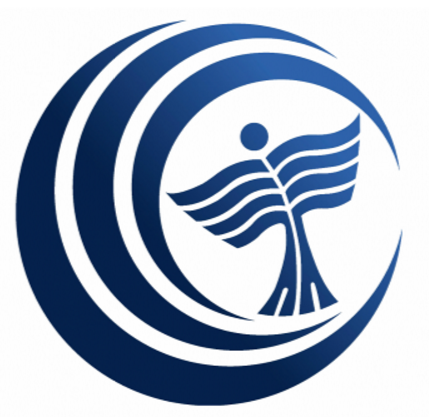 TartalomSzakleírás Tantervi háló - nappali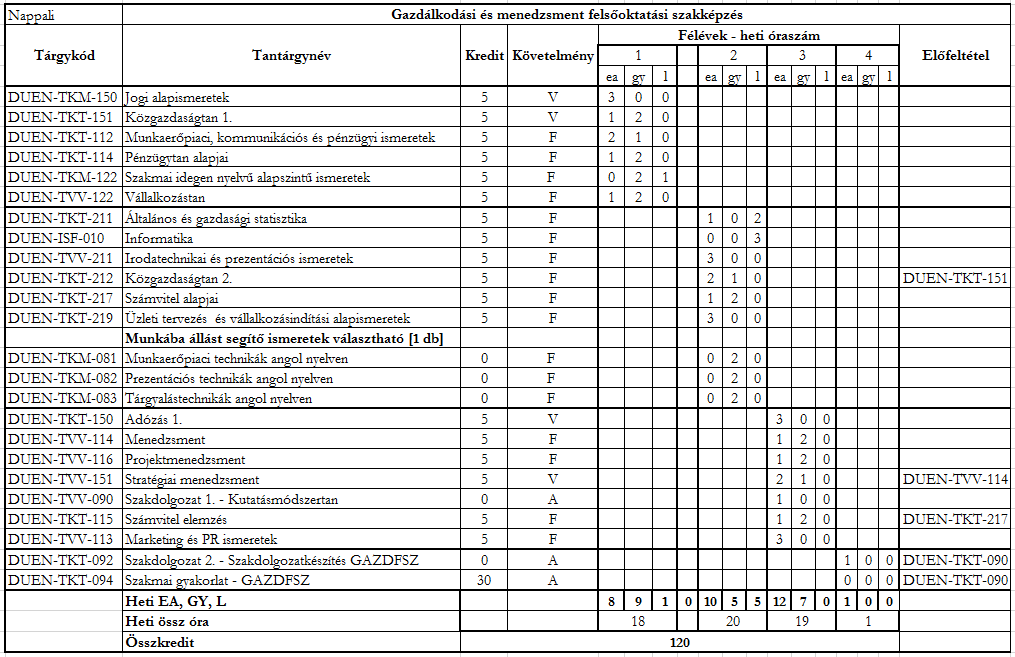 Tantervi háló – levelező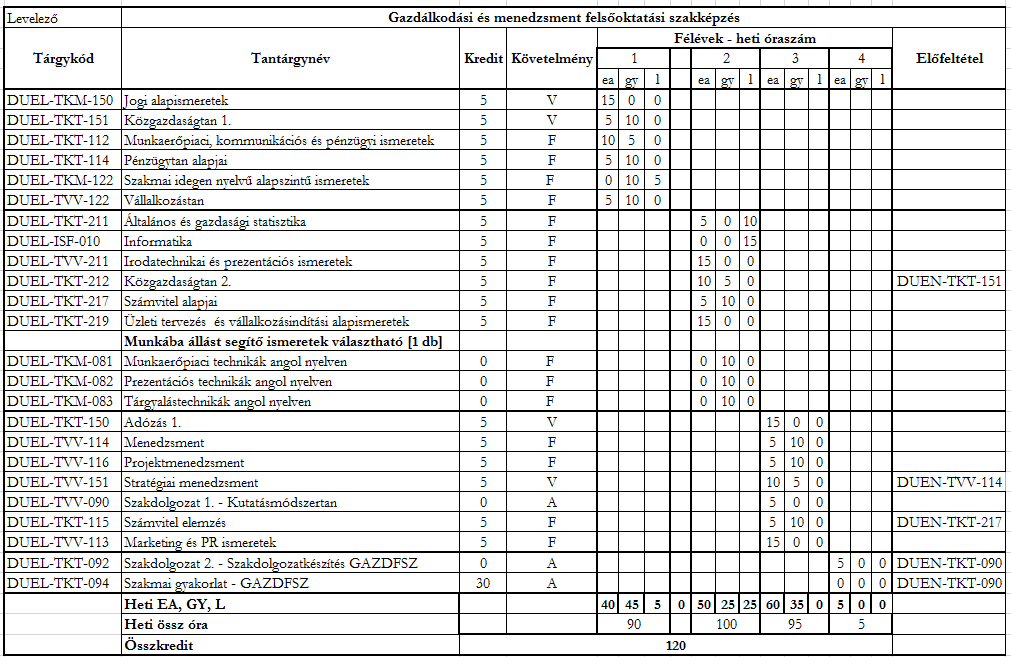 Gazdálkodási és Menedzsment Felsőoktatási szakképzés tantárgyainak rövid ismertetéseJogi alapismeretekKözgazdaságtan 1.Munkaerőpiaci, kommunikációs és pénzügyi ismeretekPénzügytan alapjaiSzakmai idegen nyelvi alapszintű ismeretekVállalkozástanÁltalános és gazdasági statisztikaInformatikaIrodatechnikai és prezentációs ismeretekKözgazdaságtan 2.Számvitel alapjaiÜzleti tervezés és vállalkozásindítási alapismeretekMunkaerőpiaci technikák angol nyelvenPrezentációs technikák angol nyelvenTárgyalás technikák angol nyelvenAdózás 1.MenedzsmentProjektmenedzsmentStratégiai menedzsmentSzakdolgozat I. - KutatásmódszertanSzámvitel elemzésMarketing és PR ismeretekSzakdolgozat 2. Szakdolgozatkészítés GAZDFSZSzakmai gyakorlat - GAZDFSZGazdálkodási és menedzsment felsőoktatási szakképzés (Business Administration and Management)Gazdálkodási és menedzsment felsőoktatási szakképzés (Business Administration and Management)Képzésért felelős intézmény Dunaújvárosi Egyetem Intézményi azonosító száma FI60345Címe2400 Dunaújváros, Táncsics Mihály u. 1/AFelelős vezető Dr. habil András István rektor Képzésért felelős vezetők Szakot gondozó Intézet Társadalomtudományi IntézetIntézetigazgató (neve, beosztása)Dr. Balázs László PhDSzakfelelős (neve, beosztása)Dr. Rajcsányi-Molnár Mónika PhDSpecializáció(k) megnevezése, specializáció-felelős neve, beosztása Képzési adatokFelvétel feltételeérettségi Képzés szintjefelsőoktatási szakképzésVégzettségérettségiAz oklevélben szereplő szakképzettség magyarul felsőfokú gazdasági menedzser-asszisztensAz oklevélben szereplő szakképzettség angolul Business Administration AssistantKépzési idő4 félév Megszerzendő kreditpontok száma120A szak képzési céljaA felsőoktatási szakképzés célja olyan szakemberek képzése, akik ismerik a gazdálkodási és menedzsment folyamatok irányításának, szervezésének, működtetésének alapelveit és módszereit. Tisztában vannak a vállalati gazdálkodás finanszírozási, számviteli, adózási alapjaival, a munka- és ügyvitel szervezési eljárásokkal, a döntéstámogatás és a kontrolling módszertani alapjaival. az információs és a kommunikációs technikákkal.Specializáció-választás feltétele(i) Szakmai gyakorlatA szakmai gyakorlat a képzés negyedik félévében a felsőoktatási intézményben, illetve annak gyakorlati képzést biztosító szervezeti egységében (tanműhely, tanszálloda, tanétterem, laboratórium, taniroda), valamint a felsőoktatási intézmény által alapított gazdálkodó szervezetnél, továbbá egyesületnél, alapítványnál és egyéb gazdálkodó szervezetnél végzett gyakorlat.Megfelelő profilú gazdasági társaságoknál, intézményeknél kell elhelyezkedni a hallgatóknak. Az összefüggő szakmai gyakorlat ideje teljes idejű képzésben 1 félév, ami legalább 560 óra (14 hét), részidős képzésben pedig legalább 240 óra (6 hét). Részidős képzésben az összefüggő gyakorlat időtartama három hét.Végbizonyítvány (abszolutórium) kiállításának feltételeA tantervben előírt vizsgák eredményes letételét és -szakdolgozat (diplomamunka) elkészítésének kivételével – más tanulmányi követelmények teljesítését, illetve a szakdolgozathoz (diplomamunkához) rendelt kreditpontok kivételével a képzési és kimeneti követelményekben előírt kreditpontok megszerzését igazolja, amely minősítés és értékelés nélkül tanúsítja, hogy a hallgató a tantervben előírt tanulmányi és vizsgakövetelménynek mindenben eleget tett.SzakdolgozatA szakdolgozat olyan konkrét kis- és középvállalkozási szakterületen adódó feladat megoldása, amely a hallgató tanulmányai során megszerzett ismereteire támaszkodva, kiegészítő szakirodalmak tanulmányozásával a belső és külső konzulensek irányításával egy félév alatt elkészíthető. A jelölt a szakdolgozattal igazolja, hogy kellő jártasságot szerzett a tanult ismeretanyag gyakorlati alkalmazásában, képes a feladatainak elvégzésére és a tananyagon túl jártas egyéb szakirodalomban is, amelyet értékteremtő módon képes alkalmazni. Formai követelmény: A dolgozat terjedelme 30-50 oldal.Záróvizsgára bocsátás feltétele(i)A záróvizsgára bocsátás feltétele a végbizonyítvány (abszolutórium) megszerzése és bírálatra elfogadott szakdolgozat. ZáróvizsgaA záróvizsga az oklevél megszerzéséhez szükséges ismeretek, készségek és képességek ellenőrzése és értékelése, amelynek során a hallgatónak arról is tanúságot kell tennie, hogy a tanult ismereteket alkalmazni tudja. A záróvizsga a szakdolgozat megvédéséből és a tantervben meghatározottak tantárgyak szóbeli vizsgájából áll. A hallgató előírt alapszintű idegennyelvtudását a FOSZK záróvizsga részeként mérjük szóban és írásban. ZáróvizsgatárgyakZV1: TVV-114	MenedzsmentTVV-122	VállalkozástanTKT-217	Számvitel alapjaiTKT-114	Pénzügytan alapjaiTKT-218  Üzleti tervezés és vállalkozásindítási   alapismeretekTKT-150	Adózás I.ZV2: TKT-112	Munkaerőpiaci, kommunikációs és pénzügyi ismeretekTVV-211	Irodatechnikai és prezentációs ismeretekTVV-113	Marketing és PR ismeretekTKT-211        Általános és gazdasági statisztikaTKM-122     Szakmai idegen nyelvi alapszintű ismeretekOklevélátlagAz oklevél eredményét következőképpen kell kiszámítani: (ZV + D + TA)/3.A záróvizsgatantárgy(ak) (ZV) érdemjegyeinek számtani átlaga, szakdolgozat (D) Záróvizsga Bizottság által adott érdemjegye, a teljes tanulmányi időszakban megszerzett összes kreditpontra - a szakdolgozat készítés kivételével - vonatkozó súlyozott tanulmányi átlaga (TA). Oklevél minősítésekiváló 4,51 - 5,00; jó 3,51 - 4,50; közepes 2,51 - 3,50; elégséges 2,00 - 2,50Oklevélkiadás feltételeA felsőfokú tanulmányok befejezését igazoló oklevél kiadásának előfeltétele a sikeres záróvizsga.Nyelvi képzésAngolA nappali tagozatos hallgatók kötelesek az alábbiak szerint 3 lépcsőben angol nyelvet tanulni mindaddig, amíg a szakhoz előírt nyelvi kimeneti szintet el nem érik. Megjegyzendő, hogy lépcsőnként egy tárgy teljesítendő. 1. lépcső:DFAO-910 Angol 1. DFAO-920 Angol 2. DFAO-930 Angol 3.2. lépcső: DUEN-TKM-083 Tárgyalási technikák DUEN-TKM-082Prezentációs technikákDUEN-TKM-081 Munkaerőpiaci technikák3. lépcső:A szakon felkínált angol nyelvű tárgyai egyikének abszolválása. TestnevelésMinden félévben heti 1 óra (csak nappali tagozaton )MunkarendTeljes munkaidős (nappali); részmunkaidős (levelező) Elvárt kompetenciákElvárt kompetenciákTudás:Ismeri a gazdálkodás-tudomány legalapvetőbb fogalmait, elméleteit, tényeit, nemzetgazdasági és nemzetközi összefüggéseit a releváns gazdasági szereplőkre, funkciókra és folyamatokra vonatkozóan. Ismeri a gazdasági szervezetek felépítését és működését. Birtokában van a szakterület legalapvetőbb információ-gyűjtési, elemzési és feladat-, illetve probléma-megoldási módszereinek. Ismeri a projektben, teamben és különböző munkaszervezeti formákban való részvétel, együttműködés szabályait és etikai normáit.Rendelkezik a szakterületen releváns egyéni és kisvállalkozói tevékenység előkészítéséhez, indításához szükséges ismeretekkel.Rendelkezik a sikeres menedzseléséhez szükséges elméleti és gyakorlati ismeretekkel, beleértve a formális és az informális szabályozási környezetet is.Rendelkezik a vállalkozás egyes folyamatainak tervezésében, szervezésében, lebonyolításában, döntés-előkészítési és operatív feladataiban való aktív részvételhez szükséges ismeretekkel.Ismeri a vállalkozás üzleti tervkészítési folyamatát és az üzleti terv fejezeteit. Ismeri a pályázati lehetőségek felkutatásának és előkészítésének technikáit.Ismeri a vállalati folyamatokat támogató informatikai és irodatechnikai eszközöket.Ismeri és érti a gazdaságtudomány alapvető szakmai szókincsét anyanyelvén és egy idegen nyelven is.Tudás:Ismeri a gazdálkodás-tudomány legalapvetőbb fogalmait, elméleteit, tényeit, nemzetgazdasági és nemzetközi összefüggéseit a releváns gazdasági szereplőkre, funkciókra és folyamatokra vonatkozóan. Ismeri a gazdasági szervezetek felépítését és működését. Birtokában van a szakterület legalapvetőbb információ-gyűjtési, elemzési és feladat-, illetve probléma-megoldási módszereinek. Ismeri a projektben, teamben és különböző munkaszervezeti formákban való részvétel, együttműködés szabályait és etikai normáit.Rendelkezik a szakterületen releváns egyéni és kisvállalkozói tevékenység előkészítéséhez, indításához szükséges ismeretekkel.Rendelkezik a sikeres menedzseléséhez szükséges elméleti és gyakorlati ismeretekkel, beleértve a formális és az informális szabályozási környezetet is.Rendelkezik a vállalkozás egyes folyamatainak tervezésében, szervezésében, lebonyolításában, döntés-előkészítési és operatív feladataiban való aktív részvételhez szükséges ismeretekkel.Ismeri a vállalkozás üzleti tervkészítési folyamatát és az üzleti terv fejezeteit. Ismeri a pályázati lehetőségek felkutatásának és előkészítésének technikáit.Ismeri a vállalati folyamatokat támogató informatikai és irodatechnikai eszközöket.Ismeri és érti a gazdaságtudomány alapvető szakmai szókincsét anyanyelvén és egy idegen nyelven is.Képesség:Elméleti, fogalmi és módszertani ismeretei felhasználásával képes a feladatának ellátásához szükséges tényeket, adatokat összegyűjteni, rendszerezni; egyszerűbb oksági összefüggéseket feltár és következtetéseket von le, javaslatokat fogalmaz meg a szervezet rutin folyamataiban. Egyszerűbb gazdasági folyamatokat, eljárásokat megtervez, megszervez, végrehajt.Hatékonyan kommunikál írásban és szóban. Egyszerűbb szakmai beszámolókat, értékeléseket, prezentációkat készít, illetve előad.Képes egyszerű gazdaságossági számítások, költségkalkulációk elvégzésre. Képes a gazdasági folyamatok, szervezeti események következményeinek megértésére, alapvető gazdasági mutatók kiszámítására és azokból következtetések levonására.Képes egyéni, illetve kisvállalkozói tevékenységet megtervezni és önállóan végezni.Képes egyéni, illetve kisvállalkozói tevékenységét a jogi és gazdasági környezet változásával értékelni és fejleszteni.Eredményesen működik együtt a projektfeladatok és munkafeladatok megoldása során munkatársaival és vezetőivel.Anyanyelvén és alapszinten idegen nyelven is szakmai szöveget olvas, értelmez.Képesség:Elméleti, fogalmi és módszertani ismeretei felhasználásával képes a feladatának ellátásához szükséges tényeket, adatokat összegyűjteni, rendszerezni; egyszerűbb oksági összefüggéseket feltár és következtetéseket von le, javaslatokat fogalmaz meg a szervezet rutin folyamataiban. Egyszerűbb gazdasági folyamatokat, eljárásokat megtervez, megszervez, végrehajt.Hatékonyan kommunikál írásban és szóban. Egyszerűbb szakmai beszámolókat, értékeléseket, prezentációkat készít, illetve előad.Képes egyszerű gazdaságossági számítások, költségkalkulációk elvégzésre. Képes a gazdasági folyamatok, szervezeti események következményeinek megértésére, alapvető gazdasági mutatók kiszámítására és azokból következtetések levonására.Képes egyéni, illetve kisvállalkozói tevékenységet megtervezni és önállóan végezni.Képes egyéni, illetve kisvállalkozói tevékenységét a jogi és gazdasági környezet változásával értékelni és fejleszteni.Eredményesen működik együtt a projektfeladatok és munkafeladatok megoldása során munkatársaival és vezetőivel.Anyanyelvén és alapszinten idegen nyelven is szakmai szöveget olvas, értelmez.Attitűd: - Kritikusan szemléli saját munkáját. - Elkötelezett a minőségi munkavégzés iránt, betartja a vonatkozó szakmai, jogi és etikai szabályokat, normákat.- Törekszik tudásának és munkakapcsolatainak fejlesztésére.- Projektben, munkacsoportban szívesen vállal feladatot, együttműködő és nyitott, segítőkész, minden tekintetben törekszik a pontosságra.- Elfogadja a vezetői, munkatársi kritikát, illetve támogatást.- Törekszik az egyéni, illetve kisvállalkozói tevékenység fejlesztésére és a változó - Nyelvtudását, kommunikációs készségét folyamatosan fejleszti, lépést tart az új kommunikációs technológiák fejlődésével.- Viselkedésében a lojalitás és a társadalmi felelősségvállalás fontos szereppel bír.Attitűd: - Kritikusan szemléli saját munkáját. - Elkötelezett a minőségi munkavégzés iránt, betartja a vonatkozó szakmai, jogi és etikai szabályokat, normákat.- Törekszik tudásának és munkakapcsolatainak fejlesztésére.- Projektben, munkacsoportban szívesen vállal feladatot, együttműködő és nyitott, segítőkész, minden tekintetben törekszik a pontosságra.- Elfogadja a vezetői, munkatársi kritikát, illetve támogatást.- Törekszik az egyéni, illetve kisvállalkozói tevékenység fejlesztésére és a változó - Nyelvtudását, kommunikációs készségét folyamatosan fejleszti, lépést tart az új kommunikációs technológiák fejlődésével.- Viselkedésében a lojalitás és a társadalmi felelősségvállalás fontos szereppel bír.Autonómia és felelősség:Felelősséget vállal, illetve visel saját munkájáért, döntéseiért Munkaköri feladatát önállóan végzi, szakmai beszámolóit, jelentéseit, kisebb prezentációit önállóan készíti. Szükség esetén munkatársi, vezetői segítséget vesz igénybe.Munkaköréhez és munkafeladatához kapcsolódón önállóan követi a szakmai és jogi környezet változásait. Kritikus, vitás esetben igénybe veszi munkatársai, illetve vezetői segítségét.Egyéni és kisvállalkozói tevékenységet önállóan vezet.Fel tudja mérni, hogy képes-e egy rá bízott feladatot elvégezni.Kommunikációs és nyelvi hiányosságait maga azonosítja, megkeresi a tovább fejlesztés lehetőségeit. Támaszkodik munkatársai és vezetői segítségére.Autonómia és felelősség:Felelősséget vállal, illetve visel saját munkájáért, döntéseiért Munkaköri feladatát önállóan végzi, szakmai beszámolóit, jelentéseit, kisebb prezentációit önállóan készíti. Szükség esetén munkatársi, vezetői segítséget vesz igénybe.Munkaköréhez és munkafeladatához kapcsolódón önállóan követi a szakmai és jogi környezet változásait. Kritikus, vitás esetben igénybe veszi munkatársai, illetve vezetői segítségét.Egyéni és kisvállalkozói tevékenységet önállóan vezet.Fel tudja mérni, hogy képes-e egy rá bízott feladatot elvégezni.Kommunikációs és nyelvi hiányosságait maga azonosítja, megkeresi a tovább fejlesztés lehetőségeit. Támaszkodik munkatársai és vezetői segítségére.A szakképesítéssel legjellemzőbben betölthető munkakör, foglalkozásA szakképesítéssel legjellemzőbben betölthető munkakör, foglalkozásA tantárgy neveA tantárgy nevemagyarulmagyarulJogi alapismeretekJogi alapismeretekJogi alapismeretekJogi alapismeretekJogi alapismeretekJogi alapismeretekSzintjeAAAA tantárgy neveA tantárgy neveangolulangolulIntroduction to LawIntroduction to LawIntroduction to LawIntroduction to LawIntroduction to LawIntroduction to LawDUEN(L)-TKM-150DUEN(L)-TKM-150DUEN(L)-TKM-150Felelős oktatási egységFelelős oktatási egységFelelős oktatási egységFelelős oktatási egységTársadalomtudományi Intézet, Kommunikáció és Médiatudományi TanszékTársadalomtudományi Intézet, Kommunikáció és Médiatudományi TanszékTársadalomtudományi Intézet, Kommunikáció és Médiatudományi TanszékTársadalomtudományi Intézet, Kommunikáció és Médiatudományi TanszékTársadalomtudományi Intézet, Kommunikáció és Médiatudományi TanszékTársadalomtudományi Intézet, Kommunikáció és Médiatudományi TanszékTársadalomtudományi Intézet, Kommunikáció és Médiatudományi TanszékTársadalomtudományi Intézet, Kommunikáció és Médiatudományi TanszékTársadalomtudományi Intézet, Kommunikáció és Médiatudományi TanszékTársadalomtudományi Intézet, Kommunikáció és Médiatudományi TanszékKötelező előtanulmány neveKötelező előtanulmány neveKötelező előtanulmány neveKötelező előtanulmány neveHeti óraszámokHeti óraszámokHeti óraszámokHeti óraszámokHeti óraszámokHeti óraszámokHeti óraszámokHeti óraszámokKövetelményKövetelményKreditOktatás nyelveOktatás nyelveOktatás nyelveElőadásElőadásGyakorlatGyakorlatLaborLaborKövetelményKövetelményKreditOktatás nyelveOktatás nyelveOktatás nyelveNappali150/39300VV5magyarmagyarmagyarLevelező150/15Féléves15Féléves0Féléves0VV5magyarmagyarmagyarTárgyfelelős oktatóTárgyfelelős oktatóTárgyfelelős oktatóTárgyfelelős oktatóneveneveDr. habil Falus OrsolyaDr. habil Falus OrsolyaDr. habil Falus OrsolyaDr. habil Falus Orsolyabeosztásafőiskolai docensfőiskolai docensfőiskolai docensA kurzus képzési céljaA kurzus képzési céljaA kurzus képzési céljaA kurzus képzési céljaCélok, fejlesztési célkitűzésekA hallgató ismerje meg a jog és a jogrendszer fogalmát, az alapvető jogi fogalmakat és Magyarország Alaptörvényét. Ismerje meg a közigazgatási eljárás néhány fontosabb jellemzőjét Magyarországon és az Európai Unió területén. A tárgy teljesítésével a hallgató legyen képes a jogszabályok értelmezésére és a gazdasági élet legfontosabb szabályainak megfelelő alkalmazására.Célok, fejlesztési célkitűzésekA hallgató ismerje meg a jog és a jogrendszer fogalmát, az alapvető jogi fogalmakat és Magyarország Alaptörvényét. Ismerje meg a közigazgatási eljárás néhány fontosabb jellemzőjét Magyarországon és az Európai Unió területén. A tárgy teljesítésével a hallgató legyen képes a jogszabályok értelmezésére és a gazdasági élet legfontosabb szabályainak megfelelő alkalmazására.Célok, fejlesztési célkitűzésekA hallgató ismerje meg a jog és a jogrendszer fogalmát, az alapvető jogi fogalmakat és Magyarország Alaptörvényét. Ismerje meg a közigazgatási eljárás néhány fontosabb jellemzőjét Magyarországon és az Európai Unió területén. A tárgy teljesítésével a hallgató legyen képes a jogszabályok értelmezésére és a gazdasági élet legfontosabb szabályainak megfelelő alkalmazására.Célok, fejlesztési célkitűzésekA hallgató ismerje meg a jog és a jogrendszer fogalmát, az alapvető jogi fogalmakat és Magyarország Alaptörvényét. Ismerje meg a közigazgatási eljárás néhány fontosabb jellemzőjét Magyarországon és az Európai Unió területén. A tárgy teljesítésével a hallgató legyen képes a jogszabályok értelmezésére és a gazdasági élet legfontosabb szabályainak megfelelő alkalmazására.Célok, fejlesztési célkitűzésekA hallgató ismerje meg a jog és a jogrendszer fogalmát, az alapvető jogi fogalmakat és Magyarország Alaptörvényét. Ismerje meg a közigazgatási eljárás néhány fontosabb jellemzőjét Magyarországon és az Európai Unió területén. A tárgy teljesítésével a hallgató legyen képes a jogszabályok értelmezésére és a gazdasági élet legfontosabb szabályainak megfelelő alkalmazására.Célok, fejlesztési célkitűzésekA hallgató ismerje meg a jog és a jogrendszer fogalmát, az alapvető jogi fogalmakat és Magyarország Alaptörvényét. Ismerje meg a közigazgatási eljárás néhány fontosabb jellemzőjét Magyarországon és az Európai Unió területén. A tárgy teljesítésével a hallgató legyen képes a jogszabályok értelmezésére és a gazdasági élet legfontosabb szabályainak megfelelő alkalmazására.Célok, fejlesztési célkitűzésekA hallgató ismerje meg a jog és a jogrendszer fogalmát, az alapvető jogi fogalmakat és Magyarország Alaptörvényét. Ismerje meg a közigazgatási eljárás néhány fontosabb jellemzőjét Magyarországon és az Európai Unió területén. A tárgy teljesítésével a hallgató legyen képes a jogszabályok értelmezésére és a gazdasági élet legfontosabb szabályainak megfelelő alkalmazására.Célok, fejlesztési célkitűzésekA hallgató ismerje meg a jog és a jogrendszer fogalmát, az alapvető jogi fogalmakat és Magyarország Alaptörvényét. Ismerje meg a közigazgatási eljárás néhány fontosabb jellemzőjét Magyarországon és az Európai Unió területén. A tárgy teljesítésével a hallgató legyen képes a jogszabályok értelmezésére és a gazdasági élet legfontosabb szabályainak megfelelő alkalmazására.Célok, fejlesztési célkitűzésekA hallgató ismerje meg a jog és a jogrendszer fogalmát, az alapvető jogi fogalmakat és Magyarország Alaptörvényét. Ismerje meg a közigazgatási eljárás néhány fontosabb jellemzőjét Magyarországon és az Európai Unió területén. A tárgy teljesítésével a hallgató legyen képes a jogszabályok értelmezésére és a gazdasági élet legfontosabb szabályainak megfelelő alkalmazására.Célok, fejlesztési célkitűzésekA hallgató ismerje meg a jog és a jogrendszer fogalmát, az alapvető jogi fogalmakat és Magyarország Alaptörvényét. Ismerje meg a közigazgatási eljárás néhány fontosabb jellemzőjét Magyarországon és az Európai Unió területén. A tárgy teljesítésével a hallgató legyen képes a jogszabályok értelmezésére és a gazdasági élet legfontosabb szabályainak megfelelő alkalmazására.Jellemző átadási módokJellemző átadási módokJellemző átadási módokJellemző átadási módokElőadásMinden hallgatónak nagy előadóban, táblás előadás projektor használataMinden hallgatónak nagy előadóban, táblás előadás projektor használataMinden hallgatónak nagy előadóban, táblás előadás projektor használataMinden hallgatónak nagy előadóban, táblás előadás projektor használataMinden hallgatónak nagy előadóban, táblás előadás projektor használataMinden hallgatónak nagy előadóban, táblás előadás projektor használataMinden hallgatónak nagy előadóban, táblás előadás projektor használataMinden hallgatónak nagy előadóban, táblás előadás projektor használataMinden hallgatónak nagy előadóban, táblás előadás projektor használataJellemző átadási módokJellemző átadási módokJellemző átadási módokJellemző átadási módokGyakorlatTantermi gyakorlat, hallgatói megszerkesztett hozzászólás, prezentáció, esettanulmányok feldolgozásaTantermi gyakorlat, hallgatói megszerkesztett hozzászólás, prezentáció, esettanulmányok feldolgozásaTantermi gyakorlat, hallgatói megszerkesztett hozzászólás, prezentáció, esettanulmányok feldolgozásaTantermi gyakorlat, hallgatói megszerkesztett hozzászólás, prezentáció, esettanulmányok feldolgozásaTantermi gyakorlat, hallgatói megszerkesztett hozzászólás, prezentáció, esettanulmányok feldolgozásaTantermi gyakorlat, hallgatói megszerkesztett hozzászólás, prezentáció, esettanulmányok feldolgozásaTantermi gyakorlat, hallgatói megszerkesztett hozzászólás, prezentáció, esettanulmányok feldolgozásaTantermi gyakorlat, hallgatói megszerkesztett hozzászólás, prezentáció, esettanulmányok feldolgozásaTantermi gyakorlat, hallgatói megszerkesztett hozzászólás, prezentáció, esettanulmányok feldolgozásaJellemző átadási módokJellemző átadási módokJellemző átadási módokJellemző átadási módokLaborKövetelmények (tanulmányi eredményekben kifejezve)Követelmények (tanulmányi eredményekben kifejezve)Követelmények (tanulmányi eredményekben kifejezve)Követelmények (tanulmányi eredményekben kifejezve)TudásA jog és a jogrendszer fogalma. A jogforrások rendszere. Magyarország Alaptörvénye.  Az államszervezet felépítése, az Országgyűlés, a népszavazás rendje. A közigazgatás fogalma és alapelvei. A bürokrácia. A jogi személyiség fogalma. A gazdasági társaságok fajtái és a cégnyilvántartás rendszere. Alapvető gazdasági szerződésfajták.TudásA jog és a jogrendszer fogalma. A jogforrások rendszere. Magyarország Alaptörvénye.  Az államszervezet felépítése, az Országgyűlés, a népszavazás rendje. A közigazgatás fogalma és alapelvei. A bürokrácia. A jogi személyiség fogalma. A gazdasági társaságok fajtái és a cégnyilvántartás rendszere. Alapvető gazdasági szerződésfajták.TudásA jog és a jogrendszer fogalma. A jogforrások rendszere. Magyarország Alaptörvénye.  Az államszervezet felépítése, az Országgyűlés, a népszavazás rendje. A közigazgatás fogalma és alapelvei. A bürokrácia. A jogi személyiség fogalma. A gazdasági társaságok fajtái és a cégnyilvántartás rendszere. Alapvető gazdasági szerződésfajták.TudásA jog és a jogrendszer fogalma. A jogforrások rendszere. Magyarország Alaptörvénye.  Az államszervezet felépítése, az Országgyűlés, a népszavazás rendje. A közigazgatás fogalma és alapelvei. A bürokrácia. A jogi személyiség fogalma. A gazdasági társaságok fajtái és a cégnyilvántartás rendszere. Alapvető gazdasági szerződésfajták.TudásA jog és a jogrendszer fogalma. A jogforrások rendszere. Magyarország Alaptörvénye.  Az államszervezet felépítése, az Országgyűlés, a népszavazás rendje. A közigazgatás fogalma és alapelvei. A bürokrácia. A jogi személyiség fogalma. A gazdasági társaságok fajtái és a cégnyilvántartás rendszere. Alapvető gazdasági szerződésfajták.TudásA jog és a jogrendszer fogalma. A jogforrások rendszere. Magyarország Alaptörvénye.  Az államszervezet felépítése, az Országgyűlés, a népszavazás rendje. A közigazgatás fogalma és alapelvei. A bürokrácia. A jogi személyiség fogalma. A gazdasági társaságok fajtái és a cégnyilvántartás rendszere. Alapvető gazdasági szerződésfajták.TudásA jog és a jogrendszer fogalma. A jogforrások rendszere. Magyarország Alaptörvénye.  Az államszervezet felépítése, az Országgyűlés, a népszavazás rendje. A közigazgatás fogalma és alapelvei. A bürokrácia. A jogi személyiség fogalma. A gazdasági társaságok fajtái és a cégnyilvántartás rendszere. Alapvető gazdasági szerződésfajták.TudásA jog és a jogrendszer fogalma. A jogforrások rendszere. Magyarország Alaptörvénye.  Az államszervezet felépítése, az Országgyűlés, a népszavazás rendje. A közigazgatás fogalma és alapelvei. A bürokrácia. A jogi személyiség fogalma. A gazdasági társaságok fajtái és a cégnyilvántartás rendszere. Alapvető gazdasági szerződésfajták.TudásA jog és a jogrendszer fogalma. A jogforrások rendszere. Magyarország Alaptörvénye.  Az államszervezet felépítése, az Országgyűlés, a népszavazás rendje. A közigazgatás fogalma és alapelvei. A bürokrácia. A jogi személyiség fogalma. A gazdasági társaságok fajtái és a cégnyilvántartás rendszere. Alapvető gazdasági szerződésfajták.TudásA jog és a jogrendszer fogalma. A jogforrások rendszere. Magyarország Alaptörvénye.  Az államszervezet felépítése, az Országgyűlés, a népszavazás rendje. A közigazgatás fogalma és alapelvei. A bürokrácia. A jogi személyiség fogalma. A gazdasági társaságok fajtái és a cégnyilvántartás rendszere. Alapvető gazdasági szerződésfajták.Követelmények (tanulmányi eredményekben kifejezve)Követelmények (tanulmányi eredményekben kifejezve)Követelmények (tanulmányi eredményekben kifejezve)Követelmények (tanulmányi eredményekben kifejezve)KépességA tárgy teljesítésével a hallgató legyen képes az egyszerűbb jogszabályok értelmezésére, a gazdasági élet legfontosabb szabályainak megfelelő alkalmazására és rendelkezzen a közigazgatás rendszerének átfogó ismeretével.KépességA tárgy teljesítésével a hallgató legyen képes az egyszerűbb jogszabályok értelmezésére, a gazdasági élet legfontosabb szabályainak megfelelő alkalmazására és rendelkezzen a közigazgatás rendszerének átfogó ismeretével.KépességA tárgy teljesítésével a hallgató legyen képes az egyszerűbb jogszabályok értelmezésére, a gazdasági élet legfontosabb szabályainak megfelelő alkalmazására és rendelkezzen a közigazgatás rendszerének átfogó ismeretével.KépességA tárgy teljesítésével a hallgató legyen képes az egyszerűbb jogszabályok értelmezésére, a gazdasági élet legfontosabb szabályainak megfelelő alkalmazására és rendelkezzen a közigazgatás rendszerének átfogó ismeretével.KépességA tárgy teljesítésével a hallgató legyen képes az egyszerűbb jogszabályok értelmezésére, a gazdasági élet legfontosabb szabályainak megfelelő alkalmazására és rendelkezzen a közigazgatás rendszerének átfogó ismeretével.KépességA tárgy teljesítésével a hallgató legyen képes az egyszerűbb jogszabályok értelmezésére, a gazdasági élet legfontosabb szabályainak megfelelő alkalmazására és rendelkezzen a közigazgatás rendszerének átfogó ismeretével.KépességA tárgy teljesítésével a hallgató legyen képes az egyszerűbb jogszabályok értelmezésére, a gazdasági élet legfontosabb szabályainak megfelelő alkalmazására és rendelkezzen a közigazgatás rendszerének átfogó ismeretével.KépességA tárgy teljesítésével a hallgató legyen képes az egyszerűbb jogszabályok értelmezésére, a gazdasági élet legfontosabb szabályainak megfelelő alkalmazására és rendelkezzen a közigazgatás rendszerének átfogó ismeretével.KépességA tárgy teljesítésével a hallgató legyen képes az egyszerűbb jogszabályok értelmezésére, a gazdasági élet legfontosabb szabályainak megfelelő alkalmazására és rendelkezzen a közigazgatás rendszerének átfogó ismeretével.KépességA tárgy teljesítésével a hallgató legyen képes az egyszerűbb jogszabályok értelmezésére, a gazdasági élet legfontosabb szabályainak megfelelő alkalmazására és rendelkezzen a közigazgatás rendszerének átfogó ismeretével.Követelmények (tanulmányi eredményekben kifejezve)Követelmények (tanulmányi eredményekben kifejezve)Követelmények (tanulmányi eredményekben kifejezve)Követelmények (tanulmányi eredményekben kifejezve)AttitűdA hallgató magabiztosan igazodjon ki a jogágak rendszerében, alkalmazza a jogi szakkifejezéseket, értelmezze a jogszabályokat. AttitűdA hallgató magabiztosan igazodjon ki a jogágak rendszerében, alkalmazza a jogi szakkifejezéseket, értelmezze a jogszabályokat. AttitűdA hallgató magabiztosan igazodjon ki a jogágak rendszerében, alkalmazza a jogi szakkifejezéseket, értelmezze a jogszabályokat. AttitűdA hallgató magabiztosan igazodjon ki a jogágak rendszerében, alkalmazza a jogi szakkifejezéseket, értelmezze a jogszabályokat. AttitűdA hallgató magabiztosan igazodjon ki a jogágak rendszerében, alkalmazza a jogi szakkifejezéseket, értelmezze a jogszabályokat. AttitűdA hallgató magabiztosan igazodjon ki a jogágak rendszerében, alkalmazza a jogi szakkifejezéseket, értelmezze a jogszabályokat. AttitűdA hallgató magabiztosan igazodjon ki a jogágak rendszerében, alkalmazza a jogi szakkifejezéseket, értelmezze a jogszabályokat. AttitűdA hallgató magabiztosan igazodjon ki a jogágak rendszerében, alkalmazza a jogi szakkifejezéseket, értelmezze a jogszabályokat. AttitűdA hallgató magabiztosan igazodjon ki a jogágak rendszerében, alkalmazza a jogi szakkifejezéseket, értelmezze a jogszabályokat. AttitűdA hallgató magabiztosan igazodjon ki a jogágak rendszerében, alkalmazza a jogi szakkifejezéseket, értelmezze a jogszabályokat. Követelmények (tanulmányi eredményekben kifejezve)Követelmények (tanulmányi eredményekben kifejezve)Követelmények (tanulmányi eredményekben kifejezve)Követelmények (tanulmányi eredményekben kifejezve)Autonómia és felelősségvállalásA hallgató legyen képes felismerni a jogszabályok esetleges kollízióit és a jogi terminológia helyes használatával kifejteni a véleményét az egyes jogesetek kapcsán. Igazodjon ki a közigazgatás rendszerében és legyen tisztában az állampolgári felelősségvállalás fontosságával.Autonómia és felelősségvállalásA hallgató legyen képes felismerni a jogszabályok esetleges kollízióit és a jogi terminológia helyes használatával kifejteni a véleményét az egyes jogesetek kapcsán. Igazodjon ki a közigazgatás rendszerében és legyen tisztában az állampolgári felelősségvállalás fontosságával.Autonómia és felelősségvállalásA hallgató legyen képes felismerni a jogszabályok esetleges kollízióit és a jogi terminológia helyes használatával kifejteni a véleményét az egyes jogesetek kapcsán. Igazodjon ki a közigazgatás rendszerében és legyen tisztában az állampolgári felelősségvállalás fontosságával.Autonómia és felelősségvállalásA hallgató legyen képes felismerni a jogszabályok esetleges kollízióit és a jogi terminológia helyes használatával kifejteni a véleményét az egyes jogesetek kapcsán. Igazodjon ki a közigazgatás rendszerében és legyen tisztában az állampolgári felelősségvállalás fontosságával.Autonómia és felelősségvállalásA hallgató legyen képes felismerni a jogszabályok esetleges kollízióit és a jogi terminológia helyes használatával kifejteni a véleményét az egyes jogesetek kapcsán. Igazodjon ki a közigazgatás rendszerében és legyen tisztában az állampolgári felelősségvállalás fontosságával.Autonómia és felelősségvállalásA hallgató legyen képes felismerni a jogszabályok esetleges kollízióit és a jogi terminológia helyes használatával kifejteni a véleményét az egyes jogesetek kapcsán. Igazodjon ki a közigazgatás rendszerében és legyen tisztában az állampolgári felelősségvállalás fontosságával.Autonómia és felelősségvállalásA hallgató legyen képes felismerni a jogszabályok esetleges kollízióit és a jogi terminológia helyes használatával kifejteni a véleményét az egyes jogesetek kapcsán. Igazodjon ki a közigazgatás rendszerében és legyen tisztában az állampolgári felelősségvállalás fontosságával.Autonómia és felelősségvállalásA hallgató legyen képes felismerni a jogszabályok esetleges kollízióit és a jogi terminológia helyes használatával kifejteni a véleményét az egyes jogesetek kapcsán. Igazodjon ki a közigazgatás rendszerében és legyen tisztában az állampolgári felelősségvállalás fontosságával.Autonómia és felelősségvállalásA hallgató legyen képes felismerni a jogszabályok esetleges kollízióit és a jogi terminológia helyes használatával kifejteni a véleményét az egyes jogesetek kapcsán. Igazodjon ki a közigazgatás rendszerében és legyen tisztában az állampolgári felelősségvállalás fontosságával.Autonómia és felelősségvállalásA hallgató legyen képes felismerni a jogszabályok esetleges kollízióit és a jogi terminológia helyes használatával kifejteni a véleményét az egyes jogesetek kapcsán. Igazodjon ki a közigazgatás rendszerében és legyen tisztában az állampolgári felelősségvállalás fontosságával.Tantárgy tartalmának rövid leírásaTantárgy tartalmának rövid leírásaTantárgy tartalmának rövid leírásaTantárgy tartalmának rövid leírásaA jog és a jogrendszer fogalma. A jogforrások rendszere. Magyarország Alaptörvénye. Az Országgyűlés, a népszavazás rendje. A közigazgatás fogalma és alapelvei. A bürokrácia. A jogi személyiség fogalma. A gazdasági társaságok fajtái és a cégnyilvántartás rendszere. Alapvető gazdasági szerződésfajták.A jog és a jogrendszer fogalma. A jogforrások rendszere. Magyarország Alaptörvénye. Az Országgyűlés, a népszavazás rendje. A közigazgatás fogalma és alapelvei. A bürokrácia. A jogi személyiség fogalma. A gazdasági társaságok fajtái és a cégnyilvántartás rendszere. Alapvető gazdasági szerződésfajták.A jog és a jogrendszer fogalma. A jogforrások rendszere. Magyarország Alaptörvénye. Az Országgyűlés, a népszavazás rendje. A közigazgatás fogalma és alapelvei. A bürokrácia. A jogi személyiség fogalma. A gazdasági társaságok fajtái és a cégnyilvántartás rendszere. Alapvető gazdasági szerződésfajták.A jog és a jogrendszer fogalma. A jogforrások rendszere. Magyarország Alaptörvénye. Az Országgyűlés, a népszavazás rendje. A közigazgatás fogalma és alapelvei. A bürokrácia. A jogi személyiség fogalma. A gazdasági társaságok fajtái és a cégnyilvántartás rendszere. Alapvető gazdasági szerződésfajták.A jog és a jogrendszer fogalma. A jogforrások rendszere. Magyarország Alaptörvénye. Az Országgyűlés, a népszavazás rendje. A közigazgatás fogalma és alapelvei. A bürokrácia. A jogi személyiség fogalma. A gazdasági társaságok fajtái és a cégnyilvántartás rendszere. Alapvető gazdasági szerződésfajták.A jog és a jogrendszer fogalma. A jogforrások rendszere. Magyarország Alaptörvénye. Az Országgyűlés, a népszavazás rendje. A közigazgatás fogalma és alapelvei. A bürokrácia. A jogi személyiség fogalma. A gazdasági társaságok fajtái és a cégnyilvántartás rendszere. Alapvető gazdasági szerződésfajták.A jog és a jogrendszer fogalma. A jogforrások rendszere. Magyarország Alaptörvénye. Az Országgyűlés, a népszavazás rendje. A közigazgatás fogalma és alapelvei. A bürokrácia. A jogi személyiség fogalma. A gazdasági társaságok fajtái és a cégnyilvántartás rendszere. Alapvető gazdasági szerződésfajták.A jog és a jogrendszer fogalma. A jogforrások rendszere. Magyarország Alaptörvénye. Az Országgyűlés, a népszavazás rendje. A közigazgatás fogalma és alapelvei. A bürokrácia. A jogi személyiség fogalma. A gazdasági társaságok fajtái és a cégnyilvántartás rendszere. Alapvető gazdasági szerződésfajták.A jog és a jogrendszer fogalma. A jogforrások rendszere. Magyarország Alaptörvénye. Az Országgyűlés, a népszavazás rendje. A közigazgatás fogalma és alapelvei. A bürokrácia. A jogi személyiség fogalma. A gazdasági társaságok fajtái és a cégnyilvántartás rendszere. Alapvető gazdasági szerződésfajták.A jog és a jogrendszer fogalma. A jogforrások rendszere. Magyarország Alaptörvénye. Az Országgyűlés, a népszavazás rendje. A közigazgatás fogalma és alapelvei. A bürokrácia. A jogi személyiség fogalma. A gazdasági társaságok fajtái és a cégnyilvántartás rendszere. Alapvető gazdasági szerződésfajták.Főbb tanulói tevékenységformákFőbb tanulói tevékenységformákFőbb tanulói tevékenységformákFőbb tanulói tevékenységformákHallott szöveg feldolgozása az órán rendelkezésre bocsátott jegyzet alapján 50%A szakirodalom feldolgozása, internalizálása 30%Kommunikációs helyzetgyakorlatok 20%Hallott szöveg feldolgozása az órán rendelkezésre bocsátott jegyzet alapján 50%A szakirodalom feldolgozása, internalizálása 30%Kommunikációs helyzetgyakorlatok 20%Hallott szöveg feldolgozása az órán rendelkezésre bocsátott jegyzet alapján 50%A szakirodalom feldolgozása, internalizálása 30%Kommunikációs helyzetgyakorlatok 20%Hallott szöveg feldolgozása az órán rendelkezésre bocsátott jegyzet alapján 50%A szakirodalom feldolgozása, internalizálása 30%Kommunikációs helyzetgyakorlatok 20%Hallott szöveg feldolgozása az órán rendelkezésre bocsátott jegyzet alapján 50%A szakirodalom feldolgozása, internalizálása 30%Kommunikációs helyzetgyakorlatok 20%Hallott szöveg feldolgozása az órán rendelkezésre bocsátott jegyzet alapján 50%A szakirodalom feldolgozása, internalizálása 30%Kommunikációs helyzetgyakorlatok 20%Hallott szöveg feldolgozása az órán rendelkezésre bocsátott jegyzet alapján 50%A szakirodalom feldolgozása, internalizálása 30%Kommunikációs helyzetgyakorlatok 20%Hallott szöveg feldolgozása az órán rendelkezésre bocsátott jegyzet alapján 50%A szakirodalom feldolgozása, internalizálása 30%Kommunikációs helyzetgyakorlatok 20%Hallott szöveg feldolgozása az órán rendelkezésre bocsátott jegyzet alapján 50%A szakirodalom feldolgozása, internalizálása 30%Kommunikációs helyzetgyakorlatok 20%Hallott szöveg feldolgozása az órán rendelkezésre bocsátott jegyzet alapján 50%A szakirodalom feldolgozása, internalizálása 30%Kommunikációs helyzetgyakorlatok 20%Kötelező irodalom és elérhetőségeKötelező irodalom és elérhetőségeKötelező irodalom és elérhetőségeKötelező irodalom és elérhetőségeA Nemzeti Jogszabálytárból: Magyarország Alaptörvénye, Ptk, Btk., A cégnyilvánosságról, a bírósági cégeljárásról és a végelszámolásról szóló 2006. évi V. törvényAz oktató által a Moodle rendszerbe feltöltött előadás-jegyzet.A Nemzeti Jogszabálytárból: Magyarország Alaptörvénye, Ptk, Btk., A cégnyilvánosságról, a bírósági cégeljárásról és a végelszámolásról szóló 2006. évi V. törvényAz oktató által a Moodle rendszerbe feltöltött előadás-jegyzet.A Nemzeti Jogszabálytárból: Magyarország Alaptörvénye, Ptk, Btk., A cégnyilvánosságról, a bírósági cégeljárásról és a végelszámolásról szóló 2006. évi V. törvényAz oktató által a Moodle rendszerbe feltöltött előadás-jegyzet.A Nemzeti Jogszabálytárból: Magyarország Alaptörvénye, Ptk, Btk., A cégnyilvánosságról, a bírósági cégeljárásról és a végelszámolásról szóló 2006. évi V. törvényAz oktató által a Moodle rendszerbe feltöltött előadás-jegyzet.A Nemzeti Jogszabálytárból: Magyarország Alaptörvénye, Ptk, Btk., A cégnyilvánosságról, a bírósági cégeljárásról és a végelszámolásról szóló 2006. évi V. törvényAz oktató által a Moodle rendszerbe feltöltött előadás-jegyzet.A Nemzeti Jogszabálytárból: Magyarország Alaptörvénye, Ptk, Btk., A cégnyilvánosságról, a bírósági cégeljárásról és a végelszámolásról szóló 2006. évi V. törvényAz oktató által a Moodle rendszerbe feltöltött előadás-jegyzet.A Nemzeti Jogszabálytárból: Magyarország Alaptörvénye, Ptk, Btk., A cégnyilvánosságról, a bírósági cégeljárásról és a végelszámolásról szóló 2006. évi V. törvényAz oktató által a Moodle rendszerbe feltöltött előadás-jegyzet.A Nemzeti Jogszabálytárból: Magyarország Alaptörvénye, Ptk, Btk., A cégnyilvánosságról, a bírósági cégeljárásról és a végelszámolásról szóló 2006. évi V. törvényAz oktató által a Moodle rendszerbe feltöltött előadás-jegyzet.A Nemzeti Jogszabálytárból: Magyarország Alaptörvénye, Ptk, Btk., A cégnyilvánosságról, a bírósági cégeljárásról és a végelszámolásról szóló 2006. évi V. törvényAz oktató által a Moodle rendszerbe feltöltött előadás-jegyzet.A Nemzeti Jogszabálytárból: Magyarország Alaptörvénye, Ptk, Btk., A cégnyilvánosságról, a bírósági cégeljárásról és a végelszámolásról szóló 2006. évi V. törvényAz oktató által a Moodle rendszerbe feltöltött előadás-jegyzet.Ajánlott irodalom és elérhetőségeAjánlott irodalom és elérhetőségeAjánlott irodalom és elérhetőségeAjánlott irodalom és elérhetőségeBíró György - Lenkovics Barnabás: Általános tanok. Novotni Alapítvány a Magánjog Fejlesztéséért. Miskolc, 2010.Bíró György - Lenkovics Barnabás: Általános tanok. Novotni Alapítvány a Magánjog Fejlesztéséért. Miskolc, 2010.Bíró György - Lenkovics Barnabás: Általános tanok. Novotni Alapítvány a Magánjog Fejlesztéséért. Miskolc, 2010.Bíró György - Lenkovics Barnabás: Általános tanok. Novotni Alapítvány a Magánjog Fejlesztéséért. Miskolc, 2010.Bíró György - Lenkovics Barnabás: Általános tanok. Novotni Alapítvány a Magánjog Fejlesztéséért. Miskolc, 2010.Bíró György - Lenkovics Barnabás: Általános tanok. Novotni Alapítvány a Magánjog Fejlesztéséért. Miskolc, 2010.Bíró György - Lenkovics Barnabás: Általános tanok. Novotni Alapítvány a Magánjog Fejlesztéséért. Miskolc, 2010.Bíró György - Lenkovics Barnabás: Általános tanok. Novotni Alapítvány a Magánjog Fejlesztéséért. Miskolc, 2010.Bíró György - Lenkovics Barnabás: Általános tanok. Novotni Alapítvány a Magánjog Fejlesztéséért. Miskolc, 2010.Bíró György - Lenkovics Barnabás: Általános tanok. Novotni Alapítvány a Magánjog Fejlesztéséért. Miskolc, 2010.Beadandó feladatok/mérési jegyzőkönyvek leírásaBeadandó feladatok/mérési jegyzőkönyvek leírásaBeadandó feladatok/mérési jegyzőkönyvek leírásaBeadandó feladatok/mérési jegyzőkönyvek leírásaA 7. oktatási héten zárthelyi dolgozatA 13. oktatási héten prezentáció.A 7. oktatási héten zárthelyi dolgozatA 13. oktatási héten prezentáció.A 7. oktatási héten zárthelyi dolgozatA 13. oktatási héten prezentáció.A 7. oktatási héten zárthelyi dolgozatA 13. oktatási héten prezentáció.A 7. oktatási héten zárthelyi dolgozatA 13. oktatási héten prezentáció.A 7. oktatási héten zárthelyi dolgozatA 13. oktatási héten prezentáció.A 7. oktatási héten zárthelyi dolgozatA 13. oktatási héten prezentáció.A 7. oktatási héten zárthelyi dolgozatA 13. oktatási héten prezentáció.A 7. oktatási héten zárthelyi dolgozatA 13. oktatási héten prezentáció.A 7. oktatási héten zárthelyi dolgozatA 13. oktatási héten prezentáció.Zárthelyik leírása, időbeosztásaZárthelyik leírása, időbeosztásaZárthelyik leírása, időbeosztásaZárthelyik leírása, időbeosztásaA 7. oktatási hétig átvett tananyagból előre megadott tételekből írásbeli zárthelyi dolgozat. A zárthelyi érdemjegyének kialakítása:– 0-50% elégtelen– 51-60% elégséges– 61-70% közepes– 71-80% jó– 81%- jelesA 7. oktatási hétig átvett tananyagból előre megadott tételekből írásbeli zárthelyi dolgozat. A zárthelyi érdemjegyének kialakítása:– 0-50% elégtelen– 51-60% elégséges– 61-70% közepes– 71-80% jó– 81%- jelesA 7. oktatási hétig átvett tananyagból előre megadott tételekből írásbeli zárthelyi dolgozat. A zárthelyi érdemjegyének kialakítása:– 0-50% elégtelen– 51-60% elégséges– 61-70% közepes– 71-80% jó– 81%- jelesA 7. oktatási hétig átvett tananyagból előre megadott tételekből írásbeli zárthelyi dolgozat. A zárthelyi érdemjegyének kialakítása:– 0-50% elégtelen– 51-60% elégséges– 61-70% közepes– 71-80% jó– 81%- jelesA 7. oktatási hétig átvett tananyagból előre megadott tételekből írásbeli zárthelyi dolgozat. A zárthelyi érdemjegyének kialakítása:– 0-50% elégtelen– 51-60% elégséges– 61-70% közepes– 71-80% jó– 81%- jelesA 7. oktatási hétig átvett tananyagból előre megadott tételekből írásbeli zárthelyi dolgozat. A zárthelyi érdemjegyének kialakítása:– 0-50% elégtelen– 51-60% elégséges– 61-70% közepes– 71-80% jó– 81%- jelesA 7. oktatási hétig átvett tananyagból előre megadott tételekből írásbeli zárthelyi dolgozat. A zárthelyi érdemjegyének kialakítása:– 0-50% elégtelen– 51-60% elégséges– 61-70% közepes– 71-80% jó– 81%- jelesA 7. oktatási hétig átvett tananyagból előre megadott tételekből írásbeli zárthelyi dolgozat. A zárthelyi érdemjegyének kialakítása:– 0-50% elégtelen– 51-60% elégséges– 61-70% közepes– 71-80% jó– 81%- jelesA 7. oktatási hétig átvett tananyagból előre megadott tételekből írásbeli zárthelyi dolgozat. A zárthelyi érdemjegyének kialakítása:– 0-50% elégtelen– 51-60% elégséges– 61-70% közepes– 71-80% jó– 81%- jelesA 7. oktatási hétig átvett tananyagból előre megadott tételekből írásbeli zárthelyi dolgozat. A zárthelyi érdemjegyének kialakítása:– 0-50% elégtelen– 51-60% elégséges– 61-70% közepes– 71-80% jó– 81%- jelesA tantárgy neveA tantárgy nevemagyarulmagyarulKözgazdaságtan 1.Közgazdaságtan 1.Közgazdaságtan 1.Közgazdaságtan 1.Közgazdaságtan 1.Közgazdaságtan 1.Közgazdaságtan 1.Közgazdaságtan 1.Közgazdaságtan 1.SzintjeAAAA tantárgy neveA tantárgy neveangolulangolulEconomics 1.Economics 1.Economics 1.Economics 1.Economics 1.Economics 1.Economics 1.Economics 1.Economics 1.KódjaDUEN(L) -TKT-151DUEN(L) -TKT-151DUEN(L) -TKT-151Felelős oktatási egységFelelős oktatási egységFelelős oktatási egységFelelős oktatási egységTársadalomtudományi Intézet, Közgazdaságtudományi TanszékTársadalomtudományi Intézet, Közgazdaságtudományi TanszékTársadalomtudományi Intézet, Közgazdaságtudományi TanszékTársadalomtudományi Intézet, Közgazdaságtudományi TanszékTársadalomtudományi Intézet, Közgazdaságtudományi TanszékTársadalomtudományi Intézet, Közgazdaságtudományi TanszékTársadalomtudományi Intézet, Közgazdaságtudományi TanszékTársadalomtudományi Intézet, Közgazdaságtudományi TanszékTársadalomtudományi Intézet, Közgazdaságtudományi TanszékTársadalomtudományi Intézet, Közgazdaságtudományi TanszékTársadalomtudományi Intézet, Közgazdaságtudományi TanszékTársadalomtudományi Intézet, Közgazdaságtudományi TanszékTársadalomtudományi Intézet, Közgazdaságtudományi TanszékKötelező előtanulmány neveKötelező előtanulmány neveKötelező előtanulmány neveKötelező előtanulmány neve-TípusTípusHeti óraszámokHeti óraszámokHeti óraszámokHeti óraszámokHeti óraszámokHeti óraszámokHeti óraszámokHeti óraszámokHeti óraszámokKövetelményKövetelményKreditOktatás nyelveOktatás nyelveOktatás nyelveTípusTípusElőadásElőadásGyakorlatGyakorlatLaborLaborLaborLaborLaborKövetelményKövetelményKreditOktatás nyelveOktatás nyelveOktatás nyelveNappali150/39120VV5magyarmagyarmagyarLevelező150/15Féléves5FélévesFélévesFéléves10FélévesFéléves0VV5magyarmagyarmagyarTárgyfelelős oktatóTárgyfelelős oktatóTárgyfelelős oktatóTárgyfelelős oktatóneveDr. Fogarasi JózsefDr. Fogarasi JózsefDr. Fogarasi JózsefDr. Fogarasi JózsefDr. Fogarasi JózsefDr. Fogarasi JózsefDr. Fogarasi JózsefDr. Fogarasi Józsefbeosztásafőiskolai docensfőiskolai docensfőiskolai docensA kurzus képzési célja, indokoltsága (tartalom, kimenet, tantervi hely)A kurzus képzési célja, indokoltsága (tartalom, kimenet, tantervi hely)A kurzus képzési célja, indokoltsága (tartalom, kimenet, tantervi hely)A kurzus képzési célja, indokoltsága (tartalom, kimenet, tantervi hely)Célok, fejlesztési célkitűzésCélok, fejlesztési célkitűzésCélok, fejlesztési célkitűzésCélok, fejlesztési célkitűzésCélok, fejlesztési célkitűzésCélok, fejlesztési célkitűzésCélok, fejlesztési célkitűzésCélok, fejlesztési célkitűzésCélok, fejlesztési célkitűzésCélok, fejlesztési célkitűzésCélok, fejlesztési célkitűzésCélok, fejlesztési célkitűzésCélok, fejlesztési célkitűzésA kurzus képzési célja, indokoltsága (tartalom, kimenet, tantervi hely)A kurzus képzési célja, indokoltsága (tartalom, kimenet, tantervi hely)A kurzus képzési célja, indokoltsága (tartalom, kimenet, tantervi hely)A kurzus képzési célja, indokoltsága (tartalom, kimenet, tantervi hely)A kurzust elvégző hallgatók lássák át a mikro- és makroökonómiai jelenségek közötti összefüggéseket, értsék a gazdasági kapcsolatrendszereket és a gazdasági cselekvések mozgatórugóit, igazodjanak el a gazdasági életben. Értsék és lássák át a vállalat tevékenységét. Értsék és tudják alkalmazni a makrogazdasági jelenségek mögött meghúzódó törvényszerűségeket, lássák át a piacgazdasági szereplők tevékenysége mögött meghúzódó okokat..A kurzust elvégző hallgatók lássák át a mikro- és makroökonómiai jelenségek közötti összefüggéseket, értsék a gazdasági kapcsolatrendszereket és a gazdasági cselekvések mozgatórugóit, igazodjanak el a gazdasági életben. Értsék és lássák át a vállalat tevékenységét. Értsék és tudják alkalmazni a makrogazdasági jelenségek mögött meghúzódó törvényszerűségeket, lássák át a piacgazdasági szereplők tevékenysége mögött meghúzódó okokat..A kurzust elvégző hallgatók lássák át a mikro- és makroökonómiai jelenségek közötti összefüggéseket, értsék a gazdasági kapcsolatrendszereket és a gazdasági cselekvések mozgatórugóit, igazodjanak el a gazdasági életben. Értsék és lássák át a vállalat tevékenységét. Értsék és tudják alkalmazni a makrogazdasági jelenségek mögött meghúzódó törvényszerűségeket, lássák át a piacgazdasági szereplők tevékenysége mögött meghúzódó okokat..A kurzust elvégző hallgatók lássák át a mikro- és makroökonómiai jelenségek közötti összefüggéseket, értsék a gazdasági kapcsolatrendszereket és a gazdasági cselekvések mozgatórugóit, igazodjanak el a gazdasági életben. Értsék és lássák át a vállalat tevékenységét. Értsék és tudják alkalmazni a makrogazdasági jelenségek mögött meghúzódó törvényszerűségeket, lássák át a piacgazdasági szereplők tevékenysége mögött meghúzódó okokat..A kurzust elvégző hallgatók lássák át a mikro- és makroökonómiai jelenségek közötti összefüggéseket, értsék a gazdasági kapcsolatrendszereket és a gazdasági cselekvések mozgatórugóit, igazodjanak el a gazdasági életben. Értsék és lássák át a vállalat tevékenységét. Értsék és tudják alkalmazni a makrogazdasági jelenségek mögött meghúzódó törvényszerűségeket, lássák át a piacgazdasági szereplők tevékenysége mögött meghúzódó okokat..A kurzust elvégző hallgatók lássák át a mikro- és makroökonómiai jelenségek közötti összefüggéseket, értsék a gazdasági kapcsolatrendszereket és a gazdasági cselekvések mozgatórugóit, igazodjanak el a gazdasági életben. Értsék és lássák át a vállalat tevékenységét. Értsék és tudják alkalmazni a makrogazdasági jelenségek mögött meghúzódó törvényszerűségeket, lássák át a piacgazdasági szereplők tevékenysége mögött meghúzódó okokat..A kurzust elvégző hallgatók lássák át a mikro- és makroökonómiai jelenségek közötti összefüggéseket, értsék a gazdasági kapcsolatrendszereket és a gazdasági cselekvések mozgatórugóit, igazodjanak el a gazdasági életben. Értsék és lássák át a vállalat tevékenységét. Értsék és tudják alkalmazni a makrogazdasági jelenségek mögött meghúzódó törvényszerűségeket, lássák át a piacgazdasági szereplők tevékenysége mögött meghúzódó okokat..A kurzust elvégző hallgatók lássák át a mikro- és makroökonómiai jelenségek közötti összefüggéseket, értsék a gazdasági kapcsolatrendszereket és a gazdasági cselekvések mozgatórugóit, igazodjanak el a gazdasági életben. Értsék és lássák át a vállalat tevékenységét. Értsék és tudják alkalmazni a makrogazdasági jelenségek mögött meghúzódó törvényszerűségeket, lássák át a piacgazdasági szereplők tevékenysége mögött meghúzódó okokat..A kurzust elvégző hallgatók lássák át a mikro- és makroökonómiai jelenségek közötti összefüggéseket, értsék a gazdasági kapcsolatrendszereket és a gazdasági cselekvések mozgatórugóit, igazodjanak el a gazdasági életben. Értsék és lássák át a vállalat tevékenységét. Értsék és tudják alkalmazni a makrogazdasági jelenségek mögött meghúzódó törvényszerűségeket, lássák át a piacgazdasági szereplők tevékenysége mögött meghúzódó okokat..A kurzust elvégző hallgatók lássák át a mikro- és makroökonómiai jelenségek közötti összefüggéseket, értsék a gazdasági kapcsolatrendszereket és a gazdasági cselekvések mozgatórugóit, igazodjanak el a gazdasági életben. Értsék és lássák át a vállalat tevékenységét. Értsék és tudják alkalmazni a makrogazdasági jelenségek mögött meghúzódó törvényszerűségeket, lássák át a piacgazdasági szereplők tevékenysége mögött meghúzódó okokat..A kurzust elvégző hallgatók lássák át a mikro- és makroökonómiai jelenségek közötti összefüggéseket, értsék a gazdasági kapcsolatrendszereket és a gazdasági cselekvések mozgatórugóit, igazodjanak el a gazdasági életben. Értsék és lássák át a vállalat tevékenységét. Értsék és tudják alkalmazni a makrogazdasági jelenségek mögött meghúzódó törvényszerűségeket, lássák át a piacgazdasági szereplők tevékenysége mögött meghúzódó okokat..A kurzust elvégző hallgatók lássák át a mikro- és makroökonómiai jelenségek közötti összefüggéseket, értsék a gazdasági kapcsolatrendszereket és a gazdasági cselekvések mozgatórugóit, igazodjanak el a gazdasági életben. Értsék és lássák át a vállalat tevékenységét. Értsék és tudják alkalmazni a makrogazdasági jelenségek mögött meghúzódó törvényszerűségeket, lássák át a piacgazdasági szereplők tevékenysége mögött meghúzódó okokat..A kurzust elvégző hallgatók lássák át a mikro- és makroökonómiai jelenségek közötti összefüggéseket, értsék a gazdasági kapcsolatrendszereket és a gazdasági cselekvések mozgatórugóit, igazodjanak el a gazdasági életben. Értsék és lássák át a vállalat tevékenységét. Értsék és tudják alkalmazni a makrogazdasági jelenségek mögött meghúzódó törvényszerűségeket, lássák át a piacgazdasági szereplők tevékenysége mögött meghúzódó okokat..Jellemző átadási módokJellemző átadási módokJellemző átadási módokJellemző átadási módokElőadásElőadásElőadásKözös előadás nagy táblás, projektoros terembenKözös előadás nagy táblás, projektoros terembenKözös előadás nagy táblás, projektoros terembenKözös előadás nagy táblás, projektoros terembenKözös előadás nagy táblás, projektoros terembenKözös előadás nagy táblás, projektoros terembenKözös előadás nagy táblás, projektoros terembenKözös előadás nagy táblás, projektoros terembenKözös előadás nagy táblás, projektoros terembenKözös előadás nagy táblás, projektoros terembenJellemző átadási módokJellemző átadási módokJellemző átadási módokJellemző átadási módokGyakorlatGyakorlatGyakorlatkiscsoportos táblás gyakorlat, irányított csoportos munkavégzés kiscsoportos táblás gyakorlat, irányított csoportos munkavégzés kiscsoportos táblás gyakorlat, irányított csoportos munkavégzés kiscsoportos táblás gyakorlat, irányított csoportos munkavégzés kiscsoportos táblás gyakorlat, irányított csoportos munkavégzés kiscsoportos táblás gyakorlat, irányított csoportos munkavégzés kiscsoportos táblás gyakorlat, irányított csoportos munkavégzés kiscsoportos táblás gyakorlat, irányított csoportos munkavégzés kiscsoportos táblás gyakorlat, irányított csoportos munkavégzés kiscsoportos táblás gyakorlat, irányított csoportos munkavégzés Jellemző átadási módokJellemző átadási módokJellemző átadási módokJellemző átadási módokLaborLaborLabor----------Jellemző átadási módokJellemző átadási módokJellemző átadási módokJellemző átadási módokEgyébEgyébEgyébirányított egyéni felkészülésirányított egyéni felkészülésirányított egyéni felkészülésirányított egyéni felkészülésirányított egyéni felkészülésirányított egyéni felkészülésirányított egyéni felkészülésirányított egyéni felkészülésirányított egyéni felkészülésirányított egyéni felkészülésKövetelmények (tanulmányi eredményekben kifejezve)Követelmények (tanulmányi eredményekben kifejezve)Követelmények (tanulmányi eredményekben kifejezve)Követelmények (tanulmányi eredményekben kifejezve)TudásTudásTudásTudásTudásTudásTudásTudásTudásTudásTudásTudásTudásKövetelmények (tanulmányi eredményekben kifejezve)Követelmények (tanulmányi eredményekben kifejezve)Követelmények (tanulmányi eredményekben kifejezve)Követelmények (tanulmányi eredményekben kifejezve)Ismeri a Közgazdaságtani alapfogalmakat.Ismeri a Közgazdaságtani alapvető, átfogó tényeit, irányait és határaitIsmeri a terület legfontosabb összefüggéseit, elméleteit és az ezeket felépítő terminológiát.Ismeri a Közgazdaságtani alapfogalmakat.Ismeri a Közgazdaságtani alapvető, átfogó tényeit, irányait és határaitIsmeri a terület legfontosabb összefüggéseit, elméleteit és az ezeket felépítő terminológiát.Ismeri a Közgazdaságtani alapfogalmakat.Ismeri a Közgazdaságtani alapvető, átfogó tényeit, irányait és határaitIsmeri a terület legfontosabb összefüggéseit, elméleteit és az ezeket felépítő terminológiát.Ismeri a Közgazdaságtani alapfogalmakat.Ismeri a Közgazdaságtani alapvető, átfogó tényeit, irányait és határaitIsmeri a terület legfontosabb összefüggéseit, elméleteit és az ezeket felépítő terminológiát.Ismeri a Közgazdaságtani alapfogalmakat.Ismeri a Közgazdaságtani alapvető, átfogó tényeit, irányait és határaitIsmeri a terület legfontosabb összefüggéseit, elméleteit és az ezeket felépítő terminológiát.Ismeri a Közgazdaságtani alapfogalmakat.Ismeri a Közgazdaságtani alapvető, átfogó tényeit, irányait és határaitIsmeri a terület legfontosabb összefüggéseit, elméleteit és az ezeket felépítő terminológiát.Ismeri a Közgazdaságtani alapfogalmakat.Ismeri a Közgazdaságtani alapvető, átfogó tényeit, irányait és határaitIsmeri a terület legfontosabb összefüggéseit, elméleteit és az ezeket felépítő terminológiát.Ismeri a Közgazdaságtani alapfogalmakat.Ismeri a Közgazdaságtani alapvető, átfogó tényeit, irányait és határaitIsmeri a terület legfontosabb összefüggéseit, elméleteit és az ezeket felépítő terminológiát.Ismeri a Közgazdaságtani alapfogalmakat.Ismeri a Közgazdaságtani alapvető, átfogó tényeit, irányait és határaitIsmeri a terület legfontosabb összefüggéseit, elméleteit és az ezeket felépítő terminológiát.Ismeri a Közgazdaságtani alapfogalmakat.Ismeri a Közgazdaságtani alapvető, átfogó tényeit, irányait és határaitIsmeri a terület legfontosabb összefüggéseit, elméleteit és az ezeket felépítő terminológiát.Ismeri a Közgazdaságtani alapfogalmakat.Ismeri a Közgazdaságtani alapvető, átfogó tényeit, irányait és határaitIsmeri a terület legfontosabb összefüggéseit, elméleteit és az ezeket felépítő terminológiát.Ismeri a Közgazdaságtani alapfogalmakat.Ismeri a Közgazdaságtani alapvető, átfogó tényeit, irányait és határaitIsmeri a terület legfontosabb összefüggéseit, elméleteit és az ezeket felépítő terminológiát.Ismeri a Közgazdaságtani alapfogalmakat.Ismeri a Közgazdaságtani alapvető, átfogó tényeit, irányait és határaitIsmeri a terület legfontosabb összefüggéseit, elméleteit és az ezeket felépítő terminológiát.Követelmények (tanulmányi eredményekben kifejezve)Követelmények (tanulmányi eredményekben kifejezve)Követelmények (tanulmányi eredményekben kifejezve)Követelmények (tanulmányi eredményekben kifejezve)KépességKépességKépességKépességKépességKépességKépességKépességKépességKépességKépességKépességKépességKövetelmények (tanulmányi eredményekben kifejezve)Követelmények (tanulmányi eredményekben kifejezve)Követelmények (tanulmányi eredményekben kifejezve)Követelmények (tanulmányi eredményekben kifejezve)Képes a Közgazdaságtan ismeretrendszerét alkotó elképzelések alapfokú analízisére, az összefüggések szintetikus megfogalmazására és adekvát értékelő tevékenységére.Képes a Közgazdaságtan ismeretrendszerét alkotó elképzelések alapfokú analízisére, az összefüggések szintetikus megfogalmazására és adekvát értékelő tevékenységére.Képes a Közgazdaságtan ismeretrendszerét alkotó elképzelések alapfokú analízisére, az összefüggések szintetikus megfogalmazására és adekvát értékelő tevékenységére.Képes a Közgazdaságtan ismeretrendszerét alkotó elképzelések alapfokú analízisére, az összefüggések szintetikus megfogalmazására és adekvát értékelő tevékenységére.Képes a Közgazdaságtan ismeretrendszerét alkotó elképzelések alapfokú analízisére, az összefüggések szintetikus megfogalmazására és adekvát értékelő tevékenységére.Képes a Közgazdaságtan ismeretrendszerét alkotó elképzelések alapfokú analízisére, az összefüggések szintetikus megfogalmazására és adekvát értékelő tevékenységére.Képes a Közgazdaságtan ismeretrendszerét alkotó elképzelések alapfokú analízisére, az összefüggések szintetikus megfogalmazására és adekvát értékelő tevékenységére.Képes a Közgazdaságtan ismeretrendszerét alkotó elképzelések alapfokú analízisére, az összefüggések szintetikus megfogalmazására és adekvát értékelő tevékenységére.Képes a Közgazdaságtan ismeretrendszerét alkotó elképzelések alapfokú analízisére, az összefüggések szintetikus megfogalmazására és adekvát értékelő tevékenységére.Képes a Közgazdaságtan ismeretrendszerét alkotó elképzelések alapfokú analízisére, az összefüggések szintetikus megfogalmazására és adekvát értékelő tevékenységére.Képes a Közgazdaságtan ismeretrendszerét alkotó elképzelések alapfokú analízisére, az összefüggések szintetikus megfogalmazására és adekvát értékelő tevékenységére.Képes a Közgazdaságtan ismeretrendszerét alkotó elképzelések alapfokú analízisére, az összefüggések szintetikus megfogalmazására és adekvát értékelő tevékenységére.Képes a Közgazdaságtan ismeretrendszerét alkotó elképzelések alapfokú analízisére, az összefüggések szintetikus megfogalmazására és adekvát értékelő tevékenységére.Követelmények (tanulmányi eredményekben kifejezve)Követelmények (tanulmányi eredményekben kifejezve)Követelmények (tanulmányi eredményekben kifejezve)Követelmények (tanulmányi eredményekben kifejezve)AttitűdAttitűdAttitűdAttitűdAttitűdAttitűdAttitűdAttitűdAttitűdAttitűdAttitűdAttitűdAttitűdKövetelmények (tanulmányi eredményekben kifejezve)Követelmények (tanulmányi eredményekben kifejezve)Követelmények (tanulmányi eredményekben kifejezve)Követelmények (tanulmányi eredményekben kifejezve)Nyitott szakmája átfogó gondolkodásmódjának és gyakorlati működése alapvető jellemzőinek hiteles közvetítésére, átadására.Folyamatos önképzés igénye jellemzi a közgazdaságtan területénNyitott szakmája átfogó gondolkodásmódjának és gyakorlati működése alapvető jellemzőinek hiteles közvetítésére, átadására.Folyamatos önképzés igénye jellemzi a közgazdaságtan területénNyitott szakmája átfogó gondolkodásmódjának és gyakorlati működése alapvető jellemzőinek hiteles közvetítésére, átadására.Folyamatos önképzés igénye jellemzi a közgazdaságtan területénNyitott szakmája átfogó gondolkodásmódjának és gyakorlati működése alapvető jellemzőinek hiteles közvetítésére, átadására.Folyamatos önképzés igénye jellemzi a közgazdaságtan területénNyitott szakmája átfogó gondolkodásmódjának és gyakorlati működése alapvető jellemzőinek hiteles közvetítésére, átadására.Folyamatos önképzés igénye jellemzi a közgazdaságtan területénNyitott szakmája átfogó gondolkodásmódjának és gyakorlati működése alapvető jellemzőinek hiteles közvetítésére, átadására.Folyamatos önképzés igénye jellemzi a közgazdaságtan területénNyitott szakmája átfogó gondolkodásmódjának és gyakorlati működése alapvető jellemzőinek hiteles közvetítésére, átadására.Folyamatos önképzés igénye jellemzi a közgazdaságtan területénNyitott szakmája átfogó gondolkodásmódjának és gyakorlati működése alapvető jellemzőinek hiteles közvetítésére, átadására.Folyamatos önképzés igénye jellemzi a közgazdaságtan területénNyitott szakmája átfogó gondolkodásmódjának és gyakorlati működése alapvető jellemzőinek hiteles közvetítésére, átadására.Folyamatos önképzés igénye jellemzi a közgazdaságtan területénNyitott szakmája átfogó gondolkodásmódjának és gyakorlati működése alapvető jellemzőinek hiteles közvetítésére, átadására.Folyamatos önképzés igénye jellemzi a közgazdaságtan területénNyitott szakmája átfogó gondolkodásmódjának és gyakorlati működése alapvető jellemzőinek hiteles közvetítésére, átadására.Folyamatos önképzés igénye jellemzi a közgazdaságtan területénNyitott szakmája átfogó gondolkodásmódjának és gyakorlati működése alapvető jellemzőinek hiteles közvetítésére, átadására.Folyamatos önképzés igénye jellemzi a közgazdaságtan területénNyitott szakmája átfogó gondolkodásmódjának és gyakorlati működése alapvető jellemzőinek hiteles közvetítésére, átadására.Folyamatos önképzés igénye jellemzi a közgazdaságtan területénKövetelmények (tanulmányi eredményekben kifejezve)Követelmények (tanulmányi eredményekben kifejezve)Követelmények (tanulmányi eredményekben kifejezve)Követelmények (tanulmányi eredményekben kifejezve)Autonómia és felelősségvállalásAutonómia és felelősségvállalásAutonómia és felelősségvállalásAutonómia és felelősségvállalásAutonómia és felelősségvállalásAutonómia és felelősségvállalásAutonómia és felelősségvállalásAutonómia és felelősségvállalásAutonómia és felelősségvállalásAutonómia és felelősségvállalásAutonómia és felelősségvállalásAutonómia és felelősségvállalásAutonómia és felelősségvállalásKövetelmények (tanulmányi eredményekben kifejezve)Követelmények (tanulmányi eredményekben kifejezve)Követelmények (tanulmányi eredményekben kifejezve)Követelmények (tanulmányi eredményekben kifejezve)Önállóan végzi az átfogó, megalapozó szakai kérdések végiggondolását és az adott források alapján történő végiggondolását.Együttműködés és felelősség jellemzi az adott szakterület képzett szakembereivel.Önállóan végzi az átfogó, megalapozó szakai kérdések végiggondolását és az adott források alapján történő végiggondolását.Együttműködés és felelősség jellemzi az adott szakterület képzett szakembereivel.Önállóan végzi az átfogó, megalapozó szakai kérdések végiggondolását és az adott források alapján történő végiggondolását.Együttműködés és felelősség jellemzi az adott szakterület képzett szakembereivel.Önállóan végzi az átfogó, megalapozó szakai kérdések végiggondolását és az adott források alapján történő végiggondolását.Együttműködés és felelősség jellemzi az adott szakterület képzett szakembereivel.Önállóan végzi az átfogó, megalapozó szakai kérdések végiggondolását és az adott források alapján történő végiggondolását.Együttműködés és felelősség jellemzi az adott szakterület képzett szakembereivel.Önállóan végzi az átfogó, megalapozó szakai kérdések végiggondolását és az adott források alapján történő végiggondolását.Együttműködés és felelősség jellemzi az adott szakterület képzett szakembereivel.Önállóan végzi az átfogó, megalapozó szakai kérdések végiggondolását és az adott források alapján történő végiggondolását.Együttműködés és felelősség jellemzi az adott szakterület képzett szakembereivel.Önállóan végzi az átfogó, megalapozó szakai kérdések végiggondolását és az adott források alapján történő végiggondolását.Együttműködés és felelősség jellemzi az adott szakterület képzett szakembereivel.Önállóan végzi az átfogó, megalapozó szakai kérdések végiggondolását és az adott források alapján történő végiggondolását.Együttműködés és felelősség jellemzi az adott szakterület képzett szakembereivel.Önállóan végzi az átfogó, megalapozó szakai kérdések végiggondolását és az adott források alapján történő végiggondolását.Együttműködés és felelősség jellemzi az adott szakterület képzett szakembereivel.Önállóan végzi az átfogó, megalapozó szakai kérdések végiggondolását és az adott források alapján történő végiggondolását.Együttműködés és felelősség jellemzi az adott szakterület képzett szakembereivel.Önállóan végzi az átfogó, megalapozó szakai kérdések végiggondolását és az adott források alapján történő végiggondolását.Együttműködés és felelősség jellemzi az adott szakterület képzett szakembereivel.Önállóan végzi az átfogó, megalapozó szakai kérdések végiggondolását és az adott források alapján történő végiggondolását.Együttműködés és felelősség jellemzi az adott szakterület képzett szakembereivel.Tantárgy tartalmának rövid leírásaTantárgy tartalmának rövid leírásaTantárgy tartalmának rövid leírásaTantárgy tartalmának rövid leírásaA közgazdaságtan, mint tudomány. Bevezetés a közgazdasági gondolkodásmódba. Makro-és mikroökonómia. Pozitív és normatív közgazdaságtani szemlélet. A közgazdaságtan tárgya, alapfogalmai. Koordinációs mechanizmusok a gazdaságban. A piac és a piaci alapfogalmak. A piac működése és az ármechanizmus. A kereslet és a kínálat. Keresleti és kínálati függvény/görbe. A piaci egyensúly. A keresletrugalmasság. Rugalmasság és árbevétel kapcsolata. A vegyes gazdaság szereplői. A háztartás motivációi, jövedelmei, kiadásai. Az üzleti szervezetek gazdálkodása. Költségek, bevétel és profitfogalmak. Piaci formák és piaci szerkezetek. Termelési tényezők és piacuk. Externális hatások a gazdaságban. A nemzetgazdasági teljesítmény fogalma, legfontosabb statisztikai mérőszámai. A gazdasági növekedés alapfogalmai, feltételei, mérése. A pénz fogalma és funkciói. A modern bankrendszer és a pénzkínálat. Pénzpiac és az inflációs folyamatok. A munkapiac alapvető kategóriái. Munkapiaci egyensúlytalanságok, a munkanélküliség. Az állam a piacgazdaságban. Kormányzati funkciók. A költségvetés. Makrogazdasági folyamatok állami befolyásolása. A nyitott gazdaság és a gazdaságpolitika összefüggései. Globalizáció, nemzetközi trendek és problémák a világgazdaságban.A közgazdaságtan, mint tudomány. Bevezetés a közgazdasági gondolkodásmódba. Makro-és mikroökonómia. Pozitív és normatív közgazdaságtani szemlélet. A közgazdaságtan tárgya, alapfogalmai. Koordinációs mechanizmusok a gazdaságban. A piac és a piaci alapfogalmak. A piac működése és az ármechanizmus. A kereslet és a kínálat. Keresleti és kínálati függvény/görbe. A piaci egyensúly. A keresletrugalmasság. Rugalmasság és árbevétel kapcsolata. A vegyes gazdaság szereplői. A háztartás motivációi, jövedelmei, kiadásai. Az üzleti szervezetek gazdálkodása. Költségek, bevétel és profitfogalmak. Piaci formák és piaci szerkezetek. Termelési tényezők és piacuk. Externális hatások a gazdaságban. A nemzetgazdasági teljesítmény fogalma, legfontosabb statisztikai mérőszámai. A gazdasági növekedés alapfogalmai, feltételei, mérése. A pénz fogalma és funkciói. A modern bankrendszer és a pénzkínálat. Pénzpiac és az inflációs folyamatok. A munkapiac alapvető kategóriái. Munkapiaci egyensúlytalanságok, a munkanélküliség. Az állam a piacgazdaságban. Kormányzati funkciók. A költségvetés. Makrogazdasági folyamatok állami befolyásolása. A nyitott gazdaság és a gazdaságpolitika összefüggései. Globalizáció, nemzetközi trendek és problémák a világgazdaságban.A közgazdaságtan, mint tudomány. Bevezetés a közgazdasági gondolkodásmódba. Makro-és mikroökonómia. Pozitív és normatív közgazdaságtani szemlélet. A közgazdaságtan tárgya, alapfogalmai. Koordinációs mechanizmusok a gazdaságban. A piac és a piaci alapfogalmak. A piac működése és az ármechanizmus. A kereslet és a kínálat. Keresleti és kínálati függvény/görbe. A piaci egyensúly. A keresletrugalmasság. Rugalmasság és árbevétel kapcsolata. A vegyes gazdaság szereplői. A háztartás motivációi, jövedelmei, kiadásai. Az üzleti szervezetek gazdálkodása. Költségek, bevétel és profitfogalmak. Piaci formák és piaci szerkezetek. Termelési tényezők és piacuk. Externális hatások a gazdaságban. A nemzetgazdasági teljesítmény fogalma, legfontosabb statisztikai mérőszámai. A gazdasági növekedés alapfogalmai, feltételei, mérése. A pénz fogalma és funkciói. A modern bankrendszer és a pénzkínálat. Pénzpiac és az inflációs folyamatok. A munkapiac alapvető kategóriái. Munkapiaci egyensúlytalanságok, a munkanélküliség. Az állam a piacgazdaságban. Kormányzati funkciók. A költségvetés. Makrogazdasági folyamatok állami befolyásolása. A nyitott gazdaság és a gazdaságpolitika összefüggései. Globalizáció, nemzetközi trendek és problémák a világgazdaságban.A közgazdaságtan, mint tudomány. Bevezetés a közgazdasági gondolkodásmódba. Makro-és mikroökonómia. Pozitív és normatív közgazdaságtani szemlélet. A közgazdaságtan tárgya, alapfogalmai. Koordinációs mechanizmusok a gazdaságban. A piac és a piaci alapfogalmak. A piac működése és az ármechanizmus. A kereslet és a kínálat. Keresleti és kínálati függvény/görbe. A piaci egyensúly. A keresletrugalmasság. Rugalmasság és árbevétel kapcsolata. A vegyes gazdaság szereplői. A háztartás motivációi, jövedelmei, kiadásai. Az üzleti szervezetek gazdálkodása. Költségek, bevétel és profitfogalmak. Piaci formák és piaci szerkezetek. Termelési tényezők és piacuk. Externális hatások a gazdaságban. A nemzetgazdasági teljesítmény fogalma, legfontosabb statisztikai mérőszámai. A gazdasági növekedés alapfogalmai, feltételei, mérése. A pénz fogalma és funkciói. A modern bankrendszer és a pénzkínálat. Pénzpiac és az inflációs folyamatok. A munkapiac alapvető kategóriái. Munkapiaci egyensúlytalanságok, a munkanélküliség. Az állam a piacgazdaságban. Kormányzati funkciók. A költségvetés. Makrogazdasági folyamatok állami befolyásolása. A nyitott gazdaság és a gazdaságpolitika összefüggései. Globalizáció, nemzetközi trendek és problémák a világgazdaságban.A közgazdaságtan, mint tudomány. Bevezetés a közgazdasági gondolkodásmódba. Makro-és mikroökonómia. Pozitív és normatív közgazdaságtani szemlélet. A közgazdaságtan tárgya, alapfogalmai. Koordinációs mechanizmusok a gazdaságban. A piac és a piaci alapfogalmak. A piac működése és az ármechanizmus. A kereslet és a kínálat. Keresleti és kínálati függvény/görbe. A piaci egyensúly. A keresletrugalmasság. Rugalmasság és árbevétel kapcsolata. A vegyes gazdaság szereplői. A háztartás motivációi, jövedelmei, kiadásai. Az üzleti szervezetek gazdálkodása. Költségek, bevétel és profitfogalmak. Piaci formák és piaci szerkezetek. Termelési tényezők és piacuk. Externális hatások a gazdaságban. A nemzetgazdasági teljesítmény fogalma, legfontosabb statisztikai mérőszámai. A gazdasági növekedés alapfogalmai, feltételei, mérése. A pénz fogalma és funkciói. A modern bankrendszer és a pénzkínálat. Pénzpiac és az inflációs folyamatok. A munkapiac alapvető kategóriái. Munkapiaci egyensúlytalanságok, a munkanélküliség. Az állam a piacgazdaságban. Kormányzati funkciók. A költségvetés. Makrogazdasági folyamatok állami befolyásolása. A nyitott gazdaság és a gazdaságpolitika összefüggései. Globalizáció, nemzetközi trendek és problémák a világgazdaságban.A közgazdaságtan, mint tudomány. Bevezetés a közgazdasági gondolkodásmódba. Makro-és mikroökonómia. Pozitív és normatív közgazdaságtani szemlélet. A közgazdaságtan tárgya, alapfogalmai. Koordinációs mechanizmusok a gazdaságban. A piac és a piaci alapfogalmak. A piac működése és az ármechanizmus. A kereslet és a kínálat. Keresleti és kínálati függvény/görbe. A piaci egyensúly. A keresletrugalmasság. Rugalmasság és árbevétel kapcsolata. A vegyes gazdaság szereplői. A háztartás motivációi, jövedelmei, kiadásai. Az üzleti szervezetek gazdálkodása. Költségek, bevétel és profitfogalmak. Piaci formák és piaci szerkezetek. Termelési tényezők és piacuk. Externális hatások a gazdaságban. A nemzetgazdasági teljesítmény fogalma, legfontosabb statisztikai mérőszámai. A gazdasági növekedés alapfogalmai, feltételei, mérése. A pénz fogalma és funkciói. A modern bankrendszer és a pénzkínálat. Pénzpiac és az inflációs folyamatok. A munkapiac alapvető kategóriái. Munkapiaci egyensúlytalanságok, a munkanélküliség. Az állam a piacgazdaságban. Kormányzati funkciók. A költségvetés. Makrogazdasági folyamatok állami befolyásolása. A nyitott gazdaság és a gazdaságpolitika összefüggései. Globalizáció, nemzetközi trendek és problémák a világgazdaságban.A közgazdaságtan, mint tudomány. Bevezetés a közgazdasági gondolkodásmódba. Makro-és mikroökonómia. Pozitív és normatív közgazdaságtani szemlélet. A közgazdaságtan tárgya, alapfogalmai. Koordinációs mechanizmusok a gazdaságban. A piac és a piaci alapfogalmak. A piac működése és az ármechanizmus. A kereslet és a kínálat. Keresleti és kínálati függvény/görbe. A piaci egyensúly. A keresletrugalmasság. Rugalmasság és árbevétel kapcsolata. A vegyes gazdaság szereplői. A háztartás motivációi, jövedelmei, kiadásai. Az üzleti szervezetek gazdálkodása. Költségek, bevétel és profitfogalmak. Piaci formák és piaci szerkezetek. Termelési tényezők és piacuk. Externális hatások a gazdaságban. A nemzetgazdasági teljesítmény fogalma, legfontosabb statisztikai mérőszámai. A gazdasági növekedés alapfogalmai, feltételei, mérése. A pénz fogalma és funkciói. A modern bankrendszer és a pénzkínálat. Pénzpiac és az inflációs folyamatok. A munkapiac alapvető kategóriái. Munkapiaci egyensúlytalanságok, a munkanélküliség. Az állam a piacgazdaságban. Kormányzati funkciók. A költségvetés. Makrogazdasági folyamatok állami befolyásolása. A nyitott gazdaság és a gazdaságpolitika összefüggései. Globalizáció, nemzetközi trendek és problémák a világgazdaságban.A közgazdaságtan, mint tudomány. Bevezetés a közgazdasági gondolkodásmódba. Makro-és mikroökonómia. Pozitív és normatív közgazdaságtani szemlélet. A közgazdaságtan tárgya, alapfogalmai. Koordinációs mechanizmusok a gazdaságban. A piac és a piaci alapfogalmak. A piac működése és az ármechanizmus. A kereslet és a kínálat. Keresleti és kínálati függvény/görbe. A piaci egyensúly. A keresletrugalmasság. Rugalmasság és árbevétel kapcsolata. A vegyes gazdaság szereplői. A háztartás motivációi, jövedelmei, kiadásai. Az üzleti szervezetek gazdálkodása. Költségek, bevétel és profitfogalmak. Piaci formák és piaci szerkezetek. Termelési tényezők és piacuk. Externális hatások a gazdaságban. A nemzetgazdasági teljesítmény fogalma, legfontosabb statisztikai mérőszámai. A gazdasági növekedés alapfogalmai, feltételei, mérése. A pénz fogalma és funkciói. A modern bankrendszer és a pénzkínálat. Pénzpiac és az inflációs folyamatok. A munkapiac alapvető kategóriái. Munkapiaci egyensúlytalanságok, a munkanélküliség. Az állam a piacgazdaságban. Kormányzati funkciók. A költségvetés. Makrogazdasági folyamatok állami befolyásolása. A nyitott gazdaság és a gazdaságpolitika összefüggései. Globalizáció, nemzetközi trendek és problémák a világgazdaságban.A közgazdaságtan, mint tudomány. Bevezetés a közgazdasági gondolkodásmódba. Makro-és mikroökonómia. Pozitív és normatív közgazdaságtani szemlélet. A közgazdaságtan tárgya, alapfogalmai. Koordinációs mechanizmusok a gazdaságban. A piac és a piaci alapfogalmak. A piac működése és az ármechanizmus. A kereslet és a kínálat. Keresleti és kínálati függvény/görbe. A piaci egyensúly. A keresletrugalmasság. Rugalmasság és árbevétel kapcsolata. A vegyes gazdaság szereplői. A háztartás motivációi, jövedelmei, kiadásai. Az üzleti szervezetek gazdálkodása. Költségek, bevétel és profitfogalmak. Piaci formák és piaci szerkezetek. Termelési tényezők és piacuk. Externális hatások a gazdaságban. A nemzetgazdasági teljesítmény fogalma, legfontosabb statisztikai mérőszámai. A gazdasági növekedés alapfogalmai, feltételei, mérése. A pénz fogalma és funkciói. A modern bankrendszer és a pénzkínálat. Pénzpiac és az inflációs folyamatok. A munkapiac alapvető kategóriái. Munkapiaci egyensúlytalanságok, a munkanélküliség. Az állam a piacgazdaságban. Kormányzati funkciók. A költségvetés. Makrogazdasági folyamatok állami befolyásolása. A nyitott gazdaság és a gazdaságpolitika összefüggései. Globalizáció, nemzetközi trendek és problémák a világgazdaságban.A közgazdaságtan, mint tudomány. Bevezetés a közgazdasági gondolkodásmódba. Makro-és mikroökonómia. Pozitív és normatív közgazdaságtani szemlélet. A közgazdaságtan tárgya, alapfogalmai. Koordinációs mechanizmusok a gazdaságban. A piac és a piaci alapfogalmak. A piac működése és az ármechanizmus. A kereslet és a kínálat. Keresleti és kínálati függvény/görbe. A piaci egyensúly. A keresletrugalmasság. Rugalmasság és árbevétel kapcsolata. A vegyes gazdaság szereplői. A háztartás motivációi, jövedelmei, kiadásai. Az üzleti szervezetek gazdálkodása. Költségek, bevétel és profitfogalmak. Piaci formák és piaci szerkezetek. Termelési tényezők és piacuk. Externális hatások a gazdaságban. A nemzetgazdasági teljesítmény fogalma, legfontosabb statisztikai mérőszámai. A gazdasági növekedés alapfogalmai, feltételei, mérése. A pénz fogalma és funkciói. A modern bankrendszer és a pénzkínálat. Pénzpiac és az inflációs folyamatok. A munkapiac alapvető kategóriái. Munkapiaci egyensúlytalanságok, a munkanélküliség. Az állam a piacgazdaságban. Kormányzati funkciók. A költségvetés. Makrogazdasági folyamatok állami befolyásolása. A nyitott gazdaság és a gazdaságpolitika összefüggései. Globalizáció, nemzetközi trendek és problémák a világgazdaságban.A közgazdaságtan, mint tudomány. Bevezetés a közgazdasági gondolkodásmódba. Makro-és mikroökonómia. Pozitív és normatív közgazdaságtani szemlélet. A közgazdaságtan tárgya, alapfogalmai. Koordinációs mechanizmusok a gazdaságban. A piac és a piaci alapfogalmak. A piac működése és az ármechanizmus. A kereslet és a kínálat. Keresleti és kínálati függvény/görbe. A piaci egyensúly. A keresletrugalmasság. Rugalmasság és árbevétel kapcsolata. A vegyes gazdaság szereplői. A háztartás motivációi, jövedelmei, kiadásai. Az üzleti szervezetek gazdálkodása. Költségek, bevétel és profitfogalmak. Piaci formák és piaci szerkezetek. Termelési tényezők és piacuk. Externális hatások a gazdaságban. A nemzetgazdasági teljesítmény fogalma, legfontosabb statisztikai mérőszámai. A gazdasági növekedés alapfogalmai, feltételei, mérése. A pénz fogalma és funkciói. A modern bankrendszer és a pénzkínálat. Pénzpiac és az inflációs folyamatok. A munkapiac alapvető kategóriái. Munkapiaci egyensúlytalanságok, a munkanélküliség. Az állam a piacgazdaságban. Kormányzati funkciók. A költségvetés. Makrogazdasági folyamatok állami befolyásolása. A nyitott gazdaság és a gazdaságpolitika összefüggései. Globalizáció, nemzetközi trendek és problémák a világgazdaságban.A közgazdaságtan, mint tudomány. Bevezetés a közgazdasági gondolkodásmódba. Makro-és mikroökonómia. Pozitív és normatív közgazdaságtani szemlélet. A közgazdaságtan tárgya, alapfogalmai. Koordinációs mechanizmusok a gazdaságban. A piac és a piaci alapfogalmak. A piac működése és az ármechanizmus. A kereslet és a kínálat. Keresleti és kínálati függvény/görbe. A piaci egyensúly. A keresletrugalmasság. Rugalmasság és árbevétel kapcsolata. A vegyes gazdaság szereplői. A háztartás motivációi, jövedelmei, kiadásai. Az üzleti szervezetek gazdálkodása. Költségek, bevétel és profitfogalmak. Piaci formák és piaci szerkezetek. Termelési tényezők és piacuk. Externális hatások a gazdaságban. A nemzetgazdasági teljesítmény fogalma, legfontosabb statisztikai mérőszámai. A gazdasági növekedés alapfogalmai, feltételei, mérése. A pénz fogalma és funkciói. A modern bankrendszer és a pénzkínálat. Pénzpiac és az inflációs folyamatok. A munkapiac alapvető kategóriái. Munkapiaci egyensúlytalanságok, a munkanélküliség. Az állam a piacgazdaságban. Kormányzati funkciók. A költségvetés. Makrogazdasági folyamatok állami befolyásolása. A nyitott gazdaság és a gazdaságpolitika összefüggései. Globalizáció, nemzetközi trendek és problémák a világgazdaságban.A közgazdaságtan, mint tudomány. Bevezetés a közgazdasági gondolkodásmódba. Makro-és mikroökonómia. Pozitív és normatív közgazdaságtani szemlélet. A közgazdaságtan tárgya, alapfogalmai. Koordinációs mechanizmusok a gazdaságban. A piac és a piaci alapfogalmak. A piac működése és az ármechanizmus. A kereslet és a kínálat. Keresleti és kínálati függvény/görbe. A piaci egyensúly. A keresletrugalmasság. Rugalmasság és árbevétel kapcsolata. A vegyes gazdaság szereplői. A háztartás motivációi, jövedelmei, kiadásai. Az üzleti szervezetek gazdálkodása. Költségek, bevétel és profitfogalmak. Piaci formák és piaci szerkezetek. Termelési tényezők és piacuk. Externális hatások a gazdaságban. A nemzetgazdasági teljesítmény fogalma, legfontosabb statisztikai mérőszámai. A gazdasági növekedés alapfogalmai, feltételei, mérése. A pénz fogalma és funkciói. A modern bankrendszer és a pénzkínálat. Pénzpiac és az inflációs folyamatok. A munkapiac alapvető kategóriái. Munkapiaci egyensúlytalanságok, a munkanélküliség. Az állam a piacgazdaságban. Kormányzati funkciók. A költségvetés. Makrogazdasági folyamatok állami befolyásolása. A nyitott gazdaság és a gazdaságpolitika összefüggései. Globalizáció, nemzetközi trendek és problémák a világgazdaságban.Tanulói tevékenységformákTanulói tevékenységformákTanulói tevékenységformákTanulói tevékenységformákElméleti anyag feldolgozása irányítással 17%
Elméleti anyag önálló feldolgozása 17%
Feladatmegoldás irányítással 17%
Feladatok önálló feldolgozása 49%Elméleti anyag feldolgozása irányítással 17%
Elméleti anyag önálló feldolgozása 17%
Feladatmegoldás irányítással 17%
Feladatok önálló feldolgozása 49%Elméleti anyag feldolgozása irányítással 17%
Elméleti anyag önálló feldolgozása 17%
Feladatmegoldás irányítással 17%
Feladatok önálló feldolgozása 49%Elméleti anyag feldolgozása irányítással 17%
Elméleti anyag önálló feldolgozása 17%
Feladatmegoldás irányítással 17%
Feladatok önálló feldolgozása 49%Elméleti anyag feldolgozása irányítással 17%
Elméleti anyag önálló feldolgozása 17%
Feladatmegoldás irányítással 17%
Feladatok önálló feldolgozása 49%Elméleti anyag feldolgozása irányítással 17%
Elméleti anyag önálló feldolgozása 17%
Feladatmegoldás irányítással 17%
Feladatok önálló feldolgozása 49%Elméleti anyag feldolgozása irányítással 17%
Elméleti anyag önálló feldolgozása 17%
Feladatmegoldás irányítással 17%
Feladatok önálló feldolgozása 49%Elméleti anyag feldolgozása irányítással 17%
Elméleti anyag önálló feldolgozása 17%
Feladatmegoldás irányítással 17%
Feladatok önálló feldolgozása 49%Elméleti anyag feldolgozása irányítással 17%
Elméleti anyag önálló feldolgozása 17%
Feladatmegoldás irányítással 17%
Feladatok önálló feldolgozása 49%Elméleti anyag feldolgozása irányítással 17%
Elméleti anyag önálló feldolgozása 17%
Feladatmegoldás irányítással 17%
Feladatok önálló feldolgozása 49%Elméleti anyag feldolgozása irányítással 17%
Elméleti anyag önálló feldolgozása 17%
Feladatmegoldás irányítással 17%
Feladatok önálló feldolgozása 49%Elméleti anyag feldolgozása irányítással 17%
Elméleti anyag önálló feldolgozása 17%
Feladatmegoldás irányítással 17%
Feladatok önálló feldolgozása 49%Elméleti anyag feldolgozása irányítással 17%
Elméleti anyag önálló feldolgozása 17%
Feladatmegoldás irányítással 17%
Feladatok önálló feldolgozása 49%Kötelező irodalom és elérhetőségeKötelező irodalom és elérhetőségeKötelező irodalom és elérhetőségeKötelező irodalom és elérhetőségeSamuelson, Paul Anthony – Nordhaus, William D. (2012): Közgazdaságtan. Budapest, Akad K.  XXVIII, 672 p. ISBN 978-963-05-9160-7- kijelölt fejezetek (Tk)Az előadásokon elhangzott információk és a gyakorlaton elhangzott ismeretekAz előadó és a gyakorlatvezető által kijelölt cikkek és feladatok.A moodle rendszerben megjelenő segédanyagok.Samuelson, Paul Anthony – Nordhaus, William D. (2012): Közgazdaságtan. Budapest, Akad K.  XXVIII, 672 p. ISBN 978-963-05-9160-7- kijelölt fejezetek (Tk)Az előadásokon elhangzott információk és a gyakorlaton elhangzott ismeretekAz előadó és a gyakorlatvezető által kijelölt cikkek és feladatok.A moodle rendszerben megjelenő segédanyagok.Samuelson, Paul Anthony – Nordhaus, William D. (2012): Közgazdaságtan. Budapest, Akad K.  XXVIII, 672 p. ISBN 978-963-05-9160-7- kijelölt fejezetek (Tk)Az előadásokon elhangzott információk és a gyakorlaton elhangzott ismeretekAz előadó és a gyakorlatvezető által kijelölt cikkek és feladatok.A moodle rendszerben megjelenő segédanyagok.Samuelson, Paul Anthony – Nordhaus, William D. (2012): Közgazdaságtan. Budapest, Akad K.  XXVIII, 672 p. ISBN 978-963-05-9160-7- kijelölt fejezetek (Tk)Az előadásokon elhangzott információk és a gyakorlaton elhangzott ismeretekAz előadó és a gyakorlatvezető által kijelölt cikkek és feladatok.A moodle rendszerben megjelenő segédanyagok.Samuelson, Paul Anthony – Nordhaus, William D. (2012): Közgazdaságtan. Budapest, Akad K.  XXVIII, 672 p. ISBN 978-963-05-9160-7- kijelölt fejezetek (Tk)Az előadásokon elhangzott információk és a gyakorlaton elhangzott ismeretekAz előadó és a gyakorlatvezető által kijelölt cikkek és feladatok.A moodle rendszerben megjelenő segédanyagok.Samuelson, Paul Anthony – Nordhaus, William D. (2012): Közgazdaságtan. Budapest, Akad K.  XXVIII, 672 p. ISBN 978-963-05-9160-7- kijelölt fejezetek (Tk)Az előadásokon elhangzott információk és a gyakorlaton elhangzott ismeretekAz előadó és a gyakorlatvezető által kijelölt cikkek és feladatok.A moodle rendszerben megjelenő segédanyagok.Samuelson, Paul Anthony – Nordhaus, William D. (2012): Közgazdaságtan. Budapest, Akad K.  XXVIII, 672 p. ISBN 978-963-05-9160-7- kijelölt fejezetek (Tk)Az előadásokon elhangzott információk és a gyakorlaton elhangzott ismeretekAz előadó és a gyakorlatvezető által kijelölt cikkek és feladatok.A moodle rendszerben megjelenő segédanyagok.Samuelson, Paul Anthony – Nordhaus, William D. (2012): Közgazdaságtan. Budapest, Akad K.  XXVIII, 672 p. ISBN 978-963-05-9160-7- kijelölt fejezetek (Tk)Az előadásokon elhangzott információk és a gyakorlaton elhangzott ismeretekAz előadó és a gyakorlatvezető által kijelölt cikkek és feladatok.A moodle rendszerben megjelenő segédanyagok.Samuelson, Paul Anthony – Nordhaus, William D. (2012): Közgazdaságtan. Budapest, Akad K.  XXVIII, 672 p. ISBN 978-963-05-9160-7- kijelölt fejezetek (Tk)Az előadásokon elhangzott információk és a gyakorlaton elhangzott ismeretekAz előadó és a gyakorlatvezető által kijelölt cikkek és feladatok.A moodle rendszerben megjelenő segédanyagok.Samuelson, Paul Anthony – Nordhaus, William D. (2012): Közgazdaságtan. Budapest, Akad K.  XXVIII, 672 p. ISBN 978-963-05-9160-7- kijelölt fejezetek (Tk)Az előadásokon elhangzott információk és a gyakorlaton elhangzott ismeretekAz előadó és a gyakorlatvezető által kijelölt cikkek és feladatok.A moodle rendszerben megjelenő segédanyagok.Samuelson, Paul Anthony – Nordhaus, William D. (2012): Közgazdaságtan. Budapest, Akad K.  XXVIII, 672 p. ISBN 978-963-05-9160-7- kijelölt fejezetek (Tk)Az előadásokon elhangzott információk és a gyakorlaton elhangzott ismeretekAz előadó és a gyakorlatvezető által kijelölt cikkek és feladatok.A moodle rendszerben megjelenő segédanyagok.Samuelson, Paul Anthony – Nordhaus, William D. (2012): Közgazdaságtan. Budapest, Akad K.  XXVIII, 672 p. ISBN 978-963-05-9160-7- kijelölt fejezetek (Tk)Az előadásokon elhangzott információk és a gyakorlaton elhangzott ismeretekAz előadó és a gyakorlatvezető által kijelölt cikkek és feladatok.A moodle rendszerben megjelenő segédanyagok.Samuelson, Paul Anthony – Nordhaus, William D. (2012): Közgazdaságtan. Budapest, Akad K.  XXVIII, 672 p. ISBN 978-963-05-9160-7- kijelölt fejezetek (Tk)Az előadásokon elhangzott információk és a gyakorlaton elhangzott ismeretekAz előadó és a gyakorlatvezető által kijelölt cikkek és feladatok.A moodle rendszerben megjelenő segédanyagok.Ajánlott irodalom és elérhetőségeAjánlott irodalom és elérhetőségeAjánlott irodalom és elérhetőségeAjánlott irodalom és elérhetőségeMankiw, N. Gregory (2011): A közgazdaságtan alapjai. Budapest, Osiris XXXII, 640 p. ISBN 978-963-276-208-1Meyer, Dietmar – Solt Katalin (2006): Makroökonómia: [alapismeretek, új irányzatok, matematikai függelék]. Budapest, Aula 509 p. ISBN 963-9585-17-3Solt Katalin (2007): Mikroökonómia. 5. átdolg. kiad. Tatabánya, TRI-Mester Bt. 260 p. ISBN 978-963-9561-16-8Williamson, Stephen D. (2009): Makroökonómia. Budapest, Osiris XXX, 677 p. ISBN 978-963-276-015-5 Mankiw, N. Gregory (2011): A közgazdaságtan alapjai. Budapest, Osiris XXXII, 640 p. ISBN 978-963-276-208-1Meyer, Dietmar – Solt Katalin (2006): Makroökonómia: [alapismeretek, új irányzatok, matematikai függelék]. Budapest, Aula 509 p. ISBN 963-9585-17-3Solt Katalin (2007): Mikroökonómia. 5. átdolg. kiad. Tatabánya, TRI-Mester Bt. 260 p. ISBN 978-963-9561-16-8Williamson, Stephen D. (2009): Makroökonómia. Budapest, Osiris XXX, 677 p. ISBN 978-963-276-015-5 Mankiw, N. Gregory (2011): A közgazdaságtan alapjai. Budapest, Osiris XXXII, 640 p. ISBN 978-963-276-208-1Meyer, Dietmar – Solt Katalin (2006): Makroökonómia: [alapismeretek, új irányzatok, matematikai függelék]. Budapest, Aula 509 p. ISBN 963-9585-17-3Solt Katalin (2007): Mikroökonómia. 5. átdolg. kiad. Tatabánya, TRI-Mester Bt. 260 p. ISBN 978-963-9561-16-8Williamson, Stephen D. (2009): Makroökonómia. Budapest, Osiris XXX, 677 p. ISBN 978-963-276-015-5 Mankiw, N. Gregory (2011): A közgazdaságtan alapjai. Budapest, Osiris XXXII, 640 p. ISBN 978-963-276-208-1Meyer, Dietmar – Solt Katalin (2006): Makroökonómia: [alapismeretek, új irányzatok, matematikai függelék]. Budapest, Aula 509 p. ISBN 963-9585-17-3Solt Katalin (2007): Mikroökonómia. 5. átdolg. kiad. Tatabánya, TRI-Mester Bt. 260 p. ISBN 978-963-9561-16-8Williamson, Stephen D. (2009): Makroökonómia. Budapest, Osiris XXX, 677 p. ISBN 978-963-276-015-5 Mankiw, N. Gregory (2011): A közgazdaságtan alapjai. Budapest, Osiris XXXII, 640 p. ISBN 978-963-276-208-1Meyer, Dietmar – Solt Katalin (2006): Makroökonómia: [alapismeretek, új irányzatok, matematikai függelék]. Budapest, Aula 509 p. ISBN 963-9585-17-3Solt Katalin (2007): Mikroökonómia. 5. átdolg. kiad. Tatabánya, TRI-Mester Bt. 260 p. ISBN 978-963-9561-16-8Williamson, Stephen D. (2009): Makroökonómia. Budapest, Osiris XXX, 677 p. ISBN 978-963-276-015-5 Mankiw, N. Gregory (2011): A közgazdaságtan alapjai. Budapest, Osiris XXXII, 640 p. ISBN 978-963-276-208-1Meyer, Dietmar – Solt Katalin (2006): Makroökonómia: [alapismeretek, új irányzatok, matematikai függelék]. Budapest, Aula 509 p. ISBN 963-9585-17-3Solt Katalin (2007): Mikroökonómia. 5. átdolg. kiad. Tatabánya, TRI-Mester Bt. 260 p. ISBN 978-963-9561-16-8Williamson, Stephen D. (2009): Makroökonómia. Budapest, Osiris XXX, 677 p. ISBN 978-963-276-015-5 Mankiw, N. Gregory (2011): A közgazdaságtan alapjai. Budapest, Osiris XXXII, 640 p. ISBN 978-963-276-208-1Meyer, Dietmar – Solt Katalin (2006): Makroökonómia: [alapismeretek, új irányzatok, matematikai függelék]. Budapest, Aula 509 p. ISBN 963-9585-17-3Solt Katalin (2007): Mikroökonómia. 5. átdolg. kiad. Tatabánya, TRI-Mester Bt. 260 p. ISBN 978-963-9561-16-8Williamson, Stephen D. (2009): Makroökonómia. Budapest, Osiris XXX, 677 p. ISBN 978-963-276-015-5 Mankiw, N. Gregory (2011): A közgazdaságtan alapjai. Budapest, Osiris XXXII, 640 p. ISBN 978-963-276-208-1Meyer, Dietmar – Solt Katalin (2006): Makroökonómia: [alapismeretek, új irányzatok, matematikai függelék]. Budapest, Aula 509 p. ISBN 963-9585-17-3Solt Katalin (2007): Mikroökonómia. 5. átdolg. kiad. Tatabánya, TRI-Mester Bt. 260 p. ISBN 978-963-9561-16-8Williamson, Stephen D. (2009): Makroökonómia. Budapest, Osiris XXX, 677 p. ISBN 978-963-276-015-5 Mankiw, N. Gregory (2011): A közgazdaságtan alapjai. Budapest, Osiris XXXII, 640 p. ISBN 978-963-276-208-1Meyer, Dietmar – Solt Katalin (2006): Makroökonómia: [alapismeretek, új irányzatok, matematikai függelék]. Budapest, Aula 509 p. ISBN 963-9585-17-3Solt Katalin (2007): Mikroökonómia. 5. átdolg. kiad. Tatabánya, TRI-Mester Bt. 260 p. ISBN 978-963-9561-16-8Williamson, Stephen D. (2009): Makroökonómia. Budapest, Osiris XXX, 677 p. ISBN 978-963-276-015-5 Mankiw, N. Gregory (2011): A közgazdaságtan alapjai. Budapest, Osiris XXXII, 640 p. ISBN 978-963-276-208-1Meyer, Dietmar – Solt Katalin (2006): Makroökonómia: [alapismeretek, új irányzatok, matematikai függelék]. Budapest, Aula 509 p. ISBN 963-9585-17-3Solt Katalin (2007): Mikroökonómia. 5. átdolg. kiad. Tatabánya, TRI-Mester Bt. 260 p. ISBN 978-963-9561-16-8Williamson, Stephen D. (2009): Makroökonómia. Budapest, Osiris XXX, 677 p. ISBN 978-963-276-015-5 Mankiw, N. Gregory (2011): A közgazdaságtan alapjai. Budapest, Osiris XXXII, 640 p. ISBN 978-963-276-208-1Meyer, Dietmar – Solt Katalin (2006): Makroökonómia: [alapismeretek, új irányzatok, matematikai függelék]. Budapest, Aula 509 p. ISBN 963-9585-17-3Solt Katalin (2007): Mikroökonómia. 5. átdolg. kiad. Tatabánya, TRI-Mester Bt. 260 p. ISBN 978-963-9561-16-8Williamson, Stephen D. (2009): Makroökonómia. Budapest, Osiris XXX, 677 p. ISBN 978-963-276-015-5 Mankiw, N. Gregory (2011): A közgazdaságtan alapjai. Budapest, Osiris XXXII, 640 p. ISBN 978-963-276-208-1Meyer, Dietmar – Solt Katalin (2006): Makroökonómia: [alapismeretek, új irányzatok, matematikai függelék]. Budapest, Aula 509 p. ISBN 963-9585-17-3Solt Katalin (2007): Mikroökonómia. 5. átdolg. kiad. Tatabánya, TRI-Mester Bt. 260 p. ISBN 978-963-9561-16-8Williamson, Stephen D. (2009): Makroökonómia. Budapest, Osiris XXX, 677 p. ISBN 978-963-276-015-5 Mankiw, N. Gregory (2011): A közgazdaságtan alapjai. Budapest, Osiris XXXII, 640 p. ISBN 978-963-276-208-1Meyer, Dietmar – Solt Katalin (2006): Makroökonómia: [alapismeretek, új irányzatok, matematikai függelék]. Budapest, Aula 509 p. ISBN 963-9585-17-3Solt Katalin (2007): Mikroökonómia. 5. átdolg. kiad. Tatabánya, TRI-Mester Bt. 260 p. ISBN 978-963-9561-16-8Williamson, Stephen D. (2009): Makroökonómia. Budapest, Osiris XXX, 677 p. ISBN 978-963-276-015-5 Beadandó feladatok/mérési jegyzőkönyvek leírásaBeadandó feladatok/mérési jegyzőkönyvek leírásaBeadandó feladatok/mérési jegyzőkönyvek leírásaBeadandó feladatok/mérési jegyzőkönyvek leírásaA diákok óráról órára kaphatnak házi feladatot (pl. sajtócikkek bemutatása, fogalommagyarázat stb.), melyek teljesítése opcionális, de plusz pontok szerezhetők vele (max. 10%)A diákok óráról órára kaphatnak házi feladatot (pl. sajtócikkek bemutatása, fogalommagyarázat stb.), melyek teljesítése opcionális, de plusz pontok szerezhetők vele (max. 10%)A diákok óráról órára kaphatnak házi feladatot (pl. sajtócikkek bemutatása, fogalommagyarázat stb.), melyek teljesítése opcionális, de plusz pontok szerezhetők vele (max. 10%)A diákok óráról órára kaphatnak házi feladatot (pl. sajtócikkek bemutatása, fogalommagyarázat stb.), melyek teljesítése opcionális, de plusz pontok szerezhetők vele (max. 10%)A diákok óráról órára kaphatnak házi feladatot (pl. sajtócikkek bemutatása, fogalommagyarázat stb.), melyek teljesítése opcionális, de plusz pontok szerezhetők vele (max. 10%)A diákok óráról órára kaphatnak házi feladatot (pl. sajtócikkek bemutatása, fogalommagyarázat stb.), melyek teljesítése opcionális, de plusz pontok szerezhetők vele (max. 10%)A diákok óráról órára kaphatnak házi feladatot (pl. sajtócikkek bemutatása, fogalommagyarázat stb.), melyek teljesítése opcionális, de plusz pontok szerezhetők vele (max. 10%)A diákok óráról órára kaphatnak házi feladatot (pl. sajtócikkek bemutatása, fogalommagyarázat stb.), melyek teljesítése opcionális, de plusz pontok szerezhetők vele (max. 10%)A diákok óráról órára kaphatnak házi feladatot (pl. sajtócikkek bemutatása, fogalommagyarázat stb.), melyek teljesítése opcionális, de plusz pontok szerezhetők vele (max. 10%)A diákok óráról órára kaphatnak házi feladatot (pl. sajtócikkek bemutatása, fogalommagyarázat stb.), melyek teljesítése opcionális, de plusz pontok szerezhetők vele (max. 10%)A diákok óráról órára kaphatnak házi feladatot (pl. sajtócikkek bemutatása, fogalommagyarázat stb.), melyek teljesítése opcionális, de plusz pontok szerezhetők vele (max. 10%)A diákok óráról órára kaphatnak házi feladatot (pl. sajtócikkek bemutatása, fogalommagyarázat stb.), melyek teljesítése opcionális, de plusz pontok szerezhetők vele (max. 10%)A diákok óráról órára kaphatnak házi feladatot (pl. sajtócikkek bemutatása, fogalommagyarázat stb.), melyek teljesítése opcionális, de plusz pontok szerezhetők vele (max. 10%)Zárthelyik leírása, időbeosztásaZárthelyik leírása, időbeosztásaZárthelyik leírása, időbeosztásaZárthelyik leírása, időbeosztásaNappali tagozaton min. 2 zárthelyi dolgozat (teszt, feladatlap) , levelező tagozaton: min.1  zárthelyi dolgozat (teszt, feladatlap) megírása a félév időbeosztásától függően a féléves tantárgyprogramban előre  megadott időpontokban.  A zh tartalma: elméleti kérdések teszt és kifejtő formában, számítási és geometriai feladatok.Pótlási/javítási lehetőséggel az utolsó szorgalmi hétenNappali tagozaton min. 2 zárthelyi dolgozat (teszt, feladatlap) , levelező tagozaton: min.1  zárthelyi dolgozat (teszt, feladatlap) megírása a félév időbeosztásától függően a féléves tantárgyprogramban előre  megadott időpontokban.  A zh tartalma: elméleti kérdések teszt és kifejtő formában, számítási és geometriai feladatok.Pótlási/javítási lehetőséggel az utolsó szorgalmi hétenNappali tagozaton min. 2 zárthelyi dolgozat (teszt, feladatlap) , levelező tagozaton: min.1  zárthelyi dolgozat (teszt, feladatlap) megírása a félév időbeosztásától függően a féléves tantárgyprogramban előre  megadott időpontokban.  A zh tartalma: elméleti kérdések teszt és kifejtő formában, számítási és geometriai feladatok.Pótlási/javítási lehetőséggel az utolsó szorgalmi hétenNappali tagozaton min. 2 zárthelyi dolgozat (teszt, feladatlap) , levelező tagozaton: min.1  zárthelyi dolgozat (teszt, feladatlap) megírása a félév időbeosztásától függően a féléves tantárgyprogramban előre  megadott időpontokban.  A zh tartalma: elméleti kérdések teszt és kifejtő formában, számítási és geometriai feladatok.Pótlási/javítási lehetőséggel az utolsó szorgalmi hétenNappali tagozaton min. 2 zárthelyi dolgozat (teszt, feladatlap) , levelező tagozaton: min.1  zárthelyi dolgozat (teszt, feladatlap) megírása a félév időbeosztásától függően a féléves tantárgyprogramban előre  megadott időpontokban.  A zh tartalma: elméleti kérdések teszt és kifejtő formában, számítási és geometriai feladatok.Pótlási/javítási lehetőséggel az utolsó szorgalmi hétenNappali tagozaton min. 2 zárthelyi dolgozat (teszt, feladatlap) , levelező tagozaton: min.1  zárthelyi dolgozat (teszt, feladatlap) megírása a félév időbeosztásától függően a féléves tantárgyprogramban előre  megadott időpontokban.  A zh tartalma: elméleti kérdések teszt és kifejtő formában, számítási és geometriai feladatok.Pótlási/javítási lehetőséggel az utolsó szorgalmi hétenNappali tagozaton min. 2 zárthelyi dolgozat (teszt, feladatlap) , levelező tagozaton: min.1  zárthelyi dolgozat (teszt, feladatlap) megírása a félév időbeosztásától függően a féléves tantárgyprogramban előre  megadott időpontokban.  A zh tartalma: elméleti kérdések teszt és kifejtő formában, számítási és geometriai feladatok.Pótlási/javítási lehetőséggel az utolsó szorgalmi hétenNappali tagozaton min. 2 zárthelyi dolgozat (teszt, feladatlap) , levelező tagozaton: min.1  zárthelyi dolgozat (teszt, feladatlap) megírása a félév időbeosztásától függően a féléves tantárgyprogramban előre  megadott időpontokban.  A zh tartalma: elméleti kérdések teszt és kifejtő formában, számítási és geometriai feladatok.Pótlási/javítási lehetőséggel az utolsó szorgalmi hétenNappali tagozaton min. 2 zárthelyi dolgozat (teszt, feladatlap) , levelező tagozaton: min.1  zárthelyi dolgozat (teszt, feladatlap) megírása a félév időbeosztásától függően a féléves tantárgyprogramban előre  megadott időpontokban.  A zh tartalma: elméleti kérdések teszt és kifejtő formában, számítási és geometriai feladatok.Pótlási/javítási lehetőséggel az utolsó szorgalmi hétenNappali tagozaton min. 2 zárthelyi dolgozat (teszt, feladatlap) , levelező tagozaton: min.1  zárthelyi dolgozat (teszt, feladatlap) megírása a félév időbeosztásától függően a féléves tantárgyprogramban előre  megadott időpontokban.  A zh tartalma: elméleti kérdések teszt és kifejtő formában, számítási és geometriai feladatok.Pótlási/javítási lehetőséggel az utolsó szorgalmi hétenNappali tagozaton min. 2 zárthelyi dolgozat (teszt, feladatlap) , levelező tagozaton: min.1  zárthelyi dolgozat (teszt, feladatlap) megírása a félév időbeosztásától függően a féléves tantárgyprogramban előre  megadott időpontokban.  A zh tartalma: elméleti kérdések teszt és kifejtő formában, számítási és geometriai feladatok.Pótlási/javítási lehetőséggel az utolsó szorgalmi hétenNappali tagozaton min. 2 zárthelyi dolgozat (teszt, feladatlap) , levelező tagozaton: min.1  zárthelyi dolgozat (teszt, feladatlap) megírása a félév időbeosztásától függően a féléves tantárgyprogramban előre  megadott időpontokban.  A zh tartalma: elméleti kérdések teszt és kifejtő formában, számítási és geometriai feladatok.Pótlási/javítási lehetőséggel az utolsó szorgalmi hétenNappali tagozaton min. 2 zárthelyi dolgozat (teszt, feladatlap) , levelező tagozaton: min.1  zárthelyi dolgozat (teszt, feladatlap) megírása a félév időbeosztásától függően a féléves tantárgyprogramban előre  megadott időpontokban.  A zh tartalma: elméleti kérdések teszt és kifejtő formában, számítási és geometriai feladatok.Pótlási/javítási lehetőséggel az utolsó szorgalmi hétenA tantárgy neveA tantárgy nevemagyarulmagyarulMunkaerőpiaci, kommunikációs és pénzügyi ismeretekMunkaerőpiaci, kommunikációs és pénzügyi ismeretekMunkaerőpiaci, kommunikációs és pénzügyi ismeretekMunkaerőpiaci, kommunikációs és pénzügyi ismeretekMunkaerőpiaci, kommunikációs és pénzügyi ismeretekMunkaerőpiaci, kommunikációs és pénzügyi ismeretekSzintjeAAAA tantárgy neveA tantárgy neveangolulangolulKódjaDUEN(L)-TKT-112DUEN(L)-TKT-112DUEN(L)-TKT-112Felelős oktatási egységFelelős oktatási egységFelelős oktatási egységFelelős oktatási egységTársadalomtudományi Intézet, Közgazdaságtudományi TanszékTársadalomtudományi Intézet, Közgazdaságtudományi TanszékTársadalomtudományi Intézet, Közgazdaságtudományi TanszékTársadalomtudományi Intézet, Közgazdaságtudományi TanszékTársadalomtudományi Intézet, Közgazdaságtudományi TanszékTársadalomtudományi Intézet, Közgazdaságtudományi TanszékTársadalomtudományi Intézet, Közgazdaságtudományi TanszékTársadalomtudományi Intézet, Közgazdaságtudományi TanszékTársadalomtudományi Intézet, Közgazdaságtudományi TanszékTársadalomtudományi Intézet, Közgazdaságtudományi TanszékKötelező előtanulmány neveKötelező előtanulmány neveKötelező előtanulmány neveKötelező előtanulmány neveTípusTípusHeti óraszámokHeti óraszámokHeti óraszámokHeti óraszámokHeti óraszámokHeti óraszámokKövetelményKövetelményKreditOktatás nyelveOktatás nyelveOktatás nyelveTípusTípusElőadásElőadásGyakorlatGyakorlatLaborLaborKövetelményKövetelményKreditOktatás nyelveOktatás nyelveOktatás nyelveNappali150/39210FF5magyarmagyarmagyarLevelező150/15Féléves10Féléves5Féléves0FF5magyarmagyarmagyarTárgyfelelős oktatóTárgyfelelős oktatóTárgyfelelős oktatóTárgyfelelős oktatóneveneveDósáné Pap GyörgyiDósáné Pap GyörgyiDósáné Pap GyörgyiDósáné Pap Györgyibeosztásaműszaki tanárműszaki tanárműszaki tanárA kurzus képzési célja, indokoltsága (tartalom, kimenet, tantervi hely)A kurzus képzési célja, indokoltsága (tartalom, kimenet, tantervi hely)A kurzus képzési célja, indokoltsága (tartalom, kimenet, tantervi hely)A kurzus képzési célja, indokoltsága (tartalom, kimenet, tantervi hely)Rövid célkitűzés, fejlesztési célok A kurzus célja, hogy a hallgató elsajátítsa az álláskeresési technikákat, és olyan munkaerő-piaci ismeretek szerezzen, amelyek hozzásegítik a résztvevőt saját munkaerő-piaci lehetőségeinek kiaknázásához. 
Továbbá, hogy a hallgatóknak áttekintő ismereteket adjon a szakmai kommunikációról, fejlessze a beszédkészséget, illetve kommunikatív kompetenciákat alakítson ki a legszükségesebb területeken, oly módon, hogy a hallgatók képesek legyenek szóban és írásban alkalmazni a szakterületnek megfelelő kommunikációs eszköztárat. Ezenkívül az alapvető pénzügyi és adózási ismeretek megismerése, valamint ezek alkalmazása konkrét számítási feladatok alapján.Rövid célkitűzés, fejlesztési célok A kurzus célja, hogy a hallgató elsajátítsa az álláskeresési technikákat, és olyan munkaerő-piaci ismeretek szerezzen, amelyek hozzásegítik a résztvevőt saját munkaerő-piaci lehetőségeinek kiaknázásához. 
Továbbá, hogy a hallgatóknak áttekintő ismereteket adjon a szakmai kommunikációról, fejlessze a beszédkészséget, illetve kommunikatív kompetenciákat alakítson ki a legszükségesebb területeken, oly módon, hogy a hallgatók képesek legyenek szóban és írásban alkalmazni a szakterületnek megfelelő kommunikációs eszköztárat. Ezenkívül az alapvető pénzügyi és adózási ismeretek megismerése, valamint ezek alkalmazása konkrét számítási feladatok alapján.Rövid célkitűzés, fejlesztési célok A kurzus célja, hogy a hallgató elsajátítsa az álláskeresési technikákat, és olyan munkaerő-piaci ismeretek szerezzen, amelyek hozzásegítik a résztvevőt saját munkaerő-piaci lehetőségeinek kiaknázásához. 
Továbbá, hogy a hallgatóknak áttekintő ismereteket adjon a szakmai kommunikációról, fejlessze a beszédkészséget, illetve kommunikatív kompetenciákat alakítson ki a legszükségesebb területeken, oly módon, hogy a hallgatók képesek legyenek szóban és írásban alkalmazni a szakterületnek megfelelő kommunikációs eszköztárat. Ezenkívül az alapvető pénzügyi és adózási ismeretek megismerése, valamint ezek alkalmazása konkrét számítási feladatok alapján.Rövid célkitűzés, fejlesztési célok A kurzus célja, hogy a hallgató elsajátítsa az álláskeresési technikákat, és olyan munkaerő-piaci ismeretek szerezzen, amelyek hozzásegítik a résztvevőt saját munkaerő-piaci lehetőségeinek kiaknázásához. 
Továbbá, hogy a hallgatóknak áttekintő ismereteket adjon a szakmai kommunikációról, fejlessze a beszédkészséget, illetve kommunikatív kompetenciákat alakítson ki a legszükségesebb területeken, oly módon, hogy a hallgatók képesek legyenek szóban és írásban alkalmazni a szakterületnek megfelelő kommunikációs eszköztárat. Ezenkívül az alapvető pénzügyi és adózási ismeretek megismerése, valamint ezek alkalmazása konkrét számítási feladatok alapján.Rövid célkitűzés, fejlesztési célok A kurzus célja, hogy a hallgató elsajátítsa az álláskeresési technikákat, és olyan munkaerő-piaci ismeretek szerezzen, amelyek hozzásegítik a résztvevőt saját munkaerő-piaci lehetőségeinek kiaknázásához. 
Továbbá, hogy a hallgatóknak áttekintő ismereteket adjon a szakmai kommunikációról, fejlessze a beszédkészséget, illetve kommunikatív kompetenciákat alakítson ki a legszükségesebb területeken, oly módon, hogy a hallgatók képesek legyenek szóban és írásban alkalmazni a szakterületnek megfelelő kommunikációs eszköztárat. Ezenkívül az alapvető pénzügyi és adózási ismeretek megismerése, valamint ezek alkalmazása konkrét számítási feladatok alapján.Rövid célkitűzés, fejlesztési célok A kurzus célja, hogy a hallgató elsajátítsa az álláskeresési technikákat, és olyan munkaerő-piaci ismeretek szerezzen, amelyek hozzásegítik a résztvevőt saját munkaerő-piaci lehetőségeinek kiaknázásához. 
Továbbá, hogy a hallgatóknak áttekintő ismereteket adjon a szakmai kommunikációról, fejlessze a beszédkészséget, illetve kommunikatív kompetenciákat alakítson ki a legszükségesebb területeken, oly módon, hogy a hallgatók képesek legyenek szóban és írásban alkalmazni a szakterületnek megfelelő kommunikációs eszköztárat. Ezenkívül az alapvető pénzügyi és adózási ismeretek megismerése, valamint ezek alkalmazása konkrét számítási feladatok alapján.Rövid célkitűzés, fejlesztési célok A kurzus célja, hogy a hallgató elsajátítsa az álláskeresési technikákat, és olyan munkaerő-piaci ismeretek szerezzen, amelyek hozzásegítik a résztvevőt saját munkaerő-piaci lehetőségeinek kiaknázásához. 
Továbbá, hogy a hallgatóknak áttekintő ismereteket adjon a szakmai kommunikációról, fejlessze a beszédkészséget, illetve kommunikatív kompetenciákat alakítson ki a legszükségesebb területeken, oly módon, hogy a hallgatók képesek legyenek szóban és írásban alkalmazni a szakterületnek megfelelő kommunikációs eszköztárat. Ezenkívül az alapvető pénzügyi és adózási ismeretek megismerése, valamint ezek alkalmazása konkrét számítási feladatok alapján.Rövid célkitűzés, fejlesztési célok A kurzus célja, hogy a hallgató elsajátítsa az álláskeresési technikákat, és olyan munkaerő-piaci ismeretek szerezzen, amelyek hozzásegítik a résztvevőt saját munkaerő-piaci lehetőségeinek kiaknázásához. 
Továbbá, hogy a hallgatóknak áttekintő ismereteket adjon a szakmai kommunikációról, fejlessze a beszédkészséget, illetve kommunikatív kompetenciákat alakítson ki a legszükségesebb területeken, oly módon, hogy a hallgatók képesek legyenek szóban és írásban alkalmazni a szakterületnek megfelelő kommunikációs eszköztárat. Ezenkívül az alapvető pénzügyi és adózási ismeretek megismerése, valamint ezek alkalmazása konkrét számítási feladatok alapján.Rövid célkitűzés, fejlesztési célok A kurzus célja, hogy a hallgató elsajátítsa az álláskeresési technikákat, és olyan munkaerő-piaci ismeretek szerezzen, amelyek hozzásegítik a résztvevőt saját munkaerő-piaci lehetőségeinek kiaknázásához. 
Továbbá, hogy a hallgatóknak áttekintő ismereteket adjon a szakmai kommunikációról, fejlessze a beszédkészséget, illetve kommunikatív kompetenciákat alakítson ki a legszükségesebb területeken, oly módon, hogy a hallgatók képesek legyenek szóban és írásban alkalmazni a szakterületnek megfelelő kommunikációs eszköztárat. Ezenkívül az alapvető pénzügyi és adózási ismeretek megismerése, valamint ezek alkalmazása konkrét számítási feladatok alapján.Rövid célkitűzés, fejlesztési célok A kurzus célja, hogy a hallgató elsajátítsa az álláskeresési technikákat, és olyan munkaerő-piaci ismeretek szerezzen, amelyek hozzásegítik a résztvevőt saját munkaerő-piaci lehetőségeinek kiaknázásához. 
Továbbá, hogy a hallgatóknak áttekintő ismereteket adjon a szakmai kommunikációról, fejlessze a beszédkészséget, illetve kommunikatív kompetenciákat alakítson ki a legszükségesebb területeken, oly módon, hogy a hallgatók képesek legyenek szóban és írásban alkalmazni a szakterületnek megfelelő kommunikációs eszköztárat. Ezenkívül az alapvető pénzügyi és adózási ismeretek megismerése, valamint ezek alkalmazása konkrét számítási feladatok alapján.Jellemző átadási módokJellemző átadási módokJellemző átadási módokJellemző átadási módokElőadásKözös előadás nagy táblás terembenKözös előadás nagy táblás terembenKözös előadás nagy táblás terembenKözös előadás nagy táblás terembenKözös előadás nagy táblás terembenKözös előadás nagy táblás terembenKözös előadás nagy táblás terembenKözös előadás nagy táblás terembenKözös előadás nagy táblás terembenJellemző átadási módokJellemző átadási módokJellemző átadási módokJellemző átadási módokGyakorlatönálló szakmai munkavégzés felügyelet mellett, irányított csoportos munkavégzés önálló szakmai munkavégzés felügyelet mellett, irányított csoportos munkavégzés önálló szakmai munkavégzés felügyelet mellett, irányított csoportos munkavégzés önálló szakmai munkavégzés felügyelet mellett, irányított csoportos munkavégzés önálló szakmai munkavégzés felügyelet mellett, irányított csoportos munkavégzés önálló szakmai munkavégzés felügyelet mellett, irányított csoportos munkavégzés önálló szakmai munkavégzés felügyelet mellett, irányított csoportos munkavégzés önálló szakmai munkavégzés felügyelet mellett, irányított csoportos munkavégzés önálló szakmai munkavégzés felügyelet mellett, irányított csoportos munkavégzés Jellemző átadási módokJellemző átadási módokJellemző átadási módokJellemző átadási módokLaborJellemző átadási módokJellemző átadási módokJellemző átadási módokJellemző átadási módokEgyébKövetelmények (tanulmányi eredményekben kifejezve)Követelmények (tanulmányi eredményekben kifejezve)Követelmények (tanulmányi eredményekben kifejezve)Követelmények (tanulmányi eredményekben kifejezve)TudásTudásTudásTudásTudásTudásTudásTudásTudásTudásKövetelmények (tanulmányi eredményekben kifejezve)Követelmények (tanulmányi eredményekben kifejezve)Követelmények (tanulmányi eredményekben kifejezve)Követelmények (tanulmányi eredményekben kifejezve)Ismeri a munkaerőpiaci és pénzügyi gazdálkodás legfontosabb összefüggéseit, elméleteit és az ezeket felépítő terminológiát.Ismeri a szakterület szókincsét Ismeri a munkaerőpiaci és pénzügyi gazdálkodás legfontosabb összefüggéseit, elméleteit és az ezeket felépítő terminológiát.Ismeri a szakterület szókincsét Ismeri a munkaerőpiaci és pénzügyi gazdálkodás legfontosabb összefüggéseit, elméleteit és az ezeket felépítő terminológiát.Ismeri a szakterület szókincsét Ismeri a munkaerőpiaci és pénzügyi gazdálkodás legfontosabb összefüggéseit, elméleteit és az ezeket felépítő terminológiát.Ismeri a szakterület szókincsét Ismeri a munkaerőpiaci és pénzügyi gazdálkodás legfontosabb összefüggéseit, elméleteit és az ezeket felépítő terminológiát.Ismeri a szakterület szókincsét Ismeri a munkaerőpiaci és pénzügyi gazdálkodás legfontosabb összefüggéseit, elméleteit és az ezeket felépítő terminológiát.Ismeri a szakterület szókincsét Ismeri a munkaerőpiaci és pénzügyi gazdálkodás legfontosabb összefüggéseit, elméleteit és az ezeket felépítő terminológiát.Ismeri a szakterület szókincsét Ismeri a munkaerőpiaci és pénzügyi gazdálkodás legfontosabb összefüggéseit, elméleteit és az ezeket felépítő terminológiát.Ismeri a szakterület szókincsét Ismeri a munkaerőpiaci és pénzügyi gazdálkodás legfontosabb összefüggéseit, elméleteit és az ezeket felépítő terminológiát.Ismeri a szakterület szókincsét Ismeri a munkaerőpiaci és pénzügyi gazdálkodás legfontosabb összefüggéseit, elméleteit és az ezeket felépítő terminológiát.Ismeri a szakterület szókincsét Követelmények (tanulmányi eredményekben kifejezve)Követelmények (tanulmányi eredményekben kifejezve)Követelmények (tanulmányi eredményekben kifejezve)Követelmények (tanulmányi eredményekben kifejezve)KépességKépességKépességKépességKépességKépességKépességKépességKépességKépességKövetelmények (tanulmányi eredményekben kifejezve)Követelmények (tanulmányi eredményekben kifejezve)Követelmények (tanulmányi eredményekben kifejezve)Követelmények (tanulmányi eredményekben kifejezve)Képes tudását fejleszteni és ehhez alkalmazni a tudásszerzés, önfejlesztés különböző módszereit és a legkorszerűbb információs és kommunikációs eszközeit.Rendelkezik az önálló munkához szükséges képességekkelKépes másokkal való kooperációraKépes a különféle erőforrásokkal gazdálkodni.Képes adott munkahely különféle szakmai elvárásainak megfelelően felhasználni szakmai tudását.Képes tudását fejleszteni és ehhez alkalmazni a tudásszerzés, önfejlesztés különböző módszereit és a legkorszerűbb információs és kommunikációs eszközeit.Rendelkezik az önálló munkához szükséges képességekkelKépes másokkal való kooperációraKépes a különféle erőforrásokkal gazdálkodni.Képes adott munkahely különféle szakmai elvárásainak megfelelően felhasználni szakmai tudását.Képes tudását fejleszteni és ehhez alkalmazni a tudásszerzés, önfejlesztés különböző módszereit és a legkorszerűbb információs és kommunikációs eszközeit.Rendelkezik az önálló munkához szükséges képességekkelKépes másokkal való kooperációraKépes a különféle erőforrásokkal gazdálkodni.Képes adott munkahely különféle szakmai elvárásainak megfelelően felhasználni szakmai tudását.Képes tudását fejleszteni és ehhez alkalmazni a tudásszerzés, önfejlesztés különböző módszereit és a legkorszerűbb információs és kommunikációs eszközeit.Rendelkezik az önálló munkához szükséges képességekkelKépes másokkal való kooperációraKépes a különféle erőforrásokkal gazdálkodni.Képes adott munkahely különféle szakmai elvárásainak megfelelően felhasználni szakmai tudását.Képes tudását fejleszteni és ehhez alkalmazni a tudásszerzés, önfejlesztés különböző módszereit és a legkorszerűbb információs és kommunikációs eszközeit.Rendelkezik az önálló munkához szükséges képességekkelKépes másokkal való kooperációraKépes a különféle erőforrásokkal gazdálkodni.Képes adott munkahely különféle szakmai elvárásainak megfelelően felhasználni szakmai tudását.Képes tudását fejleszteni és ehhez alkalmazni a tudásszerzés, önfejlesztés különböző módszereit és a legkorszerűbb információs és kommunikációs eszközeit.Rendelkezik az önálló munkához szükséges képességekkelKépes másokkal való kooperációraKépes a különféle erőforrásokkal gazdálkodni.Képes adott munkahely különféle szakmai elvárásainak megfelelően felhasználni szakmai tudását.Képes tudását fejleszteni és ehhez alkalmazni a tudásszerzés, önfejlesztés különböző módszereit és a legkorszerűbb információs és kommunikációs eszközeit.Rendelkezik az önálló munkához szükséges képességekkelKépes másokkal való kooperációraKépes a különféle erőforrásokkal gazdálkodni.Képes adott munkahely különféle szakmai elvárásainak megfelelően felhasználni szakmai tudását.Képes tudását fejleszteni és ehhez alkalmazni a tudásszerzés, önfejlesztés különböző módszereit és a legkorszerűbb információs és kommunikációs eszközeit.Rendelkezik az önálló munkához szükséges képességekkelKépes másokkal való kooperációraKépes a különféle erőforrásokkal gazdálkodni.Képes adott munkahely különféle szakmai elvárásainak megfelelően felhasználni szakmai tudását.Képes tudását fejleszteni és ehhez alkalmazni a tudásszerzés, önfejlesztés különböző módszereit és a legkorszerűbb információs és kommunikációs eszközeit.Rendelkezik az önálló munkához szükséges képességekkelKépes másokkal való kooperációraKépes a különféle erőforrásokkal gazdálkodni.Képes adott munkahely különféle szakmai elvárásainak megfelelően felhasználni szakmai tudását.Képes tudását fejleszteni és ehhez alkalmazni a tudásszerzés, önfejlesztés különböző módszereit és a legkorszerűbb információs és kommunikációs eszközeit.Rendelkezik az önálló munkához szükséges képességekkelKépes másokkal való kooperációraKépes a különféle erőforrásokkal gazdálkodni.Képes adott munkahely különféle szakmai elvárásainak megfelelően felhasználni szakmai tudását.Követelmények (tanulmányi eredményekben kifejezve)Követelmények (tanulmányi eredményekben kifejezve)Követelmények (tanulmányi eredményekben kifejezve)Követelmények (tanulmányi eredményekben kifejezve)AttitűdAttitűdAttitűdAttitűdAttitűdAttitűdAttitűdAttitűdAttitűdAttitűdKövetelmények (tanulmányi eredményekben kifejezve)Követelmények (tanulmányi eredményekben kifejezve)Követelmények (tanulmányi eredményekben kifejezve)Követelmények (tanulmányi eredményekben kifejezve)Nyitott szakmája átfogó gondolkodásmódjának és gyakorlati működése alapvető jellemzőinek hiteles közvetítésére, átadására.Folyamatos önképzés igénye jellemzi a gazdaságtudományok területén.Nyitott szakmája átfogó gondolkodásmódjának és gyakorlati működése alapvető jellemzőinek hiteles közvetítésére, átadására.Folyamatos önképzés igénye jellemzi a gazdaságtudományok területén.Nyitott szakmája átfogó gondolkodásmódjának és gyakorlati működése alapvető jellemzőinek hiteles közvetítésére, átadására.Folyamatos önképzés igénye jellemzi a gazdaságtudományok területén.Nyitott szakmája átfogó gondolkodásmódjának és gyakorlati működése alapvető jellemzőinek hiteles közvetítésére, átadására.Folyamatos önképzés igénye jellemzi a gazdaságtudományok területén.Nyitott szakmája átfogó gondolkodásmódjának és gyakorlati működése alapvető jellemzőinek hiteles közvetítésére, átadására.Folyamatos önképzés igénye jellemzi a gazdaságtudományok területén.Nyitott szakmája átfogó gondolkodásmódjának és gyakorlati működése alapvető jellemzőinek hiteles közvetítésére, átadására.Folyamatos önképzés igénye jellemzi a gazdaságtudományok területén.Nyitott szakmája átfogó gondolkodásmódjának és gyakorlati működése alapvető jellemzőinek hiteles közvetítésére, átadására.Folyamatos önképzés igénye jellemzi a gazdaságtudományok területén.Nyitott szakmája átfogó gondolkodásmódjának és gyakorlati működése alapvető jellemzőinek hiteles közvetítésére, átadására.Folyamatos önképzés igénye jellemzi a gazdaságtudományok területén.Nyitott szakmája átfogó gondolkodásmódjának és gyakorlati működése alapvető jellemzőinek hiteles közvetítésére, átadására.Folyamatos önképzés igénye jellemzi a gazdaságtudományok területén.Nyitott szakmája átfogó gondolkodásmódjának és gyakorlati működése alapvető jellemzőinek hiteles közvetítésére, átadására.Folyamatos önképzés igénye jellemzi a gazdaságtudományok területén.Követelmények (tanulmányi eredményekben kifejezve)Követelmények (tanulmányi eredményekben kifejezve)Követelmények (tanulmányi eredményekben kifejezve)Követelmények (tanulmányi eredményekben kifejezve)Autonómia és felelősségvállalásAutonómia és felelősségvállalásAutonómia és felelősségvállalásAutonómia és felelősségvállalásAutonómia és felelősségvállalásAutonómia és felelősségvállalásAutonómia és felelősségvállalásAutonómia és felelősségvállalásAutonómia és felelősségvállalásAutonómia és felelősségvállalásKövetelmények (tanulmányi eredményekben kifejezve)Követelmények (tanulmányi eredményekben kifejezve)Követelmények (tanulmányi eredményekben kifejezve)Követelmények (tanulmányi eredményekben kifejezve)Önállóan végzi az átfogó, megalapozó szakmai kérdések végig gondolását és az adott források alapján történő végig gondolását.Együttműködés és felelősség jellemzi az adott szakterület képzett szakembereivel.A szakmát megalapozó nézeteket felelősséggel vállalja.Önállóan végzi az átfogó, megalapozó szakmai kérdések végig gondolását és az adott források alapján történő végig gondolását.Együttműködés és felelősség jellemzi az adott szakterület képzett szakembereivel.A szakmát megalapozó nézeteket felelősséggel vállalja.Önállóan végzi az átfogó, megalapozó szakmai kérdések végig gondolását és az adott források alapján történő végig gondolását.Együttműködés és felelősség jellemzi az adott szakterület képzett szakembereivel.A szakmát megalapozó nézeteket felelősséggel vállalja.Önállóan végzi az átfogó, megalapozó szakmai kérdések végig gondolását és az adott források alapján történő végig gondolását.Együttműködés és felelősség jellemzi az adott szakterület képzett szakembereivel.A szakmát megalapozó nézeteket felelősséggel vállalja.Önállóan végzi az átfogó, megalapozó szakmai kérdések végig gondolását és az adott források alapján történő végig gondolását.Együttműködés és felelősség jellemzi az adott szakterület képzett szakembereivel.A szakmát megalapozó nézeteket felelősséggel vállalja.Önállóan végzi az átfogó, megalapozó szakmai kérdések végig gondolását és az adott források alapján történő végig gondolását.Együttműködés és felelősség jellemzi az adott szakterület képzett szakembereivel.A szakmát megalapozó nézeteket felelősséggel vállalja.Önállóan végzi az átfogó, megalapozó szakmai kérdések végig gondolását és az adott források alapján történő végig gondolását.Együttműködés és felelősség jellemzi az adott szakterület képzett szakembereivel.A szakmát megalapozó nézeteket felelősséggel vállalja.Önállóan végzi az átfogó, megalapozó szakmai kérdések végig gondolását és az adott források alapján történő végig gondolását.Együttműködés és felelősség jellemzi az adott szakterület képzett szakembereivel.A szakmát megalapozó nézeteket felelősséggel vállalja.Önállóan végzi az átfogó, megalapozó szakmai kérdések végig gondolását és az adott források alapján történő végig gondolását.Együttműködés és felelősség jellemzi az adott szakterület képzett szakembereivel.A szakmát megalapozó nézeteket felelősséggel vállalja.Önállóan végzi az átfogó, megalapozó szakmai kérdések végig gondolását és az adott források alapján történő végig gondolását.Együttműködés és felelősség jellemzi az adott szakterület képzett szakembereivel.A szakmát megalapozó nézeteket felelősséggel vállalja.Tantárgy tartalmának rövid leírásaTantárgy tartalmának rövid leírásaTantárgy tartalmának rövid leírásaTantárgy tartalmának rövid leírásaKommunikációs alapok: a hallgatók készségszinten ismerjék fel az egyes kommunikációs helyzeteket, alkalmazni tudják a kommunikációt segítő eszközöket, tudatosítsák magukban a saját esetleges kommunikációs problémáikat és azok megoldási lehetőségeit. Szerezzenek jártasságot az önmenedzselés és a hatékony kapcsolatteremtés területén. A konfliktusok fajtái, kimenetelei az esetleges konfliktusok kezelésére. Sajátítsa el a hiteles kommunikáció, önmenedzselés, határozottság, a céltudatosság, a felelős munkavállalói magatartás, döntéshozás képességét.
Álláskeresési technikák és munkaerő-piaci ismertek: önéletrajz jellemzője, fajtái, álláskeresés módszerei, eszközei, a felvételi interjú szabályai, nemzeti és nemzet-közi viselkedéskultúra. A megjelenés összetevői, szabályai, valamint gyakorlatban történő szemléltetése, a sikeres érvényesülés és álláskeresés feltételei, az álláslehetőségek felkutatásának technikai oldala, a munkáltatóval történő kapcsolatfelvétel módjai, önéletrajz és kísérőlevél írás stratégiája és benyújtásának szabályai, felkészülés az interjúra, a személyes megjelenés hatása. Szituációs gyakorlatok (telefon-beszélgetés, álláskeresés személyesen és telefonon, álláshirdetésre történő jelentkezés írásban és telefonon, álláshirdetés feladása pozitív és negatív viselkedésmodellek vizsgálata, rekonstruálása).
Hatékony munkahelyi kommunikáció: A konfliktusok kezelésére kialakított eljárások. A jó és rossz megoldások (nyertes-vesztes, nyertes-nyertes helyzet). A konfliktuskezelés lehetséges módozatai: néhány technika felismerése és tudatosítása (kikerülés, elhallgatás, kiélezés, tompítás, ütköztetés, megoldás, mediálás). A konszenzuskeresés szükségessége, lehetősége és eszközei. Felkészülés a konfliktus-veszéllyel járó helyzetekre. Asszertivitás a konfliktusok kezelésében
Tárgyalások tervezése és lebonyolítása, meggyőző, hiteles érvelés, együttműködés a partnerekkel, (önkormányzatokkal, kamarákkal, kormányhivatallal, médiával), továbbá üzleti kapcsolatok kiépítése/fenntartása az üzleti élet szereplőivel. A szükséges kommunikációs módszerek és technikák ismerete, alkalmazása. (Szóban, írásban, telefonon, elektronikus hálózaton.)
Alapvető pénzügyi ismeretek elsajátítása, százalékszámítás, kamatos kamatszámítás. 
A mindennapi életben előforduló adófajták áttekintése (ÁFA, SZJA, Társasági adó, számlák kiállítása Kommunikációs alapok: a hallgatók készségszinten ismerjék fel az egyes kommunikációs helyzeteket, alkalmazni tudják a kommunikációt segítő eszközöket, tudatosítsák magukban a saját esetleges kommunikációs problémáikat és azok megoldási lehetőségeit. Szerezzenek jártasságot az önmenedzselés és a hatékony kapcsolatteremtés területén. A konfliktusok fajtái, kimenetelei az esetleges konfliktusok kezelésére. Sajátítsa el a hiteles kommunikáció, önmenedzselés, határozottság, a céltudatosság, a felelős munkavállalói magatartás, döntéshozás képességét.
Álláskeresési technikák és munkaerő-piaci ismertek: önéletrajz jellemzője, fajtái, álláskeresés módszerei, eszközei, a felvételi interjú szabályai, nemzeti és nemzet-közi viselkedéskultúra. A megjelenés összetevői, szabályai, valamint gyakorlatban történő szemléltetése, a sikeres érvényesülés és álláskeresés feltételei, az álláslehetőségek felkutatásának technikai oldala, a munkáltatóval történő kapcsolatfelvétel módjai, önéletrajz és kísérőlevél írás stratégiája és benyújtásának szabályai, felkészülés az interjúra, a személyes megjelenés hatása. Szituációs gyakorlatok (telefon-beszélgetés, álláskeresés személyesen és telefonon, álláshirdetésre történő jelentkezés írásban és telefonon, álláshirdetés feladása pozitív és negatív viselkedésmodellek vizsgálata, rekonstruálása).
Hatékony munkahelyi kommunikáció: A konfliktusok kezelésére kialakított eljárások. A jó és rossz megoldások (nyertes-vesztes, nyertes-nyertes helyzet). A konfliktuskezelés lehetséges módozatai: néhány technika felismerése és tudatosítása (kikerülés, elhallgatás, kiélezés, tompítás, ütköztetés, megoldás, mediálás). A konszenzuskeresés szükségessége, lehetősége és eszközei. Felkészülés a konfliktus-veszéllyel járó helyzetekre. Asszertivitás a konfliktusok kezelésében
Tárgyalások tervezése és lebonyolítása, meggyőző, hiteles érvelés, együttműködés a partnerekkel, (önkormányzatokkal, kamarákkal, kormányhivatallal, médiával), továbbá üzleti kapcsolatok kiépítése/fenntartása az üzleti élet szereplőivel. A szükséges kommunikációs módszerek és technikák ismerete, alkalmazása. (Szóban, írásban, telefonon, elektronikus hálózaton.)
Alapvető pénzügyi ismeretek elsajátítása, százalékszámítás, kamatos kamatszámítás. 
A mindennapi életben előforduló adófajták áttekintése (ÁFA, SZJA, Társasági adó, számlák kiállítása Kommunikációs alapok: a hallgatók készségszinten ismerjék fel az egyes kommunikációs helyzeteket, alkalmazni tudják a kommunikációt segítő eszközöket, tudatosítsák magukban a saját esetleges kommunikációs problémáikat és azok megoldási lehetőségeit. Szerezzenek jártasságot az önmenedzselés és a hatékony kapcsolatteremtés területén. A konfliktusok fajtái, kimenetelei az esetleges konfliktusok kezelésére. Sajátítsa el a hiteles kommunikáció, önmenedzselés, határozottság, a céltudatosság, a felelős munkavállalói magatartás, döntéshozás képességét.
Álláskeresési technikák és munkaerő-piaci ismertek: önéletrajz jellemzője, fajtái, álláskeresés módszerei, eszközei, a felvételi interjú szabályai, nemzeti és nemzet-közi viselkedéskultúra. A megjelenés összetevői, szabályai, valamint gyakorlatban történő szemléltetése, a sikeres érvényesülés és álláskeresés feltételei, az álláslehetőségek felkutatásának technikai oldala, a munkáltatóval történő kapcsolatfelvétel módjai, önéletrajz és kísérőlevél írás stratégiája és benyújtásának szabályai, felkészülés az interjúra, a személyes megjelenés hatása. Szituációs gyakorlatok (telefon-beszélgetés, álláskeresés személyesen és telefonon, álláshirdetésre történő jelentkezés írásban és telefonon, álláshirdetés feladása pozitív és negatív viselkedésmodellek vizsgálata, rekonstruálása).
Hatékony munkahelyi kommunikáció: A konfliktusok kezelésére kialakított eljárások. A jó és rossz megoldások (nyertes-vesztes, nyertes-nyertes helyzet). A konfliktuskezelés lehetséges módozatai: néhány technika felismerése és tudatosítása (kikerülés, elhallgatás, kiélezés, tompítás, ütköztetés, megoldás, mediálás). A konszenzuskeresés szükségessége, lehetősége és eszközei. Felkészülés a konfliktus-veszéllyel járó helyzetekre. Asszertivitás a konfliktusok kezelésében
Tárgyalások tervezése és lebonyolítása, meggyőző, hiteles érvelés, együttműködés a partnerekkel, (önkormányzatokkal, kamarákkal, kormányhivatallal, médiával), továbbá üzleti kapcsolatok kiépítése/fenntartása az üzleti élet szereplőivel. A szükséges kommunikációs módszerek és technikák ismerete, alkalmazása. (Szóban, írásban, telefonon, elektronikus hálózaton.)
Alapvető pénzügyi ismeretek elsajátítása, százalékszámítás, kamatos kamatszámítás. 
A mindennapi életben előforduló adófajták áttekintése (ÁFA, SZJA, Társasági adó, számlák kiállítása Kommunikációs alapok: a hallgatók készségszinten ismerjék fel az egyes kommunikációs helyzeteket, alkalmazni tudják a kommunikációt segítő eszközöket, tudatosítsák magukban a saját esetleges kommunikációs problémáikat és azok megoldási lehetőségeit. Szerezzenek jártasságot az önmenedzselés és a hatékony kapcsolatteremtés területén. A konfliktusok fajtái, kimenetelei az esetleges konfliktusok kezelésére. Sajátítsa el a hiteles kommunikáció, önmenedzselés, határozottság, a céltudatosság, a felelős munkavállalói magatartás, döntéshozás képességét.
Álláskeresési technikák és munkaerő-piaci ismertek: önéletrajz jellemzője, fajtái, álláskeresés módszerei, eszközei, a felvételi interjú szabályai, nemzeti és nemzet-közi viselkedéskultúra. A megjelenés összetevői, szabályai, valamint gyakorlatban történő szemléltetése, a sikeres érvényesülés és álláskeresés feltételei, az álláslehetőségek felkutatásának technikai oldala, a munkáltatóval történő kapcsolatfelvétel módjai, önéletrajz és kísérőlevél írás stratégiája és benyújtásának szabályai, felkészülés az interjúra, a személyes megjelenés hatása. Szituációs gyakorlatok (telefon-beszélgetés, álláskeresés személyesen és telefonon, álláshirdetésre történő jelentkezés írásban és telefonon, álláshirdetés feladása pozitív és negatív viselkedésmodellek vizsgálata, rekonstruálása).
Hatékony munkahelyi kommunikáció: A konfliktusok kezelésére kialakított eljárások. A jó és rossz megoldások (nyertes-vesztes, nyertes-nyertes helyzet). A konfliktuskezelés lehetséges módozatai: néhány technika felismerése és tudatosítása (kikerülés, elhallgatás, kiélezés, tompítás, ütköztetés, megoldás, mediálás). A konszenzuskeresés szükségessége, lehetősége és eszközei. Felkészülés a konfliktus-veszéllyel járó helyzetekre. Asszertivitás a konfliktusok kezelésében
Tárgyalások tervezése és lebonyolítása, meggyőző, hiteles érvelés, együttműködés a partnerekkel, (önkormányzatokkal, kamarákkal, kormányhivatallal, médiával), továbbá üzleti kapcsolatok kiépítése/fenntartása az üzleti élet szereplőivel. A szükséges kommunikációs módszerek és technikák ismerete, alkalmazása. (Szóban, írásban, telefonon, elektronikus hálózaton.)
Alapvető pénzügyi ismeretek elsajátítása, százalékszámítás, kamatos kamatszámítás. 
A mindennapi életben előforduló adófajták áttekintése (ÁFA, SZJA, Társasági adó, számlák kiállítása Kommunikációs alapok: a hallgatók készségszinten ismerjék fel az egyes kommunikációs helyzeteket, alkalmazni tudják a kommunikációt segítő eszközöket, tudatosítsák magukban a saját esetleges kommunikációs problémáikat és azok megoldási lehetőségeit. Szerezzenek jártasságot az önmenedzselés és a hatékony kapcsolatteremtés területén. A konfliktusok fajtái, kimenetelei az esetleges konfliktusok kezelésére. Sajátítsa el a hiteles kommunikáció, önmenedzselés, határozottság, a céltudatosság, a felelős munkavállalói magatartás, döntéshozás képességét.
Álláskeresési technikák és munkaerő-piaci ismertek: önéletrajz jellemzője, fajtái, álláskeresés módszerei, eszközei, a felvételi interjú szabályai, nemzeti és nemzet-közi viselkedéskultúra. A megjelenés összetevői, szabályai, valamint gyakorlatban történő szemléltetése, a sikeres érvényesülés és álláskeresés feltételei, az álláslehetőségek felkutatásának technikai oldala, a munkáltatóval történő kapcsolatfelvétel módjai, önéletrajz és kísérőlevél írás stratégiája és benyújtásának szabályai, felkészülés az interjúra, a személyes megjelenés hatása. Szituációs gyakorlatok (telefon-beszélgetés, álláskeresés személyesen és telefonon, álláshirdetésre történő jelentkezés írásban és telefonon, álláshirdetés feladása pozitív és negatív viselkedésmodellek vizsgálata, rekonstruálása).
Hatékony munkahelyi kommunikáció: A konfliktusok kezelésére kialakított eljárások. A jó és rossz megoldások (nyertes-vesztes, nyertes-nyertes helyzet). A konfliktuskezelés lehetséges módozatai: néhány technika felismerése és tudatosítása (kikerülés, elhallgatás, kiélezés, tompítás, ütköztetés, megoldás, mediálás). A konszenzuskeresés szükségessége, lehetősége és eszközei. Felkészülés a konfliktus-veszéllyel járó helyzetekre. Asszertivitás a konfliktusok kezelésében
Tárgyalások tervezése és lebonyolítása, meggyőző, hiteles érvelés, együttműködés a partnerekkel, (önkormányzatokkal, kamarákkal, kormányhivatallal, médiával), továbbá üzleti kapcsolatok kiépítése/fenntartása az üzleti élet szereplőivel. A szükséges kommunikációs módszerek és technikák ismerete, alkalmazása. (Szóban, írásban, telefonon, elektronikus hálózaton.)
Alapvető pénzügyi ismeretek elsajátítása, százalékszámítás, kamatos kamatszámítás. 
A mindennapi életben előforduló adófajták áttekintése (ÁFA, SZJA, Társasági adó, számlák kiállítása Kommunikációs alapok: a hallgatók készségszinten ismerjék fel az egyes kommunikációs helyzeteket, alkalmazni tudják a kommunikációt segítő eszközöket, tudatosítsák magukban a saját esetleges kommunikációs problémáikat és azok megoldási lehetőségeit. Szerezzenek jártasságot az önmenedzselés és a hatékony kapcsolatteremtés területén. A konfliktusok fajtái, kimenetelei az esetleges konfliktusok kezelésére. Sajátítsa el a hiteles kommunikáció, önmenedzselés, határozottság, a céltudatosság, a felelős munkavállalói magatartás, döntéshozás képességét.
Álláskeresési technikák és munkaerő-piaci ismertek: önéletrajz jellemzője, fajtái, álláskeresés módszerei, eszközei, a felvételi interjú szabályai, nemzeti és nemzet-közi viselkedéskultúra. A megjelenés összetevői, szabályai, valamint gyakorlatban történő szemléltetése, a sikeres érvényesülés és álláskeresés feltételei, az álláslehetőségek felkutatásának technikai oldala, a munkáltatóval történő kapcsolatfelvétel módjai, önéletrajz és kísérőlevél írás stratégiája és benyújtásának szabályai, felkészülés az interjúra, a személyes megjelenés hatása. Szituációs gyakorlatok (telefon-beszélgetés, álláskeresés személyesen és telefonon, álláshirdetésre történő jelentkezés írásban és telefonon, álláshirdetés feladása pozitív és negatív viselkedésmodellek vizsgálata, rekonstruálása).
Hatékony munkahelyi kommunikáció: A konfliktusok kezelésére kialakított eljárások. A jó és rossz megoldások (nyertes-vesztes, nyertes-nyertes helyzet). A konfliktuskezelés lehetséges módozatai: néhány technika felismerése és tudatosítása (kikerülés, elhallgatás, kiélezés, tompítás, ütköztetés, megoldás, mediálás). A konszenzuskeresés szükségessége, lehetősége és eszközei. Felkészülés a konfliktus-veszéllyel járó helyzetekre. Asszertivitás a konfliktusok kezelésében
Tárgyalások tervezése és lebonyolítása, meggyőző, hiteles érvelés, együttműködés a partnerekkel, (önkormányzatokkal, kamarákkal, kormányhivatallal, médiával), továbbá üzleti kapcsolatok kiépítése/fenntartása az üzleti élet szereplőivel. A szükséges kommunikációs módszerek és technikák ismerete, alkalmazása. (Szóban, írásban, telefonon, elektronikus hálózaton.)
Alapvető pénzügyi ismeretek elsajátítása, százalékszámítás, kamatos kamatszámítás. 
A mindennapi életben előforduló adófajták áttekintése (ÁFA, SZJA, Társasági adó, számlák kiállítása Kommunikációs alapok: a hallgatók készségszinten ismerjék fel az egyes kommunikációs helyzeteket, alkalmazni tudják a kommunikációt segítő eszközöket, tudatosítsák magukban a saját esetleges kommunikációs problémáikat és azok megoldási lehetőségeit. Szerezzenek jártasságot az önmenedzselés és a hatékony kapcsolatteremtés területén. A konfliktusok fajtái, kimenetelei az esetleges konfliktusok kezelésére. Sajátítsa el a hiteles kommunikáció, önmenedzselés, határozottság, a céltudatosság, a felelős munkavállalói magatartás, döntéshozás képességét.
Álláskeresési technikák és munkaerő-piaci ismertek: önéletrajz jellemzője, fajtái, álláskeresés módszerei, eszközei, a felvételi interjú szabályai, nemzeti és nemzet-közi viselkedéskultúra. A megjelenés összetevői, szabályai, valamint gyakorlatban történő szemléltetése, a sikeres érvényesülés és álláskeresés feltételei, az álláslehetőségek felkutatásának technikai oldala, a munkáltatóval történő kapcsolatfelvétel módjai, önéletrajz és kísérőlevél írás stratégiája és benyújtásának szabályai, felkészülés az interjúra, a személyes megjelenés hatása. Szituációs gyakorlatok (telefon-beszélgetés, álláskeresés személyesen és telefonon, álláshirdetésre történő jelentkezés írásban és telefonon, álláshirdetés feladása pozitív és negatív viselkedésmodellek vizsgálata, rekonstruálása).
Hatékony munkahelyi kommunikáció: A konfliktusok kezelésére kialakított eljárások. A jó és rossz megoldások (nyertes-vesztes, nyertes-nyertes helyzet). A konfliktuskezelés lehetséges módozatai: néhány technika felismerése és tudatosítása (kikerülés, elhallgatás, kiélezés, tompítás, ütköztetés, megoldás, mediálás). A konszenzuskeresés szükségessége, lehetősége és eszközei. Felkészülés a konfliktus-veszéllyel járó helyzetekre. Asszertivitás a konfliktusok kezelésében
Tárgyalások tervezése és lebonyolítása, meggyőző, hiteles érvelés, együttműködés a partnerekkel, (önkormányzatokkal, kamarákkal, kormányhivatallal, médiával), továbbá üzleti kapcsolatok kiépítése/fenntartása az üzleti élet szereplőivel. A szükséges kommunikációs módszerek és technikák ismerete, alkalmazása. (Szóban, írásban, telefonon, elektronikus hálózaton.)
Alapvető pénzügyi ismeretek elsajátítása, százalékszámítás, kamatos kamatszámítás. 
A mindennapi életben előforduló adófajták áttekintése (ÁFA, SZJA, Társasági adó, számlák kiállítása Kommunikációs alapok: a hallgatók készségszinten ismerjék fel az egyes kommunikációs helyzeteket, alkalmazni tudják a kommunikációt segítő eszközöket, tudatosítsák magukban a saját esetleges kommunikációs problémáikat és azok megoldási lehetőségeit. Szerezzenek jártasságot az önmenedzselés és a hatékony kapcsolatteremtés területén. A konfliktusok fajtái, kimenetelei az esetleges konfliktusok kezelésére. Sajátítsa el a hiteles kommunikáció, önmenedzselés, határozottság, a céltudatosság, a felelős munkavállalói magatartás, döntéshozás képességét.
Álláskeresési technikák és munkaerő-piaci ismertek: önéletrajz jellemzője, fajtái, álláskeresés módszerei, eszközei, a felvételi interjú szabályai, nemzeti és nemzet-közi viselkedéskultúra. A megjelenés összetevői, szabályai, valamint gyakorlatban történő szemléltetése, a sikeres érvényesülés és álláskeresés feltételei, az álláslehetőségek felkutatásának technikai oldala, a munkáltatóval történő kapcsolatfelvétel módjai, önéletrajz és kísérőlevél írás stratégiája és benyújtásának szabályai, felkészülés az interjúra, a személyes megjelenés hatása. Szituációs gyakorlatok (telefon-beszélgetés, álláskeresés személyesen és telefonon, álláshirdetésre történő jelentkezés írásban és telefonon, álláshirdetés feladása pozitív és negatív viselkedésmodellek vizsgálata, rekonstruálása).
Hatékony munkahelyi kommunikáció: A konfliktusok kezelésére kialakított eljárások. A jó és rossz megoldások (nyertes-vesztes, nyertes-nyertes helyzet). A konfliktuskezelés lehetséges módozatai: néhány technika felismerése és tudatosítása (kikerülés, elhallgatás, kiélezés, tompítás, ütköztetés, megoldás, mediálás). A konszenzuskeresés szükségessége, lehetősége és eszközei. Felkészülés a konfliktus-veszéllyel járó helyzetekre. Asszertivitás a konfliktusok kezelésében
Tárgyalások tervezése és lebonyolítása, meggyőző, hiteles érvelés, együttműködés a partnerekkel, (önkormányzatokkal, kamarákkal, kormányhivatallal, médiával), továbbá üzleti kapcsolatok kiépítése/fenntartása az üzleti élet szereplőivel. A szükséges kommunikációs módszerek és technikák ismerete, alkalmazása. (Szóban, írásban, telefonon, elektronikus hálózaton.)
Alapvető pénzügyi ismeretek elsajátítása, százalékszámítás, kamatos kamatszámítás. 
A mindennapi életben előforduló adófajták áttekintése (ÁFA, SZJA, Társasági adó, számlák kiállítása Kommunikációs alapok: a hallgatók készségszinten ismerjék fel az egyes kommunikációs helyzeteket, alkalmazni tudják a kommunikációt segítő eszközöket, tudatosítsák magukban a saját esetleges kommunikációs problémáikat és azok megoldási lehetőségeit. Szerezzenek jártasságot az önmenedzselés és a hatékony kapcsolatteremtés területén. A konfliktusok fajtái, kimenetelei az esetleges konfliktusok kezelésére. Sajátítsa el a hiteles kommunikáció, önmenedzselés, határozottság, a céltudatosság, a felelős munkavállalói magatartás, döntéshozás képességét.
Álláskeresési technikák és munkaerő-piaci ismertek: önéletrajz jellemzője, fajtái, álláskeresés módszerei, eszközei, a felvételi interjú szabályai, nemzeti és nemzet-közi viselkedéskultúra. A megjelenés összetevői, szabályai, valamint gyakorlatban történő szemléltetése, a sikeres érvényesülés és álláskeresés feltételei, az álláslehetőségek felkutatásának technikai oldala, a munkáltatóval történő kapcsolatfelvétel módjai, önéletrajz és kísérőlevél írás stratégiája és benyújtásának szabályai, felkészülés az interjúra, a személyes megjelenés hatása. Szituációs gyakorlatok (telefon-beszélgetés, álláskeresés személyesen és telefonon, álláshirdetésre történő jelentkezés írásban és telefonon, álláshirdetés feladása pozitív és negatív viselkedésmodellek vizsgálata, rekonstruálása).
Hatékony munkahelyi kommunikáció: A konfliktusok kezelésére kialakított eljárások. A jó és rossz megoldások (nyertes-vesztes, nyertes-nyertes helyzet). A konfliktuskezelés lehetséges módozatai: néhány technika felismerése és tudatosítása (kikerülés, elhallgatás, kiélezés, tompítás, ütköztetés, megoldás, mediálás). A konszenzuskeresés szükségessége, lehetősége és eszközei. Felkészülés a konfliktus-veszéllyel járó helyzetekre. Asszertivitás a konfliktusok kezelésében
Tárgyalások tervezése és lebonyolítása, meggyőző, hiteles érvelés, együttműködés a partnerekkel, (önkormányzatokkal, kamarákkal, kormányhivatallal, médiával), továbbá üzleti kapcsolatok kiépítése/fenntartása az üzleti élet szereplőivel. A szükséges kommunikációs módszerek és technikák ismerete, alkalmazása. (Szóban, írásban, telefonon, elektronikus hálózaton.)
Alapvető pénzügyi ismeretek elsajátítása, százalékszámítás, kamatos kamatszámítás. 
A mindennapi életben előforduló adófajták áttekintése (ÁFA, SZJA, Társasági adó, számlák kiállítása Kommunikációs alapok: a hallgatók készségszinten ismerjék fel az egyes kommunikációs helyzeteket, alkalmazni tudják a kommunikációt segítő eszközöket, tudatosítsák magukban a saját esetleges kommunikációs problémáikat és azok megoldási lehetőségeit. Szerezzenek jártasságot az önmenedzselés és a hatékony kapcsolatteremtés területén. A konfliktusok fajtái, kimenetelei az esetleges konfliktusok kezelésére. Sajátítsa el a hiteles kommunikáció, önmenedzselés, határozottság, a céltudatosság, a felelős munkavállalói magatartás, döntéshozás képességét.
Álláskeresési technikák és munkaerő-piaci ismertek: önéletrajz jellemzője, fajtái, álláskeresés módszerei, eszközei, a felvételi interjú szabályai, nemzeti és nemzet-közi viselkedéskultúra. A megjelenés összetevői, szabályai, valamint gyakorlatban történő szemléltetése, a sikeres érvényesülés és álláskeresés feltételei, az álláslehetőségek felkutatásának technikai oldala, a munkáltatóval történő kapcsolatfelvétel módjai, önéletrajz és kísérőlevél írás stratégiája és benyújtásának szabályai, felkészülés az interjúra, a személyes megjelenés hatása. Szituációs gyakorlatok (telefon-beszélgetés, álláskeresés személyesen és telefonon, álláshirdetésre történő jelentkezés írásban és telefonon, álláshirdetés feladása pozitív és negatív viselkedésmodellek vizsgálata, rekonstruálása).
Hatékony munkahelyi kommunikáció: A konfliktusok kezelésére kialakított eljárások. A jó és rossz megoldások (nyertes-vesztes, nyertes-nyertes helyzet). A konfliktuskezelés lehetséges módozatai: néhány technika felismerése és tudatosítása (kikerülés, elhallgatás, kiélezés, tompítás, ütköztetés, megoldás, mediálás). A konszenzuskeresés szükségessége, lehetősége és eszközei. Felkészülés a konfliktus-veszéllyel járó helyzetekre. Asszertivitás a konfliktusok kezelésében
Tárgyalások tervezése és lebonyolítása, meggyőző, hiteles érvelés, együttműködés a partnerekkel, (önkormányzatokkal, kamarákkal, kormányhivatallal, médiával), továbbá üzleti kapcsolatok kiépítése/fenntartása az üzleti élet szereplőivel. A szükséges kommunikációs módszerek és technikák ismerete, alkalmazása. (Szóban, írásban, telefonon, elektronikus hálózaton.)
Alapvető pénzügyi ismeretek elsajátítása, százalékszámítás, kamatos kamatszámítás. 
A mindennapi életben előforduló adófajták áttekintése (ÁFA, SZJA, Társasági adó, számlák kiállítása Tanulói tevékenységformákTanulói tevékenységformákTanulói tevékenységformákTanulói tevékenységformákHallott szöveg feldolgozása jegyzeteléssel 20%
Információk feladattal vezetett felkutatása, rendszerezése 20%
Feladatok önálló feldolgozása 40%
Önálló előadás, beszámoló tartása 20%  Hallott szöveg feldolgozása jegyzeteléssel 20%
Információk feladattal vezetett felkutatása, rendszerezése 20%
Feladatok önálló feldolgozása 40%
Önálló előadás, beszámoló tartása 20%  Hallott szöveg feldolgozása jegyzeteléssel 20%
Információk feladattal vezetett felkutatása, rendszerezése 20%
Feladatok önálló feldolgozása 40%
Önálló előadás, beszámoló tartása 20%  Hallott szöveg feldolgozása jegyzeteléssel 20%
Információk feladattal vezetett felkutatása, rendszerezése 20%
Feladatok önálló feldolgozása 40%
Önálló előadás, beszámoló tartása 20%  Hallott szöveg feldolgozása jegyzeteléssel 20%
Információk feladattal vezetett felkutatása, rendszerezése 20%
Feladatok önálló feldolgozása 40%
Önálló előadás, beszámoló tartása 20%  Hallott szöveg feldolgozása jegyzeteléssel 20%
Információk feladattal vezetett felkutatása, rendszerezése 20%
Feladatok önálló feldolgozása 40%
Önálló előadás, beszámoló tartása 20%  Hallott szöveg feldolgozása jegyzeteléssel 20%
Információk feladattal vezetett felkutatása, rendszerezése 20%
Feladatok önálló feldolgozása 40%
Önálló előadás, beszámoló tartása 20%  Hallott szöveg feldolgozása jegyzeteléssel 20%
Információk feladattal vezetett felkutatása, rendszerezése 20%
Feladatok önálló feldolgozása 40%
Önálló előadás, beszámoló tartása 20%  Hallott szöveg feldolgozása jegyzeteléssel 20%
Információk feladattal vezetett felkutatása, rendszerezése 20%
Feladatok önálló feldolgozása 40%
Önálló előadás, beszámoló tartása 20%  Hallott szöveg feldolgozása jegyzeteléssel 20%
Információk feladattal vezetett felkutatása, rendszerezése 20%
Feladatok önálló feldolgozása 40%
Önálló előadás, beszámoló tartása 20%  Kötelező irodalom és elérhetőségeKötelező irodalom és elérhetőségeKötelező irodalom és elérhetőségeKötelező irodalom és elérhetőségeFehér Ildikó: Az informális álláskeresés módszerei, a munkából munkába váltás módjai. Foglalkoztatási és Szociális Hivatal. 2009. 
Pályakövetési vizsgálat 2012. Dunaújvárosi Főiskola
Fercsik Erzsébet-Raátz Judit: Kommunikáció és nyelvhasználat. Nemzeti Tankönyvkiadó 2006. 204 oldal
Langer Katalin - Raátz Judit: Üzleti kommunikáció. Bp., Nemzeti Tankönyvkiadó, 1999. 223p.
David Lewis: Hogyan értessük meg magunkat? A hatékony kommunikáció gyakorlati útmutatója. Bagolyvár, 2001. 
Fisher, Roger - Ury, William: A sikeres tárgyalás alapjai. Bp., Bagolyvár, 1998. 174. p.
Dr. Tétényi Veronika: Pénzügyi és vállalkozásfinanszírozási ismeretek, Perfekt Zrt., 2001. 550 pp. Vámosi Tamás: Munkaerő-piaci ismeretek, PTE_FEEK, 2013, Pécs, ISBN 978-963-642-525-8http://digitalia.lib.pte.hu/books/vamosi-tamas-munkaero-piaci-ismeretek-pecs-pte-feek-2013/pdf/vamosi-tamas-munkaero-piaci-ismeretek-pecs-pte-feek-2013.pdfFehér Ildikó: Az informális álláskeresés módszerei, a munkából munkába váltás módjai. Foglalkoztatási és Szociális Hivatal. 2009. 
Pályakövetési vizsgálat 2012. Dunaújvárosi Főiskola
Fercsik Erzsébet-Raátz Judit: Kommunikáció és nyelvhasználat. Nemzeti Tankönyvkiadó 2006. 204 oldal
Langer Katalin - Raátz Judit: Üzleti kommunikáció. Bp., Nemzeti Tankönyvkiadó, 1999. 223p.
David Lewis: Hogyan értessük meg magunkat? A hatékony kommunikáció gyakorlati útmutatója. Bagolyvár, 2001. 
Fisher, Roger - Ury, William: A sikeres tárgyalás alapjai. Bp., Bagolyvár, 1998. 174. p.
Dr. Tétényi Veronika: Pénzügyi és vállalkozásfinanszírozási ismeretek, Perfekt Zrt., 2001. 550 pp. Vámosi Tamás: Munkaerő-piaci ismeretek, PTE_FEEK, 2013, Pécs, ISBN 978-963-642-525-8http://digitalia.lib.pte.hu/books/vamosi-tamas-munkaero-piaci-ismeretek-pecs-pte-feek-2013/pdf/vamosi-tamas-munkaero-piaci-ismeretek-pecs-pte-feek-2013.pdfFehér Ildikó: Az informális álláskeresés módszerei, a munkából munkába váltás módjai. Foglalkoztatási és Szociális Hivatal. 2009. 
Pályakövetési vizsgálat 2012. Dunaújvárosi Főiskola
Fercsik Erzsébet-Raátz Judit: Kommunikáció és nyelvhasználat. Nemzeti Tankönyvkiadó 2006. 204 oldal
Langer Katalin - Raátz Judit: Üzleti kommunikáció. Bp., Nemzeti Tankönyvkiadó, 1999. 223p.
David Lewis: Hogyan értessük meg magunkat? A hatékony kommunikáció gyakorlati útmutatója. Bagolyvár, 2001. 
Fisher, Roger - Ury, William: A sikeres tárgyalás alapjai. Bp., Bagolyvár, 1998. 174. p.
Dr. Tétényi Veronika: Pénzügyi és vállalkozásfinanszírozási ismeretek, Perfekt Zrt., 2001. 550 pp. Vámosi Tamás: Munkaerő-piaci ismeretek, PTE_FEEK, 2013, Pécs, ISBN 978-963-642-525-8http://digitalia.lib.pte.hu/books/vamosi-tamas-munkaero-piaci-ismeretek-pecs-pte-feek-2013/pdf/vamosi-tamas-munkaero-piaci-ismeretek-pecs-pte-feek-2013.pdfFehér Ildikó: Az informális álláskeresés módszerei, a munkából munkába váltás módjai. Foglalkoztatási és Szociális Hivatal. 2009. 
Pályakövetési vizsgálat 2012. Dunaújvárosi Főiskola
Fercsik Erzsébet-Raátz Judit: Kommunikáció és nyelvhasználat. Nemzeti Tankönyvkiadó 2006. 204 oldal
Langer Katalin - Raátz Judit: Üzleti kommunikáció. Bp., Nemzeti Tankönyvkiadó, 1999. 223p.
David Lewis: Hogyan értessük meg magunkat? A hatékony kommunikáció gyakorlati útmutatója. Bagolyvár, 2001. 
Fisher, Roger - Ury, William: A sikeres tárgyalás alapjai. Bp., Bagolyvár, 1998. 174. p.
Dr. Tétényi Veronika: Pénzügyi és vállalkozásfinanszírozási ismeretek, Perfekt Zrt., 2001. 550 pp. Vámosi Tamás: Munkaerő-piaci ismeretek, PTE_FEEK, 2013, Pécs, ISBN 978-963-642-525-8http://digitalia.lib.pte.hu/books/vamosi-tamas-munkaero-piaci-ismeretek-pecs-pte-feek-2013/pdf/vamosi-tamas-munkaero-piaci-ismeretek-pecs-pte-feek-2013.pdfFehér Ildikó: Az informális álláskeresés módszerei, a munkából munkába váltás módjai. Foglalkoztatási és Szociális Hivatal. 2009. 
Pályakövetési vizsgálat 2012. Dunaújvárosi Főiskola
Fercsik Erzsébet-Raátz Judit: Kommunikáció és nyelvhasználat. Nemzeti Tankönyvkiadó 2006. 204 oldal
Langer Katalin - Raátz Judit: Üzleti kommunikáció. Bp., Nemzeti Tankönyvkiadó, 1999. 223p.
David Lewis: Hogyan értessük meg magunkat? A hatékony kommunikáció gyakorlati útmutatója. Bagolyvár, 2001. 
Fisher, Roger - Ury, William: A sikeres tárgyalás alapjai. Bp., Bagolyvár, 1998. 174. p.
Dr. Tétényi Veronika: Pénzügyi és vállalkozásfinanszírozási ismeretek, Perfekt Zrt., 2001. 550 pp. Vámosi Tamás: Munkaerő-piaci ismeretek, PTE_FEEK, 2013, Pécs, ISBN 978-963-642-525-8http://digitalia.lib.pte.hu/books/vamosi-tamas-munkaero-piaci-ismeretek-pecs-pte-feek-2013/pdf/vamosi-tamas-munkaero-piaci-ismeretek-pecs-pte-feek-2013.pdfFehér Ildikó: Az informális álláskeresés módszerei, a munkából munkába váltás módjai. Foglalkoztatási és Szociális Hivatal. 2009. 
Pályakövetési vizsgálat 2012. Dunaújvárosi Főiskola
Fercsik Erzsébet-Raátz Judit: Kommunikáció és nyelvhasználat. Nemzeti Tankönyvkiadó 2006. 204 oldal
Langer Katalin - Raátz Judit: Üzleti kommunikáció. Bp., Nemzeti Tankönyvkiadó, 1999. 223p.
David Lewis: Hogyan értessük meg magunkat? A hatékony kommunikáció gyakorlati útmutatója. Bagolyvár, 2001. 
Fisher, Roger - Ury, William: A sikeres tárgyalás alapjai. Bp., Bagolyvár, 1998. 174. p.
Dr. Tétényi Veronika: Pénzügyi és vállalkozásfinanszírozási ismeretek, Perfekt Zrt., 2001. 550 pp. Vámosi Tamás: Munkaerő-piaci ismeretek, PTE_FEEK, 2013, Pécs, ISBN 978-963-642-525-8http://digitalia.lib.pte.hu/books/vamosi-tamas-munkaero-piaci-ismeretek-pecs-pte-feek-2013/pdf/vamosi-tamas-munkaero-piaci-ismeretek-pecs-pte-feek-2013.pdfFehér Ildikó: Az informális álláskeresés módszerei, a munkából munkába váltás módjai. Foglalkoztatási és Szociális Hivatal. 2009. 
Pályakövetési vizsgálat 2012. Dunaújvárosi Főiskola
Fercsik Erzsébet-Raátz Judit: Kommunikáció és nyelvhasználat. Nemzeti Tankönyvkiadó 2006. 204 oldal
Langer Katalin - Raátz Judit: Üzleti kommunikáció. Bp., Nemzeti Tankönyvkiadó, 1999. 223p.
David Lewis: Hogyan értessük meg magunkat? A hatékony kommunikáció gyakorlati útmutatója. Bagolyvár, 2001. 
Fisher, Roger - Ury, William: A sikeres tárgyalás alapjai. Bp., Bagolyvár, 1998. 174. p.
Dr. Tétényi Veronika: Pénzügyi és vállalkozásfinanszírozási ismeretek, Perfekt Zrt., 2001. 550 pp. Vámosi Tamás: Munkaerő-piaci ismeretek, PTE_FEEK, 2013, Pécs, ISBN 978-963-642-525-8http://digitalia.lib.pte.hu/books/vamosi-tamas-munkaero-piaci-ismeretek-pecs-pte-feek-2013/pdf/vamosi-tamas-munkaero-piaci-ismeretek-pecs-pte-feek-2013.pdfFehér Ildikó: Az informális álláskeresés módszerei, a munkából munkába váltás módjai. Foglalkoztatási és Szociális Hivatal. 2009. 
Pályakövetési vizsgálat 2012. Dunaújvárosi Főiskola
Fercsik Erzsébet-Raátz Judit: Kommunikáció és nyelvhasználat. Nemzeti Tankönyvkiadó 2006. 204 oldal
Langer Katalin - Raátz Judit: Üzleti kommunikáció. Bp., Nemzeti Tankönyvkiadó, 1999. 223p.
David Lewis: Hogyan értessük meg magunkat? A hatékony kommunikáció gyakorlati útmutatója. Bagolyvár, 2001. 
Fisher, Roger - Ury, William: A sikeres tárgyalás alapjai. Bp., Bagolyvár, 1998. 174. p.
Dr. Tétényi Veronika: Pénzügyi és vállalkozásfinanszírozási ismeretek, Perfekt Zrt., 2001. 550 pp. Vámosi Tamás: Munkaerő-piaci ismeretek, PTE_FEEK, 2013, Pécs, ISBN 978-963-642-525-8http://digitalia.lib.pte.hu/books/vamosi-tamas-munkaero-piaci-ismeretek-pecs-pte-feek-2013/pdf/vamosi-tamas-munkaero-piaci-ismeretek-pecs-pte-feek-2013.pdfFehér Ildikó: Az informális álláskeresés módszerei, a munkából munkába váltás módjai. Foglalkoztatási és Szociális Hivatal. 2009. 
Pályakövetési vizsgálat 2012. Dunaújvárosi Főiskola
Fercsik Erzsébet-Raátz Judit: Kommunikáció és nyelvhasználat. Nemzeti Tankönyvkiadó 2006. 204 oldal
Langer Katalin - Raátz Judit: Üzleti kommunikáció. Bp., Nemzeti Tankönyvkiadó, 1999. 223p.
David Lewis: Hogyan értessük meg magunkat? A hatékony kommunikáció gyakorlati útmutatója. Bagolyvár, 2001. 
Fisher, Roger - Ury, William: A sikeres tárgyalás alapjai. Bp., Bagolyvár, 1998. 174. p.
Dr. Tétényi Veronika: Pénzügyi és vállalkozásfinanszírozási ismeretek, Perfekt Zrt., 2001. 550 pp. Vámosi Tamás: Munkaerő-piaci ismeretek, PTE_FEEK, 2013, Pécs, ISBN 978-963-642-525-8http://digitalia.lib.pte.hu/books/vamosi-tamas-munkaero-piaci-ismeretek-pecs-pte-feek-2013/pdf/vamosi-tamas-munkaero-piaci-ismeretek-pecs-pte-feek-2013.pdfFehér Ildikó: Az informális álláskeresés módszerei, a munkából munkába váltás módjai. Foglalkoztatási és Szociális Hivatal. 2009. 
Pályakövetési vizsgálat 2012. Dunaújvárosi Főiskola
Fercsik Erzsébet-Raátz Judit: Kommunikáció és nyelvhasználat. Nemzeti Tankönyvkiadó 2006. 204 oldal
Langer Katalin - Raátz Judit: Üzleti kommunikáció. Bp., Nemzeti Tankönyvkiadó, 1999. 223p.
David Lewis: Hogyan értessük meg magunkat? A hatékony kommunikáció gyakorlati útmutatója. Bagolyvár, 2001. 
Fisher, Roger - Ury, William: A sikeres tárgyalás alapjai. Bp., Bagolyvár, 1998. 174. p.
Dr. Tétényi Veronika: Pénzügyi és vállalkozásfinanszírozási ismeretek, Perfekt Zrt., 2001. 550 pp. Vámosi Tamás: Munkaerő-piaci ismeretek, PTE_FEEK, 2013, Pécs, ISBN 978-963-642-525-8http://digitalia.lib.pte.hu/books/vamosi-tamas-munkaero-piaci-ismeretek-pecs-pte-feek-2013/pdf/vamosi-tamas-munkaero-piaci-ismeretek-pecs-pte-feek-2013.pdfAjánlott irodalom és elérhetőségeAjánlott irodalom és elérhetőségeAjánlott irodalom és elérhetőségeAjánlott irodalom és elérhetőségeBánhidyné Dr. Szlovák Éva (szerk.): Munkaerőpiaci értéknövelő ismeretek. Apertus Közalapítvány, Budapest, 2003. 
Csáky István: A tárgyalástechnika. EXEL, 1993., 223.p.
Sille István: Illem, etikett, protokoll. KJK, Budapest, 1994. Bánhidyné Dr. Szlovák Éva (szerk.): Munkaerőpiaci értéknövelő ismeretek. Apertus Közalapítvány, Budapest, 2003. 
Csáky István: A tárgyalástechnika. EXEL, 1993., 223.p.
Sille István: Illem, etikett, protokoll. KJK, Budapest, 1994. Bánhidyné Dr. Szlovák Éva (szerk.): Munkaerőpiaci értéknövelő ismeretek. Apertus Közalapítvány, Budapest, 2003. 
Csáky István: A tárgyalástechnika. EXEL, 1993., 223.p.
Sille István: Illem, etikett, protokoll. KJK, Budapest, 1994. Bánhidyné Dr. Szlovák Éva (szerk.): Munkaerőpiaci értéknövelő ismeretek. Apertus Közalapítvány, Budapest, 2003. 
Csáky István: A tárgyalástechnika. EXEL, 1993., 223.p.
Sille István: Illem, etikett, protokoll. KJK, Budapest, 1994. Bánhidyné Dr. Szlovák Éva (szerk.): Munkaerőpiaci értéknövelő ismeretek. Apertus Közalapítvány, Budapest, 2003. 
Csáky István: A tárgyalástechnika. EXEL, 1993., 223.p.
Sille István: Illem, etikett, protokoll. KJK, Budapest, 1994. Bánhidyné Dr. Szlovák Éva (szerk.): Munkaerőpiaci értéknövelő ismeretek. Apertus Közalapítvány, Budapest, 2003. 
Csáky István: A tárgyalástechnika. EXEL, 1993., 223.p.
Sille István: Illem, etikett, protokoll. KJK, Budapest, 1994. Bánhidyné Dr. Szlovák Éva (szerk.): Munkaerőpiaci értéknövelő ismeretek. Apertus Közalapítvány, Budapest, 2003. 
Csáky István: A tárgyalástechnika. EXEL, 1993., 223.p.
Sille István: Illem, etikett, protokoll. KJK, Budapest, 1994. Bánhidyné Dr. Szlovák Éva (szerk.): Munkaerőpiaci értéknövelő ismeretek. Apertus Közalapítvány, Budapest, 2003. 
Csáky István: A tárgyalástechnika. EXEL, 1993., 223.p.
Sille István: Illem, etikett, protokoll. KJK, Budapest, 1994. Bánhidyné Dr. Szlovák Éva (szerk.): Munkaerőpiaci értéknövelő ismeretek. Apertus Közalapítvány, Budapest, 2003. 
Csáky István: A tárgyalástechnika. EXEL, 1993., 223.p.
Sille István: Illem, etikett, protokoll. KJK, Budapest, 1994. Bánhidyné Dr. Szlovák Éva (szerk.): Munkaerőpiaci értéknövelő ismeretek. Apertus Közalapítvány, Budapest, 2003. 
Csáky István: A tárgyalástechnika. EXEL, 1993., 223.p.
Sille István: Illem, etikett, protokoll. KJK, Budapest, 1994. Beadandó feladatok/mérési jegyzőkönyvek leírásaBeadandó feladatok/mérési jegyzőkönyvek leírásaBeadandó feladatok/mérési jegyzőkönyvek leírásaBeadandó feladatok/mérési jegyzőkönyvek leírásaMagyar és angol (német, francia) nyelvű önéletrajz és motivációs levél készítése Magyar és angol (német, francia) nyelvű önéletrajz és motivációs levél készítése Magyar és angol (német, francia) nyelvű önéletrajz és motivációs levél készítése Magyar és angol (német, francia) nyelvű önéletrajz és motivációs levél készítése Magyar és angol (német, francia) nyelvű önéletrajz és motivációs levél készítése Magyar és angol (német, francia) nyelvű önéletrajz és motivációs levél készítése Magyar és angol (német, francia) nyelvű önéletrajz és motivációs levél készítése Magyar és angol (német, francia) nyelvű önéletrajz és motivációs levél készítése Magyar és angol (német, francia) nyelvű önéletrajz és motivációs levél készítése Magyar és angol (német, francia) nyelvű önéletrajz és motivációs levél készítése Zárthelyik leírása, időbeosztásaZárthelyik leírása, időbeosztásaZárthelyik leírása, időbeosztásaZárthelyik leírása, időbeosztásaZárthelyi dolgozat írása, a 6. héten és 12. hétenZárthelyi dolgozat írása, a 6. héten és 12. hétenZárthelyi dolgozat írása, a 6. héten és 12. hétenZárthelyi dolgozat írása, a 6. héten és 12. hétenZárthelyi dolgozat írása, a 6. héten és 12. hétenZárthelyi dolgozat írása, a 6. héten és 12. hétenZárthelyi dolgozat írása, a 6. héten és 12. hétenZárthelyi dolgozat írása, a 6. héten és 12. hétenZárthelyi dolgozat írása, a 6. héten és 12. hétenZárthelyi dolgozat írása, a 6. héten és 12. hétenA tantárgy neveA tantárgy nevemagyarulmagyarulPénzügytan alapjaiPénzügytan alapjaiPénzügytan alapjaiPénzügytan alapjaiPénzügytan alapjaiPénzügytan alapjaiSzintjeAAAA tantárgy neveA tantárgy neveangolulangolulBasics of FinanceBasics of FinanceBasics of FinanceBasics of FinanceBasics of FinanceBasics of FinanceKódDUEN(L)-TKT-114DUEN(L)-TKT-114DUEN(L)-TKT-114Felelős oktatási egységFelelős oktatási egységFelelős oktatási egységFelelős oktatási egységTársadalomtudományi Intézet, Közgazdaságtudományi TanszékTársadalomtudományi Intézet, Közgazdaságtudományi TanszékTársadalomtudományi Intézet, Közgazdaságtudományi TanszékTársadalomtudományi Intézet, Közgazdaságtudományi TanszékTársadalomtudományi Intézet, Közgazdaságtudományi TanszékTársadalomtudományi Intézet, Közgazdaságtudományi TanszékTársadalomtudományi Intézet, Közgazdaságtudományi TanszékTársadalomtudományi Intézet, Közgazdaságtudományi TanszékTársadalomtudományi Intézet, Közgazdaságtudományi TanszékTársadalomtudományi Intézet, Közgazdaságtudományi TanszékKötelező előtanulmány neveKötelező előtanulmány neveKötelező előtanulmány neveKötelező előtanulmány neveTípusTípusHeti óraszámokHeti óraszámokHeti óraszámokHeti óraszámokHeti óraszámokHeti óraszámokKövetelményKövetelményKreditOktatás nyelveOktatás nyelveOktatás nyelveTípusTípusElőadásElőadásGyakorlatGyakorlatLaborLaborKövetelményKövetelményKreditOktatás nyelveOktatás nyelveOktatás nyelveNappali150/39120FF5magyarmagyarmagyarLevelező150/15Féléves5Féléves10Féléves0FF5magyarmagyarmagyarTárgyfelelős oktatóTárgyfelelős oktatóTárgyfelelős oktatóTárgyfelelős oktatóneveneveDr. Keszi-Szeremlei AndreaDr. Keszi-Szeremlei AndreaDr. Keszi-Szeremlei AndreaDr. Keszi-Szeremlei Andreabeosztásafőiskolai tanárfőiskolai tanárfőiskolai tanárA kurzus képzési célja, indokoltsága (tartalom, kimenet, tantervi hely)A kurzus képzési célja, indokoltsága (tartalom, kimenet, tantervi hely)A kurzus képzési célja, indokoltsága (tartalom, kimenet, tantervi hely)A kurzus képzési célja, indokoltsága (tartalom, kimenet, tantervi hely)Célok, fejlesztési célkitűzésCélok, fejlesztési célkitűzésCélok, fejlesztési célkitűzésCélok, fejlesztési célkitűzésCélok, fejlesztési célkitűzésCélok, fejlesztési célkitűzésCélok, fejlesztési célkitűzésCélok, fejlesztési célkitűzésCélok, fejlesztési célkitűzésCélok, fejlesztési célkitűzésA kurzus képzési célja, indokoltsága (tartalom, kimenet, tantervi hely)A kurzus képzési célja, indokoltsága (tartalom, kimenet, tantervi hely)A kurzus képzési célja, indokoltsága (tartalom, kimenet, tantervi hely)A kurzus képzési célja, indokoltsága (tartalom, kimenet, tantervi hely)A kurzus végére a hallgató ismeri a gazdaságpolitika és a pénzügypolitika összefüggéseit, a bankrendszer működését, a tőzsde szereplőit, a tőzsde működésének jellemzőit. Rendelkezik a hazai és nemzetközi pénzügyi folyamatok megértéséhez szükséges alapismeretekkel. Ismeri és érti az alapvető befektetési lehetőségek közötti kockázati különbségeket. Látja a nemzetközi és hazai pénzügyi folyamatok közötti összefüggéseket. Rendelkezik a pénzügyi számítások elvégzéséhez szükséges alapvető pénzügyi eszköztárralA kurzus végére a hallgató ismeri a gazdaságpolitika és a pénzügypolitika összefüggéseit, a bankrendszer működését, a tőzsde szereplőit, a tőzsde működésének jellemzőit. Rendelkezik a hazai és nemzetközi pénzügyi folyamatok megértéséhez szükséges alapismeretekkel. Ismeri és érti az alapvető befektetési lehetőségek közötti kockázati különbségeket. Látja a nemzetközi és hazai pénzügyi folyamatok közötti összefüggéseket. Rendelkezik a pénzügyi számítások elvégzéséhez szükséges alapvető pénzügyi eszköztárralA kurzus végére a hallgató ismeri a gazdaságpolitika és a pénzügypolitika összefüggéseit, a bankrendszer működését, a tőzsde szereplőit, a tőzsde működésének jellemzőit. Rendelkezik a hazai és nemzetközi pénzügyi folyamatok megértéséhez szükséges alapismeretekkel. Ismeri és érti az alapvető befektetési lehetőségek közötti kockázati különbségeket. Látja a nemzetközi és hazai pénzügyi folyamatok közötti összefüggéseket. Rendelkezik a pénzügyi számítások elvégzéséhez szükséges alapvető pénzügyi eszköztárralA kurzus végére a hallgató ismeri a gazdaságpolitika és a pénzügypolitika összefüggéseit, a bankrendszer működését, a tőzsde szereplőit, a tőzsde működésének jellemzőit. Rendelkezik a hazai és nemzetközi pénzügyi folyamatok megértéséhez szükséges alapismeretekkel. Ismeri és érti az alapvető befektetési lehetőségek közötti kockázati különbségeket. Látja a nemzetközi és hazai pénzügyi folyamatok közötti összefüggéseket. Rendelkezik a pénzügyi számítások elvégzéséhez szükséges alapvető pénzügyi eszköztárralA kurzus végére a hallgató ismeri a gazdaságpolitika és a pénzügypolitika összefüggéseit, a bankrendszer működését, a tőzsde szereplőit, a tőzsde működésének jellemzőit. Rendelkezik a hazai és nemzetközi pénzügyi folyamatok megértéséhez szükséges alapismeretekkel. Ismeri és érti az alapvető befektetési lehetőségek közötti kockázati különbségeket. Látja a nemzetközi és hazai pénzügyi folyamatok közötti összefüggéseket. Rendelkezik a pénzügyi számítások elvégzéséhez szükséges alapvető pénzügyi eszköztárralA kurzus végére a hallgató ismeri a gazdaságpolitika és a pénzügypolitika összefüggéseit, a bankrendszer működését, a tőzsde szereplőit, a tőzsde működésének jellemzőit. Rendelkezik a hazai és nemzetközi pénzügyi folyamatok megértéséhez szükséges alapismeretekkel. Ismeri és érti az alapvető befektetési lehetőségek közötti kockázati különbségeket. Látja a nemzetközi és hazai pénzügyi folyamatok közötti összefüggéseket. Rendelkezik a pénzügyi számítások elvégzéséhez szükséges alapvető pénzügyi eszköztárralA kurzus végére a hallgató ismeri a gazdaságpolitika és a pénzügypolitika összefüggéseit, a bankrendszer működését, a tőzsde szereplőit, a tőzsde működésének jellemzőit. Rendelkezik a hazai és nemzetközi pénzügyi folyamatok megértéséhez szükséges alapismeretekkel. Ismeri és érti az alapvető befektetési lehetőségek közötti kockázati különbségeket. Látja a nemzetközi és hazai pénzügyi folyamatok közötti összefüggéseket. Rendelkezik a pénzügyi számítások elvégzéséhez szükséges alapvető pénzügyi eszköztárralA kurzus végére a hallgató ismeri a gazdaságpolitika és a pénzügypolitika összefüggéseit, a bankrendszer működését, a tőzsde szereplőit, a tőzsde működésének jellemzőit. Rendelkezik a hazai és nemzetközi pénzügyi folyamatok megértéséhez szükséges alapismeretekkel. Ismeri és érti az alapvető befektetési lehetőségek közötti kockázati különbségeket. Látja a nemzetközi és hazai pénzügyi folyamatok közötti összefüggéseket. Rendelkezik a pénzügyi számítások elvégzéséhez szükséges alapvető pénzügyi eszköztárralA kurzus végére a hallgató ismeri a gazdaságpolitika és a pénzügypolitika összefüggéseit, a bankrendszer működését, a tőzsde szereplőit, a tőzsde működésének jellemzőit. Rendelkezik a hazai és nemzetközi pénzügyi folyamatok megértéséhez szükséges alapismeretekkel. Ismeri és érti az alapvető befektetési lehetőségek közötti kockázati különbségeket. Látja a nemzetközi és hazai pénzügyi folyamatok közötti összefüggéseket. Rendelkezik a pénzügyi számítások elvégzéséhez szükséges alapvető pénzügyi eszköztárralA kurzus végére a hallgató ismeri a gazdaságpolitika és a pénzügypolitika összefüggéseit, a bankrendszer működését, a tőzsde szereplőit, a tőzsde működésének jellemzőit. Rendelkezik a hazai és nemzetközi pénzügyi folyamatok megértéséhez szükséges alapismeretekkel. Ismeri és érti az alapvető befektetési lehetőségek közötti kockázati különbségeket. Látja a nemzetközi és hazai pénzügyi folyamatok közötti összefüggéseket. Rendelkezik a pénzügyi számítások elvégzéséhez szükséges alapvető pénzügyi eszköztárralJellemző átadási módokJellemző átadási módokJellemző átadási módokJellemző átadási módokElőadásKözös előadás nagy táblás terembenKözös előadás nagy táblás terembenKözös előadás nagy táblás terembenKözös előadás nagy táblás terembenKözös előadás nagy táblás terembenKözös előadás nagy táblás terembenKözös előadás nagy táblás terembenKözös előadás nagy táblás terembenKözös előadás nagy táblás terembenJellemző átadási módokJellemző átadási módokJellemző átadási módokJellemző átadási módokGyakorlatkiscsoportos táblás gyakorlat, irányított csoportos munkavégzés kiscsoportos táblás gyakorlat, irányított csoportos munkavégzés kiscsoportos táblás gyakorlat, irányított csoportos munkavégzés kiscsoportos táblás gyakorlat, irányított csoportos munkavégzés kiscsoportos táblás gyakorlat, irányított csoportos munkavégzés kiscsoportos táblás gyakorlat, irányított csoportos munkavégzés kiscsoportos táblás gyakorlat, irányított csoportos munkavégzés kiscsoportos táblás gyakorlat, irányított csoportos munkavégzés kiscsoportos táblás gyakorlat, irányított csoportos munkavégzés Jellemző átadási módokJellemző átadási módokJellemző átadási módokJellemző átadási módokLaborJellemző átadási módokJellemző átadási módokJellemző átadási módokJellemző átadási módokEgyébKövetelmények (tanulmányi eredményekben kifejezve)Követelmények (tanulmányi eredményekben kifejezve)Követelmények (tanulmányi eredményekben kifejezve)Követelmények (tanulmányi eredményekben kifejezve)TudásTudásTudásTudásTudásTudásTudásTudásTudásTudásKövetelmények (tanulmányi eredményekben kifejezve)Követelmények (tanulmányi eredményekben kifejezve)Követelmények (tanulmányi eredményekben kifejezve)Követelmények (tanulmányi eredményekben kifejezve)Ismeri a Pénzügytani alapfogalmakat.Ismeri a Pénzügytan és a pénzügyek alapvető, átfogó tényeit, irányait és határaitIsmeri a terület legfontosabb összefüggéseit, elméleteit és az ezeket felépítő terminológiát.Ismeri a Pénzügytani alapfogalmakat.Ismeri a Pénzügytan és a pénzügyek alapvető, átfogó tényeit, irányait és határaitIsmeri a terület legfontosabb összefüggéseit, elméleteit és az ezeket felépítő terminológiát.Ismeri a Pénzügytani alapfogalmakat.Ismeri a Pénzügytan és a pénzügyek alapvető, átfogó tényeit, irányait és határaitIsmeri a terület legfontosabb összefüggéseit, elméleteit és az ezeket felépítő terminológiát.Ismeri a Pénzügytani alapfogalmakat.Ismeri a Pénzügytan és a pénzügyek alapvető, átfogó tényeit, irányait és határaitIsmeri a terület legfontosabb összefüggéseit, elméleteit és az ezeket felépítő terminológiát.Ismeri a Pénzügytani alapfogalmakat.Ismeri a Pénzügytan és a pénzügyek alapvető, átfogó tényeit, irányait és határaitIsmeri a terület legfontosabb összefüggéseit, elméleteit és az ezeket felépítő terminológiát.Ismeri a Pénzügytani alapfogalmakat.Ismeri a Pénzügytan és a pénzügyek alapvető, átfogó tényeit, irányait és határaitIsmeri a terület legfontosabb összefüggéseit, elméleteit és az ezeket felépítő terminológiát.Ismeri a Pénzügytani alapfogalmakat.Ismeri a Pénzügytan és a pénzügyek alapvető, átfogó tényeit, irányait és határaitIsmeri a terület legfontosabb összefüggéseit, elméleteit és az ezeket felépítő terminológiát.Ismeri a Pénzügytani alapfogalmakat.Ismeri a Pénzügytan és a pénzügyek alapvető, átfogó tényeit, irányait és határaitIsmeri a terület legfontosabb összefüggéseit, elméleteit és az ezeket felépítő terminológiát.Ismeri a Pénzügytani alapfogalmakat.Ismeri a Pénzügytan és a pénzügyek alapvető, átfogó tényeit, irányait és határaitIsmeri a terület legfontosabb összefüggéseit, elméleteit és az ezeket felépítő terminológiát.Ismeri a Pénzügytani alapfogalmakat.Ismeri a Pénzügytan és a pénzügyek alapvető, átfogó tényeit, irányait és határaitIsmeri a terület legfontosabb összefüggéseit, elméleteit és az ezeket felépítő terminológiát.Követelmények (tanulmányi eredményekben kifejezve)Követelmények (tanulmányi eredményekben kifejezve)Követelmények (tanulmányi eredményekben kifejezve)Követelmények (tanulmányi eredményekben kifejezve)KépességKépességKépességKépességKépességKépességKépességKépességKépességKépességKövetelmények (tanulmányi eredményekben kifejezve)Követelmények (tanulmányi eredményekben kifejezve)Követelmények (tanulmányi eredményekben kifejezve)Követelmények (tanulmányi eredményekben kifejezve)Képes a Pénzügytan ismeretrendszerét alkotó elképzelések alapfokú analízisére, az összefüggések szintetikus megfogalmazására és adekvát értékelő tevékenységére.Képes a Pénzügytan ismeretrendszerét alkotó elképzelések alapfokú analízisére, az összefüggések szintetikus megfogalmazására és adekvát értékelő tevékenységére.Képes a Pénzügytan ismeretrendszerét alkotó elképzelések alapfokú analízisére, az összefüggések szintetikus megfogalmazására és adekvát értékelő tevékenységére.Képes a Pénzügytan ismeretrendszerét alkotó elképzelések alapfokú analízisére, az összefüggések szintetikus megfogalmazására és adekvát értékelő tevékenységére.Képes a Pénzügytan ismeretrendszerét alkotó elképzelések alapfokú analízisére, az összefüggések szintetikus megfogalmazására és adekvát értékelő tevékenységére.Képes a Pénzügytan ismeretrendszerét alkotó elképzelések alapfokú analízisére, az összefüggések szintetikus megfogalmazására és adekvát értékelő tevékenységére.Képes a Pénzügytan ismeretrendszerét alkotó elképzelések alapfokú analízisére, az összefüggések szintetikus megfogalmazására és adekvát értékelő tevékenységére.Képes a Pénzügytan ismeretrendszerét alkotó elképzelések alapfokú analízisére, az összefüggések szintetikus megfogalmazására és adekvát értékelő tevékenységére.Képes a Pénzügytan ismeretrendszerét alkotó elképzelések alapfokú analízisére, az összefüggések szintetikus megfogalmazására és adekvát értékelő tevékenységére.Képes a Pénzügytan ismeretrendszerét alkotó elképzelések alapfokú analízisére, az összefüggések szintetikus megfogalmazására és adekvát értékelő tevékenységére.Követelmények (tanulmányi eredményekben kifejezve)Követelmények (tanulmányi eredményekben kifejezve)Követelmények (tanulmányi eredményekben kifejezve)Követelmények (tanulmányi eredményekben kifejezve)AttitűdAttitűdAttitűdAttitűdAttitűdAttitűdAttitűdAttitűdAttitűdAttitűdKövetelmények (tanulmányi eredményekben kifejezve)Követelmények (tanulmányi eredményekben kifejezve)Követelmények (tanulmányi eredményekben kifejezve)Követelmények (tanulmányi eredményekben kifejezve)Nyitott szakmája átfogó gondolkodásmódjának és gyakorlati működése alapvető jellemzőinek hiteles közvetítésére, átadására.Folyamatos önképzés igénye jellemzi a pénzügyek területén.Nyitott szakmája átfogó gondolkodásmódjának és gyakorlati működése alapvető jellemzőinek hiteles közvetítésére, átadására.Folyamatos önképzés igénye jellemzi a pénzügyek területén.Nyitott szakmája átfogó gondolkodásmódjának és gyakorlati működése alapvető jellemzőinek hiteles közvetítésére, átadására.Folyamatos önképzés igénye jellemzi a pénzügyek területén.Nyitott szakmája átfogó gondolkodásmódjának és gyakorlati működése alapvető jellemzőinek hiteles közvetítésére, átadására.Folyamatos önképzés igénye jellemzi a pénzügyek területén.Nyitott szakmája átfogó gondolkodásmódjának és gyakorlati működése alapvető jellemzőinek hiteles közvetítésére, átadására.Folyamatos önképzés igénye jellemzi a pénzügyek területén.Nyitott szakmája átfogó gondolkodásmódjának és gyakorlati működése alapvető jellemzőinek hiteles közvetítésére, átadására.Folyamatos önképzés igénye jellemzi a pénzügyek területén.Nyitott szakmája átfogó gondolkodásmódjának és gyakorlati működése alapvető jellemzőinek hiteles közvetítésére, átadására.Folyamatos önképzés igénye jellemzi a pénzügyek területén.Nyitott szakmája átfogó gondolkodásmódjának és gyakorlati működése alapvető jellemzőinek hiteles közvetítésére, átadására.Folyamatos önképzés igénye jellemzi a pénzügyek területén.Nyitott szakmája átfogó gondolkodásmódjának és gyakorlati működése alapvető jellemzőinek hiteles közvetítésére, átadására.Folyamatos önképzés igénye jellemzi a pénzügyek területén.Nyitott szakmája átfogó gondolkodásmódjának és gyakorlati működése alapvető jellemzőinek hiteles közvetítésére, átadására.Folyamatos önképzés igénye jellemzi a pénzügyek területén.Követelmények (tanulmányi eredményekben kifejezve)Követelmények (tanulmányi eredményekben kifejezve)Követelmények (tanulmányi eredményekben kifejezve)Követelmények (tanulmányi eredményekben kifejezve)Autonómia és felelősségvállalásAutonómia és felelősségvállalásAutonómia és felelősségvállalásAutonómia és felelősségvállalásAutonómia és felelősségvállalásAutonómia és felelősségvállalásAutonómia és felelősségvállalásAutonómia és felelősségvállalásAutonómia és felelősségvállalásAutonómia és felelősségvállalásKövetelmények (tanulmányi eredményekben kifejezve)Követelmények (tanulmányi eredményekben kifejezve)Követelmények (tanulmányi eredményekben kifejezve)Követelmények (tanulmányi eredményekben kifejezve)Önállóan végzi az átfogó, megalapozó szakai kérdések végiggondolását és az adott források alapján történő végiggondolását.Együttműködés és felelősség jellemzi az adott szakterület képzett szakembereivel.Önállóan végzi az átfogó, megalapozó szakai kérdések végiggondolását és az adott források alapján történő végiggondolását.Együttműködés és felelősség jellemzi az adott szakterület képzett szakembereivel.Önállóan végzi az átfogó, megalapozó szakai kérdések végiggondolását és az adott források alapján történő végiggondolását.Együttműködés és felelősség jellemzi az adott szakterület képzett szakembereivel.Önállóan végzi az átfogó, megalapozó szakai kérdések végiggondolását és az adott források alapján történő végiggondolását.Együttműködés és felelősség jellemzi az adott szakterület képzett szakembereivel.Önállóan végzi az átfogó, megalapozó szakai kérdések végiggondolását és az adott források alapján történő végiggondolását.Együttműködés és felelősség jellemzi az adott szakterület képzett szakembereivel.Önállóan végzi az átfogó, megalapozó szakai kérdések végiggondolását és az adott források alapján történő végiggondolását.Együttműködés és felelősség jellemzi az adott szakterület képzett szakembereivel.Önállóan végzi az átfogó, megalapozó szakai kérdések végiggondolását és az adott források alapján történő végiggondolását.Együttműködés és felelősség jellemzi az adott szakterület képzett szakembereivel.Önállóan végzi az átfogó, megalapozó szakai kérdések végiggondolását és az adott források alapján történő végiggondolását.Együttműködés és felelősség jellemzi az adott szakterület képzett szakembereivel.Önállóan végzi az átfogó, megalapozó szakai kérdések végiggondolását és az adott források alapján történő végiggondolását.Együttműködés és felelősség jellemzi az adott szakterület képzett szakembereivel.Önállóan végzi az átfogó, megalapozó szakai kérdések végiggondolását és az adott források alapján történő végiggondolását.Együttműködés és felelősség jellemzi az adott szakterület képzett szakembereivel.Tantárgy tartalmának rövid leírásaTantárgy tartalmának rövid leírásaTantárgy tartalmának rövid leírásaTantárgy tartalmának rövid leírásaA gazdaságpolitika fogalma, szerepe, jellemzői, meghatározó jelentősége a gazdaságok fejlődése tekintetében. A gazdaságpolitika és a pénzügypolitika összefüggései, jellemzői az egyes részterületek és sajátosságaik. A közpénzügyek fogalma, jellemzői, az államháztartás fogalma alrendszerei ezek együttműködő rendszere. A költségvetés bevételei és kiadásai. A fiskális politika jellemzői, eszközrendszere.A pénz és a pénzteremtés, pénzkínálat és pénzkereslet. A modern pénzgazdálkodás kérdései, az infláció elméleti felfogásai, az infláció lehetséges okai. Bankok, bankrendszerek fogalma, típusai, feladatai, jelentősége és helye a gazdaságban. A mai magyar bankrendszer szabályozása, felépítése, működése. A jegybank szerepe, feladatai, a monetáris irányítás rendszere, eszközei. A kereskedelmi bankok műveletei, és kockázatai.Pénzpiac, tőkepiac és értékpapírpiac fogalma, csoportjai, formái, működése, eszközei. Értékpapírok: részvény és kötvény; az egyéb értékpapírok. Koncentrált piacok és működésük, a tőzsdei kereskedés fogalma, jellemzői, szabályozása. A tőzsde szereplői, a tőzsde működésének jellemzői. A tőzsdei ügyletek fogalma, fajtái, csoportosítása, az eges ügyletek jellemzői és alkalmazása. az ügyletek típusairól, a tőzsde szereplői. 
A nemzetközi pénzügyi rendszer: pénzforgalom és tőkeáramlás. Tartozások és követelések keletkezése, a kiegyenlítés megvalósulása. A kiegyenlítés eszközei: valuta és deviza fogalma, jellemzői, csoportjai és ezek jellemzői.Az országok közötti pénzkapcsolatok mérése: mutatórendszer és fizetési mérleg felépítése és a nemzetközi elszámolások. Fizetési mérleg egyensúly és egyensúlytalanság, az adósság és kezelése. Hitelezés pénzügyi piacrendszer és a nemzetközi pénzügyi rendszer intézményei segítségével. A nemzetközi pénzügyi rendszer tagjai: IMF, IBRD csoport. Az Európai Unió kialakulása, jellemzői, szervezeti felépítése és pénzügyi intézményei.A gazdaságpolitika fogalma, szerepe, jellemzői, meghatározó jelentősége a gazdaságok fejlődése tekintetében. A gazdaságpolitika és a pénzügypolitika összefüggései, jellemzői az egyes részterületek és sajátosságaik. A közpénzügyek fogalma, jellemzői, az államháztartás fogalma alrendszerei ezek együttműködő rendszere. A költségvetés bevételei és kiadásai. A fiskális politika jellemzői, eszközrendszere.A pénz és a pénzteremtés, pénzkínálat és pénzkereslet. A modern pénzgazdálkodás kérdései, az infláció elméleti felfogásai, az infláció lehetséges okai. Bankok, bankrendszerek fogalma, típusai, feladatai, jelentősége és helye a gazdaságban. A mai magyar bankrendszer szabályozása, felépítése, működése. A jegybank szerepe, feladatai, a monetáris irányítás rendszere, eszközei. A kereskedelmi bankok műveletei, és kockázatai.Pénzpiac, tőkepiac és értékpapírpiac fogalma, csoportjai, formái, működése, eszközei. Értékpapírok: részvény és kötvény; az egyéb értékpapírok. Koncentrált piacok és működésük, a tőzsdei kereskedés fogalma, jellemzői, szabályozása. A tőzsde szereplői, a tőzsde működésének jellemzői. A tőzsdei ügyletek fogalma, fajtái, csoportosítása, az eges ügyletek jellemzői és alkalmazása. az ügyletek típusairól, a tőzsde szereplői. 
A nemzetközi pénzügyi rendszer: pénzforgalom és tőkeáramlás. Tartozások és követelések keletkezése, a kiegyenlítés megvalósulása. A kiegyenlítés eszközei: valuta és deviza fogalma, jellemzői, csoportjai és ezek jellemzői.Az országok közötti pénzkapcsolatok mérése: mutatórendszer és fizetési mérleg felépítése és a nemzetközi elszámolások. Fizetési mérleg egyensúly és egyensúlytalanság, az adósság és kezelése. Hitelezés pénzügyi piacrendszer és a nemzetközi pénzügyi rendszer intézményei segítségével. A nemzetközi pénzügyi rendszer tagjai: IMF, IBRD csoport. Az Európai Unió kialakulása, jellemzői, szervezeti felépítése és pénzügyi intézményei.A gazdaságpolitika fogalma, szerepe, jellemzői, meghatározó jelentősége a gazdaságok fejlődése tekintetében. A gazdaságpolitika és a pénzügypolitika összefüggései, jellemzői az egyes részterületek és sajátosságaik. A közpénzügyek fogalma, jellemzői, az államháztartás fogalma alrendszerei ezek együttműködő rendszere. A költségvetés bevételei és kiadásai. A fiskális politika jellemzői, eszközrendszere.A pénz és a pénzteremtés, pénzkínálat és pénzkereslet. A modern pénzgazdálkodás kérdései, az infláció elméleti felfogásai, az infláció lehetséges okai. Bankok, bankrendszerek fogalma, típusai, feladatai, jelentősége és helye a gazdaságban. A mai magyar bankrendszer szabályozása, felépítése, működése. A jegybank szerepe, feladatai, a monetáris irányítás rendszere, eszközei. A kereskedelmi bankok műveletei, és kockázatai.Pénzpiac, tőkepiac és értékpapírpiac fogalma, csoportjai, formái, működése, eszközei. Értékpapírok: részvény és kötvény; az egyéb értékpapírok. Koncentrált piacok és működésük, a tőzsdei kereskedés fogalma, jellemzői, szabályozása. A tőzsde szereplői, a tőzsde működésének jellemzői. A tőzsdei ügyletek fogalma, fajtái, csoportosítása, az eges ügyletek jellemzői és alkalmazása. az ügyletek típusairól, a tőzsde szereplői. 
A nemzetközi pénzügyi rendszer: pénzforgalom és tőkeáramlás. Tartozások és követelések keletkezése, a kiegyenlítés megvalósulása. A kiegyenlítés eszközei: valuta és deviza fogalma, jellemzői, csoportjai és ezek jellemzői.Az országok közötti pénzkapcsolatok mérése: mutatórendszer és fizetési mérleg felépítése és a nemzetközi elszámolások. Fizetési mérleg egyensúly és egyensúlytalanság, az adósság és kezelése. Hitelezés pénzügyi piacrendszer és a nemzetközi pénzügyi rendszer intézményei segítségével. A nemzetközi pénzügyi rendszer tagjai: IMF, IBRD csoport. Az Európai Unió kialakulása, jellemzői, szervezeti felépítése és pénzügyi intézményei.A gazdaságpolitika fogalma, szerepe, jellemzői, meghatározó jelentősége a gazdaságok fejlődése tekintetében. A gazdaságpolitika és a pénzügypolitika összefüggései, jellemzői az egyes részterületek és sajátosságaik. A közpénzügyek fogalma, jellemzői, az államháztartás fogalma alrendszerei ezek együttműködő rendszere. A költségvetés bevételei és kiadásai. A fiskális politika jellemzői, eszközrendszere.A pénz és a pénzteremtés, pénzkínálat és pénzkereslet. A modern pénzgazdálkodás kérdései, az infláció elméleti felfogásai, az infláció lehetséges okai. Bankok, bankrendszerek fogalma, típusai, feladatai, jelentősége és helye a gazdaságban. A mai magyar bankrendszer szabályozása, felépítése, működése. A jegybank szerepe, feladatai, a monetáris irányítás rendszere, eszközei. A kereskedelmi bankok műveletei, és kockázatai.Pénzpiac, tőkepiac és értékpapírpiac fogalma, csoportjai, formái, működése, eszközei. Értékpapírok: részvény és kötvény; az egyéb értékpapírok. Koncentrált piacok és működésük, a tőzsdei kereskedés fogalma, jellemzői, szabályozása. A tőzsde szereplői, a tőzsde működésének jellemzői. A tőzsdei ügyletek fogalma, fajtái, csoportosítása, az eges ügyletek jellemzői és alkalmazása. az ügyletek típusairól, a tőzsde szereplői. 
A nemzetközi pénzügyi rendszer: pénzforgalom és tőkeáramlás. Tartozások és követelések keletkezése, a kiegyenlítés megvalósulása. A kiegyenlítés eszközei: valuta és deviza fogalma, jellemzői, csoportjai és ezek jellemzői.Az országok közötti pénzkapcsolatok mérése: mutatórendszer és fizetési mérleg felépítése és a nemzetközi elszámolások. Fizetési mérleg egyensúly és egyensúlytalanság, az adósság és kezelése. Hitelezés pénzügyi piacrendszer és a nemzetközi pénzügyi rendszer intézményei segítségével. A nemzetközi pénzügyi rendszer tagjai: IMF, IBRD csoport. Az Európai Unió kialakulása, jellemzői, szervezeti felépítése és pénzügyi intézményei.A gazdaságpolitika fogalma, szerepe, jellemzői, meghatározó jelentősége a gazdaságok fejlődése tekintetében. A gazdaságpolitika és a pénzügypolitika összefüggései, jellemzői az egyes részterületek és sajátosságaik. A közpénzügyek fogalma, jellemzői, az államháztartás fogalma alrendszerei ezek együttműködő rendszere. A költségvetés bevételei és kiadásai. A fiskális politika jellemzői, eszközrendszere.A pénz és a pénzteremtés, pénzkínálat és pénzkereslet. A modern pénzgazdálkodás kérdései, az infláció elméleti felfogásai, az infláció lehetséges okai. Bankok, bankrendszerek fogalma, típusai, feladatai, jelentősége és helye a gazdaságban. A mai magyar bankrendszer szabályozása, felépítése, működése. A jegybank szerepe, feladatai, a monetáris irányítás rendszere, eszközei. A kereskedelmi bankok műveletei, és kockázatai.Pénzpiac, tőkepiac és értékpapírpiac fogalma, csoportjai, formái, működése, eszközei. Értékpapírok: részvény és kötvény; az egyéb értékpapírok. Koncentrált piacok és működésük, a tőzsdei kereskedés fogalma, jellemzői, szabályozása. A tőzsde szereplői, a tőzsde működésének jellemzői. A tőzsdei ügyletek fogalma, fajtái, csoportosítása, az eges ügyletek jellemzői és alkalmazása. az ügyletek típusairól, a tőzsde szereplői. 
A nemzetközi pénzügyi rendszer: pénzforgalom és tőkeáramlás. Tartozások és követelések keletkezése, a kiegyenlítés megvalósulása. A kiegyenlítés eszközei: valuta és deviza fogalma, jellemzői, csoportjai és ezek jellemzői.Az országok közötti pénzkapcsolatok mérése: mutatórendszer és fizetési mérleg felépítése és a nemzetközi elszámolások. Fizetési mérleg egyensúly és egyensúlytalanság, az adósság és kezelése. Hitelezés pénzügyi piacrendszer és a nemzetközi pénzügyi rendszer intézményei segítségével. A nemzetközi pénzügyi rendszer tagjai: IMF, IBRD csoport. Az Európai Unió kialakulása, jellemzői, szervezeti felépítése és pénzügyi intézményei.A gazdaságpolitika fogalma, szerepe, jellemzői, meghatározó jelentősége a gazdaságok fejlődése tekintetében. A gazdaságpolitika és a pénzügypolitika összefüggései, jellemzői az egyes részterületek és sajátosságaik. A közpénzügyek fogalma, jellemzői, az államháztartás fogalma alrendszerei ezek együttműködő rendszere. A költségvetés bevételei és kiadásai. A fiskális politika jellemzői, eszközrendszere.A pénz és a pénzteremtés, pénzkínálat és pénzkereslet. A modern pénzgazdálkodás kérdései, az infláció elméleti felfogásai, az infláció lehetséges okai. Bankok, bankrendszerek fogalma, típusai, feladatai, jelentősége és helye a gazdaságban. A mai magyar bankrendszer szabályozása, felépítése, működése. A jegybank szerepe, feladatai, a monetáris irányítás rendszere, eszközei. A kereskedelmi bankok műveletei, és kockázatai.Pénzpiac, tőkepiac és értékpapírpiac fogalma, csoportjai, formái, működése, eszközei. Értékpapírok: részvény és kötvény; az egyéb értékpapírok. Koncentrált piacok és működésük, a tőzsdei kereskedés fogalma, jellemzői, szabályozása. A tőzsde szereplői, a tőzsde működésének jellemzői. A tőzsdei ügyletek fogalma, fajtái, csoportosítása, az eges ügyletek jellemzői és alkalmazása. az ügyletek típusairól, a tőzsde szereplői. 
A nemzetközi pénzügyi rendszer: pénzforgalom és tőkeáramlás. Tartozások és követelések keletkezése, a kiegyenlítés megvalósulása. A kiegyenlítés eszközei: valuta és deviza fogalma, jellemzői, csoportjai és ezek jellemzői.Az országok közötti pénzkapcsolatok mérése: mutatórendszer és fizetési mérleg felépítése és a nemzetközi elszámolások. Fizetési mérleg egyensúly és egyensúlytalanság, az adósság és kezelése. Hitelezés pénzügyi piacrendszer és a nemzetközi pénzügyi rendszer intézményei segítségével. A nemzetközi pénzügyi rendszer tagjai: IMF, IBRD csoport. Az Európai Unió kialakulása, jellemzői, szervezeti felépítése és pénzügyi intézményei.A gazdaságpolitika fogalma, szerepe, jellemzői, meghatározó jelentősége a gazdaságok fejlődése tekintetében. A gazdaságpolitika és a pénzügypolitika összefüggései, jellemzői az egyes részterületek és sajátosságaik. A közpénzügyek fogalma, jellemzői, az államháztartás fogalma alrendszerei ezek együttműködő rendszere. A költségvetés bevételei és kiadásai. A fiskális politika jellemzői, eszközrendszere.A pénz és a pénzteremtés, pénzkínálat és pénzkereslet. A modern pénzgazdálkodás kérdései, az infláció elméleti felfogásai, az infláció lehetséges okai. Bankok, bankrendszerek fogalma, típusai, feladatai, jelentősége és helye a gazdaságban. A mai magyar bankrendszer szabályozása, felépítése, működése. A jegybank szerepe, feladatai, a monetáris irányítás rendszere, eszközei. A kereskedelmi bankok műveletei, és kockázatai.Pénzpiac, tőkepiac és értékpapírpiac fogalma, csoportjai, formái, működése, eszközei. Értékpapírok: részvény és kötvény; az egyéb értékpapírok. Koncentrált piacok és működésük, a tőzsdei kereskedés fogalma, jellemzői, szabályozása. A tőzsde szereplői, a tőzsde működésének jellemzői. A tőzsdei ügyletek fogalma, fajtái, csoportosítása, az eges ügyletek jellemzői és alkalmazása. az ügyletek típusairól, a tőzsde szereplői. 
A nemzetközi pénzügyi rendszer: pénzforgalom és tőkeáramlás. Tartozások és követelések keletkezése, a kiegyenlítés megvalósulása. A kiegyenlítés eszközei: valuta és deviza fogalma, jellemzői, csoportjai és ezek jellemzői.Az országok közötti pénzkapcsolatok mérése: mutatórendszer és fizetési mérleg felépítése és a nemzetközi elszámolások. Fizetési mérleg egyensúly és egyensúlytalanság, az adósság és kezelése. Hitelezés pénzügyi piacrendszer és a nemzetközi pénzügyi rendszer intézményei segítségével. A nemzetközi pénzügyi rendszer tagjai: IMF, IBRD csoport. Az Európai Unió kialakulása, jellemzői, szervezeti felépítése és pénzügyi intézményei.A gazdaságpolitika fogalma, szerepe, jellemzői, meghatározó jelentősége a gazdaságok fejlődése tekintetében. A gazdaságpolitika és a pénzügypolitika összefüggései, jellemzői az egyes részterületek és sajátosságaik. A közpénzügyek fogalma, jellemzői, az államháztartás fogalma alrendszerei ezek együttműködő rendszere. A költségvetés bevételei és kiadásai. A fiskális politika jellemzői, eszközrendszere.A pénz és a pénzteremtés, pénzkínálat és pénzkereslet. A modern pénzgazdálkodás kérdései, az infláció elméleti felfogásai, az infláció lehetséges okai. Bankok, bankrendszerek fogalma, típusai, feladatai, jelentősége és helye a gazdaságban. A mai magyar bankrendszer szabályozása, felépítése, működése. A jegybank szerepe, feladatai, a monetáris irányítás rendszere, eszközei. A kereskedelmi bankok műveletei, és kockázatai.Pénzpiac, tőkepiac és értékpapírpiac fogalma, csoportjai, formái, működése, eszközei. Értékpapírok: részvény és kötvény; az egyéb értékpapírok. Koncentrált piacok és működésük, a tőzsdei kereskedés fogalma, jellemzői, szabályozása. A tőzsde szereplői, a tőzsde működésének jellemzői. A tőzsdei ügyletek fogalma, fajtái, csoportosítása, az eges ügyletek jellemzői és alkalmazása. az ügyletek típusairól, a tőzsde szereplői. 
A nemzetközi pénzügyi rendszer: pénzforgalom és tőkeáramlás. Tartozások és követelések keletkezése, a kiegyenlítés megvalósulása. A kiegyenlítés eszközei: valuta és deviza fogalma, jellemzői, csoportjai és ezek jellemzői.Az országok közötti pénzkapcsolatok mérése: mutatórendszer és fizetési mérleg felépítése és a nemzetközi elszámolások. Fizetési mérleg egyensúly és egyensúlytalanság, az adósság és kezelése. Hitelezés pénzügyi piacrendszer és a nemzetközi pénzügyi rendszer intézményei segítségével. A nemzetközi pénzügyi rendszer tagjai: IMF, IBRD csoport. Az Európai Unió kialakulása, jellemzői, szervezeti felépítése és pénzügyi intézményei.A gazdaságpolitika fogalma, szerepe, jellemzői, meghatározó jelentősége a gazdaságok fejlődése tekintetében. A gazdaságpolitika és a pénzügypolitika összefüggései, jellemzői az egyes részterületek és sajátosságaik. A közpénzügyek fogalma, jellemzői, az államháztartás fogalma alrendszerei ezek együttműködő rendszere. A költségvetés bevételei és kiadásai. A fiskális politika jellemzői, eszközrendszere.A pénz és a pénzteremtés, pénzkínálat és pénzkereslet. A modern pénzgazdálkodás kérdései, az infláció elméleti felfogásai, az infláció lehetséges okai. Bankok, bankrendszerek fogalma, típusai, feladatai, jelentősége és helye a gazdaságban. A mai magyar bankrendszer szabályozása, felépítése, működése. A jegybank szerepe, feladatai, a monetáris irányítás rendszere, eszközei. A kereskedelmi bankok műveletei, és kockázatai.Pénzpiac, tőkepiac és értékpapírpiac fogalma, csoportjai, formái, működése, eszközei. Értékpapírok: részvény és kötvény; az egyéb értékpapírok. Koncentrált piacok és működésük, a tőzsdei kereskedés fogalma, jellemzői, szabályozása. A tőzsde szereplői, a tőzsde működésének jellemzői. A tőzsdei ügyletek fogalma, fajtái, csoportosítása, az eges ügyletek jellemzői és alkalmazása. az ügyletek típusairól, a tőzsde szereplői. 
A nemzetközi pénzügyi rendszer: pénzforgalom és tőkeáramlás. Tartozások és követelések keletkezése, a kiegyenlítés megvalósulása. A kiegyenlítés eszközei: valuta és deviza fogalma, jellemzői, csoportjai és ezek jellemzői.Az országok közötti pénzkapcsolatok mérése: mutatórendszer és fizetési mérleg felépítése és a nemzetközi elszámolások. Fizetési mérleg egyensúly és egyensúlytalanság, az adósság és kezelése. Hitelezés pénzügyi piacrendszer és a nemzetközi pénzügyi rendszer intézményei segítségével. A nemzetközi pénzügyi rendszer tagjai: IMF, IBRD csoport. Az Európai Unió kialakulása, jellemzői, szervezeti felépítése és pénzügyi intézményei.A gazdaságpolitika fogalma, szerepe, jellemzői, meghatározó jelentősége a gazdaságok fejlődése tekintetében. A gazdaságpolitika és a pénzügypolitika összefüggései, jellemzői az egyes részterületek és sajátosságaik. A közpénzügyek fogalma, jellemzői, az államháztartás fogalma alrendszerei ezek együttműködő rendszere. A költségvetés bevételei és kiadásai. A fiskális politika jellemzői, eszközrendszere.A pénz és a pénzteremtés, pénzkínálat és pénzkereslet. A modern pénzgazdálkodás kérdései, az infláció elméleti felfogásai, az infláció lehetséges okai. Bankok, bankrendszerek fogalma, típusai, feladatai, jelentősége és helye a gazdaságban. A mai magyar bankrendszer szabályozása, felépítése, működése. A jegybank szerepe, feladatai, a monetáris irányítás rendszere, eszközei. A kereskedelmi bankok műveletei, és kockázatai.Pénzpiac, tőkepiac és értékpapírpiac fogalma, csoportjai, formái, működése, eszközei. Értékpapírok: részvény és kötvény; az egyéb értékpapírok. Koncentrált piacok és működésük, a tőzsdei kereskedés fogalma, jellemzői, szabályozása. A tőzsde szereplői, a tőzsde működésének jellemzői. A tőzsdei ügyletek fogalma, fajtái, csoportosítása, az eges ügyletek jellemzői és alkalmazása. az ügyletek típusairól, a tőzsde szereplői. 
A nemzetközi pénzügyi rendszer: pénzforgalom és tőkeáramlás. Tartozások és követelések keletkezése, a kiegyenlítés megvalósulása. A kiegyenlítés eszközei: valuta és deviza fogalma, jellemzői, csoportjai és ezek jellemzői.Az országok közötti pénzkapcsolatok mérése: mutatórendszer és fizetési mérleg felépítése és a nemzetközi elszámolások. Fizetési mérleg egyensúly és egyensúlytalanság, az adósság és kezelése. Hitelezés pénzügyi piacrendszer és a nemzetközi pénzügyi rendszer intézményei segítségével. A nemzetközi pénzügyi rendszer tagjai: IMF, IBRD csoport. Az Európai Unió kialakulása, jellemzői, szervezeti felépítése és pénzügyi intézményei.Tanulói tevékenységformákTanulói tevékenységformákTanulói tevékenységformákTanulói tevékenységformákElméleti anyag feldolgozása irányítással 17%
Elméleti anyag önálló feldolgozása 17%
Feladatmegoldás irányítással 17%
Feladatok önálló feldolgozása 49%Elméleti anyag feldolgozása irányítással 17%
Elméleti anyag önálló feldolgozása 17%
Feladatmegoldás irányítással 17%
Feladatok önálló feldolgozása 49%Elméleti anyag feldolgozása irányítással 17%
Elméleti anyag önálló feldolgozása 17%
Feladatmegoldás irányítással 17%
Feladatok önálló feldolgozása 49%Elméleti anyag feldolgozása irányítással 17%
Elméleti anyag önálló feldolgozása 17%
Feladatmegoldás irányítással 17%
Feladatok önálló feldolgozása 49%Elméleti anyag feldolgozása irányítással 17%
Elméleti anyag önálló feldolgozása 17%
Feladatmegoldás irányítással 17%
Feladatok önálló feldolgozása 49%Elméleti anyag feldolgozása irányítással 17%
Elméleti anyag önálló feldolgozása 17%
Feladatmegoldás irányítással 17%
Feladatok önálló feldolgozása 49%Elméleti anyag feldolgozása irányítással 17%
Elméleti anyag önálló feldolgozása 17%
Feladatmegoldás irányítással 17%
Feladatok önálló feldolgozása 49%Elméleti anyag feldolgozása irányítással 17%
Elméleti anyag önálló feldolgozása 17%
Feladatmegoldás irányítással 17%
Feladatok önálló feldolgozása 49%Elméleti anyag feldolgozása irányítással 17%
Elméleti anyag önálló feldolgozása 17%
Feladatmegoldás irányítással 17%
Feladatok önálló feldolgozása 49%Elméleti anyag feldolgozása irányítással 17%
Elméleti anyag önálló feldolgozása 17%
Feladatmegoldás irányítással 17%
Feladatok önálló feldolgozása 49%Kötelező irodalom és elérhetőségeKötelező irodalom és elérhetőségeKötelező irodalom és elérhetőségeKötelező irodalom és elérhetőségeVÍGVÁRI András (2011): Bevezetés a pénzügyekbe. Budapest, Saldo. 162 p. ISBN 978 963 638 397 8 BÁNFI Tamás (szerk.) (2009): Pénzügytan. Budapest, Tanszék Kft. 191 p. ISBN 978 963 503 360 7VÍGVÁRI András (2011): Bevezetés a pénzügyekbe. Budapest, Saldo. 162 p. ISBN 978 963 638 397 8 BÁNFI Tamás (szerk.) (2009): Pénzügytan. Budapest, Tanszék Kft. 191 p. ISBN 978 963 503 360 7VÍGVÁRI András (2011): Bevezetés a pénzügyekbe. Budapest, Saldo. 162 p. ISBN 978 963 638 397 8 BÁNFI Tamás (szerk.) (2009): Pénzügytan. Budapest, Tanszék Kft. 191 p. ISBN 978 963 503 360 7VÍGVÁRI András (2011): Bevezetés a pénzügyekbe. Budapest, Saldo. 162 p. ISBN 978 963 638 397 8 BÁNFI Tamás (szerk.) (2009): Pénzügytan. Budapest, Tanszék Kft. 191 p. ISBN 978 963 503 360 7VÍGVÁRI András (2011): Bevezetés a pénzügyekbe. Budapest, Saldo. 162 p. ISBN 978 963 638 397 8 BÁNFI Tamás (szerk.) (2009): Pénzügytan. Budapest, Tanszék Kft. 191 p. ISBN 978 963 503 360 7VÍGVÁRI András (2011): Bevezetés a pénzügyekbe. Budapest, Saldo. 162 p. ISBN 978 963 638 397 8 BÁNFI Tamás (szerk.) (2009): Pénzügytan. Budapest, Tanszék Kft. 191 p. ISBN 978 963 503 360 7VÍGVÁRI András (2011): Bevezetés a pénzügyekbe. Budapest, Saldo. 162 p. ISBN 978 963 638 397 8 BÁNFI Tamás (szerk.) (2009): Pénzügytan. Budapest, Tanszék Kft. 191 p. ISBN 978 963 503 360 7VÍGVÁRI András (2011): Bevezetés a pénzügyekbe. Budapest, Saldo. 162 p. ISBN 978 963 638 397 8 BÁNFI Tamás (szerk.) (2009): Pénzügytan. Budapest, Tanszék Kft. 191 p. ISBN 978 963 503 360 7VÍGVÁRI András (2011): Bevezetés a pénzügyekbe. Budapest, Saldo. 162 p. ISBN 978 963 638 397 8 BÁNFI Tamás (szerk.) (2009): Pénzügytan. Budapest, Tanszék Kft. 191 p. ISBN 978 963 503 360 7VÍGVÁRI András (2011): Bevezetés a pénzügyekbe. Budapest, Saldo. 162 p. ISBN 978 963 638 397 8 BÁNFI Tamás (szerk.) (2009): Pénzügytan. Budapest, Tanszék Kft. 191 p. ISBN 978 963 503 360 7Ajánlott irodalom és elérhetőségeAjánlott irodalom és elérhetőségeAjánlott irodalom és elérhetőségeAjánlott irodalom és elérhetőségeGYULAFFY Béláné BERÉNYI Mária (2006): Pénz, pénzügyi összefüggések. Budapest, Saldo. 294 p. ISBN 978-963-638-186-8 SÁGI Judit (2007): Banktan. Budapest, Saldo. 351 p. ISBN 978 963 638 235 3 TÉTÉNYI Veronika (2007): Pénzügyi és vállalkozásfinanszírozási ismeretek. Budapest, Perfekt. 550 p. ISBN 978 963 394 434 9GYULAFFY Béláné BERÉNYI Mária (2006): Pénz, pénzügyi összefüggések. Budapest, Saldo. 294 p. ISBN 978-963-638-186-8 SÁGI Judit (2007): Banktan. Budapest, Saldo. 351 p. ISBN 978 963 638 235 3 TÉTÉNYI Veronika (2007): Pénzügyi és vállalkozásfinanszírozási ismeretek. Budapest, Perfekt. 550 p. ISBN 978 963 394 434 9GYULAFFY Béláné BERÉNYI Mária (2006): Pénz, pénzügyi összefüggések. Budapest, Saldo. 294 p. ISBN 978-963-638-186-8 SÁGI Judit (2007): Banktan. Budapest, Saldo. 351 p. ISBN 978 963 638 235 3 TÉTÉNYI Veronika (2007): Pénzügyi és vállalkozásfinanszírozási ismeretek. Budapest, Perfekt. 550 p. ISBN 978 963 394 434 9GYULAFFY Béláné BERÉNYI Mária (2006): Pénz, pénzügyi összefüggések. Budapest, Saldo. 294 p. ISBN 978-963-638-186-8 SÁGI Judit (2007): Banktan. Budapest, Saldo. 351 p. ISBN 978 963 638 235 3 TÉTÉNYI Veronika (2007): Pénzügyi és vállalkozásfinanszírozási ismeretek. Budapest, Perfekt. 550 p. ISBN 978 963 394 434 9GYULAFFY Béláné BERÉNYI Mária (2006): Pénz, pénzügyi összefüggések. Budapest, Saldo. 294 p. ISBN 978-963-638-186-8 SÁGI Judit (2007): Banktan. Budapest, Saldo. 351 p. ISBN 978 963 638 235 3 TÉTÉNYI Veronika (2007): Pénzügyi és vállalkozásfinanszírozási ismeretek. Budapest, Perfekt. 550 p. ISBN 978 963 394 434 9GYULAFFY Béláné BERÉNYI Mária (2006): Pénz, pénzügyi összefüggések. Budapest, Saldo. 294 p. ISBN 978-963-638-186-8 SÁGI Judit (2007): Banktan. Budapest, Saldo. 351 p. ISBN 978 963 638 235 3 TÉTÉNYI Veronika (2007): Pénzügyi és vállalkozásfinanszírozási ismeretek. Budapest, Perfekt. 550 p. ISBN 978 963 394 434 9GYULAFFY Béláné BERÉNYI Mária (2006): Pénz, pénzügyi összefüggések. Budapest, Saldo. 294 p. ISBN 978-963-638-186-8 SÁGI Judit (2007): Banktan. Budapest, Saldo. 351 p. ISBN 978 963 638 235 3 TÉTÉNYI Veronika (2007): Pénzügyi és vállalkozásfinanszírozási ismeretek. Budapest, Perfekt. 550 p. ISBN 978 963 394 434 9GYULAFFY Béláné BERÉNYI Mária (2006): Pénz, pénzügyi összefüggések. Budapest, Saldo. 294 p. ISBN 978-963-638-186-8 SÁGI Judit (2007): Banktan. Budapest, Saldo. 351 p. ISBN 978 963 638 235 3 TÉTÉNYI Veronika (2007): Pénzügyi és vállalkozásfinanszírozási ismeretek. Budapest, Perfekt. 550 p. ISBN 978 963 394 434 9GYULAFFY Béláné BERÉNYI Mária (2006): Pénz, pénzügyi összefüggések. Budapest, Saldo. 294 p. ISBN 978-963-638-186-8 SÁGI Judit (2007): Banktan. Budapest, Saldo. 351 p. ISBN 978 963 638 235 3 TÉTÉNYI Veronika (2007): Pénzügyi és vállalkozásfinanszírozási ismeretek. Budapest, Perfekt. 550 p. ISBN 978 963 394 434 9GYULAFFY Béláné BERÉNYI Mária (2006): Pénz, pénzügyi összefüggések. Budapest, Saldo. 294 p. ISBN 978-963-638-186-8 SÁGI Judit (2007): Banktan. Budapest, Saldo. 351 p. ISBN 978 963 638 235 3 TÉTÉNYI Veronika (2007): Pénzügyi és vállalkozásfinanszírozási ismeretek. Budapest, Perfekt. 550 p. ISBN 978 963 394 434 9Beadandó feladatok/mérési jegyzőkönyvek leírásaBeadandó feladatok/mérési jegyzőkönyvek leírásaBeadandó feladatok/mérési jegyzőkönyvek leírásaBeadandó feladatok/mérési jegyzőkönyvek leírásaA gyakorlatokon elhangzó prezentációk anyagának beadása 10 oldalban (1,5 sorköz, 12-es betűméret, Times New Roman) A gyakorlatokon elhangzó prezentációk anyagának beadása 10 oldalban (1,5 sorköz, 12-es betűméret, Times New Roman) A gyakorlatokon elhangzó prezentációk anyagának beadása 10 oldalban (1,5 sorköz, 12-es betűméret, Times New Roman) A gyakorlatokon elhangzó prezentációk anyagának beadása 10 oldalban (1,5 sorköz, 12-es betűméret, Times New Roman) A gyakorlatokon elhangzó prezentációk anyagának beadása 10 oldalban (1,5 sorköz, 12-es betűméret, Times New Roman) A gyakorlatokon elhangzó prezentációk anyagának beadása 10 oldalban (1,5 sorköz, 12-es betűméret, Times New Roman) A gyakorlatokon elhangzó prezentációk anyagának beadása 10 oldalban (1,5 sorköz, 12-es betűméret, Times New Roman) A gyakorlatokon elhangzó prezentációk anyagának beadása 10 oldalban (1,5 sorköz, 12-es betűméret, Times New Roman) A gyakorlatokon elhangzó prezentációk anyagának beadása 10 oldalban (1,5 sorköz, 12-es betűméret, Times New Roman) A gyakorlatokon elhangzó prezentációk anyagának beadása 10 oldalban (1,5 sorköz, 12-es betűméret, Times New Roman) Zárthelyik leírása, időbeosztásaZárthelyik leírása, időbeosztásaZárthelyik leírása, időbeosztásaZárthelyik leírása, időbeosztásaA félév során két kisdolgozat kerül megírásra (mindegyik tartalmaz tesztet, igaz-hamis választást és példamegoldást is). A félév során két kisdolgozat kerül megírásra (mindegyik tartalmaz tesztet, igaz-hamis választást és példamegoldást is). A félév során két kisdolgozat kerül megírásra (mindegyik tartalmaz tesztet, igaz-hamis választást és példamegoldást is). A félév során két kisdolgozat kerül megírásra (mindegyik tartalmaz tesztet, igaz-hamis választást és példamegoldást is). A félév során két kisdolgozat kerül megírásra (mindegyik tartalmaz tesztet, igaz-hamis választást és példamegoldást is). A félév során két kisdolgozat kerül megírásra (mindegyik tartalmaz tesztet, igaz-hamis választást és példamegoldást is). A félév során két kisdolgozat kerül megírásra (mindegyik tartalmaz tesztet, igaz-hamis választást és példamegoldást is). A félév során két kisdolgozat kerül megírásra (mindegyik tartalmaz tesztet, igaz-hamis választást és példamegoldást is). A félév során két kisdolgozat kerül megírásra (mindegyik tartalmaz tesztet, igaz-hamis választást és példamegoldást is). A félév során két kisdolgozat kerül megírásra (mindegyik tartalmaz tesztet, igaz-hamis választást és példamegoldást is). A tantárgy neveA tantárgy nevemagyarulmagyarulSzakmai idegen nyelvi alapszintű ismeretekSzakmai idegen nyelvi alapszintű ismeretekSzakmai idegen nyelvi alapszintű ismeretekSzakmai idegen nyelvi alapszintű ismeretekSzakmai idegen nyelvi alapszintű ismeretekSzakmai idegen nyelvi alapszintű ismeretekSzintjeAAAA tantárgy neveA tantárgy neveangolulangolulKódjaDUEN(L)-TKM-122DUEN(L)-TKM-122DUEN(L)-TKM-122Felelős oktatási egységFelelős oktatási egységFelelős oktatási egységFelelős oktatási egységTársadalomtudományi Intézet, Kommunikáció- és Médiatudományi TanszékTársadalomtudományi Intézet, Kommunikáció- és Médiatudományi TanszékTársadalomtudományi Intézet, Kommunikáció- és Médiatudományi TanszékTársadalomtudományi Intézet, Kommunikáció- és Médiatudományi TanszékTársadalomtudományi Intézet, Kommunikáció- és Médiatudományi TanszékTársadalomtudományi Intézet, Kommunikáció- és Médiatudományi TanszékTársadalomtudományi Intézet, Kommunikáció- és Médiatudományi TanszékTársadalomtudományi Intézet, Kommunikáció- és Médiatudományi TanszékTársadalomtudományi Intézet, Kommunikáció- és Médiatudományi TanszékTársadalomtudományi Intézet, Kommunikáció- és Médiatudományi TanszékKötelező előtanulmány neveKötelező előtanulmány neveKötelező előtanulmány neveKötelező előtanulmány neveHeti óraszámokHeti óraszámokHeti óraszámokHeti óraszámokHeti óraszámokHeti óraszámokHeti óraszámokHeti óraszámokKövetelményKövetelményKreditOktatás nyelveOktatás nyelveOktatás nyelveElőadásElőadásGyakorlatGyakorlatLaborLaborKövetelményKövetelményKreditOktatás nyelveOktatás nyelveOktatás nyelveNappali150/39Heti0Heti2Heti1FF5magyarmagyarmagyarLevelező150/15Féléves0Féléves10Féléves5FF5magyarmagyarmagyarTárgyfelelős oktatóTárgyfelelős oktatóTárgyfelelős oktatóTárgyfelelős oktatóneveneveSitku KrisztinaSitku KrisztinaSitku KrisztinaSitku KrisztinabeosztásanyelvtanárnyelvtanárnyelvtanárA kurzus képzési céljaA kurzus képzési céljaA kurzus képzési céljaA kurzus képzési céljaCélok, fejlesztési célkitűzésekCélok, fejlesztési célkitűzésekCélok, fejlesztési célkitűzésekCélok, fejlesztési célkitűzésekCélok, fejlesztési célkitűzésekCélok, fejlesztési célkitűzésekCélok, fejlesztési célkitűzésekCélok, fejlesztési célkitűzésekCélok, fejlesztési célkitűzésekCélok, fejlesztési célkitűzésekA kurzus képzési céljaA kurzus képzési céljaA kurzus képzési céljaA kurzus képzési céljaA hallgató legyen képes a tanult általános szakmai témákra épülő, illetve az adott tudományterület szókincsét, fogalmait tartalmazó változó terjedelmű és típusú idegen nyelvű autentikus szövegek olvasására, értelmezésére szótár segítségével, valamint a saját szakmai területén belül használt, már tanult idegen nyelvű kifejezések és fogalmak szóbeli kommunikációba való beépítésére.A hallgató legyen képes szakmai alapszintű nyelvtudására támaszkodva írásbeli feladatok elvégzésére, sajátítsa el a szakmai területén belül használt idegen nyelvű kifejezéseket és fogalmakat. Képes legyen követni és a lehető legkevesebb információvesztéssel értelmezni a tanult szakterületi témákhoz kapcsolódó és már elsajátított szakmai szókincset alkalmazó rövid idegen nyelvű szövegeket hallás után.
A hallgató képes legyen az általános szaknyelvi és szakma-specifikus témákban íródott autentikus, bonyolultabb idegen nyelvű szövegek globális megértésére és értelmezésére, valamint a konkrét elemek kiszűrésére szótár segítségével.A hallgató legyen képes a tanult általános szakmai témákra épülő, illetve az adott tudományterület szókincsét, fogalmait tartalmazó változó terjedelmű és típusú idegen nyelvű autentikus szövegek olvasására, értelmezésére szótár segítségével, valamint a saját szakmai területén belül használt, már tanult idegen nyelvű kifejezések és fogalmak szóbeli kommunikációba való beépítésére.A hallgató legyen képes szakmai alapszintű nyelvtudására támaszkodva írásbeli feladatok elvégzésére, sajátítsa el a szakmai területén belül használt idegen nyelvű kifejezéseket és fogalmakat. Képes legyen követni és a lehető legkevesebb információvesztéssel értelmezni a tanult szakterületi témákhoz kapcsolódó és már elsajátított szakmai szókincset alkalmazó rövid idegen nyelvű szövegeket hallás után.
A hallgató képes legyen az általános szaknyelvi és szakma-specifikus témákban íródott autentikus, bonyolultabb idegen nyelvű szövegek globális megértésére és értelmezésére, valamint a konkrét elemek kiszűrésére szótár segítségével.A hallgató legyen képes a tanult általános szakmai témákra épülő, illetve az adott tudományterület szókincsét, fogalmait tartalmazó változó terjedelmű és típusú idegen nyelvű autentikus szövegek olvasására, értelmezésére szótár segítségével, valamint a saját szakmai területén belül használt, már tanult idegen nyelvű kifejezések és fogalmak szóbeli kommunikációba való beépítésére.A hallgató legyen képes szakmai alapszintű nyelvtudására támaszkodva írásbeli feladatok elvégzésére, sajátítsa el a szakmai területén belül használt idegen nyelvű kifejezéseket és fogalmakat. Képes legyen követni és a lehető legkevesebb információvesztéssel értelmezni a tanult szakterületi témákhoz kapcsolódó és már elsajátított szakmai szókincset alkalmazó rövid idegen nyelvű szövegeket hallás után.
A hallgató képes legyen az általános szaknyelvi és szakma-specifikus témákban íródott autentikus, bonyolultabb idegen nyelvű szövegek globális megértésére és értelmezésére, valamint a konkrét elemek kiszűrésére szótár segítségével.A hallgató legyen képes a tanult általános szakmai témákra épülő, illetve az adott tudományterület szókincsét, fogalmait tartalmazó változó terjedelmű és típusú idegen nyelvű autentikus szövegek olvasására, értelmezésére szótár segítségével, valamint a saját szakmai területén belül használt, már tanult idegen nyelvű kifejezések és fogalmak szóbeli kommunikációba való beépítésére.A hallgató legyen képes szakmai alapszintű nyelvtudására támaszkodva írásbeli feladatok elvégzésére, sajátítsa el a szakmai területén belül használt idegen nyelvű kifejezéseket és fogalmakat. Képes legyen követni és a lehető legkevesebb információvesztéssel értelmezni a tanult szakterületi témákhoz kapcsolódó és már elsajátított szakmai szókincset alkalmazó rövid idegen nyelvű szövegeket hallás után.
A hallgató képes legyen az általános szaknyelvi és szakma-specifikus témákban íródott autentikus, bonyolultabb idegen nyelvű szövegek globális megértésére és értelmezésére, valamint a konkrét elemek kiszűrésére szótár segítségével.A hallgató legyen képes a tanult általános szakmai témákra épülő, illetve az adott tudományterület szókincsét, fogalmait tartalmazó változó terjedelmű és típusú idegen nyelvű autentikus szövegek olvasására, értelmezésére szótár segítségével, valamint a saját szakmai területén belül használt, már tanult idegen nyelvű kifejezések és fogalmak szóbeli kommunikációba való beépítésére.A hallgató legyen képes szakmai alapszintű nyelvtudására támaszkodva írásbeli feladatok elvégzésére, sajátítsa el a szakmai területén belül használt idegen nyelvű kifejezéseket és fogalmakat. Képes legyen követni és a lehető legkevesebb információvesztéssel értelmezni a tanult szakterületi témákhoz kapcsolódó és már elsajátított szakmai szókincset alkalmazó rövid idegen nyelvű szövegeket hallás után.
A hallgató képes legyen az általános szaknyelvi és szakma-specifikus témákban íródott autentikus, bonyolultabb idegen nyelvű szövegek globális megértésére és értelmezésére, valamint a konkrét elemek kiszűrésére szótár segítségével.A hallgató legyen képes a tanult általános szakmai témákra épülő, illetve az adott tudományterület szókincsét, fogalmait tartalmazó változó terjedelmű és típusú idegen nyelvű autentikus szövegek olvasására, értelmezésére szótár segítségével, valamint a saját szakmai területén belül használt, már tanult idegen nyelvű kifejezések és fogalmak szóbeli kommunikációba való beépítésére.A hallgató legyen képes szakmai alapszintű nyelvtudására támaszkodva írásbeli feladatok elvégzésére, sajátítsa el a szakmai területén belül használt idegen nyelvű kifejezéseket és fogalmakat. Képes legyen követni és a lehető legkevesebb információvesztéssel értelmezni a tanult szakterületi témákhoz kapcsolódó és már elsajátított szakmai szókincset alkalmazó rövid idegen nyelvű szövegeket hallás után.
A hallgató képes legyen az általános szaknyelvi és szakma-specifikus témákban íródott autentikus, bonyolultabb idegen nyelvű szövegek globális megértésére és értelmezésére, valamint a konkrét elemek kiszűrésére szótár segítségével.A hallgató legyen képes a tanult általános szakmai témákra épülő, illetve az adott tudományterület szókincsét, fogalmait tartalmazó változó terjedelmű és típusú idegen nyelvű autentikus szövegek olvasására, értelmezésére szótár segítségével, valamint a saját szakmai területén belül használt, már tanult idegen nyelvű kifejezések és fogalmak szóbeli kommunikációba való beépítésére.A hallgató legyen képes szakmai alapszintű nyelvtudására támaszkodva írásbeli feladatok elvégzésére, sajátítsa el a szakmai területén belül használt idegen nyelvű kifejezéseket és fogalmakat. Képes legyen követni és a lehető legkevesebb információvesztéssel értelmezni a tanult szakterületi témákhoz kapcsolódó és már elsajátított szakmai szókincset alkalmazó rövid idegen nyelvű szövegeket hallás után.
A hallgató képes legyen az általános szaknyelvi és szakma-specifikus témákban íródott autentikus, bonyolultabb idegen nyelvű szövegek globális megértésére és értelmezésére, valamint a konkrét elemek kiszűrésére szótár segítségével.A hallgató legyen képes a tanult általános szakmai témákra épülő, illetve az adott tudományterület szókincsét, fogalmait tartalmazó változó terjedelmű és típusú idegen nyelvű autentikus szövegek olvasására, értelmezésére szótár segítségével, valamint a saját szakmai területén belül használt, már tanult idegen nyelvű kifejezések és fogalmak szóbeli kommunikációba való beépítésére.A hallgató legyen képes szakmai alapszintű nyelvtudására támaszkodva írásbeli feladatok elvégzésére, sajátítsa el a szakmai területén belül használt idegen nyelvű kifejezéseket és fogalmakat. Képes legyen követni és a lehető legkevesebb információvesztéssel értelmezni a tanult szakterületi témákhoz kapcsolódó és már elsajátított szakmai szókincset alkalmazó rövid idegen nyelvű szövegeket hallás után.
A hallgató képes legyen az általános szaknyelvi és szakma-specifikus témákban íródott autentikus, bonyolultabb idegen nyelvű szövegek globális megértésére és értelmezésére, valamint a konkrét elemek kiszűrésére szótár segítségével.A hallgató legyen képes a tanult általános szakmai témákra épülő, illetve az adott tudományterület szókincsét, fogalmait tartalmazó változó terjedelmű és típusú idegen nyelvű autentikus szövegek olvasására, értelmezésére szótár segítségével, valamint a saját szakmai területén belül használt, már tanult idegen nyelvű kifejezések és fogalmak szóbeli kommunikációba való beépítésére.A hallgató legyen képes szakmai alapszintű nyelvtudására támaszkodva írásbeli feladatok elvégzésére, sajátítsa el a szakmai területén belül használt idegen nyelvű kifejezéseket és fogalmakat. Képes legyen követni és a lehető legkevesebb információvesztéssel értelmezni a tanult szakterületi témákhoz kapcsolódó és már elsajátított szakmai szókincset alkalmazó rövid idegen nyelvű szövegeket hallás után.
A hallgató képes legyen az általános szaknyelvi és szakma-specifikus témákban íródott autentikus, bonyolultabb idegen nyelvű szövegek globális megértésére és értelmezésére, valamint a konkrét elemek kiszűrésére szótár segítségével.A hallgató legyen képes a tanult általános szakmai témákra épülő, illetve az adott tudományterület szókincsét, fogalmait tartalmazó változó terjedelmű és típusú idegen nyelvű autentikus szövegek olvasására, értelmezésére szótár segítségével, valamint a saját szakmai területén belül használt, már tanult idegen nyelvű kifejezések és fogalmak szóbeli kommunikációba való beépítésére.A hallgató legyen képes szakmai alapszintű nyelvtudására támaszkodva írásbeli feladatok elvégzésére, sajátítsa el a szakmai területén belül használt idegen nyelvű kifejezéseket és fogalmakat. Képes legyen követni és a lehető legkevesebb információvesztéssel értelmezni a tanult szakterületi témákhoz kapcsolódó és már elsajátított szakmai szókincset alkalmazó rövid idegen nyelvű szövegeket hallás után.
A hallgató képes legyen az általános szaknyelvi és szakma-specifikus témákban íródott autentikus, bonyolultabb idegen nyelvű szövegek globális megértésére és értelmezésére, valamint a konkrét elemek kiszűrésére szótár segítségével.Jellemző átadási módokJellemző átadási módokJellemző átadási módokJellemző átadási módokElőadásElőadás táblás teremben, projektor és számítógép segítségével.Előadás táblás teremben, projektor és számítógép segítségével.Előadás táblás teremben, projektor és számítógép segítségével.Előadás táblás teremben, projektor és számítógép segítségével.Előadás táblás teremben, projektor és számítógép segítségével.Előadás táblás teremben, projektor és számítógép segítségével.Előadás táblás teremben, projektor és számítógép segítségével.Előadás táblás teremben, projektor és számítógép segítségével.Előadás táblás teremben, projektor és számítógép segítségével.Jellemző átadási módokJellemző átadási módokJellemző átadási módokJellemző átadási módokGyakorlat(táblás) gyakorlat, diszkusszió, vita, csoportmunka, páros munka, egyéni feladatmegoldás.(táblás) gyakorlat, diszkusszió, vita, csoportmunka, páros munka, egyéni feladatmegoldás.(táblás) gyakorlat, diszkusszió, vita, csoportmunka, páros munka, egyéni feladatmegoldás.(táblás) gyakorlat, diszkusszió, vita, csoportmunka, páros munka, egyéni feladatmegoldás.(táblás) gyakorlat, diszkusszió, vita, csoportmunka, páros munka, egyéni feladatmegoldás.(táblás) gyakorlat, diszkusszió, vita, csoportmunka, páros munka, egyéni feladatmegoldás.(táblás) gyakorlat, diszkusszió, vita, csoportmunka, páros munka, egyéni feladatmegoldás.(táblás) gyakorlat, diszkusszió, vita, csoportmunka, páros munka, egyéni feladatmegoldás.(táblás) gyakorlat, diszkusszió, vita, csoportmunka, páros munka, egyéni feladatmegoldás.Jellemző átadási módokJellemző átadási módokJellemző átadási módokJellemző átadási módokLaborcsoportmunka, páros munka, egyéni feladatmegoldásokcsoportmunka, páros munka, egyéni feladatmegoldásokcsoportmunka, páros munka, egyéni feladatmegoldásokcsoportmunka, páros munka, egyéni feladatmegoldásokcsoportmunka, páros munka, egyéni feladatmegoldásokcsoportmunka, páros munka, egyéni feladatmegoldásokcsoportmunka, páros munka, egyéni feladatmegoldásokcsoportmunka, páros munka, egyéni feladatmegoldásokcsoportmunka, páros munka, egyéni feladatmegoldásokKövetelmények (tanulmányi eredményekben kifejezve)Követelmények (tanulmányi eredményekben kifejezve)Követelmények (tanulmányi eredményekben kifejezve)Követelmények (tanulmányi eredményekben kifejezve)TudásTudásTudásTudásTudásTudásTudásTudásTudásTudásKövetelmények (tanulmányi eredményekben kifejezve)Követelmények (tanulmányi eredményekben kifejezve)Követelmények (tanulmányi eredményekben kifejezve)Követelmények (tanulmányi eredményekben kifejezve)Szakterületének alapvető szókincsét elsajátítja adott témakörökben. A tanult szakmai szókincs birtokában a leggyakoribb szakmai szituációkban az adott idegen nyelven kommunikál, feladatokat hajt végre szóban és írásban.Szakterületének alapvető szókincsét elsajátítja adott témakörökben. A tanult szakmai szókincs birtokában a leggyakoribb szakmai szituációkban az adott idegen nyelven kommunikál, feladatokat hajt végre szóban és írásban.Szakterületének alapvető szókincsét elsajátítja adott témakörökben. A tanult szakmai szókincs birtokában a leggyakoribb szakmai szituációkban az adott idegen nyelven kommunikál, feladatokat hajt végre szóban és írásban.Szakterületének alapvető szókincsét elsajátítja adott témakörökben. A tanult szakmai szókincs birtokában a leggyakoribb szakmai szituációkban az adott idegen nyelven kommunikál, feladatokat hajt végre szóban és írásban.Szakterületének alapvető szókincsét elsajátítja adott témakörökben. A tanult szakmai szókincs birtokában a leggyakoribb szakmai szituációkban az adott idegen nyelven kommunikál, feladatokat hajt végre szóban és írásban.Szakterületének alapvető szókincsét elsajátítja adott témakörökben. A tanult szakmai szókincs birtokában a leggyakoribb szakmai szituációkban az adott idegen nyelven kommunikál, feladatokat hajt végre szóban és írásban.Szakterületének alapvető szókincsét elsajátítja adott témakörökben. A tanult szakmai szókincs birtokában a leggyakoribb szakmai szituációkban az adott idegen nyelven kommunikál, feladatokat hajt végre szóban és írásban.Szakterületének alapvető szókincsét elsajátítja adott témakörökben. A tanult szakmai szókincs birtokában a leggyakoribb szakmai szituációkban az adott idegen nyelven kommunikál, feladatokat hajt végre szóban és írásban.Szakterületének alapvető szókincsét elsajátítja adott témakörökben. A tanult szakmai szókincs birtokában a leggyakoribb szakmai szituációkban az adott idegen nyelven kommunikál, feladatokat hajt végre szóban és írásban.Szakterületének alapvető szókincsét elsajátítja adott témakörökben. A tanult szakmai szókincs birtokában a leggyakoribb szakmai szituációkban az adott idegen nyelven kommunikál, feladatokat hajt végre szóban és írásban.Követelmények (tanulmányi eredményekben kifejezve)Követelmények (tanulmányi eredményekben kifejezve)Követelmények (tanulmányi eredményekben kifejezve)Követelmények (tanulmányi eredményekben kifejezve)KépességKépességKépességKépességKépességKépességKépességKépességKépességKépességKövetelmények (tanulmányi eredményekben kifejezve)Követelmények (tanulmányi eredményekben kifejezve)Követelmények (tanulmányi eredményekben kifejezve)Követelmények (tanulmányi eredményekben kifejezve)A gazdálkodó szervezetekben szakképzettségének megfelelő munkakörök betöltésére alkalmas/képes. Hazai és nemzetközi környezetben idegen nyelven hatékonyan kommunikálni képes. Önálló karrierépítésre, tapasztalatainak értékelésére folyamatos továbbképzés útján alkalmas.A gazdálkodó szervezetekben szakképzettségének megfelelő munkakörök betöltésére alkalmas/képes. Hazai és nemzetközi környezetben idegen nyelven hatékonyan kommunikálni képes. Önálló karrierépítésre, tapasztalatainak értékelésére folyamatos továbbképzés útján alkalmas.A gazdálkodó szervezetekben szakképzettségének megfelelő munkakörök betöltésére alkalmas/képes. Hazai és nemzetközi környezetben idegen nyelven hatékonyan kommunikálni képes. Önálló karrierépítésre, tapasztalatainak értékelésére folyamatos továbbképzés útján alkalmas.A gazdálkodó szervezetekben szakképzettségének megfelelő munkakörök betöltésére alkalmas/képes. Hazai és nemzetközi környezetben idegen nyelven hatékonyan kommunikálni képes. Önálló karrierépítésre, tapasztalatainak értékelésére folyamatos továbbképzés útján alkalmas.A gazdálkodó szervezetekben szakképzettségének megfelelő munkakörök betöltésére alkalmas/képes. Hazai és nemzetközi környezetben idegen nyelven hatékonyan kommunikálni képes. Önálló karrierépítésre, tapasztalatainak értékelésére folyamatos továbbképzés útján alkalmas.A gazdálkodó szervezetekben szakképzettségének megfelelő munkakörök betöltésére alkalmas/képes. Hazai és nemzetközi környezetben idegen nyelven hatékonyan kommunikálni képes. Önálló karrierépítésre, tapasztalatainak értékelésére folyamatos továbbképzés útján alkalmas.A gazdálkodó szervezetekben szakképzettségének megfelelő munkakörök betöltésére alkalmas/képes. Hazai és nemzetközi környezetben idegen nyelven hatékonyan kommunikálni képes. Önálló karrierépítésre, tapasztalatainak értékelésére folyamatos továbbképzés útján alkalmas.A gazdálkodó szervezetekben szakképzettségének megfelelő munkakörök betöltésére alkalmas/képes. Hazai és nemzetközi környezetben idegen nyelven hatékonyan kommunikálni képes. Önálló karrierépítésre, tapasztalatainak értékelésére folyamatos továbbképzés útján alkalmas.A gazdálkodó szervezetekben szakképzettségének megfelelő munkakörök betöltésére alkalmas/képes. Hazai és nemzetközi környezetben idegen nyelven hatékonyan kommunikálni képes. Önálló karrierépítésre, tapasztalatainak értékelésére folyamatos továbbképzés útján alkalmas.A gazdálkodó szervezetekben szakképzettségének megfelelő munkakörök betöltésére alkalmas/képes. Hazai és nemzetközi környezetben idegen nyelven hatékonyan kommunikálni képes. Önálló karrierépítésre, tapasztalatainak értékelésére folyamatos továbbképzés útján alkalmas.Követelmények (tanulmányi eredményekben kifejezve)Követelmények (tanulmányi eredményekben kifejezve)Követelmények (tanulmányi eredményekben kifejezve)Követelmények (tanulmányi eredményekben kifejezve)AttitűdAttitűdAttitűdAttitűdAttitűdAttitűdAttitűdAttitűdAttitűdAttitűdKövetelmények (tanulmányi eredményekben kifejezve)Követelmények (tanulmányi eredményekben kifejezve)Követelmények (tanulmányi eredményekben kifejezve)Követelmények (tanulmányi eredményekben kifejezve)nyitott, fogékony, érdeklődő, rugalmas, elfogadó, kezdeményező, törekvőnyitott, fogékony, érdeklődő, rugalmas, elfogadó, kezdeményező, törekvőnyitott, fogékony, érdeklődő, rugalmas, elfogadó, kezdeményező, törekvőnyitott, fogékony, érdeklődő, rugalmas, elfogadó, kezdeményező, törekvőnyitott, fogékony, érdeklődő, rugalmas, elfogadó, kezdeményező, törekvőnyitott, fogékony, érdeklődő, rugalmas, elfogadó, kezdeményező, törekvőnyitott, fogékony, érdeklődő, rugalmas, elfogadó, kezdeményező, törekvőnyitott, fogékony, érdeklődő, rugalmas, elfogadó, kezdeményező, törekvőnyitott, fogékony, érdeklődő, rugalmas, elfogadó, kezdeményező, törekvőnyitott, fogékony, érdeklődő, rugalmas, elfogadó, kezdeményező, törekvőKövetelmények (tanulmányi eredményekben kifejezve)Követelmények (tanulmányi eredményekben kifejezve)Követelmények (tanulmányi eredményekben kifejezve)Követelmények (tanulmányi eredményekben kifejezve)Autonómia és felelősségvállalásAutonómia és felelősségvállalásAutonómia és felelősségvállalásAutonómia és felelősségvállalásAutonómia és felelősségvállalásAutonómia és felelősségvállalásAutonómia és felelősségvállalásAutonómia és felelősségvállalásAutonómia és felelősségvállalásAutonómia és felelősségvállalásKövetelmények (tanulmányi eredményekben kifejezve)Követelmények (tanulmányi eredményekben kifejezve)Követelmények (tanulmányi eredményekben kifejezve)Követelmények (tanulmányi eredményekben kifejezve)Tanulási folyamatát folyamatosan ellenőrzi/monitorozza, saját stratégiákat alakít ki. Önfejlesztésre képes, a tanultakat beépíti. Társas nyelvi helyzetekben konstruktívan részt vesz, a tanult nyelvi szabályok, normák betartásával.Tanulási folyamatát folyamatosan ellenőrzi/monitorozza, saját stratégiákat alakít ki. Önfejlesztésre képes, a tanultakat beépíti. Társas nyelvi helyzetekben konstruktívan részt vesz, a tanult nyelvi szabályok, normák betartásával.Tanulási folyamatát folyamatosan ellenőrzi/monitorozza, saját stratégiákat alakít ki. Önfejlesztésre képes, a tanultakat beépíti. Társas nyelvi helyzetekben konstruktívan részt vesz, a tanult nyelvi szabályok, normák betartásával.Tanulási folyamatát folyamatosan ellenőrzi/monitorozza, saját stratégiákat alakít ki. Önfejlesztésre képes, a tanultakat beépíti. Társas nyelvi helyzetekben konstruktívan részt vesz, a tanult nyelvi szabályok, normák betartásával.Tanulási folyamatát folyamatosan ellenőrzi/monitorozza, saját stratégiákat alakít ki. Önfejlesztésre képes, a tanultakat beépíti. Társas nyelvi helyzetekben konstruktívan részt vesz, a tanult nyelvi szabályok, normák betartásával.Tanulási folyamatát folyamatosan ellenőrzi/monitorozza, saját stratégiákat alakít ki. Önfejlesztésre képes, a tanultakat beépíti. Társas nyelvi helyzetekben konstruktívan részt vesz, a tanult nyelvi szabályok, normák betartásával.Tanulási folyamatát folyamatosan ellenőrzi/monitorozza, saját stratégiákat alakít ki. Önfejlesztésre képes, a tanultakat beépíti. Társas nyelvi helyzetekben konstruktívan részt vesz, a tanult nyelvi szabályok, normák betartásával.Tanulási folyamatát folyamatosan ellenőrzi/monitorozza, saját stratégiákat alakít ki. Önfejlesztésre képes, a tanultakat beépíti. Társas nyelvi helyzetekben konstruktívan részt vesz, a tanult nyelvi szabályok, normák betartásával.Tanulási folyamatát folyamatosan ellenőrzi/monitorozza, saját stratégiákat alakít ki. Önfejlesztésre képes, a tanultakat beépíti. Társas nyelvi helyzetekben konstruktívan részt vesz, a tanult nyelvi szabályok, normák betartásával.Tanulási folyamatát folyamatosan ellenőrzi/monitorozza, saját stratégiákat alakít ki. Önfejlesztésre képes, a tanultakat beépíti. Társas nyelvi helyzetekben konstruktívan részt vesz, a tanult nyelvi szabályok, normák betartásával.Tantárgy tartalmának rövid leírásaTantárgy tartalmának rövid leírásaTantárgy tartalmának rövid leírásaTantárgy tartalmának rövid leírásaA hallgató a kurzus ideje alatt elsajátítja a szakma szókincsét idegen nyelven a következő témakörökben:Minden szak (közös modul): Presentation techniques; Giving a presentation; Formal and informal e-mails; Useful phrases in e-mails1. Gazdálkodási és Menedzsment felsőoktatási szakképzés: Economics, Factors of production, Business organizations, Business and money, Market, Competition, Management, Marketing, The communication mix, Banking2. Televízió műsorkészítő felsőoktatási szakképzés: Newspapers, Radio, Magazines, Television, Film, New media, Advertising, Marketing 3. Mérnökinformatikus és Gazdaságinformatikus felsőoktatási szakképzés: Computers today, Input/output devices, Storage devices, Basic software, Faces of the internet, Creative software, Programming/jobs in ICT, Computers tomorrowA hallgató a kurzus ideje alatt elsajátítja a szakma szókincsét idegen nyelven a következő témakörökben:Minden szak (közös modul): Presentation techniques; Giving a presentation; Formal and informal e-mails; Useful phrases in e-mails1. Gazdálkodási és Menedzsment felsőoktatási szakképzés: Economics, Factors of production, Business organizations, Business and money, Market, Competition, Management, Marketing, The communication mix, Banking2. Televízió műsorkészítő felsőoktatási szakképzés: Newspapers, Radio, Magazines, Television, Film, New media, Advertising, Marketing 3. Mérnökinformatikus és Gazdaságinformatikus felsőoktatási szakképzés: Computers today, Input/output devices, Storage devices, Basic software, Faces of the internet, Creative software, Programming/jobs in ICT, Computers tomorrowA hallgató a kurzus ideje alatt elsajátítja a szakma szókincsét idegen nyelven a következő témakörökben:Minden szak (közös modul): Presentation techniques; Giving a presentation; Formal and informal e-mails; Useful phrases in e-mails1. Gazdálkodási és Menedzsment felsőoktatási szakképzés: Economics, Factors of production, Business organizations, Business and money, Market, Competition, Management, Marketing, The communication mix, Banking2. Televízió műsorkészítő felsőoktatási szakképzés: Newspapers, Radio, Magazines, Television, Film, New media, Advertising, Marketing 3. Mérnökinformatikus és Gazdaságinformatikus felsőoktatási szakképzés: Computers today, Input/output devices, Storage devices, Basic software, Faces of the internet, Creative software, Programming/jobs in ICT, Computers tomorrowA hallgató a kurzus ideje alatt elsajátítja a szakma szókincsét idegen nyelven a következő témakörökben:Minden szak (közös modul): Presentation techniques; Giving a presentation; Formal and informal e-mails; Useful phrases in e-mails1. Gazdálkodási és Menedzsment felsőoktatási szakképzés: Economics, Factors of production, Business organizations, Business and money, Market, Competition, Management, Marketing, The communication mix, Banking2. Televízió műsorkészítő felsőoktatási szakképzés: Newspapers, Radio, Magazines, Television, Film, New media, Advertising, Marketing 3. Mérnökinformatikus és Gazdaságinformatikus felsőoktatási szakképzés: Computers today, Input/output devices, Storage devices, Basic software, Faces of the internet, Creative software, Programming/jobs in ICT, Computers tomorrowA hallgató a kurzus ideje alatt elsajátítja a szakma szókincsét idegen nyelven a következő témakörökben:Minden szak (közös modul): Presentation techniques; Giving a presentation; Formal and informal e-mails; Useful phrases in e-mails1. Gazdálkodási és Menedzsment felsőoktatási szakképzés: Economics, Factors of production, Business organizations, Business and money, Market, Competition, Management, Marketing, The communication mix, Banking2. Televízió műsorkészítő felsőoktatási szakképzés: Newspapers, Radio, Magazines, Television, Film, New media, Advertising, Marketing 3. Mérnökinformatikus és Gazdaságinformatikus felsőoktatási szakképzés: Computers today, Input/output devices, Storage devices, Basic software, Faces of the internet, Creative software, Programming/jobs in ICT, Computers tomorrowA hallgató a kurzus ideje alatt elsajátítja a szakma szókincsét idegen nyelven a következő témakörökben:Minden szak (közös modul): Presentation techniques; Giving a presentation; Formal and informal e-mails; Useful phrases in e-mails1. Gazdálkodási és Menedzsment felsőoktatási szakképzés: Economics, Factors of production, Business organizations, Business and money, Market, Competition, Management, Marketing, The communication mix, Banking2. Televízió műsorkészítő felsőoktatási szakképzés: Newspapers, Radio, Magazines, Television, Film, New media, Advertising, Marketing 3. Mérnökinformatikus és Gazdaságinformatikus felsőoktatási szakképzés: Computers today, Input/output devices, Storage devices, Basic software, Faces of the internet, Creative software, Programming/jobs in ICT, Computers tomorrowA hallgató a kurzus ideje alatt elsajátítja a szakma szókincsét idegen nyelven a következő témakörökben:Minden szak (közös modul): Presentation techniques; Giving a presentation; Formal and informal e-mails; Useful phrases in e-mails1. Gazdálkodási és Menedzsment felsőoktatási szakképzés: Economics, Factors of production, Business organizations, Business and money, Market, Competition, Management, Marketing, The communication mix, Banking2. Televízió műsorkészítő felsőoktatási szakképzés: Newspapers, Radio, Magazines, Television, Film, New media, Advertising, Marketing 3. Mérnökinformatikus és Gazdaságinformatikus felsőoktatási szakképzés: Computers today, Input/output devices, Storage devices, Basic software, Faces of the internet, Creative software, Programming/jobs in ICT, Computers tomorrowA hallgató a kurzus ideje alatt elsajátítja a szakma szókincsét idegen nyelven a következő témakörökben:Minden szak (közös modul): Presentation techniques; Giving a presentation; Formal and informal e-mails; Useful phrases in e-mails1. Gazdálkodási és Menedzsment felsőoktatási szakképzés: Economics, Factors of production, Business organizations, Business and money, Market, Competition, Management, Marketing, The communication mix, Banking2. Televízió műsorkészítő felsőoktatási szakképzés: Newspapers, Radio, Magazines, Television, Film, New media, Advertising, Marketing 3. Mérnökinformatikus és Gazdaságinformatikus felsőoktatási szakképzés: Computers today, Input/output devices, Storage devices, Basic software, Faces of the internet, Creative software, Programming/jobs in ICT, Computers tomorrowA hallgató a kurzus ideje alatt elsajátítja a szakma szókincsét idegen nyelven a következő témakörökben:Minden szak (közös modul): Presentation techniques; Giving a presentation; Formal and informal e-mails; Useful phrases in e-mails1. Gazdálkodási és Menedzsment felsőoktatási szakképzés: Economics, Factors of production, Business organizations, Business and money, Market, Competition, Management, Marketing, The communication mix, Banking2. Televízió műsorkészítő felsőoktatási szakképzés: Newspapers, Radio, Magazines, Television, Film, New media, Advertising, Marketing 3. Mérnökinformatikus és Gazdaságinformatikus felsőoktatási szakképzés: Computers today, Input/output devices, Storage devices, Basic software, Faces of the internet, Creative software, Programming/jobs in ICT, Computers tomorrowA hallgató a kurzus ideje alatt elsajátítja a szakma szókincsét idegen nyelven a következő témakörökben:Minden szak (közös modul): Presentation techniques; Giving a presentation; Formal and informal e-mails; Useful phrases in e-mails1. Gazdálkodási és Menedzsment felsőoktatási szakképzés: Economics, Factors of production, Business organizations, Business and money, Market, Competition, Management, Marketing, The communication mix, Banking2. Televízió műsorkészítő felsőoktatási szakképzés: Newspapers, Radio, Magazines, Television, Film, New media, Advertising, Marketing 3. Mérnökinformatikus és Gazdaságinformatikus felsőoktatási szakképzés: Computers today, Input/output devices, Storage devices, Basic software, Faces of the internet, Creative software, Programming/jobs in ICT, Computers tomorrowFőbb tanulói tevékenységformákFőbb tanulói tevékenységformákFőbb tanulói tevékenységformákFőbb tanulói tevékenységformákFrontális osztálymunka, Tanári magyarázat, Önálló tanulói munka, Páros munka A tanulók csoportos feladatmegoldásaFrontális osztálymunka, Tanári magyarázat, Önálló tanulói munka, Páros munka A tanulók csoportos feladatmegoldásaFrontális osztálymunka, Tanári magyarázat, Önálló tanulói munka, Páros munka A tanulók csoportos feladatmegoldásaFrontális osztálymunka, Tanári magyarázat, Önálló tanulói munka, Páros munka A tanulók csoportos feladatmegoldásaFrontális osztálymunka, Tanári magyarázat, Önálló tanulói munka, Páros munka A tanulók csoportos feladatmegoldásaFrontális osztálymunka, Tanári magyarázat, Önálló tanulói munka, Páros munka A tanulók csoportos feladatmegoldásaFrontális osztálymunka, Tanári magyarázat, Önálló tanulói munka, Páros munka A tanulók csoportos feladatmegoldásaFrontális osztálymunka, Tanári magyarázat, Önálló tanulói munka, Páros munka A tanulók csoportos feladatmegoldásaFrontális osztálymunka, Tanári magyarázat, Önálló tanulói munka, Páros munka A tanulók csoportos feladatmegoldásaFrontális osztálymunka, Tanári magyarázat, Önálló tanulói munka, Páros munka A tanulók csoportos feladatmegoldásaKötelező irodalom és elérhetőségeKötelező irodalom és elérhetőségeKötelező irodalom és elérhetőségeKötelező irodalom és elérhetőségeKözös kompetencia-modulhoz (Előadás) tartozó irodalom: Rebecca Chapman: English for E-mails - Üzleti e-mail angol nyelven, Maxim Kiadó, 2010, 84p. Elérhetőség: könyvesboltok Képzési terület szerinti/szakképzési modulhoz (Gyakorla, Labor) tartozó irodalom: 1. Gazdasági szaknyelv: Osztroluczki Istvánné-Pálmai Orsolya: The Basics of Business English for Economics Jegyzet. DF Kiadói Hivatal, Dunaújváros, 2008, 76 p. ISBN 978-963-9915-02-2 2. Elérhetőség: DF jegyzetbolt2. Kommunikáció és média szaknyelve: Nick Ceramella-Elizabeth Lee: Cambridge English for the Media CUP 2008, ISBN: 9780521724579, 112p. Elérhetőség: könyvesboltok3. Informatikai szaknyelv: Santiago Remacha Esteras: Infotech - English for Computer Users Students Book 4th Edition CUP 2008, ISBN: 9780521702997, 168p. Elérhetőség: könyvesboltokKözös kompetencia-modulhoz (Előadás) tartozó irodalom: Rebecca Chapman: English for E-mails - Üzleti e-mail angol nyelven, Maxim Kiadó, 2010, 84p. Elérhetőség: könyvesboltok Képzési terület szerinti/szakképzési modulhoz (Gyakorla, Labor) tartozó irodalom: 1. Gazdasági szaknyelv: Osztroluczki Istvánné-Pálmai Orsolya: The Basics of Business English for Economics Jegyzet. DF Kiadói Hivatal, Dunaújváros, 2008, 76 p. ISBN 978-963-9915-02-2 2. Elérhetőség: DF jegyzetbolt2. Kommunikáció és média szaknyelve: Nick Ceramella-Elizabeth Lee: Cambridge English for the Media CUP 2008, ISBN: 9780521724579, 112p. Elérhetőség: könyvesboltok3. Informatikai szaknyelv: Santiago Remacha Esteras: Infotech - English for Computer Users Students Book 4th Edition CUP 2008, ISBN: 9780521702997, 168p. Elérhetőség: könyvesboltokKözös kompetencia-modulhoz (Előadás) tartozó irodalom: Rebecca Chapman: English for E-mails - Üzleti e-mail angol nyelven, Maxim Kiadó, 2010, 84p. Elérhetőség: könyvesboltok Képzési terület szerinti/szakképzési modulhoz (Gyakorla, Labor) tartozó irodalom: 1. Gazdasági szaknyelv: Osztroluczki Istvánné-Pálmai Orsolya: The Basics of Business English for Economics Jegyzet. DF Kiadói Hivatal, Dunaújváros, 2008, 76 p. ISBN 978-963-9915-02-2 2. Elérhetőség: DF jegyzetbolt2. Kommunikáció és média szaknyelve: Nick Ceramella-Elizabeth Lee: Cambridge English for the Media CUP 2008, ISBN: 9780521724579, 112p. Elérhetőség: könyvesboltok3. Informatikai szaknyelv: Santiago Remacha Esteras: Infotech - English for Computer Users Students Book 4th Edition CUP 2008, ISBN: 9780521702997, 168p. Elérhetőség: könyvesboltokKözös kompetencia-modulhoz (Előadás) tartozó irodalom: Rebecca Chapman: English for E-mails - Üzleti e-mail angol nyelven, Maxim Kiadó, 2010, 84p. Elérhetőség: könyvesboltok Képzési terület szerinti/szakképzési modulhoz (Gyakorla, Labor) tartozó irodalom: 1. Gazdasági szaknyelv: Osztroluczki Istvánné-Pálmai Orsolya: The Basics of Business English for Economics Jegyzet. DF Kiadói Hivatal, Dunaújváros, 2008, 76 p. ISBN 978-963-9915-02-2 2. Elérhetőség: DF jegyzetbolt2. Kommunikáció és média szaknyelve: Nick Ceramella-Elizabeth Lee: Cambridge English for the Media CUP 2008, ISBN: 9780521724579, 112p. Elérhetőség: könyvesboltok3. Informatikai szaknyelv: Santiago Remacha Esteras: Infotech - English for Computer Users Students Book 4th Edition CUP 2008, ISBN: 9780521702997, 168p. Elérhetőség: könyvesboltokKözös kompetencia-modulhoz (Előadás) tartozó irodalom: Rebecca Chapman: English for E-mails - Üzleti e-mail angol nyelven, Maxim Kiadó, 2010, 84p. Elérhetőség: könyvesboltok Képzési terület szerinti/szakképzési modulhoz (Gyakorla, Labor) tartozó irodalom: 1. Gazdasági szaknyelv: Osztroluczki Istvánné-Pálmai Orsolya: The Basics of Business English for Economics Jegyzet. DF Kiadói Hivatal, Dunaújváros, 2008, 76 p. ISBN 978-963-9915-02-2 2. Elérhetőség: DF jegyzetbolt2. Kommunikáció és média szaknyelve: Nick Ceramella-Elizabeth Lee: Cambridge English for the Media CUP 2008, ISBN: 9780521724579, 112p. Elérhetőség: könyvesboltok3. Informatikai szaknyelv: Santiago Remacha Esteras: Infotech - English for Computer Users Students Book 4th Edition CUP 2008, ISBN: 9780521702997, 168p. Elérhetőség: könyvesboltokKözös kompetencia-modulhoz (Előadás) tartozó irodalom: Rebecca Chapman: English for E-mails - Üzleti e-mail angol nyelven, Maxim Kiadó, 2010, 84p. Elérhetőség: könyvesboltok Képzési terület szerinti/szakképzési modulhoz (Gyakorla, Labor) tartozó irodalom: 1. Gazdasági szaknyelv: Osztroluczki Istvánné-Pálmai Orsolya: The Basics of Business English for Economics Jegyzet. DF Kiadói Hivatal, Dunaújváros, 2008, 76 p. ISBN 978-963-9915-02-2 2. Elérhetőség: DF jegyzetbolt2. Kommunikáció és média szaknyelve: Nick Ceramella-Elizabeth Lee: Cambridge English for the Media CUP 2008, ISBN: 9780521724579, 112p. Elérhetőség: könyvesboltok3. Informatikai szaknyelv: Santiago Remacha Esteras: Infotech - English for Computer Users Students Book 4th Edition CUP 2008, ISBN: 9780521702997, 168p. Elérhetőség: könyvesboltokKözös kompetencia-modulhoz (Előadás) tartozó irodalom: Rebecca Chapman: English for E-mails - Üzleti e-mail angol nyelven, Maxim Kiadó, 2010, 84p. Elérhetőség: könyvesboltok Képzési terület szerinti/szakképzési modulhoz (Gyakorla, Labor) tartozó irodalom: 1. Gazdasági szaknyelv: Osztroluczki Istvánné-Pálmai Orsolya: The Basics of Business English for Economics Jegyzet. DF Kiadói Hivatal, Dunaújváros, 2008, 76 p. ISBN 978-963-9915-02-2 2. Elérhetőség: DF jegyzetbolt2. Kommunikáció és média szaknyelve: Nick Ceramella-Elizabeth Lee: Cambridge English for the Media CUP 2008, ISBN: 9780521724579, 112p. Elérhetőség: könyvesboltok3. Informatikai szaknyelv: Santiago Remacha Esteras: Infotech - English for Computer Users Students Book 4th Edition CUP 2008, ISBN: 9780521702997, 168p. Elérhetőség: könyvesboltokKözös kompetencia-modulhoz (Előadás) tartozó irodalom: Rebecca Chapman: English for E-mails - Üzleti e-mail angol nyelven, Maxim Kiadó, 2010, 84p. Elérhetőség: könyvesboltok Képzési terület szerinti/szakképzési modulhoz (Gyakorla, Labor) tartozó irodalom: 1. Gazdasági szaknyelv: Osztroluczki Istvánné-Pálmai Orsolya: The Basics of Business English for Economics Jegyzet. DF Kiadói Hivatal, Dunaújváros, 2008, 76 p. ISBN 978-963-9915-02-2 2. Elérhetőség: DF jegyzetbolt2. Kommunikáció és média szaknyelve: Nick Ceramella-Elizabeth Lee: Cambridge English for the Media CUP 2008, ISBN: 9780521724579, 112p. Elérhetőség: könyvesboltok3. Informatikai szaknyelv: Santiago Remacha Esteras: Infotech - English for Computer Users Students Book 4th Edition CUP 2008, ISBN: 9780521702997, 168p. Elérhetőség: könyvesboltokKözös kompetencia-modulhoz (Előadás) tartozó irodalom: Rebecca Chapman: English for E-mails - Üzleti e-mail angol nyelven, Maxim Kiadó, 2010, 84p. Elérhetőség: könyvesboltok Képzési terület szerinti/szakképzési modulhoz (Gyakorla, Labor) tartozó irodalom: 1. Gazdasági szaknyelv: Osztroluczki Istvánné-Pálmai Orsolya: The Basics of Business English for Economics Jegyzet. DF Kiadói Hivatal, Dunaújváros, 2008, 76 p. ISBN 978-963-9915-02-2 2. Elérhetőség: DF jegyzetbolt2. Kommunikáció és média szaknyelve: Nick Ceramella-Elizabeth Lee: Cambridge English for the Media CUP 2008, ISBN: 9780521724579, 112p. Elérhetőség: könyvesboltok3. Informatikai szaknyelv: Santiago Remacha Esteras: Infotech - English for Computer Users Students Book 4th Edition CUP 2008, ISBN: 9780521702997, 168p. Elérhetőség: könyvesboltokKözös kompetencia-modulhoz (Előadás) tartozó irodalom: Rebecca Chapman: English for E-mails - Üzleti e-mail angol nyelven, Maxim Kiadó, 2010, 84p. Elérhetőség: könyvesboltok Képzési terület szerinti/szakképzési modulhoz (Gyakorla, Labor) tartozó irodalom: 1. Gazdasági szaknyelv: Osztroluczki Istvánné-Pálmai Orsolya: The Basics of Business English for Economics Jegyzet. DF Kiadói Hivatal, Dunaújváros, 2008, 76 p. ISBN 978-963-9915-02-2 2. Elérhetőség: DF jegyzetbolt2. Kommunikáció és média szaknyelve: Nick Ceramella-Elizabeth Lee: Cambridge English for the Media CUP 2008, ISBN: 9780521724579, 112p. Elérhetőség: könyvesboltok3. Informatikai szaknyelv: Santiago Remacha Esteras: Infotech - English for Computer Users Students Book 4th Edition CUP 2008, ISBN: 9780521702997, 168p. Elérhetőség: könyvesboltokAjánlott irodalom és elérhetőségeAjánlott irodalom és elérhetőségeAjánlott irodalom és elérhetőségeAjánlott irodalom és elérhetőségeKözös kompetencia-modulhoz (Előadás) tartozó irodalom: Simon Sweeney: Communicating in Business, second edition, CUP 2004, 174p. ISBN: 9780521549127 (Module 3 Presentations, pp. 55-95)Közös kompetencia-modulhoz (Előadás) tartozó irodalom: Simon Sweeney: Communicating in Business, second edition, CUP 2004, 174p. ISBN: 9780521549127 (Module 3 Presentations, pp. 55-95)Közös kompetencia-modulhoz (Előadás) tartozó irodalom: Simon Sweeney: Communicating in Business, second edition, CUP 2004, 174p. ISBN: 9780521549127 (Module 3 Presentations, pp. 55-95)Közös kompetencia-modulhoz (Előadás) tartozó irodalom: Simon Sweeney: Communicating in Business, second edition, CUP 2004, 174p. ISBN: 9780521549127 (Module 3 Presentations, pp. 55-95)Közös kompetencia-modulhoz (Előadás) tartozó irodalom: Simon Sweeney: Communicating in Business, second edition, CUP 2004, 174p. ISBN: 9780521549127 (Module 3 Presentations, pp. 55-95)Közös kompetencia-modulhoz (Előadás) tartozó irodalom: Simon Sweeney: Communicating in Business, second edition, CUP 2004, 174p. ISBN: 9780521549127 (Module 3 Presentations, pp. 55-95)Közös kompetencia-modulhoz (Előadás) tartozó irodalom: Simon Sweeney: Communicating in Business, second edition, CUP 2004, 174p. ISBN: 9780521549127 (Module 3 Presentations, pp. 55-95)Közös kompetencia-modulhoz (Előadás) tartozó irodalom: Simon Sweeney: Communicating in Business, second edition, CUP 2004, 174p. ISBN: 9780521549127 (Module 3 Presentations, pp. 55-95)Közös kompetencia-modulhoz (Előadás) tartozó irodalom: Simon Sweeney: Communicating in Business, second edition, CUP 2004, 174p. ISBN: 9780521549127 (Module 3 Presentations, pp. 55-95)Közös kompetencia-modulhoz (Előadás) tartozó irodalom: Simon Sweeney: Communicating in Business, second edition, CUP 2004, 174p. ISBN: 9780521549127 (Module 3 Presentations, pp. 55-95)Beadandó feladatok/mérési jegyzőkönyvek leírásaBeadandó feladatok/mérési jegyzőkönyvek leírásaBeadandó feladatok/mérési jegyzőkönyvek leírásaBeadandó feladatok/mérési jegyzőkönyvek leírásaPrezentáció készítése és megvalósítása/fordítási vagy szövegértési feladat/fogalmazási feladat pl. hivatalos levél/ e-mail stb.Prezentáció készítése és megvalósítása/fordítási vagy szövegértési feladat/fogalmazási feladat pl. hivatalos levél/ e-mail stb.Prezentáció készítése és megvalósítása/fordítási vagy szövegértési feladat/fogalmazási feladat pl. hivatalos levél/ e-mail stb.Prezentáció készítése és megvalósítása/fordítási vagy szövegértési feladat/fogalmazási feladat pl. hivatalos levél/ e-mail stb.Prezentáció készítése és megvalósítása/fordítási vagy szövegértési feladat/fogalmazási feladat pl. hivatalos levél/ e-mail stb.Prezentáció készítése és megvalósítása/fordítási vagy szövegértési feladat/fogalmazási feladat pl. hivatalos levél/ e-mail stb.Prezentáció készítése és megvalósítása/fordítási vagy szövegértési feladat/fogalmazási feladat pl. hivatalos levél/ e-mail stb.Prezentáció készítése és megvalósítása/fordítási vagy szövegértési feladat/fogalmazási feladat pl. hivatalos levél/ e-mail stb.Prezentáció készítése és megvalósítása/fordítási vagy szövegértési feladat/fogalmazási feladat pl. hivatalos levél/ e-mail stb.Prezentáció készítése és megvalósítása/fordítási vagy szövegértési feladat/fogalmazási feladat pl. hivatalos levél/ e-mail stb.Zárthelyik leírása, időbeosztásaZárthelyik leírása, időbeosztásaZárthelyik leírása, időbeosztásaZárthelyik leírása, időbeosztásaA kurzus során a hallgatók elméleti tárgyból egy, gyakorlati tárgyból két zárthelyi dolgozatot írnak, nappali tagozaton a szorgalmi időszak 6. és 13. hetében (levelező tagozaton az órarendi beosztás függvényében). Minden dolgozatot egyszer lehet pótolni vagy javítani.A kurzus során a hallgatók elméleti tárgyból egy, gyakorlati tárgyból két zárthelyi dolgozatot írnak, nappali tagozaton a szorgalmi időszak 6. és 13. hetében (levelező tagozaton az órarendi beosztás függvényében). Minden dolgozatot egyszer lehet pótolni vagy javítani.A kurzus során a hallgatók elméleti tárgyból egy, gyakorlati tárgyból két zárthelyi dolgozatot írnak, nappali tagozaton a szorgalmi időszak 6. és 13. hetében (levelező tagozaton az órarendi beosztás függvényében). Minden dolgozatot egyszer lehet pótolni vagy javítani.A kurzus során a hallgatók elméleti tárgyból egy, gyakorlati tárgyból két zárthelyi dolgozatot írnak, nappali tagozaton a szorgalmi időszak 6. és 13. hetében (levelező tagozaton az órarendi beosztás függvényében). Minden dolgozatot egyszer lehet pótolni vagy javítani.A kurzus során a hallgatók elméleti tárgyból egy, gyakorlati tárgyból két zárthelyi dolgozatot írnak, nappali tagozaton a szorgalmi időszak 6. és 13. hetében (levelező tagozaton az órarendi beosztás függvényében). Minden dolgozatot egyszer lehet pótolni vagy javítani.A kurzus során a hallgatók elméleti tárgyból egy, gyakorlati tárgyból két zárthelyi dolgozatot írnak, nappali tagozaton a szorgalmi időszak 6. és 13. hetében (levelező tagozaton az órarendi beosztás függvényében). Minden dolgozatot egyszer lehet pótolni vagy javítani.A kurzus során a hallgatók elméleti tárgyból egy, gyakorlati tárgyból két zárthelyi dolgozatot írnak, nappali tagozaton a szorgalmi időszak 6. és 13. hetében (levelező tagozaton az órarendi beosztás függvényében). Minden dolgozatot egyszer lehet pótolni vagy javítani.A kurzus során a hallgatók elméleti tárgyból egy, gyakorlati tárgyból két zárthelyi dolgozatot írnak, nappali tagozaton a szorgalmi időszak 6. és 13. hetében (levelező tagozaton az órarendi beosztás függvényében). Minden dolgozatot egyszer lehet pótolni vagy javítani.A kurzus során a hallgatók elméleti tárgyból egy, gyakorlati tárgyból két zárthelyi dolgozatot írnak, nappali tagozaton a szorgalmi időszak 6. és 13. hetében (levelező tagozaton az órarendi beosztás függvényében). Minden dolgozatot egyszer lehet pótolni vagy javítani.A kurzus során a hallgatók elméleti tárgyból egy, gyakorlati tárgyból két zárthelyi dolgozatot írnak, nappali tagozaton a szorgalmi időszak 6. és 13. hetében (levelező tagozaton az órarendi beosztás függvényében). Minden dolgozatot egyszer lehet pótolni vagy javítani.A tantárgy neveA tantárgy nevemagyarulmagyarulVállalkozástanVállalkozástanVállalkozástanVállalkozástanVállalkozástanVállalkozástanSzintjeAAAA tantárgy neveA tantárgy neveangolulangolulEntrepreneurshipEntrepreneurshipEntrepreneurshipEntrepreneurshipEntrepreneurshipEntrepreneurshipDUEN(L)-TVV-122DUEN(L)-TVV-122DUEN(L)-TVV-122Felelős oktatási egységFelelős oktatási egységFelelős oktatási egységFelelős oktatási egységTársadalomtudományi Intézet, Vezetés- és Vállalkozástudományi TanszékTársadalomtudományi Intézet, Vezetés- és Vállalkozástudományi TanszékTársadalomtudományi Intézet, Vezetés- és Vállalkozástudományi TanszékTársadalomtudományi Intézet, Vezetés- és Vállalkozástudományi TanszékTársadalomtudományi Intézet, Vezetés- és Vállalkozástudományi TanszékTársadalomtudományi Intézet, Vezetés- és Vállalkozástudományi TanszékTársadalomtudományi Intézet, Vezetés- és Vállalkozástudományi TanszékTársadalomtudományi Intézet, Vezetés- és Vállalkozástudományi TanszékTársadalomtudományi Intézet, Vezetés- és Vállalkozástudományi TanszékTársadalomtudományi Intézet, Vezetés- és Vállalkozástudományi TanszékKötelező előtanulmány neveKötelező előtanulmány neveKötelező előtanulmány neveKötelező előtanulmány neveHeti óraszámokHeti óraszámokHeti óraszámokHeti óraszámokHeti óraszámokHeti óraszámokKövetelményKövetelményKreditOktatás nyelveOktatás nyelveOktatás nyelveElőadásElőadásGyakorlatGyakorlatLaborLaborKövetelményKövetelményKreditOktatás nyelveOktatás nyelveOktatás nyelveNappali150/39120FF5magyarmagyarmagyarLevelező150/15Féléves5Féléves10Féléves0FF5magyarmagyarmagyarTárgyfelelős oktatóTárgyfelelős oktatóTárgyfelelős oktatóTárgyfelelős oktatóneveneveDr. Keszi-Szeremlei AndreaDr. Keszi-Szeremlei AndreaDr. Keszi-Szeremlei AndreaDr. Keszi-Szeremlei Andreabeosztásafőiskolai tanárfőiskolai tanárfőiskolai tanárA kurzus képzési célja, indokoltságaA kurzus képzési célja, indokoltságaA kurzus képzési célja, indokoltságaA kurzus képzési célja, indokoltságaCélok, fejlesztési célkitűzésekCélok, fejlesztési célkitűzésekCélok, fejlesztési célkitűzésekCélok, fejlesztési célkitűzésekCélok, fejlesztési célkitűzésekCélok, fejlesztési célkitűzésekCélok, fejlesztési célkitűzésekCélok, fejlesztési célkitűzésekCélok, fejlesztési célkitűzésekCélok, fejlesztési célkitűzésekA kurzus képzési célja, indokoltságaA kurzus képzési célja, indokoltságaA kurzus képzési célja, indokoltságaA kurzus képzési célja, indokoltságaA tananyag átfogó ismereteket nyújt a vállalkozástan témáján belül a vállalatok alapítása, működtetése, átalakulása, megszüntetése, anyagi, vagyoni, pénzügyi gazdálkodása témájában. A hallgató képessé válik a vállalati gazdálkodás lényegének, lebonyolításának áttekintésére és a vállalati (vállalkozási) jogi, ill. egyéb szabályozás megismerésére és alkalmazására. Ismeri a vállalatok gazdasági, pénzügyi, személyi, anyagi, vagyoni jellemzőit, összetevőit, a vállalatok tevékenységében rejlő kockázatokat, ezek fajtáit, a nemzetközi és hazai vállalati együttműködések jellemzőit és mindezek készségszintű alkalmazására válik képessé. Az elméleti ismeretek mellett a gyakorlati jellemzők megismerésére is mód nyílik.A tananyag átfogó ismereteket nyújt a vállalkozástan témáján belül a vállalatok alapítása, működtetése, átalakulása, megszüntetése, anyagi, vagyoni, pénzügyi gazdálkodása témájában. A hallgató képessé válik a vállalati gazdálkodás lényegének, lebonyolításának áttekintésére és a vállalati (vállalkozási) jogi, ill. egyéb szabályozás megismerésére és alkalmazására. Ismeri a vállalatok gazdasági, pénzügyi, személyi, anyagi, vagyoni jellemzőit, összetevőit, a vállalatok tevékenységében rejlő kockázatokat, ezek fajtáit, a nemzetközi és hazai vállalati együttműködések jellemzőit és mindezek készségszintű alkalmazására válik képessé. Az elméleti ismeretek mellett a gyakorlati jellemzők megismerésére is mód nyílik.A tananyag átfogó ismereteket nyújt a vállalkozástan témáján belül a vállalatok alapítása, működtetése, átalakulása, megszüntetése, anyagi, vagyoni, pénzügyi gazdálkodása témájában. A hallgató képessé válik a vállalati gazdálkodás lényegének, lebonyolításának áttekintésére és a vállalati (vállalkozási) jogi, ill. egyéb szabályozás megismerésére és alkalmazására. Ismeri a vállalatok gazdasági, pénzügyi, személyi, anyagi, vagyoni jellemzőit, összetevőit, a vállalatok tevékenységében rejlő kockázatokat, ezek fajtáit, a nemzetközi és hazai vállalati együttműködések jellemzőit és mindezek készségszintű alkalmazására válik képessé. Az elméleti ismeretek mellett a gyakorlati jellemzők megismerésére is mód nyílik.A tananyag átfogó ismereteket nyújt a vállalkozástan témáján belül a vállalatok alapítása, működtetése, átalakulása, megszüntetése, anyagi, vagyoni, pénzügyi gazdálkodása témájában. A hallgató képessé válik a vállalati gazdálkodás lényegének, lebonyolításának áttekintésére és a vállalati (vállalkozási) jogi, ill. egyéb szabályozás megismerésére és alkalmazására. Ismeri a vállalatok gazdasági, pénzügyi, személyi, anyagi, vagyoni jellemzőit, összetevőit, a vállalatok tevékenységében rejlő kockázatokat, ezek fajtáit, a nemzetközi és hazai vállalati együttműködések jellemzőit és mindezek készségszintű alkalmazására válik képessé. Az elméleti ismeretek mellett a gyakorlati jellemzők megismerésére is mód nyílik.A tananyag átfogó ismereteket nyújt a vállalkozástan témáján belül a vállalatok alapítása, működtetése, átalakulása, megszüntetése, anyagi, vagyoni, pénzügyi gazdálkodása témájában. A hallgató képessé válik a vállalati gazdálkodás lényegének, lebonyolításának áttekintésére és a vállalati (vállalkozási) jogi, ill. egyéb szabályozás megismerésére és alkalmazására. Ismeri a vállalatok gazdasági, pénzügyi, személyi, anyagi, vagyoni jellemzőit, összetevőit, a vállalatok tevékenységében rejlő kockázatokat, ezek fajtáit, a nemzetközi és hazai vállalati együttműködések jellemzőit és mindezek készségszintű alkalmazására válik képessé. Az elméleti ismeretek mellett a gyakorlati jellemzők megismerésére is mód nyílik.A tananyag átfogó ismereteket nyújt a vállalkozástan témáján belül a vállalatok alapítása, működtetése, átalakulása, megszüntetése, anyagi, vagyoni, pénzügyi gazdálkodása témájában. A hallgató képessé válik a vállalati gazdálkodás lényegének, lebonyolításának áttekintésére és a vállalati (vállalkozási) jogi, ill. egyéb szabályozás megismerésére és alkalmazására. Ismeri a vállalatok gazdasági, pénzügyi, személyi, anyagi, vagyoni jellemzőit, összetevőit, a vállalatok tevékenységében rejlő kockázatokat, ezek fajtáit, a nemzetközi és hazai vállalati együttműködések jellemzőit és mindezek készségszintű alkalmazására válik képessé. Az elméleti ismeretek mellett a gyakorlati jellemzők megismerésére is mód nyílik.A tananyag átfogó ismereteket nyújt a vállalkozástan témáján belül a vállalatok alapítása, működtetése, átalakulása, megszüntetése, anyagi, vagyoni, pénzügyi gazdálkodása témájában. A hallgató képessé válik a vállalati gazdálkodás lényegének, lebonyolításának áttekintésére és a vállalati (vállalkozási) jogi, ill. egyéb szabályozás megismerésére és alkalmazására. Ismeri a vállalatok gazdasági, pénzügyi, személyi, anyagi, vagyoni jellemzőit, összetevőit, a vállalatok tevékenységében rejlő kockázatokat, ezek fajtáit, a nemzetközi és hazai vállalati együttműködések jellemzőit és mindezek készségszintű alkalmazására válik képessé. Az elméleti ismeretek mellett a gyakorlati jellemzők megismerésére is mód nyílik.A tananyag átfogó ismereteket nyújt a vállalkozástan témáján belül a vállalatok alapítása, működtetése, átalakulása, megszüntetése, anyagi, vagyoni, pénzügyi gazdálkodása témájában. A hallgató képessé válik a vállalati gazdálkodás lényegének, lebonyolításának áttekintésére és a vállalati (vállalkozási) jogi, ill. egyéb szabályozás megismerésére és alkalmazására. Ismeri a vállalatok gazdasági, pénzügyi, személyi, anyagi, vagyoni jellemzőit, összetevőit, a vállalatok tevékenységében rejlő kockázatokat, ezek fajtáit, a nemzetközi és hazai vállalati együttműködések jellemzőit és mindezek készségszintű alkalmazására válik képessé. Az elméleti ismeretek mellett a gyakorlati jellemzők megismerésére is mód nyílik.A tananyag átfogó ismereteket nyújt a vállalkozástan témáján belül a vállalatok alapítása, működtetése, átalakulása, megszüntetése, anyagi, vagyoni, pénzügyi gazdálkodása témájában. A hallgató képessé válik a vállalati gazdálkodás lényegének, lebonyolításának áttekintésére és a vállalati (vállalkozási) jogi, ill. egyéb szabályozás megismerésére és alkalmazására. Ismeri a vállalatok gazdasági, pénzügyi, személyi, anyagi, vagyoni jellemzőit, összetevőit, a vállalatok tevékenységében rejlő kockázatokat, ezek fajtáit, a nemzetközi és hazai vállalati együttműködések jellemzőit és mindezek készségszintű alkalmazására válik képessé. Az elméleti ismeretek mellett a gyakorlati jellemzők megismerésére is mód nyílik.A tananyag átfogó ismereteket nyújt a vállalkozástan témáján belül a vállalatok alapítása, működtetése, átalakulása, megszüntetése, anyagi, vagyoni, pénzügyi gazdálkodása témájában. A hallgató képessé válik a vállalati gazdálkodás lényegének, lebonyolításának áttekintésére és a vállalati (vállalkozási) jogi, ill. egyéb szabályozás megismerésére és alkalmazására. Ismeri a vállalatok gazdasági, pénzügyi, személyi, anyagi, vagyoni jellemzőit, összetevőit, a vállalatok tevékenységében rejlő kockázatokat, ezek fajtáit, a nemzetközi és hazai vállalati együttműködések jellemzőit és mindezek készségszintű alkalmazására válik képessé. Az elméleti ismeretek mellett a gyakorlati jellemzők megismerésére is mód nyílik.Jellemző átadási módokJellemző átadási módokJellemző átadási módokJellemző átadási módokElőadásElőadásra alkalmas tanteremben (100-150 fő) számítógép, projektor, flipchart, vagy tábla használatával.Előadásra alkalmas tanteremben (100-150 fő) számítógép, projektor, flipchart, vagy tábla használatával.Előadásra alkalmas tanteremben (100-150 fő) számítógép, projektor, flipchart, vagy tábla használatával.Előadásra alkalmas tanteremben (100-150 fő) számítógép, projektor, flipchart, vagy tábla használatával.Előadásra alkalmas tanteremben (100-150 fő) számítógép, projektor, flipchart, vagy tábla használatával.Előadásra alkalmas tanteremben (100-150 fő) számítógép, projektor, flipchart, vagy tábla használatával.Előadásra alkalmas tanteremben (100-150 fő) számítógép, projektor, flipchart, vagy tábla használatával.Előadásra alkalmas tanteremben (100-150 fő) számítógép, projektor, flipchart, vagy tábla használatával.Előadásra alkalmas tanteremben (100-150 fő) számítógép, projektor, flipchart, vagy tábla használatával.Jellemző átadási módokJellemző átadási módokJellemző átadási módokJellemző átadási módokGyakorlatProjektmunkára alkalmas tanteremben (20-30 fő), számítógép, projektor, flipchart, vagy tábla használatával. Csoportmunka és különböző társas munkaformák.Projektmunkára alkalmas tanteremben (20-30 fő), számítógép, projektor, flipchart, vagy tábla használatával. Csoportmunka és különböző társas munkaformák.Projektmunkára alkalmas tanteremben (20-30 fő), számítógép, projektor, flipchart, vagy tábla használatával. Csoportmunka és különböző társas munkaformák.Projektmunkára alkalmas tanteremben (20-30 fő), számítógép, projektor, flipchart, vagy tábla használatával. Csoportmunka és különböző társas munkaformák.Projektmunkára alkalmas tanteremben (20-30 fő), számítógép, projektor, flipchart, vagy tábla használatával. Csoportmunka és különböző társas munkaformák.Projektmunkára alkalmas tanteremben (20-30 fő), számítógép, projektor, flipchart, vagy tábla használatával. Csoportmunka és különböző társas munkaformák.Projektmunkára alkalmas tanteremben (20-30 fő), számítógép, projektor, flipchart, vagy tábla használatával. Csoportmunka és különböző társas munkaformák.Projektmunkára alkalmas tanteremben (20-30 fő), számítógép, projektor, flipchart, vagy tábla használatával. Csoportmunka és különböző társas munkaformák.Projektmunkára alkalmas tanteremben (20-30 fő), számítógép, projektor, flipchart, vagy tábla használatával. Csoportmunka és különböző társas munkaformák.Jellemző átadási módokJellemző átadási módokJellemző átadási módokJellemző átadási módokLaborJellemző átadási módokJellemző átadási módokJellemző átadási módokJellemző átadási módokEgyébKövetelmények (tanulmányi eredményekben kifejezve)Követelmények (tanulmányi eredményekben kifejezve)Követelmények (tanulmányi eredményekben kifejezve)Követelmények (tanulmányi eredményekben kifejezve)TudásTudásTudásTudásTudásTudásTudásTudásTudásTudásKövetelmények (tanulmányi eredményekben kifejezve)Követelmények (tanulmányi eredményekben kifejezve)Követelmények (tanulmányi eredményekben kifejezve)Követelmények (tanulmányi eredményekben kifejezve)Átlátja a vállalatgazdálkodás fogalomrendszerét.Ismeri a vállalati működésének hatásmechanizmusait.Ismeri a vállalatok jogi hátterét, a belső, külső környezetét.Ismeri a vállalatok gazdálkodási rendszerét, céljait, stratégiáját.Átlátja a vállalatgazdálkodás fogalomrendszerét.Ismeri a vállalati működésének hatásmechanizmusait.Ismeri a vállalatok jogi hátterét, a belső, külső környezetét.Ismeri a vállalatok gazdálkodási rendszerét, céljait, stratégiáját.Átlátja a vállalatgazdálkodás fogalomrendszerét.Ismeri a vállalati működésének hatásmechanizmusait.Ismeri a vállalatok jogi hátterét, a belső, külső környezetét.Ismeri a vállalatok gazdálkodási rendszerét, céljait, stratégiáját.Átlátja a vállalatgazdálkodás fogalomrendszerét.Ismeri a vállalati működésének hatásmechanizmusait.Ismeri a vállalatok jogi hátterét, a belső, külső környezetét.Ismeri a vállalatok gazdálkodási rendszerét, céljait, stratégiáját.Átlátja a vállalatgazdálkodás fogalomrendszerét.Ismeri a vállalati működésének hatásmechanizmusait.Ismeri a vállalatok jogi hátterét, a belső, külső környezetét.Ismeri a vállalatok gazdálkodási rendszerét, céljait, stratégiáját.Átlátja a vállalatgazdálkodás fogalomrendszerét.Ismeri a vállalati működésének hatásmechanizmusait.Ismeri a vállalatok jogi hátterét, a belső, külső környezetét.Ismeri a vállalatok gazdálkodási rendszerét, céljait, stratégiáját.Átlátja a vállalatgazdálkodás fogalomrendszerét.Ismeri a vállalati működésének hatásmechanizmusait.Ismeri a vállalatok jogi hátterét, a belső, külső környezetét.Ismeri a vállalatok gazdálkodási rendszerét, céljait, stratégiáját.Átlátja a vállalatgazdálkodás fogalomrendszerét.Ismeri a vállalati működésének hatásmechanizmusait.Ismeri a vállalatok jogi hátterét, a belső, külső környezetét.Ismeri a vállalatok gazdálkodási rendszerét, céljait, stratégiáját.Átlátja a vállalatgazdálkodás fogalomrendszerét.Ismeri a vállalati működésének hatásmechanizmusait.Ismeri a vállalatok jogi hátterét, a belső, külső környezetét.Ismeri a vállalatok gazdálkodási rendszerét, céljait, stratégiáját.Átlátja a vállalatgazdálkodás fogalomrendszerét.Ismeri a vállalati működésének hatásmechanizmusait.Ismeri a vállalatok jogi hátterét, a belső, külső környezetét.Ismeri a vállalatok gazdálkodási rendszerét, céljait, stratégiáját.Követelmények (tanulmányi eredményekben kifejezve)Követelmények (tanulmányi eredményekben kifejezve)Követelmények (tanulmányi eredményekben kifejezve)Követelmények (tanulmányi eredményekben kifejezve)KépességKépességKépességKépességKépességKépességKépességKépességKépességKépességKövetelmények (tanulmányi eredményekben kifejezve)Követelmények (tanulmányi eredményekben kifejezve)Követelmények (tanulmányi eredményekben kifejezve)Követelmények (tanulmányi eredményekben kifejezve)Képes a szakterület fogalmait szakszerűen használni.Képes beazonosítani és meghatározni a vállalatok erőforrásait.Képes megvalósítani a vállalati gazdálkodás alapjait.Képes megérteni a vállalati célok és stratégia lépéseit.Képes a vonatkozó szakirodalmat megérteni, felhasználni.Képes a szakterület fogalmait szakszerűen használni.Képes beazonosítani és meghatározni a vállalatok erőforrásait.Képes megvalósítani a vállalati gazdálkodás alapjait.Képes megérteni a vállalati célok és stratégia lépéseit.Képes a vonatkozó szakirodalmat megérteni, felhasználni.Képes a szakterület fogalmait szakszerűen használni.Képes beazonosítani és meghatározni a vállalatok erőforrásait.Képes megvalósítani a vállalati gazdálkodás alapjait.Képes megérteni a vállalati célok és stratégia lépéseit.Képes a vonatkozó szakirodalmat megérteni, felhasználni.Képes a szakterület fogalmait szakszerűen használni.Képes beazonosítani és meghatározni a vállalatok erőforrásait.Képes megvalósítani a vállalati gazdálkodás alapjait.Képes megérteni a vállalati célok és stratégia lépéseit.Képes a vonatkozó szakirodalmat megérteni, felhasználni.Képes a szakterület fogalmait szakszerűen használni.Képes beazonosítani és meghatározni a vállalatok erőforrásait.Képes megvalósítani a vállalati gazdálkodás alapjait.Képes megérteni a vállalati célok és stratégia lépéseit.Képes a vonatkozó szakirodalmat megérteni, felhasználni.Képes a szakterület fogalmait szakszerűen használni.Képes beazonosítani és meghatározni a vállalatok erőforrásait.Képes megvalósítani a vállalati gazdálkodás alapjait.Képes megérteni a vállalati célok és stratégia lépéseit.Képes a vonatkozó szakirodalmat megérteni, felhasználni.Képes a szakterület fogalmait szakszerűen használni.Képes beazonosítani és meghatározni a vállalatok erőforrásait.Képes megvalósítani a vállalati gazdálkodás alapjait.Képes megérteni a vállalati célok és stratégia lépéseit.Képes a vonatkozó szakirodalmat megérteni, felhasználni.Képes a szakterület fogalmait szakszerűen használni.Képes beazonosítani és meghatározni a vállalatok erőforrásait.Képes megvalósítani a vállalati gazdálkodás alapjait.Képes megérteni a vállalati célok és stratégia lépéseit.Képes a vonatkozó szakirodalmat megérteni, felhasználni.Képes a szakterület fogalmait szakszerűen használni.Képes beazonosítani és meghatározni a vállalatok erőforrásait.Képes megvalósítani a vállalati gazdálkodás alapjait.Képes megérteni a vállalati célok és stratégia lépéseit.Képes a vonatkozó szakirodalmat megérteni, felhasználni.Képes a szakterület fogalmait szakszerűen használni.Képes beazonosítani és meghatározni a vállalatok erőforrásait.Képes megvalósítani a vállalati gazdálkodás alapjait.Képes megérteni a vállalati célok és stratégia lépéseit.Képes a vonatkozó szakirodalmat megérteni, felhasználni.Követelmények (tanulmányi eredményekben kifejezve)Követelmények (tanulmányi eredményekben kifejezve)Követelmények (tanulmányi eredményekben kifejezve)Követelmények (tanulmányi eredményekben kifejezve)AttitűdAttitűdAttitűdAttitűdAttitűdAttitűdAttitűdAttitűdAttitűdAttitűdKövetelmények (tanulmányi eredményekben kifejezve)Követelmények (tanulmányi eredményekben kifejezve)Követelmények (tanulmányi eredményekben kifejezve)Követelmények (tanulmányi eredményekben kifejezve)Nyitott a változó kommunikációs közösségek, illetve a társas helyzetek aktív értelmezésére. Érzékeny a kapcsolatok működéséből adódó problémák megoldására. Fogékony a fejlődés lehetőségének kiaknázására. Nyitott a változó kommunikációs közösségek, illetve a társas helyzetek aktív értelmezésére. Érzékeny a kapcsolatok működéséből adódó problémák megoldására. Fogékony a fejlődés lehetőségének kiaknázására. Nyitott a változó kommunikációs közösségek, illetve a társas helyzetek aktív értelmezésére. Érzékeny a kapcsolatok működéséből adódó problémák megoldására. Fogékony a fejlődés lehetőségének kiaknázására. Nyitott a változó kommunikációs közösségek, illetve a társas helyzetek aktív értelmezésére. Érzékeny a kapcsolatok működéséből adódó problémák megoldására. Fogékony a fejlődés lehetőségének kiaknázására. Nyitott a változó kommunikációs közösségek, illetve a társas helyzetek aktív értelmezésére. Érzékeny a kapcsolatok működéséből adódó problémák megoldására. Fogékony a fejlődés lehetőségének kiaknázására. Nyitott a változó kommunikációs közösségek, illetve a társas helyzetek aktív értelmezésére. Érzékeny a kapcsolatok működéséből adódó problémák megoldására. Fogékony a fejlődés lehetőségének kiaknázására. Nyitott a változó kommunikációs közösségek, illetve a társas helyzetek aktív értelmezésére. Érzékeny a kapcsolatok működéséből adódó problémák megoldására. Fogékony a fejlődés lehetőségének kiaknázására. Nyitott a változó kommunikációs közösségek, illetve a társas helyzetek aktív értelmezésére. Érzékeny a kapcsolatok működéséből adódó problémák megoldására. Fogékony a fejlődés lehetőségének kiaknázására. Nyitott a változó kommunikációs közösségek, illetve a társas helyzetek aktív értelmezésére. Érzékeny a kapcsolatok működéséből adódó problémák megoldására. Fogékony a fejlődés lehetőségének kiaknázására. Nyitott a változó kommunikációs közösségek, illetve a társas helyzetek aktív értelmezésére. Érzékeny a kapcsolatok működéséből adódó problémák megoldására. Fogékony a fejlődés lehetőségének kiaknázására. Követelmények (tanulmányi eredményekben kifejezve)Követelmények (tanulmányi eredményekben kifejezve)Követelmények (tanulmányi eredményekben kifejezve)Követelmények (tanulmányi eredményekben kifejezve)Autonómia és felelősségvállalásAutonómia és felelősségvállalásAutonómia és felelősségvállalásAutonómia és felelősségvállalásAutonómia és felelősségvállalásAutonómia és felelősségvállalásAutonómia és felelősségvállalásAutonómia és felelősségvállalásAutonómia és felelősségvállalásAutonómia és felelősségvállalásKövetelmények (tanulmányi eredményekben kifejezve)Követelmények (tanulmányi eredményekben kifejezve)Követelmények (tanulmányi eredményekben kifejezve)Követelmények (tanulmányi eredményekben kifejezve)Felelősséget vállal saját fejlődéséért.Együttműködik másokkal, keresi a problémák megoldásának lehetőségét.Felelősséget érez a munkakörnyezete fejlődéséértFelelősséget vállal saját fejlődéséért.Együttműködik másokkal, keresi a problémák megoldásának lehetőségét.Felelősséget érez a munkakörnyezete fejlődéséértFelelősséget vállal saját fejlődéséért.Együttműködik másokkal, keresi a problémák megoldásának lehetőségét.Felelősséget érez a munkakörnyezete fejlődéséértFelelősséget vállal saját fejlődéséért.Együttműködik másokkal, keresi a problémák megoldásának lehetőségét.Felelősséget érez a munkakörnyezete fejlődéséértFelelősséget vállal saját fejlődéséért.Együttműködik másokkal, keresi a problémák megoldásának lehetőségét.Felelősséget érez a munkakörnyezete fejlődéséértFelelősséget vállal saját fejlődéséért.Együttműködik másokkal, keresi a problémák megoldásának lehetőségét.Felelősséget érez a munkakörnyezete fejlődéséértFelelősséget vállal saját fejlődéséért.Együttműködik másokkal, keresi a problémák megoldásának lehetőségét.Felelősséget érez a munkakörnyezete fejlődéséértFelelősséget vállal saját fejlődéséért.Együttműködik másokkal, keresi a problémák megoldásának lehetőségét.Felelősséget érez a munkakörnyezete fejlődéséértFelelősséget vállal saját fejlődéséért.Együttműködik másokkal, keresi a problémák megoldásának lehetőségét.Felelősséget érez a munkakörnyezete fejlődéséértFelelősséget vállal saját fejlődéséért.Együttműködik másokkal, keresi a problémák megoldásának lehetőségét.Felelősséget érez a munkakörnyezete fejlődéséértTantárgy tartalmának rövid leírása (szöveges)Tantárgy tartalmának rövid leírása (szöveges)Tantárgy tartalmának rövid leírása (szöveges)Tantárgy tartalmának rövid leírása (szöveges)A vállalatok kialakulása, a fogalma, a működésének jogi háttere. A vállalat makro és mikro, külső és belső környezete. A vállalat, mint gazdasági rendszer, a gazdasági rendszerek jellemzői, működésének alapfogalmai. A vállalati cél, célrendszer, stratégia. A vállalatok gazdasági döntései. A vállalati erőforrások és tevékenységrendszer ismertetése. A vállalat vagyona és forrásai, a vállalat finanszírozása. A vállalatok szervezete és vezetése. A vállalatok erőforrás gazdálkodása. A vállalati termelés, szolgáltatás, anyagi folyamatok bemutatása. A vállalat belső és külső logisztikája. A vállalat emberi erőforrás gazdálkodása. A vállalati információ forrásai, szerepe. A vállalati innováció. A vállalatok bevételei és költséggazdálkodása. A minőség fogalma, a teljes körű minőségbiztosítás és ellenőrzés (TQM). A vállalati stratégia, stratégiai vezérelvek, stratégiai menedzsment, a stratégia kidolgozása, végrehajtása, ellenőrzése. Controlling. Az üzleti tervezés szerepe, bemutatása. A vállalati etika, felelősség, kultúra a vállalatok működése során. Outsourcing (kiszervezés), kialakulása, típusai, megvalósításának lehetőségei. Vállalati együttműködésekA vállalatok kialakulása, a fogalma, a működésének jogi háttere. A vállalat makro és mikro, külső és belső környezete. A vállalat, mint gazdasági rendszer, a gazdasági rendszerek jellemzői, működésének alapfogalmai. A vállalati cél, célrendszer, stratégia. A vállalatok gazdasági döntései. A vállalati erőforrások és tevékenységrendszer ismertetése. A vállalat vagyona és forrásai, a vállalat finanszírozása. A vállalatok szervezete és vezetése. A vállalatok erőforrás gazdálkodása. A vállalati termelés, szolgáltatás, anyagi folyamatok bemutatása. A vállalat belső és külső logisztikája. A vállalat emberi erőforrás gazdálkodása. A vállalati információ forrásai, szerepe. A vállalati innováció. A vállalatok bevételei és költséggazdálkodása. A minőség fogalma, a teljes körű minőségbiztosítás és ellenőrzés (TQM). A vállalati stratégia, stratégiai vezérelvek, stratégiai menedzsment, a stratégia kidolgozása, végrehajtása, ellenőrzése. Controlling. Az üzleti tervezés szerepe, bemutatása. A vállalati etika, felelősség, kultúra a vállalatok működése során. Outsourcing (kiszervezés), kialakulása, típusai, megvalósításának lehetőségei. Vállalati együttműködésekA vállalatok kialakulása, a fogalma, a működésének jogi háttere. A vállalat makro és mikro, külső és belső környezete. A vállalat, mint gazdasági rendszer, a gazdasági rendszerek jellemzői, működésének alapfogalmai. A vállalati cél, célrendszer, stratégia. A vállalatok gazdasági döntései. A vállalati erőforrások és tevékenységrendszer ismertetése. A vállalat vagyona és forrásai, a vállalat finanszírozása. A vállalatok szervezete és vezetése. A vállalatok erőforrás gazdálkodása. A vállalati termelés, szolgáltatás, anyagi folyamatok bemutatása. A vállalat belső és külső logisztikája. A vállalat emberi erőforrás gazdálkodása. A vállalati információ forrásai, szerepe. A vállalati innováció. A vállalatok bevételei és költséggazdálkodása. A minőség fogalma, a teljes körű minőségbiztosítás és ellenőrzés (TQM). A vállalati stratégia, stratégiai vezérelvek, stratégiai menedzsment, a stratégia kidolgozása, végrehajtása, ellenőrzése. Controlling. Az üzleti tervezés szerepe, bemutatása. A vállalati etika, felelősség, kultúra a vállalatok működése során. Outsourcing (kiszervezés), kialakulása, típusai, megvalósításának lehetőségei. Vállalati együttműködésekA vállalatok kialakulása, a fogalma, a működésének jogi háttere. A vállalat makro és mikro, külső és belső környezete. A vállalat, mint gazdasági rendszer, a gazdasági rendszerek jellemzői, működésének alapfogalmai. A vállalati cél, célrendszer, stratégia. A vállalatok gazdasági döntései. A vállalati erőforrások és tevékenységrendszer ismertetése. A vállalat vagyona és forrásai, a vállalat finanszírozása. A vállalatok szervezete és vezetése. A vállalatok erőforrás gazdálkodása. A vállalati termelés, szolgáltatás, anyagi folyamatok bemutatása. A vállalat belső és külső logisztikája. A vállalat emberi erőforrás gazdálkodása. A vállalati információ forrásai, szerepe. A vállalati innováció. A vállalatok bevételei és költséggazdálkodása. A minőség fogalma, a teljes körű minőségbiztosítás és ellenőrzés (TQM). A vállalati stratégia, stratégiai vezérelvek, stratégiai menedzsment, a stratégia kidolgozása, végrehajtása, ellenőrzése. Controlling. Az üzleti tervezés szerepe, bemutatása. A vállalati etika, felelősség, kultúra a vállalatok működése során. Outsourcing (kiszervezés), kialakulása, típusai, megvalósításának lehetőségei. Vállalati együttműködésekA vállalatok kialakulása, a fogalma, a működésének jogi háttere. A vállalat makro és mikro, külső és belső környezete. A vállalat, mint gazdasági rendszer, a gazdasági rendszerek jellemzői, működésének alapfogalmai. A vállalati cél, célrendszer, stratégia. A vállalatok gazdasági döntései. A vállalati erőforrások és tevékenységrendszer ismertetése. A vállalat vagyona és forrásai, a vállalat finanszírozása. A vállalatok szervezete és vezetése. A vállalatok erőforrás gazdálkodása. A vállalati termelés, szolgáltatás, anyagi folyamatok bemutatása. A vállalat belső és külső logisztikája. A vállalat emberi erőforrás gazdálkodása. A vállalati információ forrásai, szerepe. A vállalati innováció. A vállalatok bevételei és költséggazdálkodása. A minőség fogalma, a teljes körű minőségbiztosítás és ellenőrzés (TQM). A vállalati stratégia, stratégiai vezérelvek, stratégiai menedzsment, a stratégia kidolgozása, végrehajtása, ellenőrzése. Controlling. Az üzleti tervezés szerepe, bemutatása. A vállalati etika, felelősség, kultúra a vállalatok működése során. Outsourcing (kiszervezés), kialakulása, típusai, megvalósításának lehetőségei. Vállalati együttműködésekA vállalatok kialakulása, a fogalma, a működésének jogi háttere. A vállalat makro és mikro, külső és belső környezete. A vállalat, mint gazdasági rendszer, a gazdasági rendszerek jellemzői, működésének alapfogalmai. A vállalati cél, célrendszer, stratégia. A vállalatok gazdasági döntései. A vállalati erőforrások és tevékenységrendszer ismertetése. A vállalat vagyona és forrásai, a vállalat finanszírozása. A vállalatok szervezete és vezetése. A vállalatok erőforrás gazdálkodása. A vállalati termelés, szolgáltatás, anyagi folyamatok bemutatása. A vállalat belső és külső logisztikája. A vállalat emberi erőforrás gazdálkodása. A vállalati információ forrásai, szerepe. A vállalati innováció. A vállalatok bevételei és költséggazdálkodása. A minőség fogalma, a teljes körű minőségbiztosítás és ellenőrzés (TQM). A vállalati stratégia, stratégiai vezérelvek, stratégiai menedzsment, a stratégia kidolgozása, végrehajtása, ellenőrzése. Controlling. Az üzleti tervezés szerepe, bemutatása. A vállalati etika, felelősség, kultúra a vállalatok működése során. Outsourcing (kiszervezés), kialakulása, típusai, megvalósításának lehetőségei. Vállalati együttműködésekA vállalatok kialakulása, a fogalma, a működésének jogi háttere. A vállalat makro és mikro, külső és belső környezete. A vállalat, mint gazdasági rendszer, a gazdasági rendszerek jellemzői, működésének alapfogalmai. A vállalati cél, célrendszer, stratégia. A vállalatok gazdasági döntései. A vállalati erőforrások és tevékenységrendszer ismertetése. A vállalat vagyona és forrásai, a vállalat finanszírozása. A vállalatok szervezete és vezetése. A vállalatok erőforrás gazdálkodása. A vállalati termelés, szolgáltatás, anyagi folyamatok bemutatása. A vállalat belső és külső logisztikája. A vállalat emberi erőforrás gazdálkodása. A vállalati információ forrásai, szerepe. A vállalati innováció. A vállalatok bevételei és költséggazdálkodása. A minőség fogalma, a teljes körű minőségbiztosítás és ellenőrzés (TQM). A vállalati stratégia, stratégiai vezérelvek, stratégiai menedzsment, a stratégia kidolgozása, végrehajtása, ellenőrzése. Controlling. Az üzleti tervezés szerepe, bemutatása. A vállalati etika, felelősség, kultúra a vállalatok működése során. Outsourcing (kiszervezés), kialakulása, típusai, megvalósításának lehetőségei. Vállalati együttműködésekA vállalatok kialakulása, a fogalma, a működésének jogi háttere. A vállalat makro és mikro, külső és belső környezete. A vállalat, mint gazdasági rendszer, a gazdasági rendszerek jellemzői, működésének alapfogalmai. A vállalati cél, célrendszer, stratégia. A vállalatok gazdasági döntései. A vállalati erőforrások és tevékenységrendszer ismertetése. A vállalat vagyona és forrásai, a vállalat finanszírozása. A vállalatok szervezete és vezetése. A vállalatok erőforrás gazdálkodása. A vállalati termelés, szolgáltatás, anyagi folyamatok bemutatása. A vállalat belső és külső logisztikája. A vállalat emberi erőforrás gazdálkodása. A vállalati információ forrásai, szerepe. A vállalati innováció. A vállalatok bevételei és költséggazdálkodása. A minőség fogalma, a teljes körű minőségbiztosítás és ellenőrzés (TQM). A vállalati stratégia, stratégiai vezérelvek, stratégiai menedzsment, a stratégia kidolgozása, végrehajtása, ellenőrzése. Controlling. Az üzleti tervezés szerepe, bemutatása. A vállalati etika, felelősség, kultúra a vállalatok működése során. Outsourcing (kiszervezés), kialakulása, típusai, megvalósításának lehetőségei. Vállalati együttműködésekA vállalatok kialakulása, a fogalma, a működésének jogi háttere. A vállalat makro és mikro, külső és belső környezete. A vállalat, mint gazdasági rendszer, a gazdasági rendszerek jellemzői, működésének alapfogalmai. A vállalati cél, célrendszer, stratégia. A vállalatok gazdasági döntései. A vállalati erőforrások és tevékenységrendszer ismertetése. A vállalat vagyona és forrásai, a vállalat finanszírozása. A vállalatok szervezete és vezetése. A vállalatok erőforrás gazdálkodása. A vállalati termelés, szolgáltatás, anyagi folyamatok bemutatása. A vállalat belső és külső logisztikája. A vállalat emberi erőforrás gazdálkodása. A vállalati információ forrásai, szerepe. A vállalati innováció. A vállalatok bevételei és költséggazdálkodása. A minőség fogalma, a teljes körű minőségbiztosítás és ellenőrzés (TQM). A vállalati stratégia, stratégiai vezérelvek, stratégiai menedzsment, a stratégia kidolgozása, végrehajtása, ellenőrzése. Controlling. Az üzleti tervezés szerepe, bemutatása. A vállalati etika, felelősség, kultúra a vállalatok működése során. Outsourcing (kiszervezés), kialakulása, típusai, megvalósításának lehetőségei. Vállalati együttműködésekA vállalatok kialakulása, a fogalma, a működésének jogi háttere. A vállalat makro és mikro, külső és belső környezete. A vállalat, mint gazdasági rendszer, a gazdasági rendszerek jellemzői, működésének alapfogalmai. A vállalati cél, célrendszer, stratégia. A vállalatok gazdasági döntései. A vállalati erőforrások és tevékenységrendszer ismertetése. A vállalat vagyona és forrásai, a vállalat finanszírozása. A vállalatok szervezete és vezetése. A vállalatok erőforrás gazdálkodása. A vállalati termelés, szolgáltatás, anyagi folyamatok bemutatása. A vállalat belső és külső logisztikája. A vállalat emberi erőforrás gazdálkodása. A vállalati információ forrásai, szerepe. A vállalati innováció. A vállalatok bevételei és költséggazdálkodása. A minőség fogalma, a teljes körű minőségbiztosítás és ellenőrzés (TQM). A vállalati stratégia, stratégiai vezérelvek, stratégiai menedzsment, a stratégia kidolgozása, végrehajtása, ellenőrzése. Controlling. Az üzleti tervezés szerepe, bemutatása. A vállalati etika, felelősség, kultúra a vállalatok működése során. Outsourcing (kiszervezés), kialakulása, típusai, megvalósításának lehetőségei. Vállalati együttműködésekFőbb tanulói tevékenységformákFőbb tanulói tevékenységformákFőbb tanulói tevékenységformákFőbb tanulói tevékenységformákEgyéni és csoportos tevékenységformák: egyéni és kiscsoportos feladatokban való részvétel, irányított vállalati szerepjátékban való részvétel, esettanulmányok elemzése, komplex vállalati szimulációk viszgálata.Egyéni és csoportos tevékenységformák: egyéni és kiscsoportos feladatokban való részvétel, irányított vállalati szerepjátékban való részvétel, esettanulmányok elemzése, komplex vállalati szimulációk viszgálata.Egyéni és csoportos tevékenységformák: egyéni és kiscsoportos feladatokban való részvétel, irányított vállalati szerepjátékban való részvétel, esettanulmányok elemzése, komplex vállalati szimulációk viszgálata.Egyéni és csoportos tevékenységformák: egyéni és kiscsoportos feladatokban való részvétel, irányított vállalati szerepjátékban való részvétel, esettanulmányok elemzése, komplex vállalati szimulációk viszgálata.Egyéni és csoportos tevékenységformák: egyéni és kiscsoportos feladatokban való részvétel, irányított vállalati szerepjátékban való részvétel, esettanulmányok elemzése, komplex vállalati szimulációk viszgálata.Egyéni és csoportos tevékenységformák: egyéni és kiscsoportos feladatokban való részvétel, irányított vállalati szerepjátékban való részvétel, esettanulmányok elemzése, komplex vállalati szimulációk viszgálata.Egyéni és csoportos tevékenységformák: egyéni és kiscsoportos feladatokban való részvétel, irányított vállalati szerepjátékban való részvétel, esettanulmányok elemzése, komplex vállalati szimulációk viszgálata.Egyéni és csoportos tevékenységformák: egyéni és kiscsoportos feladatokban való részvétel, irányított vállalati szerepjátékban való részvétel, esettanulmányok elemzése, komplex vállalati szimulációk viszgálata.Egyéni és csoportos tevékenységformák: egyéni és kiscsoportos feladatokban való részvétel, irányított vállalati szerepjátékban való részvétel, esettanulmányok elemzése, komplex vállalati szimulációk viszgálata.Egyéni és csoportos tevékenységformák: egyéni és kiscsoportos feladatokban való részvétel, irányított vállalati szerepjátékban való részvétel, esettanulmányok elemzése, komplex vállalati szimulációk viszgálata.Kötelező irodalom és elérhetőségeKötelező irodalom és elérhetőségeKötelező irodalom és elérhetőségeKötelező irodalom és elérhetőségeChikán Attila: Bevezetés a vállalatgazdaságtanba, Bologna tankönyvsorozat, Aula, Bp. 2010.Chikán Attila: Vállalatgazdaságtan, Aula., Bp., 2008.Meier- Newell, Pazer: Szimuláció a vállalati gazdálkodásban és a közgazdaságtanban, Libri kiadó Bp. 2016. Menedzsment és vállalkozásgazdaságtan : üzleti tudományi ismeretek. (szerk. Kövesi János). 2., mód. kiad. Budapest: Typotex : BMGE GTK Üzleti Tudományok Int., 2015.Chikán Attila: Bevezetés a vállalatgazdaságtanba, Bologna tankönyvsorozat, Aula, Bp. 2010.Chikán Attila: Vállalatgazdaságtan, Aula., Bp., 2008.Meier- Newell, Pazer: Szimuláció a vállalati gazdálkodásban és a közgazdaságtanban, Libri kiadó Bp. 2016. Menedzsment és vállalkozásgazdaságtan : üzleti tudományi ismeretek. (szerk. Kövesi János). 2., mód. kiad. Budapest: Typotex : BMGE GTK Üzleti Tudományok Int., 2015.Chikán Attila: Bevezetés a vállalatgazdaságtanba, Bologna tankönyvsorozat, Aula, Bp. 2010.Chikán Attila: Vállalatgazdaságtan, Aula., Bp., 2008.Meier- Newell, Pazer: Szimuláció a vállalati gazdálkodásban és a közgazdaságtanban, Libri kiadó Bp. 2016. Menedzsment és vállalkozásgazdaságtan : üzleti tudományi ismeretek. (szerk. Kövesi János). 2., mód. kiad. Budapest: Typotex : BMGE GTK Üzleti Tudományok Int., 2015.Chikán Attila: Bevezetés a vállalatgazdaságtanba, Bologna tankönyvsorozat, Aula, Bp. 2010.Chikán Attila: Vállalatgazdaságtan, Aula., Bp., 2008.Meier- Newell, Pazer: Szimuláció a vállalati gazdálkodásban és a közgazdaságtanban, Libri kiadó Bp. 2016. Menedzsment és vállalkozásgazdaságtan : üzleti tudományi ismeretek. (szerk. Kövesi János). 2., mód. kiad. Budapest: Typotex : BMGE GTK Üzleti Tudományok Int., 2015.Chikán Attila: Bevezetés a vállalatgazdaságtanba, Bologna tankönyvsorozat, Aula, Bp. 2010.Chikán Attila: Vállalatgazdaságtan, Aula., Bp., 2008.Meier- Newell, Pazer: Szimuláció a vállalati gazdálkodásban és a közgazdaságtanban, Libri kiadó Bp. 2016. Menedzsment és vállalkozásgazdaságtan : üzleti tudományi ismeretek. (szerk. Kövesi János). 2., mód. kiad. Budapest: Typotex : BMGE GTK Üzleti Tudományok Int., 2015.Chikán Attila: Bevezetés a vállalatgazdaságtanba, Bologna tankönyvsorozat, Aula, Bp. 2010.Chikán Attila: Vállalatgazdaságtan, Aula., Bp., 2008.Meier- Newell, Pazer: Szimuláció a vállalati gazdálkodásban és a közgazdaságtanban, Libri kiadó Bp. 2016. Menedzsment és vállalkozásgazdaságtan : üzleti tudományi ismeretek. (szerk. Kövesi János). 2., mód. kiad. Budapest: Typotex : BMGE GTK Üzleti Tudományok Int., 2015.Chikán Attila: Bevezetés a vállalatgazdaságtanba, Bologna tankönyvsorozat, Aula, Bp. 2010.Chikán Attila: Vállalatgazdaságtan, Aula., Bp., 2008.Meier- Newell, Pazer: Szimuláció a vállalati gazdálkodásban és a közgazdaságtanban, Libri kiadó Bp. 2016. Menedzsment és vállalkozásgazdaságtan : üzleti tudományi ismeretek. (szerk. Kövesi János). 2., mód. kiad. Budapest: Typotex : BMGE GTK Üzleti Tudományok Int., 2015.Chikán Attila: Bevezetés a vállalatgazdaságtanba, Bologna tankönyvsorozat, Aula, Bp. 2010.Chikán Attila: Vállalatgazdaságtan, Aula., Bp., 2008.Meier- Newell, Pazer: Szimuláció a vállalati gazdálkodásban és a közgazdaságtanban, Libri kiadó Bp. 2016. Menedzsment és vállalkozásgazdaságtan : üzleti tudományi ismeretek. (szerk. Kövesi János). 2., mód. kiad. Budapest: Typotex : BMGE GTK Üzleti Tudományok Int., 2015.Chikán Attila: Bevezetés a vállalatgazdaságtanba, Bologna tankönyvsorozat, Aula, Bp. 2010.Chikán Attila: Vállalatgazdaságtan, Aula., Bp., 2008.Meier- Newell, Pazer: Szimuláció a vállalati gazdálkodásban és a közgazdaságtanban, Libri kiadó Bp. 2016. Menedzsment és vállalkozásgazdaságtan : üzleti tudományi ismeretek. (szerk. Kövesi János). 2., mód. kiad. Budapest: Typotex : BMGE GTK Üzleti Tudományok Int., 2015.Chikán Attila: Bevezetés a vállalatgazdaságtanba, Bologna tankönyvsorozat, Aula, Bp. 2010.Chikán Attila: Vállalatgazdaságtan, Aula., Bp., 2008.Meier- Newell, Pazer: Szimuláció a vállalati gazdálkodásban és a közgazdaságtanban, Libri kiadó Bp. 2016. Menedzsment és vállalkozásgazdaságtan : üzleti tudományi ismeretek. (szerk. Kövesi János). 2., mód. kiad. Budapest: Typotex : BMGE GTK Üzleti Tudományok Int., 2015.Ajánlott irodalom és elérhetőségeAjánlott irodalom és elérhetőségeAjánlott irodalom és elérhetőségeAjánlott irodalom és elérhetőségeLengyel László: Vállalatgazdaságtan I. SZIE-GTK-KVA jegyzet, Bp. 2012.Lengyel László: Vállalatgazdaságtan II. SZIE-GTK-KVA jegyzet, Bp. 2012.Lengyel László: Vállalatgazdaságtan I. SZIE-GTK-KVA jegyzet, Bp. 2012.Lengyel László: Vállalatgazdaságtan II. SZIE-GTK-KVA jegyzet, Bp. 2012.Lengyel László: Vállalatgazdaságtan I. SZIE-GTK-KVA jegyzet, Bp. 2012.Lengyel László: Vállalatgazdaságtan II. SZIE-GTK-KVA jegyzet, Bp. 2012.Lengyel László: Vállalatgazdaságtan I. SZIE-GTK-KVA jegyzet, Bp. 2012.Lengyel László: Vállalatgazdaságtan II. SZIE-GTK-KVA jegyzet, Bp. 2012.Lengyel László: Vállalatgazdaságtan I. SZIE-GTK-KVA jegyzet, Bp. 2012.Lengyel László: Vállalatgazdaságtan II. SZIE-GTK-KVA jegyzet, Bp. 2012.Lengyel László: Vállalatgazdaságtan I. SZIE-GTK-KVA jegyzet, Bp. 2012.Lengyel László: Vállalatgazdaságtan II. SZIE-GTK-KVA jegyzet, Bp. 2012.Lengyel László: Vállalatgazdaságtan I. SZIE-GTK-KVA jegyzet, Bp. 2012.Lengyel László: Vállalatgazdaságtan II. SZIE-GTK-KVA jegyzet, Bp. 2012.Lengyel László: Vállalatgazdaságtan I. SZIE-GTK-KVA jegyzet, Bp. 2012.Lengyel László: Vállalatgazdaságtan II. SZIE-GTK-KVA jegyzet, Bp. 2012.Lengyel László: Vállalatgazdaságtan I. SZIE-GTK-KVA jegyzet, Bp. 2012.Lengyel László: Vállalatgazdaságtan II. SZIE-GTK-KVA jegyzet, Bp. 2012.Lengyel László: Vállalatgazdaságtan I. SZIE-GTK-KVA jegyzet, Bp. 2012.Lengyel László: Vállalatgazdaságtan II. SZIE-GTK-KVA jegyzet, Bp. 2012.Beadandó feladatok/mérési jegyzőkönyvek leírásaBeadandó feladatok/mérési jegyzőkönyvek leírásaBeadandó feladatok/mérési jegyzőkönyvek leírásaBeadandó feladatok/mérési jegyzőkönyvek leírásaA hallgató által kiválasztott vállalat gazdálkodási tevékenysége bemutatása, vizsgálata a 14. héten az addig tanultak segítségével.Kiselőadás megtartása előre meghatározott vállalati témában.A hallgató által kiválasztott vállalat gazdálkodási tevékenysége bemutatása, vizsgálata a 14. héten az addig tanultak segítségével.Kiselőadás megtartása előre meghatározott vállalati témában.A hallgató által kiválasztott vállalat gazdálkodási tevékenysége bemutatása, vizsgálata a 14. héten az addig tanultak segítségével.Kiselőadás megtartása előre meghatározott vállalati témában.A hallgató által kiválasztott vállalat gazdálkodási tevékenysége bemutatása, vizsgálata a 14. héten az addig tanultak segítségével.Kiselőadás megtartása előre meghatározott vállalati témában.A hallgató által kiválasztott vállalat gazdálkodási tevékenysége bemutatása, vizsgálata a 14. héten az addig tanultak segítségével.Kiselőadás megtartása előre meghatározott vállalati témában.A hallgató által kiválasztott vállalat gazdálkodási tevékenysége bemutatása, vizsgálata a 14. héten az addig tanultak segítségével.Kiselőadás megtartása előre meghatározott vállalati témában.A hallgató által kiválasztott vállalat gazdálkodási tevékenysége bemutatása, vizsgálata a 14. héten az addig tanultak segítségével.Kiselőadás megtartása előre meghatározott vállalati témában.A hallgató által kiválasztott vállalat gazdálkodási tevékenysége bemutatása, vizsgálata a 14. héten az addig tanultak segítségével.Kiselőadás megtartása előre meghatározott vállalati témában.A hallgató által kiválasztott vállalat gazdálkodási tevékenysége bemutatása, vizsgálata a 14. héten az addig tanultak segítségével.Kiselőadás megtartása előre meghatározott vállalati témában.A hallgató által kiválasztott vállalat gazdálkodási tevékenysége bemutatása, vizsgálata a 14. héten az addig tanultak segítségével.Kiselőadás megtartása előre meghatározott vállalati témában.Zárthelyik leírása, időbeosztásaZárthelyik leírása, időbeosztásaZárthelyik leírása, időbeosztásaZárthelyik leírása, időbeosztása1.ZH: 7. hét, 2.ZH: 12. hét, Pót ZH: 13.hét.1.ZH: 7. hét, 2.ZH: 12. hét, Pót ZH: 13.hét.1.ZH: 7. hét, 2.ZH: 12. hét, Pót ZH: 13.hét.1.ZH: 7. hét, 2.ZH: 12. hét, Pót ZH: 13.hét.1.ZH: 7. hét, 2.ZH: 12. hét, Pót ZH: 13.hét.1.ZH: 7. hét, 2.ZH: 12. hét, Pót ZH: 13.hét.1.ZH: 7. hét, 2.ZH: 12. hét, Pót ZH: 13.hét.1.ZH: 7. hét, 2.ZH: 12. hét, Pót ZH: 13.hét.1.ZH: 7. hét, 2.ZH: 12. hét, Pót ZH: 13.hét.1.ZH: 7. hét, 2.ZH: 12. hét, Pót ZH: 13.hét.A tantárgy neveA tantárgy nevemagyarulmagyarulÁltalános és gazdasági statisztikaÁltalános és gazdasági statisztikaÁltalános és gazdasági statisztikaÁltalános és gazdasági statisztikaÁltalános és gazdasági statisztikaÁltalános és gazdasági statisztikaSzintjeAAAA tantárgy neveA tantárgy neveangolulangolulGeneral and Business StatisticsGeneral and Business StatisticsGeneral and Business StatisticsGeneral and Business StatisticsGeneral and Business StatisticsGeneral and Business StatisticsKódDUEN(L)-TKT-211DUEN(L)-TKT-211DUEN(L)-TKT-211Felelős oktatási egységFelelős oktatási egységFelelős oktatási egységFelelős oktatási egységTársadalomtudományi Intézet, Közgazdaságtudományi TanszékTársadalomtudományi Intézet, Közgazdaságtudományi TanszékTársadalomtudományi Intézet, Közgazdaságtudományi TanszékTársadalomtudományi Intézet, Közgazdaságtudományi TanszékTársadalomtudományi Intézet, Közgazdaságtudományi TanszékTársadalomtudományi Intézet, Közgazdaságtudományi TanszékTársadalomtudományi Intézet, Közgazdaságtudományi TanszékTársadalomtudományi Intézet, Közgazdaságtudományi TanszékTársadalomtudományi Intézet, Közgazdaságtudományi TanszékTársadalomtudományi Intézet, Közgazdaságtudományi TanszékKötelező előtanulmány neveKötelező előtanulmány neveKötelező előtanulmány neveKötelező előtanulmány neveTípusTípusHeti óraszámokHeti óraszámokHeti óraszámokHeti óraszámokHeti óraszámokHeti óraszámokKövetelményKövetelményKreditOktatás nyelveOktatás nyelveOktatás nyelveTípusTípusElőadásElőadásGyakorlatGyakorlatLaborLaborKövetelményKövetelményKreditOktatás nyelveOktatás nyelveOktatás nyelveNappali150/39102FF5magyarmagyarmagyarLevelező150/15Féléves5Féléves0Féléves10FF5magyarmagyarmagyarTárgyfelelős oktatóTárgyfelelős oktatóTárgyfelelős oktatóTárgyfelelős oktatóneveneveDr. Joós AntalDr. Joós AntalDr. Joós AntalDr. Joós Antalbeosztásaegyetemi docensegyetemi docensegyetemi docensA kurzus képzési célja, indokoltsága (tartalom, kimenet, tantervi hely)A kurzus képzési célja, indokoltsága (tartalom, kimenet, tantervi hely)A kurzus képzési célja, indokoltsága (tartalom, kimenet, tantervi hely)A kurzus képzési célja, indokoltsága (tartalom, kimenet, tantervi hely)Rövid célkitűzésRövid célkitűzésRövid célkitűzésRövid célkitűzésRövid célkitűzésRövid célkitűzésRövid célkitűzésRövid célkitűzésRövid célkitűzésRövid célkitűzésA kurzus képzési célja, indokoltsága (tartalom, kimenet, tantervi hely)A kurzus képzési célja, indokoltsága (tartalom, kimenet, tantervi hely)A kurzus képzési célja, indokoltsága (tartalom, kimenet, tantervi hely)A kurzus képzési célja, indokoltsága (tartalom, kimenet, tantervi hely)A kikerülő akkreditált hallgatók ismerjék, és alkalmazni is tudják az alapvető statisztikai módszereket.
A hallgató - ismerje a statisztikai munka lépéseit, ismerje a statisztika különböző irányvonalait, ismerje a statisztikai alapfogalmakat, sorokat, táblákat, tudja értelmezni és alkalmazni az egyszerűbb statisztikai mutatókat, tudja rendezni és elemezni különböző mutatókkal a mennyiségi sorokat, tudja elemezni a csoportosított sokaságot viszonyszámokkal és átlagokkal.A kikerülő akkreditált hallgatók ismerjék, és alkalmazni is tudják az alapvető statisztikai módszereket.
A hallgató - ismerje a statisztikai munka lépéseit, ismerje a statisztika különböző irányvonalait, ismerje a statisztikai alapfogalmakat, sorokat, táblákat, tudja értelmezni és alkalmazni az egyszerűbb statisztikai mutatókat, tudja rendezni és elemezni különböző mutatókkal a mennyiségi sorokat, tudja elemezni a csoportosított sokaságot viszonyszámokkal és átlagokkal.A kikerülő akkreditált hallgatók ismerjék, és alkalmazni is tudják az alapvető statisztikai módszereket.
A hallgató - ismerje a statisztikai munka lépéseit, ismerje a statisztika különböző irányvonalait, ismerje a statisztikai alapfogalmakat, sorokat, táblákat, tudja értelmezni és alkalmazni az egyszerűbb statisztikai mutatókat, tudja rendezni és elemezni különböző mutatókkal a mennyiségi sorokat, tudja elemezni a csoportosított sokaságot viszonyszámokkal és átlagokkal.A kikerülő akkreditált hallgatók ismerjék, és alkalmazni is tudják az alapvető statisztikai módszereket.
A hallgató - ismerje a statisztikai munka lépéseit, ismerje a statisztika különböző irányvonalait, ismerje a statisztikai alapfogalmakat, sorokat, táblákat, tudja értelmezni és alkalmazni az egyszerűbb statisztikai mutatókat, tudja rendezni és elemezni különböző mutatókkal a mennyiségi sorokat, tudja elemezni a csoportosított sokaságot viszonyszámokkal és átlagokkal.A kikerülő akkreditált hallgatók ismerjék, és alkalmazni is tudják az alapvető statisztikai módszereket.
A hallgató - ismerje a statisztikai munka lépéseit, ismerje a statisztika különböző irányvonalait, ismerje a statisztikai alapfogalmakat, sorokat, táblákat, tudja értelmezni és alkalmazni az egyszerűbb statisztikai mutatókat, tudja rendezni és elemezni különböző mutatókkal a mennyiségi sorokat, tudja elemezni a csoportosított sokaságot viszonyszámokkal és átlagokkal.A kikerülő akkreditált hallgatók ismerjék, és alkalmazni is tudják az alapvető statisztikai módszereket.
A hallgató - ismerje a statisztikai munka lépéseit, ismerje a statisztika különböző irányvonalait, ismerje a statisztikai alapfogalmakat, sorokat, táblákat, tudja értelmezni és alkalmazni az egyszerűbb statisztikai mutatókat, tudja rendezni és elemezni különböző mutatókkal a mennyiségi sorokat, tudja elemezni a csoportosított sokaságot viszonyszámokkal és átlagokkal.A kikerülő akkreditált hallgatók ismerjék, és alkalmazni is tudják az alapvető statisztikai módszereket.
A hallgató - ismerje a statisztikai munka lépéseit, ismerje a statisztika különböző irányvonalait, ismerje a statisztikai alapfogalmakat, sorokat, táblákat, tudja értelmezni és alkalmazni az egyszerűbb statisztikai mutatókat, tudja rendezni és elemezni különböző mutatókkal a mennyiségi sorokat, tudja elemezni a csoportosított sokaságot viszonyszámokkal és átlagokkal.A kikerülő akkreditált hallgatók ismerjék, és alkalmazni is tudják az alapvető statisztikai módszereket.
A hallgató - ismerje a statisztikai munka lépéseit, ismerje a statisztika különböző irányvonalait, ismerje a statisztikai alapfogalmakat, sorokat, táblákat, tudja értelmezni és alkalmazni az egyszerűbb statisztikai mutatókat, tudja rendezni és elemezni különböző mutatókkal a mennyiségi sorokat, tudja elemezni a csoportosított sokaságot viszonyszámokkal és átlagokkal.A kikerülő akkreditált hallgatók ismerjék, és alkalmazni is tudják az alapvető statisztikai módszereket.
A hallgató - ismerje a statisztikai munka lépéseit, ismerje a statisztika különböző irányvonalait, ismerje a statisztikai alapfogalmakat, sorokat, táblákat, tudja értelmezni és alkalmazni az egyszerűbb statisztikai mutatókat, tudja rendezni és elemezni különböző mutatókkal a mennyiségi sorokat, tudja elemezni a csoportosított sokaságot viszonyszámokkal és átlagokkal.A kikerülő akkreditált hallgatók ismerjék, és alkalmazni is tudják az alapvető statisztikai módszereket.
A hallgató - ismerje a statisztikai munka lépéseit, ismerje a statisztika különböző irányvonalait, ismerje a statisztikai alapfogalmakat, sorokat, táblákat, tudja értelmezni és alkalmazni az egyszerűbb statisztikai mutatókat, tudja rendezni és elemezni különböző mutatókkal a mennyiségi sorokat, tudja elemezni a csoportosított sokaságot viszonyszámokkal és átlagokkal.Jellemző átadási módokJellemző átadási módokJellemző átadási módokJellemző átadási módokElőadásKözös előadás nagy táblás terembenKözös előadás nagy táblás terembenKözös előadás nagy táblás terembenKözös előadás nagy táblás terembenKözös előadás nagy táblás terembenKözös előadás nagy táblás terembenKözös előadás nagy táblás terembenKözös előadás nagy táblás terembenKözös előadás nagy táblás terembenJellemző átadási módokJellemző átadási módokJellemző átadási módokJellemző átadási módokGyakorlatKiscsoportos táblás gyakorlatok, számítógépes gyakorlatok, egyéni vagy páros feladatmegoldásokKiscsoportos táblás gyakorlatok, számítógépes gyakorlatok, egyéni vagy páros feladatmegoldásokKiscsoportos táblás gyakorlatok, számítógépes gyakorlatok, egyéni vagy páros feladatmegoldásokKiscsoportos táblás gyakorlatok, számítógépes gyakorlatok, egyéni vagy páros feladatmegoldásokKiscsoportos táblás gyakorlatok, számítógépes gyakorlatok, egyéni vagy páros feladatmegoldásokKiscsoportos táblás gyakorlatok, számítógépes gyakorlatok, egyéni vagy páros feladatmegoldásokKiscsoportos táblás gyakorlatok, számítógépes gyakorlatok, egyéni vagy páros feladatmegoldásokKiscsoportos táblás gyakorlatok, számítógépes gyakorlatok, egyéni vagy páros feladatmegoldásokKiscsoportos táblás gyakorlatok, számítógépes gyakorlatok, egyéni vagy páros feladatmegoldásokJellemző átadási módokJellemző átadási módokJellemző átadási módokJellemző átadási módokLaborJellemző átadási módokJellemző átadási módokJellemző átadási módokJellemző átadási módokEgyébKövetelmények (tanulmányi eredményekben kifejezve)Követelmények (tanulmányi eredményekben kifejezve)Követelmények (tanulmányi eredményekben kifejezve)Követelmények (tanulmányi eredményekben kifejezve)TudásTudásTudásTudásTudásTudásTudásTudásTudásTudásKövetelmények (tanulmányi eredményekben kifejezve)Követelmények (tanulmányi eredményekben kifejezve)Követelmények (tanulmányi eredményekben kifejezve)Követelmények (tanulmányi eredményekben kifejezve)Ismeri és tudja használni az elektronikus adatbázisokat.Ismeri és tudja alkalmazni a gazdasági és társadalmi jelenségek elemzéséhez az alapvető statisztikai módszereket. Rendelkezik elemzési feladatok megoldásához szükséges alapvető statisztikai eszköztárral.Ismeri és tudja használni az elektronikus adatbázisokat.Ismeri és tudja alkalmazni a gazdasági és társadalmi jelenségek elemzéséhez az alapvető statisztikai módszereket. Rendelkezik elemzési feladatok megoldásához szükséges alapvető statisztikai eszköztárral.Ismeri és tudja használni az elektronikus adatbázisokat.Ismeri és tudja alkalmazni a gazdasági és társadalmi jelenségek elemzéséhez az alapvető statisztikai módszereket. Rendelkezik elemzési feladatok megoldásához szükséges alapvető statisztikai eszköztárral.Ismeri és tudja használni az elektronikus adatbázisokat.Ismeri és tudja alkalmazni a gazdasági és társadalmi jelenségek elemzéséhez az alapvető statisztikai módszereket. Rendelkezik elemzési feladatok megoldásához szükséges alapvető statisztikai eszköztárral.Ismeri és tudja használni az elektronikus adatbázisokat.Ismeri és tudja alkalmazni a gazdasági és társadalmi jelenségek elemzéséhez az alapvető statisztikai módszereket. Rendelkezik elemzési feladatok megoldásához szükséges alapvető statisztikai eszköztárral.Ismeri és tudja használni az elektronikus adatbázisokat.Ismeri és tudja alkalmazni a gazdasági és társadalmi jelenségek elemzéséhez az alapvető statisztikai módszereket. Rendelkezik elemzési feladatok megoldásához szükséges alapvető statisztikai eszköztárral.Ismeri és tudja használni az elektronikus adatbázisokat.Ismeri és tudja alkalmazni a gazdasági és társadalmi jelenségek elemzéséhez az alapvető statisztikai módszereket. Rendelkezik elemzési feladatok megoldásához szükséges alapvető statisztikai eszköztárral.Ismeri és tudja használni az elektronikus adatbázisokat.Ismeri és tudja alkalmazni a gazdasági és társadalmi jelenségek elemzéséhez az alapvető statisztikai módszereket. Rendelkezik elemzési feladatok megoldásához szükséges alapvető statisztikai eszköztárral.Ismeri és tudja használni az elektronikus adatbázisokat.Ismeri és tudja alkalmazni a gazdasági és társadalmi jelenségek elemzéséhez az alapvető statisztikai módszereket. Rendelkezik elemzési feladatok megoldásához szükséges alapvető statisztikai eszköztárral.Ismeri és tudja használni az elektronikus adatbázisokat.Ismeri és tudja alkalmazni a gazdasági és társadalmi jelenségek elemzéséhez az alapvető statisztikai módszereket. Rendelkezik elemzési feladatok megoldásához szükséges alapvető statisztikai eszköztárral.Követelmények (tanulmányi eredményekben kifejezve)Követelmények (tanulmányi eredményekben kifejezve)Követelmények (tanulmányi eredményekben kifejezve)Követelmények (tanulmányi eredményekben kifejezve)KépességA kikerülő akkreditált hallgatók alkalmazni tudja az alapvető statisztikai módszereketA rendelkezésre álló adatokból egyszerű statisztikai elemzéseket tud készíteni. Tudja alkalmazni a mennyiségi adatok elemzésére szolgáló középérték, szóródás és eloszlás vizsgálati módszereket. Képes PIVOT táblák készítésre és elemzésére. Standardizálás segítségével képes összetett gazdasági folyamatokra ható tényezőket számszerűsíteni. A kurzust elvégző hallgató tudja használni az internetes statisztikai adatbázisokat. Egy adott feladat megoldásához szükséges adatokat összegyűjti, rendszerezi, feldolgozza és elemzi. A vállalati adatbázisokból a döntéshez szükséges információkat, adatokat képes kigyűjteni, rendszerezni, feldolgozni és a döntéshozó elé tárni megfelelő formában. Önállóan tud használni egy statisztikai szoftvert. (Excel, SPSS)KépességA kikerülő akkreditált hallgatók alkalmazni tudja az alapvető statisztikai módszereketA rendelkezésre álló adatokból egyszerű statisztikai elemzéseket tud készíteni. Tudja alkalmazni a mennyiségi adatok elemzésére szolgáló középérték, szóródás és eloszlás vizsgálati módszereket. Képes PIVOT táblák készítésre és elemzésére. Standardizálás segítségével képes összetett gazdasági folyamatokra ható tényezőket számszerűsíteni. A kurzust elvégző hallgató tudja használni az internetes statisztikai adatbázisokat. Egy adott feladat megoldásához szükséges adatokat összegyűjti, rendszerezi, feldolgozza és elemzi. A vállalati adatbázisokból a döntéshez szükséges információkat, adatokat képes kigyűjteni, rendszerezni, feldolgozni és a döntéshozó elé tárni megfelelő formában. Önállóan tud használni egy statisztikai szoftvert. (Excel, SPSS)KépességA kikerülő akkreditált hallgatók alkalmazni tudja az alapvető statisztikai módszereketA rendelkezésre álló adatokból egyszerű statisztikai elemzéseket tud készíteni. Tudja alkalmazni a mennyiségi adatok elemzésére szolgáló középérték, szóródás és eloszlás vizsgálati módszereket. Képes PIVOT táblák készítésre és elemzésére. Standardizálás segítségével képes összetett gazdasági folyamatokra ható tényezőket számszerűsíteni. A kurzust elvégző hallgató tudja használni az internetes statisztikai adatbázisokat. Egy adott feladat megoldásához szükséges adatokat összegyűjti, rendszerezi, feldolgozza és elemzi. A vállalati adatbázisokból a döntéshez szükséges információkat, adatokat képes kigyűjteni, rendszerezni, feldolgozni és a döntéshozó elé tárni megfelelő formában. Önállóan tud használni egy statisztikai szoftvert. (Excel, SPSS)KépességA kikerülő akkreditált hallgatók alkalmazni tudja az alapvető statisztikai módszereketA rendelkezésre álló adatokból egyszerű statisztikai elemzéseket tud készíteni. Tudja alkalmazni a mennyiségi adatok elemzésére szolgáló középérték, szóródás és eloszlás vizsgálati módszereket. Képes PIVOT táblák készítésre és elemzésére. Standardizálás segítségével képes összetett gazdasági folyamatokra ható tényezőket számszerűsíteni. A kurzust elvégző hallgató tudja használni az internetes statisztikai adatbázisokat. Egy adott feladat megoldásához szükséges adatokat összegyűjti, rendszerezi, feldolgozza és elemzi. A vállalati adatbázisokból a döntéshez szükséges információkat, adatokat képes kigyűjteni, rendszerezni, feldolgozni és a döntéshozó elé tárni megfelelő formában. Önállóan tud használni egy statisztikai szoftvert. (Excel, SPSS)KépességA kikerülő akkreditált hallgatók alkalmazni tudja az alapvető statisztikai módszereketA rendelkezésre álló adatokból egyszerű statisztikai elemzéseket tud készíteni. Tudja alkalmazni a mennyiségi adatok elemzésére szolgáló középérték, szóródás és eloszlás vizsgálati módszereket. Képes PIVOT táblák készítésre és elemzésére. Standardizálás segítségével képes összetett gazdasági folyamatokra ható tényezőket számszerűsíteni. A kurzust elvégző hallgató tudja használni az internetes statisztikai adatbázisokat. Egy adott feladat megoldásához szükséges adatokat összegyűjti, rendszerezi, feldolgozza és elemzi. A vállalati adatbázisokból a döntéshez szükséges információkat, adatokat képes kigyűjteni, rendszerezni, feldolgozni és a döntéshozó elé tárni megfelelő formában. Önállóan tud használni egy statisztikai szoftvert. (Excel, SPSS)KépességA kikerülő akkreditált hallgatók alkalmazni tudja az alapvető statisztikai módszereketA rendelkezésre álló adatokból egyszerű statisztikai elemzéseket tud készíteni. Tudja alkalmazni a mennyiségi adatok elemzésére szolgáló középérték, szóródás és eloszlás vizsgálati módszereket. Képes PIVOT táblák készítésre és elemzésére. Standardizálás segítségével képes összetett gazdasági folyamatokra ható tényezőket számszerűsíteni. A kurzust elvégző hallgató tudja használni az internetes statisztikai adatbázisokat. Egy adott feladat megoldásához szükséges adatokat összegyűjti, rendszerezi, feldolgozza és elemzi. A vállalati adatbázisokból a döntéshez szükséges információkat, adatokat képes kigyűjteni, rendszerezni, feldolgozni és a döntéshozó elé tárni megfelelő formában. Önállóan tud használni egy statisztikai szoftvert. (Excel, SPSS)KépességA kikerülő akkreditált hallgatók alkalmazni tudja az alapvető statisztikai módszereketA rendelkezésre álló adatokból egyszerű statisztikai elemzéseket tud készíteni. Tudja alkalmazni a mennyiségi adatok elemzésére szolgáló középérték, szóródás és eloszlás vizsgálati módszereket. Képes PIVOT táblák készítésre és elemzésére. Standardizálás segítségével képes összetett gazdasági folyamatokra ható tényezőket számszerűsíteni. A kurzust elvégző hallgató tudja használni az internetes statisztikai adatbázisokat. Egy adott feladat megoldásához szükséges adatokat összegyűjti, rendszerezi, feldolgozza és elemzi. A vállalati adatbázisokból a döntéshez szükséges információkat, adatokat képes kigyűjteni, rendszerezni, feldolgozni és a döntéshozó elé tárni megfelelő formában. Önállóan tud használni egy statisztikai szoftvert. (Excel, SPSS)KépességA kikerülő akkreditált hallgatók alkalmazni tudja az alapvető statisztikai módszereketA rendelkezésre álló adatokból egyszerű statisztikai elemzéseket tud készíteni. Tudja alkalmazni a mennyiségi adatok elemzésére szolgáló középérték, szóródás és eloszlás vizsgálati módszereket. Képes PIVOT táblák készítésre és elemzésére. Standardizálás segítségével képes összetett gazdasági folyamatokra ható tényezőket számszerűsíteni. A kurzust elvégző hallgató tudja használni az internetes statisztikai adatbázisokat. Egy adott feladat megoldásához szükséges adatokat összegyűjti, rendszerezi, feldolgozza és elemzi. A vállalati adatbázisokból a döntéshez szükséges információkat, adatokat képes kigyűjteni, rendszerezni, feldolgozni és a döntéshozó elé tárni megfelelő formában. Önállóan tud használni egy statisztikai szoftvert. (Excel, SPSS)KépességA kikerülő akkreditált hallgatók alkalmazni tudja az alapvető statisztikai módszereketA rendelkezésre álló adatokból egyszerű statisztikai elemzéseket tud készíteni. Tudja alkalmazni a mennyiségi adatok elemzésére szolgáló középérték, szóródás és eloszlás vizsgálati módszereket. Képes PIVOT táblák készítésre és elemzésére. Standardizálás segítségével képes összetett gazdasági folyamatokra ható tényezőket számszerűsíteni. A kurzust elvégző hallgató tudja használni az internetes statisztikai adatbázisokat. Egy adott feladat megoldásához szükséges adatokat összegyűjti, rendszerezi, feldolgozza és elemzi. A vállalati adatbázisokból a döntéshez szükséges információkat, adatokat képes kigyűjteni, rendszerezni, feldolgozni és a döntéshozó elé tárni megfelelő formában. Önállóan tud használni egy statisztikai szoftvert. (Excel, SPSS)KépességA kikerülő akkreditált hallgatók alkalmazni tudja az alapvető statisztikai módszereketA rendelkezésre álló adatokból egyszerű statisztikai elemzéseket tud készíteni. Tudja alkalmazni a mennyiségi adatok elemzésére szolgáló középérték, szóródás és eloszlás vizsgálati módszereket. Képes PIVOT táblák készítésre és elemzésére. Standardizálás segítségével képes összetett gazdasági folyamatokra ható tényezőket számszerűsíteni. A kurzust elvégző hallgató tudja használni az internetes statisztikai adatbázisokat. Egy adott feladat megoldásához szükséges adatokat összegyűjti, rendszerezi, feldolgozza és elemzi. A vállalati adatbázisokból a döntéshez szükséges információkat, adatokat képes kigyűjteni, rendszerezni, feldolgozni és a döntéshozó elé tárni megfelelő formában. Önállóan tud használni egy statisztikai szoftvert. (Excel, SPSS)Követelmények (tanulmányi eredményekben kifejezve)Követelmények (tanulmányi eredményekben kifejezve)Követelmények (tanulmányi eredményekben kifejezve)Követelmények (tanulmányi eredményekben kifejezve)AttitűdNyitott a feladatok megértésére, motivált azok sikeres végrehajtásában. Kíváncsi és érdeklődő tanulási és elemi munkavégzési helyzetekben. Kész a közös munkára, tudásának másokkal való megosztására. AttitűdNyitott a feladatok megértésére, motivált azok sikeres végrehajtásában. Kíváncsi és érdeklődő tanulási és elemi munkavégzési helyzetekben. Kész a közös munkára, tudásának másokkal való megosztására. AttitűdNyitott a feladatok megértésére, motivált azok sikeres végrehajtásában. Kíváncsi és érdeklődő tanulási és elemi munkavégzési helyzetekben. Kész a közös munkára, tudásának másokkal való megosztására. AttitűdNyitott a feladatok megértésére, motivált azok sikeres végrehajtásában. Kíváncsi és érdeklődő tanulási és elemi munkavégzési helyzetekben. Kész a közös munkára, tudásának másokkal való megosztására. AttitűdNyitott a feladatok megértésére, motivált azok sikeres végrehajtásában. Kíváncsi és érdeklődő tanulási és elemi munkavégzési helyzetekben. Kész a közös munkára, tudásának másokkal való megosztására. AttitűdNyitott a feladatok megértésére, motivált azok sikeres végrehajtásában. Kíváncsi és érdeklődő tanulási és elemi munkavégzési helyzetekben. Kész a közös munkára, tudásának másokkal való megosztására. AttitűdNyitott a feladatok megértésére, motivált azok sikeres végrehajtásában. Kíváncsi és érdeklődő tanulási és elemi munkavégzési helyzetekben. Kész a közös munkára, tudásának másokkal való megosztására. AttitűdNyitott a feladatok megértésére, motivált azok sikeres végrehajtásában. Kíváncsi és érdeklődő tanulási és elemi munkavégzési helyzetekben. Kész a közös munkára, tudásának másokkal való megosztására. AttitűdNyitott a feladatok megértésére, motivált azok sikeres végrehajtásában. Kíváncsi és érdeklődő tanulási és elemi munkavégzési helyzetekben. Kész a közös munkára, tudásának másokkal való megosztására. AttitűdNyitott a feladatok megértésére, motivált azok sikeres végrehajtásában. Kíváncsi és érdeklődő tanulási és elemi munkavégzési helyzetekben. Kész a közös munkára, tudásának másokkal való megosztására. Követelmények (tanulmányi eredményekben kifejezve)Követelmények (tanulmányi eredményekben kifejezve)Követelmények (tanulmányi eredményekben kifejezve)Követelmények (tanulmányi eredményekben kifejezve)Autonómia és felelősségvállalásÖnállóan végzi munkáját, folyamatos ellenőrzés mellett. Döntéseit a szakterület jogi, etikai szabályainak figyelembevételével hozza.Felelősséget érez saját és az általa vezetett szakmai csoport munkájáért, eredményeiért és kudarcaiért.Autonómia és felelősségvállalásÖnállóan végzi munkáját, folyamatos ellenőrzés mellett. Döntéseit a szakterület jogi, etikai szabályainak figyelembevételével hozza.Felelősséget érez saját és az általa vezetett szakmai csoport munkájáért, eredményeiért és kudarcaiért.Autonómia és felelősségvállalásÖnállóan végzi munkáját, folyamatos ellenőrzés mellett. Döntéseit a szakterület jogi, etikai szabályainak figyelembevételével hozza.Felelősséget érez saját és az általa vezetett szakmai csoport munkájáért, eredményeiért és kudarcaiért.Autonómia és felelősségvállalásÖnállóan végzi munkáját, folyamatos ellenőrzés mellett. Döntéseit a szakterület jogi, etikai szabályainak figyelembevételével hozza.Felelősséget érez saját és az általa vezetett szakmai csoport munkájáért, eredményeiért és kudarcaiért.Autonómia és felelősségvállalásÖnállóan végzi munkáját, folyamatos ellenőrzés mellett. Döntéseit a szakterület jogi, etikai szabályainak figyelembevételével hozza.Felelősséget érez saját és az általa vezetett szakmai csoport munkájáért, eredményeiért és kudarcaiért.Autonómia és felelősségvállalásÖnállóan végzi munkáját, folyamatos ellenőrzés mellett. Döntéseit a szakterület jogi, etikai szabályainak figyelembevételével hozza.Felelősséget érez saját és az általa vezetett szakmai csoport munkájáért, eredményeiért és kudarcaiért.Autonómia és felelősségvállalásÖnállóan végzi munkáját, folyamatos ellenőrzés mellett. Döntéseit a szakterület jogi, etikai szabályainak figyelembevételével hozza.Felelősséget érez saját és az általa vezetett szakmai csoport munkájáért, eredményeiért és kudarcaiért.Autonómia és felelősségvállalásÖnállóan végzi munkáját, folyamatos ellenőrzés mellett. Döntéseit a szakterület jogi, etikai szabályainak figyelembevételével hozza.Felelősséget érez saját és az általa vezetett szakmai csoport munkájáért, eredményeiért és kudarcaiért.Autonómia és felelősségvállalásÖnállóan végzi munkáját, folyamatos ellenőrzés mellett. Döntéseit a szakterület jogi, etikai szabályainak figyelembevételével hozza.Felelősséget érez saját és az általa vezetett szakmai csoport munkájáért, eredményeiért és kudarcaiért.Autonómia és felelősségvállalásÖnállóan végzi munkáját, folyamatos ellenőrzés mellett. Döntéseit a szakterület jogi, etikai szabályainak figyelembevételével hozza.Felelősséget érez saját és az általa vezetett szakmai csoport munkájáért, eredményeiért és kudarcaiért.Tantárgy tartalmának rövid leírásaTantárgy tartalmának rövid leírásaTantárgy tartalmának rövid leírásaTantárgy tartalmának rövid leírásaStatisztikai alapfogalmak: sokaságok, ismérvek, mérési skálák. Adatszerzés és hasznosítás módjai. Statisztikai alapműveletek. Egyszerű elemzések, viszonyszámok, grafikus ábrázolás. A sokaság leírása egy ismérv szerint: A sokaság leírása tetszőleges fajta ismérv szerint. Mennyiségi ismérv szerinti rendezés és osztályozás. A mennyiségi sorok fajtái. Kvantilis értékek. A gyakorisági eloszlások grafikus ábrázolása és jellegzetességei. Helyzetmutatók: medián, módusz, átlag. Átlagfajták. Szóródási mutatók: terjedelemmutatók, szórás és variancia, relatív szórás. A koncentráció elemzése. Alakmutatók: aszimmetria és csúcsosság. Sokaság leírása több ismérv szerint: Heterogén sokaság leírása. Rész-és összetett viszonyszámok. Rész- és főátlagok. Rész-és fősokaság szórása és varianciája. Az ismérvek közötti kapcsolat leírása. Az ismérvek közötti kapcsolat fajtái. Asszociáció, vegyes kapcsolat, korreláció, rangkorreláció. Összehasonlítás standardizálással és indexszámítással. Különbség felbontás, hányadosfelbontás. Aggregátumok összehasonlítása indexszámítással. Indexek aggregát formái. Indexek átlagformái. Laspeyres- és Paasche-féle indexek. Árollók. Idősorok elemzése: Egyszerű elemzések. Dekompozíciós idősor modellek. Simítás, szűrés, előrejelzés, ciklikuság, szezonalitás.Statisztikai alapfogalmak: sokaságok, ismérvek, mérési skálák. Adatszerzés és hasznosítás módjai. Statisztikai alapműveletek. Egyszerű elemzések, viszonyszámok, grafikus ábrázolás. A sokaság leírása egy ismérv szerint: A sokaság leírása tetszőleges fajta ismérv szerint. Mennyiségi ismérv szerinti rendezés és osztályozás. A mennyiségi sorok fajtái. Kvantilis értékek. A gyakorisági eloszlások grafikus ábrázolása és jellegzetességei. Helyzetmutatók: medián, módusz, átlag. Átlagfajták. Szóródási mutatók: terjedelemmutatók, szórás és variancia, relatív szórás. A koncentráció elemzése. Alakmutatók: aszimmetria és csúcsosság. Sokaság leírása több ismérv szerint: Heterogén sokaság leírása. Rész-és összetett viszonyszámok. Rész- és főátlagok. Rész-és fősokaság szórása és varianciája. Az ismérvek közötti kapcsolat leírása. Az ismérvek közötti kapcsolat fajtái. Asszociáció, vegyes kapcsolat, korreláció, rangkorreláció. Összehasonlítás standardizálással és indexszámítással. Különbség felbontás, hányadosfelbontás. Aggregátumok összehasonlítása indexszámítással. Indexek aggregát formái. Indexek átlagformái. Laspeyres- és Paasche-féle indexek. Árollók. Idősorok elemzése: Egyszerű elemzések. Dekompozíciós idősor modellek. Simítás, szűrés, előrejelzés, ciklikuság, szezonalitás.Statisztikai alapfogalmak: sokaságok, ismérvek, mérési skálák. Adatszerzés és hasznosítás módjai. Statisztikai alapműveletek. Egyszerű elemzések, viszonyszámok, grafikus ábrázolás. A sokaság leírása egy ismérv szerint: A sokaság leírása tetszőleges fajta ismérv szerint. Mennyiségi ismérv szerinti rendezés és osztályozás. A mennyiségi sorok fajtái. Kvantilis értékek. A gyakorisági eloszlások grafikus ábrázolása és jellegzetességei. Helyzetmutatók: medián, módusz, átlag. Átlagfajták. Szóródási mutatók: terjedelemmutatók, szórás és variancia, relatív szórás. A koncentráció elemzése. Alakmutatók: aszimmetria és csúcsosság. Sokaság leírása több ismérv szerint: Heterogén sokaság leírása. Rész-és összetett viszonyszámok. Rész- és főátlagok. Rész-és fősokaság szórása és varianciája. Az ismérvek közötti kapcsolat leírása. Az ismérvek közötti kapcsolat fajtái. Asszociáció, vegyes kapcsolat, korreláció, rangkorreláció. Összehasonlítás standardizálással és indexszámítással. Különbség felbontás, hányadosfelbontás. Aggregátumok összehasonlítása indexszámítással. Indexek aggregát formái. Indexek átlagformái. Laspeyres- és Paasche-féle indexek. Árollók. Idősorok elemzése: Egyszerű elemzések. Dekompozíciós idősor modellek. Simítás, szűrés, előrejelzés, ciklikuság, szezonalitás.Statisztikai alapfogalmak: sokaságok, ismérvek, mérési skálák. Adatszerzés és hasznosítás módjai. Statisztikai alapműveletek. Egyszerű elemzések, viszonyszámok, grafikus ábrázolás. A sokaság leírása egy ismérv szerint: A sokaság leírása tetszőleges fajta ismérv szerint. Mennyiségi ismérv szerinti rendezés és osztályozás. A mennyiségi sorok fajtái. Kvantilis értékek. A gyakorisági eloszlások grafikus ábrázolása és jellegzetességei. Helyzetmutatók: medián, módusz, átlag. Átlagfajták. Szóródási mutatók: terjedelemmutatók, szórás és variancia, relatív szórás. A koncentráció elemzése. Alakmutatók: aszimmetria és csúcsosság. Sokaság leírása több ismérv szerint: Heterogén sokaság leírása. Rész-és összetett viszonyszámok. Rész- és főátlagok. Rész-és fősokaság szórása és varianciája. Az ismérvek közötti kapcsolat leírása. Az ismérvek közötti kapcsolat fajtái. Asszociáció, vegyes kapcsolat, korreláció, rangkorreláció. Összehasonlítás standardizálással és indexszámítással. Különbség felbontás, hányadosfelbontás. Aggregátumok összehasonlítása indexszámítással. Indexek aggregát formái. Indexek átlagformái. Laspeyres- és Paasche-féle indexek. Árollók. Idősorok elemzése: Egyszerű elemzések. Dekompozíciós idősor modellek. Simítás, szűrés, előrejelzés, ciklikuság, szezonalitás.Statisztikai alapfogalmak: sokaságok, ismérvek, mérési skálák. Adatszerzés és hasznosítás módjai. Statisztikai alapműveletek. Egyszerű elemzések, viszonyszámok, grafikus ábrázolás. A sokaság leírása egy ismérv szerint: A sokaság leírása tetszőleges fajta ismérv szerint. Mennyiségi ismérv szerinti rendezés és osztályozás. A mennyiségi sorok fajtái. Kvantilis értékek. A gyakorisági eloszlások grafikus ábrázolása és jellegzetességei. Helyzetmutatók: medián, módusz, átlag. Átlagfajták. Szóródási mutatók: terjedelemmutatók, szórás és variancia, relatív szórás. A koncentráció elemzése. Alakmutatók: aszimmetria és csúcsosság. Sokaság leírása több ismérv szerint: Heterogén sokaság leírása. Rész-és összetett viszonyszámok. Rész- és főátlagok. Rész-és fősokaság szórása és varianciája. Az ismérvek közötti kapcsolat leírása. Az ismérvek közötti kapcsolat fajtái. Asszociáció, vegyes kapcsolat, korreláció, rangkorreláció. Összehasonlítás standardizálással és indexszámítással. Különbség felbontás, hányadosfelbontás. Aggregátumok összehasonlítása indexszámítással. Indexek aggregát formái. Indexek átlagformái. Laspeyres- és Paasche-féle indexek. Árollók. Idősorok elemzése: Egyszerű elemzések. Dekompozíciós idősor modellek. Simítás, szűrés, előrejelzés, ciklikuság, szezonalitás.Statisztikai alapfogalmak: sokaságok, ismérvek, mérési skálák. Adatszerzés és hasznosítás módjai. Statisztikai alapműveletek. Egyszerű elemzések, viszonyszámok, grafikus ábrázolás. A sokaság leírása egy ismérv szerint: A sokaság leírása tetszőleges fajta ismérv szerint. Mennyiségi ismérv szerinti rendezés és osztályozás. A mennyiségi sorok fajtái. Kvantilis értékek. A gyakorisági eloszlások grafikus ábrázolása és jellegzetességei. Helyzetmutatók: medián, módusz, átlag. Átlagfajták. Szóródási mutatók: terjedelemmutatók, szórás és variancia, relatív szórás. A koncentráció elemzése. Alakmutatók: aszimmetria és csúcsosság. Sokaság leírása több ismérv szerint: Heterogén sokaság leírása. Rész-és összetett viszonyszámok. Rész- és főátlagok. Rész-és fősokaság szórása és varianciája. Az ismérvek közötti kapcsolat leírása. Az ismérvek közötti kapcsolat fajtái. Asszociáció, vegyes kapcsolat, korreláció, rangkorreláció. Összehasonlítás standardizálással és indexszámítással. Különbség felbontás, hányadosfelbontás. Aggregátumok összehasonlítása indexszámítással. Indexek aggregát formái. Indexek átlagformái. Laspeyres- és Paasche-féle indexek. Árollók. Idősorok elemzése: Egyszerű elemzések. Dekompozíciós idősor modellek. Simítás, szűrés, előrejelzés, ciklikuság, szezonalitás.Statisztikai alapfogalmak: sokaságok, ismérvek, mérési skálák. Adatszerzés és hasznosítás módjai. Statisztikai alapműveletek. Egyszerű elemzések, viszonyszámok, grafikus ábrázolás. A sokaság leírása egy ismérv szerint: A sokaság leírása tetszőleges fajta ismérv szerint. Mennyiségi ismérv szerinti rendezés és osztályozás. A mennyiségi sorok fajtái. Kvantilis értékek. A gyakorisági eloszlások grafikus ábrázolása és jellegzetességei. Helyzetmutatók: medián, módusz, átlag. Átlagfajták. Szóródási mutatók: terjedelemmutatók, szórás és variancia, relatív szórás. A koncentráció elemzése. Alakmutatók: aszimmetria és csúcsosság. Sokaság leírása több ismérv szerint: Heterogén sokaság leírása. Rész-és összetett viszonyszámok. Rész- és főátlagok. Rész-és fősokaság szórása és varianciája. Az ismérvek közötti kapcsolat leírása. Az ismérvek közötti kapcsolat fajtái. Asszociáció, vegyes kapcsolat, korreláció, rangkorreláció. Összehasonlítás standardizálással és indexszámítással. Különbség felbontás, hányadosfelbontás. Aggregátumok összehasonlítása indexszámítással. Indexek aggregát formái. Indexek átlagformái. Laspeyres- és Paasche-féle indexek. Árollók. Idősorok elemzése: Egyszerű elemzések. Dekompozíciós idősor modellek. Simítás, szűrés, előrejelzés, ciklikuság, szezonalitás.Statisztikai alapfogalmak: sokaságok, ismérvek, mérési skálák. Adatszerzés és hasznosítás módjai. Statisztikai alapműveletek. Egyszerű elemzések, viszonyszámok, grafikus ábrázolás. A sokaság leírása egy ismérv szerint: A sokaság leírása tetszőleges fajta ismérv szerint. Mennyiségi ismérv szerinti rendezés és osztályozás. A mennyiségi sorok fajtái. Kvantilis értékek. A gyakorisági eloszlások grafikus ábrázolása és jellegzetességei. Helyzetmutatók: medián, módusz, átlag. Átlagfajták. Szóródási mutatók: terjedelemmutatók, szórás és variancia, relatív szórás. A koncentráció elemzése. Alakmutatók: aszimmetria és csúcsosság. Sokaság leírása több ismérv szerint: Heterogén sokaság leírása. Rész-és összetett viszonyszámok. Rész- és főátlagok. Rész-és fősokaság szórása és varianciája. Az ismérvek közötti kapcsolat leírása. Az ismérvek közötti kapcsolat fajtái. Asszociáció, vegyes kapcsolat, korreláció, rangkorreláció. Összehasonlítás standardizálással és indexszámítással. Különbség felbontás, hányadosfelbontás. Aggregátumok összehasonlítása indexszámítással. Indexek aggregát formái. Indexek átlagformái. Laspeyres- és Paasche-féle indexek. Árollók. Idősorok elemzése: Egyszerű elemzések. Dekompozíciós idősor modellek. Simítás, szűrés, előrejelzés, ciklikuság, szezonalitás.Statisztikai alapfogalmak: sokaságok, ismérvek, mérési skálák. Adatszerzés és hasznosítás módjai. Statisztikai alapműveletek. Egyszerű elemzések, viszonyszámok, grafikus ábrázolás. A sokaság leírása egy ismérv szerint: A sokaság leírása tetszőleges fajta ismérv szerint. Mennyiségi ismérv szerinti rendezés és osztályozás. A mennyiségi sorok fajtái. Kvantilis értékek. A gyakorisági eloszlások grafikus ábrázolása és jellegzetességei. Helyzetmutatók: medián, módusz, átlag. Átlagfajták. Szóródási mutatók: terjedelemmutatók, szórás és variancia, relatív szórás. A koncentráció elemzése. Alakmutatók: aszimmetria és csúcsosság. Sokaság leírása több ismérv szerint: Heterogén sokaság leírása. Rész-és összetett viszonyszámok. Rész- és főátlagok. Rész-és fősokaság szórása és varianciája. Az ismérvek közötti kapcsolat leírása. Az ismérvek közötti kapcsolat fajtái. Asszociáció, vegyes kapcsolat, korreláció, rangkorreláció. Összehasonlítás standardizálással és indexszámítással. Különbség felbontás, hányadosfelbontás. Aggregátumok összehasonlítása indexszámítással. Indexek aggregát formái. Indexek átlagformái. Laspeyres- és Paasche-féle indexek. Árollók. Idősorok elemzése: Egyszerű elemzések. Dekompozíciós idősor modellek. Simítás, szűrés, előrejelzés, ciklikuság, szezonalitás.Statisztikai alapfogalmak: sokaságok, ismérvek, mérési skálák. Adatszerzés és hasznosítás módjai. Statisztikai alapműveletek. Egyszerű elemzések, viszonyszámok, grafikus ábrázolás. A sokaság leírása egy ismérv szerint: A sokaság leírása tetszőleges fajta ismérv szerint. Mennyiségi ismérv szerinti rendezés és osztályozás. A mennyiségi sorok fajtái. Kvantilis értékek. A gyakorisági eloszlások grafikus ábrázolása és jellegzetességei. Helyzetmutatók: medián, módusz, átlag. Átlagfajták. Szóródási mutatók: terjedelemmutatók, szórás és variancia, relatív szórás. A koncentráció elemzése. Alakmutatók: aszimmetria és csúcsosság. Sokaság leírása több ismérv szerint: Heterogén sokaság leírása. Rész-és összetett viszonyszámok. Rész- és főátlagok. Rész-és fősokaság szórása és varianciája. Az ismérvek közötti kapcsolat leírása. Az ismérvek közötti kapcsolat fajtái. Asszociáció, vegyes kapcsolat, korreláció, rangkorreláció. Összehasonlítás standardizálással és indexszámítással. Különbség felbontás, hányadosfelbontás. Aggregátumok összehasonlítása indexszámítással. Indexek aggregát formái. Indexek átlagformái. Laspeyres- és Paasche-féle indexek. Árollók. Idősorok elemzése: Egyszerű elemzések. Dekompozíciós idősor modellek. Simítás, szűrés, előrejelzés, ciklikuság, szezonalitás.Tanulói tevékenységformákTanulói tevékenységformákTanulói tevékenységformákTanulói tevékenységformákHallott és olvasott szöveg feldolgozása jegyzeteléssel Önálló ismeretfeldolgozás, elsajátítás Adatbázisok irányított és önálló elemzése Excel segítségével a gyakorlati kurzusokon.  Hallott és olvasott szöveg feldolgozása jegyzeteléssel Önálló ismeretfeldolgozás, elsajátítás Adatbázisok irányított és önálló elemzése Excel segítségével a gyakorlati kurzusokon.  Hallott és olvasott szöveg feldolgozása jegyzeteléssel Önálló ismeretfeldolgozás, elsajátítás Adatbázisok irányított és önálló elemzése Excel segítségével a gyakorlati kurzusokon.  Hallott és olvasott szöveg feldolgozása jegyzeteléssel Önálló ismeretfeldolgozás, elsajátítás Adatbázisok irányított és önálló elemzése Excel segítségével a gyakorlati kurzusokon.  Hallott és olvasott szöveg feldolgozása jegyzeteléssel Önálló ismeretfeldolgozás, elsajátítás Adatbázisok irányított és önálló elemzése Excel segítségével a gyakorlati kurzusokon.  Hallott és olvasott szöveg feldolgozása jegyzeteléssel Önálló ismeretfeldolgozás, elsajátítás Adatbázisok irányított és önálló elemzése Excel segítségével a gyakorlati kurzusokon.  Hallott és olvasott szöveg feldolgozása jegyzeteléssel Önálló ismeretfeldolgozás, elsajátítás Adatbázisok irányított és önálló elemzése Excel segítségével a gyakorlati kurzusokon.  Hallott és olvasott szöveg feldolgozása jegyzeteléssel Önálló ismeretfeldolgozás, elsajátítás Adatbázisok irányított és önálló elemzése Excel segítségével a gyakorlati kurzusokon.  Hallott és olvasott szöveg feldolgozása jegyzeteléssel Önálló ismeretfeldolgozás, elsajátítás Adatbázisok irányított és önálló elemzése Excel segítségével a gyakorlati kurzusokon.  Hallott és olvasott szöveg feldolgozása jegyzeteléssel Önálló ismeretfeldolgozás, elsajátítás Adatbázisok irányított és önálló elemzése Excel segítségével a gyakorlati kurzusokon.  Kötelező irodalom és elérhetőségeKötelező irodalom és elérhetőségeKötelező irodalom és elérhetőségeKötelező irodalom és elérhetőségePetres Tibor - Tóth László: Statisztika. Budapest: Központi Statisztikai Hivatal, 2008. 287 p.PETRES Tibor – KOVÁCS Péter (2007): Statisztika: képletgyűjtemény és statisztikai táblázatok. 3. utánnyom. Dunaújváros, DF Kiadói Hiv., 50 p.PETRES Tibor – KOVÁCS Péter (2006): Statisztika: feladatgyűjtemény. 2. utánnyom. Dunaújváros, DF Kiadói Hiv., 284 p.Petres Tibor - Tóth László: Statisztika. Budapest: Központi Statisztikai Hivatal, 2008. 287 p.PETRES Tibor – KOVÁCS Péter (2007): Statisztika: képletgyűjtemény és statisztikai táblázatok. 3. utánnyom. Dunaújváros, DF Kiadói Hiv., 50 p.PETRES Tibor – KOVÁCS Péter (2006): Statisztika: feladatgyűjtemény. 2. utánnyom. Dunaújváros, DF Kiadói Hiv., 284 p.Petres Tibor - Tóth László: Statisztika. Budapest: Központi Statisztikai Hivatal, 2008. 287 p.PETRES Tibor – KOVÁCS Péter (2007): Statisztika: képletgyűjtemény és statisztikai táblázatok. 3. utánnyom. Dunaújváros, DF Kiadói Hiv., 50 p.PETRES Tibor – KOVÁCS Péter (2006): Statisztika: feladatgyűjtemény. 2. utánnyom. Dunaújváros, DF Kiadói Hiv., 284 p.Petres Tibor - Tóth László: Statisztika. Budapest: Központi Statisztikai Hivatal, 2008. 287 p.PETRES Tibor – KOVÁCS Péter (2007): Statisztika: képletgyűjtemény és statisztikai táblázatok. 3. utánnyom. Dunaújváros, DF Kiadói Hiv., 50 p.PETRES Tibor – KOVÁCS Péter (2006): Statisztika: feladatgyűjtemény. 2. utánnyom. Dunaújváros, DF Kiadói Hiv., 284 p.Petres Tibor - Tóth László: Statisztika. Budapest: Központi Statisztikai Hivatal, 2008. 287 p.PETRES Tibor – KOVÁCS Péter (2007): Statisztika: képletgyűjtemény és statisztikai táblázatok. 3. utánnyom. Dunaújváros, DF Kiadói Hiv., 50 p.PETRES Tibor – KOVÁCS Péter (2006): Statisztika: feladatgyűjtemény. 2. utánnyom. Dunaújváros, DF Kiadói Hiv., 284 p.Petres Tibor - Tóth László: Statisztika. Budapest: Központi Statisztikai Hivatal, 2008. 287 p.PETRES Tibor – KOVÁCS Péter (2007): Statisztika: képletgyűjtemény és statisztikai táblázatok. 3. utánnyom. Dunaújváros, DF Kiadói Hiv., 50 p.PETRES Tibor – KOVÁCS Péter (2006): Statisztika: feladatgyűjtemény. 2. utánnyom. Dunaújváros, DF Kiadói Hiv., 284 p.Petres Tibor - Tóth László: Statisztika. Budapest: Központi Statisztikai Hivatal, 2008. 287 p.PETRES Tibor – KOVÁCS Péter (2007): Statisztika: képletgyűjtemény és statisztikai táblázatok. 3. utánnyom. Dunaújváros, DF Kiadói Hiv., 50 p.PETRES Tibor – KOVÁCS Péter (2006): Statisztika: feladatgyűjtemény. 2. utánnyom. Dunaújváros, DF Kiadói Hiv., 284 p.Petres Tibor - Tóth László: Statisztika. Budapest: Központi Statisztikai Hivatal, 2008. 287 p.PETRES Tibor – KOVÁCS Péter (2007): Statisztika: képletgyűjtemény és statisztikai táblázatok. 3. utánnyom. Dunaújváros, DF Kiadói Hiv., 50 p.PETRES Tibor – KOVÁCS Péter (2006): Statisztika: feladatgyűjtemény. 2. utánnyom. Dunaújváros, DF Kiadói Hiv., 284 p.Petres Tibor - Tóth László: Statisztika. Budapest: Központi Statisztikai Hivatal, 2008. 287 p.PETRES Tibor – KOVÁCS Péter (2007): Statisztika: képletgyűjtemény és statisztikai táblázatok. 3. utánnyom. Dunaújváros, DF Kiadói Hiv., 50 p.PETRES Tibor – KOVÁCS Péter (2006): Statisztika: feladatgyűjtemény. 2. utánnyom. Dunaújváros, DF Kiadói Hiv., 284 p.Petres Tibor - Tóth László: Statisztika. Budapest: Központi Statisztikai Hivatal, 2008. 287 p.PETRES Tibor – KOVÁCS Péter (2007): Statisztika: képletgyűjtemény és statisztikai táblázatok. 3. utánnyom. Dunaújváros, DF Kiadói Hiv., 50 p.PETRES Tibor – KOVÁCS Péter (2006): Statisztika: feladatgyűjtemény. 2. utánnyom. Dunaújváros, DF Kiadói Hiv., 284 p.Ajánlott irodalom és elérhetőségeAjánlott irodalom és elérhetőségeAjánlott irodalom és elérhetőségeAjánlott irodalom és elérhetőségeHUNYADI László – VITA László (2008): Statisztika I.: Adatok, elvek, módszerek. Budapest, AULA. 348 p. ISSN 978 963 9698 23 9Általános statisztika : [főiskolai tankönyv] 1. kötet. szerk.Korpás Attiláné. 5. kiad. Budapest : Nemz. Tankvk., 2000. Általános statisztika : [főiskolai tankönyv] 2. kötet. szerk. Korpás Attiláné. 3. kiad. Budapest : Nemz. Tankvk., 2000. Molnár Máténé - Tóth Mártonné: Általános statisztika példatár I. 2. kiad Budapest: Nemz. Tankönyvkiadó., 2002.Molnár Máténé.- Tóth Mártonné: Általános statisztika példatár II. 2. kiad Budapest: Nemz. Tankvk., 2002HUNYADI László – VITA László (2008): Statisztika I.: Adatok, elvek, módszerek. Budapest, AULA. 348 p. ISSN 978 963 9698 23 9Általános statisztika : [főiskolai tankönyv] 1. kötet. szerk.Korpás Attiláné. 5. kiad. Budapest : Nemz. Tankvk., 2000. Általános statisztika : [főiskolai tankönyv] 2. kötet. szerk. Korpás Attiláné. 3. kiad. Budapest : Nemz. Tankvk., 2000. Molnár Máténé - Tóth Mártonné: Általános statisztika példatár I. 2. kiad Budapest: Nemz. Tankönyvkiadó., 2002.Molnár Máténé.- Tóth Mártonné: Általános statisztika példatár II. 2. kiad Budapest: Nemz. Tankvk., 2002HUNYADI László – VITA László (2008): Statisztika I.: Adatok, elvek, módszerek. Budapest, AULA. 348 p. ISSN 978 963 9698 23 9Általános statisztika : [főiskolai tankönyv] 1. kötet. szerk.Korpás Attiláné. 5. kiad. Budapest : Nemz. Tankvk., 2000. Általános statisztika : [főiskolai tankönyv] 2. kötet. szerk. Korpás Attiláné. 3. kiad. Budapest : Nemz. Tankvk., 2000. Molnár Máténé - Tóth Mártonné: Általános statisztika példatár I. 2. kiad Budapest: Nemz. Tankönyvkiadó., 2002.Molnár Máténé.- Tóth Mártonné: Általános statisztika példatár II. 2. kiad Budapest: Nemz. Tankvk., 2002HUNYADI László – VITA László (2008): Statisztika I.: Adatok, elvek, módszerek. Budapest, AULA. 348 p. ISSN 978 963 9698 23 9Általános statisztika : [főiskolai tankönyv] 1. kötet. szerk.Korpás Attiláné. 5. kiad. Budapest : Nemz. Tankvk., 2000. Általános statisztika : [főiskolai tankönyv] 2. kötet. szerk. Korpás Attiláné. 3. kiad. Budapest : Nemz. Tankvk., 2000. Molnár Máténé - Tóth Mártonné: Általános statisztika példatár I. 2. kiad Budapest: Nemz. Tankönyvkiadó., 2002.Molnár Máténé.- Tóth Mártonné: Általános statisztika példatár II. 2. kiad Budapest: Nemz. Tankvk., 2002HUNYADI László – VITA László (2008): Statisztika I.: Adatok, elvek, módszerek. Budapest, AULA. 348 p. ISSN 978 963 9698 23 9Általános statisztika : [főiskolai tankönyv] 1. kötet. szerk.Korpás Attiláné. 5. kiad. Budapest : Nemz. Tankvk., 2000. Általános statisztika : [főiskolai tankönyv] 2. kötet. szerk. Korpás Attiláné. 3. kiad. Budapest : Nemz. Tankvk., 2000. Molnár Máténé - Tóth Mártonné: Általános statisztika példatár I. 2. kiad Budapest: Nemz. Tankönyvkiadó., 2002.Molnár Máténé.- Tóth Mártonné: Általános statisztika példatár II. 2. kiad Budapest: Nemz. Tankvk., 2002HUNYADI László – VITA László (2008): Statisztika I.: Adatok, elvek, módszerek. Budapest, AULA. 348 p. ISSN 978 963 9698 23 9Általános statisztika : [főiskolai tankönyv] 1. kötet. szerk.Korpás Attiláné. 5. kiad. Budapest : Nemz. Tankvk., 2000. Általános statisztika : [főiskolai tankönyv] 2. kötet. szerk. Korpás Attiláné. 3. kiad. Budapest : Nemz. Tankvk., 2000. Molnár Máténé - Tóth Mártonné: Általános statisztika példatár I. 2. kiad Budapest: Nemz. Tankönyvkiadó., 2002.Molnár Máténé.- Tóth Mártonné: Általános statisztika példatár II. 2. kiad Budapest: Nemz. Tankvk., 2002HUNYADI László – VITA László (2008): Statisztika I.: Adatok, elvek, módszerek. Budapest, AULA. 348 p. ISSN 978 963 9698 23 9Általános statisztika : [főiskolai tankönyv] 1. kötet. szerk.Korpás Attiláné. 5. kiad. Budapest : Nemz. Tankvk., 2000. Általános statisztika : [főiskolai tankönyv] 2. kötet. szerk. Korpás Attiláné. 3. kiad. Budapest : Nemz. Tankvk., 2000. Molnár Máténé - Tóth Mártonné: Általános statisztika példatár I. 2. kiad Budapest: Nemz. Tankönyvkiadó., 2002.Molnár Máténé.- Tóth Mártonné: Általános statisztika példatár II. 2. kiad Budapest: Nemz. Tankvk., 2002HUNYADI László – VITA László (2008): Statisztika I.: Adatok, elvek, módszerek. Budapest, AULA. 348 p. ISSN 978 963 9698 23 9Általános statisztika : [főiskolai tankönyv] 1. kötet. szerk.Korpás Attiláné. 5. kiad. Budapest : Nemz. Tankvk., 2000. Általános statisztika : [főiskolai tankönyv] 2. kötet. szerk. Korpás Attiláné. 3. kiad. Budapest : Nemz. Tankvk., 2000. Molnár Máténé - Tóth Mártonné: Általános statisztika példatár I. 2. kiad Budapest: Nemz. Tankönyvkiadó., 2002.Molnár Máténé.- Tóth Mártonné: Általános statisztika példatár II. 2. kiad Budapest: Nemz. Tankvk., 2002HUNYADI László – VITA László (2008): Statisztika I.: Adatok, elvek, módszerek. Budapest, AULA. 348 p. ISSN 978 963 9698 23 9Általános statisztika : [főiskolai tankönyv] 1. kötet. szerk.Korpás Attiláné. 5. kiad. Budapest : Nemz. Tankvk., 2000. Általános statisztika : [főiskolai tankönyv] 2. kötet. szerk. Korpás Attiláné. 3. kiad. Budapest : Nemz. Tankvk., 2000. Molnár Máténé - Tóth Mártonné: Általános statisztika példatár I. 2. kiad Budapest: Nemz. Tankönyvkiadó., 2002.Molnár Máténé.- Tóth Mártonné: Általános statisztika példatár II. 2. kiad Budapest: Nemz. Tankvk., 2002HUNYADI László – VITA László (2008): Statisztika I.: Adatok, elvek, módszerek. Budapest, AULA. 348 p. ISSN 978 963 9698 23 9Általános statisztika : [főiskolai tankönyv] 1. kötet. szerk.Korpás Attiláné. 5. kiad. Budapest : Nemz. Tankvk., 2000. Általános statisztika : [főiskolai tankönyv] 2. kötet. szerk. Korpás Attiláné. 3. kiad. Budapest : Nemz. Tankvk., 2000. Molnár Máténé - Tóth Mártonné: Általános statisztika példatár I. 2. kiad Budapest: Nemz. Tankönyvkiadó., 2002.Molnár Máténé.- Tóth Mártonné: Általános statisztika példatár II. 2. kiad Budapest: Nemz. Tankvk., 2002Beadandó feladatok/mérési jegyzőkönyvek leírásaBeadandó feladatok/mérési jegyzőkönyvek leírásaBeadandó feladatok/mérési jegyzőkönyvek leírásaBeadandó feladatok/mérési jegyzőkönyvek leírásaElméleti kisdolgozat tartalma az előadáson elhangzott fogalmakból történik teszt és kifejtős kérdések formájában. (40 pont)Gyakorlati dolgozat a gyakorlatokon elvégzett mintafeladatokhoz igazodó feladatok megoldásával történik. Az 1. dolgozat 1-6. hét, míg a 2. dolgozat a 7-12. hét anyagát foglalja össze. (30-30 pontos dolgozatok)Elméleti kisdolgozat tartalma az előadáson elhangzott fogalmakból történik teszt és kifejtős kérdések formájában. (40 pont)Gyakorlati dolgozat a gyakorlatokon elvégzett mintafeladatokhoz igazodó feladatok megoldásával történik. Az 1. dolgozat 1-6. hét, míg a 2. dolgozat a 7-12. hét anyagát foglalja össze. (30-30 pontos dolgozatok)Elméleti kisdolgozat tartalma az előadáson elhangzott fogalmakból történik teszt és kifejtős kérdések formájában. (40 pont)Gyakorlati dolgozat a gyakorlatokon elvégzett mintafeladatokhoz igazodó feladatok megoldásával történik. Az 1. dolgozat 1-6. hét, míg a 2. dolgozat a 7-12. hét anyagát foglalja össze. (30-30 pontos dolgozatok)Elméleti kisdolgozat tartalma az előadáson elhangzott fogalmakból történik teszt és kifejtős kérdések formájában. (40 pont)Gyakorlati dolgozat a gyakorlatokon elvégzett mintafeladatokhoz igazodó feladatok megoldásával történik. Az 1. dolgozat 1-6. hét, míg a 2. dolgozat a 7-12. hét anyagát foglalja össze. (30-30 pontos dolgozatok)Elméleti kisdolgozat tartalma az előadáson elhangzott fogalmakból történik teszt és kifejtős kérdések formájában. (40 pont)Gyakorlati dolgozat a gyakorlatokon elvégzett mintafeladatokhoz igazodó feladatok megoldásával történik. Az 1. dolgozat 1-6. hét, míg a 2. dolgozat a 7-12. hét anyagát foglalja össze. (30-30 pontos dolgozatok)Elméleti kisdolgozat tartalma az előadáson elhangzott fogalmakból történik teszt és kifejtős kérdések formájában. (40 pont)Gyakorlati dolgozat a gyakorlatokon elvégzett mintafeladatokhoz igazodó feladatok megoldásával történik. Az 1. dolgozat 1-6. hét, míg a 2. dolgozat a 7-12. hét anyagát foglalja össze. (30-30 pontos dolgozatok)Elméleti kisdolgozat tartalma az előadáson elhangzott fogalmakból történik teszt és kifejtős kérdések formájában. (40 pont)Gyakorlati dolgozat a gyakorlatokon elvégzett mintafeladatokhoz igazodó feladatok megoldásával történik. Az 1. dolgozat 1-6. hét, míg a 2. dolgozat a 7-12. hét anyagát foglalja össze. (30-30 pontos dolgozatok)Elméleti kisdolgozat tartalma az előadáson elhangzott fogalmakból történik teszt és kifejtős kérdések formájában. (40 pont)Gyakorlati dolgozat a gyakorlatokon elvégzett mintafeladatokhoz igazodó feladatok megoldásával történik. Az 1. dolgozat 1-6. hét, míg a 2. dolgozat a 7-12. hét anyagát foglalja össze. (30-30 pontos dolgozatok)Elméleti kisdolgozat tartalma az előadáson elhangzott fogalmakból történik teszt és kifejtős kérdések formájában. (40 pont)Gyakorlati dolgozat a gyakorlatokon elvégzett mintafeladatokhoz igazodó feladatok megoldásával történik. Az 1. dolgozat 1-6. hét, míg a 2. dolgozat a 7-12. hét anyagát foglalja össze. (30-30 pontos dolgozatok)Elméleti kisdolgozat tartalma az előadáson elhangzott fogalmakból történik teszt és kifejtős kérdések formájában. (40 pont)Gyakorlati dolgozat a gyakorlatokon elvégzett mintafeladatokhoz igazodó feladatok megoldásával történik. Az 1. dolgozat 1-6. hét, míg a 2. dolgozat a 7-12. hét anyagát foglalja össze. (30-30 pontos dolgozatok)Zárthelyik leírása, időbeosztásaZárthelyik leírása, időbeosztásaZárthelyik leírása, időbeosztásaZárthelyik leírása, időbeosztása1 db elméleti és 2 db gyakorlati kisdolgozat a félév során1 db elméleti és 2 db gyakorlati kisdolgozat a félév során1 db elméleti és 2 db gyakorlati kisdolgozat a félév során1 db elméleti és 2 db gyakorlati kisdolgozat a félév során1 db elméleti és 2 db gyakorlati kisdolgozat a félév során1 db elméleti és 2 db gyakorlati kisdolgozat a félév során1 db elméleti és 2 db gyakorlati kisdolgozat a félév során1 db elméleti és 2 db gyakorlati kisdolgozat a félév során1 db elméleti és 2 db gyakorlati kisdolgozat a félév során1 db elméleti és 2 db gyakorlati kisdolgozat a félév soránA tantárgy neveA tantárgy nevemagyarulmagyarulInformatika Informatika Informatika Informatika Informatika Informatika SzintjeAAAA tantárgy neveA tantárgy neveangolulangolulInformatics Informatics Informatics Informatics Informatics Informatics DUEN(L)-ISF-010DUEN(L)-ISF-010DUEN(L)-ISF-0102016/17/22016/17/22016/17/22016/17/22016/17/22016/17/22016/17/22016/17/22016/17/22016/17/22016/17/22016/17/22016/17/22016/17/2Felelős oktatási egységFelelős oktatási egységFelelős oktatási egységFelelős oktatási egységInformatikai Intézet, Szoftverfejlesztési és alkalmazási TanszékInformatikai Intézet, Szoftverfejlesztési és alkalmazási TanszékInformatikai Intézet, Szoftverfejlesztési és alkalmazási TanszékInformatikai Intézet, Szoftverfejlesztési és alkalmazási TanszékInformatikai Intézet, Szoftverfejlesztési és alkalmazási TanszékInformatikai Intézet, Szoftverfejlesztési és alkalmazási TanszékInformatikai Intézet, Szoftverfejlesztési és alkalmazási TanszékInformatikai Intézet, Szoftverfejlesztési és alkalmazási TanszékInformatikai Intézet, Szoftverfejlesztési és alkalmazási TanszékInformatikai Intézet, Szoftverfejlesztési és alkalmazási TanszékKötelező előtanulmány neveKötelező előtanulmány neveKötelező előtanulmány neveKötelező előtanulmány neveTípusTípusHeti óraszámokHeti óraszámokHeti óraszámokHeti óraszámokHeti óraszámokHeti óraszámokKövetelményKövetelményKreditOktatás nyelveOktatás nyelveOktatás nyelveTípusTípusElőadásElőadásGyakorlatGyakorlatLaborLaborKövetelményKövetelményKreditOktatás nyelveOktatás nyelveOktatás nyelveNappali150/39003FF5magyarmagyarmagyarLevelező150/15Féléves0Féléves0Féléves15FF5magyarmagyarmagyarTárgyfelelős oktatóTárgyfelelős oktatóTárgyfelelős oktatóTárgyfelelős oktatóneveneveDr. Váraljai MariannDr. Váraljai MariannDr. Váraljai MariannDr. Váraljai Mariannbeosztásafőiskolai docensfőiskolai docensfőiskolai docensA kurzus képzési célja, indokoltsága (tartalom, kimenet, tantervi hely)A kurzus képzési célja, indokoltsága (tartalom, kimenet, tantervi hely)A kurzus képzési célja, indokoltsága (tartalom, kimenet, tantervi hely)A kurzus képzési célja, indokoltsága (tartalom, kimenet, tantervi hely)Célok, fejlesztési célkitűzésCélok, fejlesztési célkitűzésCélok, fejlesztési célkitűzésCélok, fejlesztési célkitűzésCélok, fejlesztési célkitűzésCélok, fejlesztési célkitűzésCélok, fejlesztési célkitűzésCélok, fejlesztési célkitűzésCélok, fejlesztési célkitűzésCélok, fejlesztési célkitűzésA kurzus képzési célja, indokoltsága (tartalom, kimenet, tantervi hely)A kurzus képzési célja, indokoltsága (tartalom, kimenet, tantervi hely)A kurzus képzési célja, indokoltsága (tartalom, kimenet, tantervi hely)A kurzus képzési célja, indokoltsága (tartalom, kimenet, tantervi hely)A hallgatók szerezzenek olyan alapvető informatikai ismereteket, amely a nemzetközileg meghatározott informatikai írástudás (ECDL) alapmoduljainak elsajátításához szükséges. Legyenek képesek egy grafikus operációs rendszer biztos kezelésére. 
Tudjanak az Interneten böngészni és levelezni.
Tudjanak tetszőleges szöveges dokumentumot elkészíteni szövegszerkesztő programmal és táblázatot táblázatkezelő programmal. 
Legyenek képesek egyszerű adatbázisok elkészítésére és kezelésére. Legyenek képesek egyszerű bemutatók készítésére.A hallgatók szerezzenek olyan alapvető informatikai ismereteket, amely a nemzetközileg meghatározott informatikai írástudás (ECDL) alapmoduljainak elsajátításához szükséges. Legyenek képesek egy grafikus operációs rendszer biztos kezelésére. 
Tudjanak az Interneten böngészni és levelezni.
Tudjanak tetszőleges szöveges dokumentumot elkészíteni szövegszerkesztő programmal és táblázatot táblázatkezelő programmal. 
Legyenek képesek egyszerű adatbázisok elkészítésére és kezelésére. Legyenek képesek egyszerű bemutatók készítésére.A hallgatók szerezzenek olyan alapvető informatikai ismereteket, amely a nemzetközileg meghatározott informatikai írástudás (ECDL) alapmoduljainak elsajátításához szükséges. Legyenek képesek egy grafikus operációs rendszer biztos kezelésére. 
Tudjanak az Interneten böngészni és levelezni.
Tudjanak tetszőleges szöveges dokumentumot elkészíteni szövegszerkesztő programmal és táblázatot táblázatkezelő programmal. 
Legyenek képesek egyszerű adatbázisok elkészítésére és kezelésére. Legyenek képesek egyszerű bemutatók készítésére.A hallgatók szerezzenek olyan alapvető informatikai ismereteket, amely a nemzetközileg meghatározott informatikai írástudás (ECDL) alapmoduljainak elsajátításához szükséges. Legyenek képesek egy grafikus operációs rendszer biztos kezelésére. 
Tudjanak az Interneten böngészni és levelezni.
Tudjanak tetszőleges szöveges dokumentumot elkészíteni szövegszerkesztő programmal és táblázatot táblázatkezelő programmal. 
Legyenek képesek egyszerű adatbázisok elkészítésére és kezelésére. Legyenek képesek egyszerű bemutatók készítésére.A hallgatók szerezzenek olyan alapvető informatikai ismereteket, amely a nemzetközileg meghatározott informatikai írástudás (ECDL) alapmoduljainak elsajátításához szükséges. Legyenek képesek egy grafikus operációs rendszer biztos kezelésére. 
Tudjanak az Interneten böngészni és levelezni.
Tudjanak tetszőleges szöveges dokumentumot elkészíteni szövegszerkesztő programmal és táblázatot táblázatkezelő programmal. 
Legyenek képesek egyszerű adatbázisok elkészítésére és kezelésére. Legyenek képesek egyszerű bemutatók készítésére.A hallgatók szerezzenek olyan alapvető informatikai ismereteket, amely a nemzetközileg meghatározott informatikai írástudás (ECDL) alapmoduljainak elsajátításához szükséges. Legyenek képesek egy grafikus operációs rendszer biztos kezelésére. 
Tudjanak az Interneten böngészni és levelezni.
Tudjanak tetszőleges szöveges dokumentumot elkészíteni szövegszerkesztő programmal és táblázatot táblázatkezelő programmal. 
Legyenek képesek egyszerű adatbázisok elkészítésére és kezelésére. Legyenek képesek egyszerű bemutatók készítésére.A hallgatók szerezzenek olyan alapvető informatikai ismereteket, amely a nemzetközileg meghatározott informatikai írástudás (ECDL) alapmoduljainak elsajátításához szükséges. Legyenek képesek egy grafikus operációs rendszer biztos kezelésére. 
Tudjanak az Interneten böngészni és levelezni.
Tudjanak tetszőleges szöveges dokumentumot elkészíteni szövegszerkesztő programmal és táblázatot táblázatkezelő programmal. 
Legyenek képesek egyszerű adatbázisok elkészítésére és kezelésére. Legyenek képesek egyszerű bemutatók készítésére.A hallgatók szerezzenek olyan alapvető informatikai ismereteket, amely a nemzetközileg meghatározott informatikai írástudás (ECDL) alapmoduljainak elsajátításához szükséges. Legyenek képesek egy grafikus operációs rendszer biztos kezelésére. 
Tudjanak az Interneten böngészni és levelezni.
Tudjanak tetszőleges szöveges dokumentumot elkészíteni szövegszerkesztő programmal és táblázatot táblázatkezelő programmal. 
Legyenek képesek egyszerű adatbázisok elkészítésére és kezelésére. Legyenek képesek egyszerű bemutatók készítésére.A hallgatók szerezzenek olyan alapvető informatikai ismereteket, amely a nemzetközileg meghatározott informatikai írástudás (ECDL) alapmoduljainak elsajátításához szükséges. Legyenek képesek egy grafikus operációs rendszer biztos kezelésére. 
Tudjanak az Interneten böngészni és levelezni.
Tudjanak tetszőleges szöveges dokumentumot elkészíteni szövegszerkesztő programmal és táblázatot táblázatkezelő programmal. 
Legyenek képesek egyszerű adatbázisok elkészítésére és kezelésére. Legyenek képesek egyszerű bemutatók készítésére.A hallgatók szerezzenek olyan alapvető informatikai ismereteket, amely a nemzetközileg meghatározott informatikai írástudás (ECDL) alapmoduljainak elsajátításához szükséges. Legyenek képesek egy grafikus operációs rendszer biztos kezelésére. 
Tudjanak az Interneten böngészni és levelezni.
Tudjanak tetszőleges szöveges dokumentumot elkészíteni szövegszerkesztő programmal és táblázatot táblázatkezelő programmal. 
Legyenek képesek egyszerű adatbázisok elkészítésére és kezelésére. Legyenek képesek egyszerű bemutatók készítésére.Jellemző átadási módokJellemző átadási módokJellemző átadási módokJellemző átadási módokElőadásJellemző átadási módokJellemző átadási módokJellemző átadási módokJellemző átadási módokGyakorlatJellemző átadási módokJellemző átadási módokJellemző átadási módokJellemző átadási módokLaborSzámítógépes termekben egyéni feladatokat oldanak meg a hallgatók tanári segítséggel. Számítógépes termekben egyéni feladatokat oldanak meg a hallgatók tanári segítséggel. Számítógépes termekben egyéni feladatokat oldanak meg a hallgatók tanári segítséggel. Számítógépes termekben egyéni feladatokat oldanak meg a hallgatók tanári segítséggel. Számítógépes termekben egyéni feladatokat oldanak meg a hallgatók tanári segítséggel. Számítógépes termekben egyéni feladatokat oldanak meg a hallgatók tanári segítséggel. Számítógépes termekben egyéni feladatokat oldanak meg a hallgatók tanári segítséggel. Számítógépes termekben egyéni feladatokat oldanak meg a hallgatók tanári segítséggel. Számítógépes termekben egyéni feladatokat oldanak meg a hallgatók tanári segítséggel. Jellemző átadási módokJellemző átadási módokJellemző átadási módokJellemző átadási módokEgyébKövetelmények (tanulmányi eredményekben kifejezve)Követelmények (tanulmányi eredményekben kifejezve)Követelmények (tanulmányi eredményekben kifejezve)Követelmények (tanulmányi eredményekben kifejezve)TudásTudásTudásTudásTudásTudásTudásTudásTudásTudásKövetelmények (tanulmányi eredményekben kifejezve)Követelmények (tanulmányi eredményekben kifejezve)Követelmények (tanulmányi eredményekben kifejezve)Követelmények (tanulmányi eredményekben kifejezve)Ismeri az informatika területén a felhasználói programokkal kapcsolatos általános és specifikus matematikai, informatikai elveket, szabályokat, összefüggéseket, eljárásokat. Rendelkezik az informatikai szakterületének megfelelő szakspecifikus eszközök ismeretével az eszközök kiválasztásához és a feladatok elvégzéséhez.Ismeri az informatika területén a felhasználói programokkal kapcsolatos általános és specifikus matematikai, informatikai elveket, szabályokat, összefüggéseket, eljárásokat. Rendelkezik az informatikai szakterületének megfelelő szakspecifikus eszközök ismeretével az eszközök kiválasztásához és a feladatok elvégzéséhez.Ismeri az informatika területén a felhasználói programokkal kapcsolatos általános és specifikus matematikai, informatikai elveket, szabályokat, összefüggéseket, eljárásokat. Rendelkezik az informatikai szakterületének megfelelő szakspecifikus eszközök ismeretével az eszközök kiválasztásához és a feladatok elvégzéséhez.Ismeri az informatika területén a felhasználói programokkal kapcsolatos általános és specifikus matematikai, informatikai elveket, szabályokat, összefüggéseket, eljárásokat. Rendelkezik az informatikai szakterületének megfelelő szakspecifikus eszközök ismeretével az eszközök kiválasztásához és a feladatok elvégzéséhez.Ismeri az informatika területén a felhasználói programokkal kapcsolatos általános és specifikus matematikai, informatikai elveket, szabályokat, összefüggéseket, eljárásokat. Rendelkezik az informatikai szakterületének megfelelő szakspecifikus eszközök ismeretével az eszközök kiválasztásához és a feladatok elvégzéséhez.Ismeri az informatika területén a felhasználói programokkal kapcsolatos általános és specifikus matematikai, informatikai elveket, szabályokat, összefüggéseket, eljárásokat. Rendelkezik az informatikai szakterületének megfelelő szakspecifikus eszközök ismeretével az eszközök kiválasztásához és a feladatok elvégzéséhez.Ismeri az informatika területén a felhasználói programokkal kapcsolatos általános és specifikus matematikai, informatikai elveket, szabályokat, összefüggéseket, eljárásokat. Rendelkezik az informatikai szakterületének megfelelő szakspecifikus eszközök ismeretével az eszközök kiválasztásához és a feladatok elvégzéséhez.Ismeri az informatika területén a felhasználói programokkal kapcsolatos általános és specifikus matematikai, informatikai elveket, szabályokat, összefüggéseket, eljárásokat. Rendelkezik az informatikai szakterületének megfelelő szakspecifikus eszközök ismeretével az eszközök kiválasztásához és a feladatok elvégzéséhez.Ismeri az informatika területén a felhasználói programokkal kapcsolatos általános és specifikus matematikai, informatikai elveket, szabályokat, összefüggéseket, eljárásokat. Rendelkezik az informatikai szakterületének megfelelő szakspecifikus eszközök ismeretével az eszközök kiválasztásához és a feladatok elvégzéséhez.Ismeri az informatika területén a felhasználói programokkal kapcsolatos általános és specifikus matematikai, informatikai elveket, szabályokat, összefüggéseket, eljárásokat. Rendelkezik az informatikai szakterületének megfelelő szakspecifikus eszközök ismeretével az eszközök kiválasztásához és a feladatok elvégzéséhez.Követelmények (tanulmányi eredményekben kifejezve)Követelmények (tanulmányi eredményekben kifejezve)Követelmények (tanulmányi eredményekben kifejezve)Követelmények (tanulmányi eredményekben kifejezve)KépességKépességKépességKépességKépességKépességKépességKépességKépességKépességKövetelmények (tanulmányi eredményekben kifejezve)Követelmények (tanulmányi eredményekben kifejezve)Követelmények (tanulmányi eredményekben kifejezve)Követelmények (tanulmányi eredményekben kifejezve)Képes komplex rendszerfeladatok megoldásában önállóan végezni résztevékenységeket. A tanult problémamegoldási módszereket és eljárásokat hatékonyan és szakszerűen alkalmazza szakterületi feladataira.Képes komplex rendszerfeladatok megoldásában önállóan végezni résztevékenységeket. A tanult problémamegoldási módszereket és eljárásokat hatékonyan és szakszerűen alkalmazza szakterületi feladataira.Képes komplex rendszerfeladatok megoldásában önállóan végezni résztevékenységeket. A tanult problémamegoldási módszereket és eljárásokat hatékonyan és szakszerűen alkalmazza szakterületi feladataira.Képes komplex rendszerfeladatok megoldásában önállóan végezni résztevékenységeket. A tanult problémamegoldási módszereket és eljárásokat hatékonyan és szakszerűen alkalmazza szakterületi feladataira.Képes komplex rendszerfeladatok megoldásában önállóan végezni résztevékenységeket. A tanult problémamegoldási módszereket és eljárásokat hatékonyan és szakszerűen alkalmazza szakterületi feladataira.Képes komplex rendszerfeladatok megoldásában önállóan végezni résztevékenységeket. A tanult problémamegoldási módszereket és eljárásokat hatékonyan és szakszerűen alkalmazza szakterületi feladataira.Képes komplex rendszerfeladatok megoldásában önállóan végezni résztevékenységeket. A tanult problémamegoldási módszereket és eljárásokat hatékonyan és szakszerűen alkalmazza szakterületi feladataira.Képes komplex rendszerfeladatok megoldásában önállóan végezni résztevékenységeket. A tanult problémamegoldási módszereket és eljárásokat hatékonyan és szakszerűen alkalmazza szakterületi feladataira.Képes komplex rendszerfeladatok megoldásában önállóan végezni résztevékenységeket. A tanult problémamegoldási módszereket és eljárásokat hatékonyan és szakszerűen alkalmazza szakterületi feladataira.Képes komplex rendszerfeladatok megoldásában önállóan végezni résztevékenységeket. A tanult problémamegoldási módszereket és eljárásokat hatékonyan és szakszerűen alkalmazza szakterületi feladataira.Követelmények (tanulmányi eredményekben kifejezve)Követelmények (tanulmányi eredményekben kifejezve)Követelmények (tanulmányi eredményekben kifejezve)Követelmények (tanulmányi eredményekben kifejezve)AttitűdAttitűdAttitűdAttitűdAttitűdAttitűdAttitűdAttitűdAttitűdAttitűdKövetelmények (tanulmányi eredményekben kifejezve)Követelmények (tanulmányi eredményekben kifejezve)Követelmények (tanulmányi eredményekben kifejezve)Követelmények (tanulmányi eredményekben kifejezve)Érdeklődő a szakterülettel összefüggő új módszerekkel és eszközökkel kapcsolatban. Reflektív módon tekint saját szakmai kompetenciáira és tevékenységére. Nyitott a képesítésével, szakterületével kapcsolatos szakmai, technológiai fejlesztés és innováció megismerésére és befogadására.Érdeklődő a szakterülettel összefüggő új módszerekkel és eszközökkel kapcsolatban. Reflektív módon tekint saját szakmai kompetenciáira és tevékenységére. Nyitott a képesítésével, szakterületével kapcsolatos szakmai, technológiai fejlesztés és innováció megismerésére és befogadására.Érdeklődő a szakterülettel összefüggő új módszerekkel és eszközökkel kapcsolatban. Reflektív módon tekint saját szakmai kompetenciáira és tevékenységére. Nyitott a képesítésével, szakterületével kapcsolatos szakmai, technológiai fejlesztés és innováció megismerésére és befogadására.Érdeklődő a szakterülettel összefüggő új módszerekkel és eszközökkel kapcsolatban. Reflektív módon tekint saját szakmai kompetenciáira és tevékenységére. Nyitott a képesítésével, szakterületével kapcsolatos szakmai, technológiai fejlesztés és innováció megismerésére és befogadására.Érdeklődő a szakterülettel összefüggő új módszerekkel és eszközökkel kapcsolatban. Reflektív módon tekint saját szakmai kompetenciáira és tevékenységére. Nyitott a képesítésével, szakterületével kapcsolatos szakmai, technológiai fejlesztés és innováció megismerésére és befogadására.Érdeklődő a szakterülettel összefüggő új módszerekkel és eszközökkel kapcsolatban. Reflektív módon tekint saját szakmai kompetenciáira és tevékenységére. Nyitott a képesítésével, szakterületével kapcsolatos szakmai, technológiai fejlesztés és innováció megismerésére és befogadására.Érdeklődő a szakterülettel összefüggő új módszerekkel és eszközökkel kapcsolatban. Reflektív módon tekint saját szakmai kompetenciáira és tevékenységére. Nyitott a képesítésével, szakterületével kapcsolatos szakmai, technológiai fejlesztés és innováció megismerésére és befogadására.Érdeklődő a szakterülettel összefüggő új módszerekkel és eszközökkel kapcsolatban. Reflektív módon tekint saját szakmai kompetenciáira és tevékenységére. Nyitott a képesítésével, szakterületével kapcsolatos szakmai, technológiai fejlesztés és innováció megismerésére és befogadására.Érdeklődő a szakterülettel összefüggő új módszerekkel és eszközökkel kapcsolatban. Reflektív módon tekint saját szakmai kompetenciáira és tevékenységére. Nyitott a képesítésével, szakterületével kapcsolatos szakmai, technológiai fejlesztés és innováció megismerésére és befogadására.Érdeklődő a szakterülettel összefüggő új módszerekkel és eszközökkel kapcsolatban. Reflektív módon tekint saját szakmai kompetenciáira és tevékenységére. Nyitott a képesítésével, szakterületével kapcsolatos szakmai, technológiai fejlesztés és innováció megismerésére és befogadására.Követelmények (tanulmányi eredményekben kifejezve)Követelmények (tanulmányi eredményekben kifejezve)Követelmények (tanulmányi eredményekben kifejezve)Követelmények (tanulmányi eredményekben kifejezve)Autonómia és felelősségvállalásAutonómia és felelősségvállalásAutonómia és felelősségvállalásAutonómia és felelősségvállalásAutonómia és felelősségvállalásAutonómia és felelősségvállalásAutonómia és felelősségvállalásAutonómia és felelősségvállalásAutonómia és felelősségvállalásAutonómia és felelősségvállalásKövetelmények (tanulmányi eredményekben kifejezve)Követelmények (tanulmányi eredményekben kifejezve)Követelmények (tanulmányi eredményekben kifejezve)Követelmények (tanulmányi eredményekben kifejezve)Törekszik a hatékony és minőségi munkavégzésre. Felelős az önállóan végzett szakmai tevékenységéért.Törekszik a hatékony és minőségi munkavégzésre. Felelős az önállóan végzett szakmai tevékenységéért.Törekszik a hatékony és minőségi munkavégzésre. Felelős az önállóan végzett szakmai tevékenységéért.Törekszik a hatékony és minőségi munkavégzésre. Felelős az önállóan végzett szakmai tevékenységéért.Törekszik a hatékony és minőségi munkavégzésre. Felelős az önállóan végzett szakmai tevékenységéért.Törekszik a hatékony és minőségi munkavégzésre. Felelős az önállóan végzett szakmai tevékenységéért.Törekszik a hatékony és minőségi munkavégzésre. Felelős az önállóan végzett szakmai tevékenységéért.Törekszik a hatékony és minőségi munkavégzésre. Felelős az önállóan végzett szakmai tevékenységéért.Törekszik a hatékony és minőségi munkavégzésre. Felelős az önállóan végzett szakmai tevékenységéért.Törekszik a hatékony és minőségi munkavégzésre. Felelős az önállóan végzett szakmai tevékenységéért.Tantárgy tartalmának rövid leírásaTantárgy tartalmának rövid leírásaTantárgy tartalmának rövid leírásaTantárgy tartalmának rövid leírásaOperációs rendszer kezelése, fájlok, mappák, háttértárak kezelése. Víruskeresés, vírusirtás, naplózás. Tömörített dokumentumok kezelése. A Windows segédprogramjainak (Paint, Jegyzettömb) használata. Internet böngészők beállításai és használata. Keresés az Interneten. Levelezőprogramok beállításai és használata: Levelek küldése, fogadása, mellékletek, címjegyzék, titkos másolat, fontos levél. Szövegszerkesztés szövegszerkesztő programmal: Karakter és bekezdésformázás, hasábok, tabulátorok, élőfej- élőláb használata, különleges karakterek, felsorolás és számozás, táblázatok készítése, stílusok alkalmazása, tartalomjegyzék készítése és körlevélkészítés. Táblázatkezelés táblázatkezelő programmal: Táblázatok feltöltése, formázása, címzések, képletek, függvények használata, diagramok, adattáblák készítése, célérték keresés, adatbázis műveletek alkalmazása, kimutatás készítése. Adatbázis készítés és kezelés adatbázis kezelő programmal: Adattáblák létrehozása, formázása, adattáblák összekapcsolása. Lekérdezések (feltételes választó, paraméteres, csoportosító, táblakészítő, törlő, hozzáfűző, frissítő, kereszttáblás), űrlapok és jelentések készítése. Prezentáció készítés a PowerPoint programmal. Operációs rendszer kezelése, fájlok, mappák, háttértárak kezelése. Víruskeresés, vírusirtás, naplózás. Tömörített dokumentumok kezelése. A Windows segédprogramjainak (Paint, Jegyzettömb) használata. Internet böngészők beállításai és használata. Keresés az Interneten. Levelezőprogramok beállításai és használata: Levelek küldése, fogadása, mellékletek, címjegyzék, titkos másolat, fontos levél. Szövegszerkesztés szövegszerkesztő programmal: Karakter és bekezdésformázás, hasábok, tabulátorok, élőfej- élőláb használata, különleges karakterek, felsorolás és számozás, táblázatok készítése, stílusok alkalmazása, tartalomjegyzék készítése és körlevélkészítés. Táblázatkezelés táblázatkezelő programmal: Táblázatok feltöltése, formázása, címzések, képletek, függvények használata, diagramok, adattáblák készítése, célérték keresés, adatbázis műveletek alkalmazása, kimutatás készítése. Adatbázis készítés és kezelés adatbázis kezelő programmal: Adattáblák létrehozása, formázása, adattáblák összekapcsolása. Lekérdezések (feltételes választó, paraméteres, csoportosító, táblakészítő, törlő, hozzáfűző, frissítő, kereszttáblás), űrlapok és jelentések készítése. Prezentáció készítés a PowerPoint programmal. Operációs rendszer kezelése, fájlok, mappák, háttértárak kezelése. Víruskeresés, vírusirtás, naplózás. Tömörített dokumentumok kezelése. A Windows segédprogramjainak (Paint, Jegyzettömb) használata. Internet böngészők beállításai és használata. Keresés az Interneten. Levelezőprogramok beállításai és használata: Levelek küldése, fogadása, mellékletek, címjegyzék, titkos másolat, fontos levél. Szövegszerkesztés szövegszerkesztő programmal: Karakter és bekezdésformázás, hasábok, tabulátorok, élőfej- élőláb használata, különleges karakterek, felsorolás és számozás, táblázatok készítése, stílusok alkalmazása, tartalomjegyzék készítése és körlevélkészítés. Táblázatkezelés táblázatkezelő programmal: Táblázatok feltöltése, formázása, címzések, képletek, függvények használata, diagramok, adattáblák készítése, célérték keresés, adatbázis műveletek alkalmazása, kimutatás készítése. Adatbázis készítés és kezelés adatbázis kezelő programmal: Adattáblák létrehozása, formázása, adattáblák összekapcsolása. Lekérdezések (feltételes választó, paraméteres, csoportosító, táblakészítő, törlő, hozzáfűző, frissítő, kereszttáblás), űrlapok és jelentések készítése. Prezentáció készítés a PowerPoint programmal. Operációs rendszer kezelése, fájlok, mappák, háttértárak kezelése. Víruskeresés, vírusirtás, naplózás. Tömörített dokumentumok kezelése. A Windows segédprogramjainak (Paint, Jegyzettömb) használata. Internet böngészők beállításai és használata. Keresés az Interneten. Levelezőprogramok beállításai és használata: Levelek küldése, fogadása, mellékletek, címjegyzék, titkos másolat, fontos levél. Szövegszerkesztés szövegszerkesztő programmal: Karakter és bekezdésformázás, hasábok, tabulátorok, élőfej- élőláb használata, különleges karakterek, felsorolás és számozás, táblázatok készítése, stílusok alkalmazása, tartalomjegyzék készítése és körlevélkészítés. Táblázatkezelés táblázatkezelő programmal: Táblázatok feltöltése, formázása, címzések, képletek, függvények használata, diagramok, adattáblák készítése, célérték keresés, adatbázis műveletek alkalmazása, kimutatás készítése. Adatbázis készítés és kezelés adatbázis kezelő programmal: Adattáblák létrehozása, formázása, adattáblák összekapcsolása. Lekérdezések (feltételes választó, paraméteres, csoportosító, táblakészítő, törlő, hozzáfűző, frissítő, kereszttáblás), űrlapok és jelentések készítése. Prezentáció készítés a PowerPoint programmal. Operációs rendszer kezelése, fájlok, mappák, háttértárak kezelése. Víruskeresés, vírusirtás, naplózás. Tömörített dokumentumok kezelése. A Windows segédprogramjainak (Paint, Jegyzettömb) használata. Internet böngészők beállításai és használata. Keresés az Interneten. Levelezőprogramok beállításai és használata: Levelek küldése, fogadása, mellékletek, címjegyzék, titkos másolat, fontos levél. Szövegszerkesztés szövegszerkesztő programmal: Karakter és bekezdésformázás, hasábok, tabulátorok, élőfej- élőláb használata, különleges karakterek, felsorolás és számozás, táblázatok készítése, stílusok alkalmazása, tartalomjegyzék készítése és körlevélkészítés. Táblázatkezelés táblázatkezelő programmal: Táblázatok feltöltése, formázása, címzések, képletek, függvények használata, diagramok, adattáblák készítése, célérték keresés, adatbázis műveletek alkalmazása, kimutatás készítése. Adatbázis készítés és kezelés adatbázis kezelő programmal: Adattáblák létrehozása, formázása, adattáblák összekapcsolása. Lekérdezések (feltételes választó, paraméteres, csoportosító, táblakészítő, törlő, hozzáfűző, frissítő, kereszttáblás), űrlapok és jelentések készítése. Prezentáció készítés a PowerPoint programmal. Operációs rendszer kezelése, fájlok, mappák, háttértárak kezelése. Víruskeresés, vírusirtás, naplózás. Tömörített dokumentumok kezelése. A Windows segédprogramjainak (Paint, Jegyzettömb) használata. Internet böngészők beállításai és használata. Keresés az Interneten. Levelezőprogramok beállításai és használata: Levelek küldése, fogadása, mellékletek, címjegyzék, titkos másolat, fontos levél. Szövegszerkesztés szövegszerkesztő programmal: Karakter és bekezdésformázás, hasábok, tabulátorok, élőfej- élőláb használata, különleges karakterek, felsorolás és számozás, táblázatok készítése, stílusok alkalmazása, tartalomjegyzék készítése és körlevélkészítés. Táblázatkezelés táblázatkezelő programmal: Táblázatok feltöltése, formázása, címzések, képletek, függvények használata, diagramok, adattáblák készítése, célérték keresés, adatbázis műveletek alkalmazása, kimutatás készítése. Adatbázis készítés és kezelés adatbázis kezelő programmal: Adattáblák létrehozása, formázása, adattáblák összekapcsolása. Lekérdezések (feltételes választó, paraméteres, csoportosító, táblakészítő, törlő, hozzáfűző, frissítő, kereszttáblás), űrlapok és jelentések készítése. Prezentáció készítés a PowerPoint programmal. Operációs rendszer kezelése, fájlok, mappák, háttértárak kezelése. Víruskeresés, vírusirtás, naplózás. Tömörített dokumentumok kezelése. A Windows segédprogramjainak (Paint, Jegyzettömb) használata. Internet böngészők beállításai és használata. Keresés az Interneten. Levelezőprogramok beállításai és használata: Levelek küldése, fogadása, mellékletek, címjegyzék, titkos másolat, fontos levél. Szövegszerkesztés szövegszerkesztő programmal: Karakter és bekezdésformázás, hasábok, tabulátorok, élőfej- élőláb használata, különleges karakterek, felsorolás és számozás, táblázatok készítése, stílusok alkalmazása, tartalomjegyzék készítése és körlevélkészítés. Táblázatkezelés táblázatkezelő programmal: Táblázatok feltöltése, formázása, címzések, képletek, függvények használata, diagramok, adattáblák készítése, célérték keresés, adatbázis műveletek alkalmazása, kimutatás készítése. Adatbázis készítés és kezelés adatbázis kezelő programmal: Adattáblák létrehozása, formázása, adattáblák összekapcsolása. Lekérdezések (feltételes választó, paraméteres, csoportosító, táblakészítő, törlő, hozzáfűző, frissítő, kereszttáblás), űrlapok és jelentések készítése. Prezentáció készítés a PowerPoint programmal. Operációs rendszer kezelése, fájlok, mappák, háttértárak kezelése. Víruskeresés, vírusirtás, naplózás. Tömörített dokumentumok kezelése. A Windows segédprogramjainak (Paint, Jegyzettömb) használata. Internet böngészők beállításai és használata. Keresés az Interneten. Levelezőprogramok beállításai és használata: Levelek küldése, fogadása, mellékletek, címjegyzék, titkos másolat, fontos levél. Szövegszerkesztés szövegszerkesztő programmal: Karakter és bekezdésformázás, hasábok, tabulátorok, élőfej- élőláb használata, különleges karakterek, felsorolás és számozás, táblázatok készítése, stílusok alkalmazása, tartalomjegyzék készítése és körlevélkészítés. Táblázatkezelés táblázatkezelő programmal: Táblázatok feltöltése, formázása, címzések, képletek, függvények használata, diagramok, adattáblák készítése, célérték keresés, adatbázis műveletek alkalmazása, kimutatás készítése. Adatbázis készítés és kezelés adatbázis kezelő programmal: Adattáblák létrehozása, formázása, adattáblák összekapcsolása. Lekérdezések (feltételes választó, paraméteres, csoportosító, táblakészítő, törlő, hozzáfűző, frissítő, kereszttáblás), űrlapok és jelentések készítése. Prezentáció készítés a PowerPoint programmal. Operációs rendszer kezelése, fájlok, mappák, háttértárak kezelése. Víruskeresés, vírusirtás, naplózás. Tömörített dokumentumok kezelése. A Windows segédprogramjainak (Paint, Jegyzettömb) használata. Internet böngészők beállításai és használata. Keresés az Interneten. Levelezőprogramok beállításai és használata: Levelek küldése, fogadása, mellékletek, címjegyzék, titkos másolat, fontos levél. Szövegszerkesztés szövegszerkesztő programmal: Karakter és bekezdésformázás, hasábok, tabulátorok, élőfej- élőláb használata, különleges karakterek, felsorolás és számozás, táblázatok készítése, stílusok alkalmazása, tartalomjegyzék készítése és körlevélkészítés. Táblázatkezelés táblázatkezelő programmal: Táblázatok feltöltése, formázása, címzések, képletek, függvények használata, diagramok, adattáblák készítése, célérték keresés, adatbázis műveletek alkalmazása, kimutatás készítése. Adatbázis készítés és kezelés adatbázis kezelő programmal: Adattáblák létrehozása, formázása, adattáblák összekapcsolása. Lekérdezések (feltételes választó, paraméteres, csoportosító, táblakészítő, törlő, hozzáfűző, frissítő, kereszttáblás), űrlapok és jelentések készítése. Prezentáció készítés a PowerPoint programmal. Operációs rendszer kezelése, fájlok, mappák, háttértárak kezelése. Víruskeresés, vírusirtás, naplózás. Tömörített dokumentumok kezelése. A Windows segédprogramjainak (Paint, Jegyzettömb) használata. Internet böngészők beállításai és használata. Keresés az Interneten. Levelezőprogramok beállításai és használata: Levelek küldése, fogadása, mellékletek, címjegyzék, titkos másolat, fontos levél. Szövegszerkesztés szövegszerkesztő programmal: Karakter és bekezdésformázás, hasábok, tabulátorok, élőfej- élőláb használata, különleges karakterek, felsorolás és számozás, táblázatok készítése, stílusok alkalmazása, tartalomjegyzék készítése és körlevélkészítés. Táblázatkezelés táblázatkezelő programmal: Táblázatok feltöltése, formázása, címzések, képletek, függvények használata, diagramok, adattáblák készítése, célérték keresés, adatbázis műveletek alkalmazása, kimutatás készítése. Adatbázis készítés és kezelés adatbázis kezelő programmal: Adattáblák létrehozása, formázása, adattáblák összekapcsolása. Lekérdezések (feltételes választó, paraméteres, csoportosító, táblakészítő, törlő, hozzáfűző, frissítő, kereszttáblás), űrlapok és jelentések készítése. Prezentáció készítés a PowerPoint programmal. Tanulói tevékenységformákTanulói tevékenységformákTanulói tevékenységformákTanulói tevékenységformákHallott szöveg feldolgozása jegyzeteléssel, Információk feladattal vezetett rendszerezése (40%)Feladatok önálló feldolgozása (60%)Hallott szöveg feldolgozása jegyzeteléssel, Információk feladattal vezetett rendszerezése (40%)Feladatok önálló feldolgozása (60%)Hallott szöveg feldolgozása jegyzeteléssel, Információk feladattal vezetett rendszerezése (40%)Feladatok önálló feldolgozása (60%)Hallott szöveg feldolgozása jegyzeteléssel, Információk feladattal vezetett rendszerezése (40%)Feladatok önálló feldolgozása (60%)Hallott szöveg feldolgozása jegyzeteléssel, Információk feladattal vezetett rendszerezése (40%)Feladatok önálló feldolgozása (60%)Hallott szöveg feldolgozása jegyzeteléssel, Információk feladattal vezetett rendszerezése (40%)Feladatok önálló feldolgozása (60%)Hallott szöveg feldolgozása jegyzeteléssel, Információk feladattal vezetett rendszerezése (40%)Feladatok önálló feldolgozása (60%)Hallott szöveg feldolgozása jegyzeteléssel, Információk feladattal vezetett rendszerezése (40%)Feladatok önálló feldolgozása (60%)Hallott szöveg feldolgozása jegyzeteléssel, Információk feladattal vezetett rendszerezése (40%)Feladatok önálló feldolgozása (60%)Hallott szöveg feldolgozása jegyzeteléssel, Információk feladattal vezetett rendszerezése (40%)Feladatok önálló feldolgozása (60%)Kötelező irodalom és elérhetőségeKötelező irodalom és elérhetőségeKötelező irodalom és elérhetőségeKötelező irodalom és elérhetősége1. Király Zoltán-Ősz Rita: Szövegszerkesztés példatár2. Király Zoltán-Ősz Rita: Táblázatkezelés példatár 3. Király Zoltán: Adatbáziskezelés példatár1. Király Zoltán-Ősz Rita: Szövegszerkesztés példatár2. Király Zoltán-Ősz Rita: Táblázatkezelés példatár 3. Király Zoltán: Adatbáziskezelés példatár1. Király Zoltán-Ősz Rita: Szövegszerkesztés példatár2. Király Zoltán-Ősz Rita: Táblázatkezelés példatár 3. Király Zoltán: Adatbáziskezelés példatár1. Király Zoltán-Ősz Rita: Szövegszerkesztés példatár2. Király Zoltán-Ősz Rita: Táblázatkezelés példatár 3. Király Zoltán: Adatbáziskezelés példatár1. Király Zoltán-Ősz Rita: Szövegszerkesztés példatár2. Király Zoltán-Ősz Rita: Táblázatkezelés példatár 3. Király Zoltán: Adatbáziskezelés példatár1. Király Zoltán-Ősz Rita: Szövegszerkesztés példatár2. Király Zoltán-Ősz Rita: Táblázatkezelés példatár 3. Király Zoltán: Adatbáziskezelés példatár1. Király Zoltán-Ősz Rita: Szövegszerkesztés példatár2. Király Zoltán-Ősz Rita: Táblázatkezelés példatár 3. Király Zoltán: Adatbáziskezelés példatár1. Király Zoltán-Ősz Rita: Szövegszerkesztés példatár2. Király Zoltán-Ősz Rita: Táblázatkezelés példatár 3. Király Zoltán: Adatbáziskezelés példatár1. Király Zoltán-Ősz Rita: Szövegszerkesztés példatár2. Király Zoltán-Ősz Rita: Táblázatkezelés példatár 3. Király Zoltán: Adatbáziskezelés példatár1. Király Zoltán-Ősz Rita: Szövegszerkesztés példatár2. Király Zoltán-Ősz Rita: Táblázatkezelés példatár 3. Király Zoltán: Adatbáziskezelés példatárAjánlott irodalom és elérhetőségeAjánlott irodalom és elérhetőségeAjánlott irodalom és elérhetőségeAjánlott irodalom és elérhetőségeElektronikus irodalom: Távoktatási anyag a Moodle, vagy a Neptun rendszerben.Elektronikus irodalom: Távoktatási anyag a Moodle, vagy a Neptun rendszerben.Elektronikus irodalom: Távoktatási anyag a Moodle, vagy a Neptun rendszerben.Elektronikus irodalom: Távoktatási anyag a Moodle, vagy a Neptun rendszerben.Elektronikus irodalom: Távoktatási anyag a Moodle, vagy a Neptun rendszerben.Elektronikus irodalom: Távoktatási anyag a Moodle, vagy a Neptun rendszerben.Elektronikus irodalom: Távoktatási anyag a Moodle, vagy a Neptun rendszerben.Elektronikus irodalom: Távoktatási anyag a Moodle, vagy a Neptun rendszerben.Elektronikus irodalom: Távoktatási anyag a Moodle, vagy a Neptun rendszerben.Elektronikus irodalom: Távoktatási anyag a Moodle, vagy a Neptun rendszerben.Beadandó feladatok/mérési jegyzőkönyvek leírásaBeadandó feladatok/mérési jegyzőkönyvek leírásaBeadandó feladatok/mérési jegyzőkönyvek leírásaBeadandó feladatok/mérési jegyzőkönyvek leírásaOktatói feladat meghatározás alapján saját egyéni prezentáció készítése (Power Point program segítségével) és bemutatása (Moodle rendszerbe feltöltése) a 10. oktatási hétig.Oktatói feladat meghatározás alapján saját egyéni prezentáció készítése (Power Point program segítségével) és bemutatása (Moodle rendszerbe feltöltése) a 10. oktatási hétig.Oktatói feladat meghatározás alapján saját egyéni prezentáció készítése (Power Point program segítségével) és bemutatása (Moodle rendszerbe feltöltése) a 10. oktatási hétig.Oktatói feladat meghatározás alapján saját egyéni prezentáció készítése (Power Point program segítségével) és bemutatása (Moodle rendszerbe feltöltése) a 10. oktatási hétig.Oktatói feladat meghatározás alapján saját egyéni prezentáció készítése (Power Point program segítségével) és bemutatása (Moodle rendszerbe feltöltése) a 10. oktatási hétig.Oktatói feladat meghatározás alapján saját egyéni prezentáció készítése (Power Point program segítségével) és bemutatása (Moodle rendszerbe feltöltése) a 10. oktatási hétig.Oktatói feladat meghatározás alapján saját egyéni prezentáció készítése (Power Point program segítségével) és bemutatása (Moodle rendszerbe feltöltése) a 10. oktatási hétig.Oktatói feladat meghatározás alapján saját egyéni prezentáció készítése (Power Point program segítségével) és bemutatása (Moodle rendszerbe feltöltése) a 10. oktatási hétig.Oktatói feladat meghatározás alapján saját egyéni prezentáció készítése (Power Point program segítségével) és bemutatása (Moodle rendszerbe feltöltése) a 10. oktatási hétig.Oktatói feladat meghatározás alapján saját egyéni prezentáció készítése (Power Point program segítségével) és bemutatása (Moodle rendszerbe feltöltése) a 10. oktatási hétig.Zárthelyik leírása, időbeosztásaZárthelyik leírása, időbeosztásaZárthelyik leírása, időbeosztásaZárthelyik leírása, időbeosztása4. hét: Szövegszerkesztés zárthelyi dolgozat 8. hét: Táblázatkezelés zárthelyi dolgozat 12. hét: Adatbázis kezelés zárthelyi dolgozat 13. hét: bármelyik zárthelyi dolgozat pótolható4. hét: Szövegszerkesztés zárthelyi dolgozat 8. hét: Táblázatkezelés zárthelyi dolgozat 12. hét: Adatbázis kezelés zárthelyi dolgozat 13. hét: bármelyik zárthelyi dolgozat pótolható4. hét: Szövegszerkesztés zárthelyi dolgozat 8. hét: Táblázatkezelés zárthelyi dolgozat 12. hét: Adatbázis kezelés zárthelyi dolgozat 13. hét: bármelyik zárthelyi dolgozat pótolható4. hét: Szövegszerkesztés zárthelyi dolgozat 8. hét: Táblázatkezelés zárthelyi dolgozat 12. hét: Adatbázis kezelés zárthelyi dolgozat 13. hét: bármelyik zárthelyi dolgozat pótolható4. hét: Szövegszerkesztés zárthelyi dolgozat 8. hét: Táblázatkezelés zárthelyi dolgozat 12. hét: Adatbázis kezelés zárthelyi dolgozat 13. hét: bármelyik zárthelyi dolgozat pótolható4. hét: Szövegszerkesztés zárthelyi dolgozat 8. hét: Táblázatkezelés zárthelyi dolgozat 12. hét: Adatbázis kezelés zárthelyi dolgozat 13. hét: bármelyik zárthelyi dolgozat pótolható4. hét: Szövegszerkesztés zárthelyi dolgozat 8. hét: Táblázatkezelés zárthelyi dolgozat 12. hét: Adatbázis kezelés zárthelyi dolgozat 13. hét: bármelyik zárthelyi dolgozat pótolható4. hét: Szövegszerkesztés zárthelyi dolgozat 8. hét: Táblázatkezelés zárthelyi dolgozat 12. hét: Adatbázis kezelés zárthelyi dolgozat 13. hét: bármelyik zárthelyi dolgozat pótolható4. hét: Szövegszerkesztés zárthelyi dolgozat 8. hét: Táblázatkezelés zárthelyi dolgozat 12. hét: Adatbázis kezelés zárthelyi dolgozat 13. hét: bármelyik zárthelyi dolgozat pótolható4. hét: Szövegszerkesztés zárthelyi dolgozat 8. hét: Táblázatkezelés zárthelyi dolgozat 12. hét: Adatbázis kezelés zárthelyi dolgozat 13. hét: bármelyik zárthelyi dolgozat pótolhatóA tantárgy nevemagyarulmagyarulmagyarulIrodatechnika és prezentációs ismeretekIrodatechnika és prezentációs ismeretekIrodatechnika és prezentációs ismeretekIrodatechnika és prezentációs ismeretekIrodatechnika és prezentációs ismeretekIrodatechnika és prezentációs ismeretekSzintjeAAAA tantárgy neveangolulangolulangolulOffice technics and presentation skillsOffice technics and presentation skillsOffice technics and presentation skillsOffice technics and presentation skillsOffice technics and presentation skillsOffice technics and presentation skillsDUEN(L)-TVV-211DUEN(L)-TVV-211DUEN(L)-TVV-211Felelős oktatási egységFelelős oktatási egységFelelős oktatási egységFelelős oktatási egységTársadalomtudományi Intézet, Vezetés- és Vállalkozástudományi TanszékTársadalomtudományi Intézet, Vezetés- és Vállalkozástudományi TanszékTársadalomtudományi Intézet, Vezetés- és Vállalkozástudományi TanszékTársadalomtudományi Intézet, Vezetés- és Vállalkozástudományi TanszékTársadalomtudományi Intézet, Vezetés- és Vállalkozástudományi TanszékTársadalomtudományi Intézet, Vezetés- és Vállalkozástudományi TanszékTársadalomtudományi Intézet, Vezetés- és Vállalkozástudományi TanszékTársadalomtudományi Intézet, Vezetés- és Vállalkozástudományi TanszékTársadalomtudományi Intézet, Vezetés- és Vállalkozástudományi TanszékTársadalomtudományi Intézet, Vezetés- és Vállalkozástudományi TanszékKötelező előtanulmány neveKötelező előtanulmány neveKötelező előtanulmány neveKötelező előtanulmány neveTípusHeti óraszámokHeti óraszámokHeti óraszámokHeti óraszámokHeti óraszámokHeti óraszámokHeti óraszámokKövetelményKövetelményKreditOktatás nyelveOktatás nyelveOktatás nyelveTípusElőadásElőadásElőadásGyakorlatGyakorlatLaborLaborKövetelményKövetelményKreditOktatás nyelveOktatás nyelveOktatás nyelveNappali150/39300FF5magyarmagyarmagyarLevelező150/15Féléves15Féléves0Féléves0FF5magyarmagyarmagyarTárgyfelelős oktatóTárgyfelelős oktatóTárgyfelelős oktatóTárgyfelelős oktatóneveneveDósáné Pap GyörgyiDósáné Pap GyörgyiDósáné Pap GyörgyiDósáné Pap Györgyibeosztásaműszaki tanárműszaki tanárműszaki tanárA kurzus képzési célja, indokoltsága (tartalom, kimenet, tantervi hely)A kurzus képzési célja, indokoltsága (tartalom, kimenet, tantervi hely)A kurzus képzési célja, indokoltsága (tartalom, kimenet, tantervi hely)A kurzus képzési célja, indokoltsága (tartalom, kimenet, tantervi hely)Rövid célkitűzésRövid célkitűzésRövid célkitűzésRövid célkitűzésRövid célkitűzésRövid célkitűzésRövid célkitűzésRövid célkitűzésRövid célkitűzésRövid célkitűzésA kurzus képzési célja, indokoltsága (tartalom, kimenet, tantervi hely)A kurzus képzési célja, indokoltsága (tartalom, kimenet, tantervi hely)A kurzus képzési célja, indokoltsága (tartalom, kimenet, tantervi hely)A kurzus képzési célja, indokoltsága (tartalom, kimenet, tantervi hely)A hallgató ismerje meg a menedzserasszisztensi feladatokat, a korszerű szemléletmódokat, az ügyvitel-technikai berendezéseket, valamint azok alkalmazását a gyakorlatban. Alapvető ismereteket nyújtson, az irodai tevékenységekről, szabályokról.
Az elméleti ismeretek mellett lehetőség nyílik a gyakorlati jellemzők megismerésére, különböző munkafolyamatok előkészítésére.A hallgató alapvető ismereteket szerezzen elméletben és gyakorlatban a prezentációs technikák témakörében. A hallgató ismerje meg a menedzserasszisztensi feladatokat, a korszerű szemléletmódokat, az ügyvitel-technikai berendezéseket, valamint azok alkalmazását a gyakorlatban. Alapvető ismereteket nyújtson, az irodai tevékenységekről, szabályokról.
Az elméleti ismeretek mellett lehetőség nyílik a gyakorlati jellemzők megismerésére, különböző munkafolyamatok előkészítésére.A hallgató alapvető ismereteket szerezzen elméletben és gyakorlatban a prezentációs technikák témakörében. A hallgató ismerje meg a menedzserasszisztensi feladatokat, a korszerű szemléletmódokat, az ügyvitel-technikai berendezéseket, valamint azok alkalmazását a gyakorlatban. Alapvető ismereteket nyújtson, az irodai tevékenységekről, szabályokról.
Az elméleti ismeretek mellett lehetőség nyílik a gyakorlati jellemzők megismerésére, különböző munkafolyamatok előkészítésére.A hallgató alapvető ismereteket szerezzen elméletben és gyakorlatban a prezentációs technikák témakörében. A hallgató ismerje meg a menedzserasszisztensi feladatokat, a korszerű szemléletmódokat, az ügyvitel-technikai berendezéseket, valamint azok alkalmazását a gyakorlatban. Alapvető ismereteket nyújtson, az irodai tevékenységekről, szabályokról.
Az elméleti ismeretek mellett lehetőség nyílik a gyakorlati jellemzők megismerésére, különböző munkafolyamatok előkészítésére.A hallgató alapvető ismereteket szerezzen elméletben és gyakorlatban a prezentációs technikák témakörében. A hallgató ismerje meg a menedzserasszisztensi feladatokat, a korszerű szemléletmódokat, az ügyvitel-technikai berendezéseket, valamint azok alkalmazását a gyakorlatban. Alapvető ismereteket nyújtson, az irodai tevékenységekről, szabályokról.
Az elméleti ismeretek mellett lehetőség nyílik a gyakorlati jellemzők megismerésére, különböző munkafolyamatok előkészítésére.A hallgató alapvető ismereteket szerezzen elméletben és gyakorlatban a prezentációs technikák témakörében. A hallgató ismerje meg a menedzserasszisztensi feladatokat, a korszerű szemléletmódokat, az ügyvitel-technikai berendezéseket, valamint azok alkalmazását a gyakorlatban. Alapvető ismereteket nyújtson, az irodai tevékenységekről, szabályokról.
Az elméleti ismeretek mellett lehetőség nyílik a gyakorlati jellemzők megismerésére, különböző munkafolyamatok előkészítésére.A hallgató alapvető ismereteket szerezzen elméletben és gyakorlatban a prezentációs technikák témakörében. A hallgató ismerje meg a menedzserasszisztensi feladatokat, a korszerű szemléletmódokat, az ügyvitel-technikai berendezéseket, valamint azok alkalmazását a gyakorlatban. Alapvető ismereteket nyújtson, az irodai tevékenységekről, szabályokról.
Az elméleti ismeretek mellett lehetőség nyílik a gyakorlati jellemzők megismerésére, különböző munkafolyamatok előkészítésére.A hallgató alapvető ismereteket szerezzen elméletben és gyakorlatban a prezentációs technikák témakörében. A hallgató ismerje meg a menedzserasszisztensi feladatokat, a korszerű szemléletmódokat, az ügyvitel-technikai berendezéseket, valamint azok alkalmazását a gyakorlatban. Alapvető ismereteket nyújtson, az irodai tevékenységekről, szabályokról.
Az elméleti ismeretek mellett lehetőség nyílik a gyakorlati jellemzők megismerésére, különböző munkafolyamatok előkészítésére.A hallgató alapvető ismereteket szerezzen elméletben és gyakorlatban a prezentációs technikák témakörében. A hallgató ismerje meg a menedzserasszisztensi feladatokat, a korszerű szemléletmódokat, az ügyvitel-technikai berendezéseket, valamint azok alkalmazását a gyakorlatban. Alapvető ismereteket nyújtson, az irodai tevékenységekről, szabályokról.
Az elméleti ismeretek mellett lehetőség nyílik a gyakorlati jellemzők megismerésére, különböző munkafolyamatok előkészítésére.A hallgató alapvető ismereteket szerezzen elméletben és gyakorlatban a prezentációs technikák témakörében. A hallgató ismerje meg a menedzserasszisztensi feladatokat, a korszerű szemléletmódokat, az ügyvitel-technikai berendezéseket, valamint azok alkalmazását a gyakorlatban. Alapvető ismereteket nyújtson, az irodai tevékenységekről, szabályokról.
Az elméleti ismeretek mellett lehetőség nyílik a gyakorlati jellemzők megismerésére, különböző munkafolyamatok előkészítésére.A hallgató alapvető ismereteket szerezzen elméletben és gyakorlatban a prezentációs technikák témakörében. Jellemző átadási módokJellemző átadási módokJellemző átadási módokJellemző átadási módokElőadásPower Pointos prezentáció, előadásra alkalmas tanterembenPower Pointos prezentáció, előadásra alkalmas tanterembenPower Pointos prezentáció, előadásra alkalmas tanterembenPower Pointos prezentáció, előadásra alkalmas tanterembenPower Pointos prezentáció, előadásra alkalmas tanterembenPower Pointos prezentáció, előadásra alkalmas tanterembenPower Pointos prezentáció, előadásra alkalmas tanterembenPower Pointos prezentáció, előadásra alkalmas tanterembenPower Pointos prezentáció, előadásra alkalmas tanterembenJellemző átadási módokJellemző átadási módokJellemző átadási módokJellemző átadási módokGyakorlatprojektmunkára alkalmas tanterembenprojektmunkára alkalmas tanterembenprojektmunkára alkalmas tanterembenprojektmunkára alkalmas tanterembenprojektmunkára alkalmas tanterembenprojektmunkára alkalmas tanterembenprojektmunkára alkalmas tanterembenprojektmunkára alkalmas tanterembenprojektmunkára alkalmas tanterembenJellemző átadási módokJellemző átadási módokJellemző átadási módokJellemző átadási módokLaborJellemző átadási módokJellemző átadási módokJellemző átadási módokJellemző átadási módokEgyébházi dolgozat, prezentációkházi dolgozat, prezentációkházi dolgozat, prezentációkházi dolgozat, prezentációkházi dolgozat, prezentációkházi dolgozat, prezentációkházi dolgozat, prezentációkházi dolgozat, prezentációkházi dolgozat, prezentációkKövetelmények (tanulmányi eredményekben kifejezve)Követelmények (tanulmányi eredményekben kifejezve)Követelmények (tanulmányi eredményekben kifejezve)Követelmények (tanulmányi eredményekben kifejezve)TudásA hallgató átlátja az ügyviteli alapfogalmakat. Ismeri az alapvető irodatechnikai eszközöket és szerepüket az irodában. Ismeri a szervezetek alapvető szabályzatait, kiemelten az Ügy –és iratkezelési szabályzatot. Ismeri az alapvető hivatalos dokumentumokat és a hivatalos levelezés szabályait.  Ismeri az iroda ergonómia alapfogalmait. Ismeri a prezentációk készítésének és tartásának technikáját.TudásA hallgató átlátja az ügyviteli alapfogalmakat. Ismeri az alapvető irodatechnikai eszközöket és szerepüket az irodában. Ismeri a szervezetek alapvető szabályzatait, kiemelten az Ügy –és iratkezelési szabályzatot. Ismeri az alapvető hivatalos dokumentumokat és a hivatalos levelezés szabályait.  Ismeri az iroda ergonómia alapfogalmait. Ismeri a prezentációk készítésének és tartásának technikáját.TudásA hallgató átlátja az ügyviteli alapfogalmakat. Ismeri az alapvető irodatechnikai eszközöket és szerepüket az irodában. Ismeri a szervezetek alapvető szabályzatait, kiemelten az Ügy –és iratkezelési szabályzatot. Ismeri az alapvető hivatalos dokumentumokat és a hivatalos levelezés szabályait.  Ismeri az iroda ergonómia alapfogalmait. Ismeri a prezentációk készítésének és tartásának technikáját.TudásA hallgató átlátja az ügyviteli alapfogalmakat. Ismeri az alapvető irodatechnikai eszközöket és szerepüket az irodában. Ismeri a szervezetek alapvető szabályzatait, kiemelten az Ügy –és iratkezelési szabályzatot. Ismeri az alapvető hivatalos dokumentumokat és a hivatalos levelezés szabályait.  Ismeri az iroda ergonómia alapfogalmait. Ismeri a prezentációk készítésének és tartásának technikáját.TudásA hallgató átlátja az ügyviteli alapfogalmakat. Ismeri az alapvető irodatechnikai eszközöket és szerepüket az irodában. Ismeri a szervezetek alapvető szabályzatait, kiemelten az Ügy –és iratkezelési szabályzatot. Ismeri az alapvető hivatalos dokumentumokat és a hivatalos levelezés szabályait.  Ismeri az iroda ergonómia alapfogalmait. Ismeri a prezentációk készítésének és tartásának technikáját.TudásA hallgató átlátja az ügyviteli alapfogalmakat. Ismeri az alapvető irodatechnikai eszközöket és szerepüket az irodában. Ismeri a szervezetek alapvető szabályzatait, kiemelten az Ügy –és iratkezelési szabályzatot. Ismeri az alapvető hivatalos dokumentumokat és a hivatalos levelezés szabályait.  Ismeri az iroda ergonómia alapfogalmait. Ismeri a prezentációk készítésének és tartásának technikáját.TudásA hallgató átlátja az ügyviteli alapfogalmakat. Ismeri az alapvető irodatechnikai eszközöket és szerepüket az irodában. Ismeri a szervezetek alapvető szabályzatait, kiemelten az Ügy –és iratkezelési szabályzatot. Ismeri az alapvető hivatalos dokumentumokat és a hivatalos levelezés szabályait.  Ismeri az iroda ergonómia alapfogalmait. Ismeri a prezentációk készítésének és tartásának technikáját.TudásA hallgató átlátja az ügyviteli alapfogalmakat. Ismeri az alapvető irodatechnikai eszközöket és szerepüket az irodában. Ismeri a szervezetek alapvető szabályzatait, kiemelten az Ügy –és iratkezelési szabályzatot. Ismeri az alapvető hivatalos dokumentumokat és a hivatalos levelezés szabályait.  Ismeri az iroda ergonómia alapfogalmait. Ismeri a prezentációk készítésének és tartásának technikáját.TudásA hallgató átlátja az ügyviteli alapfogalmakat. Ismeri az alapvető irodatechnikai eszközöket és szerepüket az irodában. Ismeri a szervezetek alapvető szabályzatait, kiemelten az Ügy –és iratkezelési szabályzatot. Ismeri az alapvető hivatalos dokumentumokat és a hivatalos levelezés szabályait.  Ismeri az iroda ergonómia alapfogalmait. Ismeri a prezentációk készítésének és tartásának technikáját.TudásA hallgató átlátja az ügyviteli alapfogalmakat. Ismeri az alapvető irodatechnikai eszközöket és szerepüket az irodában. Ismeri a szervezetek alapvető szabályzatait, kiemelten az Ügy –és iratkezelési szabályzatot. Ismeri az alapvető hivatalos dokumentumokat és a hivatalos levelezés szabályait.  Ismeri az iroda ergonómia alapfogalmait. Ismeri a prezentációk készítésének és tartásának technikáját.Követelmények (tanulmányi eredményekben kifejezve)Követelmények (tanulmányi eredményekben kifejezve)Követelmények (tanulmányi eredményekben kifejezve)Követelmények (tanulmányi eredményekben kifejezve)KépességKépességKépességKépességKépességKépességKépességKépességKépességKépességKövetelmények (tanulmányi eredményekben kifejezve)Követelmények (tanulmányi eredményekben kifejezve)Követelmények (tanulmányi eredményekben kifejezve)Követelmények (tanulmányi eredményekben kifejezve)A hallgató képes az egy irodában található alapvető irodatechnikai eszközök kezelésére. Képes a belső szabályzatok értelmezésére. Képes továbbá önálló prezentáció összeállítására és megtartására.A hallgató képes az egy irodában található alapvető irodatechnikai eszközök kezelésére. Képes a belső szabályzatok értelmezésére. Képes továbbá önálló prezentáció összeállítására és megtartására.A hallgató képes az egy irodában található alapvető irodatechnikai eszközök kezelésére. Képes a belső szabályzatok értelmezésére. Képes továbbá önálló prezentáció összeállítására és megtartására.A hallgató képes az egy irodában található alapvető irodatechnikai eszközök kezelésére. Képes a belső szabályzatok értelmezésére. Képes továbbá önálló prezentáció összeállítására és megtartására.A hallgató képes az egy irodában található alapvető irodatechnikai eszközök kezelésére. Képes a belső szabályzatok értelmezésére. Képes továbbá önálló prezentáció összeállítására és megtartására.A hallgató képes az egy irodában található alapvető irodatechnikai eszközök kezelésére. Képes a belső szabályzatok értelmezésére. Képes továbbá önálló prezentáció összeállítására és megtartására.A hallgató képes az egy irodában található alapvető irodatechnikai eszközök kezelésére. Képes a belső szabályzatok értelmezésére. Képes továbbá önálló prezentáció összeállítására és megtartására.A hallgató képes az egy irodában található alapvető irodatechnikai eszközök kezelésére. Képes a belső szabályzatok értelmezésére. Képes továbbá önálló prezentáció összeállítására és megtartására.A hallgató képes az egy irodában található alapvető irodatechnikai eszközök kezelésére. Képes a belső szabályzatok értelmezésére. Képes továbbá önálló prezentáció összeállítására és megtartására.A hallgató képes az egy irodában található alapvető irodatechnikai eszközök kezelésére. Képes a belső szabályzatok értelmezésére. Képes továbbá önálló prezentáció összeállítására és megtartására.Követelmények (tanulmányi eredményekben kifejezve)Követelmények (tanulmányi eredményekben kifejezve)Követelmények (tanulmányi eredményekben kifejezve)Követelmények (tanulmányi eredményekben kifejezve)AttitűdAttitűdAttitűdAttitűdAttitűdAttitűdAttitűdAttitűdAttitűdAttitűdKövetelmények (tanulmányi eredményekben kifejezve)Követelmények (tanulmányi eredményekben kifejezve)Követelmények (tanulmányi eredményekben kifejezve)Követelmények (tanulmányi eredményekben kifejezve)Nyitott, érdeklődő, kritikus, kommunikatív. Felelősséget vállal saját fejlődéséért.Nyitott, érdeklődő, kritikus, kommunikatív. Felelősséget vállal saját fejlődéséért.Nyitott, érdeklődő, kritikus, kommunikatív. Felelősséget vállal saját fejlődéséért.Nyitott, érdeklődő, kritikus, kommunikatív. Felelősséget vállal saját fejlődéséért.Nyitott, érdeklődő, kritikus, kommunikatív. Felelősséget vállal saját fejlődéséért.Nyitott, érdeklődő, kritikus, kommunikatív. Felelősséget vállal saját fejlődéséért.Nyitott, érdeklődő, kritikus, kommunikatív. Felelősséget vállal saját fejlődéséért.Nyitott, érdeklődő, kritikus, kommunikatív. Felelősséget vállal saját fejlődéséért.Nyitott, érdeklődő, kritikus, kommunikatív. Felelősséget vállal saját fejlődéséért.Nyitott, érdeklődő, kritikus, kommunikatív. Felelősséget vállal saját fejlődéséért.Követelmények (tanulmányi eredményekben kifejezve)Követelmények (tanulmányi eredményekben kifejezve)Követelmények (tanulmányi eredményekben kifejezve)Követelmények (tanulmányi eredményekben kifejezve)Autonómia és felelősségvállalásAutonómia és felelősségvállalásAutonómia és felelősségvállalásAutonómia és felelősségvállalásAutonómia és felelősségvállalásAutonómia és felelősségvállalásAutonómia és felelősségvállalásAutonómia és felelősségvállalásAutonómia és felelősségvállalásAutonómia és felelősségvállalásKövetelmények (tanulmányi eredményekben kifejezve)Követelmények (tanulmányi eredményekben kifejezve)Követelmények (tanulmányi eredményekben kifejezve)Követelmények (tanulmányi eredményekben kifejezve)Önálló véleményalkotásra képes. Egyszerűbb begyakorolt feladathelyzetekben képes az önálló feladatvégzésre. Újszerű vagy összetettebb feladat esetén irányításra és folyamatos ellenőrzésre van szüksége.Önálló véleményalkotásra képes. Egyszerűbb begyakorolt feladathelyzetekben képes az önálló feladatvégzésre. Újszerű vagy összetettebb feladat esetén irányításra és folyamatos ellenőrzésre van szüksége.Önálló véleményalkotásra képes. Egyszerűbb begyakorolt feladathelyzetekben képes az önálló feladatvégzésre. Újszerű vagy összetettebb feladat esetén irányításra és folyamatos ellenőrzésre van szüksége.Önálló véleményalkotásra képes. Egyszerűbb begyakorolt feladathelyzetekben képes az önálló feladatvégzésre. Újszerű vagy összetettebb feladat esetén irányításra és folyamatos ellenőrzésre van szüksége.Önálló véleményalkotásra képes. Egyszerűbb begyakorolt feladathelyzetekben képes az önálló feladatvégzésre. Újszerű vagy összetettebb feladat esetén irányításra és folyamatos ellenőrzésre van szüksége.Önálló véleményalkotásra képes. Egyszerűbb begyakorolt feladathelyzetekben képes az önálló feladatvégzésre. Újszerű vagy összetettebb feladat esetén irányításra és folyamatos ellenőrzésre van szüksége.Önálló véleményalkotásra képes. Egyszerűbb begyakorolt feladathelyzetekben képes az önálló feladatvégzésre. Újszerű vagy összetettebb feladat esetén irányításra és folyamatos ellenőrzésre van szüksége.Önálló véleményalkotásra képes. Egyszerűbb begyakorolt feladathelyzetekben képes az önálló feladatvégzésre. Újszerű vagy összetettebb feladat esetén irányításra és folyamatos ellenőrzésre van szüksége.Önálló véleményalkotásra képes. Egyszerűbb begyakorolt feladathelyzetekben képes az önálló feladatvégzésre. Újszerű vagy összetettebb feladat esetén irányításra és folyamatos ellenőrzésre van szüksége.Önálló véleményalkotásra képes. Egyszerűbb begyakorolt feladathelyzetekben képes az önálló feladatvégzésre. Újszerű vagy összetettebb feladat esetén irányításra és folyamatos ellenőrzésre van szüksége.Tantárgy tartalmának rövid leírásaTantárgy tartalmának rövid leírásaTantárgy tartalmának rövid leírásaTantárgy tartalmának rövid leírásaA menedzserasszisztensi munka ismertetése, főbb feladatkörök. Irodatechnikai eszközök csoportosítása, szerepük és alkalmazásuk a gyakorlatban. Iroda kialakítása munkabiztonsági és környezetvédelmi szempontok szerint. Az irodai munkafolyamatok részletezése, belső szabályzatok alkalmazása. Prezentációk készítésének, tartásának technikája.A menedzserasszisztensi munka ismertetése, főbb feladatkörök. Irodatechnikai eszközök csoportosítása, szerepük és alkalmazásuk a gyakorlatban. Iroda kialakítása munkabiztonsági és környezetvédelmi szempontok szerint. Az irodai munkafolyamatok részletezése, belső szabályzatok alkalmazása. Prezentációk készítésének, tartásának technikája.A menedzserasszisztensi munka ismertetése, főbb feladatkörök. Irodatechnikai eszközök csoportosítása, szerepük és alkalmazásuk a gyakorlatban. Iroda kialakítása munkabiztonsági és környezetvédelmi szempontok szerint. Az irodai munkafolyamatok részletezése, belső szabályzatok alkalmazása. Prezentációk készítésének, tartásának technikája.A menedzserasszisztensi munka ismertetése, főbb feladatkörök. Irodatechnikai eszközök csoportosítása, szerepük és alkalmazásuk a gyakorlatban. Iroda kialakítása munkabiztonsági és környezetvédelmi szempontok szerint. Az irodai munkafolyamatok részletezése, belső szabályzatok alkalmazása. Prezentációk készítésének, tartásának technikája.A menedzserasszisztensi munka ismertetése, főbb feladatkörök. Irodatechnikai eszközök csoportosítása, szerepük és alkalmazásuk a gyakorlatban. Iroda kialakítása munkabiztonsági és környezetvédelmi szempontok szerint. Az irodai munkafolyamatok részletezése, belső szabályzatok alkalmazása. Prezentációk készítésének, tartásának technikája.A menedzserasszisztensi munka ismertetése, főbb feladatkörök. Irodatechnikai eszközök csoportosítása, szerepük és alkalmazásuk a gyakorlatban. Iroda kialakítása munkabiztonsági és környezetvédelmi szempontok szerint. Az irodai munkafolyamatok részletezése, belső szabályzatok alkalmazása. Prezentációk készítésének, tartásának technikája.A menedzserasszisztensi munka ismertetése, főbb feladatkörök. Irodatechnikai eszközök csoportosítása, szerepük és alkalmazásuk a gyakorlatban. Iroda kialakítása munkabiztonsági és környezetvédelmi szempontok szerint. Az irodai munkafolyamatok részletezése, belső szabályzatok alkalmazása. Prezentációk készítésének, tartásának technikája.A menedzserasszisztensi munka ismertetése, főbb feladatkörök. Irodatechnikai eszközök csoportosítása, szerepük és alkalmazásuk a gyakorlatban. Iroda kialakítása munkabiztonsági és környezetvédelmi szempontok szerint. Az irodai munkafolyamatok részletezése, belső szabályzatok alkalmazása. Prezentációk készítésének, tartásának technikája.A menedzserasszisztensi munka ismertetése, főbb feladatkörök. Irodatechnikai eszközök csoportosítása, szerepük és alkalmazásuk a gyakorlatban. Iroda kialakítása munkabiztonsági és környezetvédelmi szempontok szerint. Az irodai munkafolyamatok részletezése, belső szabályzatok alkalmazása. Prezentációk készítésének, tartásának technikája.A menedzserasszisztensi munka ismertetése, főbb feladatkörök. Irodatechnikai eszközök csoportosítása, szerepük és alkalmazásuk a gyakorlatban. Iroda kialakítása munkabiztonsági és környezetvédelmi szempontok szerint. Az irodai munkafolyamatok részletezése, belső szabályzatok alkalmazása. Prezentációk készítésének, tartásának technikája.Tanulói tevékenységformákTanulói tevékenységformákTanulói tevékenységformákTanulói tevékenységformákEgyéni és csoportos tevékenységformák: Elméleti anyag feldolgozása irányítással: 40 % Elméleti anyag önálló feldolgozása: 30 % Feladatmegoldás irányítással: 20% Feladatmegoldás önállóan: 10 %Egyéni és csoportos tevékenységformák: Elméleti anyag feldolgozása irányítással: 40 % Elméleti anyag önálló feldolgozása: 30 % Feladatmegoldás irányítással: 20% Feladatmegoldás önállóan: 10 %Egyéni és csoportos tevékenységformák: Elméleti anyag feldolgozása irányítással: 40 % Elméleti anyag önálló feldolgozása: 30 % Feladatmegoldás irányítással: 20% Feladatmegoldás önállóan: 10 %Egyéni és csoportos tevékenységformák: Elméleti anyag feldolgozása irányítással: 40 % Elméleti anyag önálló feldolgozása: 30 % Feladatmegoldás irányítással: 20% Feladatmegoldás önállóan: 10 %Egyéni és csoportos tevékenységformák: Elméleti anyag feldolgozása irányítással: 40 % Elméleti anyag önálló feldolgozása: 30 % Feladatmegoldás irányítással: 20% Feladatmegoldás önállóan: 10 %Egyéni és csoportos tevékenységformák: Elméleti anyag feldolgozása irányítással: 40 % Elméleti anyag önálló feldolgozása: 30 % Feladatmegoldás irányítással: 20% Feladatmegoldás önállóan: 10 %Egyéni és csoportos tevékenységformák: Elméleti anyag feldolgozása irányítással: 40 % Elméleti anyag önálló feldolgozása: 30 % Feladatmegoldás irányítással: 20% Feladatmegoldás önállóan: 10 %Egyéni és csoportos tevékenységformák: Elméleti anyag feldolgozása irányítással: 40 % Elméleti anyag önálló feldolgozása: 30 % Feladatmegoldás irányítással: 20% Feladatmegoldás önállóan: 10 %Egyéni és csoportos tevékenységformák: Elméleti anyag feldolgozása irányítással: 40 % Elméleti anyag önálló feldolgozása: 30 % Feladatmegoldás irányítással: 20% Feladatmegoldás önállóan: 10 %Egyéni és csoportos tevékenységformák: Elméleti anyag feldolgozása irányítással: 40 % Elméleti anyag önálló feldolgozása: 30 % Feladatmegoldás irányítással: 20% Feladatmegoldás önállóan: 10 %Kötelező irodalom és elérhetőségeKötelező irodalom és elérhetőségeKötelező irodalom és elérhetőségeKötelező irodalom és elérhetőségeKossáné Prókay Katalin : Az ügyvitel elmélete és gyakorlata FVM 2010Kossáné Prókay Katalin : Az ügyvitel elmélete és gyakorlata FVM 2010Kossáné Prókay Katalin : Az ügyvitel elmélete és gyakorlata FVM 2010Kossáné Prókay Katalin : Az ügyvitel elmélete és gyakorlata FVM 2010Kossáné Prókay Katalin : Az ügyvitel elmélete és gyakorlata FVM 2010Kossáné Prókay Katalin : Az ügyvitel elmélete és gyakorlata FVM 2010Kossáné Prókay Katalin : Az ügyvitel elmélete és gyakorlata FVM 2010Kossáné Prókay Katalin : Az ügyvitel elmélete és gyakorlata FVM 2010Kossáné Prókay Katalin : Az ügyvitel elmélete és gyakorlata FVM 2010Kossáné Prókay Katalin : Az ügyvitel elmélete és gyakorlata FVM 2010Ajánlott irodalom és elérhetőségeAjánlott irodalom és elérhetőségeAjánlott irodalom és elérhetőségeAjánlott irodalom és elérhetőségeKossáné Prókay Katalin : Amit a korszerű irodai munkához ismerni érdemes... Stíl Stúdió, Paks, 2007Balla Katalin,Vacha Ferenc: Ügyiratkezelő kézikönyv, közfeladatot ellátó szervezetek részére( ÖnkorPress Kiadó, 2007)Kovács Tünde: Az ügyfélszolgálat művészete : kézikönyv. [Budapest]: Gasztrotop Kft., 2009  254 p.  651 K 81 Povodör Artúr: Európai zöld iroda kézikönyv 2010Gallo Carmine : Steve Jobs a prezentáció mestere, HVG könyvek Bp 2010Strucz Zoltán – Lőrincz Éva Anna: Prezentáció. Budapest: Typotex Kiadó, 2013 (teljes szöveg: http://www.tankonyvtar.hu/hu/tartalom/tamop412A/2011-0023_Prezent/adatok.html) Szabó József: Prezentációtechnikai ismeretek. Gödöllő: Szent István Egyetem, 2011  (teljes szöveg: http://www.tankonyvtar.hu/hu/tartalom/tamop412A/2010-0019_Prezentaciotechnikai_ismeretek/adatok.html) Caplin, James: Utálom a prezentációkat. Budapest: Akad. K., 2009  220 p.  DUE KönyvtárKossáné Prókay Katalin : Amit a korszerű irodai munkához ismerni érdemes... Stíl Stúdió, Paks, 2007Balla Katalin,Vacha Ferenc: Ügyiratkezelő kézikönyv, közfeladatot ellátó szervezetek részére( ÖnkorPress Kiadó, 2007)Kovács Tünde: Az ügyfélszolgálat művészete : kézikönyv. [Budapest]: Gasztrotop Kft., 2009  254 p.  651 K 81 Povodör Artúr: Európai zöld iroda kézikönyv 2010Gallo Carmine : Steve Jobs a prezentáció mestere, HVG könyvek Bp 2010Strucz Zoltán – Lőrincz Éva Anna: Prezentáció. Budapest: Typotex Kiadó, 2013 (teljes szöveg: http://www.tankonyvtar.hu/hu/tartalom/tamop412A/2011-0023_Prezent/adatok.html) Szabó József: Prezentációtechnikai ismeretek. Gödöllő: Szent István Egyetem, 2011  (teljes szöveg: http://www.tankonyvtar.hu/hu/tartalom/tamop412A/2010-0019_Prezentaciotechnikai_ismeretek/adatok.html) Caplin, James: Utálom a prezentációkat. Budapest: Akad. K., 2009  220 p.  DUE KönyvtárKossáné Prókay Katalin : Amit a korszerű irodai munkához ismerni érdemes... Stíl Stúdió, Paks, 2007Balla Katalin,Vacha Ferenc: Ügyiratkezelő kézikönyv, közfeladatot ellátó szervezetek részére( ÖnkorPress Kiadó, 2007)Kovács Tünde: Az ügyfélszolgálat művészete : kézikönyv. [Budapest]: Gasztrotop Kft., 2009  254 p.  651 K 81 Povodör Artúr: Európai zöld iroda kézikönyv 2010Gallo Carmine : Steve Jobs a prezentáció mestere, HVG könyvek Bp 2010Strucz Zoltán – Lőrincz Éva Anna: Prezentáció. Budapest: Typotex Kiadó, 2013 (teljes szöveg: http://www.tankonyvtar.hu/hu/tartalom/tamop412A/2011-0023_Prezent/adatok.html) Szabó József: Prezentációtechnikai ismeretek. Gödöllő: Szent István Egyetem, 2011  (teljes szöveg: http://www.tankonyvtar.hu/hu/tartalom/tamop412A/2010-0019_Prezentaciotechnikai_ismeretek/adatok.html) Caplin, James: Utálom a prezentációkat. Budapest: Akad. K., 2009  220 p.  DUE KönyvtárKossáné Prókay Katalin : Amit a korszerű irodai munkához ismerni érdemes... Stíl Stúdió, Paks, 2007Balla Katalin,Vacha Ferenc: Ügyiratkezelő kézikönyv, közfeladatot ellátó szervezetek részére( ÖnkorPress Kiadó, 2007)Kovács Tünde: Az ügyfélszolgálat művészete : kézikönyv. [Budapest]: Gasztrotop Kft., 2009  254 p.  651 K 81 Povodör Artúr: Európai zöld iroda kézikönyv 2010Gallo Carmine : Steve Jobs a prezentáció mestere, HVG könyvek Bp 2010Strucz Zoltán – Lőrincz Éva Anna: Prezentáció. Budapest: Typotex Kiadó, 2013 (teljes szöveg: http://www.tankonyvtar.hu/hu/tartalom/tamop412A/2011-0023_Prezent/adatok.html) Szabó József: Prezentációtechnikai ismeretek. Gödöllő: Szent István Egyetem, 2011  (teljes szöveg: http://www.tankonyvtar.hu/hu/tartalom/tamop412A/2010-0019_Prezentaciotechnikai_ismeretek/adatok.html) Caplin, James: Utálom a prezentációkat. Budapest: Akad. K., 2009  220 p.  DUE KönyvtárKossáné Prókay Katalin : Amit a korszerű irodai munkához ismerni érdemes... Stíl Stúdió, Paks, 2007Balla Katalin,Vacha Ferenc: Ügyiratkezelő kézikönyv, közfeladatot ellátó szervezetek részére( ÖnkorPress Kiadó, 2007)Kovács Tünde: Az ügyfélszolgálat művészete : kézikönyv. [Budapest]: Gasztrotop Kft., 2009  254 p.  651 K 81 Povodör Artúr: Európai zöld iroda kézikönyv 2010Gallo Carmine : Steve Jobs a prezentáció mestere, HVG könyvek Bp 2010Strucz Zoltán – Lőrincz Éva Anna: Prezentáció. Budapest: Typotex Kiadó, 2013 (teljes szöveg: http://www.tankonyvtar.hu/hu/tartalom/tamop412A/2011-0023_Prezent/adatok.html) Szabó József: Prezentációtechnikai ismeretek. Gödöllő: Szent István Egyetem, 2011  (teljes szöveg: http://www.tankonyvtar.hu/hu/tartalom/tamop412A/2010-0019_Prezentaciotechnikai_ismeretek/adatok.html) Caplin, James: Utálom a prezentációkat. Budapest: Akad. K., 2009  220 p.  DUE KönyvtárKossáné Prókay Katalin : Amit a korszerű irodai munkához ismerni érdemes... Stíl Stúdió, Paks, 2007Balla Katalin,Vacha Ferenc: Ügyiratkezelő kézikönyv, közfeladatot ellátó szervezetek részére( ÖnkorPress Kiadó, 2007)Kovács Tünde: Az ügyfélszolgálat művészete : kézikönyv. [Budapest]: Gasztrotop Kft., 2009  254 p.  651 K 81 Povodör Artúr: Európai zöld iroda kézikönyv 2010Gallo Carmine : Steve Jobs a prezentáció mestere, HVG könyvek Bp 2010Strucz Zoltán – Lőrincz Éva Anna: Prezentáció. Budapest: Typotex Kiadó, 2013 (teljes szöveg: http://www.tankonyvtar.hu/hu/tartalom/tamop412A/2011-0023_Prezent/adatok.html) Szabó József: Prezentációtechnikai ismeretek. Gödöllő: Szent István Egyetem, 2011  (teljes szöveg: http://www.tankonyvtar.hu/hu/tartalom/tamop412A/2010-0019_Prezentaciotechnikai_ismeretek/adatok.html) Caplin, James: Utálom a prezentációkat. Budapest: Akad. K., 2009  220 p.  DUE KönyvtárKossáné Prókay Katalin : Amit a korszerű irodai munkához ismerni érdemes... Stíl Stúdió, Paks, 2007Balla Katalin,Vacha Ferenc: Ügyiratkezelő kézikönyv, közfeladatot ellátó szervezetek részére( ÖnkorPress Kiadó, 2007)Kovács Tünde: Az ügyfélszolgálat művészete : kézikönyv. [Budapest]: Gasztrotop Kft., 2009  254 p.  651 K 81 Povodör Artúr: Európai zöld iroda kézikönyv 2010Gallo Carmine : Steve Jobs a prezentáció mestere, HVG könyvek Bp 2010Strucz Zoltán – Lőrincz Éva Anna: Prezentáció. Budapest: Typotex Kiadó, 2013 (teljes szöveg: http://www.tankonyvtar.hu/hu/tartalom/tamop412A/2011-0023_Prezent/adatok.html) Szabó József: Prezentációtechnikai ismeretek. Gödöllő: Szent István Egyetem, 2011  (teljes szöveg: http://www.tankonyvtar.hu/hu/tartalom/tamop412A/2010-0019_Prezentaciotechnikai_ismeretek/adatok.html) Caplin, James: Utálom a prezentációkat. Budapest: Akad. K., 2009  220 p.  DUE KönyvtárKossáné Prókay Katalin : Amit a korszerű irodai munkához ismerni érdemes... Stíl Stúdió, Paks, 2007Balla Katalin,Vacha Ferenc: Ügyiratkezelő kézikönyv, közfeladatot ellátó szervezetek részére( ÖnkorPress Kiadó, 2007)Kovács Tünde: Az ügyfélszolgálat művészete : kézikönyv. [Budapest]: Gasztrotop Kft., 2009  254 p.  651 K 81 Povodör Artúr: Európai zöld iroda kézikönyv 2010Gallo Carmine : Steve Jobs a prezentáció mestere, HVG könyvek Bp 2010Strucz Zoltán – Lőrincz Éva Anna: Prezentáció. Budapest: Typotex Kiadó, 2013 (teljes szöveg: http://www.tankonyvtar.hu/hu/tartalom/tamop412A/2011-0023_Prezent/adatok.html) Szabó József: Prezentációtechnikai ismeretek. Gödöllő: Szent István Egyetem, 2011  (teljes szöveg: http://www.tankonyvtar.hu/hu/tartalom/tamop412A/2010-0019_Prezentaciotechnikai_ismeretek/adatok.html) Caplin, James: Utálom a prezentációkat. Budapest: Akad. K., 2009  220 p.  DUE KönyvtárKossáné Prókay Katalin : Amit a korszerű irodai munkához ismerni érdemes... Stíl Stúdió, Paks, 2007Balla Katalin,Vacha Ferenc: Ügyiratkezelő kézikönyv, közfeladatot ellátó szervezetek részére( ÖnkorPress Kiadó, 2007)Kovács Tünde: Az ügyfélszolgálat művészete : kézikönyv. [Budapest]: Gasztrotop Kft., 2009  254 p.  651 K 81 Povodör Artúr: Európai zöld iroda kézikönyv 2010Gallo Carmine : Steve Jobs a prezentáció mestere, HVG könyvek Bp 2010Strucz Zoltán – Lőrincz Éva Anna: Prezentáció. Budapest: Typotex Kiadó, 2013 (teljes szöveg: http://www.tankonyvtar.hu/hu/tartalom/tamop412A/2011-0023_Prezent/adatok.html) Szabó József: Prezentációtechnikai ismeretek. Gödöllő: Szent István Egyetem, 2011  (teljes szöveg: http://www.tankonyvtar.hu/hu/tartalom/tamop412A/2010-0019_Prezentaciotechnikai_ismeretek/adatok.html) Caplin, James: Utálom a prezentációkat. Budapest: Akad. K., 2009  220 p.  DUE KönyvtárKossáné Prókay Katalin : Amit a korszerű irodai munkához ismerni érdemes... Stíl Stúdió, Paks, 2007Balla Katalin,Vacha Ferenc: Ügyiratkezelő kézikönyv, közfeladatot ellátó szervezetek részére( ÖnkorPress Kiadó, 2007)Kovács Tünde: Az ügyfélszolgálat művészete : kézikönyv. [Budapest]: Gasztrotop Kft., 2009  254 p.  651 K 81 Povodör Artúr: Európai zöld iroda kézikönyv 2010Gallo Carmine : Steve Jobs a prezentáció mestere, HVG könyvek Bp 2010Strucz Zoltán – Lőrincz Éva Anna: Prezentáció. Budapest: Typotex Kiadó, 2013 (teljes szöveg: http://www.tankonyvtar.hu/hu/tartalom/tamop412A/2011-0023_Prezent/adatok.html) Szabó József: Prezentációtechnikai ismeretek. Gödöllő: Szent István Egyetem, 2011  (teljes szöveg: http://www.tankonyvtar.hu/hu/tartalom/tamop412A/2010-0019_Prezentaciotechnikai_ismeretek/adatok.html) Caplin, James: Utálom a prezentációkat. Budapest: Akad. K., 2009  220 p.  DUE KönyvtárBeadandó feladatok/mérési jegyzőkönyvek leírása/prezentációkBeadandó feladatok/mérési jegyzőkönyvek leírása/prezentációkBeadandó feladatok/mérési jegyzőkönyvek leírása/prezentációkBeadandó feladatok/mérési jegyzőkönyvek leírása/prezentációkPrezentáció készítése egy megadott témakörből. Bemutatása nappali tagozaton a gyakorlatok alkalmával előre rögzített időpontokban. Levelező tagozaton a 3. és a 4. konzultáció alkalmával.Beadandó feladat: Iroda kialakítása a tanult szempontok alapján 2-3 fős csoportokban.Prezentáció készítése egy megadott témakörből. Bemutatása nappali tagozaton a gyakorlatok alkalmával előre rögzített időpontokban. Levelező tagozaton a 3. és a 4. konzultáció alkalmával.Beadandó feladat: Iroda kialakítása a tanult szempontok alapján 2-3 fős csoportokban.Prezentáció készítése egy megadott témakörből. Bemutatása nappali tagozaton a gyakorlatok alkalmával előre rögzített időpontokban. Levelező tagozaton a 3. és a 4. konzultáció alkalmával.Beadandó feladat: Iroda kialakítása a tanult szempontok alapján 2-3 fős csoportokban.Prezentáció készítése egy megadott témakörből. Bemutatása nappali tagozaton a gyakorlatok alkalmával előre rögzített időpontokban. Levelező tagozaton a 3. és a 4. konzultáció alkalmával.Beadandó feladat: Iroda kialakítása a tanult szempontok alapján 2-3 fős csoportokban.Prezentáció készítése egy megadott témakörből. Bemutatása nappali tagozaton a gyakorlatok alkalmával előre rögzített időpontokban. Levelező tagozaton a 3. és a 4. konzultáció alkalmával.Beadandó feladat: Iroda kialakítása a tanult szempontok alapján 2-3 fős csoportokban.Prezentáció készítése egy megadott témakörből. Bemutatása nappali tagozaton a gyakorlatok alkalmával előre rögzített időpontokban. Levelező tagozaton a 3. és a 4. konzultáció alkalmával.Beadandó feladat: Iroda kialakítása a tanult szempontok alapján 2-3 fős csoportokban.Prezentáció készítése egy megadott témakörből. Bemutatása nappali tagozaton a gyakorlatok alkalmával előre rögzített időpontokban. Levelező tagozaton a 3. és a 4. konzultáció alkalmával.Beadandó feladat: Iroda kialakítása a tanult szempontok alapján 2-3 fős csoportokban.Prezentáció készítése egy megadott témakörből. Bemutatása nappali tagozaton a gyakorlatok alkalmával előre rögzített időpontokban. Levelező tagozaton a 3. és a 4. konzultáció alkalmával.Beadandó feladat: Iroda kialakítása a tanult szempontok alapján 2-3 fős csoportokban.Prezentáció készítése egy megadott témakörből. Bemutatása nappali tagozaton a gyakorlatok alkalmával előre rögzített időpontokban. Levelező tagozaton a 3. és a 4. konzultáció alkalmával.Beadandó feladat: Iroda kialakítása a tanult szempontok alapján 2-3 fős csoportokban.Prezentáció készítése egy megadott témakörből. Bemutatása nappali tagozaton a gyakorlatok alkalmával előre rögzített időpontokban. Levelező tagozaton a 3. és a 4. konzultáció alkalmával.Beadandó feladat: Iroda kialakítása a tanult szempontok alapján 2-3 fős csoportokban.Zárthelyik leírása, időbeosztásaZárthelyik leírása, időbeosztásaZárthelyik leírása, időbeosztásaZárthelyik leírása, időbeosztásaNappali tagozaton: A félév során 2 db 30 pontos ZH dolgozat megírása a 7. és14. héten, mely elméleti és gyakorlati feladatokat tartalmaz a tanult témakörökből.Levelező tagozaton a zárthelyik helyett beadandó feladatok kerülnek kiadásra. Beadási határidő a 2. és a 3. konzultációs alkalomnál.Nappali tagozaton: A félév során 2 db 30 pontos ZH dolgozat megírása a 7. és14. héten, mely elméleti és gyakorlati feladatokat tartalmaz a tanult témakörökből.Levelező tagozaton a zárthelyik helyett beadandó feladatok kerülnek kiadásra. Beadási határidő a 2. és a 3. konzultációs alkalomnál.Nappali tagozaton: A félév során 2 db 30 pontos ZH dolgozat megírása a 7. és14. héten, mely elméleti és gyakorlati feladatokat tartalmaz a tanult témakörökből.Levelező tagozaton a zárthelyik helyett beadandó feladatok kerülnek kiadásra. Beadási határidő a 2. és a 3. konzultációs alkalomnál.Nappali tagozaton: A félév során 2 db 30 pontos ZH dolgozat megírása a 7. és14. héten, mely elméleti és gyakorlati feladatokat tartalmaz a tanult témakörökből.Levelező tagozaton a zárthelyik helyett beadandó feladatok kerülnek kiadásra. Beadási határidő a 2. és a 3. konzultációs alkalomnál.Nappali tagozaton: A félév során 2 db 30 pontos ZH dolgozat megírása a 7. és14. héten, mely elméleti és gyakorlati feladatokat tartalmaz a tanult témakörökből.Levelező tagozaton a zárthelyik helyett beadandó feladatok kerülnek kiadásra. Beadási határidő a 2. és a 3. konzultációs alkalomnál.Nappali tagozaton: A félév során 2 db 30 pontos ZH dolgozat megírása a 7. és14. héten, mely elméleti és gyakorlati feladatokat tartalmaz a tanult témakörökből.Levelező tagozaton a zárthelyik helyett beadandó feladatok kerülnek kiadásra. Beadási határidő a 2. és a 3. konzultációs alkalomnál.Nappali tagozaton: A félév során 2 db 30 pontos ZH dolgozat megírása a 7. és14. héten, mely elméleti és gyakorlati feladatokat tartalmaz a tanult témakörökből.Levelező tagozaton a zárthelyik helyett beadandó feladatok kerülnek kiadásra. Beadási határidő a 2. és a 3. konzultációs alkalomnál.Nappali tagozaton: A félév során 2 db 30 pontos ZH dolgozat megírása a 7. és14. héten, mely elméleti és gyakorlati feladatokat tartalmaz a tanult témakörökből.Levelező tagozaton a zárthelyik helyett beadandó feladatok kerülnek kiadásra. Beadási határidő a 2. és a 3. konzultációs alkalomnál.Nappali tagozaton: A félév során 2 db 30 pontos ZH dolgozat megírása a 7. és14. héten, mely elméleti és gyakorlati feladatokat tartalmaz a tanult témakörökből.Levelező tagozaton a zárthelyik helyett beadandó feladatok kerülnek kiadásra. Beadási határidő a 2. és a 3. konzultációs alkalomnál.Nappali tagozaton: A félév során 2 db 30 pontos ZH dolgozat megírása a 7. és14. héten, mely elméleti és gyakorlati feladatokat tartalmaz a tanult témakörökből.Levelező tagozaton a zárthelyik helyett beadandó feladatok kerülnek kiadásra. Beadási határidő a 2. és a 3. konzultációs alkalomnál.A tantárgy neveA tantárgy nevemagyarulmagyarulKözgazdaságtan 2.Közgazdaságtan 2.Közgazdaságtan 2.Közgazdaságtan 2.Közgazdaságtan 2.SzintjeAA tantárgy neveA tantárgy neveangolulangolulEconomics 2.Economics 2.Economics 2.Economics 2.Economics 2.DUEN(L)-TKT-212Felelős oktatási egységFelelős oktatási egységFelelős oktatási egységFelelős oktatási egységTársadalomtudományi Intézet Közgazdaságtudományi TanszékTársadalomtudományi Intézet Közgazdaságtudományi TanszékTársadalomtudományi Intézet Közgazdaságtudományi TanszékTársadalomtudományi Intézet Közgazdaságtudományi TanszékTársadalomtudományi Intézet Közgazdaságtudományi TanszékTársadalomtudományi Intézet Közgazdaságtudományi TanszékTársadalomtudományi Intézet Közgazdaságtudományi TanszékKötelező előtanulmány neveKötelező előtanulmány neveKötelező előtanulmány neveKötelező előtanulmány neveKözgazdaságtan 1. Közgazdaságtan 1. Közgazdaságtan 1. Közgazdaságtan 1. Közgazdaságtan 1. DUEN(L)-TKT-151TípusTípusHeti óraszámokHeti óraszámokHeti óraszámokHeti óraszámokHeti óraszámokHeti óraszámokKövetelményKreditOktatás nyelveTípusTípusElőadásElőadásGyakorlatGyakorlatLaborLaborKövetelményKreditOktatás nyelveNappali150/39210F5magyarLevelező150/15Féléves10Féléves5Féléves0F5magyarTárgyfelelős oktatóTárgyfelelős oktatóTárgyfelelős oktatóTárgyfelelős oktatóneveneveDr. Fogarasi JózsefDr. Fogarasi JózsefDr. Fogarasi Józsefbeosztásafőiskolai docensA kurzus képzési célja, indokoltsága (tartalom, kimenet, tantervi hely)A kurzus képzési célja, indokoltsága (tartalom, kimenet, tantervi hely)A kurzus képzési célja, indokoltsága (tartalom, kimenet, tantervi hely)A kurzus képzési célja, indokoltsága (tartalom, kimenet, tantervi hely)Rövid célkitűzés, fejlesztési célokRövid célkitűzés, fejlesztési célokRövid célkitűzés, fejlesztési célokRövid célkitűzés, fejlesztési célokRövid célkitűzés, fejlesztési célokRövid célkitűzés, fejlesztési célokRövid célkitűzés, fejlesztési célokA kurzus képzési célja, indokoltsága (tartalom, kimenet, tantervi hely)A kurzus képzési célja, indokoltsága (tartalom, kimenet, tantervi hely)A kurzus képzési célja, indokoltsága (tartalom, kimenet, tantervi hely)A kurzus képzési célja, indokoltsága (tartalom, kimenet, tantervi hely)A tantárgy célja, hogy a közgazdaságtudomány területén elméleti alapképzést adjon, bemutatva a gazdaság mikro- és makrofolyamatait és összefüggéseit. A tantárgy keretében a gazdasági jellegű képzésben részt vevő hallgatók elsajátítják a közgazdasági gondolkodás logikáját és megismerik legfontosabb elemzési eszközeit, alkalmazási területeit. A tantárgy előkészíti és megalapozza az alkalmazott közgazdasági tárgyak tanulmányozását. A kurzus alapvető célja, hogy a hallgató legyen képes a gazdasági, társadalmi folyamatok összefüggéseinek, kölcsönhatásainak megismerésével eligazodni korunk összetett és ellentmondásos társadalmi-gazdasági rendszerében. Továbbá a hallgató legyen képes megfelelően kommunikálni munkája során a gazdasági eseményeket, megérteni a gazdaságban felmerülő kérdéseket, és saját szakterületén kezelni a gazdasági problémákat is. A tantárgy célja, hogy a közgazdaságtudomány területén elméleti alapképzést adjon, bemutatva a gazdaság mikro- és makrofolyamatait és összefüggéseit. A tantárgy keretében a gazdasági jellegű képzésben részt vevő hallgatók elsajátítják a közgazdasági gondolkodás logikáját és megismerik legfontosabb elemzési eszközeit, alkalmazási területeit. A tantárgy előkészíti és megalapozza az alkalmazott közgazdasági tárgyak tanulmányozását. A kurzus alapvető célja, hogy a hallgató legyen képes a gazdasági, társadalmi folyamatok összefüggéseinek, kölcsönhatásainak megismerésével eligazodni korunk összetett és ellentmondásos társadalmi-gazdasági rendszerében. Továbbá a hallgató legyen képes megfelelően kommunikálni munkája során a gazdasági eseményeket, megérteni a gazdaságban felmerülő kérdéseket, és saját szakterületén kezelni a gazdasági problémákat is. A tantárgy célja, hogy a közgazdaságtudomány területén elméleti alapképzést adjon, bemutatva a gazdaság mikro- és makrofolyamatait és összefüggéseit. A tantárgy keretében a gazdasági jellegű képzésben részt vevő hallgatók elsajátítják a közgazdasági gondolkodás logikáját és megismerik legfontosabb elemzési eszközeit, alkalmazási területeit. A tantárgy előkészíti és megalapozza az alkalmazott közgazdasági tárgyak tanulmányozását. A kurzus alapvető célja, hogy a hallgató legyen képes a gazdasági, társadalmi folyamatok összefüggéseinek, kölcsönhatásainak megismerésével eligazodni korunk összetett és ellentmondásos társadalmi-gazdasági rendszerében. Továbbá a hallgató legyen képes megfelelően kommunikálni munkája során a gazdasági eseményeket, megérteni a gazdaságban felmerülő kérdéseket, és saját szakterületén kezelni a gazdasági problémákat is. A tantárgy célja, hogy a közgazdaságtudomány területén elméleti alapképzést adjon, bemutatva a gazdaság mikro- és makrofolyamatait és összefüggéseit. A tantárgy keretében a gazdasági jellegű képzésben részt vevő hallgatók elsajátítják a közgazdasági gondolkodás logikáját és megismerik legfontosabb elemzési eszközeit, alkalmazási területeit. A tantárgy előkészíti és megalapozza az alkalmazott közgazdasági tárgyak tanulmányozását. A kurzus alapvető célja, hogy a hallgató legyen képes a gazdasági, társadalmi folyamatok összefüggéseinek, kölcsönhatásainak megismerésével eligazodni korunk összetett és ellentmondásos társadalmi-gazdasági rendszerében. Továbbá a hallgató legyen képes megfelelően kommunikálni munkája során a gazdasági eseményeket, megérteni a gazdaságban felmerülő kérdéseket, és saját szakterületén kezelni a gazdasági problémákat is. A tantárgy célja, hogy a közgazdaságtudomány területén elméleti alapképzést adjon, bemutatva a gazdaság mikro- és makrofolyamatait és összefüggéseit. A tantárgy keretében a gazdasági jellegű képzésben részt vevő hallgatók elsajátítják a közgazdasági gondolkodás logikáját és megismerik legfontosabb elemzési eszközeit, alkalmazási területeit. A tantárgy előkészíti és megalapozza az alkalmazott közgazdasági tárgyak tanulmányozását. A kurzus alapvető célja, hogy a hallgató legyen képes a gazdasági, társadalmi folyamatok összefüggéseinek, kölcsönhatásainak megismerésével eligazodni korunk összetett és ellentmondásos társadalmi-gazdasági rendszerében. Továbbá a hallgató legyen képes megfelelően kommunikálni munkája során a gazdasági eseményeket, megérteni a gazdaságban felmerülő kérdéseket, és saját szakterületén kezelni a gazdasági problémákat is. A tantárgy célja, hogy a közgazdaságtudomány területén elméleti alapképzést adjon, bemutatva a gazdaság mikro- és makrofolyamatait és összefüggéseit. A tantárgy keretében a gazdasági jellegű képzésben részt vevő hallgatók elsajátítják a közgazdasági gondolkodás logikáját és megismerik legfontosabb elemzési eszközeit, alkalmazási területeit. A tantárgy előkészíti és megalapozza az alkalmazott közgazdasági tárgyak tanulmányozását. A kurzus alapvető célja, hogy a hallgató legyen képes a gazdasági, társadalmi folyamatok összefüggéseinek, kölcsönhatásainak megismerésével eligazodni korunk összetett és ellentmondásos társadalmi-gazdasági rendszerében. Továbbá a hallgató legyen képes megfelelően kommunikálni munkája során a gazdasági eseményeket, megérteni a gazdaságban felmerülő kérdéseket, és saját szakterületén kezelni a gazdasági problémákat is. A tantárgy célja, hogy a közgazdaságtudomány területén elméleti alapképzést adjon, bemutatva a gazdaság mikro- és makrofolyamatait és összefüggéseit. A tantárgy keretében a gazdasági jellegű képzésben részt vevő hallgatók elsajátítják a közgazdasági gondolkodás logikáját és megismerik legfontosabb elemzési eszközeit, alkalmazási területeit. A tantárgy előkészíti és megalapozza az alkalmazott közgazdasági tárgyak tanulmányozását. A kurzus alapvető célja, hogy a hallgató legyen képes a gazdasági, társadalmi folyamatok összefüggéseinek, kölcsönhatásainak megismerésével eligazodni korunk összetett és ellentmondásos társadalmi-gazdasági rendszerében. Továbbá a hallgató legyen képes megfelelően kommunikálni munkája során a gazdasági eseményeket, megérteni a gazdaságban felmerülő kérdéseket, és saját szakterületén kezelni a gazdasági problémákat is. Jellemző átadási módokJellemző átadási módokJellemző átadási módokJellemző átadási módokElőadásKözös előadás nagy táblás/projektoros terembenKözös előadás nagy táblás/projektoros terembenKözös előadás nagy táblás/projektoros terembenKözös előadás nagy táblás/projektoros terembenKözös előadás nagy táblás/projektoros terembenKözös előadás nagy táblás/projektoros terembenJellemző átadási módokJellemző átadási módokJellemző átadási módokJellemző átadási módokGyakorlatKiscsoportos táblás gyakorlatokKiscsoportos táblás gyakorlatokKiscsoportos táblás gyakorlatokKiscsoportos táblás gyakorlatokKiscsoportos táblás gyakorlatokKiscsoportos táblás gyakorlatokJellemző átadási módokJellemző átadási módokJellemző átadási módokJellemző átadási módokLabor------Jellemző átadási módokJellemző átadási módokJellemző átadási módokJellemző átadási módokEgyébAz oktatás interaktív előadásra, valamint otthoni és szemináriumi munkára épül. Az előadás célja a tárgy leglényegesebb kategóriáinak és összefüggéseinek értelmezése, szemináriumon konkrét példák bemutatásán és feladatok megoldásán keresztül azok mélyebb megértetése.Az oktatás interaktív előadásra, valamint otthoni és szemináriumi munkára épül. Az előadás célja a tárgy leglényegesebb kategóriáinak és összefüggéseinek értelmezése, szemináriumon konkrét példák bemutatásán és feladatok megoldásán keresztül azok mélyebb megértetése.Az oktatás interaktív előadásra, valamint otthoni és szemináriumi munkára épül. Az előadás célja a tárgy leglényegesebb kategóriáinak és összefüggéseinek értelmezése, szemináriumon konkrét példák bemutatásán és feladatok megoldásán keresztül azok mélyebb megértetése.Az oktatás interaktív előadásra, valamint otthoni és szemináriumi munkára épül. Az előadás célja a tárgy leglényegesebb kategóriáinak és összefüggéseinek értelmezése, szemináriumon konkrét példák bemutatásán és feladatok megoldásán keresztül azok mélyebb megértetése.Az oktatás interaktív előadásra, valamint otthoni és szemináriumi munkára épül. Az előadás célja a tárgy leglényegesebb kategóriáinak és összefüggéseinek értelmezése, szemináriumon konkrét példák bemutatásán és feladatok megoldásán keresztül azok mélyebb megértetése.Az oktatás interaktív előadásra, valamint otthoni és szemináriumi munkára épül. Az előadás célja a tárgy leglényegesebb kategóriáinak és összefüggéseinek értelmezése, szemináriumon konkrét példák bemutatásán és feladatok megoldásán keresztül azok mélyebb megértetése.Követelmények (tanulmányi eredményekben kifejezve)Követelmények (tanulmányi eredményekben kifejezve)Követelmények (tanulmányi eredményekben kifejezve)Követelmények (tanulmányi eredményekben kifejezve)TudásTudásTudásTudásTudásTudásTudásKövetelmények (tanulmányi eredményekben kifejezve)Követelmények (tanulmányi eredményekben kifejezve)Követelmények (tanulmányi eredményekben kifejezve)Követelmények (tanulmányi eredményekben kifejezve)- a közgazdasági modellezés módszertanának és alkalmazásának megismerése; - elméleti tudás, mely a közgazdaságtan mélyebb, az eddiginél jóval átfogóbb megismeréséhez vezet; - szilárd alapok a részletesebb szakirányú tudás megértéséhez, elmélyítéséhez;- a közgazdasági modellezés módszertanának és alkalmazásának megismerése; - elméleti tudás, mely a közgazdaságtan mélyebb, az eddiginél jóval átfogóbb megismeréséhez vezet; - szilárd alapok a részletesebb szakirányú tudás megértéséhez, elmélyítéséhez;- a közgazdasági modellezés módszertanának és alkalmazásának megismerése; - elméleti tudás, mely a közgazdaságtan mélyebb, az eddiginél jóval átfogóbb megismeréséhez vezet; - szilárd alapok a részletesebb szakirányú tudás megértéséhez, elmélyítéséhez;- a közgazdasági modellezés módszertanának és alkalmazásának megismerése; - elméleti tudás, mely a közgazdaságtan mélyebb, az eddiginél jóval átfogóbb megismeréséhez vezet; - szilárd alapok a részletesebb szakirányú tudás megértéséhez, elmélyítéséhez;- a közgazdasági modellezés módszertanának és alkalmazásának megismerése; - elméleti tudás, mely a közgazdaságtan mélyebb, az eddiginél jóval átfogóbb megismeréséhez vezet; - szilárd alapok a részletesebb szakirányú tudás megértéséhez, elmélyítéséhez;- a közgazdasági modellezés módszertanának és alkalmazásának megismerése; - elméleti tudás, mely a közgazdaságtan mélyebb, az eddiginél jóval átfogóbb megismeréséhez vezet; - szilárd alapok a részletesebb szakirányú tudás megértéséhez, elmélyítéséhez;- a közgazdasági modellezés módszertanának és alkalmazásának megismerése; - elméleti tudás, mely a közgazdaságtan mélyebb, az eddiginél jóval átfogóbb megismeréséhez vezet; - szilárd alapok a részletesebb szakirányú tudás megértéséhez, elmélyítéséhez;Követelmények (tanulmányi eredményekben kifejezve)Követelmények (tanulmányi eredményekben kifejezve)Követelmények (tanulmányi eredményekben kifejezve)Követelmények (tanulmányi eredményekben kifejezve)Ismeretek- a mikroökonómia közgazdaságtani fogalmi keretei - a közgazdaságtanban használt matematikai módszerek - a makroökonómiai problémák és modellekIsmeretek- a mikroökonómia közgazdaságtani fogalmi keretei - a közgazdaságtanban használt matematikai módszerek - a makroökonómiai problémák és modellekIsmeretek- a mikroökonómia közgazdaságtani fogalmi keretei - a közgazdaságtanban használt matematikai módszerek - a makroökonómiai problémák és modellekIsmeretek- a mikroökonómia közgazdaságtani fogalmi keretei - a közgazdaságtanban használt matematikai módszerek - a makroökonómiai problémák és modellekIsmeretek- a mikroökonómia közgazdaságtani fogalmi keretei - a közgazdaságtanban használt matematikai módszerek - a makroökonómiai problémák és modellekIsmeretek- a mikroökonómia közgazdaságtani fogalmi keretei - a közgazdaságtanban használt matematikai módszerek - a makroökonómiai problémák és modellekIsmeretek- a mikroökonómia közgazdaságtani fogalmi keretei - a közgazdaságtanban használt matematikai módszerek - a makroökonómiai problémák és modellekKövetelmények (tanulmányi eredményekben kifejezve)Követelmények (tanulmányi eredményekben kifejezve)Követelmények (tanulmányi eredményekben kifejezve)Követelmények (tanulmányi eredményekben kifejezve)KépességKépességKépességKépességKépességKépességKépességKövetelmények (tanulmányi eredményekben kifejezve)Követelmények (tanulmányi eredményekben kifejezve)Követelmények (tanulmányi eredményekben kifejezve)Követelmények (tanulmányi eredményekben kifejezve)- Elemezni tudja a piacgazdasági szereplők a tevékenységének eredményeként alakuló társadalmi-gazdasági folyamatokat. - Felismeri a gazdaságpolitika eszközeit és a gazdaságra gyakorolt hatásukat. - Képes átlátni egy gazdaság alapvető működési rendszerét, legfontosabb ok-okozati összefüggéseit. - Különbséget tud tenni mikro szinten az egyes gazdasági szereplők célja, magatartása és makroszinten az aggregált gazdasági szektorok jellemzői között. - Különbséget tud tenni a nyitott és a zárt gazdaság között, értelmezni tudja a külföld szerepét egy gazdaságban.- Elemezni tudja a piacgazdasági szereplők a tevékenységének eredményeként alakuló társadalmi-gazdasági folyamatokat. - Felismeri a gazdaságpolitika eszközeit és a gazdaságra gyakorolt hatásukat. - Képes átlátni egy gazdaság alapvető működési rendszerét, legfontosabb ok-okozati összefüggéseit. - Különbséget tud tenni mikro szinten az egyes gazdasági szereplők célja, magatartása és makroszinten az aggregált gazdasági szektorok jellemzői között. - Különbséget tud tenni a nyitott és a zárt gazdaság között, értelmezni tudja a külföld szerepét egy gazdaságban.- Elemezni tudja a piacgazdasági szereplők a tevékenységének eredményeként alakuló társadalmi-gazdasági folyamatokat. - Felismeri a gazdaságpolitika eszközeit és a gazdaságra gyakorolt hatásukat. - Képes átlátni egy gazdaság alapvető működési rendszerét, legfontosabb ok-okozati összefüggéseit. - Különbséget tud tenni mikro szinten az egyes gazdasági szereplők célja, magatartása és makroszinten az aggregált gazdasági szektorok jellemzői között. - Különbséget tud tenni a nyitott és a zárt gazdaság között, értelmezni tudja a külföld szerepét egy gazdaságban.- Elemezni tudja a piacgazdasági szereplők a tevékenységének eredményeként alakuló társadalmi-gazdasági folyamatokat. - Felismeri a gazdaságpolitika eszközeit és a gazdaságra gyakorolt hatásukat. - Képes átlátni egy gazdaság alapvető működési rendszerét, legfontosabb ok-okozati összefüggéseit. - Különbséget tud tenni mikro szinten az egyes gazdasági szereplők célja, magatartása és makroszinten az aggregált gazdasági szektorok jellemzői között. - Különbséget tud tenni a nyitott és a zárt gazdaság között, értelmezni tudja a külföld szerepét egy gazdaságban.- Elemezni tudja a piacgazdasági szereplők a tevékenységének eredményeként alakuló társadalmi-gazdasági folyamatokat. - Felismeri a gazdaságpolitika eszközeit és a gazdaságra gyakorolt hatásukat. - Képes átlátni egy gazdaság alapvető működési rendszerét, legfontosabb ok-okozati összefüggéseit. - Különbséget tud tenni mikro szinten az egyes gazdasági szereplők célja, magatartása és makroszinten az aggregált gazdasági szektorok jellemzői között. - Különbséget tud tenni a nyitott és a zárt gazdaság között, értelmezni tudja a külföld szerepét egy gazdaságban.- Elemezni tudja a piacgazdasági szereplők a tevékenységének eredményeként alakuló társadalmi-gazdasági folyamatokat. - Felismeri a gazdaságpolitika eszközeit és a gazdaságra gyakorolt hatásukat. - Képes átlátni egy gazdaság alapvető működési rendszerét, legfontosabb ok-okozati összefüggéseit. - Különbséget tud tenni mikro szinten az egyes gazdasági szereplők célja, magatartása és makroszinten az aggregált gazdasági szektorok jellemzői között. - Különbséget tud tenni a nyitott és a zárt gazdaság között, értelmezni tudja a külföld szerepét egy gazdaságban.- Elemezni tudja a piacgazdasági szereplők a tevékenységének eredményeként alakuló társadalmi-gazdasági folyamatokat. - Felismeri a gazdaságpolitika eszközeit és a gazdaságra gyakorolt hatásukat. - Képes átlátni egy gazdaság alapvető működési rendszerét, legfontosabb ok-okozati összefüggéseit. - Különbséget tud tenni mikro szinten az egyes gazdasági szereplők célja, magatartása és makroszinten az aggregált gazdasági szektorok jellemzői között. - Különbséget tud tenni a nyitott és a zárt gazdaság között, értelmezni tudja a külföld szerepét egy gazdaságban.Követelmények (tanulmányi eredményekben kifejezve)Követelmények (tanulmányi eredményekben kifejezve)Követelmények (tanulmányi eredményekben kifejezve)Követelmények (tanulmányi eredményekben kifejezve)AttitűdAttitűdAttitűdAttitűdAttitűdAttitűdAttitűdKövetelmények (tanulmányi eredményekben kifejezve)Követelmények (tanulmányi eredményekben kifejezve)Követelmények (tanulmányi eredményekben kifejezve)Követelmények (tanulmányi eredményekben kifejezve)- Rendelkezik olyan érdeklődéssel és tanulási képességgel, mely lehetővé teszi a jelen társadalmi-gazdasági eseményeinek megértését, összefüggéseinek feltárását. - Rendelkezik olyan érdeklődéssel és tanulási képességgel, mely lehetővé teszi a jelen társadalmi-gazdasági eseményeinek megértését, összefüggéseinek feltárását. - Rendelkezik olyan érdeklődéssel és tanulási képességgel, mely lehetővé teszi a jelen társadalmi-gazdasági eseményeinek megértését, összefüggéseinek feltárását. - Rendelkezik olyan érdeklődéssel és tanulási képességgel, mely lehetővé teszi a jelen társadalmi-gazdasági eseményeinek megértését, összefüggéseinek feltárását. - Rendelkezik olyan érdeklődéssel és tanulási képességgel, mely lehetővé teszi a jelen társadalmi-gazdasági eseményeinek megértését, összefüggéseinek feltárását. - Rendelkezik olyan érdeklődéssel és tanulási képességgel, mely lehetővé teszi a jelen társadalmi-gazdasági eseményeinek megértését, összefüggéseinek feltárását. - Rendelkezik olyan érdeklődéssel és tanulási képességgel, mely lehetővé teszi a jelen társadalmi-gazdasági eseményeinek megértését, összefüggéseinek feltárását. Követelmények (tanulmányi eredményekben kifejezve)Követelmények (tanulmányi eredményekben kifejezve)Követelmények (tanulmányi eredményekben kifejezve)Követelmények (tanulmányi eredményekben kifejezve)Autonómia és felelősségvállalásAutonómia és felelősségvállalásAutonómia és felelősségvállalásAutonómia és felelősségvállalásAutonómia és felelősségvállalásAutonómia és felelősségvállalásAutonómia és felelősségvállalásKövetelmények (tanulmányi eredményekben kifejezve)Követelmények (tanulmányi eredményekben kifejezve)Követelmények (tanulmányi eredményekben kifejezve)Követelmények (tanulmányi eredményekben kifejezve)-A szakképzettség gyakorlásához szükséges megszerezhető személyes adottságok és készségek: közgazdasági gondolkodás, problémacentrikus látásmód, problémamegoldó gondolkodás, nyitottság, rugalmasság, empátia, információ feldolgozási képesség, kritikus szemlélet, önálló szakmai vélemény kialakításának képessége, csapatmunkára való felkészítés közösen elkészítendő beszámolók révén, tájékozódási készségek a nemzetközi és hazai szakirodalomban, elkötelezettség és igény a minőségi munkára.-A szakképzettség gyakorlásához szükséges megszerezhető személyes adottságok és készségek: közgazdasági gondolkodás, problémacentrikus látásmód, problémamegoldó gondolkodás, nyitottság, rugalmasság, empátia, információ feldolgozási képesség, kritikus szemlélet, önálló szakmai vélemény kialakításának képessége, csapatmunkára való felkészítés közösen elkészítendő beszámolók révén, tájékozódási készségek a nemzetközi és hazai szakirodalomban, elkötelezettség és igény a minőségi munkára.-A szakképzettség gyakorlásához szükséges megszerezhető személyes adottságok és készségek: közgazdasági gondolkodás, problémacentrikus látásmód, problémamegoldó gondolkodás, nyitottság, rugalmasság, empátia, információ feldolgozási képesség, kritikus szemlélet, önálló szakmai vélemény kialakításának képessége, csapatmunkára való felkészítés közösen elkészítendő beszámolók révén, tájékozódási készségek a nemzetközi és hazai szakirodalomban, elkötelezettség és igény a minőségi munkára.-A szakképzettség gyakorlásához szükséges megszerezhető személyes adottságok és készségek: közgazdasági gondolkodás, problémacentrikus látásmód, problémamegoldó gondolkodás, nyitottság, rugalmasság, empátia, információ feldolgozási képesség, kritikus szemlélet, önálló szakmai vélemény kialakításának képessége, csapatmunkára való felkészítés közösen elkészítendő beszámolók révén, tájékozódási készségek a nemzetközi és hazai szakirodalomban, elkötelezettség és igény a minőségi munkára.-A szakképzettség gyakorlásához szükséges megszerezhető személyes adottságok és készségek: közgazdasági gondolkodás, problémacentrikus látásmód, problémamegoldó gondolkodás, nyitottság, rugalmasság, empátia, információ feldolgozási képesség, kritikus szemlélet, önálló szakmai vélemény kialakításának képessége, csapatmunkára való felkészítés közösen elkészítendő beszámolók révén, tájékozódási készségek a nemzetközi és hazai szakirodalomban, elkötelezettség és igény a minőségi munkára.-A szakképzettség gyakorlásához szükséges megszerezhető személyes adottságok és készségek: közgazdasági gondolkodás, problémacentrikus látásmód, problémamegoldó gondolkodás, nyitottság, rugalmasság, empátia, információ feldolgozási képesség, kritikus szemlélet, önálló szakmai vélemény kialakításának képessége, csapatmunkára való felkészítés közösen elkészítendő beszámolók révén, tájékozódási készségek a nemzetközi és hazai szakirodalomban, elkötelezettség és igény a minőségi munkára.-A szakképzettség gyakorlásához szükséges megszerezhető személyes adottságok és készségek: közgazdasági gondolkodás, problémacentrikus látásmód, problémamegoldó gondolkodás, nyitottság, rugalmasság, empátia, információ feldolgozási képesség, kritikus szemlélet, önálló szakmai vélemény kialakításának képessége, csapatmunkára való felkészítés közösen elkészítendő beszámolók révén, tájékozódási készségek a nemzetközi és hazai szakirodalomban, elkötelezettség és igény a minőségi munkára.Tantárgy tartalmának rövid leírásaTantárgy tartalmának rövid leírásaTantárgy tartalmának rövid leírásaTantárgy tartalmának rövid leírásaA közgazdaságtan alapelvei, a közgazdaságtan, mint gondolkodásmód. Komplex rendszerek és a közgazdaságtan szemlélete. A modellezés, mint vizsgálati eszköz. Matematikai eszközök az elemzésben. Mérési problémák a közgazdaságtanban. A kölcsönös függés és a kereskedelem előnyei. Piacgazdaság és piaci folyamatok. A kereslet és kínálat ereje a piacon. A rugalmasság és alkalmazásai. Kormányzati intézkedések hatása a piac működésére. A piacok és a jólét. Fogyasztók, termelők és a piacok hatékonysága. A piaci modell alkalmazásai: az adózás költségei. A közszféra közgazdaságtana: külső gazdasági hatások, közjavak, közös erőforrások. Vállalati magatartás és piacszerkezet. Versenyzői piacok és a monopólium. Makroökonómiai adatok elemzése. A nemzeti jövedelem és megélhetési költségek mérése. Társadalmi és gazdasági jólét, életminőség. A reálgazdaság hosszú távú működése. Termelés és gazdasági növekedés. Növekedési modellek. Megtakarítás és beruházás. A pénzügyi rendszer és a pénzügytan alapjai. A munkaerőpiac közgazdaságtana. A monetáris rendszer; Pénzmennyiség és infláció hosszú távon. Rövid távú gazdasági ingadozások. Aggregált kereslet és kínálat. Gazdaságpolitikai lehetőségek rövidtávon. A közgazdaságtan alapelvei, a közgazdaságtan, mint gondolkodásmód. Komplex rendszerek és a közgazdaságtan szemlélete. A modellezés, mint vizsgálati eszköz. Matematikai eszközök az elemzésben. Mérési problémák a közgazdaságtanban. A kölcsönös függés és a kereskedelem előnyei. Piacgazdaság és piaci folyamatok. A kereslet és kínálat ereje a piacon. A rugalmasság és alkalmazásai. Kormányzati intézkedések hatása a piac működésére. A piacok és a jólét. Fogyasztók, termelők és a piacok hatékonysága. A piaci modell alkalmazásai: az adózás költségei. A közszféra közgazdaságtana: külső gazdasági hatások, közjavak, közös erőforrások. Vállalati magatartás és piacszerkezet. Versenyzői piacok és a monopólium. Makroökonómiai adatok elemzése. A nemzeti jövedelem és megélhetési költségek mérése. Társadalmi és gazdasági jólét, életminőség. A reálgazdaság hosszú távú működése. Termelés és gazdasági növekedés. Növekedési modellek. Megtakarítás és beruházás. A pénzügyi rendszer és a pénzügytan alapjai. A munkaerőpiac közgazdaságtana. A monetáris rendszer; Pénzmennyiség és infláció hosszú távon. Rövid távú gazdasági ingadozások. Aggregált kereslet és kínálat. Gazdaságpolitikai lehetőségek rövidtávon. A közgazdaságtan alapelvei, a közgazdaságtan, mint gondolkodásmód. Komplex rendszerek és a közgazdaságtan szemlélete. A modellezés, mint vizsgálati eszköz. Matematikai eszközök az elemzésben. Mérési problémák a közgazdaságtanban. A kölcsönös függés és a kereskedelem előnyei. Piacgazdaság és piaci folyamatok. A kereslet és kínálat ereje a piacon. A rugalmasság és alkalmazásai. Kormányzati intézkedések hatása a piac működésére. A piacok és a jólét. Fogyasztók, termelők és a piacok hatékonysága. A piaci modell alkalmazásai: az adózás költségei. A közszféra közgazdaságtana: külső gazdasági hatások, közjavak, közös erőforrások. Vállalati magatartás és piacszerkezet. Versenyzői piacok és a monopólium. Makroökonómiai adatok elemzése. A nemzeti jövedelem és megélhetési költségek mérése. Társadalmi és gazdasági jólét, életminőség. A reálgazdaság hosszú távú működése. Termelés és gazdasági növekedés. Növekedési modellek. Megtakarítás és beruházás. A pénzügyi rendszer és a pénzügytan alapjai. A munkaerőpiac közgazdaságtana. A monetáris rendszer; Pénzmennyiség és infláció hosszú távon. Rövid távú gazdasági ingadozások. Aggregált kereslet és kínálat. Gazdaságpolitikai lehetőségek rövidtávon. A közgazdaságtan alapelvei, a közgazdaságtan, mint gondolkodásmód. Komplex rendszerek és a közgazdaságtan szemlélete. A modellezés, mint vizsgálati eszköz. Matematikai eszközök az elemzésben. Mérési problémák a közgazdaságtanban. A kölcsönös függés és a kereskedelem előnyei. Piacgazdaság és piaci folyamatok. A kereslet és kínálat ereje a piacon. A rugalmasság és alkalmazásai. Kormányzati intézkedések hatása a piac működésére. A piacok és a jólét. Fogyasztók, termelők és a piacok hatékonysága. A piaci modell alkalmazásai: az adózás költségei. A közszféra közgazdaságtana: külső gazdasági hatások, közjavak, közös erőforrások. Vállalati magatartás és piacszerkezet. Versenyzői piacok és a monopólium. Makroökonómiai adatok elemzése. A nemzeti jövedelem és megélhetési költségek mérése. Társadalmi és gazdasági jólét, életminőség. A reálgazdaság hosszú távú működése. Termelés és gazdasági növekedés. Növekedési modellek. Megtakarítás és beruházás. A pénzügyi rendszer és a pénzügytan alapjai. A munkaerőpiac közgazdaságtana. A monetáris rendszer; Pénzmennyiség és infláció hosszú távon. Rövid távú gazdasági ingadozások. Aggregált kereslet és kínálat. Gazdaságpolitikai lehetőségek rövidtávon. A közgazdaságtan alapelvei, a közgazdaságtan, mint gondolkodásmód. Komplex rendszerek és a közgazdaságtan szemlélete. A modellezés, mint vizsgálati eszköz. Matematikai eszközök az elemzésben. Mérési problémák a közgazdaságtanban. A kölcsönös függés és a kereskedelem előnyei. Piacgazdaság és piaci folyamatok. A kereslet és kínálat ereje a piacon. A rugalmasság és alkalmazásai. Kormányzati intézkedések hatása a piac működésére. A piacok és a jólét. Fogyasztók, termelők és a piacok hatékonysága. A piaci modell alkalmazásai: az adózás költségei. A közszféra közgazdaságtana: külső gazdasági hatások, közjavak, közös erőforrások. Vállalati magatartás és piacszerkezet. Versenyzői piacok és a monopólium. Makroökonómiai adatok elemzése. A nemzeti jövedelem és megélhetési költségek mérése. Társadalmi és gazdasági jólét, életminőség. A reálgazdaság hosszú távú működése. Termelés és gazdasági növekedés. Növekedési modellek. Megtakarítás és beruházás. A pénzügyi rendszer és a pénzügytan alapjai. A munkaerőpiac közgazdaságtana. A monetáris rendszer; Pénzmennyiség és infláció hosszú távon. Rövid távú gazdasági ingadozások. Aggregált kereslet és kínálat. Gazdaságpolitikai lehetőségek rövidtávon. A közgazdaságtan alapelvei, a közgazdaságtan, mint gondolkodásmód. Komplex rendszerek és a közgazdaságtan szemlélete. A modellezés, mint vizsgálati eszköz. Matematikai eszközök az elemzésben. Mérési problémák a közgazdaságtanban. A kölcsönös függés és a kereskedelem előnyei. Piacgazdaság és piaci folyamatok. A kereslet és kínálat ereje a piacon. A rugalmasság és alkalmazásai. Kormányzati intézkedések hatása a piac működésére. A piacok és a jólét. Fogyasztók, termelők és a piacok hatékonysága. A piaci modell alkalmazásai: az adózás költségei. A közszféra közgazdaságtana: külső gazdasági hatások, közjavak, közös erőforrások. Vállalati magatartás és piacszerkezet. Versenyzői piacok és a monopólium. Makroökonómiai adatok elemzése. A nemzeti jövedelem és megélhetési költségek mérése. Társadalmi és gazdasági jólét, életminőség. A reálgazdaság hosszú távú működése. Termelés és gazdasági növekedés. Növekedési modellek. Megtakarítás és beruházás. A pénzügyi rendszer és a pénzügytan alapjai. A munkaerőpiac közgazdaságtana. A monetáris rendszer; Pénzmennyiség és infláció hosszú távon. Rövid távú gazdasági ingadozások. Aggregált kereslet és kínálat. Gazdaságpolitikai lehetőségek rövidtávon. A közgazdaságtan alapelvei, a közgazdaságtan, mint gondolkodásmód. Komplex rendszerek és a közgazdaságtan szemlélete. A modellezés, mint vizsgálati eszköz. Matematikai eszközök az elemzésben. Mérési problémák a közgazdaságtanban. A kölcsönös függés és a kereskedelem előnyei. Piacgazdaság és piaci folyamatok. A kereslet és kínálat ereje a piacon. A rugalmasság és alkalmazásai. Kormányzati intézkedések hatása a piac működésére. A piacok és a jólét. Fogyasztók, termelők és a piacok hatékonysága. A piaci modell alkalmazásai: az adózás költségei. A közszféra közgazdaságtana: külső gazdasági hatások, közjavak, közös erőforrások. Vállalati magatartás és piacszerkezet. Versenyzői piacok és a monopólium. Makroökonómiai adatok elemzése. A nemzeti jövedelem és megélhetési költségek mérése. Társadalmi és gazdasági jólét, életminőség. A reálgazdaság hosszú távú működése. Termelés és gazdasági növekedés. Növekedési modellek. Megtakarítás és beruházás. A pénzügyi rendszer és a pénzügytan alapjai. A munkaerőpiac közgazdaságtana. A monetáris rendszer; Pénzmennyiség és infláció hosszú távon. Rövid távú gazdasági ingadozások. Aggregált kereslet és kínálat. Gazdaságpolitikai lehetőségek rövidtávon. Tanulói tevékenységformákTanulói tevékenységformákTanulói tevékenységformákTanulói tevékenységformákElméleti anyag feldolgozása irányítással és önálló feldolgozással Elemző feladatok megoldása irányítással és önállóan a gyakorlati kurzusokon Csoportos felkészülést, előadást és vitát igénylő feladatokElméleti anyag feldolgozása irányítással és önálló feldolgozással Elemző feladatok megoldása irányítással és önállóan a gyakorlati kurzusokon Csoportos felkészülést, előadást és vitát igénylő feladatokElméleti anyag feldolgozása irányítással és önálló feldolgozással Elemző feladatok megoldása irányítással és önállóan a gyakorlati kurzusokon Csoportos felkészülést, előadást és vitát igénylő feladatokElméleti anyag feldolgozása irányítással és önálló feldolgozással Elemző feladatok megoldása irányítással és önállóan a gyakorlati kurzusokon Csoportos felkészülést, előadást és vitát igénylő feladatokElméleti anyag feldolgozása irányítással és önálló feldolgozással Elemző feladatok megoldása irányítással és önállóan a gyakorlati kurzusokon Csoportos felkészülést, előadást és vitát igénylő feladatokElméleti anyag feldolgozása irányítással és önálló feldolgozással Elemző feladatok megoldása irányítással és önállóan a gyakorlati kurzusokon Csoportos felkészülést, előadást és vitát igénylő feladatokElméleti anyag feldolgozása irányítással és önálló feldolgozással Elemző feladatok megoldása irányítással és önállóan a gyakorlati kurzusokon Csoportos felkészülést, előadást és vitát igénylő feladatokKötelező irodalom és elérhetőségeKötelező irodalom és elérhetőségeKötelező irodalom és elérhetőségeKötelező irodalom és elérhetőségeMankiw, N. Gregory (2011): A közgazdaságtan alapjai, Osiris, Budapest XXXII, 640 p. ISBN 978-963-276-208-1 -kijelölt fejezetek Samuelson, Paul A. – Nordhaus, William D. (2012): Közgazdaságtan Akadémiai Kiadó Budapest  XXVIII, 672 p. ISBN 978-963-05-9160-7 - kijelölt fejezetek A MOODLE rendszerben megjelenő segédanyagok.Mankiw, N. Gregory (2011): A közgazdaságtan alapjai, Osiris, Budapest XXXII, 640 p. ISBN 978-963-276-208-1 -kijelölt fejezetek Samuelson, Paul A. – Nordhaus, William D. (2012): Közgazdaságtan Akadémiai Kiadó Budapest  XXVIII, 672 p. ISBN 978-963-05-9160-7 - kijelölt fejezetek A MOODLE rendszerben megjelenő segédanyagok.Mankiw, N. Gregory (2011): A közgazdaságtan alapjai, Osiris, Budapest XXXII, 640 p. ISBN 978-963-276-208-1 -kijelölt fejezetek Samuelson, Paul A. – Nordhaus, William D. (2012): Közgazdaságtan Akadémiai Kiadó Budapest  XXVIII, 672 p. ISBN 978-963-05-9160-7 - kijelölt fejezetek A MOODLE rendszerben megjelenő segédanyagok.Mankiw, N. Gregory (2011): A közgazdaságtan alapjai, Osiris, Budapest XXXII, 640 p. ISBN 978-963-276-208-1 -kijelölt fejezetek Samuelson, Paul A. – Nordhaus, William D. (2012): Közgazdaságtan Akadémiai Kiadó Budapest  XXVIII, 672 p. ISBN 978-963-05-9160-7 - kijelölt fejezetek A MOODLE rendszerben megjelenő segédanyagok.Mankiw, N. Gregory (2011): A közgazdaságtan alapjai, Osiris, Budapest XXXII, 640 p. ISBN 978-963-276-208-1 -kijelölt fejezetek Samuelson, Paul A. – Nordhaus, William D. (2012): Közgazdaságtan Akadémiai Kiadó Budapest  XXVIII, 672 p. ISBN 978-963-05-9160-7 - kijelölt fejezetek A MOODLE rendszerben megjelenő segédanyagok.Mankiw, N. Gregory (2011): A közgazdaságtan alapjai, Osiris, Budapest XXXII, 640 p. ISBN 978-963-276-208-1 -kijelölt fejezetek Samuelson, Paul A. – Nordhaus, William D. (2012): Közgazdaságtan Akadémiai Kiadó Budapest  XXVIII, 672 p. ISBN 978-963-05-9160-7 - kijelölt fejezetek A MOODLE rendszerben megjelenő segédanyagok.Mankiw, N. Gregory (2011): A közgazdaságtan alapjai, Osiris, Budapest XXXII, 640 p. ISBN 978-963-276-208-1 -kijelölt fejezetek Samuelson, Paul A. – Nordhaus, William D. (2012): Közgazdaságtan Akadémiai Kiadó Budapest  XXVIII, 672 p. ISBN 978-963-05-9160-7 - kijelölt fejezetek A MOODLE rendszerben megjelenő segédanyagok.Ajánlott irodalom és elérhetőségeAjánlott irodalom és elérhetőségeAjánlott irodalom és elérhetőségeAjánlott irodalom és elérhetőségeWilliamson, Stephen D. (2009): Makroökonómia. Budapest, Osiris XXX, 677 p. ISBN 978-963-276-015-5 GLAZER, Amihai – HIRSHLEIFER, David – HIRSHLEIFER, Jack (2009): Mikorökonómia. Budapest, Osiris XIX, 811 p. ISBN 978 963 276 014 8Williamson, Stephen D. (2009): Makroökonómia. Budapest, Osiris XXX, 677 p. ISBN 978-963-276-015-5 GLAZER, Amihai – HIRSHLEIFER, David – HIRSHLEIFER, Jack (2009): Mikorökonómia. Budapest, Osiris XIX, 811 p. ISBN 978 963 276 014 8Williamson, Stephen D. (2009): Makroökonómia. Budapest, Osiris XXX, 677 p. ISBN 978-963-276-015-5 GLAZER, Amihai – HIRSHLEIFER, David – HIRSHLEIFER, Jack (2009): Mikorökonómia. Budapest, Osiris XIX, 811 p. ISBN 978 963 276 014 8Williamson, Stephen D. (2009): Makroökonómia. Budapest, Osiris XXX, 677 p. ISBN 978-963-276-015-5 GLAZER, Amihai – HIRSHLEIFER, David – HIRSHLEIFER, Jack (2009): Mikorökonómia. Budapest, Osiris XIX, 811 p. ISBN 978 963 276 014 8Williamson, Stephen D. (2009): Makroökonómia. Budapest, Osiris XXX, 677 p. ISBN 978-963-276-015-5 GLAZER, Amihai – HIRSHLEIFER, David – HIRSHLEIFER, Jack (2009): Mikorökonómia. Budapest, Osiris XIX, 811 p. ISBN 978 963 276 014 8Williamson, Stephen D. (2009): Makroökonómia. Budapest, Osiris XXX, 677 p. ISBN 978-963-276-015-5 GLAZER, Amihai – HIRSHLEIFER, David – HIRSHLEIFER, Jack (2009): Mikorökonómia. Budapest, Osiris XIX, 811 p. ISBN 978 963 276 014 8Williamson, Stephen D. (2009): Makroökonómia. Budapest, Osiris XXX, 677 p. ISBN 978-963-276-015-5 GLAZER, Amihai – HIRSHLEIFER, David – HIRSHLEIFER, Jack (2009): Mikorökonómia. Budapest, Osiris XIX, 811 p. ISBN 978 963 276 014 8Beadandó feladatok/mérési jegyzőkönyvek leírásaBeadandó feladatok/mérési jegyzőkönyvek leírásaBeadandó feladatok/mérési jegyzőkönyvek leírásaBeadandó feladatok/mérési jegyzőkönyvek leírásaSzorgalmi időszakban egy, az oktató által meghatározott, a tematikához kapcsolódó, létszámtól függően egyéni és/vagy csoportos anyaggyűjtést, felkészülést igénylő feladat határidőre való elkészítése és a gyakorlati órán történő bemutatása. A hallgató a féléves tananyag ismereteinek lehetőségeiből kiválasztott témát az oktatóval való egyeztetést követően önálló munkaként elkészíti, a gyakorlati órán előadja (nappali), ill. határidőre beküldi (levelező) és amelynek értékelése (20%-ban) a vizsgaeredménybe beszámít. Prezentációk/feladatok témája és időbeosztása: előre beosztva a gyakorlati órákon (MOODLE-ban mellékelve).Szorgalmi időszakban egy, az oktató által meghatározott, a tematikához kapcsolódó, létszámtól függően egyéni és/vagy csoportos anyaggyűjtést, felkészülést igénylő feladat határidőre való elkészítése és a gyakorlati órán történő bemutatása. A hallgató a féléves tananyag ismereteinek lehetőségeiből kiválasztott témát az oktatóval való egyeztetést követően önálló munkaként elkészíti, a gyakorlati órán előadja (nappali), ill. határidőre beküldi (levelező) és amelynek értékelése (20%-ban) a vizsgaeredménybe beszámít. Prezentációk/feladatok témája és időbeosztása: előre beosztva a gyakorlati órákon (MOODLE-ban mellékelve).Szorgalmi időszakban egy, az oktató által meghatározott, a tematikához kapcsolódó, létszámtól függően egyéni és/vagy csoportos anyaggyűjtést, felkészülést igénylő feladat határidőre való elkészítése és a gyakorlati órán történő bemutatása. A hallgató a féléves tananyag ismereteinek lehetőségeiből kiválasztott témát az oktatóval való egyeztetést követően önálló munkaként elkészíti, a gyakorlati órán előadja (nappali), ill. határidőre beküldi (levelező) és amelynek értékelése (20%-ban) a vizsgaeredménybe beszámít. Prezentációk/feladatok témája és időbeosztása: előre beosztva a gyakorlati órákon (MOODLE-ban mellékelve).Szorgalmi időszakban egy, az oktató által meghatározott, a tematikához kapcsolódó, létszámtól függően egyéni és/vagy csoportos anyaggyűjtést, felkészülést igénylő feladat határidőre való elkészítése és a gyakorlati órán történő bemutatása. A hallgató a féléves tananyag ismereteinek lehetőségeiből kiválasztott témát az oktatóval való egyeztetést követően önálló munkaként elkészíti, a gyakorlati órán előadja (nappali), ill. határidőre beküldi (levelező) és amelynek értékelése (20%-ban) a vizsgaeredménybe beszámít. Prezentációk/feladatok témája és időbeosztása: előre beosztva a gyakorlati órákon (MOODLE-ban mellékelve).Szorgalmi időszakban egy, az oktató által meghatározott, a tematikához kapcsolódó, létszámtól függően egyéni és/vagy csoportos anyaggyűjtést, felkészülést igénylő feladat határidőre való elkészítése és a gyakorlati órán történő bemutatása. A hallgató a féléves tananyag ismereteinek lehetőségeiből kiválasztott témát az oktatóval való egyeztetést követően önálló munkaként elkészíti, a gyakorlati órán előadja (nappali), ill. határidőre beküldi (levelező) és amelynek értékelése (20%-ban) a vizsgaeredménybe beszámít. Prezentációk/feladatok témája és időbeosztása: előre beosztva a gyakorlati órákon (MOODLE-ban mellékelve).Szorgalmi időszakban egy, az oktató által meghatározott, a tematikához kapcsolódó, létszámtól függően egyéni és/vagy csoportos anyaggyűjtést, felkészülést igénylő feladat határidőre való elkészítése és a gyakorlati órán történő bemutatása. A hallgató a féléves tananyag ismereteinek lehetőségeiből kiválasztott témát az oktatóval való egyeztetést követően önálló munkaként elkészíti, a gyakorlati órán előadja (nappali), ill. határidőre beküldi (levelező) és amelynek értékelése (20%-ban) a vizsgaeredménybe beszámít. Prezentációk/feladatok témája és időbeosztása: előre beosztva a gyakorlati órákon (MOODLE-ban mellékelve).Szorgalmi időszakban egy, az oktató által meghatározott, a tematikához kapcsolódó, létszámtól függően egyéni és/vagy csoportos anyaggyűjtést, felkészülést igénylő feladat határidőre való elkészítése és a gyakorlati órán történő bemutatása. A hallgató a féléves tananyag ismereteinek lehetőségeiből kiválasztott témát az oktatóval való egyeztetést követően önálló munkaként elkészíti, a gyakorlati órán előadja (nappali), ill. határidőre beküldi (levelező) és amelynek értékelése (20%-ban) a vizsgaeredménybe beszámít. Prezentációk/feladatok témája és időbeosztása: előre beosztva a gyakorlati órákon (MOODLE-ban mellékelve).Zárthelyik leírása, időbeosztásaZárthelyik leírása, időbeosztásaZárthelyik leírása, időbeosztásaZárthelyik leírása, időbeosztásaA félév során két zárthelyi dolgozat írására kerül sor, a tanév időbeosztásától függően a féléves tantárgyprogramban előre meghirdetett időpontokban.A zárthelyi dolgozatok elméleti kérdésekből és számítási feladatokból állnak. A számítási feladatokra mintapéldák a MOODLE rendszerben a tárgyhoz kapcsolódó webmappákba feltöltött segédanyagokban találhatók. A zárthelyi dolgozatok az utolsó szorgalmi héten javíthatók/pótolhatókA félév során két zárthelyi dolgozat írására kerül sor, a tanév időbeosztásától függően a féléves tantárgyprogramban előre meghirdetett időpontokban.A zárthelyi dolgozatok elméleti kérdésekből és számítási feladatokból állnak. A számítási feladatokra mintapéldák a MOODLE rendszerben a tárgyhoz kapcsolódó webmappákba feltöltött segédanyagokban találhatók. A zárthelyi dolgozatok az utolsó szorgalmi héten javíthatók/pótolhatókA félév során két zárthelyi dolgozat írására kerül sor, a tanév időbeosztásától függően a féléves tantárgyprogramban előre meghirdetett időpontokban.A zárthelyi dolgozatok elméleti kérdésekből és számítási feladatokból állnak. A számítási feladatokra mintapéldák a MOODLE rendszerben a tárgyhoz kapcsolódó webmappákba feltöltött segédanyagokban találhatók. A zárthelyi dolgozatok az utolsó szorgalmi héten javíthatók/pótolhatókA félév során két zárthelyi dolgozat írására kerül sor, a tanév időbeosztásától függően a féléves tantárgyprogramban előre meghirdetett időpontokban.A zárthelyi dolgozatok elméleti kérdésekből és számítási feladatokból állnak. A számítási feladatokra mintapéldák a MOODLE rendszerben a tárgyhoz kapcsolódó webmappákba feltöltött segédanyagokban találhatók. A zárthelyi dolgozatok az utolsó szorgalmi héten javíthatók/pótolhatókA félév során két zárthelyi dolgozat írására kerül sor, a tanév időbeosztásától függően a féléves tantárgyprogramban előre meghirdetett időpontokban.A zárthelyi dolgozatok elméleti kérdésekből és számítási feladatokból állnak. A számítási feladatokra mintapéldák a MOODLE rendszerben a tárgyhoz kapcsolódó webmappákba feltöltött segédanyagokban találhatók. A zárthelyi dolgozatok az utolsó szorgalmi héten javíthatók/pótolhatókA félév során két zárthelyi dolgozat írására kerül sor, a tanév időbeosztásától függően a féléves tantárgyprogramban előre meghirdetett időpontokban.A zárthelyi dolgozatok elméleti kérdésekből és számítási feladatokból állnak. A számítási feladatokra mintapéldák a MOODLE rendszerben a tárgyhoz kapcsolódó webmappákba feltöltött segédanyagokban találhatók. A zárthelyi dolgozatok az utolsó szorgalmi héten javíthatók/pótolhatókA félév során két zárthelyi dolgozat írására kerül sor, a tanév időbeosztásától függően a féléves tantárgyprogramban előre meghirdetett időpontokban.A zárthelyi dolgozatok elméleti kérdésekből és számítási feladatokból állnak. A számítási feladatokra mintapéldák a MOODLE rendszerben a tárgyhoz kapcsolódó webmappákba feltöltött segédanyagokban találhatók. A zárthelyi dolgozatok az utolsó szorgalmi héten javíthatók/pótolhatókA tantárgy neveA tantárgy nevemagyarulmagyarulSzámvitel alapjaiSzámvitel alapjaiSzámvitel alapjaiSzámvitel alapjaiSzámvitel alapjaiSzámvitel alapjaiSzintjeAAAA tantárgy neveA tantárgy neveangolulangolulBasics of AccountingBasics of AccountingBasics of AccountingBasics of AccountingBasics of AccountingBasics of AccountingKódDUEN(L)-TKT-217DUEN(L)-TKT-217DUEN(L)-TKT-217Felelős oktatási egységFelelős oktatási egységFelelős oktatási egységFelelős oktatási egységTársadalomtudományi Intézet, Közgazdaságtudományi TanszékTársadalomtudományi Intézet, Közgazdaságtudományi TanszékTársadalomtudományi Intézet, Közgazdaságtudományi TanszékTársadalomtudományi Intézet, Közgazdaságtudományi TanszékTársadalomtudományi Intézet, Közgazdaságtudományi TanszékTársadalomtudományi Intézet, Közgazdaságtudományi TanszékTársadalomtudományi Intézet, Közgazdaságtudományi TanszékTársadalomtudományi Intézet, Közgazdaságtudományi TanszékTársadalomtudományi Intézet, Közgazdaságtudományi TanszékTársadalomtudományi Intézet, Közgazdaságtudományi TanszékKötelező előtanulmány neveKötelező előtanulmány neveKötelező előtanulmány neveKötelező előtanulmány neveTípusTípusHeti óraszámokHeti óraszámokHeti óraszámokHeti óraszámokHeti óraszámokHeti óraszámokKövetelményKövetelményKreditOktatás nyelveOktatás nyelveOktatás nyelveTípusTípusElőadásElőadásGyakorlatGyakorlatLaborLaborKövetelményKövetelményKreditOktatás nyelveOktatás nyelveOktatás nyelveNappali150/39120FF5magyarmagyarmagyarLevelező150/15Féléves5Féléves10Féléves0FF5magyarmagyarmagyarTárgyfelelős oktatóTárgyfelelős oktatóTárgyfelelős oktatóTárgyfelelős oktatóneveneveDr. Szász ErzsébetDr. Szász ErzsébetDr. Szász ErzsébetDr. Szász Erzsébetbeosztásafőiskolai docensfőiskolai docensfőiskolai docensA kurzus képzési célja, indokoltsága (tartalom, kimenet, tantervi hely)A kurzus képzési célja, indokoltsága (tartalom, kimenet, tantervi hely)A kurzus képzési célja, indokoltsága (tartalom, kimenet, tantervi hely)A kurzus képzési célja, indokoltsága (tartalom, kimenet, tantervi hely)Rövid célkitűzés, fejlesztési célok A hallgató a kurzus végére ismeri a számviteli törvény célját, filozófiáját, a számviteli törvény által támasztott követelményeket, a törvény struktúráját és hatályát, ismerje a számviteli alapelveket. Átlátja az adórendszerek és a számvitel összefüggéseit a gyakorlatban. Ismeri a számviteli szoftverek gyakorlati alkalmazásához szükséges anyagokat és eszközöket. Képes az üzleti folyamatok megértésére, szakmai irányítás mellett történő elemzésére. Képes egy gazdasági esemény megértésére, tudja elemezni a vállalati mérlegre és eredményre gyakorolt hatását. Számlatükör segítségével képes a gazdasági események kontírozására, egy könyvelő-program használatára.Rövid célkitűzés, fejlesztési célok A hallgató a kurzus végére ismeri a számviteli törvény célját, filozófiáját, a számviteli törvény által támasztott követelményeket, a törvény struktúráját és hatályát, ismerje a számviteli alapelveket. Átlátja az adórendszerek és a számvitel összefüggéseit a gyakorlatban. Ismeri a számviteli szoftverek gyakorlati alkalmazásához szükséges anyagokat és eszközöket. Képes az üzleti folyamatok megértésére, szakmai irányítás mellett történő elemzésére. Képes egy gazdasági esemény megértésére, tudja elemezni a vállalati mérlegre és eredményre gyakorolt hatását. Számlatükör segítségével képes a gazdasági események kontírozására, egy könyvelő-program használatára.Rövid célkitűzés, fejlesztési célok A hallgató a kurzus végére ismeri a számviteli törvény célját, filozófiáját, a számviteli törvény által támasztott követelményeket, a törvény struktúráját és hatályát, ismerje a számviteli alapelveket. Átlátja az adórendszerek és a számvitel összefüggéseit a gyakorlatban. Ismeri a számviteli szoftverek gyakorlati alkalmazásához szükséges anyagokat és eszközöket. Képes az üzleti folyamatok megértésére, szakmai irányítás mellett történő elemzésére. Képes egy gazdasági esemény megértésére, tudja elemezni a vállalati mérlegre és eredményre gyakorolt hatását. Számlatükör segítségével képes a gazdasági események kontírozására, egy könyvelő-program használatára.Rövid célkitűzés, fejlesztési célok A hallgató a kurzus végére ismeri a számviteli törvény célját, filozófiáját, a számviteli törvény által támasztott követelményeket, a törvény struktúráját és hatályát, ismerje a számviteli alapelveket. Átlátja az adórendszerek és a számvitel összefüggéseit a gyakorlatban. Ismeri a számviteli szoftverek gyakorlati alkalmazásához szükséges anyagokat és eszközöket. Képes az üzleti folyamatok megértésére, szakmai irányítás mellett történő elemzésére. Képes egy gazdasági esemény megértésére, tudja elemezni a vállalati mérlegre és eredményre gyakorolt hatását. Számlatükör segítségével képes a gazdasági események kontírozására, egy könyvelő-program használatára.Rövid célkitűzés, fejlesztési célok A hallgató a kurzus végére ismeri a számviteli törvény célját, filozófiáját, a számviteli törvény által támasztott követelményeket, a törvény struktúráját és hatályát, ismerje a számviteli alapelveket. Átlátja az adórendszerek és a számvitel összefüggéseit a gyakorlatban. Ismeri a számviteli szoftverek gyakorlati alkalmazásához szükséges anyagokat és eszközöket. Képes az üzleti folyamatok megértésére, szakmai irányítás mellett történő elemzésére. Képes egy gazdasági esemény megértésére, tudja elemezni a vállalati mérlegre és eredményre gyakorolt hatását. Számlatükör segítségével képes a gazdasági események kontírozására, egy könyvelő-program használatára.Rövid célkitűzés, fejlesztési célok A hallgató a kurzus végére ismeri a számviteli törvény célját, filozófiáját, a számviteli törvény által támasztott követelményeket, a törvény struktúráját és hatályát, ismerje a számviteli alapelveket. Átlátja az adórendszerek és a számvitel összefüggéseit a gyakorlatban. Ismeri a számviteli szoftverek gyakorlati alkalmazásához szükséges anyagokat és eszközöket. Képes az üzleti folyamatok megértésére, szakmai irányítás mellett történő elemzésére. Képes egy gazdasági esemény megértésére, tudja elemezni a vállalati mérlegre és eredményre gyakorolt hatását. Számlatükör segítségével képes a gazdasági események kontírozására, egy könyvelő-program használatára.Rövid célkitűzés, fejlesztési célok A hallgató a kurzus végére ismeri a számviteli törvény célját, filozófiáját, a számviteli törvény által támasztott követelményeket, a törvény struktúráját és hatályát, ismerje a számviteli alapelveket. Átlátja az adórendszerek és a számvitel összefüggéseit a gyakorlatban. Ismeri a számviteli szoftverek gyakorlati alkalmazásához szükséges anyagokat és eszközöket. Képes az üzleti folyamatok megértésére, szakmai irányítás mellett történő elemzésére. Képes egy gazdasági esemény megértésére, tudja elemezni a vállalati mérlegre és eredményre gyakorolt hatását. Számlatükör segítségével képes a gazdasági események kontírozására, egy könyvelő-program használatára.Rövid célkitűzés, fejlesztési célok A hallgató a kurzus végére ismeri a számviteli törvény célját, filozófiáját, a számviteli törvény által támasztott követelményeket, a törvény struktúráját és hatályát, ismerje a számviteli alapelveket. Átlátja az adórendszerek és a számvitel összefüggéseit a gyakorlatban. Ismeri a számviteli szoftverek gyakorlati alkalmazásához szükséges anyagokat és eszközöket. Képes az üzleti folyamatok megértésére, szakmai irányítás mellett történő elemzésére. Képes egy gazdasági esemény megértésére, tudja elemezni a vállalati mérlegre és eredményre gyakorolt hatását. Számlatükör segítségével képes a gazdasági események kontírozására, egy könyvelő-program használatára.Rövid célkitűzés, fejlesztési célok A hallgató a kurzus végére ismeri a számviteli törvény célját, filozófiáját, a számviteli törvény által támasztott követelményeket, a törvény struktúráját és hatályát, ismerje a számviteli alapelveket. Átlátja az adórendszerek és a számvitel összefüggéseit a gyakorlatban. Ismeri a számviteli szoftverek gyakorlati alkalmazásához szükséges anyagokat és eszközöket. Képes az üzleti folyamatok megértésére, szakmai irányítás mellett történő elemzésére. Képes egy gazdasági esemény megértésére, tudja elemezni a vállalati mérlegre és eredményre gyakorolt hatását. Számlatükör segítségével képes a gazdasági események kontírozására, egy könyvelő-program használatára.Rövid célkitűzés, fejlesztési célok A hallgató a kurzus végére ismeri a számviteli törvény célját, filozófiáját, a számviteli törvény által támasztott követelményeket, a törvény struktúráját és hatályát, ismerje a számviteli alapelveket. Átlátja az adórendszerek és a számvitel összefüggéseit a gyakorlatban. Ismeri a számviteli szoftverek gyakorlati alkalmazásához szükséges anyagokat és eszközöket. Képes az üzleti folyamatok megértésére, szakmai irányítás mellett történő elemzésére. Képes egy gazdasági esemény megértésére, tudja elemezni a vállalati mérlegre és eredményre gyakorolt hatását. Számlatükör segítségével képes a gazdasági események kontírozására, egy könyvelő-program használatára.Jellemző átadási módokJellemző átadási módokJellemző átadási módokJellemző átadási módokElőadásKözös előadás nagy táblás terembenKözös előadás nagy táblás terembenKözös előadás nagy táblás terembenKözös előadás nagy táblás terembenKözös előadás nagy táblás terembenKözös előadás nagy táblás terembenKözös előadás nagy táblás terembenKözös előadás nagy táblás terembenKözös előadás nagy táblás terembenJellemző átadási módokJellemző átadási módokJellemző átadási módokJellemző átadási módokGyakorlatönálló szakmai munkavégzés felügyelet mellett, irányított csoportos munkavégzés önálló szakmai munkavégzés felügyelet mellett, irányított csoportos munkavégzés önálló szakmai munkavégzés felügyelet mellett, irányított csoportos munkavégzés önálló szakmai munkavégzés felügyelet mellett, irányított csoportos munkavégzés önálló szakmai munkavégzés felügyelet mellett, irányított csoportos munkavégzés önálló szakmai munkavégzés felügyelet mellett, irányított csoportos munkavégzés önálló szakmai munkavégzés felügyelet mellett, irányított csoportos munkavégzés önálló szakmai munkavégzés felügyelet mellett, irányított csoportos munkavégzés önálló szakmai munkavégzés felügyelet mellett, irányított csoportos munkavégzés Jellemző átadási módokJellemző átadási módokJellemző átadási módokJellemző átadási módokLaborJellemző átadási módokJellemző átadási módokJellemző átadási módokJellemző átadási módokEgyébKövetelmények (tanulmányi eredményekben kifejezve)Követelmények (tanulmányi eredményekben kifejezve)Követelmények (tanulmányi eredményekben kifejezve)Követelmények (tanulmányi eredményekben kifejezve)TudásTudásTudásTudásTudásTudásTudásTudásTudásTudásKövetelmények (tanulmányi eredményekben kifejezve)Követelmények (tanulmányi eredményekben kifejezve)Követelmények (tanulmányi eredményekben kifejezve)Követelmények (tanulmányi eredményekben kifejezve)Ismeri a számviteli gazdálkodás legfontosabb összefüggéseit, elméleteit és az ezeket felépítő terminológiát.Ismeri a számviteli gazdálkodás alapvető ismeretszerzési és probléma-megoldási módszereitIsmeri a számviteli gazdálkodás legfontosabb összefüggéseit, elméleteit és az ezeket felépítő terminológiát.Ismeri a számviteli gazdálkodás alapvető ismeretszerzési és probléma-megoldási módszereitIsmeri a számviteli gazdálkodás legfontosabb összefüggéseit, elméleteit és az ezeket felépítő terminológiát.Ismeri a számviteli gazdálkodás alapvető ismeretszerzési és probléma-megoldási módszereitIsmeri a számviteli gazdálkodás legfontosabb összefüggéseit, elméleteit és az ezeket felépítő terminológiát.Ismeri a számviteli gazdálkodás alapvető ismeretszerzési és probléma-megoldási módszereitIsmeri a számviteli gazdálkodás legfontosabb összefüggéseit, elméleteit és az ezeket felépítő terminológiát.Ismeri a számviteli gazdálkodás alapvető ismeretszerzési és probléma-megoldási módszereitIsmeri a számviteli gazdálkodás legfontosabb összefüggéseit, elméleteit és az ezeket felépítő terminológiát.Ismeri a számviteli gazdálkodás alapvető ismeretszerzési és probléma-megoldási módszereitIsmeri a számviteli gazdálkodás legfontosabb összefüggéseit, elméleteit és az ezeket felépítő terminológiát.Ismeri a számviteli gazdálkodás alapvető ismeretszerzési és probléma-megoldási módszereitIsmeri a számviteli gazdálkodás legfontosabb összefüggéseit, elméleteit és az ezeket felépítő terminológiát.Ismeri a számviteli gazdálkodás alapvető ismeretszerzési és probléma-megoldási módszereitIsmeri a számviteli gazdálkodás legfontosabb összefüggéseit, elméleteit és az ezeket felépítő terminológiát.Ismeri a számviteli gazdálkodás alapvető ismeretszerzési és probléma-megoldási módszereitIsmeri a számviteli gazdálkodás legfontosabb összefüggéseit, elméleteit és az ezeket felépítő terminológiát.Ismeri a számviteli gazdálkodás alapvető ismeretszerzési és probléma-megoldási módszereitKövetelmények (tanulmányi eredményekben kifejezve)Követelmények (tanulmányi eredményekben kifejezve)Követelmények (tanulmányi eredményekben kifejezve)Követelmények (tanulmányi eredményekben kifejezve)KépességKépességKépességKépességKépességKépességKépességKépességKépességKépességKövetelmények (tanulmányi eredményekben kifejezve)Követelmények (tanulmányi eredményekben kifejezve)Követelmények (tanulmányi eredményekben kifejezve)Követelmények (tanulmányi eredményekben kifejezve)Képes a számviteli szakterület ismeretrendszerét alkotó elképzelések alapfokú analízisére, az összefüggések szintetikus megfogalmazására és adekvát értékelő tevékenységre.Rendelkezik az önálló munkához szükséges képességekkelKépes másokkal való kooperációraKépes a különféle erőforrásokkal gazdálkodni.Képes adott munkahely különféle szakmai elvárásainak megfelelően felhasználni szakmai tudását.Képes a számviteli szakterület ismeretrendszerét alkotó elképzelések alapfokú analízisére, az összefüggések szintetikus megfogalmazására és adekvát értékelő tevékenységre.Rendelkezik az önálló munkához szükséges képességekkelKépes másokkal való kooperációraKépes a különféle erőforrásokkal gazdálkodni.Képes adott munkahely különféle szakmai elvárásainak megfelelően felhasználni szakmai tudását.Képes a számviteli szakterület ismeretrendszerét alkotó elképzelések alapfokú analízisére, az összefüggések szintetikus megfogalmazására és adekvát értékelő tevékenységre.Rendelkezik az önálló munkához szükséges képességekkelKépes másokkal való kooperációraKépes a különféle erőforrásokkal gazdálkodni.Képes adott munkahely különféle szakmai elvárásainak megfelelően felhasználni szakmai tudását.Képes a számviteli szakterület ismeretrendszerét alkotó elképzelések alapfokú analízisére, az összefüggések szintetikus megfogalmazására és adekvát értékelő tevékenységre.Rendelkezik az önálló munkához szükséges képességekkelKépes másokkal való kooperációraKépes a különféle erőforrásokkal gazdálkodni.Képes adott munkahely különféle szakmai elvárásainak megfelelően felhasználni szakmai tudását.Képes a számviteli szakterület ismeretrendszerét alkotó elképzelések alapfokú analízisére, az összefüggések szintetikus megfogalmazására és adekvát értékelő tevékenységre.Rendelkezik az önálló munkához szükséges képességekkelKépes másokkal való kooperációraKépes a különféle erőforrásokkal gazdálkodni.Képes adott munkahely különféle szakmai elvárásainak megfelelően felhasználni szakmai tudását.Képes a számviteli szakterület ismeretrendszerét alkotó elképzelések alapfokú analízisére, az összefüggések szintetikus megfogalmazására és adekvát értékelő tevékenységre.Rendelkezik az önálló munkához szükséges képességekkelKépes másokkal való kooperációraKépes a különféle erőforrásokkal gazdálkodni.Képes adott munkahely különféle szakmai elvárásainak megfelelően felhasználni szakmai tudását.Képes a számviteli szakterület ismeretrendszerét alkotó elképzelések alapfokú analízisére, az összefüggések szintetikus megfogalmazására és adekvát értékelő tevékenységre.Rendelkezik az önálló munkához szükséges képességekkelKépes másokkal való kooperációraKépes a különféle erőforrásokkal gazdálkodni.Képes adott munkahely különféle szakmai elvárásainak megfelelően felhasználni szakmai tudását.Képes a számviteli szakterület ismeretrendszerét alkotó elképzelések alapfokú analízisére, az összefüggések szintetikus megfogalmazására és adekvát értékelő tevékenységre.Rendelkezik az önálló munkához szükséges képességekkelKépes másokkal való kooperációraKépes a különféle erőforrásokkal gazdálkodni.Képes adott munkahely különféle szakmai elvárásainak megfelelően felhasználni szakmai tudását.Képes a számviteli szakterület ismeretrendszerét alkotó elképzelések alapfokú analízisére, az összefüggések szintetikus megfogalmazására és adekvát értékelő tevékenységre.Rendelkezik az önálló munkához szükséges képességekkelKépes másokkal való kooperációraKépes a különféle erőforrásokkal gazdálkodni.Képes adott munkahely különféle szakmai elvárásainak megfelelően felhasználni szakmai tudását.Képes a számviteli szakterület ismeretrendszerét alkotó elképzelések alapfokú analízisére, az összefüggések szintetikus megfogalmazására és adekvát értékelő tevékenységre.Rendelkezik az önálló munkához szükséges képességekkelKépes másokkal való kooperációraKépes a különféle erőforrásokkal gazdálkodni.Képes adott munkahely különféle szakmai elvárásainak megfelelően felhasználni szakmai tudását.Követelmények (tanulmányi eredményekben kifejezve)Követelmények (tanulmányi eredményekben kifejezve)Követelmények (tanulmányi eredményekben kifejezve)Követelmények (tanulmányi eredményekben kifejezve)AttitűdAttitűdAttitűdAttitűdAttitűdAttitűdAttitűdAttitűdAttitűdAttitűdKövetelmények (tanulmányi eredményekben kifejezve)Követelmények (tanulmányi eredményekben kifejezve)Követelmények (tanulmányi eredményekben kifejezve)Követelmények (tanulmányi eredményekben kifejezve)Nyitott szakmája átfogó gondolkodásmódjának és gyakorlati működése alapvető jellemzőinek hiteles közvetítésére, átadására.Folyamatos önképzés igénye jellemzi a gazdaságtudományok területénNyitott szakmája átfogó gondolkodásmódjának és gyakorlati működése alapvető jellemzőinek hiteles közvetítésére, átadására.Folyamatos önképzés igénye jellemzi a gazdaságtudományok területénNyitott szakmája átfogó gondolkodásmódjának és gyakorlati működése alapvető jellemzőinek hiteles közvetítésére, átadására.Folyamatos önképzés igénye jellemzi a gazdaságtudományok területénNyitott szakmája átfogó gondolkodásmódjának és gyakorlati működése alapvető jellemzőinek hiteles közvetítésére, átadására.Folyamatos önképzés igénye jellemzi a gazdaságtudományok területénNyitott szakmája átfogó gondolkodásmódjának és gyakorlati működése alapvető jellemzőinek hiteles közvetítésére, átadására.Folyamatos önképzés igénye jellemzi a gazdaságtudományok területénNyitott szakmája átfogó gondolkodásmódjának és gyakorlati működése alapvető jellemzőinek hiteles közvetítésére, átadására.Folyamatos önképzés igénye jellemzi a gazdaságtudományok területénNyitott szakmája átfogó gondolkodásmódjának és gyakorlati működése alapvető jellemzőinek hiteles közvetítésére, átadására.Folyamatos önképzés igénye jellemzi a gazdaságtudományok területénNyitott szakmája átfogó gondolkodásmódjának és gyakorlati működése alapvető jellemzőinek hiteles közvetítésére, átadására.Folyamatos önképzés igénye jellemzi a gazdaságtudományok területénNyitott szakmája átfogó gondolkodásmódjának és gyakorlati működése alapvető jellemzőinek hiteles közvetítésére, átadására.Folyamatos önképzés igénye jellemzi a gazdaságtudományok területénNyitott szakmája átfogó gondolkodásmódjának és gyakorlati működése alapvető jellemzőinek hiteles közvetítésére, átadására.Folyamatos önképzés igénye jellemzi a gazdaságtudományok területénKövetelmények (tanulmányi eredményekben kifejezve)Követelmények (tanulmányi eredményekben kifejezve)Követelmények (tanulmányi eredményekben kifejezve)Követelmények (tanulmányi eredményekben kifejezve)Autonómia és felelősségvállalásAutonómia és felelősségvállalásAutonómia és felelősségvállalásAutonómia és felelősségvállalásAutonómia és felelősségvállalásAutonómia és felelősségvállalásAutonómia és felelősségvállalásAutonómia és felelősségvállalásAutonómia és felelősségvállalásAutonómia és felelősségvállalásKövetelmények (tanulmányi eredményekben kifejezve)Követelmények (tanulmányi eredményekben kifejezve)Követelmények (tanulmányi eredményekben kifejezve)Követelmények (tanulmányi eredményekben kifejezve)Önállóan végzi az átfogó, megalapozó szakai kérdések végiggondolását és az adott források alapján történő végiggondolását.Együttműködés és felelősség jellemzi az adott szakterület képzett szakembereivel.A szakmát megalapozó nézeteket felelősséggel vállalja.Önállóan végzi az átfogó, megalapozó szakai kérdések végiggondolását és az adott források alapján történő végiggondolását.Együttműködés és felelősség jellemzi az adott szakterület képzett szakembereivel.A szakmát megalapozó nézeteket felelősséggel vállalja.Önállóan végzi az átfogó, megalapozó szakai kérdések végiggondolását és az adott források alapján történő végiggondolását.Együttműködés és felelősség jellemzi az adott szakterület képzett szakembereivel.A szakmát megalapozó nézeteket felelősséggel vállalja.Önállóan végzi az átfogó, megalapozó szakai kérdések végiggondolását és az adott források alapján történő végiggondolását.Együttműködés és felelősség jellemzi az adott szakterület képzett szakembereivel.A szakmát megalapozó nézeteket felelősséggel vállalja.Önállóan végzi az átfogó, megalapozó szakai kérdések végiggondolását és az adott források alapján történő végiggondolását.Együttműködés és felelősség jellemzi az adott szakterület képzett szakembereivel.A szakmát megalapozó nézeteket felelősséggel vállalja.Önállóan végzi az átfogó, megalapozó szakai kérdések végiggondolását és az adott források alapján történő végiggondolását.Együttműködés és felelősség jellemzi az adott szakterület képzett szakembereivel.A szakmát megalapozó nézeteket felelősséggel vállalja.Önállóan végzi az átfogó, megalapozó szakai kérdések végiggondolását és az adott források alapján történő végiggondolását.Együttműködés és felelősség jellemzi az adott szakterület képzett szakembereivel.A szakmát megalapozó nézeteket felelősséggel vállalja.Önállóan végzi az átfogó, megalapozó szakai kérdések végiggondolását és az adott források alapján történő végiggondolását.Együttműködés és felelősség jellemzi az adott szakterület képzett szakembereivel.A szakmát megalapozó nézeteket felelősséggel vállalja.Önállóan végzi az átfogó, megalapozó szakai kérdések végiggondolását és az adott források alapján történő végiggondolását.Együttműködés és felelősség jellemzi az adott szakterület képzett szakembereivel.A szakmát megalapozó nézeteket felelősséggel vállalja.Önállóan végzi az átfogó, megalapozó szakai kérdések végiggondolását és az adott források alapján történő végiggondolását.Együttműködés és felelősség jellemzi az adott szakterület képzett szakembereivel.A szakmát megalapozó nézeteket felelősséggel vállalja.Tantárgy tartalmának rövid leírásaTantárgy tartalmának rövid leírásaTantárgy tartalmának rövid leírásaTantárgy tartalmának rövid leírásaSzámviteli törvény célja, hatálya, Számvitel területei, fajtái, szabályozásának módja. Számviteli alapelvek. Pénzügyi számvitel részei: beszámoló, könyvvezetés és bizonylati rend, könyvvizsgálat és a nyilvánosságra hozatal, közzététel. Beszámoló fajtái: éves beszámoló, egyszerűsített éves beszámoló, konszolidált éves beszámoló, egyszerűsített beszámoló. Számviteli politika sajátosságai, tartalma. Minden egyes beszámoló készítésének feltételei, részei, illetve azok definíciói. A vállalkozás vagyonának csoportosítása, leltár. A mérleg. Az eredmény fogalma, csoportosítása, kimutatása. Eredmény-kimutatás tartalma és összeállítása. Gazdasági műveletek és hatásuk a vagyonra. A vállalkozások könyvvezetése. Egységes számlakeret használata, számlaosztályok. A kettős könyvvezetés eszközrendszere: a számla. A beszámoló összeállítása. Az adórendszerek és a számvitel összefüggései a gyakorlatban.Számviteli törvény célja, hatálya, Számvitel területei, fajtái, szabályozásának módja. Számviteli alapelvek. Pénzügyi számvitel részei: beszámoló, könyvvezetés és bizonylati rend, könyvvizsgálat és a nyilvánosságra hozatal, közzététel. Beszámoló fajtái: éves beszámoló, egyszerűsített éves beszámoló, konszolidált éves beszámoló, egyszerűsített beszámoló. Számviteli politika sajátosságai, tartalma. Minden egyes beszámoló készítésének feltételei, részei, illetve azok definíciói. A vállalkozás vagyonának csoportosítása, leltár. A mérleg. Az eredmény fogalma, csoportosítása, kimutatása. Eredmény-kimutatás tartalma és összeállítása. Gazdasági műveletek és hatásuk a vagyonra. A vállalkozások könyvvezetése. Egységes számlakeret használata, számlaosztályok. A kettős könyvvezetés eszközrendszere: a számla. A beszámoló összeállítása. Az adórendszerek és a számvitel összefüggései a gyakorlatban.Számviteli törvény célja, hatálya, Számvitel területei, fajtái, szabályozásának módja. Számviteli alapelvek. Pénzügyi számvitel részei: beszámoló, könyvvezetés és bizonylati rend, könyvvizsgálat és a nyilvánosságra hozatal, közzététel. Beszámoló fajtái: éves beszámoló, egyszerűsített éves beszámoló, konszolidált éves beszámoló, egyszerűsített beszámoló. Számviteli politika sajátosságai, tartalma. Minden egyes beszámoló készítésének feltételei, részei, illetve azok definíciói. A vállalkozás vagyonának csoportosítása, leltár. A mérleg. Az eredmény fogalma, csoportosítása, kimutatása. Eredmény-kimutatás tartalma és összeállítása. Gazdasági műveletek és hatásuk a vagyonra. A vállalkozások könyvvezetése. Egységes számlakeret használata, számlaosztályok. A kettős könyvvezetés eszközrendszere: a számla. A beszámoló összeállítása. Az adórendszerek és a számvitel összefüggései a gyakorlatban.Számviteli törvény célja, hatálya, Számvitel területei, fajtái, szabályozásának módja. Számviteli alapelvek. Pénzügyi számvitel részei: beszámoló, könyvvezetés és bizonylati rend, könyvvizsgálat és a nyilvánosságra hozatal, közzététel. Beszámoló fajtái: éves beszámoló, egyszerűsített éves beszámoló, konszolidált éves beszámoló, egyszerűsített beszámoló. Számviteli politika sajátosságai, tartalma. Minden egyes beszámoló készítésének feltételei, részei, illetve azok definíciói. A vállalkozás vagyonának csoportosítása, leltár. A mérleg. Az eredmény fogalma, csoportosítása, kimutatása. Eredmény-kimutatás tartalma és összeállítása. Gazdasági műveletek és hatásuk a vagyonra. A vállalkozások könyvvezetése. Egységes számlakeret használata, számlaosztályok. A kettős könyvvezetés eszközrendszere: a számla. A beszámoló összeállítása. Az adórendszerek és a számvitel összefüggései a gyakorlatban.Számviteli törvény célja, hatálya, Számvitel területei, fajtái, szabályozásának módja. Számviteli alapelvek. Pénzügyi számvitel részei: beszámoló, könyvvezetés és bizonylati rend, könyvvizsgálat és a nyilvánosságra hozatal, közzététel. Beszámoló fajtái: éves beszámoló, egyszerűsített éves beszámoló, konszolidált éves beszámoló, egyszerűsített beszámoló. Számviteli politika sajátosságai, tartalma. Minden egyes beszámoló készítésének feltételei, részei, illetve azok definíciói. A vállalkozás vagyonának csoportosítása, leltár. A mérleg. Az eredmény fogalma, csoportosítása, kimutatása. Eredmény-kimutatás tartalma és összeállítása. Gazdasági műveletek és hatásuk a vagyonra. A vállalkozások könyvvezetése. Egységes számlakeret használata, számlaosztályok. A kettős könyvvezetés eszközrendszere: a számla. A beszámoló összeállítása. Az adórendszerek és a számvitel összefüggései a gyakorlatban.Számviteli törvény célja, hatálya, Számvitel területei, fajtái, szabályozásának módja. Számviteli alapelvek. Pénzügyi számvitel részei: beszámoló, könyvvezetés és bizonylati rend, könyvvizsgálat és a nyilvánosságra hozatal, közzététel. Beszámoló fajtái: éves beszámoló, egyszerűsített éves beszámoló, konszolidált éves beszámoló, egyszerűsített beszámoló. Számviteli politika sajátosságai, tartalma. Minden egyes beszámoló készítésének feltételei, részei, illetve azok definíciói. A vállalkozás vagyonának csoportosítása, leltár. A mérleg. Az eredmény fogalma, csoportosítása, kimutatása. Eredmény-kimutatás tartalma és összeállítása. Gazdasági műveletek és hatásuk a vagyonra. A vállalkozások könyvvezetése. Egységes számlakeret használata, számlaosztályok. A kettős könyvvezetés eszközrendszere: a számla. A beszámoló összeállítása. Az adórendszerek és a számvitel összefüggései a gyakorlatban.Számviteli törvény célja, hatálya, Számvitel területei, fajtái, szabályozásának módja. Számviteli alapelvek. Pénzügyi számvitel részei: beszámoló, könyvvezetés és bizonylati rend, könyvvizsgálat és a nyilvánosságra hozatal, közzététel. Beszámoló fajtái: éves beszámoló, egyszerűsített éves beszámoló, konszolidált éves beszámoló, egyszerűsített beszámoló. Számviteli politika sajátosságai, tartalma. Minden egyes beszámoló készítésének feltételei, részei, illetve azok definíciói. A vállalkozás vagyonának csoportosítása, leltár. A mérleg. Az eredmény fogalma, csoportosítása, kimutatása. Eredmény-kimutatás tartalma és összeállítása. Gazdasági műveletek és hatásuk a vagyonra. A vállalkozások könyvvezetése. Egységes számlakeret használata, számlaosztályok. A kettős könyvvezetés eszközrendszere: a számla. A beszámoló összeállítása. Az adórendszerek és a számvitel összefüggései a gyakorlatban.Számviteli törvény célja, hatálya, Számvitel területei, fajtái, szabályozásának módja. Számviteli alapelvek. Pénzügyi számvitel részei: beszámoló, könyvvezetés és bizonylati rend, könyvvizsgálat és a nyilvánosságra hozatal, közzététel. Beszámoló fajtái: éves beszámoló, egyszerűsített éves beszámoló, konszolidált éves beszámoló, egyszerűsített beszámoló. Számviteli politika sajátosságai, tartalma. Minden egyes beszámoló készítésének feltételei, részei, illetve azok definíciói. A vállalkozás vagyonának csoportosítása, leltár. A mérleg. Az eredmény fogalma, csoportosítása, kimutatása. Eredmény-kimutatás tartalma és összeállítása. Gazdasági műveletek és hatásuk a vagyonra. A vállalkozások könyvvezetése. Egységes számlakeret használata, számlaosztályok. A kettős könyvvezetés eszközrendszere: a számla. A beszámoló összeállítása. Az adórendszerek és a számvitel összefüggései a gyakorlatban.Számviteli törvény célja, hatálya, Számvitel területei, fajtái, szabályozásának módja. Számviteli alapelvek. Pénzügyi számvitel részei: beszámoló, könyvvezetés és bizonylati rend, könyvvizsgálat és a nyilvánosságra hozatal, közzététel. Beszámoló fajtái: éves beszámoló, egyszerűsített éves beszámoló, konszolidált éves beszámoló, egyszerűsített beszámoló. Számviteli politika sajátosságai, tartalma. Minden egyes beszámoló készítésének feltételei, részei, illetve azok definíciói. A vállalkozás vagyonának csoportosítása, leltár. A mérleg. Az eredmény fogalma, csoportosítása, kimutatása. Eredmény-kimutatás tartalma és összeállítása. Gazdasági műveletek és hatásuk a vagyonra. A vállalkozások könyvvezetése. Egységes számlakeret használata, számlaosztályok. A kettős könyvvezetés eszközrendszere: a számla. A beszámoló összeállítása. Az adórendszerek és a számvitel összefüggései a gyakorlatban.Számviteli törvény célja, hatálya, Számvitel területei, fajtái, szabályozásának módja. Számviteli alapelvek. Pénzügyi számvitel részei: beszámoló, könyvvezetés és bizonylati rend, könyvvizsgálat és a nyilvánosságra hozatal, közzététel. Beszámoló fajtái: éves beszámoló, egyszerűsített éves beszámoló, konszolidált éves beszámoló, egyszerűsített beszámoló. Számviteli politika sajátosságai, tartalma. Minden egyes beszámoló készítésének feltételei, részei, illetve azok definíciói. A vállalkozás vagyonának csoportosítása, leltár. A mérleg. Az eredmény fogalma, csoportosítása, kimutatása. Eredmény-kimutatás tartalma és összeállítása. Gazdasági műveletek és hatásuk a vagyonra. A vállalkozások könyvvezetése. Egységes számlakeret használata, számlaosztályok. A kettős könyvvezetés eszközrendszere: a számla. A beszámoló összeállítása. Az adórendszerek és a számvitel összefüggései a gyakorlatban.Tanulói tevékenységformákTanulói tevékenységformákTanulói tevékenységformákTanulói tevékenységformákElméleti anyag feldolgozása irányítással: 30%
Elméleti anyag önálló feldolgozása: 10%
Feladatmegoldás irányítással: 40%
Feladatmegoldás önállóan: 20% Elméleti anyag feldolgozása irányítással: 30%
Elméleti anyag önálló feldolgozása: 10%
Feladatmegoldás irányítással: 40%
Feladatmegoldás önállóan: 20% Elméleti anyag feldolgozása irányítással: 30%
Elméleti anyag önálló feldolgozása: 10%
Feladatmegoldás irányítással: 40%
Feladatmegoldás önállóan: 20% Elméleti anyag feldolgozása irányítással: 30%
Elméleti anyag önálló feldolgozása: 10%
Feladatmegoldás irányítással: 40%
Feladatmegoldás önállóan: 20% Elméleti anyag feldolgozása irányítással: 30%
Elméleti anyag önálló feldolgozása: 10%
Feladatmegoldás irányítással: 40%
Feladatmegoldás önállóan: 20% Elméleti anyag feldolgozása irányítással: 30%
Elméleti anyag önálló feldolgozása: 10%
Feladatmegoldás irányítással: 40%
Feladatmegoldás önállóan: 20% Elméleti anyag feldolgozása irányítással: 30%
Elméleti anyag önálló feldolgozása: 10%
Feladatmegoldás irányítással: 40%
Feladatmegoldás önállóan: 20% Elméleti anyag feldolgozása irányítással: 30%
Elméleti anyag önálló feldolgozása: 10%
Feladatmegoldás irányítással: 40%
Feladatmegoldás önállóan: 20% Elméleti anyag feldolgozása irányítással: 30%
Elméleti anyag önálló feldolgozása: 10%
Feladatmegoldás irányítással: 40%
Feladatmegoldás önállóan: 20% Elméleti anyag feldolgozása irányítással: 30%
Elméleti anyag önálló feldolgozása: 10%
Feladatmegoldás irányítással: 40%
Feladatmegoldás önállóan: 20% Kötelező irodalom és elérhetőségeKötelező irodalom és elérhetőségeKötelező irodalom és elérhetőségeKötelező irodalom és elérhetősége2000. évi C törvény a számvitelről REIZINGERNÉ DUCSAI Anita – VÖRÖS Miklós (2013): Könyvviteli alapismeretek. Budapest, Perfekt. 203 p. ISBN 9789633947869ÉVA Katalin. [et. al.] (2014): Feladatgyűjtemény a könyvviteli alapismeretekhez. Budapest, Perfekt. 155 p. ISBN 97896339478762000. évi C törvény a számvitelről REIZINGERNÉ DUCSAI Anita – VÖRÖS Miklós (2013): Könyvviteli alapismeretek. Budapest, Perfekt. 203 p. ISBN 9789633947869ÉVA Katalin. [et. al.] (2014): Feladatgyűjtemény a könyvviteli alapismeretekhez. Budapest, Perfekt. 155 p. ISBN 97896339478762000. évi C törvény a számvitelről REIZINGERNÉ DUCSAI Anita – VÖRÖS Miklós (2013): Könyvviteli alapismeretek. Budapest, Perfekt. 203 p. ISBN 9789633947869ÉVA Katalin. [et. al.] (2014): Feladatgyűjtemény a könyvviteli alapismeretekhez. Budapest, Perfekt. 155 p. ISBN 97896339478762000. évi C törvény a számvitelről REIZINGERNÉ DUCSAI Anita – VÖRÖS Miklós (2013): Könyvviteli alapismeretek. Budapest, Perfekt. 203 p. ISBN 9789633947869ÉVA Katalin. [et. al.] (2014): Feladatgyűjtemény a könyvviteli alapismeretekhez. Budapest, Perfekt. 155 p. ISBN 97896339478762000. évi C törvény a számvitelről REIZINGERNÉ DUCSAI Anita – VÖRÖS Miklós (2013): Könyvviteli alapismeretek. Budapest, Perfekt. 203 p. ISBN 9789633947869ÉVA Katalin. [et. al.] (2014): Feladatgyűjtemény a könyvviteli alapismeretekhez. Budapest, Perfekt. 155 p. ISBN 97896339478762000. évi C törvény a számvitelről REIZINGERNÉ DUCSAI Anita – VÖRÖS Miklós (2013): Könyvviteli alapismeretek. Budapest, Perfekt. 203 p. ISBN 9789633947869ÉVA Katalin. [et. al.] (2014): Feladatgyűjtemény a könyvviteli alapismeretekhez. Budapest, Perfekt. 155 p. ISBN 97896339478762000. évi C törvény a számvitelről REIZINGERNÉ DUCSAI Anita – VÖRÖS Miklós (2013): Könyvviteli alapismeretek. Budapest, Perfekt. 203 p. ISBN 9789633947869ÉVA Katalin. [et. al.] (2014): Feladatgyűjtemény a könyvviteli alapismeretekhez. Budapest, Perfekt. 155 p. ISBN 97896339478762000. évi C törvény a számvitelről REIZINGERNÉ DUCSAI Anita – VÖRÖS Miklós (2013): Könyvviteli alapismeretek. Budapest, Perfekt. 203 p. ISBN 9789633947869ÉVA Katalin. [et. al.] (2014): Feladatgyűjtemény a könyvviteli alapismeretekhez. Budapest, Perfekt. 155 p. ISBN 97896339478762000. évi C törvény a számvitelről REIZINGERNÉ DUCSAI Anita – VÖRÖS Miklós (2013): Könyvviteli alapismeretek. Budapest, Perfekt. 203 p. ISBN 9789633947869ÉVA Katalin. [et. al.] (2014): Feladatgyűjtemény a könyvviteli alapismeretekhez. Budapest, Perfekt. 155 p. ISBN 97896339478762000. évi C törvény a számvitelről REIZINGERNÉ DUCSAI Anita – VÖRÖS Miklós (2013): Könyvviteli alapismeretek. Budapest, Perfekt. 203 p. ISBN 9789633947869ÉVA Katalin. [et. al.] (2014): Feladatgyűjtemény a könyvviteli alapismeretekhez. Budapest, Perfekt. 155 p. ISBN 9789633947876Ajánlott irodalom és elérhetőségeAjánlott irodalom és elérhetőségeAjánlott irodalom és elérhetőségeAjánlott irodalom és elérhetőségeKOROM Erik [et al.] (2010): Számvitel alapjai példatár: a mérlegképes könyvelői képzés számvitel-elemzés tantárgyhoz. Budapest, Perfekt. 284 p ISBN: 9789633947760. SZTANÓ Imre (2013): A számvitel alapjai. Budapest, Perfekt. 388 p ISBN 9789633948217KOROM Erik [et al.] (2010): Számvitel alapjai példatár: a mérlegképes könyvelői képzés számvitel-elemzés tantárgyhoz. Budapest, Perfekt. 284 p ISBN: 9789633947760. SZTANÓ Imre (2013): A számvitel alapjai. Budapest, Perfekt. 388 p ISBN 9789633948217KOROM Erik [et al.] (2010): Számvitel alapjai példatár: a mérlegképes könyvelői képzés számvitel-elemzés tantárgyhoz. Budapest, Perfekt. 284 p ISBN: 9789633947760. SZTANÓ Imre (2013): A számvitel alapjai. Budapest, Perfekt. 388 p ISBN 9789633948217KOROM Erik [et al.] (2010): Számvitel alapjai példatár: a mérlegképes könyvelői képzés számvitel-elemzés tantárgyhoz. Budapest, Perfekt. 284 p ISBN: 9789633947760. SZTANÓ Imre (2013): A számvitel alapjai. Budapest, Perfekt. 388 p ISBN 9789633948217KOROM Erik [et al.] (2010): Számvitel alapjai példatár: a mérlegképes könyvelői képzés számvitel-elemzés tantárgyhoz. Budapest, Perfekt. 284 p ISBN: 9789633947760. SZTANÓ Imre (2013): A számvitel alapjai. Budapest, Perfekt. 388 p ISBN 9789633948217KOROM Erik [et al.] (2010): Számvitel alapjai példatár: a mérlegképes könyvelői képzés számvitel-elemzés tantárgyhoz. Budapest, Perfekt. 284 p ISBN: 9789633947760. SZTANÓ Imre (2013): A számvitel alapjai. Budapest, Perfekt. 388 p ISBN 9789633948217KOROM Erik [et al.] (2010): Számvitel alapjai példatár: a mérlegképes könyvelői képzés számvitel-elemzés tantárgyhoz. Budapest, Perfekt. 284 p ISBN: 9789633947760. SZTANÓ Imre (2013): A számvitel alapjai. Budapest, Perfekt. 388 p ISBN 9789633948217KOROM Erik [et al.] (2010): Számvitel alapjai példatár: a mérlegképes könyvelői képzés számvitel-elemzés tantárgyhoz. Budapest, Perfekt. 284 p ISBN: 9789633947760. SZTANÓ Imre (2013): A számvitel alapjai. Budapest, Perfekt. 388 p ISBN 9789633948217KOROM Erik [et al.] (2010): Számvitel alapjai példatár: a mérlegképes könyvelői képzés számvitel-elemzés tantárgyhoz. Budapest, Perfekt. 284 p ISBN: 9789633947760. SZTANÓ Imre (2013): A számvitel alapjai. Budapest, Perfekt. 388 p ISBN 9789633948217KOROM Erik [et al.] (2010): Számvitel alapjai példatár: a mérlegképes könyvelői képzés számvitel-elemzés tantárgyhoz. Budapest, Perfekt. 284 p ISBN: 9789633947760. SZTANÓ Imre (2013): A számvitel alapjai. Budapest, Perfekt. 388 p ISBN 9789633948217Beadandó feladatok/mérési jegyzőkönyvek leírásaBeadandó feladatok/mérési jegyzőkönyvek leírásaBeadandó feladatok/mérési jegyzőkönyvek leírásaBeadandó feladatok/mérési jegyzőkönyvek leírásaZárthelyik leírása, időbeosztásaZárthelyik leírása, időbeosztásaZárthelyik leírása, időbeosztásaZárthelyik leírása, időbeosztásaA szorgalmi időszakban 3 darab írásbeli kisdolgozat. 
1. zárthelyi kisdolgozaton elérhető pontok száma: 30 pont
2. zárthelyi kisdolgozaton elérhető pontok száma: 35 pont
3. zárthelyi kisdolgozaton elérhető pontok száma : 35 pont
A 3 db kisdolgozaton elérhető pontok száma 100 pont.A szorgalmi időszakban 3 darab írásbeli kisdolgozat. 
1. zárthelyi kisdolgozaton elérhető pontok száma: 30 pont
2. zárthelyi kisdolgozaton elérhető pontok száma: 35 pont
3. zárthelyi kisdolgozaton elérhető pontok száma : 35 pont
A 3 db kisdolgozaton elérhető pontok száma 100 pont.A szorgalmi időszakban 3 darab írásbeli kisdolgozat. 
1. zárthelyi kisdolgozaton elérhető pontok száma: 30 pont
2. zárthelyi kisdolgozaton elérhető pontok száma: 35 pont
3. zárthelyi kisdolgozaton elérhető pontok száma : 35 pont
A 3 db kisdolgozaton elérhető pontok száma 100 pont.A szorgalmi időszakban 3 darab írásbeli kisdolgozat. 
1. zárthelyi kisdolgozaton elérhető pontok száma: 30 pont
2. zárthelyi kisdolgozaton elérhető pontok száma: 35 pont
3. zárthelyi kisdolgozaton elérhető pontok száma : 35 pont
A 3 db kisdolgozaton elérhető pontok száma 100 pont.A szorgalmi időszakban 3 darab írásbeli kisdolgozat. 
1. zárthelyi kisdolgozaton elérhető pontok száma: 30 pont
2. zárthelyi kisdolgozaton elérhető pontok száma: 35 pont
3. zárthelyi kisdolgozaton elérhető pontok száma : 35 pont
A 3 db kisdolgozaton elérhető pontok száma 100 pont.A szorgalmi időszakban 3 darab írásbeli kisdolgozat. 
1. zárthelyi kisdolgozaton elérhető pontok száma: 30 pont
2. zárthelyi kisdolgozaton elérhető pontok száma: 35 pont
3. zárthelyi kisdolgozaton elérhető pontok száma : 35 pont
A 3 db kisdolgozaton elérhető pontok száma 100 pont.A szorgalmi időszakban 3 darab írásbeli kisdolgozat. 
1. zárthelyi kisdolgozaton elérhető pontok száma: 30 pont
2. zárthelyi kisdolgozaton elérhető pontok száma: 35 pont
3. zárthelyi kisdolgozaton elérhető pontok száma : 35 pont
A 3 db kisdolgozaton elérhető pontok száma 100 pont.A szorgalmi időszakban 3 darab írásbeli kisdolgozat. 
1. zárthelyi kisdolgozaton elérhető pontok száma: 30 pont
2. zárthelyi kisdolgozaton elérhető pontok száma: 35 pont
3. zárthelyi kisdolgozaton elérhető pontok száma : 35 pont
A 3 db kisdolgozaton elérhető pontok száma 100 pont.A szorgalmi időszakban 3 darab írásbeli kisdolgozat. 
1. zárthelyi kisdolgozaton elérhető pontok száma: 30 pont
2. zárthelyi kisdolgozaton elérhető pontok száma: 35 pont
3. zárthelyi kisdolgozaton elérhető pontok száma : 35 pont
A 3 db kisdolgozaton elérhető pontok száma 100 pont.A szorgalmi időszakban 3 darab írásbeli kisdolgozat. 
1. zárthelyi kisdolgozaton elérhető pontok száma: 30 pont
2. zárthelyi kisdolgozaton elérhető pontok száma: 35 pont
3. zárthelyi kisdolgozaton elérhető pontok száma : 35 pont
A 3 db kisdolgozaton elérhető pontok száma 100 pont.A tantárgy neveA tantárgy nevemagyarulÜzleti tervezés és vállalkozásindítási alapismeretekÜzleti tervezés és vállalkozásindítási alapismeretekÜzleti tervezés és vállalkozásindítási alapismeretekÜzleti tervezés és vállalkozásindítási alapismeretekÜzleti tervezés és vállalkozásindítási alapismeretekÜzleti tervezés és vállalkozásindítási alapismeretekÜzleti tervezés és vállalkozásindítási alapismeretekSzintjeSzintjeAA tantárgy neveA tantárgy neveangolulKódKódDUEN(L)-TKT-219Felelős oktatási egységFelelős oktatási egységFelelős oktatási egységFelelős oktatási egységTársadalomtudományi Intézet, Közgazdaságtudományi TanszékTársadalomtudományi Intézet, Közgazdaságtudományi TanszékTársadalomtudományi Intézet, Közgazdaságtudományi TanszékTársadalomtudományi Intézet, Közgazdaságtudományi TanszékTársadalomtudományi Intézet, Közgazdaságtudományi TanszékTársadalomtudományi Intézet, Közgazdaságtudományi TanszékTársadalomtudományi Intézet, Közgazdaságtudományi TanszékTársadalomtudományi Intézet, Közgazdaságtudományi TanszékTársadalomtudományi Intézet, Közgazdaságtudományi TanszékKötelező előtanulmány neveKötelező előtanulmány neveKötelező előtanulmány neveKötelező előtanulmány neveTípusTípusHeti óraszámokHeti óraszámokHeti óraszámokHeti óraszámokHeti óraszámokHeti óraszámokKövetelményKövetelményKreditKreditOktatás nyelveTípusTípusElőadásElőadásGyakorlatGyakorlatLaborLaborKövetelményKövetelményKreditKreditOktatás nyelveNappali150/39300FF55magyarLevelező150/15Féléves15Féléves0Féléves0FF55magyarTárgyfelelős oktatóTárgyfelelős oktatóTárgyfelelős oktatóTárgyfelelős oktatóneveneveDr. Szász ErzsébetDr. Szász ErzsébetDr. Szász ErzsébetDr. Szász Erzsébetbeosztásabeosztásafőiskolai docensA kurzus képzési célja, indokoltsága (tartalom, kimenet, tantervi hely)A kurzus képzési célja, indokoltsága (tartalom, kimenet, tantervi hely)A kurzus képzési célja, indokoltsága (tartalom, kimenet, tantervi hely)A kurzus képzési célja, indokoltsága (tartalom, kimenet, tantervi hely)Rövid célkitűzés, fejlesztési célokRövid célkitűzés, fejlesztési célokRövid célkitűzés, fejlesztési célokRövid célkitűzés, fejlesztési célokRövid célkitűzés, fejlesztési célokRövid célkitűzés, fejlesztési célokRövid célkitűzés, fejlesztési célokRövid célkitűzés, fejlesztési célokRövid célkitűzés, fejlesztési célokA kurzus képzési célja, indokoltsága (tartalom, kimenet, tantervi hely)A kurzus képzési célja, indokoltsága (tartalom, kimenet, tantervi hely)A kurzus képzési célja, indokoltsága (tartalom, kimenet, tantervi hely)A kurzus képzési célja, indokoltsága (tartalom, kimenet, tantervi hely)A kurzus során a hallgatók megírják egy valós vagy elképzelt vállalkozás üzleti tervét, megismerkednek az üzleti tervkészítés lépéseivel és az üzleti terv fontosabb fejezeteivel. A félév végén a hallgatók képessé válnak arra is, hogy a stratégiaalkotáshoz kapcsolódó döntés-előkészítésben készség szinten alkalmazzák a piacgazdaságokban elterjedt módszereket és eljárásokat.A kurzus során a hallgatók megírják egy valós vagy elképzelt vállalkozás üzleti tervét, megismerkednek az üzleti tervkészítés lépéseivel és az üzleti terv fontosabb fejezeteivel. A félév végén a hallgatók képessé válnak arra is, hogy a stratégiaalkotáshoz kapcsolódó döntés-előkészítésben készség szinten alkalmazzák a piacgazdaságokban elterjedt módszereket és eljárásokat.A kurzus során a hallgatók megírják egy valós vagy elképzelt vállalkozás üzleti tervét, megismerkednek az üzleti tervkészítés lépéseivel és az üzleti terv fontosabb fejezeteivel. A félév végén a hallgatók képessé válnak arra is, hogy a stratégiaalkotáshoz kapcsolódó döntés-előkészítésben készség szinten alkalmazzák a piacgazdaságokban elterjedt módszereket és eljárásokat.A kurzus során a hallgatók megírják egy valós vagy elképzelt vállalkozás üzleti tervét, megismerkednek az üzleti tervkészítés lépéseivel és az üzleti terv fontosabb fejezeteivel. A félév végén a hallgatók képessé válnak arra is, hogy a stratégiaalkotáshoz kapcsolódó döntés-előkészítésben készség szinten alkalmazzák a piacgazdaságokban elterjedt módszereket és eljárásokat.A kurzus során a hallgatók megírják egy valós vagy elképzelt vállalkozás üzleti tervét, megismerkednek az üzleti tervkészítés lépéseivel és az üzleti terv fontosabb fejezeteivel. A félév végén a hallgatók képessé válnak arra is, hogy a stratégiaalkotáshoz kapcsolódó döntés-előkészítésben készség szinten alkalmazzák a piacgazdaságokban elterjedt módszereket és eljárásokat.A kurzus során a hallgatók megírják egy valós vagy elképzelt vállalkozás üzleti tervét, megismerkednek az üzleti tervkészítés lépéseivel és az üzleti terv fontosabb fejezeteivel. A félév végén a hallgatók képessé válnak arra is, hogy a stratégiaalkotáshoz kapcsolódó döntés-előkészítésben készség szinten alkalmazzák a piacgazdaságokban elterjedt módszereket és eljárásokat.A kurzus során a hallgatók megírják egy valós vagy elképzelt vállalkozás üzleti tervét, megismerkednek az üzleti tervkészítés lépéseivel és az üzleti terv fontosabb fejezeteivel. A félév végén a hallgatók képessé válnak arra is, hogy a stratégiaalkotáshoz kapcsolódó döntés-előkészítésben készség szinten alkalmazzák a piacgazdaságokban elterjedt módszereket és eljárásokat.A kurzus során a hallgatók megírják egy valós vagy elképzelt vállalkozás üzleti tervét, megismerkednek az üzleti tervkészítés lépéseivel és az üzleti terv fontosabb fejezeteivel. A félév végén a hallgatók képessé válnak arra is, hogy a stratégiaalkotáshoz kapcsolódó döntés-előkészítésben készség szinten alkalmazzák a piacgazdaságokban elterjedt módszereket és eljárásokat.A kurzus során a hallgatók megírják egy valós vagy elképzelt vállalkozás üzleti tervét, megismerkednek az üzleti tervkészítés lépéseivel és az üzleti terv fontosabb fejezeteivel. A félév végén a hallgatók képessé válnak arra is, hogy a stratégiaalkotáshoz kapcsolódó döntés-előkészítésben készség szinten alkalmazzák a piacgazdaságokban elterjedt módszereket és eljárásokat.Jellemző átadási módokJellemző átadási módokJellemző átadási módokJellemző átadási módokElőadásKorszerű technika alkalmazása, projektor használata Korszerű technika alkalmazása, projektor használata Korszerű technika alkalmazása, projektor használata Korszerű technika alkalmazása, projektor használata Korszerű technika alkalmazása, projektor használata Korszerű technika alkalmazása, projektor használata Korszerű technika alkalmazása, projektor használata Korszerű technika alkalmazása, projektor használata Jellemző átadási módokJellemző átadási módokJellemző átadási módokJellemző átadási módokGyakorlategyéni és csoportos feladatok, projektek készítése egyéni és csoportos feladatok, projektek készítése egyéni és csoportos feladatok, projektek készítése egyéni és csoportos feladatok, projektek készítése egyéni és csoportos feladatok, projektek készítése egyéni és csoportos feladatok, projektek készítése egyéni és csoportos feladatok, projektek készítése egyéni és csoportos feladatok, projektek készítése Jellemző átadási módokJellemző átadási módokJellemző átadási módokJellemző átadási módokLaborJellemző átadási módokJellemző átadási módokJellemző átadási módokJellemző átadási módokEgyébKövetelmények (tanulmányi eredményekben kifejezve)Követelmények (tanulmányi eredményekben kifejezve)Követelmények (tanulmányi eredményekben kifejezve)Követelmények (tanulmányi eredményekben kifejezve)TudásTudásTudásTudásTudásTudásTudásTudásTudásKövetelmények (tanulmányi eredményekben kifejezve)Követelmények (tanulmányi eredményekben kifejezve)Követelmények (tanulmányi eredményekben kifejezve)Követelmények (tanulmányi eredményekben kifejezve)Ismeri a gazdálkodási terület legfontosabb összefüggéseit, elméleteit és az ezeket felépítő terminológiát.Ismeri a gazdálkodási terület alapvető ismeretszerzési és probléma-megoldási módszereitIsmeri a gazdálkodási terület legfontosabb összefüggéseit, elméleteit és az ezeket felépítő terminológiát.Ismeri a gazdálkodási terület alapvető ismeretszerzési és probléma-megoldási módszereitIsmeri a gazdálkodási terület legfontosabb összefüggéseit, elméleteit és az ezeket felépítő terminológiát.Ismeri a gazdálkodási terület alapvető ismeretszerzési és probléma-megoldási módszereitIsmeri a gazdálkodási terület legfontosabb összefüggéseit, elméleteit és az ezeket felépítő terminológiát.Ismeri a gazdálkodási terület alapvető ismeretszerzési és probléma-megoldási módszereitIsmeri a gazdálkodási terület legfontosabb összefüggéseit, elméleteit és az ezeket felépítő terminológiát.Ismeri a gazdálkodási terület alapvető ismeretszerzési és probléma-megoldási módszereitIsmeri a gazdálkodási terület legfontosabb összefüggéseit, elméleteit és az ezeket felépítő terminológiát.Ismeri a gazdálkodási terület alapvető ismeretszerzési és probléma-megoldási módszereitIsmeri a gazdálkodási terület legfontosabb összefüggéseit, elméleteit és az ezeket felépítő terminológiát.Ismeri a gazdálkodási terület alapvető ismeretszerzési és probléma-megoldási módszereitIsmeri a gazdálkodási terület legfontosabb összefüggéseit, elméleteit és az ezeket felépítő terminológiát.Ismeri a gazdálkodási terület alapvető ismeretszerzési és probléma-megoldási módszereitIsmeri a gazdálkodási terület legfontosabb összefüggéseit, elméleteit és az ezeket felépítő terminológiát.Ismeri a gazdálkodási terület alapvető ismeretszerzési és probléma-megoldási módszereitKövetelmények (tanulmányi eredményekben kifejezve)Követelmények (tanulmányi eredményekben kifejezve)Követelmények (tanulmányi eredményekben kifejezve)Követelmények (tanulmányi eredményekben kifejezve)KépességKépességKépességKépességKépességKépességKépességKépességKépességKövetelmények (tanulmányi eredményekben kifejezve)Követelmények (tanulmányi eredményekben kifejezve)Követelmények (tanulmányi eredményekben kifejezve)Követelmények (tanulmányi eredményekben kifejezve)Képes a gazdálkodási szakterület ismeretrendszerét alkotó elképzelések alapfokú analízisére, az összefüggések szintetikus megfogalmazására és adekvát értékelő tevékenységre.Rendelkezik az önálló munkához szükséges képességekkelKépes másokkal való kooperációraKépes a különféle erőforrásokkal gazdálkodni.Képes adott munkahely különféle szakmai elvárásainak megfelelően felhasználni szakmai tudását.Képes a gazdálkodási szakterület ismeretrendszerét alkotó elképzelések alapfokú analízisére, az összefüggések szintetikus megfogalmazására és adekvát értékelő tevékenységre.Rendelkezik az önálló munkához szükséges képességekkelKépes másokkal való kooperációraKépes a különféle erőforrásokkal gazdálkodni.Képes adott munkahely különféle szakmai elvárásainak megfelelően felhasználni szakmai tudását.Képes a gazdálkodási szakterület ismeretrendszerét alkotó elképzelések alapfokú analízisére, az összefüggések szintetikus megfogalmazására és adekvát értékelő tevékenységre.Rendelkezik az önálló munkához szükséges képességekkelKépes másokkal való kooperációraKépes a különféle erőforrásokkal gazdálkodni.Képes adott munkahely különféle szakmai elvárásainak megfelelően felhasználni szakmai tudását.Képes a gazdálkodási szakterület ismeretrendszerét alkotó elképzelések alapfokú analízisére, az összefüggések szintetikus megfogalmazására és adekvát értékelő tevékenységre.Rendelkezik az önálló munkához szükséges képességekkelKépes másokkal való kooperációraKépes a különféle erőforrásokkal gazdálkodni.Képes adott munkahely különféle szakmai elvárásainak megfelelően felhasználni szakmai tudását.Képes a gazdálkodási szakterület ismeretrendszerét alkotó elképzelések alapfokú analízisére, az összefüggések szintetikus megfogalmazására és adekvát értékelő tevékenységre.Rendelkezik az önálló munkához szükséges képességekkelKépes másokkal való kooperációraKépes a különféle erőforrásokkal gazdálkodni.Képes adott munkahely különféle szakmai elvárásainak megfelelően felhasználni szakmai tudását.Képes a gazdálkodási szakterület ismeretrendszerét alkotó elképzelések alapfokú analízisére, az összefüggések szintetikus megfogalmazására és adekvát értékelő tevékenységre.Rendelkezik az önálló munkához szükséges képességekkelKépes másokkal való kooperációraKépes a különféle erőforrásokkal gazdálkodni.Képes adott munkahely különféle szakmai elvárásainak megfelelően felhasználni szakmai tudását.Képes a gazdálkodási szakterület ismeretrendszerét alkotó elképzelések alapfokú analízisére, az összefüggések szintetikus megfogalmazására és adekvát értékelő tevékenységre.Rendelkezik az önálló munkához szükséges képességekkelKépes másokkal való kooperációraKépes a különféle erőforrásokkal gazdálkodni.Képes adott munkahely különféle szakmai elvárásainak megfelelően felhasználni szakmai tudását.Képes a gazdálkodási szakterület ismeretrendszerét alkotó elképzelések alapfokú analízisére, az összefüggések szintetikus megfogalmazására és adekvát értékelő tevékenységre.Rendelkezik az önálló munkához szükséges képességekkelKépes másokkal való kooperációraKépes a különféle erőforrásokkal gazdálkodni.Képes adott munkahely különféle szakmai elvárásainak megfelelően felhasználni szakmai tudását.Képes a gazdálkodási szakterület ismeretrendszerét alkotó elképzelések alapfokú analízisére, az összefüggések szintetikus megfogalmazására és adekvát értékelő tevékenységre.Rendelkezik az önálló munkához szükséges képességekkelKépes másokkal való kooperációraKépes a különféle erőforrásokkal gazdálkodni.Képes adott munkahely különféle szakmai elvárásainak megfelelően felhasználni szakmai tudását.Követelmények (tanulmányi eredményekben kifejezve)Követelmények (tanulmányi eredményekben kifejezve)Követelmények (tanulmányi eredményekben kifejezve)Követelmények (tanulmányi eredményekben kifejezve)AttitűdAttitűdAttitűdAttitűdAttitűdAttitűdAttitűdAttitűdAttitűdKövetelmények (tanulmányi eredményekben kifejezve)Követelmények (tanulmányi eredményekben kifejezve)Követelmények (tanulmányi eredményekben kifejezve)Követelmények (tanulmányi eredményekben kifejezve)Nyitott szakmája átfogó gondolkodásmódjának és gyakorlati működése alapvető jellemzőinek hiteles közvetítésére, átadására.Folyamatos önképzés igénye jellemzi a gazdaságtudományok területénNyitott szakmája átfogó gondolkodásmódjának és gyakorlati működése alapvető jellemzőinek hiteles közvetítésére, átadására.Folyamatos önképzés igénye jellemzi a gazdaságtudományok területénNyitott szakmája átfogó gondolkodásmódjának és gyakorlati működése alapvető jellemzőinek hiteles közvetítésére, átadására.Folyamatos önképzés igénye jellemzi a gazdaságtudományok területénNyitott szakmája átfogó gondolkodásmódjának és gyakorlati működése alapvető jellemzőinek hiteles közvetítésére, átadására.Folyamatos önképzés igénye jellemzi a gazdaságtudományok területénNyitott szakmája átfogó gondolkodásmódjának és gyakorlati működése alapvető jellemzőinek hiteles közvetítésére, átadására.Folyamatos önképzés igénye jellemzi a gazdaságtudományok területénNyitott szakmája átfogó gondolkodásmódjának és gyakorlati működése alapvető jellemzőinek hiteles közvetítésére, átadására.Folyamatos önképzés igénye jellemzi a gazdaságtudományok területénNyitott szakmája átfogó gondolkodásmódjának és gyakorlati működése alapvető jellemzőinek hiteles közvetítésére, átadására.Folyamatos önképzés igénye jellemzi a gazdaságtudományok területénNyitott szakmája átfogó gondolkodásmódjának és gyakorlati működése alapvető jellemzőinek hiteles közvetítésére, átadására.Folyamatos önképzés igénye jellemzi a gazdaságtudományok területénNyitott szakmája átfogó gondolkodásmódjának és gyakorlati működése alapvető jellemzőinek hiteles közvetítésére, átadására.Folyamatos önképzés igénye jellemzi a gazdaságtudományok területénKövetelmények (tanulmányi eredményekben kifejezve)Követelmények (tanulmányi eredményekben kifejezve)Követelmények (tanulmányi eredményekben kifejezve)Követelmények (tanulmányi eredményekben kifejezve)Autonómia és felelősségvállalásAutonómia és felelősségvállalásAutonómia és felelősségvállalásAutonómia és felelősségvállalásAutonómia és felelősségvállalásAutonómia és felelősségvállalásAutonómia és felelősségvállalásAutonómia és felelősségvállalásAutonómia és felelősségvállalásKövetelmények (tanulmányi eredményekben kifejezve)Követelmények (tanulmányi eredményekben kifejezve)Követelmények (tanulmányi eredményekben kifejezve)Követelmények (tanulmányi eredményekben kifejezve)Önállóan végzi az átfogó, megalapozó szakai kérdések végiggondolását és az adott források alapján történő végiggondolását.Együttműködés és felelősség jellemzi az adott szakterület képzett szakembereivel.A szakmát megalapozó nézeteket felelősséggel vállalja.Önállóan végzi az átfogó, megalapozó szakai kérdések végiggondolását és az adott források alapján történő végiggondolását.Együttműködés és felelősség jellemzi az adott szakterület képzett szakembereivel.A szakmát megalapozó nézeteket felelősséggel vállalja.Önállóan végzi az átfogó, megalapozó szakai kérdések végiggondolását és az adott források alapján történő végiggondolását.Együttműködés és felelősség jellemzi az adott szakterület képzett szakembereivel.A szakmát megalapozó nézeteket felelősséggel vállalja.Önállóan végzi az átfogó, megalapozó szakai kérdések végiggondolását és az adott források alapján történő végiggondolását.Együttműködés és felelősség jellemzi az adott szakterület képzett szakembereivel.A szakmát megalapozó nézeteket felelősséggel vállalja.Önállóan végzi az átfogó, megalapozó szakai kérdések végiggondolását és az adott források alapján történő végiggondolását.Együttműködés és felelősség jellemzi az adott szakterület képzett szakembereivel.A szakmát megalapozó nézeteket felelősséggel vállalja.Önállóan végzi az átfogó, megalapozó szakai kérdések végiggondolását és az adott források alapján történő végiggondolását.Együttműködés és felelősség jellemzi az adott szakterület képzett szakembereivel.A szakmát megalapozó nézeteket felelősséggel vállalja.Önállóan végzi az átfogó, megalapozó szakai kérdések végiggondolását és az adott források alapján történő végiggondolását.Együttműködés és felelősség jellemzi az adott szakterület képzett szakembereivel.A szakmát megalapozó nézeteket felelősséggel vállalja.Önállóan végzi az átfogó, megalapozó szakai kérdések végiggondolását és az adott források alapján történő végiggondolását.Együttműködés és felelősség jellemzi az adott szakterület képzett szakembereivel.A szakmát megalapozó nézeteket felelősséggel vállalja.Önállóan végzi az átfogó, megalapozó szakai kérdések végiggondolását és az adott források alapján történő végiggondolását.Együttműködés és felelősség jellemzi az adott szakterület képzett szakembereivel.A szakmát megalapozó nézeteket felelősséggel vállalja.Tantárgy tartalmának rövid leírásaTantárgy tartalmának rövid leírásaTantárgy tartalmának rövid leírásaTantárgy tartalmának rövid leírásaTevékenységek tervezése: Értékesítési terv készítés; Termelési terv készítés; Tárgyi eszközök kapacitás és kihasználásuk tervezése: Terhelés számítások, Emberi erő-források tervezés: Tervezhető átlagos dolgozó létszám számítás; Tervezett munkaidő-kihasználás elemzés; Munkaidő mérleg készítés; Létszámterv készítés, Anyagellátás és készletgazdálkodás tervezése: Tervezhető anyagfelhasználás mennyiségének és az anyagköltségnek a meghatározása; Anyagmérleg összeállítása. Pénzügyi tervezés: Likviditási terv, Cash-flow terv összeállítás. Üzleti terv részeinek megismerése esettanulmányok segítségével. Az üzleti terv egyes fejezetei: A vállalkozás alapadata, A vállalkozás neve, címe, adatai (adószám, KSH-szám), székhely, telephely; alapítási év, tulajdonosi viszony (társasági forma); a tulajdonosok neve, címe, számlavezető bank és számlaszám; a vállalkozás egyéb jellemző adatai; a vállalkozás működési köre esetleg a finanszírozási igény jelzése, az adatok bizalmas kezelésre vonatkozó információk Vezetői összefoglaló: A teljes üzleti terv összefoglalása a gyors megismerés, áttekintés céljából. Helyzetfelmérés. A vállalkozás leírása. Termelési terv. Marketing terv. Pénzügyi (gazdasági) terv. Mellékletek. Eredmény-kimutatás, Mérleg, Pénz-forgalmiTevékenységek tervezése: Értékesítési terv készítés; Termelési terv készítés; Tárgyi eszközök kapacitás és kihasználásuk tervezése: Terhelés számítások, Emberi erő-források tervezés: Tervezhető átlagos dolgozó létszám számítás; Tervezett munkaidő-kihasználás elemzés; Munkaidő mérleg készítés; Létszámterv készítés, Anyagellátás és készletgazdálkodás tervezése: Tervezhető anyagfelhasználás mennyiségének és az anyagköltségnek a meghatározása; Anyagmérleg összeállítása. Pénzügyi tervezés: Likviditási terv, Cash-flow terv összeállítás. Üzleti terv részeinek megismerése esettanulmányok segítségével. Az üzleti terv egyes fejezetei: A vállalkozás alapadata, A vállalkozás neve, címe, adatai (adószám, KSH-szám), székhely, telephely; alapítási év, tulajdonosi viszony (társasági forma); a tulajdonosok neve, címe, számlavezető bank és számlaszám; a vállalkozás egyéb jellemző adatai; a vállalkozás működési köre esetleg a finanszírozási igény jelzése, az adatok bizalmas kezelésre vonatkozó információk Vezetői összefoglaló: A teljes üzleti terv összefoglalása a gyors megismerés, áttekintés céljából. Helyzetfelmérés. A vállalkozás leírása. Termelési terv. Marketing terv. Pénzügyi (gazdasági) terv. Mellékletek. Eredmény-kimutatás, Mérleg, Pénz-forgalmiTevékenységek tervezése: Értékesítési terv készítés; Termelési terv készítés; Tárgyi eszközök kapacitás és kihasználásuk tervezése: Terhelés számítások, Emberi erő-források tervezés: Tervezhető átlagos dolgozó létszám számítás; Tervezett munkaidő-kihasználás elemzés; Munkaidő mérleg készítés; Létszámterv készítés, Anyagellátás és készletgazdálkodás tervezése: Tervezhető anyagfelhasználás mennyiségének és az anyagköltségnek a meghatározása; Anyagmérleg összeállítása. Pénzügyi tervezés: Likviditási terv, Cash-flow terv összeállítás. Üzleti terv részeinek megismerése esettanulmányok segítségével. Az üzleti terv egyes fejezetei: A vállalkozás alapadata, A vállalkozás neve, címe, adatai (adószám, KSH-szám), székhely, telephely; alapítási év, tulajdonosi viszony (társasági forma); a tulajdonosok neve, címe, számlavezető bank és számlaszám; a vállalkozás egyéb jellemző adatai; a vállalkozás működési köre esetleg a finanszírozási igény jelzése, az adatok bizalmas kezelésre vonatkozó információk Vezetői összefoglaló: A teljes üzleti terv összefoglalása a gyors megismerés, áttekintés céljából. Helyzetfelmérés. A vállalkozás leírása. Termelési terv. Marketing terv. Pénzügyi (gazdasági) terv. Mellékletek. Eredmény-kimutatás, Mérleg, Pénz-forgalmiTevékenységek tervezése: Értékesítési terv készítés; Termelési terv készítés; Tárgyi eszközök kapacitás és kihasználásuk tervezése: Terhelés számítások, Emberi erő-források tervezés: Tervezhető átlagos dolgozó létszám számítás; Tervezett munkaidő-kihasználás elemzés; Munkaidő mérleg készítés; Létszámterv készítés, Anyagellátás és készletgazdálkodás tervezése: Tervezhető anyagfelhasználás mennyiségének és az anyagköltségnek a meghatározása; Anyagmérleg összeállítása. Pénzügyi tervezés: Likviditási terv, Cash-flow terv összeállítás. Üzleti terv részeinek megismerése esettanulmányok segítségével. Az üzleti terv egyes fejezetei: A vállalkozás alapadata, A vállalkozás neve, címe, adatai (adószám, KSH-szám), székhely, telephely; alapítási év, tulajdonosi viszony (társasági forma); a tulajdonosok neve, címe, számlavezető bank és számlaszám; a vállalkozás egyéb jellemző adatai; a vállalkozás működési köre esetleg a finanszírozási igény jelzése, az adatok bizalmas kezelésre vonatkozó információk Vezetői összefoglaló: A teljes üzleti terv összefoglalása a gyors megismerés, áttekintés céljából. Helyzetfelmérés. A vállalkozás leírása. Termelési terv. Marketing terv. Pénzügyi (gazdasági) terv. Mellékletek. Eredmény-kimutatás, Mérleg, Pénz-forgalmiTevékenységek tervezése: Értékesítési terv készítés; Termelési terv készítés; Tárgyi eszközök kapacitás és kihasználásuk tervezése: Terhelés számítások, Emberi erő-források tervezés: Tervezhető átlagos dolgozó létszám számítás; Tervezett munkaidő-kihasználás elemzés; Munkaidő mérleg készítés; Létszámterv készítés, Anyagellátás és készletgazdálkodás tervezése: Tervezhető anyagfelhasználás mennyiségének és az anyagköltségnek a meghatározása; Anyagmérleg összeállítása. Pénzügyi tervezés: Likviditási terv, Cash-flow terv összeállítás. Üzleti terv részeinek megismerése esettanulmányok segítségével. Az üzleti terv egyes fejezetei: A vállalkozás alapadata, A vállalkozás neve, címe, adatai (adószám, KSH-szám), székhely, telephely; alapítási év, tulajdonosi viszony (társasági forma); a tulajdonosok neve, címe, számlavezető bank és számlaszám; a vállalkozás egyéb jellemző adatai; a vállalkozás működési köre esetleg a finanszírozási igény jelzése, az adatok bizalmas kezelésre vonatkozó információk Vezetői összefoglaló: A teljes üzleti terv összefoglalása a gyors megismerés, áttekintés céljából. Helyzetfelmérés. A vállalkozás leírása. Termelési terv. Marketing terv. Pénzügyi (gazdasági) terv. Mellékletek. Eredmény-kimutatás, Mérleg, Pénz-forgalmiTevékenységek tervezése: Értékesítési terv készítés; Termelési terv készítés; Tárgyi eszközök kapacitás és kihasználásuk tervezése: Terhelés számítások, Emberi erő-források tervezés: Tervezhető átlagos dolgozó létszám számítás; Tervezett munkaidő-kihasználás elemzés; Munkaidő mérleg készítés; Létszámterv készítés, Anyagellátás és készletgazdálkodás tervezése: Tervezhető anyagfelhasználás mennyiségének és az anyagköltségnek a meghatározása; Anyagmérleg összeállítása. Pénzügyi tervezés: Likviditási terv, Cash-flow terv összeállítás. Üzleti terv részeinek megismerése esettanulmányok segítségével. Az üzleti terv egyes fejezetei: A vállalkozás alapadata, A vállalkozás neve, címe, adatai (adószám, KSH-szám), székhely, telephely; alapítási év, tulajdonosi viszony (társasági forma); a tulajdonosok neve, címe, számlavezető bank és számlaszám; a vállalkozás egyéb jellemző adatai; a vállalkozás működési köre esetleg a finanszírozási igény jelzése, az adatok bizalmas kezelésre vonatkozó információk Vezetői összefoglaló: A teljes üzleti terv összefoglalása a gyors megismerés, áttekintés céljából. Helyzetfelmérés. A vállalkozás leírása. Termelési terv. Marketing terv. Pénzügyi (gazdasági) terv. Mellékletek. Eredmény-kimutatás, Mérleg, Pénz-forgalmiTevékenységek tervezése: Értékesítési terv készítés; Termelési terv készítés; Tárgyi eszközök kapacitás és kihasználásuk tervezése: Terhelés számítások, Emberi erő-források tervezés: Tervezhető átlagos dolgozó létszám számítás; Tervezett munkaidő-kihasználás elemzés; Munkaidő mérleg készítés; Létszámterv készítés, Anyagellátás és készletgazdálkodás tervezése: Tervezhető anyagfelhasználás mennyiségének és az anyagköltségnek a meghatározása; Anyagmérleg összeállítása. Pénzügyi tervezés: Likviditási terv, Cash-flow terv összeállítás. Üzleti terv részeinek megismerése esettanulmányok segítségével. Az üzleti terv egyes fejezetei: A vállalkozás alapadata, A vállalkozás neve, címe, adatai (adószám, KSH-szám), székhely, telephely; alapítási év, tulajdonosi viszony (társasági forma); a tulajdonosok neve, címe, számlavezető bank és számlaszám; a vállalkozás egyéb jellemző adatai; a vállalkozás működési köre esetleg a finanszírozási igény jelzése, az adatok bizalmas kezelésre vonatkozó információk Vezetői összefoglaló: A teljes üzleti terv összefoglalása a gyors megismerés, áttekintés céljából. Helyzetfelmérés. A vállalkozás leírása. Termelési terv. Marketing terv. Pénzügyi (gazdasági) terv. Mellékletek. Eredmény-kimutatás, Mérleg, Pénz-forgalmiTevékenységek tervezése: Értékesítési terv készítés; Termelési terv készítés; Tárgyi eszközök kapacitás és kihasználásuk tervezése: Terhelés számítások, Emberi erő-források tervezés: Tervezhető átlagos dolgozó létszám számítás; Tervezett munkaidő-kihasználás elemzés; Munkaidő mérleg készítés; Létszámterv készítés, Anyagellátás és készletgazdálkodás tervezése: Tervezhető anyagfelhasználás mennyiségének és az anyagköltségnek a meghatározása; Anyagmérleg összeállítása. Pénzügyi tervezés: Likviditási terv, Cash-flow terv összeállítás. Üzleti terv részeinek megismerése esettanulmányok segítségével. Az üzleti terv egyes fejezetei: A vállalkozás alapadata, A vállalkozás neve, címe, adatai (adószám, KSH-szám), székhely, telephely; alapítási év, tulajdonosi viszony (társasági forma); a tulajdonosok neve, címe, számlavezető bank és számlaszám; a vállalkozás egyéb jellemző adatai; a vállalkozás működési köre esetleg a finanszírozási igény jelzése, az adatok bizalmas kezelésre vonatkozó információk Vezetői összefoglaló: A teljes üzleti terv összefoglalása a gyors megismerés, áttekintés céljából. Helyzetfelmérés. A vállalkozás leírása. Termelési terv. Marketing terv. Pénzügyi (gazdasági) terv. Mellékletek. Eredmény-kimutatás, Mérleg, Pénz-forgalmiTevékenységek tervezése: Értékesítési terv készítés; Termelési terv készítés; Tárgyi eszközök kapacitás és kihasználásuk tervezése: Terhelés számítások, Emberi erő-források tervezés: Tervezhető átlagos dolgozó létszám számítás; Tervezett munkaidő-kihasználás elemzés; Munkaidő mérleg készítés; Létszámterv készítés, Anyagellátás és készletgazdálkodás tervezése: Tervezhető anyagfelhasználás mennyiségének és az anyagköltségnek a meghatározása; Anyagmérleg összeállítása. Pénzügyi tervezés: Likviditási terv, Cash-flow terv összeállítás. Üzleti terv részeinek megismerése esettanulmányok segítségével. Az üzleti terv egyes fejezetei: A vállalkozás alapadata, A vállalkozás neve, címe, adatai (adószám, KSH-szám), székhely, telephely; alapítási év, tulajdonosi viszony (társasági forma); a tulajdonosok neve, címe, számlavezető bank és számlaszám; a vállalkozás egyéb jellemző adatai; a vállalkozás működési köre esetleg a finanszírozási igény jelzése, az adatok bizalmas kezelésre vonatkozó információk Vezetői összefoglaló: A teljes üzleti terv összefoglalása a gyors megismerés, áttekintés céljából. Helyzetfelmérés. A vállalkozás leírása. Termelési terv. Marketing terv. Pénzügyi (gazdasági) terv. Mellékletek. Eredmény-kimutatás, Mérleg, Pénz-forgalmiTanulói tevékenységformákTanulói tevékenységformákTanulói tevékenységformákTanulói tevékenységformákElméleti anyag feldolgozása irányítással: 30%
Elméleti anyag önálló feldolgozása: 10%
Feladatmegoldás irányítással: 40%
Feladatmegoldás önállóan: 20% Elméleti anyag feldolgozása irányítással: 30%
Elméleti anyag önálló feldolgozása: 10%
Feladatmegoldás irányítással: 40%
Feladatmegoldás önállóan: 20% Elméleti anyag feldolgozása irányítással: 30%
Elméleti anyag önálló feldolgozása: 10%
Feladatmegoldás irányítással: 40%
Feladatmegoldás önállóan: 20% Elméleti anyag feldolgozása irányítással: 30%
Elméleti anyag önálló feldolgozása: 10%
Feladatmegoldás irányítással: 40%
Feladatmegoldás önállóan: 20% Elméleti anyag feldolgozása irányítással: 30%
Elméleti anyag önálló feldolgozása: 10%
Feladatmegoldás irányítással: 40%
Feladatmegoldás önállóan: 20% Elméleti anyag feldolgozása irányítással: 30%
Elméleti anyag önálló feldolgozása: 10%
Feladatmegoldás irányítással: 40%
Feladatmegoldás önállóan: 20% Elméleti anyag feldolgozása irányítással: 30%
Elméleti anyag önálló feldolgozása: 10%
Feladatmegoldás irányítással: 40%
Feladatmegoldás önállóan: 20% Elméleti anyag feldolgozása irányítással: 30%
Elméleti anyag önálló feldolgozása: 10%
Feladatmegoldás irányítással: 40%
Feladatmegoldás önállóan: 20% Elméleti anyag feldolgozása irányítással: 30%
Elméleti anyag önálló feldolgozása: 10%
Feladatmegoldás irányítással: 40%
Feladatmegoldás önállóan: 20% Kötelező irodalom és elérhetőségeKötelező irodalom és elérhetőségeKötelező irodalom és elérhetőségeKötelező irodalom és elérhetőségeKRESALEK Péter- SZŐRÖS Krisztina (2013): Üzleti tervezés, 2013, Tankönyvtár.hu,  http://www.tankonyvtar.hu/hu/tartalom/tamop412A/0007_d1_1075_1077_uzletiterv/borito_arNPvUwfmN8RkuyM.html, KLEIN Sándor – SZIRMAI Péter (2010): Üzleti tervezés – üzleti gondolkodás, Induló vállalkozások tervezése, Edge 2000 Kft. 420 p. ISBN: 9789639760134KRESALEK Péter- SZŐRÖS Krisztina (2013): Üzleti tervezés, 2013, Tankönyvtár.hu,  http://www.tankonyvtar.hu/hu/tartalom/tamop412A/0007_d1_1075_1077_uzletiterv/borito_arNPvUwfmN8RkuyM.html, KLEIN Sándor – SZIRMAI Péter (2010): Üzleti tervezés – üzleti gondolkodás, Induló vállalkozások tervezése, Edge 2000 Kft. 420 p. ISBN: 9789639760134KRESALEK Péter- SZŐRÖS Krisztina (2013): Üzleti tervezés, 2013, Tankönyvtár.hu,  http://www.tankonyvtar.hu/hu/tartalom/tamop412A/0007_d1_1075_1077_uzletiterv/borito_arNPvUwfmN8RkuyM.html, KLEIN Sándor – SZIRMAI Péter (2010): Üzleti tervezés – üzleti gondolkodás, Induló vállalkozások tervezése, Edge 2000 Kft. 420 p. ISBN: 9789639760134KRESALEK Péter- SZŐRÖS Krisztina (2013): Üzleti tervezés, 2013, Tankönyvtár.hu,  http://www.tankonyvtar.hu/hu/tartalom/tamop412A/0007_d1_1075_1077_uzletiterv/borito_arNPvUwfmN8RkuyM.html, KLEIN Sándor – SZIRMAI Péter (2010): Üzleti tervezés – üzleti gondolkodás, Induló vállalkozások tervezése, Edge 2000 Kft. 420 p. ISBN: 9789639760134KRESALEK Péter- SZŐRÖS Krisztina (2013): Üzleti tervezés, 2013, Tankönyvtár.hu,  http://www.tankonyvtar.hu/hu/tartalom/tamop412A/0007_d1_1075_1077_uzletiterv/borito_arNPvUwfmN8RkuyM.html, KLEIN Sándor – SZIRMAI Péter (2010): Üzleti tervezés – üzleti gondolkodás, Induló vállalkozások tervezése, Edge 2000 Kft. 420 p. ISBN: 9789639760134KRESALEK Péter- SZŐRÖS Krisztina (2013): Üzleti tervezés, 2013, Tankönyvtár.hu,  http://www.tankonyvtar.hu/hu/tartalom/tamop412A/0007_d1_1075_1077_uzletiterv/borito_arNPvUwfmN8RkuyM.html, KLEIN Sándor – SZIRMAI Péter (2010): Üzleti tervezés – üzleti gondolkodás, Induló vállalkozások tervezése, Edge 2000 Kft. 420 p. ISBN: 9789639760134KRESALEK Péter- SZŐRÖS Krisztina (2013): Üzleti tervezés, 2013, Tankönyvtár.hu,  http://www.tankonyvtar.hu/hu/tartalom/tamop412A/0007_d1_1075_1077_uzletiterv/borito_arNPvUwfmN8RkuyM.html, KLEIN Sándor – SZIRMAI Péter (2010): Üzleti tervezés – üzleti gondolkodás, Induló vállalkozások tervezése, Edge 2000 Kft. 420 p. ISBN: 9789639760134KRESALEK Péter- SZŐRÖS Krisztina (2013): Üzleti tervezés, 2013, Tankönyvtár.hu,  http://www.tankonyvtar.hu/hu/tartalom/tamop412A/0007_d1_1075_1077_uzletiterv/borito_arNPvUwfmN8RkuyM.html, KLEIN Sándor – SZIRMAI Péter (2010): Üzleti tervezés – üzleti gondolkodás, Induló vállalkozások tervezése, Edge 2000 Kft. 420 p. ISBN: 9789639760134KRESALEK Péter- SZŐRÖS Krisztina (2013): Üzleti tervezés, 2013, Tankönyvtár.hu,  http://www.tankonyvtar.hu/hu/tartalom/tamop412A/0007_d1_1075_1077_uzletiterv/borito_arNPvUwfmN8RkuyM.html, KLEIN Sándor – SZIRMAI Péter (2010): Üzleti tervezés – üzleti gondolkodás, Induló vállalkozások tervezése, Edge 2000 Kft. 420 p. ISBN: 9789639760134Ajánlott irodalom és elérhetőségeAjánlott irodalom és elérhetőségeAjánlott irodalom és elérhetőségeAjánlott irodalom és elérhetőségeKRESALEK Péter (2000): Példatár és feladatgyűjtemény az üzleti tervezéshez. Budapest: PSZF, 2000. 166 p.LAKYNÉ Pomázi Ildikó (Szerk.)(2005): Üzleti tervezés. Budapest, BMF 107 p. http://www.doksi.hu/get.php?lid=7519KRESALEK Péter (2000): Példatár és feladatgyűjtemény az üzleti tervezéshez. Budapest: PSZF, 2000. 166 p.LAKYNÉ Pomázi Ildikó (Szerk.)(2005): Üzleti tervezés. Budapest, BMF 107 p. http://www.doksi.hu/get.php?lid=7519KRESALEK Péter (2000): Példatár és feladatgyűjtemény az üzleti tervezéshez. Budapest: PSZF, 2000. 166 p.LAKYNÉ Pomázi Ildikó (Szerk.)(2005): Üzleti tervezés. Budapest, BMF 107 p. http://www.doksi.hu/get.php?lid=7519KRESALEK Péter (2000): Példatár és feladatgyűjtemény az üzleti tervezéshez. Budapest: PSZF, 2000. 166 p.LAKYNÉ Pomázi Ildikó (Szerk.)(2005): Üzleti tervezés. Budapest, BMF 107 p. http://www.doksi.hu/get.php?lid=7519KRESALEK Péter (2000): Példatár és feladatgyűjtemény az üzleti tervezéshez. Budapest: PSZF, 2000. 166 p.LAKYNÉ Pomázi Ildikó (Szerk.)(2005): Üzleti tervezés. Budapest, BMF 107 p. http://www.doksi.hu/get.php?lid=7519KRESALEK Péter (2000): Példatár és feladatgyűjtemény az üzleti tervezéshez. Budapest: PSZF, 2000. 166 p.LAKYNÉ Pomázi Ildikó (Szerk.)(2005): Üzleti tervezés. Budapest, BMF 107 p. http://www.doksi.hu/get.php?lid=7519KRESALEK Péter (2000): Példatár és feladatgyűjtemény az üzleti tervezéshez. Budapest: PSZF, 2000. 166 p.LAKYNÉ Pomázi Ildikó (Szerk.)(2005): Üzleti tervezés. Budapest, BMF 107 p. http://www.doksi.hu/get.php?lid=7519KRESALEK Péter (2000): Példatár és feladatgyűjtemény az üzleti tervezéshez. Budapest: PSZF, 2000. 166 p.LAKYNÉ Pomázi Ildikó (Szerk.)(2005): Üzleti tervezés. Budapest, BMF 107 p. http://www.doksi.hu/get.php?lid=7519KRESALEK Péter (2000): Példatár és feladatgyűjtemény az üzleti tervezéshez. Budapest: PSZF, 2000. 166 p.LAKYNÉ Pomázi Ildikó (Szerk.)(2005): Üzleti tervezés. Budapest, BMF 107 p. http://www.doksi.hu/get.php?lid=7519Beadandó feladatok/mérési jegyzőkönyvek leírásaBeadandó feladatok/mérési jegyzőkönyvek leírásaBeadandó feladatok/mérési jegyzőkönyvek leírásaBeadandó feladatok/mérési jegyzőkönyvek leírásaEgy saját üzleti terv összeállítása. Beadási határidő a 13. hét. (10 pont) Egy saját üzleti terv összeállítása. Beadási határidő a 13. hét. (10 pont) Egy saját üzleti terv összeállítása. Beadási határidő a 13. hét. (10 pont) Egy saját üzleti terv összeállítása. Beadási határidő a 13. hét. (10 pont) Egy saját üzleti terv összeállítása. Beadási határidő a 13. hét. (10 pont) Egy saját üzleti terv összeállítása. Beadási határidő a 13. hét. (10 pont) Egy saját üzleti terv összeállítása. Beadási határidő a 13. hét. (10 pont) Egy saját üzleti terv összeállítása. Beadási határidő a 13. hét. (10 pont) Egy saját üzleti terv összeállítása. Beadási határidő a 13. hét. (10 pont) Zárthelyik leírása, időbeosztásaZárthelyik leírása, időbeosztásaZárthelyik leírása, időbeosztásaZárthelyik leírása, időbeosztása7. és a 13. hét elméleti zárthelyi dolgozat megírása
I. zárthelyi dolgozat 1-6 hét anyaga, 45 perc 15 pont
II. zárthelyi dolgozat 7-12 hét anyaga, 45 perc 15 pont7. és a 13. hét elméleti zárthelyi dolgozat megírása
I. zárthelyi dolgozat 1-6 hét anyaga, 45 perc 15 pont
II. zárthelyi dolgozat 7-12 hét anyaga, 45 perc 15 pont7. és a 13. hét elméleti zárthelyi dolgozat megírása
I. zárthelyi dolgozat 1-6 hét anyaga, 45 perc 15 pont
II. zárthelyi dolgozat 7-12 hét anyaga, 45 perc 15 pont7. és a 13. hét elméleti zárthelyi dolgozat megírása
I. zárthelyi dolgozat 1-6 hét anyaga, 45 perc 15 pont
II. zárthelyi dolgozat 7-12 hét anyaga, 45 perc 15 pont7. és a 13. hét elméleti zárthelyi dolgozat megírása
I. zárthelyi dolgozat 1-6 hét anyaga, 45 perc 15 pont
II. zárthelyi dolgozat 7-12 hét anyaga, 45 perc 15 pont7. és a 13. hét elméleti zárthelyi dolgozat megírása
I. zárthelyi dolgozat 1-6 hét anyaga, 45 perc 15 pont
II. zárthelyi dolgozat 7-12 hét anyaga, 45 perc 15 pont7. és a 13. hét elméleti zárthelyi dolgozat megírása
I. zárthelyi dolgozat 1-6 hét anyaga, 45 perc 15 pont
II. zárthelyi dolgozat 7-12 hét anyaga, 45 perc 15 pont7. és a 13. hét elméleti zárthelyi dolgozat megírása
I. zárthelyi dolgozat 1-6 hét anyaga, 45 perc 15 pont
II. zárthelyi dolgozat 7-12 hét anyaga, 45 perc 15 pont7. és a 13. hét elméleti zárthelyi dolgozat megírása
I. zárthelyi dolgozat 1-6 hét anyaga, 45 perc 15 pont
II. zárthelyi dolgozat 7-12 hét anyaga, 45 perc 15 pontA tantárgy neveA tantárgy nevemagyarulmagyarulMunkaerőpiaci technikák angol nyelvenMunkaerőpiaci technikák angol nyelvenMunkaerőpiaci technikák angol nyelvenMunkaerőpiaci technikák angol nyelvenMunkaerőpiaci technikák angol nyelvenMunkaerőpiaci technikák angol nyelvenSzintjeAAAA tantárgy neveA tantárgy neveangolulangolulLabour Market TechniquesLabour Market TechniquesLabour Market TechniquesLabour Market TechniquesLabour Market TechniquesLabour Market TechniquesKódDUEN(L)-TKM-081DUEN(L)-TKM-081DUEN(L)-TKM-081Felelős oktatási egységFelelős oktatási egységFelelős oktatási egységFelelős oktatási egységTársadalomtudományi Intézet Kommunikáció és Média TanszékTársadalomtudományi Intézet Kommunikáció és Média TanszékTársadalomtudományi Intézet Kommunikáció és Média TanszékTársadalomtudományi Intézet Kommunikáció és Média TanszékTársadalomtudományi Intézet Kommunikáció és Média TanszékTársadalomtudományi Intézet Kommunikáció és Média TanszékTársadalomtudományi Intézet Kommunikáció és Média TanszékTársadalomtudományi Intézet Kommunikáció és Média TanszékTársadalomtudományi Intézet Kommunikáció és Média TanszékTársadalomtudományi Intézet Kommunikáció és Média TanszékKötelező előtanulmány neveKötelező előtanulmány neveKötelező előtanulmány neveKötelező előtanulmány neveTípusTípusHeti óraszámokHeti óraszámokHeti óraszámokHeti óraszámokHeti óraszámokHeti óraszámokKövetelményKövetelményKreditOktatás nyelveOktatás nyelveOktatás nyelveTípusTípusElőadásElőadásGyakorlatGyakorlatLaborLaborKövetelményKövetelményKreditOktatás nyelveOktatás nyelveOktatás nyelveNappali150/26020CA(Continuous assessment)CA(Continuous assessment)0angolangolangolLevelező150/10Féléves0Féléves10Féléves0CA(Continuous assessment)CA(Continuous assessment)0angolangolangolTárgyfelelős oktatóTárgyfelelős oktatóTárgyfelelős oktatóTárgyfelelős oktatóneveneveDr.Bacsa-Bán AnettaDr.Bacsa-Bán AnettaDr.Bacsa-Bán AnettaDr.Bacsa-Bán Anettabeosztásafőiskolai docensfőiskolai docensfőiskolai docensA kurzus képzési célja, indokoltsága (tartalom, kimenet, tantervi hely)A kurzus képzési célja, indokoltsága (tartalom, kimenet, tantervi hely)A kurzus képzési célja, indokoltsága (tartalom, kimenet, tantervi hely)A kurzus képzési célja, indokoltsága (tartalom, kimenet, tantervi hely)Rövid célkitűzés, fejlesztési célokRövid célkitűzés, fejlesztési célokRövid célkitűzés, fejlesztési célokRövid célkitűzés, fejlesztési célokRövid célkitűzés, fejlesztési célokRövid célkitűzés, fejlesztési célokRövid célkitűzés, fejlesztési célokRövid célkitűzés, fejlesztési célokRövid célkitűzés, fejlesztési célokRövid célkitűzés, fejlesztési célokA kurzus képzési célja, indokoltsága (tartalom, kimenet, tantervi hely)A kurzus képzési célja, indokoltsága (tartalom, kimenet, tantervi hely)A kurzus képzési célja, indokoltsága (tartalom, kimenet, tantervi hely)A kurzus képzési célja, indokoltsága (tartalom, kimenet, tantervi hely)The goal of the course is to develop the essential skills that are required for employees.The goal of the course is to develop the essential skills that are required for employees.The goal of the course is to develop the essential skills that are required for employees.The goal of the course is to develop the essential skills that are required for employees.The goal of the course is to develop the essential skills that are required for employees.The goal of the course is to develop the essential skills that are required for employees.The goal of the course is to develop the essential skills that are required for employees.The goal of the course is to develop the essential skills that are required for employees.The goal of the course is to develop the essential skills that are required for employees.The goal of the course is to develop the essential skills that are required for employees.Jellemző átadási módokJellemző átadási módokJellemző átadási módokJellemző átadási módokElőadásOn-lineOn-lineOn-lineOn-lineOn-lineOn-lineOn-lineOn-lineOn-lineJellemző átadási módokJellemző átadási módokJellemző átadási módokJellemző átadási módokGyakorlatClassroom with an LCD projector and computeClassroom with an LCD projector and computeClassroom with an LCD projector and computeClassroom with an LCD projector and computeClassroom with an LCD projector and computeClassroom with an LCD projector and computeClassroom with an LCD projector and computeClassroom with an LCD projector and computeClassroom with an LCD projector and computeJellemző átadási módokJellemző átadási módokJellemző átadási módokJellemző átadási módokLaborJellemző átadási módokJellemző átadási módokJellemző átadási módokJellemző átadási módokEgyébTantárgy tartalmának rövid leírásaTantárgy tartalmának rövid leírásaTantárgy tartalmának rövid leírásaTantárgy tartalmának rövid leírásaDevelopment of labour market competencies: - The specific, distinctive features of labour market. - The characteristics of the labour market in Europe and Hungary. - Job hunting - Competency, skills, ability, attitude - The CV, how to write a CV? - The Motivation letter - The Job interview (personal, on phone) - Compiling your portfolioDevelopment of labour market competencies: - The specific, distinctive features of labour market. - The characteristics of the labour market in Europe and Hungary. - Job hunting - Competency, skills, ability, attitude - The CV, how to write a CV? - The Motivation letter - The Job interview (personal, on phone) - Compiling your portfolioDevelopment of labour market competencies: - The specific, distinctive features of labour market. - The characteristics of the labour market in Europe and Hungary. - Job hunting - Competency, skills, ability, attitude - The CV, how to write a CV? - The Motivation letter - The Job interview (personal, on phone) - Compiling your portfolioDevelopment of labour market competencies: - The specific, distinctive features of labour market. - The characteristics of the labour market in Europe and Hungary. - Job hunting - Competency, skills, ability, attitude - The CV, how to write a CV? - The Motivation letter - The Job interview (personal, on phone) - Compiling your portfolioDevelopment of labour market competencies: - The specific, distinctive features of labour market. - The characteristics of the labour market in Europe and Hungary. - Job hunting - Competency, skills, ability, attitude - The CV, how to write a CV? - The Motivation letter - The Job interview (personal, on phone) - Compiling your portfolioDevelopment of labour market competencies: - The specific, distinctive features of labour market. - The characteristics of the labour market in Europe and Hungary. - Job hunting - Competency, skills, ability, attitude - The CV, how to write a CV? - The Motivation letter - The Job interview (personal, on phone) - Compiling your portfolioDevelopment of labour market competencies: - The specific, distinctive features of labour market. - The characteristics of the labour market in Europe and Hungary. - Job hunting - Competency, skills, ability, attitude - The CV, how to write a CV? - The Motivation letter - The Job interview (personal, on phone) - Compiling your portfolioDevelopment of labour market competencies: - The specific, distinctive features of labour market. - The characteristics of the labour market in Europe and Hungary. - Job hunting - Competency, skills, ability, attitude - The CV, how to write a CV? - The Motivation letter - The Job interview (personal, on phone) - Compiling your portfolioDevelopment of labour market competencies: - The specific, distinctive features of labour market. - The characteristics of the labour market in Europe and Hungary. - Job hunting - Competency, skills, ability, attitude - The CV, how to write a CV? - The Motivation letter - The Job interview (personal, on phone) - Compiling your portfolioDevelopment of labour market competencies: - The specific, distinctive features of labour market. - The characteristics of the labour market in Europe and Hungary. - Job hunting - Competency, skills, ability, attitude - The CV, how to write a CV? - The Motivation letter - The Job interview (personal, on phone) - Compiling your portfolioTanulói tevékenységformákTanulói tevékenységformákTanulói tevékenységformákTanulói tevékenységformák Examination paper 33% (Development of labour market competencies) - Frontal work - Individual or group work - Test Examination paper 33% (Development of labour market competencies) - Frontal work - Individual or group work - Test Examination paper 33% (Development of labour market competencies) - Frontal work - Individual or group work - Test Examination paper 33% (Development of labour market competencies) - Frontal work - Individual or group work - Test Examination paper 33% (Development of labour market competencies) - Frontal work - Individual or group work - Test Examination paper 33% (Development of labour market competencies) - Frontal work - Individual or group work - Test Examination paper 33% (Development of labour market competencies) - Frontal work - Individual or group work - Test Examination paper 33% (Development of labour market competencies) - Frontal work - Individual or group work - Test Examination paper 33% (Development of labour market competencies) - Frontal work - Individual or group work - Test Examination paper 33% (Development of labour market competencies) - Frontal work - Individual or group work - TestKötelező irodalom és elérhetőségeKötelező irodalom és elérhetőségeKötelező irodalom és elérhetőségeKötelező irodalom és elérhetőségeDevelopment of labour market competencies on the moodle system - online curriculumDevelopment of labour market competencies on the moodle system - online curriculumDevelopment of labour market competencies on the moodle system - online curriculumDevelopment of labour market competencies on the moodle system - online curriculumDevelopment of labour market competencies on the moodle system - online curriculumDevelopment of labour market competencies on the moodle system - online curriculumDevelopment of labour market competencies on the moodle system - online curriculumDevelopment of labour market competencies on the moodle system - online curriculumDevelopment of labour market competencies on the moodle system - online curriculumDevelopment of labour market competencies on the moodle system - online curriculumAjánlott irodalom és elérhetőségeAjánlott irodalom és elérhetőségeAjánlott irodalom és elérhetőségeAjánlott irodalom és elérhetőségeBeadandó feladatok/mérési jegyzőkönyvek leírásaBeadandó feladatok/mérési jegyzőkönyvek leírásaBeadandó feladatok/mérési jegyzőkönyvek leírásaBeadandó feladatok/mérési jegyzőkönyvek leírásaZárthelyik leírása, időbeosztásaZárthelyik leírása, időbeosztásaZárthelyik leírása, időbeosztásaZárthelyik leírása, időbeosztásaAt the end of the course.At the end of the course.At the end of the course.At the end of the course.At the end of the course.At the end of the course.At the end of the course.At the end of the course.At the end of the course.At the end of the course.Subject nameSubject nameIn Hungarian In Hungarian Prezentációs technikák angol nyelvenPrezentációs technikák angol nyelvenPrezentációs technikák angol nyelvenPrezentációs technikák angol nyelvenPrezentációs technikák angol nyelvenPrezentációs technikák angol nyelvenSzintjeAAASubject nameSubject nameIn EnglishIn EnglishPresentation TechniquesPresentation TechniquesPresentation TechniquesPresentation TechniquesPresentation TechniquesPresentation TechniquesLevelAAASubject codeSubject codeSubject codeSubject code-TKM-082-TKM-082-TKM-082-TKM-082-TKM-082-TKM-082-TKM-082-TKM-082-TKM-082-TKM-082Responsible educational unitResponsible educational unitResponsible educational unitResponsible educational unitInstitute  for Social SciencesDepartment of Communication and Media Institute  for Social SciencesDepartment of Communication and Media Institute  for Social SciencesDepartment of Communication and Media Institute  for Social SciencesDepartment of Communication and Media Institute  for Social SciencesDepartment of Communication and Media Institute  for Social SciencesDepartment of Communication and Media Institute  for Social SciencesDepartment of Communication and Media Institute  for Social SciencesDepartment of Communication and Media Institute  for Social SciencesDepartment of Communication and Media Institute  for Social SciencesDepartment of Communication and Media Name of Mandatory Preliminary Study Name of Mandatory Preliminary Study Name of Mandatory Preliminary Study Name of Mandatory Preliminary Study Number of LessonsNumber of LessonsNumber of LessonsNumber of LessonsNumber of LessonsNumber of LessonsNumber of LessonsNumber of LessonsRequirementsRequirementsCredits (ECTS)Language of EducationLanguage of EducationLanguage of EducationLectureLectureSeminarSeminarLaboratory Laboratory RequirementsRequirementsCredits (ECTS)Language of EducationLanguage of EducationLanguage of EducationFull-time 150/26020CA(Continuous assessment)CA(Continuous assessment)0EnglishEnglishEnglishCorrespondence 150/100100CA(Continuous assessment)CA(Continuous assessment)0EnglishEnglishEnglishTeacher responsible for the courseTeacher responsible for the courseTeacher responsible for the courseTeacher responsible for the courseNameNameDr Katalin KukorelliDr Katalin KukorelliDr Katalin KukorelliDr Katalin KukorelliPositionCollege ProfessorCollege ProfessorCollege ProfessorEducational goals Educational goals Educational goals Educational goals The goal of the course is to develop presenting skills of the students: the way of creating presentation, structuring the presentation and learning the well-known expressions of presenting.The goal of the course is to develop presenting skills of the students: the way of creating presentation, structuring the presentation and learning the well-known expressions of presenting.The goal of the course is to develop presenting skills of the students: the way of creating presentation, structuring the presentation and learning the well-known expressions of presenting.The goal of the course is to develop presenting skills of the students: the way of creating presentation, structuring the presentation and learning the well-known expressions of presenting.The goal of the course is to develop presenting skills of the students: the way of creating presentation, structuring the presentation and learning the well-known expressions of presenting.The goal of the course is to develop presenting skills of the students: the way of creating presentation, structuring the presentation and learning the well-known expressions of presenting.The goal of the course is to develop presenting skills of the students: the way of creating presentation, structuring the presentation and learning the well-known expressions of presenting.The goal of the course is to develop presenting skills of the students: the way of creating presentation, structuring the presentation and learning the well-known expressions of presenting.The goal of the course is to develop presenting skills of the students: the way of creating presentation, structuring the presentation and learning the well-known expressions of presenting.The goal of the course is to develop presenting skills of the students: the way of creating presentation, structuring the presentation and learning the well-known expressions of presenting.Typical delivery methodsTypical delivery methodsTypical delivery methodsTypical delivery methodsLectureIn a classroom with the use of projector or computer in each lecture.In a classroom with the use of projector or computer in each lecture.In a classroom with the use of projector or computer in each lecture.In a classroom with the use of projector or computer in each lecture.In a classroom with the use of projector or computer in each lecture.In a classroom with the use of projector or computer in each lecture.In a classroom with the use of projector or computer in each lecture.In a classroom with the use of projector or computer in each lecture.In a classroom with the use of projector or computer in each lecture.Typical delivery methodsTypical delivery methodsTypical delivery methodsTypical delivery methodsSeminarIn a classroom with the use of projector or computer in each seminar.In a classroom with the use of projector or computer in each seminar.In a classroom with the use of projector or computer in each seminar.In a classroom with the use of projector or computer in each seminar.In a classroom with the use of projector or computer in each seminar.In a classroom with the use of projector or computer in each seminar.In a classroom with the use of projector or computer in each seminar.In a classroom with the use of projector or computer in each seminar.In a classroom with the use of projector or computer in each seminar.Typical delivery methodsTypical delivery methodsTypical delivery methodsTypical delivery methodsLaboratoryRequirements (expressed in learning outcomes/competencies to be acquired)Requirements (expressed in learning outcomes/competencies to be acquired)Requirements (expressed in learning outcomes/competencies to be acquired)Requirements (expressed in learning outcomes/competencies to be acquired)KnowledgeStudents as potential presenters know:the types, terminology and main principles of presentation,the expression of effective presentations, how to structure the presentation,how to handle interrupts during presentations,how to create a presentation.KnowledgeStudents as potential presenters know:the types, terminology and main principles of presentation,the expression of effective presentations, how to structure the presentation,how to handle interrupts during presentations,how to create a presentation.KnowledgeStudents as potential presenters know:the types, terminology and main principles of presentation,the expression of effective presentations, how to structure the presentation,how to handle interrupts during presentations,how to create a presentation.KnowledgeStudents as potential presenters know:the types, terminology and main principles of presentation,the expression of effective presentations, how to structure the presentation,how to handle interrupts during presentations,how to create a presentation.KnowledgeStudents as potential presenters know:the types, terminology and main principles of presentation,the expression of effective presentations, how to structure the presentation,how to handle interrupts during presentations,how to create a presentation.KnowledgeStudents as potential presenters know:the types, terminology and main principles of presentation,the expression of effective presentations, how to structure the presentation,how to handle interrupts during presentations,how to create a presentation.KnowledgeStudents as potential presenters know:the types, terminology and main principles of presentation,the expression of effective presentations, how to structure the presentation,how to handle interrupts during presentations,how to create a presentation.KnowledgeStudents as potential presenters know:the types, terminology and main principles of presentation,the expression of effective presentations, how to structure the presentation,how to handle interrupts during presentations,how to create a presentation.KnowledgeStudents as potential presenters know:the types, terminology and main principles of presentation,the expression of effective presentations, how to structure the presentation,how to handle interrupts during presentations,how to create a presentation.KnowledgeStudents as potential presenters know:the types, terminology and main principles of presentation,the expression of effective presentations, how to structure the presentation,how to handle interrupts during presentations,how to create a presentation.Requirements (expressed in learning outcomes/competencies to be acquired)Requirements (expressed in learning outcomes/competencies to be acquired)Requirements (expressed in learning outcomes/competencies to be acquired)Requirements (expressed in learning outcomes/competencies to be acquired)AbilityStudents will be able to:make a presentation plan,speak in public,use polite forms in English. AbilityStudents will be able to:make a presentation plan,speak in public,use polite forms in English. AbilityStudents will be able to:make a presentation plan,speak in public,use polite forms in English. AbilityStudents will be able to:make a presentation plan,speak in public,use polite forms in English. AbilityStudents will be able to:make a presentation plan,speak in public,use polite forms in English. AbilityStudents will be able to:make a presentation plan,speak in public,use polite forms in English. AbilityStudents will be able to:make a presentation plan,speak in public,use polite forms in English. AbilityStudents will be able to:make a presentation plan,speak in public,use polite forms in English. AbilityStudents will be able to:make a presentation plan,speak in public,use polite forms in English. AbilityStudents will be able to:make a presentation plan,speak in public,use polite forms in English. Requirements (expressed in learning outcomes/competencies to be acquired)Requirements (expressed in learning outcomes/competencies to be acquired)Requirements (expressed in learning outcomes/competencies to be acquired)Requirements (expressed in learning outcomes/competencies to be acquired)AttitudeGood presenters are patient, well-educated and have empathy, they can understand the body language. Good, future-oriented presenters use effecting opening and closing expression, they plan everything to take the attention of the audience. They practice a lot of and make self-analysis watching the movie about their presentation.  AttitudeGood presenters are patient, well-educated and have empathy, they can understand the body language. Good, future-oriented presenters use effecting opening and closing expression, they plan everything to take the attention of the audience. They practice a lot of and make self-analysis watching the movie about their presentation.  AttitudeGood presenters are patient, well-educated and have empathy, they can understand the body language. Good, future-oriented presenters use effecting opening and closing expression, they plan everything to take the attention of the audience. They practice a lot of and make self-analysis watching the movie about their presentation.  AttitudeGood presenters are patient, well-educated and have empathy, they can understand the body language. Good, future-oriented presenters use effecting opening and closing expression, they plan everything to take the attention of the audience. They practice a lot of and make self-analysis watching the movie about their presentation.  AttitudeGood presenters are patient, well-educated and have empathy, they can understand the body language. Good, future-oriented presenters use effecting opening and closing expression, they plan everything to take the attention of the audience. They practice a lot of and make self-analysis watching the movie about their presentation.  AttitudeGood presenters are patient, well-educated and have empathy, they can understand the body language. Good, future-oriented presenters use effecting opening and closing expression, they plan everything to take the attention of the audience. They practice a lot of and make self-analysis watching the movie about their presentation.  AttitudeGood presenters are patient, well-educated and have empathy, they can understand the body language. Good, future-oriented presenters use effecting opening and closing expression, they plan everything to take the attention of the audience. They practice a lot of and make self-analysis watching the movie about their presentation.  AttitudeGood presenters are patient, well-educated and have empathy, they can understand the body language. Good, future-oriented presenters use effecting opening and closing expression, they plan everything to take the attention of the audience. They practice a lot of and make self-analysis watching the movie about their presentation.  AttitudeGood presenters are patient, well-educated and have empathy, they can understand the body language. Good, future-oriented presenters use effecting opening and closing expression, they plan everything to take the attention of the audience. They practice a lot of and make self-analysis watching the movie about their presentation.  AttitudeGood presenters are patient, well-educated and have empathy, they can understand the body language. Good, future-oriented presenters use effecting opening and closing expression, they plan everything to take the attention of the audience. They practice a lot of and make self-analysis watching the movie about their presentation.  Requirements (expressed in learning outcomes/competencies to be acquired)Requirements (expressed in learning outcomes/competencies to be acquired)Requirements (expressed in learning outcomes/competencies to be acquired)Requirements (expressed in learning outcomes/competencies to be acquired)Autonomy and responsibilityAutonomy and responsibilityAutonomy and responsibilityAutonomy and responsibilityAutonomy and responsibilityAutonomy and responsibilityAutonomy and responsibilityAutonomy and responsibilityAutonomy and responsibilityAutonomy and responsibilityRequirements (expressed in learning outcomes/competencies to be acquired)Requirements (expressed in learning outcomes/competencies to be acquired)Requirements (expressed in learning outcomes/competencies to be acquired)Requirements (expressed in learning outcomes/competencies to be acquired)In professional environment the presenter sells the experience of the team’s work. Usually the decision makers take their attention only to the presentation not the paper about the idea or the product. So the presenter can have responsibility to get the support or success the idea or the product or not.In professional environment the presenter sells the experience of the team’s work. Usually the decision makers take their attention only to the presentation not the paper about the idea or the product. So the presenter can have responsibility to get the support or success the idea or the product or not.In professional environment the presenter sells the experience of the team’s work. Usually the decision makers take their attention only to the presentation not the paper about the idea or the product. So the presenter can have responsibility to get the support or success the idea or the product or not.In professional environment the presenter sells the experience of the team’s work. Usually the decision makers take their attention only to the presentation not the paper about the idea or the product. So the presenter can have responsibility to get the support or success the idea or the product or not.In professional environment the presenter sells the experience of the team’s work. Usually the decision makers take their attention only to the presentation not the paper about the idea or the product. So the presenter can have responsibility to get the support or success the idea or the product or not.In professional environment the presenter sells the experience of the team’s work. Usually the decision makers take their attention only to the presentation not the paper about the idea or the product. So the presenter can have responsibility to get the support or success the idea or the product or not.In professional environment the presenter sells the experience of the team’s work. Usually the decision makers take their attention only to the presentation not the paper about the idea or the product. So the presenter can have responsibility to get the support or success the idea or the product or not.In professional environment the presenter sells the experience of the team’s work. Usually the decision makers take their attention only to the presentation not the paper about the idea or the product. So the presenter can have responsibility to get the support or success the idea or the product or not.In professional environment the presenter sells the experience of the team’s work. Usually the decision makers take their attention only to the presentation not the paper about the idea or the product. So the presenter can have responsibility to get the support or success the idea or the product or not.In professional environment the presenter sells the experience of the team’s work. Usually the decision makers take their attention only to the presentation not the paper about the idea or the product. So the presenter can have responsibility to get the support or success the idea or the product or not.Brief description of the subject content Brief description of the subject content Brief description of the subject content Brief description of the subject content The course familiarizes students with the main parts of presentation, the time management and how to open and close each section, how to make the presentation easy to follow e.g. how to sum up and present the structure.The course familiarizes students with the main parts of presentation, the time management and how to open and close each section, how to make the presentation easy to follow e.g. how to sum up and present the structure.The course familiarizes students with the main parts of presentation, the time management and how to open and close each section, how to make the presentation easy to follow e.g. how to sum up and present the structure.The course familiarizes students with the main parts of presentation, the time management and how to open and close each section, how to make the presentation easy to follow e.g. how to sum up and present the structure.The course familiarizes students with the main parts of presentation, the time management and how to open and close each section, how to make the presentation easy to follow e.g. how to sum up and present the structure.The course familiarizes students with the main parts of presentation, the time management and how to open and close each section, how to make the presentation easy to follow e.g. how to sum up and present the structure.The course familiarizes students with the main parts of presentation, the time management and how to open and close each section, how to make the presentation easy to follow e.g. how to sum up and present the structure.The course familiarizes students with the main parts of presentation, the time management and how to open and close each section, how to make the presentation easy to follow e.g. how to sum up and present the structure.The course familiarizes students with the main parts of presentation, the time management and how to open and close each section, how to make the presentation easy to follow e.g. how to sum up and present the structure.The course familiarizes students with the main parts of presentation, the time management and how to open and close each section, how to make the presentation easy to follow e.g. how to sum up and present the structure.Activity forms of studentsActivity forms of studentsActivity forms of studentsActivity forms of studentsWeekly online tests: 20%Frontal work: 30 %Individual or group work: 35%Test: 15%Weekly online tests: 20%Frontal work: 30 %Individual or group work: 35%Test: 15%Weekly online tests: 20%Frontal work: 30 %Individual or group work: 35%Test: 15%Weekly online tests: 20%Frontal work: 30 %Individual or group work: 35%Test: 15%Weekly online tests: 20%Frontal work: 30 %Individual or group work: 35%Test: 15%Weekly online tests: 20%Frontal work: 30 %Individual or group work: 35%Test: 15%Weekly online tests: 20%Frontal work: 30 %Individual or group work: 35%Test: 15%Weekly online tests: 20%Frontal work: 30 %Individual or group work: 35%Test: 15%Weekly online tests: 20%Frontal work: 30 %Individual or group work: 35%Test: 15%Weekly online tests: 20%Frontal work: 30 %Individual or group work: 35%Test: 15%Compulsory reading and its availabilityCompulsory reading and its availabilityCompulsory reading and its availabilityCompulsory reading and its availabilityMarion Grussendorf (2008): English for Presentations. USA: Oxford University Press Materials on MOODLEMarion Grussendorf (2008): English for Presentations. USA: Oxford University Press Materials on MOODLEMarion Grussendorf (2008): English for Presentations. USA: Oxford University Press Materials on MOODLEMarion Grussendorf (2008): English for Presentations. USA: Oxford University Press Materials on MOODLEMarion Grussendorf (2008): English for Presentations. USA: Oxford University Press Materials on MOODLEMarion Grussendorf (2008): English for Presentations. USA: Oxford University Press Materials on MOODLEMarion Grussendorf (2008): English for Presentations. USA: Oxford University Press Materials on MOODLEMarion Grussendorf (2008): English for Presentations. USA: Oxford University Press Materials on MOODLEMarion Grussendorf (2008): English for Presentations. USA: Oxford University Press Materials on MOODLEMarion Grussendorf (2008): English for Presentations. USA: Oxford University Press Materials on MOODLERecommended reading and its availabilityRecommended reading and its availabilityRecommended reading and its availabilityRecommended reading and its availabilityAlexei Kapterev (2011): Presentation Secrets. Wiley.Cliff Atkinson (2011): Beyond Bullet Points: Using Microsoft® PowerPoint® to Create Presentations that Inform, Motivate, and Inspire (Business Skills). Microsoft Press, Third Edition.Carmine Gallo (2009): The Presentation Secrets of Steve Jobs. McGraw-Hill.Alexei Kapterev (2011): Presentation Secrets. Wiley.Cliff Atkinson (2011): Beyond Bullet Points: Using Microsoft® PowerPoint® to Create Presentations that Inform, Motivate, and Inspire (Business Skills). Microsoft Press, Third Edition.Carmine Gallo (2009): The Presentation Secrets of Steve Jobs. McGraw-Hill.Alexei Kapterev (2011): Presentation Secrets. Wiley.Cliff Atkinson (2011): Beyond Bullet Points: Using Microsoft® PowerPoint® to Create Presentations that Inform, Motivate, and Inspire (Business Skills). Microsoft Press, Third Edition.Carmine Gallo (2009): The Presentation Secrets of Steve Jobs. McGraw-Hill.Alexei Kapterev (2011): Presentation Secrets. Wiley.Cliff Atkinson (2011): Beyond Bullet Points: Using Microsoft® PowerPoint® to Create Presentations that Inform, Motivate, and Inspire (Business Skills). Microsoft Press, Third Edition.Carmine Gallo (2009): The Presentation Secrets of Steve Jobs. McGraw-Hill.Alexei Kapterev (2011): Presentation Secrets. Wiley.Cliff Atkinson (2011): Beyond Bullet Points: Using Microsoft® PowerPoint® to Create Presentations that Inform, Motivate, and Inspire (Business Skills). Microsoft Press, Third Edition.Carmine Gallo (2009): The Presentation Secrets of Steve Jobs. McGraw-Hill.Alexei Kapterev (2011): Presentation Secrets. Wiley.Cliff Atkinson (2011): Beyond Bullet Points: Using Microsoft® PowerPoint® to Create Presentations that Inform, Motivate, and Inspire (Business Skills). Microsoft Press, Third Edition.Carmine Gallo (2009): The Presentation Secrets of Steve Jobs. McGraw-Hill.Alexei Kapterev (2011): Presentation Secrets. Wiley.Cliff Atkinson (2011): Beyond Bullet Points: Using Microsoft® PowerPoint® to Create Presentations that Inform, Motivate, and Inspire (Business Skills). Microsoft Press, Third Edition.Carmine Gallo (2009): The Presentation Secrets of Steve Jobs. McGraw-Hill.Alexei Kapterev (2011): Presentation Secrets. Wiley.Cliff Atkinson (2011): Beyond Bullet Points: Using Microsoft® PowerPoint® to Create Presentations that Inform, Motivate, and Inspire (Business Skills). Microsoft Press, Third Edition.Carmine Gallo (2009): The Presentation Secrets of Steve Jobs. McGraw-Hill.Alexei Kapterev (2011): Presentation Secrets. Wiley.Cliff Atkinson (2011): Beyond Bullet Points: Using Microsoft® PowerPoint® to Create Presentations that Inform, Motivate, and Inspire (Business Skills). Microsoft Press, Third Edition.Carmine Gallo (2009): The Presentation Secrets of Steve Jobs. McGraw-Hill.Alexei Kapterev (2011): Presentation Secrets. Wiley.Cliff Atkinson (2011): Beyond Bullet Points: Using Microsoft® PowerPoint® to Create Presentations that Inform, Motivate, and Inspire (Business Skills). Microsoft Press, Third Edition.Carmine Gallo (2009): The Presentation Secrets of Steve Jobs. McGraw-Hill.Hand-in Assignments/ measurement reportsHand-in Assignments/ measurement reportsHand-in Assignments/ measurement reportsHand-in Assignments/ measurement reportsStudents have to take a final presentationStudents have to take a final presentationStudents have to take a final presentationStudents have to take a final presentationStudents have to take a final presentationStudents have to take a final presentationStudents have to take a final presentationStudents have to take a final presentationStudents have to take a final presentationStudents have to take a final presentationDescription of midterm testsDescription of midterm testsDescription of midterm testsDescription of midterm testsAll students have to take weekly online tests and a vocabulary test after each topic. All students have to take weekly online tests and a vocabulary test after each topic. All students have to take weekly online tests and a vocabulary test after each topic. All students have to take weekly online tests and a vocabulary test after each topic. All students have to take weekly online tests and a vocabulary test after each topic. All students have to take weekly online tests and a vocabulary test after each topic. All students have to take weekly online tests and a vocabulary test after each topic. All students have to take weekly online tests and a vocabulary test after each topic. All students have to take weekly online tests and a vocabulary test after each topic. All students have to take weekly online tests and a vocabulary test after each topic. Subject nameSubject nameIn Hungarian In Hungarian Tárgyalás technikákTárgyalás technikákTárgyalás technikákTárgyalás technikákTárgyalás technikákTárgyalás technikákSzintjeAAASubject nameSubject nameIn EnglishIn EnglishNegotiation TechniquesNegotiation TechniquesNegotiation TechniquesNegotiation TechniquesNegotiation TechniquesNegotiation TechniquesLevelAAASubject codeSubject codeSubject codeSubject code-TKM-083-TKM-083-TKM-083-TKM-083-TKM-083-TKM-083-TKM-083-TKM-083-TKM-083-TKM-083Responsible educational unitResponsible educational unitResponsible educational unitResponsible educational unitInstitute  for Social SciencesDepartment of Communication and Media Institute  for Social SciencesDepartment of Communication and Media Institute  for Social SciencesDepartment of Communication and Media Institute  for Social SciencesDepartment of Communication and Media Institute  for Social SciencesDepartment of Communication and Media Institute  for Social SciencesDepartment of Communication and Media Institute  for Social SciencesDepartment of Communication and Media Institute  for Social SciencesDepartment of Communication and Media Institute  for Social SciencesDepartment of Communication and Media Institute  for Social SciencesDepartment of Communication and Media Name of Mandatory Preliminary Study Name of Mandatory Preliminary Study Name of Mandatory Preliminary Study Name of Mandatory Preliminary Study Number of LessonsNumber of LessonsNumber of LessonsNumber of LessonsNumber of LessonsNumber of LessonsNumber of LessonsNumber of LessonsRequirementsRequirementsCredits (ECTS)Language of EducationLanguage of EducationLanguage of EducationLectureLectureSeminarSeminarLaboratory Laboratory RequirementsRequirementsCredits (ECTS)Language of EducationLanguage of EducationLanguage of EducationFull-time 150/26020CA(Continuous assessment)CA(Continuous assessment)0EnglishEnglishEnglishCorrespondence 150/100100CA(Continuous assessment)CA(Continuous assessment)0EnglishEnglishEnglishTeacher responsible for the courseTeacher responsible for the courseTeacher responsible for the courseTeacher responsible for the courseNameNameDr Katalin KukorelliDr Katalin KukorelliDr Katalin KukorelliDr Katalin KukorelliPositionCollege ProfessorCollege ProfessorCollege ProfessorEducational goals Educational goals Educational goals Educational goals The goal of the course is to develop the essential skills required of employees at the workplace and to expand students’ negotiating and negotiator skills. Within these fields students will get to know the main differences and similarities between negotiation types, will learn how to create alternatives and strengthen their negotiation positions. Therefore, students will be able to navigate among types and situations of negotiations in order to synthesize and apply them in practice.The goal of the course is to develop the essential skills required of employees at the workplace and to expand students’ negotiating and negotiator skills. Within these fields students will get to know the main differences and similarities between negotiation types, will learn how to create alternatives and strengthen their negotiation positions. Therefore, students will be able to navigate among types and situations of negotiations in order to synthesize and apply them in practice.The goal of the course is to develop the essential skills required of employees at the workplace and to expand students’ negotiating and negotiator skills. Within these fields students will get to know the main differences and similarities between negotiation types, will learn how to create alternatives and strengthen their negotiation positions. Therefore, students will be able to navigate among types and situations of negotiations in order to synthesize and apply them in practice.The goal of the course is to develop the essential skills required of employees at the workplace and to expand students’ negotiating and negotiator skills. Within these fields students will get to know the main differences and similarities between negotiation types, will learn how to create alternatives and strengthen their negotiation positions. Therefore, students will be able to navigate among types and situations of negotiations in order to synthesize and apply them in practice.The goal of the course is to develop the essential skills required of employees at the workplace and to expand students’ negotiating and negotiator skills. Within these fields students will get to know the main differences and similarities between negotiation types, will learn how to create alternatives and strengthen their negotiation positions. Therefore, students will be able to navigate among types and situations of negotiations in order to synthesize and apply them in practice.The goal of the course is to develop the essential skills required of employees at the workplace and to expand students’ negotiating and negotiator skills. Within these fields students will get to know the main differences and similarities between negotiation types, will learn how to create alternatives and strengthen their negotiation positions. Therefore, students will be able to navigate among types and situations of negotiations in order to synthesize and apply them in practice.The goal of the course is to develop the essential skills required of employees at the workplace and to expand students’ negotiating and negotiator skills. Within these fields students will get to know the main differences and similarities between negotiation types, will learn how to create alternatives and strengthen their negotiation positions. Therefore, students will be able to navigate among types and situations of negotiations in order to synthesize and apply them in practice.The goal of the course is to develop the essential skills required of employees at the workplace and to expand students’ negotiating and negotiator skills. Within these fields students will get to know the main differences and similarities between negotiation types, will learn how to create alternatives and strengthen their negotiation positions. Therefore, students will be able to navigate among types and situations of negotiations in order to synthesize and apply them in practice.The goal of the course is to develop the essential skills required of employees at the workplace and to expand students’ negotiating and negotiator skills. Within these fields students will get to know the main differences and similarities between negotiation types, will learn how to create alternatives and strengthen their negotiation positions. Therefore, students will be able to navigate among types and situations of negotiations in order to synthesize and apply them in practice.The goal of the course is to develop the essential skills required of employees at the workplace and to expand students’ negotiating and negotiator skills. Within these fields students will get to know the main differences and similarities between negotiation types, will learn how to create alternatives and strengthen their negotiation positions. Therefore, students will be able to navigate among types and situations of negotiations in order to synthesize and apply them in practice.Typical delivery methodsTypical delivery methodsTypical delivery methodsTypical delivery methodsLectureIn a classroom with the use of projector or computer in each lecture.In a classroom with the use of projector or computer in each lecture.In a classroom with the use of projector or computer in each lecture.In a classroom with the use of projector or computer in each lecture.In a classroom with the use of projector or computer in each lecture.In a classroom with the use of projector or computer in each lecture.In a classroom with the use of projector or computer in each lecture.In a classroom with the use of projector or computer in each lecture.In a classroom with the use of projector or computer in each lecture.Typical delivery methodsTypical delivery methodsTypical delivery methodsTypical delivery methodsSeminarIn a classroom with the use of projector or computer in each seminar.In a classroom with the use of projector or computer in each seminar.In a classroom with the use of projector or computer in each seminar.In a classroom with the use of projector or computer in each seminar.In a classroom with the use of projector or computer in each seminar.In a classroom with the use of projector or computer in each seminar.In a classroom with the use of projector or computer in each seminar.In a classroom with the use of projector or computer in each seminar.In a classroom with the use of projector or computer in each seminar.Typical delivery methodsTypical delivery methodsTypical delivery methodsTypical delivery methodsLaboratoryRequirements (expressed in learning outcomes/competencies to be acquired)Requirements (expressed in learning outcomes/competencies to be acquired)Requirements (expressed in learning outcomes/competencies to be acquired)Requirements (expressed in learning outcomes/competencies to be acquired)KnowledgeStudents as potential negotiators know:the types, terminology and main principles of negotiation,the steps of effective negotiations, how to create alternatives and find the ZOPA,at which point of negotiation the first offer should be made how to create and claim value.KnowledgeStudents as potential negotiators know:the types, terminology and main principles of negotiation,the steps of effective negotiations, how to create alternatives and find the ZOPA,at which point of negotiation the first offer should be made how to create and claim value.KnowledgeStudents as potential negotiators know:the types, terminology and main principles of negotiation,the steps of effective negotiations, how to create alternatives and find the ZOPA,at which point of negotiation the first offer should be made how to create and claim value.KnowledgeStudents as potential negotiators know:the types, terminology and main principles of negotiation,the steps of effective negotiations, how to create alternatives and find the ZOPA,at which point of negotiation the first offer should be made how to create and claim value.KnowledgeStudents as potential negotiators know:the types, terminology and main principles of negotiation,the steps of effective negotiations, how to create alternatives and find the ZOPA,at which point of negotiation the first offer should be made how to create and claim value.KnowledgeStudents as potential negotiators know:the types, terminology and main principles of negotiation,the steps of effective negotiations, how to create alternatives and find the ZOPA,at which point of negotiation the first offer should be made how to create and claim value.KnowledgeStudents as potential negotiators know:the types, terminology and main principles of negotiation,the steps of effective negotiations, how to create alternatives and find the ZOPA,at which point of negotiation the first offer should be made how to create and claim value.KnowledgeStudents as potential negotiators know:the types, terminology and main principles of negotiation,the steps of effective negotiations, how to create alternatives and find the ZOPA,at which point of negotiation the first offer should be made how to create and claim value.KnowledgeStudents as potential negotiators know:the types, terminology and main principles of negotiation,the steps of effective negotiations, how to create alternatives and find the ZOPA,at which point of negotiation the first offer should be made how to create and claim value.KnowledgeStudents as potential negotiators know:the types, terminology and main principles of negotiation,the steps of effective negotiations, how to create alternatives and find the ZOPA,at which point of negotiation the first offer should be made how to create and claim value.Requirements (expressed in learning outcomes/competencies to be acquired)Requirements (expressed in learning outcomes/competencies to be acquired)Requirements (expressed in learning outcomes/competencies to be acquired)Requirements (expressed in learning outcomes/competencies to be acquired)AbilityStudents will be able to:make a negotiation plan and collect as much information as possible about the other side,learn at each point of a negotiation and find the weaknesses of the counterpart. make ’beneficial’ trade-offs for both sides, analyze the negotiation process and develop alternatives for their own company. AbilityStudents will be able to:make a negotiation plan and collect as much information as possible about the other side,learn at each point of a negotiation and find the weaknesses of the counterpart. make ’beneficial’ trade-offs for both sides, analyze the negotiation process and develop alternatives for their own company. AbilityStudents will be able to:make a negotiation plan and collect as much information as possible about the other side,learn at each point of a negotiation and find the weaknesses of the counterpart. make ’beneficial’ trade-offs for both sides, analyze the negotiation process and develop alternatives for their own company. AbilityStudents will be able to:make a negotiation plan and collect as much information as possible about the other side,learn at each point of a negotiation and find the weaknesses of the counterpart. make ’beneficial’ trade-offs for both sides, analyze the negotiation process and develop alternatives for their own company. AbilityStudents will be able to:make a negotiation plan and collect as much information as possible about the other side,learn at each point of a negotiation and find the weaknesses of the counterpart. make ’beneficial’ trade-offs for both sides, analyze the negotiation process and develop alternatives for their own company. AbilityStudents will be able to:make a negotiation plan and collect as much information as possible about the other side,learn at each point of a negotiation and find the weaknesses of the counterpart. make ’beneficial’ trade-offs for both sides, analyze the negotiation process and develop alternatives for their own company. AbilityStudents will be able to:make a negotiation plan and collect as much information as possible about the other side,learn at each point of a negotiation and find the weaknesses of the counterpart. make ’beneficial’ trade-offs for both sides, analyze the negotiation process and develop alternatives for their own company. AbilityStudents will be able to:make a negotiation plan and collect as much information as possible about the other side,learn at each point of a negotiation and find the weaknesses of the counterpart. make ’beneficial’ trade-offs for both sides, analyze the negotiation process and develop alternatives for their own company. AbilityStudents will be able to:make a negotiation plan and collect as much information as possible about the other side,learn at each point of a negotiation and find the weaknesses of the counterpart. make ’beneficial’ trade-offs for both sides, analyze the negotiation process and develop alternatives for their own company. AbilityStudents will be able to:make a negotiation plan and collect as much information as possible about the other side,learn at each point of a negotiation and find the weaknesses of the counterpart. make ’beneficial’ trade-offs for both sides, analyze the negotiation process and develop alternatives for their own company. Requirements (expressed in learning outcomes/competencies to be acquired)Requirements (expressed in learning outcomes/competencies to be acquired)Requirements (expressed in learning outcomes/competencies to be acquired)Requirements (expressed in learning outcomes/competencies to be acquired)AttitudeGood negotiators are patient, well-educated and have empathy, i.e. they can identify with the representatives of the other side and accept their opinion. Good, future-oriented bargainers respect their counterpart, are trustworthy and not aggressive. They are open and willing to discuss all points of the negotiation process, as well as express their opinion, but without disclosing any important information about the circumstances of their own company. AttitudeGood negotiators are patient, well-educated and have empathy, i.e. they can identify with the representatives of the other side and accept their opinion. Good, future-oriented bargainers respect their counterpart, are trustworthy and not aggressive. They are open and willing to discuss all points of the negotiation process, as well as express their opinion, but without disclosing any important information about the circumstances of their own company. AttitudeGood negotiators are patient, well-educated and have empathy, i.e. they can identify with the representatives of the other side and accept their opinion. Good, future-oriented bargainers respect their counterpart, are trustworthy and not aggressive. They are open and willing to discuss all points of the negotiation process, as well as express their opinion, but without disclosing any important information about the circumstances of their own company. AttitudeGood negotiators are patient, well-educated and have empathy, i.e. they can identify with the representatives of the other side and accept their opinion. Good, future-oriented bargainers respect their counterpart, are trustworthy and not aggressive. They are open and willing to discuss all points of the negotiation process, as well as express their opinion, but without disclosing any important information about the circumstances of their own company. AttitudeGood negotiators are patient, well-educated and have empathy, i.e. they can identify with the representatives of the other side and accept their opinion. Good, future-oriented bargainers respect their counterpart, are trustworthy and not aggressive. They are open and willing to discuss all points of the negotiation process, as well as express their opinion, but without disclosing any important information about the circumstances of their own company. AttitudeGood negotiators are patient, well-educated and have empathy, i.e. they can identify with the representatives of the other side and accept their opinion. Good, future-oriented bargainers respect their counterpart, are trustworthy and not aggressive. They are open and willing to discuss all points of the negotiation process, as well as express their opinion, but without disclosing any important information about the circumstances of their own company. AttitudeGood negotiators are patient, well-educated and have empathy, i.e. they can identify with the representatives of the other side and accept their opinion. Good, future-oriented bargainers respect their counterpart, are trustworthy and not aggressive. They are open and willing to discuss all points of the negotiation process, as well as express their opinion, but without disclosing any important information about the circumstances of their own company. AttitudeGood negotiators are patient, well-educated and have empathy, i.e. they can identify with the representatives of the other side and accept their opinion. Good, future-oriented bargainers respect their counterpart, are trustworthy and not aggressive. They are open and willing to discuss all points of the negotiation process, as well as express their opinion, but without disclosing any important information about the circumstances of their own company. AttitudeGood negotiators are patient, well-educated and have empathy, i.e. they can identify with the representatives of the other side and accept their opinion. Good, future-oriented bargainers respect their counterpart, are trustworthy and not aggressive. They are open and willing to discuss all points of the negotiation process, as well as express their opinion, but without disclosing any important information about the circumstances of their own company. AttitudeGood negotiators are patient, well-educated and have empathy, i.e. they can identify with the representatives of the other side and accept their opinion. Good, future-oriented bargainers respect their counterpart, are trustworthy and not aggressive. They are open and willing to discuss all points of the negotiation process, as well as express their opinion, but without disclosing any important information about the circumstances of their own company. Requirements (expressed in learning outcomes/competencies to be acquired)Requirements (expressed in learning outcomes/competencies to be acquired)Requirements (expressed in learning outcomes/competencies to be acquired)Requirements (expressed in learning outcomes/competencies to be acquired)Autonomy and responsibilityAutonomy and responsibilityAutonomy and responsibilityAutonomy and responsibilityAutonomy and responsibilityAutonomy and responsibilityAutonomy and responsibilityAutonomy and responsibilityAutonomy and responsibilityAutonomy and responsibilityRequirements (expressed in learning outcomes/competencies to be acquired)Requirements (expressed in learning outcomes/competencies to be acquired)Requirements (expressed in learning outcomes/competencies to be acquired)Requirements (expressed in learning outcomes/competencies to be acquired)In professional questions negotiators can play the role of a decision-maker and are able to solve problems alone. They can tackle problems as responsible persons, i.e. can decide if it is a need in a certain negotiation phase or situation to cooperate with others.In professional questions negotiators can play the role of a decision-maker and are able to solve problems alone. They can tackle problems as responsible persons, i.e. can decide if it is a need in a certain negotiation phase or situation to cooperate with others.In professional questions negotiators can play the role of a decision-maker and are able to solve problems alone. They can tackle problems as responsible persons, i.e. can decide if it is a need in a certain negotiation phase or situation to cooperate with others.In professional questions negotiators can play the role of a decision-maker and are able to solve problems alone. They can tackle problems as responsible persons, i.e. can decide if it is a need in a certain negotiation phase or situation to cooperate with others.In professional questions negotiators can play the role of a decision-maker and are able to solve problems alone. They can tackle problems as responsible persons, i.e. can decide if it is a need in a certain negotiation phase or situation to cooperate with others.In professional questions negotiators can play the role of a decision-maker and are able to solve problems alone. They can tackle problems as responsible persons, i.e. can decide if it is a need in a certain negotiation phase or situation to cooperate with others.In professional questions negotiators can play the role of a decision-maker and are able to solve problems alone. They can tackle problems as responsible persons, i.e. can decide if it is a need in a certain negotiation phase or situation to cooperate with others.In professional questions negotiators can play the role of a decision-maker and are able to solve problems alone. They can tackle problems as responsible persons, i.e. can decide if it is a need in a certain negotiation phase or situation to cooperate with others.In professional questions negotiators can play the role of a decision-maker and are able to solve problems alone. They can tackle problems as responsible persons, i.e. can decide if it is a need in a certain negotiation phase or situation to cooperate with others.In professional questions negotiators can play the role of a decision-maker and are able to solve problems alone. They can tackle problems as responsible persons, i.e. can decide if it is a need in a certain negotiation phase or situation to cooperate with others.Brief description of the subject content Brief description of the subject content Brief description of the subject content Brief description of the subject content The course familiarizes students with the types of negotiation, with negotiation as a process which has several key concepts and phases. The course presents students the barriers of successful bargaining and deals with negotiation and negotiators’ skills. The course familiarizes students with the types of negotiation, with negotiation as a process which has several key concepts and phases. The course presents students the barriers of successful bargaining and deals with negotiation and negotiators’ skills. The course familiarizes students with the types of negotiation, with negotiation as a process which has several key concepts and phases. The course presents students the barriers of successful bargaining and deals with negotiation and negotiators’ skills. The course familiarizes students with the types of negotiation, with negotiation as a process which has several key concepts and phases. The course presents students the barriers of successful bargaining and deals with negotiation and negotiators’ skills. The course familiarizes students with the types of negotiation, with negotiation as a process which has several key concepts and phases. The course presents students the barriers of successful bargaining and deals with negotiation and negotiators’ skills. The course familiarizes students with the types of negotiation, with negotiation as a process which has several key concepts and phases. The course presents students the barriers of successful bargaining and deals with negotiation and negotiators’ skills. The course familiarizes students with the types of negotiation, with negotiation as a process which has several key concepts and phases. The course presents students the barriers of successful bargaining and deals with negotiation and negotiators’ skills. The course familiarizes students with the types of negotiation, with negotiation as a process which has several key concepts and phases. The course presents students the barriers of successful bargaining and deals with negotiation and negotiators’ skills. The course familiarizes students with the types of negotiation, with negotiation as a process which has several key concepts and phases. The course presents students the barriers of successful bargaining and deals with negotiation and negotiators’ skills. The course familiarizes students with the types of negotiation, with negotiation as a process which has several key concepts and phases. The course presents students the barriers of successful bargaining and deals with negotiation and negotiators’ skills. Activity forms of studentsActivity forms of studentsActivity forms of studentsActivity forms of studentsWeekly online tests: 20%Frontal work: 30 %Individual or group work: 35%Test: 15%Weekly online tests: 20%Frontal work: 30 %Individual or group work: 35%Test: 15%Weekly online tests: 20%Frontal work: 30 %Individual or group work: 35%Test: 15%Weekly online tests: 20%Frontal work: 30 %Individual or group work: 35%Test: 15%Weekly online tests: 20%Frontal work: 30 %Individual or group work: 35%Test: 15%Weekly online tests: 20%Frontal work: 30 %Individual or group work: 35%Test: 15%Weekly online tests: 20%Frontal work: 30 %Individual or group work: 35%Test: 15%Weekly online tests: 20%Frontal work: 30 %Individual or group work: 35%Test: 15%Weekly online tests: 20%Frontal work: 30 %Individual or group work: 35%Test: 15%Weekly online tests: 20%Frontal work: 30 %Individual or group work: 35%Test: 15%Compulsory reading and its availabilityCompulsory reading and its availabilityCompulsory reading and its availabilityCompulsory reading and its availabilityHarvard Business Essentials. Negotiation (2003): Boston/Massachusetts: Harvard Business School Press.Materials on MOODLEHarvard Business Essentials. Negotiation (2003): Boston/Massachusetts: Harvard Business School Press.Materials on MOODLEHarvard Business Essentials. Negotiation (2003): Boston/Massachusetts: Harvard Business School Press.Materials on MOODLEHarvard Business Essentials. Negotiation (2003): Boston/Massachusetts: Harvard Business School Press.Materials on MOODLEHarvard Business Essentials. Negotiation (2003): Boston/Massachusetts: Harvard Business School Press.Materials on MOODLEHarvard Business Essentials. Negotiation (2003): Boston/Massachusetts: Harvard Business School Press.Materials on MOODLEHarvard Business Essentials. Negotiation (2003): Boston/Massachusetts: Harvard Business School Press.Materials on MOODLEHarvard Business Essentials. Negotiation (2003): Boston/Massachusetts: Harvard Business School Press.Materials on MOODLEHarvard Business Essentials. Negotiation (2003): Boston/Massachusetts: Harvard Business School Press.Materials on MOODLEHarvard Business Essentials. Negotiation (2003): Boston/Massachusetts: Harvard Business School Press.Materials on MOODLERecommended reading and its availabilityRecommended reading and its availabilityRecommended reading and its availabilityRecommended reading and its availability Roy J. Lewicki, Bruce Barry, and David M. Saunders (2007): Essentials of Negotiation. Boston: McGraw-Hill. Roy J. Lewicki, Bruce Barry, and David M. Saunders (2007): Essentials of Negotiation. Boston: McGraw-Hill. Roy J. Lewicki, Bruce Barry, and David M. Saunders (2007): Essentials of Negotiation. Boston: McGraw-Hill. Roy J. Lewicki, Bruce Barry, and David M. Saunders (2007): Essentials of Negotiation. Boston: McGraw-Hill. Roy J. Lewicki, Bruce Barry, and David M. Saunders (2007): Essentials of Negotiation. Boston: McGraw-Hill. Roy J. Lewicki, Bruce Barry, and David M. Saunders (2007): Essentials of Negotiation. Boston: McGraw-Hill. Roy J. Lewicki, Bruce Barry, and David M. Saunders (2007): Essentials of Negotiation. Boston: McGraw-Hill. Roy J. Lewicki, Bruce Barry, and David M. Saunders (2007): Essentials of Negotiation. Boston: McGraw-Hill. Roy J. Lewicki, Bruce Barry, and David M. Saunders (2007): Essentials of Negotiation. Boston: McGraw-Hill. Roy J. Lewicki, Bruce Barry, and David M. Saunders (2007): Essentials of Negotiation. Boston: McGraw-Hill.Hand-in Assignments/ measurement reportsHand-in Assignments/ measurement reportsHand-in Assignments/ measurement reportsHand-in Assignments/ measurement reportsStudents have to take a final test (listening comprehension, problem-solving task and translation).Students have to take a final test (listening comprehension, problem-solving task and translation).Students have to take a final test (listening comprehension, problem-solving task and translation).Students have to take a final test (listening comprehension, problem-solving task and translation).Students have to take a final test (listening comprehension, problem-solving task and translation).Students have to take a final test (listening comprehension, problem-solving task and translation).Students have to take a final test (listening comprehension, problem-solving task and translation).Students have to take a final test (listening comprehension, problem-solving task and translation).Students have to take a final test (listening comprehension, problem-solving task and translation).Students have to take a final test (listening comprehension, problem-solving task and translation).Description of midterm testsDescription of midterm testsDescription of midterm testsDescription of midterm testsAll students have to take weekly online tests and a vocabulary test after each topic. All students have to take weekly online tests and a vocabulary test after each topic. All students have to take weekly online tests and a vocabulary test after each topic. All students have to take weekly online tests and a vocabulary test after each topic. All students have to take weekly online tests and a vocabulary test after each topic. All students have to take weekly online tests and a vocabulary test after each topic. All students have to take weekly online tests and a vocabulary test after each topic. All students have to take weekly online tests and a vocabulary test after each topic. All students have to take weekly online tests and a vocabulary test after each topic. All students have to take weekly online tests and a vocabulary test after each topic. A tantárgy neveA tantárgy nevemagyarulmagyarulAdózás 1Adózás 1Adózás 1Adózás 1Adózás 1Adózás 1SzintjeAAAA tantárgy neveA tantárgy neveangolulangolulTaxation 1Taxation 1Taxation 1Taxation 1Taxation 1Taxation 1KódDUEN(L)-TKT-150DUEN(L)-TKT-150DUEN(L)-TKT-150Felelős oktatási egységFelelős oktatási egységFelelős oktatási egységFelelős oktatási egységTársadalomtudományi Intézet, Közgazdaságtudományi TanszékTársadalomtudományi Intézet, Közgazdaságtudományi TanszékTársadalomtudományi Intézet, Közgazdaságtudományi TanszékTársadalomtudományi Intézet, Közgazdaságtudományi TanszékTársadalomtudományi Intézet, Közgazdaságtudományi TanszékTársadalomtudományi Intézet, Közgazdaságtudományi TanszékTársadalomtudományi Intézet, Közgazdaságtudományi TanszékTársadalomtudományi Intézet, Közgazdaságtudományi TanszékTársadalomtudományi Intézet, Közgazdaságtudományi TanszékTársadalomtudományi Intézet, Közgazdaságtudományi TanszékKötelező előtanulmány neveKötelező előtanulmány neveKötelező előtanulmány neveKötelező előtanulmány neveTípusTípusHeti óraszámokHeti óraszámokHeti óraszámokHeti óraszámokHeti óraszámokHeti óraszámokKövetelményKövetelményKreditOktatás nyelveOktatás nyelveOktatás nyelveTípusTípusElőadásElőadásGyakorlatGyakorlatLaborLaborKövetelményKövetelményKreditOktatás nyelveOktatás nyelveOktatás nyelveNappali150/39300VV5magyarmagyarmagyarLevelező150/15Féléves15Féléves0Féléves0VV5magyarmagyarmagyarTárgyfelelős oktatóTárgyfelelős oktatóTárgyfelelős oktatóTárgyfelelős oktatóneveneveDr. Keszi-Szeremlei Andrea Dr. Keszi-Szeremlei Andrea Dr. Keszi-Szeremlei Andrea Dr. Keszi-Szeremlei Andrea beosztásafőiskolai tanárfőiskolai tanárfőiskolai tanárA kurzus képzési célja, indokoltsága (tartalom, kimenet, tantervi hely)A kurzus képzési célja, indokoltsága (tartalom, kimenet, tantervi hely)A kurzus képzési célja, indokoltsága (tartalom, kimenet, tantervi hely)A kurzus képzési célja, indokoltsága (tartalom, kimenet, tantervi hely)Rövid célkitűzés, fejlesztési célokRövid célkitűzés, fejlesztési célokRövid célkitűzés, fejlesztési célokRövid célkitűzés, fejlesztési célokRövid célkitűzés, fejlesztési célokRövid célkitűzés, fejlesztési célokRövid célkitűzés, fejlesztési célokRövid célkitűzés, fejlesztési célokRövid célkitűzés, fejlesztési célokRövid célkitűzés, fejlesztési célokA kurzus képzési célja, indokoltsága (tartalom, kimenet, tantervi hely)A kurzus képzési célja, indokoltsága (tartalom, kimenet, tantervi hely)A kurzus képzési célja, indokoltsága (tartalom, kimenet, tantervi hely)A kurzus képzési célja, indokoltsága (tartalom, kimenet, tantervi hely)A tantárgy célja megismertetni a hallgatókkal az adózás érvényes anyagi jogi és eljárási szabályait. A tantárgy keretei között megismerkednek a hallgatók az adózás rendjével, az adóalanyok és az adóhatóságok jogaival és kötelezettségeivel, az adóigazgatási eljárás folyamatával, a jogorvoslati és végrehajtási rendszerrel. A tananyag feldolgozása során cél a gyakorlatorientált ismeretanyag elsajátítása, amelynek keretében elsősorban az ÁFA és az SZJA megállapításával, bevallásával kapcsolatos feladatok megismertetésére, a vonatkozó jogszabályok gyakorlati eseteken, feladatokon történő bemutatására helyeződik a hangsúly. A hallgató megtanulja az elektronikus ügyintézést, megismeri és használja az ügyfélkaput, el tudja készíteni az elektronikus adóbevallásokat, gyakorlatot szerez az elektronikus adatszolgáltatásban, adófizetésben, igazolások kérésében A tantárgy célja megismertetni a hallgatókkal az adózás érvényes anyagi jogi és eljárási szabályait. A tantárgy keretei között megismerkednek a hallgatók az adózás rendjével, az adóalanyok és az adóhatóságok jogaival és kötelezettségeivel, az adóigazgatási eljárás folyamatával, a jogorvoslati és végrehajtási rendszerrel. A tananyag feldolgozása során cél a gyakorlatorientált ismeretanyag elsajátítása, amelynek keretében elsősorban az ÁFA és az SZJA megállapításával, bevallásával kapcsolatos feladatok megismertetésére, a vonatkozó jogszabályok gyakorlati eseteken, feladatokon történő bemutatására helyeződik a hangsúly. A hallgató megtanulja az elektronikus ügyintézést, megismeri és használja az ügyfélkaput, el tudja készíteni az elektronikus adóbevallásokat, gyakorlatot szerez az elektronikus adatszolgáltatásban, adófizetésben, igazolások kérésében A tantárgy célja megismertetni a hallgatókkal az adózás érvényes anyagi jogi és eljárási szabályait. A tantárgy keretei között megismerkednek a hallgatók az adózás rendjével, az adóalanyok és az adóhatóságok jogaival és kötelezettségeivel, az adóigazgatási eljárás folyamatával, a jogorvoslati és végrehajtási rendszerrel. A tananyag feldolgozása során cél a gyakorlatorientált ismeretanyag elsajátítása, amelynek keretében elsősorban az ÁFA és az SZJA megállapításával, bevallásával kapcsolatos feladatok megismertetésére, a vonatkozó jogszabályok gyakorlati eseteken, feladatokon történő bemutatására helyeződik a hangsúly. A hallgató megtanulja az elektronikus ügyintézést, megismeri és használja az ügyfélkaput, el tudja készíteni az elektronikus adóbevallásokat, gyakorlatot szerez az elektronikus adatszolgáltatásban, adófizetésben, igazolások kérésében A tantárgy célja megismertetni a hallgatókkal az adózás érvényes anyagi jogi és eljárási szabályait. A tantárgy keretei között megismerkednek a hallgatók az adózás rendjével, az adóalanyok és az adóhatóságok jogaival és kötelezettségeivel, az adóigazgatási eljárás folyamatával, a jogorvoslati és végrehajtási rendszerrel. A tananyag feldolgozása során cél a gyakorlatorientált ismeretanyag elsajátítása, amelynek keretében elsősorban az ÁFA és az SZJA megállapításával, bevallásával kapcsolatos feladatok megismertetésére, a vonatkozó jogszabályok gyakorlati eseteken, feladatokon történő bemutatására helyeződik a hangsúly. A hallgató megtanulja az elektronikus ügyintézést, megismeri és használja az ügyfélkaput, el tudja készíteni az elektronikus adóbevallásokat, gyakorlatot szerez az elektronikus adatszolgáltatásban, adófizetésben, igazolások kérésében A tantárgy célja megismertetni a hallgatókkal az adózás érvényes anyagi jogi és eljárási szabályait. A tantárgy keretei között megismerkednek a hallgatók az adózás rendjével, az adóalanyok és az adóhatóságok jogaival és kötelezettségeivel, az adóigazgatási eljárás folyamatával, a jogorvoslati és végrehajtási rendszerrel. A tananyag feldolgozása során cél a gyakorlatorientált ismeretanyag elsajátítása, amelynek keretében elsősorban az ÁFA és az SZJA megállapításával, bevallásával kapcsolatos feladatok megismertetésére, a vonatkozó jogszabályok gyakorlati eseteken, feladatokon történő bemutatására helyeződik a hangsúly. A hallgató megtanulja az elektronikus ügyintézést, megismeri és használja az ügyfélkaput, el tudja készíteni az elektronikus adóbevallásokat, gyakorlatot szerez az elektronikus adatszolgáltatásban, adófizetésben, igazolások kérésében A tantárgy célja megismertetni a hallgatókkal az adózás érvényes anyagi jogi és eljárási szabályait. A tantárgy keretei között megismerkednek a hallgatók az adózás rendjével, az adóalanyok és az adóhatóságok jogaival és kötelezettségeivel, az adóigazgatási eljárás folyamatával, a jogorvoslati és végrehajtási rendszerrel. A tananyag feldolgozása során cél a gyakorlatorientált ismeretanyag elsajátítása, amelynek keretében elsősorban az ÁFA és az SZJA megállapításával, bevallásával kapcsolatos feladatok megismertetésére, a vonatkozó jogszabályok gyakorlati eseteken, feladatokon történő bemutatására helyeződik a hangsúly. A hallgató megtanulja az elektronikus ügyintézést, megismeri és használja az ügyfélkaput, el tudja készíteni az elektronikus adóbevallásokat, gyakorlatot szerez az elektronikus adatszolgáltatásban, adófizetésben, igazolások kérésében A tantárgy célja megismertetni a hallgatókkal az adózás érvényes anyagi jogi és eljárási szabályait. A tantárgy keretei között megismerkednek a hallgatók az adózás rendjével, az adóalanyok és az adóhatóságok jogaival és kötelezettségeivel, az adóigazgatási eljárás folyamatával, a jogorvoslati és végrehajtási rendszerrel. A tananyag feldolgozása során cél a gyakorlatorientált ismeretanyag elsajátítása, amelynek keretében elsősorban az ÁFA és az SZJA megállapításával, bevallásával kapcsolatos feladatok megismertetésére, a vonatkozó jogszabályok gyakorlati eseteken, feladatokon történő bemutatására helyeződik a hangsúly. A hallgató megtanulja az elektronikus ügyintézést, megismeri és használja az ügyfélkaput, el tudja készíteni az elektronikus adóbevallásokat, gyakorlatot szerez az elektronikus adatszolgáltatásban, adófizetésben, igazolások kérésében A tantárgy célja megismertetni a hallgatókkal az adózás érvényes anyagi jogi és eljárási szabályait. A tantárgy keretei között megismerkednek a hallgatók az adózás rendjével, az adóalanyok és az adóhatóságok jogaival és kötelezettségeivel, az adóigazgatási eljárás folyamatával, a jogorvoslati és végrehajtási rendszerrel. A tananyag feldolgozása során cél a gyakorlatorientált ismeretanyag elsajátítása, amelynek keretében elsősorban az ÁFA és az SZJA megállapításával, bevallásával kapcsolatos feladatok megismertetésére, a vonatkozó jogszabályok gyakorlati eseteken, feladatokon történő bemutatására helyeződik a hangsúly. A hallgató megtanulja az elektronikus ügyintézést, megismeri és használja az ügyfélkaput, el tudja készíteni az elektronikus adóbevallásokat, gyakorlatot szerez az elektronikus adatszolgáltatásban, adófizetésben, igazolások kérésében A tantárgy célja megismertetni a hallgatókkal az adózás érvényes anyagi jogi és eljárási szabályait. A tantárgy keretei között megismerkednek a hallgatók az adózás rendjével, az adóalanyok és az adóhatóságok jogaival és kötelezettségeivel, az adóigazgatási eljárás folyamatával, a jogorvoslati és végrehajtási rendszerrel. A tananyag feldolgozása során cél a gyakorlatorientált ismeretanyag elsajátítása, amelynek keretében elsősorban az ÁFA és az SZJA megállapításával, bevallásával kapcsolatos feladatok megismertetésére, a vonatkozó jogszabályok gyakorlati eseteken, feladatokon történő bemutatására helyeződik a hangsúly. A hallgató megtanulja az elektronikus ügyintézést, megismeri és használja az ügyfélkaput, el tudja készíteni az elektronikus adóbevallásokat, gyakorlatot szerez az elektronikus adatszolgáltatásban, adófizetésben, igazolások kérésében A tantárgy célja megismertetni a hallgatókkal az adózás érvényes anyagi jogi és eljárási szabályait. A tantárgy keretei között megismerkednek a hallgatók az adózás rendjével, az adóalanyok és az adóhatóságok jogaival és kötelezettségeivel, az adóigazgatási eljárás folyamatával, a jogorvoslati és végrehajtási rendszerrel. A tananyag feldolgozása során cél a gyakorlatorientált ismeretanyag elsajátítása, amelynek keretében elsősorban az ÁFA és az SZJA megállapításával, bevallásával kapcsolatos feladatok megismertetésére, a vonatkozó jogszabályok gyakorlati eseteken, feladatokon történő bemutatására helyeződik a hangsúly. A hallgató megtanulja az elektronikus ügyintézést, megismeri és használja az ügyfélkaput, el tudja készíteni az elektronikus adóbevallásokat, gyakorlatot szerez az elektronikus adatszolgáltatásban, adófizetésben, igazolások kérésében Jellemző átadási módokJellemző átadási módokJellemző átadási módokJellemző átadási módokElőadásKözös előadás nagy táblás terembenKözös előadás nagy táblás terembenKözös előadás nagy táblás terembenKözös előadás nagy táblás terembenKözös előadás nagy táblás terembenKözös előadás nagy táblás terembenKözös előadás nagy táblás terembenKözös előadás nagy táblás terembenKözös előadás nagy táblás terembenJellemző átadási módokJellemző átadási módokJellemző átadási módokJellemző átadási módokGyakorlatKiscsoportos táblás gyakorlat, irányított egyéni és csoportos munkavégzés Kiscsoportos táblás gyakorlat, irányított egyéni és csoportos munkavégzés Kiscsoportos táblás gyakorlat, irányított egyéni és csoportos munkavégzés Kiscsoportos táblás gyakorlat, irányított egyéni és csoportos munkavégzés Kiscsoportos táblás gyakorlat, irányított egyéni és csoportos munkavégzés Kiscsoportos táblás gyakorlat, irányított egyéni és csoportos munkavégzés Kiscsoportos táblás gyakorlat, irányított egyéni és csoportos munkavégzés Kiscsoportos táblás gyakorlat, irányított egyéni és csoportos munkavégzés Kiscsoportos táblás gyakorlat, irányított egyéni és csoportos munkavégzés Jellemző átadási módokJellemző átadási módokJellemző átadási módokJellemző átadási módokLaborSzámítógépes feladatmegoldás Számítógépes feladatmegoldás Számítógépes feladatmegoldás Számítógépes feladatmegoldás Számítógépes feladatmegoldás Számítógépes feladatmegoldás Számítógépes feladatmegoldás Számítógépes feladatmegoldás Számítógépes feladatmegoldás Jellemző átadási módokJellemző átadási módokJellemző átadási módokJellemző átadási módokEgyébKövetelmények (tanulmányi eredményekben kifejezve)Követelmények (tanulmányi eredményekben kifejezve)Követelmények (tanulmányi eredményekben kifejezve)Követelmények (tanulmányi eredményekben kifejezve)TudásTudásTudásTudásTudásTudásTudásTudásTudásTudásKövetelmények (tanulmányi eredményekben kifejezve)Követelmények (tanulmányi eredményekben kifejezve)Követelmények (tanulmányi eredményekben kifejezve)Követelmények (tanulmányi eredményekben kifejezve)Ismeri az Adózási alapfogalmakat.Ismeri az adózás alapvető, átfogó tényeit, irányait és határaitIsmeri a terület legfontosabb összefüggéseit, elméleteit és az ezeket felépítő terminológiát.Tevékenysége során alkalmazza az adózással összefüggő anyagi és eljárási jogviszonyokat meghatározó jogforrásokat.Közreműködik az adóbevallások elkészítésében, az elektronikus adó- és járulékbevallások elkészítésében.Ismeri az Adózási alapfogalmakat.Ismeri az adózás alapvető, átfogó tényeit, irányait és határaitIsmeri a terület legfontosabb összefüggéseit, elméleteit és az ezeket felépítő terminológiát.Tevékenysége során alkalmazza az adózással összefüggő anyagi és eljárási jogviszonyokat meghatározó jogforrásokat.Közreműködik az adóbevallások elkészítésében, az elektronikus adó- és járulékbevallások elkészítésében.Ismeri az Adózási alapfogalmakat.Ismeri az adózás alapvető, átfogó tényeit, irányait és határaitIsmeri a terület legfontosabb összefüggéseit, elméleteit és az ezeket felépítő terminológiát.Tevékenysége során alkalmazza az adózással összefüggő anyagi és eljárási jogviszonyokat meghatározó jogforrásokat.Közreműködik az adóbevallások elkészítésében, az elektronikus adó- és járulékbevallások elkészítésében.Ismeri az Adózási alapfogalmakat.Ismeri az adózás alapvető, átfogó tényeit, irányait és határaitIsmeri a terület legfontosabb összefüggéseit, elméleteit és az ezeket felépítő terminológiát.Tevékenysége során alkalmazza az adózással összefüggő anyagi és eljárási jogviszonyokat meghatározó jogforrásokat.Közreműködik az adóbevallások elkészítésében, az elektronikus adó- és járulékbevallások elkészítésében.Ismeri az Adózási alapfogalmakat.Ismeri az adózás alapvető, átfogó tényeit, irányait és határaitIsmeri a terület legfontosabb összefüggéseit, elméleteit és az ezeket felépítő terminológiát.Tevékenysége során alkalmazza az adózással összefüggő anyagi és eljárási jogviszonyokat meghatározó jogforrásokat.Közreműködik az adóbevallások elkészítésében, az elektronikus adó- és járulékbevallások elkészítésében.Ismeri az Adózási alapfogalmakat.Ismeri az adózás alapvető, átfogó tényeit, irányait és határaitIsmeri a terület legfontosabb összefüggéseit, elméleteit és az ezeket felépítő terminológiát.Tevékenysége során alkalmazza az adózással összefüggő anyagi és eljárási jogviszonyokat meghatározó jogforrásokat.Közreműködik az adóbevallások elkészítésében, az elektronikus adó- és járulékbevallások elkészítésében.Ismeri az Adózási alapfogalmakat.Ismeri az adózás alapvető, átfogó tényeit, irányait és határaitIsmeri a terület legfontosabb összefüggéseit, elméleteit és az ezeket felépítő terminológiát.Tevékenysége során alkalmazza az adózással összefüggő anyagi és eljárási jogviszonyokat meghatározó jogforrásokat.Közreműködik az adóbevallások elkészítésében, az elektronikus adó- és járulékbevallások elkészítésében.Ismeri az Adózási alapfogalmakat.Ismeri az adózás alapvető, átfogó tényeit, irányait és határaitIsmeri a terület legfontosabb összefüggéseit, elméleteit és az ezeket felépítő terminológiát.Tevékenysége során alkalmazza az adózással összefüggő anyagi és eljárási jogviszonyokat meghatározó jogforrásokat.Közreműködik az adóbevallások elkészítésében, az elektronikus adó- és járulékbevallások elkészítésében.Ismeri az Adózási alapfogalmakat.Ismeri az adózás alapvető, átfogó tényeit, irányait és határaitIsmeri a terület legfontosabb összefüggéseit, elméleteit és az ezeket felépítő terminológiát.Tevékenysége során alkalmazza az adózással összefüggő anyagi és eljárási jogviszonyokat meghatározó jogforrásokat.Közreműködik az adóbevallások elkészítésében, az elektronikus adó- és járulékbevallások elkészítésében.Ismeri az Adózási alapfogalmakat.Ismeri az adózás alapvető, átfogó tényeit, irányait és határaitIsmeri a terület legfontosabb összefüggéseit, elméleteit és az ezeket felépítő terminológiát.Tevékenysége során alkalmazza az adózással összefüggő anyagi és eljárási jogviszonyokat meghatározó jogforrásokat.Közreműködik az adóbevallások elkészítésében, az elektronikus adó- és járulékbevallások elkészítésében.Követelmények (tanulmányi eredményekben kifejezve)Követelmények (tanulmányi eredményekben kifejezve)Követelmények (tanulmányi eredményekben kifejezve)Követelmények (tanulmányi eredményekben kifejezve)KépességKépességKépességKépességKépességKépességKépességKépességKépességKépességKövetelmények (tanulmányi eredményekben kifejezve)Követelmények (tanulmányi eredményekben kifejezve)Követelmények (tanulmányi eredményekben kifejezve)Követelmények (tanulmányi eredményekben kifejezve)Képes az adózás ismeretrendszerét alkotó elképzelések alapfokú analízisére, az összefüggések szintetikus megfogalmazására és adekvát értékelő tevékenységére.Képes az adózás ismeretrendszerét alkotó elképzelések alapfokú analízisére, az összefüggések szintetikus megfogalmazására és adekvát értékelő tevékenységére.Képes az adózás ismeretrendszerét alkotó elképzelések alapfokú analízisére, az összefüggések szintetikus megfogalmazására és adekvát értékelő tevékenységére.Képes az adózás ismeretrendszerét alkotó elképzelések alapfokú analízisére, az összefüggések szintetikus megfogalmazására és adekvát értékelő tevékenységére.Képes az adózás ismeretrendszerét alkotó elképzelések alapfokú analízisére, az összefüggések szintetikus megfogalmazására és adekvát értékelő tevékenységére.Képes az adózás ismeretrendszerét alkotó elképzelések alapfokú analízisére, az összefüggések szintetikus megfogalmazására és adekvát értékelő tevékenységére.Képes az adózás ismeretrendszerét alkotó elképzelések alapfokú analízisére, az összefüggések szintetikus megfogalmazására és adekvát értékelő tevékenységére.Képes az adózás ismeretrendszerét alkotó elképzelések alapfokú analízisére, az összefüggések szintetikus megfogalmazására és adekvát értékelő tevékenységére.Képes az adózás ismeretrendszerét alkotó elképzelések alapfokú analízisére, az összefüggések szintetikus megfogalmazására és adekvát értékelő tevékenységére.Képes az adózás ismeretrendszerét alkotó elképzelések alapfokú analízisére, az összefüggések szintetikus megfogalmazására és adekvát értékelő tevékenységére.Követelmények (tanulmányi eredményekben kifejezve)Követelmények (tanulmányi eredményekben kifejezve)Követelmények (tanulmányi eredményekben kifejezve)Követelmények (tanulmányi eredményekben kifejezve)AttitűdAttitűdAttitűdAttitűdAttitűdAttitűdAttitűdAttitűdAttitűdAttitűdKövetelmények (tanulmányi eredményekben kifejezve)Követelmények (tanulmányi eredményekben kifejezve)Követelmények (tanulmányi eredményekben kifejezve)Követelmények (tanulmányi eredményekben kifejezve)Nyitott szakmája átfogó gondolkodásmódjának és gyakorlati működése alapvető jellemzőinek hiteles közvetítésére, átadására.Folyamatos önképzés igénye jellemzi a számvitel területénNyitott szakmája átfogó gondolkodásmódjának és gyakorlati működése alapvető jellemzőinek hiteles közvetítésére, átadására.Folyamatos önképzés igénye jellemzi a számvitel területénNyitott szakmája átfogó gondolkodásmódjának és gyakorlati működése alapvető jellemzőinek hiteles közvetítésére, átadására.Folyamatos önképzés igénye jellemzi a számvitel területénNyitott szakmája átfogó gondolkodásmódjának és gyakorlati működése alapvető jellemzőinek hiteles közvetítésére, átadására.Folyamatos önképzés igénye jellemzi a számvitel területénNyitott szakmája átfogó gondolkodásmódjának és gyakorlati működése alapvető jellemzőinek hiteles közvetítésére, átadására.Folyamatos önképzés igénye jellemzi a számvitel területénNyitott szakmája átfogó gondolkodásmódjának és gyakorlati működése alapvető jellemzőinek hiteles közvetítésére, átadására.Folyamatos önképzés igénye jellemzi a számvitel területénNyitott szakmája átfogó gondolkodásmódjának és gyakorlati működése alapvető jellemzőinek hiteles közvetítésére, átadására.Folyamatos önképzés igénye jellemzi a számvitel területénNyitott szakmája átfogó gondolkodásmódjának és gyakorlati működése alapvető jellemzőinek hiteles közvetítésére, átadására.Folyamatos önképzés igénye jellemzi a számvitel területénNyitott szakmája átfogó gondolkodásmódjának és gyakorlati működése alapvető jellemzőinek hiteles közvetítésére, átadására.Folyamatos önképzés igénye jellemzi a számvitel területénNyitott szakmája átfogó gondolkodásmódjának és gyakorlati működése alapvető jellemzőinek hiteles közvetítésére, átadására.Folyamatos önképzés igénye jellemzi a számvitel területénKövetelmények (tanulmányi eredményekben kifejezve)Követelmények (tanulmányi eredményekben kifejezve)Követelmények (tanulmányi eredményekben kifejezve)Követelmények (tanulmányi eredményekben kifejezve)Autonómia és felelősségvállalásAutonómia és felelősségvállalásAutonómia és felelősségvállalásAutonómia és felelősségvállalásAutonómia és felelősségvállalásAutonómia és felelősségvállalásAutonómia és felelősségvállalásAutonómia és felelősségvállalásAutonómia és felelősségvállalásAutonómia és felelősségvállalásKövetelmények (tanulmányi eredményekben kifejezve)Követelmények (tanulmányi eredményekben kifejezve)Követelmények (tanulmányi eredményekben kifejezve)Követelmények (tanulmányi eredményekben kifejezve)Önállóan végzi az átfogó, megalapozó szakai kérdések végiggondolását és az adott források alapján történő végiggondolását.Együttműködés és felelősség jellemzi az adott szakterület képzett szakembereivel.Önállóan végzi az átfogó, megalapozó szakai kérdések végiggondolását és az adott források alapján történő végiggondolását.Együttműködés és felelősség jellemzi az adott szakterület képzett szakembereivel.Önállóan végzi az átfogó, megalapozó szakai kérdések végiggondolását és az adott források alapján történő végiggondolását.Együttműködés és felelősség jellemzi az adott szakterület képzett szakembereivel.Önállóan végzi az átfogó, megalapozó szakai kérdések végiggondolását és az adott források alapján történő végiggondolását.Együttműködés és felelősség jellemzi az adott szakterület képzett szakembereivel.Önállóan végzi az átfogó, megalapozó szakai kérdések végiggondolását és az adott források alapján történő végiggondolását.Együttműködés és felelősség jellemzi az adott szakterület képzett szakembereivel.Önállóan végzi az átfogó, megalapozó szakai kérdések végiggondolását és az adott források alapján történő végiggondolását.Együttműködés és felelősség jellemzi az adott szakterület képzett szakembereivel.Önállóan végzi az átfogó, megalapozó szakai kérdések végiggondolását és az adott források alapján történő végiggondolását.Együttműködés és felelősség jellemzi az adott szakterület képzett szakembereivel.Önállóan végzi az átfogó, megalapozó szakai kérdések végiggondolását és az adott források alapján történő végiggondolását.Együttműködés és felelősség jellemzi az adott szakterület képzett szakembereivel.Önállóan végzi az átfogó, megalapozó szakai kérdések végiggondolását és az adott források alapján történő végiggondolását.Együttműködés és felelősség jellemzi az adott szakterület képzett szakembereivel.Önállóan végzi az átfogó, megalapozó szakai kérdések végiggondolását és az adott források alapján történő végiggondolását.Együttműködés és felelősség jellemzi az adott szakterület képzett szakembereivel.Tantárgy tartalmának rövid leírásaTantárgy tartalmának rövid leírásaTantárgy tartalmának rövid leírásaTantárgy tartalmának rövid leírása- Az államháztartás funkciója, a Pénzügypolitika és a költségvetési politika ismertetése 
- A jövedelemelosztás indokai és folyamata
- Az adó fogalma, az adózás alapelvei és az adópolitika
- Az adótényállás elemei, az adók csoportosítása
- Az adórendszer általános ismertetése, a hazai adórendszer fejlődésének bemutatása
- Az adózás rendjéről szóló törvény hatálya, adóhatóságok bemutatása, az adózó jogai és kötelezettségei, Adókötelezettségek, 
- Adóigazgatási eljárás, Hatósági eljárás, Végrehajtási eljárás
- A személyi jövedelemadó általános jellemzői, alapelvei, hatálya, az adó alanya, adókötelezettség, a bevétel, a költség és a jövedelem tartalma, az összevonásra kerülő jövedelmek megállapításának legfontosabb szabályai, a számított adó, az összevont adóalap adójának, valamint az adókedvezmények és a fizetendő adó meghatározása, az adóelőleg megállapításának és a külön adózó jövedelmek adóztatásának legfontosabb szabályai
- Az ÁFA jellemzői, hatálya, a termékértékesítés és szolgáltatásnyújtás tartalma az áfa rendszerében, a teljesítés helye, az adófizetési kötelezettség keletkezése, az áfa alapja, mértéke, adómentességek, az áfa levonás lehetősége, áfa megfizetésére kötelezett személy, számlázási szabályok, az áfa bevallása, az adó elszámolása és visszaigénylése Az ügyfélkapu segítségével megvalósítható közigazgatási ügyintézés megismertetése. Elektronikus ügyintézés, ügyfélkapu, elektronikus adóbevallás, adatszolgáltatás, adófizetés, igazolások kérése, fizetési kedvezmény az Internet segítségével. Az Abev keretprogram megismertetése, használata. Adóelszámolások, az elektronikus adóbevallás, nyomtatvány kitöltő, ellenőrző programok.- Az államháztartás funkciója, a Pénzügypolitika és a költségvetési politika ismertetése 
- A jövedelemelosztás indokai és folyamata
- Az adó fogalma, az adózás alapelvei és az adópolitika
- Az adótényállás elemei, az adók csoportosítása
- Az adórendszer általános ismertetése, a hazai adórendszer fejlődésének bemutatása
- Az adózás rendjéről szóló törvény hatálya, adóhatóságok bemutatása, az adózó jogai és kötelezettségei, Adókötelezettségek, 
- Adóigazgatási eljárás, Hatósági eljárás, Végrehajtási eljárás
- A személyi jövedelemadó általános jellemzői, alapelvei, hatálya, az adó alanya, adókötelezettség, a bevétel, a költség és a jövedelem tartalma, az összevonásra kerülő jövedelmek megállapításának legfontosabb szabályai, a számított adó, az összevont adóalap adójának, valamint az adókedvezmények és a fizetendő adó meghatározása, az adóelőleg megállapításának és a külön adózó jövedelmek adóztatásának legfontosabb szabályai
- Az ÁFA jellemzői, hatálya, a termékértékesítés és szolgáltatásnyújtás tartalma az áfa rendszerében, a teljesítés helye, az adófizetési kötelezettség keletkezése, az áfa alapja, mértéke, adómentességek, az áfa levonás lehetősége, áfa megfizetésére kötelezett személy, számlázási szabályok, az áfa bevallása, az adó elszámolása és visszaigénylése Az ügyfélkapu segítségével megvalósítható közigazgatási ügyintézés megismertetése. Elektronikus ügyintézés, ügyfélkapu, elektronikus adóbevallás, adatszolgáltatás, adófizetés, igazolások kérése, fizetési kedvezmény az Internet segítségével. Az Abev keretprogram megismertetése, használata. Adóelszámolások, az elektronikus adóbevallás, nyomtatvány kitöltő, ellenőrző programok.- Az államháztartás funkciója, a Pénzügypolitika és a költségvetési politika ismertetése 
- A jövedelemelosztás indokai és folyamata
- Az adó fogalma, az adózás alapelvei és az adópolitika
- Az adótényállás elemei, az adók csoportosítása
- Az adórendszer általános ismertetése, a hazai adórendszer fejlődésének bemutatása
- Az adózás rendjéről szóló törvény hatálya, adóhatóságok bemutatása, az adózó jogai és kötelezettségei, Adókötelezettségek, 
- Adóigazgatási eljárás, Hatósági eljárás, Végrehajtási eljárás
- A személyi jövedelemadó általános jellemzői, alapelvei, hatálya, az adó alanya, adókötelezettség, a bevétel, a költség és a jövedelem tartalma, az összevonásra kerülő jövedelmek megállapításának legfontosabb szabályai, a számított adó, az összevont adóalap adójának, valamint az adókedvezmények és a fizetendő adó meghatározása, az adóelőleg megállapításának és a külön adózó jövedelmek adóztatásának legfontosabb szabályai
- Az ÁFA jellemzői, hatálya, a termékértékesítés és szolgáltatásnyújtás tartalma az áfa rendszerében, a teljesítés helye, az adófizetési kötelezettség keletkezése, az áfa alapja, mértéke, adómentességek, az áfa levonás lehetősége, áfa megfizetésére kötelezett személy, számlázási szabályok, az áfa bevallása, az adó elszámolása és visszaigénylése Az ügyfélkapu segítségével megvalósítható közigazgatási ügyintézés megismertetése. Elektronikus ügyintézés, ügyfélkapu, elektronikus adóbevallás, adatszolgáltatás, adófizetés, igazolások kérése, fizetési kedvezmény az Internet segítségével. Az Abev keretprogram megismertetése, használata. Adóelszámolások, az elektronikus adóbevallás, nyomtatvány kitöltő, ellenőrző programok.- Az államháztartás funkciója, a Pénzügypolitika és a költségvetési politika ismertetése 
- A jövedelemelosztás indokai és folyamata
- Az adó fogalma, az adózás alapelvei és az adópolitika
- Az adótényállás elemei, az adók csoportosítása
- Az adórendszer általános ismertetése, a hazai adórendszer fejlődésének bemutatása
- Az adózás rendjéről szóló törvény hatálya, adóhatóságok bemutatása, az adózó jogai és kötelezettségei, Adókötelezettségek, 
- Adóigazgatási eljárás, Hatósági eljárás, Végrehajtási eljárás
- A személyi jövedelemadó általános jellemzői, alapelvei, hatálya, az adó alanya, adókötelezettség, a bevétel, a költség és a jövedelem tartalma, az összevonásra kerülő jövedelmek megállapításának legfontosabb szabályai, a számított adó, az összevont adóalap adójának, valamint az adókedvezmények és a fizetendő adó meghatározása, az adóelőleg megállapításának és a külön adózó jövedelmek adóztatásának legfontosabb szabályai
- Az ÁFA jellemzői, hatálya, a termékértékesítés és szolgáltatásnyújtás tartalma az áfa rendszerében, a teljesítés helye, az adófizetési kötelezettség keletkezése, az áfa alapja, mértéke, adómentességek, az áfa levonás lehetősége, áfa megfizetésére kötelezett személy, számlázási szabályok, az áfa bevallása, az adó elszámolása és visszaigénylése Az ügyfélkapu segítségével megvalósítható közigazgatási ügyintézés megismertetése. Elektronikus ügyintézés, ügyfélkapu, elektronikus adóbevallás, adatszolgáltatás, adófizetés, igazolások kérése, fizetési kedvezmény az Internet segítségével. Az Abev keretprogram megismertetése, használata. Adóelszámolások, az elektronikus adóbevallás, nyomtatvány kitöltő, ellenőrző programok.- Az államháztartás funkciója, a Pénzügypolitika és a költségvetési politika ismertetése 
- A jövedelemelosztás indokai és folyamata
- Az adó fogalma, az adózás alapelvei és az adópolitika
- Az adótényállás elemei, az adók csoportosítása
- Az adórendszer általános ismertetése, a hazai adórendszer fejlődésének bemutatása
- Az adózás rendjéről szóló törvény hatálya, adóhatóságok bemutatása, az adózó jogai és kötelezettségei, Adókötelezettségek, 
- Adóigazgatási eljárás, Hatósági eljárás, Végrehajtási eljárás
- A személyi jövedelemadó általános jellemzői, alapelvei, hatálya, az adó alanya, adókötelezettség, a bevétel, a költség és a jövedelem tartalma, az összevonásra kerülő jövedelmek megállapításának legfontosabb szabályai, a számított adó, az összevont adóalap adójának, valamint az adókedvezmények és a fizetendő adó meghatározása, az adóelőleg megállapításának és a külön adózó jövedelmek adóztatásának legfontosabb szabályai
- Az ÁFA jellemzői, hatálya, a termékértékesítés és szolgáltatásnyújtás tartalma az áfa rendszerében, a teljesítés helye, az adófizetési kötelezettség keletkezése, az áfa alapja, mértéke, adómentességek, az áfa levonás lehetősége, áfa megfizetésére kötelezett személy, számlázási szabályok, az áfa bevallása, az adó elszámolása és visszaigénylése Az ügyfélkapu segítségével megvalósítható közigazgatási ügyintézés megismertetése. Elektronikus ügyintézés, ügyfélkapu, elektronikus adóbevallás, adatszolgáltatás, adófizetés, igazolások kérése, fizetési kedvezmény az Internet segítségével. Az Abev keretprogram megismertetése, használata. Adóelszámolások, az elektronikus adóbevallás, nyomtatvány kitöltő, ellenőrző programok.- Az államháztartás funkciója, a Pénzügypolitika és a költségvetési politika ismertetése 
- A jövedelemelosztás indokai és folyamata
- Az adó fogalma, az adózás alapelvei és az adópolitika
- Az adótényállás elemei, az adók csoportosítása
- Az adórendszer általános ismertetése, a hazai adórendszer fejlődésének bemutatása
- Az adózás rendjéről szóló törvény hatálya, adóhatóságok bemutatása, az adózó jogai és kötelezettségei, Adókötelezettségek, 
- Adóigazgatási eljárás, Hatósági eljárás, Végrehajtási eljárás
- A személyi jövedelemadó általános jellemzői, alapelvei, hatálya, az adó alanya, adókötelezettség, a bevétel, a költség és a jövedelem tartalma, az összevonásra kerülő jövedelmek megállapításának legfontosabb szabályai, a számított adó, az összevont adóalap adójának, valamint az adókedvezmények és a fizetendő adó meghatározása, az adóelőleg megállapításának és a külön adózó jövedelmek adóztatásának legfontosabb szabályai
- Az ÁFA jellemzői, hatálya, a termékértékesítés és szolgáltatásnyújtás tartalma az áfa rendszerében, a teljesítés helye, az adófizetési kötelezettség keletkezése, az áfa alapja, mértéke, adómentességek, az áfa levonás lehetősége, áfa megfizetésére kötelezett személy, számlázási szabályok, az áfa bevallása, az adó elszámolása és visszaigénylése Az ügyfélkapu segítségével megvalósítható közigazgatási ügyintézés megismertetése. Elektronikus ügyintézés, ügyfélkapu, elektronikus adóbevallás, adatszolgáltatás, adófizetés, igazolások kérése, fizetési kedvezmény az Internet segítségével. Az Abev keretprogram megismertetése, használata. Adóelszámolások, az elektronikus adóbevallás, nyomtatvány kitöltő, ellenőrző programok.- Az államháztartás funkciója, a Pénzügypolitika és a költségvetési politika ismertetése 
- A jövedelemelosztás indokai és folyamata
- Az adó fogalma, az adózás alapelvei és az adópolitika
- Az adótényállás elemei, az adók csoportosítása
- Az adórendszer általános ismertetése, a hazai adórendszer fejlődésének bemutatása
- Az adózás rendjéről szóló törvény hatálya, adóhatóságok bemutatása, az adózó jogai és kötelezettségei, Adókötelezettségek, 
- Adóigazgatási eljárás, Hatósági eljárás, Végrehajtási eljárás
- A személyi jövedelemadó általános jellemzői, alapelvei, hatálya, az adó alanya, adókötelezettség, a bevétel, a költség és a jövedelem tartalma, az összevonásra kerülő jövedelmek megállapításának legfontosabb szabályai, a számított adó, az összevont adóalap adójának, valamint az adókedvezmények és a fizetendő adó meghatározása, az adóelőleg megállapításának és a külön adózó jövedelmek adóztatásának legfontosabb szabályai
- Az ÁFA jellemzői, hatálya, a termékértékesítés és szolgáltatásnyújtás tartalma az áfa rendszerében, a teljesítés helye, az adófizetési kötelezettség keletkezése, az áfa alapja, mértéke, adómentességek, az áfa levonás lehetősége, áfa megfizetésére kötelezett személy, számlázási szabályok, az áfa bevallása, az adó elszámolása és visszaigénylése Az ügyfélkapu segítségével megvalósítható közigazgatási ügyintézés megismertetése. Elektronikus ügyintézés, ügyfélkapu, elektronikus adóbevallás, adatszolgáltatás, adófizetés, igazolások kérése, fizetési kedvezmény az Internet segítségével. Az Abev keretprogram megismertetése, használata. Adóelszámolások, az elektronikus adóbevallás, nyomtatvány kitöltő, ellenőrző programok.- Az államháztartás funkciója, a Pénzügypolitika és a költségvetési politika ismertetése 
- A jövedelemelosztás indokai és folyamata
- Az adó fogalma, az adózás alapelvei és az adópolitika
- Az adótényállás elemei, az adók csoportosítása
- Az adórendszer általános ismertetése, a hazai adórendszer fejlődésének bemutatása
- Az adózás rendjéről szóló törvény hatálya, adóhatóságok bemutatása, az adózó jogai és kötelezettségei, Adókötelezettségek, 
- Adóigazgatási eljárás, Hatósági eljárás, Végrehajtási eljárás
- A személyi jövedelemadó általános jellemzői, alapelvei, hatálya, az adó alanya, adókötelezettség, a bevétel, a költség és a jövedelem tartalma, az összevonásra kerülő jövedelmek megállapításának legfontosabb szabályai, a számított adó, az összevont adóalap adójának, valamint az adókedvezmények és a fizetendő adó meghatározása, az adóelőleg megállapításának és a külön adózó jövedelmek adóztatásának legfontosabb szabályai
- Az ÁFA jellemzői, hatálya, a termékértékesítés és szolgáltatásnyújtás tartalma az áfa rendszerében, a teljesítés helye, az adófizetési kötelezettség keletkezése, az áfa alapja, mértéke, adómentességek, az áfa levonás lehetősége, áfa megfizetésére kötelezett személy, számlázási szabályok, az áfa bevallása, az adó elszámolása és visszaigénylése Az ügyfélkapu segítségével megvalósítható közigazgatási ügyintézés megismertetése. Elektronikus ügyintézés, ügyfélkapu, elektronikus adóbevallás, adatszolgáltatás, adófizetés, igazolások kérése, fizetési kedvezmény az Internet segítségével. Az Abev keretprogram megismertetése, használata. Adóelszámolások, az elektronikus adóbevallás, nyomtatvány kitöltő, ellenőrző programok.- Az államháztartás funkciója, a Pénzügypolitika és a költségvetési politika ismertetése 
- A jövedelemelosztás indokai és folyamata
- Az adó fogalma, az adózás alapelvei és az adópolitika
- Az adótényállás elemei, az adók csoportosítása
- Az adórendszer általános ismertetése, a hazai adórendszer fejlődésének bemutatása
- Az adózás rendjéről szóló törvény hatálya, adóhatóságok bemutatása, az adózó jogai és kötelezettségei, Adókötelezettségek, 
- Adóigazgatási eljárás, Hatósági eljárás, Végrehajtási eljárás
- A személyi jövedelemadó általános jellemzői, alapelvei, hatálya, az adó alanya, adókötelezettség, a bevétel, a költség és a jövedelem tartalma, az összevonásra kerülő jövedelmek megállapításának legfontosabb szabályai, a számított adó, az összevont adóalap adójának, valamint az adókedvezmények és a fizetendő adó meghatározása, az adóelőleg megállapításának és a külön adózó jövedelmek adóztatásának legfontosabb szabályai
- Az ÁFA jellemzői, hatálya, a termékértékesítés és szolgáltatásnyújtás tartalma az áfa rendszerében, a teljesítés helye, az adófizetési kötelezettség keletkezése, az áfa alapja, mértéke, adómentességek, az áfa levonás lehetősége, áfa megfizetésére kötelezett személy, számlázási szabályok, az áfa bevallása, az adó elszámolása és visszaigénylése Az ügyfélkapu segítségével megvalósítható közigazgatási ügyintézés megismertetése. Elektronikus ügyintézés, ügyfélkapu, elektronikus adóbevallás, adatszolgáltatás, adófizetés, igazolások kérése, fizetési kedvezmény az Internet segítségével. Az Abev keretprogram megismertetése, használata. Adóelszámolások, az elektronikus adóbevallás, nyomtatvány kitöltő, ellenőrző programok.- Az államháztartás funkciója, a Pénzügypolitika és a költségvetési politika ismertetése 
- A jövedelemelosztás indokai és folyamata
- Az adó fogalma, az adózás alapelvei és az adópolitika
- Az adótényállás elemei, az adók csoportosítása
- Az adórendszer általános ismertetése, a hazai adórendszer fejlődésének bemutatása
- Az adózás rendjéről szóló törvény hatálya, adóhatóságok bemutatása, az adózó jogai és kötelezettségei, Adókötelezettségek, 
- Adóigazgatási eljárás, Hatósági eljárás, Végrehajtási eljárás
- A személyi jövedelemadó általános jellemzői, alapelvei, hatálya, az adó alanya, adókötelezettség, a bevétel, a költség és a jövedelem tartalma, az összevonásra kerülő jövedelmek megállapításának legfontosabb szabályai, a számított adó, az összevont adóalap adójának, valamint az adókedvezmények és a fizetendő adó meghatározása, az adóelőleg megállapításának és a külön adózó jövedelmek adóztatásának legfontosabb szabályai
- Az ÁFA jellemzői, hatálya, a termékértékesítés és szolgáltatásnyújtás tartalma az áfa rendszerében, a teljesítés helye, az adófizetési kötelezettség keletkezése, az áfa alapja, mértéke, adómentességek, az áfa levonás lehetősége, áfa megfizetésére kötelezett személy, számlázási szabályok, az áfa bevallása, az adó elszámolása és visszaigénylése Az ügyfélkapu segítségével megvalósítható közigazgatási ügyintézés megismertetése. Elektronikus ügyintézés, ügyfélkapu, elektronikus adóbevallás, adatszolgáltatás, adófizetés, igazolások kérése, fizetési kedvezmény az Internet segítségével. Az Abev keretprogram megismertetése, használata. Adóelszámolások, az elektronikus adóbevallás, nyomtatvány kitöltő, ellenőrző programok.Tanulói tevékenységformákTanulói tevékenységformákTanulói tevékenységformákTanulói tevékenységformákElméleti anyag feldolgozása irányítással: 20%
Elméleti anyag önálló feldolgozása: 0%
Feladatmegoldás irányítással: 40%
Feladatmegoldás önállóan: 40% Elméleti anyag feldolgozása irányítással: 20%
Elméleti anyag önálló feldolgozása: 0%
Feladatmegoldás irányítással: 40%
Feladatmegoldás önállóan: 40% Elméleti anyag feldolgozása irányítással: 20%
Elméleti anyag önálló feldolgozása: 0%
Feladatmegoldás irányítással: 40%
Feladatmegoldás önállóan: 40% Elméleti anyag feldolgozása irányítással: 20%
Elméleti anyag önálló feldolgozása: 0%
Feladatmegoldás irányítással: 40%
Feladatmegoldás önállóan: 40% Elméleti anyag feldolgozása irányítással: 20%
Elméleti anyag önálló feldolgozása: 0%
Feladatmegoldás irányítással: 40%
Feladatmegoldás önállóan: 40% Elméleti anyag feldolgozása irányítással: 20%
Elméleti anyag önálló feldolgozása: 0%
Feladatmegoldás irányítással: 40%
Feladatmegoldás önállóan: 40% Elméleti anyag feldolgozása irányítással: 20%
Elméleti anyag önálló feldolgozása: 0%
Feladatmegoldás irányítással: 40%
Feladatmegoldás önállóan: 40% Elméleti anyag feldolgozása irányítással: 20%
Elméleti anyag önálló feldolgozása: 0%
Feladatmegoldás irányítással: 40%
Feladatmegoldás önállóan: 40% Elméleti anyag feldolgozása irányítással: 20%
Elméleti anyag önálló feldolgozása: 0%
Feladatmegoldás irányítással: 40%
Feladatmegoldás önállóan: 40% Elméleti anyag feldolgozása irányítással: 20%
Elméleti anyag önálló feldolgozása: 0%
Feladatmegoldás irányítással: 40%
Feladatmegoldás önállóan: 40% Kötelező irodalom és elérhetőségeKötelező irodalom és elérhetőségeKötelező irodalom és elérhetőségeKötelező irodalom és elérhetősége1. Dr. Herich György: Adótan, Penta Unio, Pécs, 2016.
2. Burján - Szebellédi - Sztanóné - Tóth: Adók és támogatások alapjai, 2007.
3. Dr. Herich György: Adóteszt és Példatár, Penta Unio, Pécs, 2016. Jacsó Tamás: Az ügyfélkapu és az eBEV használata. 2. módosított kiadás Budapest : Saldo, 2006. 51 p.1. Dr. Herich György: Adótan, Penta Unio, Pécs, 2016.
2. Burján - Szebellédi - Sztanóné - Tóth: Adók és támogatások alapjai, 2007.
3. Dr. Herich György: Adóteszt és Példatár, Penta Unio, Pécs, 2016. Jacsó Tamás: Az ügyfélkapu és az eBEV használata. 2. módosított kiadás Budapest : Saldo, 2006. 51 p.1. Dr. Herich György: Adótan, Penta Unio, Pécs, 2016.
2. Burján - Szebellédi - Sztanóné - Tóth: Adók és támogatások alapjai, 2007.
3. Dr. Herich György: Adóteszt és Példatár, Penta Unio, Pécs, 2016. Jacsó Tamás: Az ügyfélkapu és az eBEV használata. 2. módosított kiadás Budapest : Saldo, 2006. 51 p.1. Dr. Herich György: Adótan, Penta Unio, Pécs, 2016.
2. Burján - Szebellédi - Sztanóné - Tóth: Adók és támogatások alapjai, 2007.
3. Dr. Herich György: Adóteszt és Példatár, Penta Unio, Pécs, 2016. Jacsó Tamás: Az ügyfélkapu és az eBEV használata. 2. módosított kiadás Budapest : Saldo, 2006. 51 p.1. Dr. Herich György: Adótan, Penta Unio, Pécs, 2016.
2. Burján - Szebellédi - Sztanóné - Tóth: Adók és támogatások alapjai, 2007.
3. Dr. Herich György: Adóteszt és Példatár, Penta Unio, Pécs, 2016. Jacsó Tamás: Az ügyfélkapu és az eBEV használata. 2. módosított kiadás Budapest : Saldo, 2006. 51 p.1. Dr. Herich György: Adótan, Penta Unio, Pécs, 2016.
2. Burján - Szebellédi - Sztanóné - Tóth: Adók és támogatások alapjai, 2007.
3. Dr. Herich György: Adóteszt és Példatár, Penta Unio, Pécs, 2016. Jacsó Tamás: Az ügyfélkapu és az eBEV használata. 2. módosított kiadás Budapest : Saldo, 2006. 51 p.1. Dr. Herich György: Adótan, Penta Unio, Pécs, 2016.
2. Burján - Szebellédi - Sztanóné - Tóth: Adók és támogatások alapjai, 2007.
3. Dr. Herich György: Adóteszt és Példatár, Penta Unio, Pécs, 2016. Jacsó Tamás: Az ügyfélkapu és az eBEV használata. 2. módosított kiadás Budapest : Saldo, 2006. 51 p.1. Dr. Herich György: Adótan, Penta Unio, Pécs, 2016.
2. Burján - Szebellédi - Sztanóné - Tóth: Adók és támogatások alapjai, 2007.
3. Dr. Herich György: Adóteszt és Példatár, Penta Unio, Pécs, 2016. Jacsó Tamás: Az ügyfélkapu és az eBEV használata. 2. módosított kiadás Budapest : Saldo, 2006. 51 p.1. Dr. Herich György: Adótan, Penta Unio, Pécs, 2016.
2. Burján - Szebellédi - Sztanóné - Tóth: Adók és támogatások alapjai, 2007.
3. Dr. Herich György: Adóteszt és Példatár, Penta Unio, Pécs, 2016. Jacsó Tamás: Az ügyfélkapu és az eBEV használata. 2. módosított kiadás Budapest : Saldo, 2006. 51 p.1. Dr. Herich György: Adótan, Penta Unio, Pécs, 2016.
2. Burján - Szebellédi - Sztanóné - Tóth: Adók és támogatások alapjai, 2007.
3. Dr. Herich György: Adóteszt és Példatár, Penta Unio, Pécs, 2016. Jacsó Tamás: Az ügyfélkapu és az eBEV használata. 2. módosított kiadás Budapest : Saldo, 2006. 51 p.Ajánlott irodalom és elérhetőségeAjánlott irodalom és elérhetőségeAjánlott irodalom és elérhetőségeAjánlott irodalom és elérhetőségeSztanó Imréné dr.: Adózás, Saldó, Budapest, 2008.Paróczai Péterné dr. - Ballainé Nagy Katalin: Adó, vám, illeték, társadalombiztosítás, Példatár, teszt, esettanulmány, Perfekt Kiadó, Budapest, 2009. Kriskó Csaba- Locskai Botond: Elektronikus ügyintézés az adóhivatalban, Saldo, 2008Sztanó Imréné dr.: Adózás, Saldó, Budapest, 2008.Paróczai Péterné dr. - Ballainé Nagy Katalin: Adó, vám, illeték, társadalombiztosítás, Példatár, teszt, esettanulmány, Perfekt Kiadó, Budapest, 2009. Kriskó Csaba- Locskai Botond: Elektronikus ügyintézés az adóhivatalban, Saldo, 2008Sztanó Imréné dr.: Adózás, Saldó, Budapest, 2008.Paróczai Péterné dr. - Ballainé Nagy Katalin: Adó, vám, illeték, társadalombiztosítás, Példatár, teszt, esettanulmány, Perfekt Kiadó, Budapest, 2009. Kriskó Csaba- Locskai Botond: Elektronikus ügyintézés az adóhivatalban, Saldo, 2008Sztanó Imréné dr.: Adózás, Saldó, Budapest, 2008.Paróczai Péterné dr. - Ballainé Nagy Katalin: Adó, vám, illeték, társadalombiztosítás, Példatár, teszt, esettanulmány, Perfekt Kiadó, Budapest, 2009. Kriskó Csaba- Locskai Botond: Elektronikus ügyintézés az adóhivatalban, Saldo, 2008Sztanó Imréné dr.: Adózás, Saldó, Budapest, 2008.Paróczai Péterné dr. - Ballainé Nagy Katalin: Adó, vám, illeték, társadalombiztosítás, Példatár, teszt, esettanulmány, Perfekt Kiadó, Budapest, 2009. Kriskó Csaba- Locskai Botond: Elektronikus ügyintézés az adóhivatalban, Saldo, 2008Sztanó Imréné dr.: Adózás, Saldó, Budapest, 2008.Paróczai Péterné dr. - Ballainé Nagy Katalin: Adó, vám, illeték, társadalombiztosítás, Példatár, teszt, esettanulmány, Perfekt Kiadó, Budapest, 2009. Kriskó Csaba- Locskai Botond: Elektronikus ügyintézés az adóhivatalban, Saldo, 2008Sztanó Imréné dr.: Adózás, Saldó, Budapest, 2008.Paróczai Péterné dr. - Ballainé Nagy Katalin: Adó, vám, illeték, társadalombiztosítás, Példatár, teszt, esettanulmány, Perfekt Kiadó, Budapest, 2009. Kriskó Csaba- Locskai Botond: Elektronikus ügyintézés az adóhivatalban, Saldo, 2008Sztanó Imréné dr.: Adózás, Saldó, Budapest, 2008.Paróczai Péterné dr. - Ballainé Nagy Katalin: Adó, vám, illeték, társadalombiztosítás, Példatár, teszt, esettanulmány, Perfekt Kiadó, Budapest, 2009. Kriskó Csaba- Locskai Botond: Elektronikus ügyintézés az adóhivatalban, Saldo, 2008Sztanó Imréné dr.: Adózás, Saldó, Budapest, 2008.Paróczai Péterné dr. - Ballainé Nagy Katalin: Adó, vám, illeték, társadalombiztosítás, Példatár, teszt, esettanulmány, Perfekt Kiadó, Budapest, 2009. Kriskó Csaba- Locskai Botond: Elektronikus ügyintézés az adóhivatalban, Saldo, 2008Sztanó Imréné dr.: Adózás, Saldó, Budapest, 2008.Paróczai Péterné dr. - Ballainé Nagy Katalin: Adó, vám, illeték, társadalombiztosítás, Példatár, teszt, esettanulmány, Perfekt Kiadó, Budapest, 2009. Kriskó Csaba- Locskai Botond: Elektronikus ügyintézés az adóhivatalban, Saldo, 2008Beadandó feladatok/mérési jegyzőkönyvek leírásaBeadandó feladatok/mérési jegyzőkönyvek leírásaBeadandó feladatok/mérési jegyzőkönyvek leírásaBeadandó feladatok/mérési jegyzőkönyvek leírásaFélév során kiadott Házi feladatok, melyek az órai mintapéldákhoz igazodnak (összesen 20 pont) Önállóan elkészített, szabadon választott típusú bevallás elkészítése és beadása a 12. hétig Félév során kiadott Házi feladatok, melyek az órai mintapéldákhoz igazodnak (összesen 20 pont) Önállóan elkészített, szabadon választott típusú bevallás elkészítése és beadása a 12. hétig Félév során kiadott Házi feladatok, melyek az órai mintapéldákhoz igazodnak (összesen 20 pont) Önállóan elkészített, szabadon választott típusú bevallás elkészítése és beadása a 12. hétig Félév során kiadott Házi feladatok, melyek az órai mintapéldákhoz igazodnak (összesen 20 pont) Önállóan elkészített, szabadon választott típusú bevallás elkészítése és beadása a 12. hétig Félév során kiadott Házi feladatok, melyek az órai mintapéldákhoz igazodnak (összesen 20 pont) Önállóan elkészített, szabadon választott típusú bevallás elkészítése és beadása a 12. hétig Félév során kiadott Házi feladatok, melyek az órai mintapéldákhoz igazodnak (összesen 20 pont) Önállóan elkészített, szabadon választott típusú bevallás elkészítése és beadása a 12. hétig Félév során kiadott Házi feladatok, melyek az órai mintapéldákhoz igazodnak (összesen 20 pont) Önállóan elkészített, szabadon választott típusú bevallás elkészítése és beadása a 12. hétig Félév során kiadott Házi feladatok, melyek az órai mintapéldákhoz igazodnak (összesen 20 pont) Önállóan elkészített, szabadon választott típusú bevallás elkészítése és beadása a 12. hétig Félév során kiadott Házi feladatok, melyek az órai mintapéldákhoz igazodnak (összesen 20 pont) Önállóan elkészített, szabadon választott típusú bevallás elkészítése és beadása a 12. hétig Félév során kiadott Házi feladatok, melyek az órai mintapéldákhoz igazodnak (összesen 20 pont) Önállóan elkészített, szabadon választott típusú bevallás elkészítése és beadása a 12. hétig Zárthelyik leírása, időbeosztásaZárthelyik leírása, időbeosztásaZárthelyik leírása, időbeosztásaZárthelyik leírása, időbeosztásaA szorgalmi időszakban 2 darab zárthelyi dolgozat (amely tartalmaz tesztet, igaz-hamis állításokat és feladatmegoldást is). A szorgalmi időszakban 2 darab zárthelyi dolgozat (amely tartalmaz tesztet, igaz-hamis állításokat és feladatmegoldást is). A szorgalmi időszakban 2 darab zárthelyi dolgozat (amely tartalmaz tesztet, igaz-hamis állításokat és feladatmegoldást is). A szorgalmi időszakban 2 darab zárthelyi dolgozat (amely tartalmaz tesztet, igaz-hamis állításokat és feladatmegoldást is). A szorgalmi időszakban 2 darab zárthelyi dolgozat (amely tartalmaz tesztet, igaz-hamis állításokat és feladatmegoldást is). A szorgalmi időszakban 2 darab zárthelyi dolgozat (amely tartalmaz tesztet, igaz-hamis állításokat és feladatmegoldást is). A szorgalmi időszakban 2 darab zárthelyi dolgozat (amely tartalmaz tesztet, igaz-hamis állításokat és feladatmegoldást is). A szorgalmi időszakban 2 darab zárthelyi dolgozat (amely tartalmaz tesztet, igaz-hamis állításokat és feladatmegoldást is). A szorgalmi időszakban 2 darab zárthelyi dolgozat (amely tartalmaz tesztet, igaz-hamis állításokat és feladatmegoldást is). A szorgalmi időszakban 2 darab zárthelyi dolgozat (amely tartalmaz tesztet, igaz-hamis állításokat és feladatmegoldást is). A tantárgy neveA tantárgy nevemagyarulmagyarulMenedzsment Menedzsment Menedzsment Menedzsment Menedzsment Menedzsment SzintjeAAAA tantárgy neveA tantárgy neveangolulangolulManagementManagementManagementManagementManagementManagementDUEN(L)-TVV-114DUEN(L)-TVV-114DUEN(L)-TVV-114TVV-607TVV-607TVV-607TVV-607TVV-607TVV-607TVV-607TVV-607TVV-607TVV-607TVV-607TVV-607TVV-607TVV-607Felelős oktatási egységFelelős oktatási egységFelelős oktatási egységFelelős oktatási egységTársadalomtudományi Intézet, Vezetés- és Vállalkozástudományi TanszékTársadalomtudományi Intézet, Vezetés- és Vállalkozástudományi TanszékTársadalomtudományi Intézet, Vezetés- és Vállalkozástudományi TanszékTársadalomtudományi Intézet, Vezetés- és Vállalkozástudományi TanszékTársadalomtudományi Intézet, Vezetés- és Vállalkozástudományi TanszékTársadalomtudományi Intézet, Vezetés- és Vállalkozástudományi TanszékTársadalomtudományi Intézet, Vezetés- és Vállalkozástudományi TanszékTársadalomtudományi Intézet, Vezetés- és Vállalkozástudományi TanszékTársadalomtudományi Intézet, Vezetés- és Vállalkozástudományi TanszékTársadalomtudományi Intézet, Vezetés- és Vállalkozástudományi TanszékKötelező előtanulmány neveKötelező előtanulmány neveKötelező előtanulmány neveKötelező előtanulmány neveHeti óraszámokHeti óraszámokHeti óraszámokHeti óraszámokHeti óraszámokHeti óraszámokKövetelményKövetelményKreditOktatás nyelveOktatás nyelveOktatás nyelveElőadásElőadásGyakorlatGyakorlatLaborLaborKövetelményKövetelményKreditOktatás nyelveOktatás nyelveOktatás nyelveNappali150/39120FF5magyarmagyarmagyarLevelező150/15Féléves5Féléves10Féléves0FF5magyarmagyarmagyarTárgyfelelős oktatóTárgyfelelős oktatóTárgyfelelős oktatóTárgyfelelős oktatóneve neve Dr. habil Rajcsányi-Molnár Mónika Dr. habil Rajcsányi-Molnár Mónika Dr. habil Rajcsányi-Molnár Mónika Dr. habil Rajcsányi-Molnár Mónika beosztásafőiskolai tanárfőiskolai tanárfőiskolai tanárA kurzus képzési célja, indokoltsága (tartalom, kimenet, tantervi hely)A kurzus képzési célja, indokoltsága (tartalom, kimenet, tantervi hely)A kurzus képzési célja, indokoltsága (tartalom, kimenet, tantervi hely)A kurzus képzési célja, indokoltsága (tartalom, kimenet, tantervi hely)Célok, fejlesztési célkitűzésekA tantárgy célja, hogy megismertesse a hallgatókkal a munkaszervezetek menedzselésével kapcsolatos legfontosabb tudnivalókat, rálátást nyújtson a „speciális” menedzsment dimenziókra, és az azokat, meghatározó tényezőkre. A hallgatók szakmai kompetenciáinak, elméleti tudásának fejlesztése érdekében a tantárgy áttekintést ad a vezetési-szervezési koncepciókról és fontosabb modelljeiről. Az átadott ismeretek által a tantárgy képessé teszi a hallgatókat a munkaszervezetek elemzésére, fejlesztésére; az oktatott menedzsment technikák és módszerek készségszintű alkalmazásának kifejlesztésére. A gyakorlati példák segítik az elméleti ismeretek értelmezését, a releváns összefüggések felismerését.Célok, fejlesztési célkitűzésekA tantárgy célja, hogy megismertesse a hallgatókkal a munkaszervezetek menedzselésével kapcsolatos legfontosabb tudnivalókat, rálátást nyújtson a „speciális” menedzsment dimenziókra, és az azokat, meghatározó tényezőkre. A hallgatók szakmai kompetenciáinak, elméleti tudásának fejlesztése érdekében a tantárgy áttekintést ad a vezetési-szervezési koncepciókról és fontosabb modelljeiről. Az átadott ismeretek által a tantárgy képessé teszi a hallgatókat a munkaszervezetek elemzésére, fejlesztésére; az oktatott menedzsment technikák és módszerek készségszintű alkalmazásának kifejlesztésére. A gyakorlati példák segítik az elméleti ismeretek értelmezését, a releváns összefüggések felismerését.Célok, fejlesztési célkitűzésekA tantárgy célja, hogy megismertesse a hallgatókkal a munkaszervezetek menedzselésével kapcsolatos legfontosabb tudnivalókat, rálátást nyújtson a „speciális” menedzsment dimenziókra, és az azokat, meghatározó tényezőkre. A hallgatók szakmai kompetenciáinak, elméleti tudásának fejlesztése érdekében a tantárgy áttekintést ad a vezetési-szervezési koncepciókról és fontosabb modelljeiről. Az átadott ismeretek által a tantárgy képessé teszi a hallgatókat a munkaszervezetek elemzésére, fejlesztésére; az oktatott menedzsment technikák és módszerek készségszintű alkalmazásának kifejlesztésére. A gyakorlati példák segítik az elméleti ismeretek értelmezését, a releváns összefüggések felismerését.Célok, fejlesztési célkitűzésekA tantárgy célja, hogy megismertesse a hallgatókkal a munkaszervezetek menedzselésével kapcsolatos legfontosabb tudnivalókat, rálátást nyújtson a „speciális” menedzsment dimenziókra, és az azokat, meghatározó tényezőkre. A hallgatók szakmai kompetenciáinak, elméleti tudásának fejlesztése érdekében a tantárgy áttekintést ad a vezetési-szervezési koncepciókról és fontosabb modelljeiről. Az átadott ismeretek által a tantárgy képessé teszi a hallgatókat a munkaszervezetek elemzésére, fejlesztésére; az oktatott menedzsment technikák és módszerek készségszintű alkalmazásának kifejlesztésére. A gyakorlati példák segítik az elméleti ismeretek értelmezését, a releváns összefüggések felismerését.Célok, fejlesztési célkitűzésekA tantárgy célja, hogy megismertesse a hallgatókkal a munkaszervezetek menedzselésével kapcsolatos legfontosabb tudnivalókat, rálátást nyújtson a „speciális” menedzsment dimenziókra, és az azokat, meghatározó tényezőkre. A hallgatók szakmai kompetenciáinak, elméleti tudásának fejlesztése érdekében a tantárgy áttekintést ad a vezetési-szervezési koncepciókról és fontosabb modelljeiről. Az átadott ismeretek által a tantárgy képessé teszi a hallgatókat a munkaszervezetek elemzésére, fejlesztésére; az oktatott menedzsment technikák és módszerek készségszintű alkalmazásának kifejlesztésére. A gyakorlati példák segítik az elméleti ismeretek értelmezését, a releváns összefüggések felismerését.Célok, fejlesztési célkitűzésekA tantárgy célja, hogy megismertesse a hallgatókkal a munkaszervezetek menedzselésével kapcsolatos legfontosabb tudnivalókat, rálátást nyújtson a „speciális” menedzsment dimenziókra, és az azokat, meghatározó tényezőkre. A hallgatók szakmai kompetenciáinak, elméleti tudásának fejlesztése érdekében a tantárgy áttekintést ad a vezetési-szervezési koncepciókról és fontosabb modelljeiről. Az átadott ismeretek által a tantárgy képessé teszi a hallgatókat a munkaszervezetek elemzésére, fejlesztésére; az oktatott menedzsment technikák és módszerek készségszintű alkalmazásának kifejlesztésére. A gyakorlati példák segítik az elméleti ismeretek értelmezését, a releváns összefüggések felismerését.Célok, fejlesztési célkitűzésekA tantárgy célja, hogy megismertesse a hallgatókkal a munkaszervezetek menedzselésével kapcsolatos legfontosabb tudnivalókat, rálátást nyújtson a „speciális” menedzsment dimenziókra, és az azokat, meghatározó tényezőkre. A hallgatók szakmai kompetenciáinak, elméleti tudásának fejlesztése érdekében a tantárgy áttekintést ad a vezetési-szervezési koncepciókról és fontosabb modelljeiről. Az átadott ismeretek által a tantárgy képessé teszi a hallgatókat a munkaszervezetek elemzésére, fejlesztésére; az oktatott menedzsment technikák és módszerek készségszintű alkalmazásának kifejlesztésére. A gyakorlati példák segítik az elméleti ismeretek értelmezését, a releváns összefüggések felismerését.Célok, fejlesztési célkitűzésekA tantárgy célja, hogy megismertesse a hallgatókkal a munkaszervezetek menedzselésével kapcsolatos legfontosabb tudnivalókat, rálátást nyújtson a „speciális” menedzsment dimenziókra, és az azokat, meghatározó tényezőkre. A hallgatók szakmai kompetenciáinak, elméleti tudásának fejlesztése érdekében a tantárgy áttekintést ad a vezetési-szervezési koncepciókról és fontosabb modelljeiről. Az átadott ismeretek által a tantárgy képessé teszi a hallgatókat a munkaszervezetek elemzésére, fejlesztésére; az oktatott menedzsment technikák és módszerek készségszintű alkalmazásának kifejlesztésére. A gyakorlati példák segítik az elméleti ismeretek értelmezését, a releváns összefüggések felismerését.Célok, fejlesztési célkitűzésekA tantárgy célja, hogy megismertesse a hallgatókkal a munkaszervezetek menedzselésével kapcsolatos legfontosabb tudnivalókat, rálátást nyújtson a „speciális” menedzsment dimenziókra, és az azokat, meghatározó tényezőkre. A hallgatók szakmai kompetenciáinak, elméleti tudásának fejlesztése érdekében a tantárgy áttekintést ad a vezetési-szervezési koncepciókról és fontosabb modelljeiről. Az átadott ismeretek által a tantárgy képessé teszi a hallgatókat a munkaszervezetek elemzésére, fejlesztésére; az oktatott menedzsment technikák és módszerek készségszintű alkalmazásának kifejlesztésére. A gyakorlati példák segítik az elméleti ismeretek értelmezését, a releváns összefüggések felismerését.Célok, fejlesztési célkitűzésekA tantárgy célja, hogy megismertesse a hallgatókkal a munkaszervezetek menedzselésével kapcsolatos legfontosabb tudnivalókat, rálátást nyújtson a „speciális” menedzsment dimenziókra, és az azokat, meghatározó tényezőkre. A hallgatók szakmai kompetenciáinak, elméleti tudásának fejlesztése érdekében a tantárgy áttekintést ad a vezetési-szervezési koncepciókról és fontosabb modelljeiről. Az átadott ismeretek által a tantárgy képessé teszi a hallgatókat a munkaszervezetek elemzésére, fejlesztésére; az oktatott menedzsment technikák és módszerek készségszintű alkalmazásának kifejlesztésére. A gyakorlati példák segítik az elméleti ismeretek értelmezését, a releváns összefüggések felismerését.Jellemző átadási módokJellemző átadási módokJellemző átadási módokJellemző átadási módokElőadásTanári előadás, magyarázattal, gyakorlati példák bemutatásával. Néhány téma kapcsán hallgatói hozzászólás, tapasztalatok megosztása, majd tanári összegzés. Minden hallgató együtt van jelen projektorral, prezentációs technikával ellátott nagy előadóban. Tanári előadás, magyarázattal, gyakorlati példák bemutatásával. Néhány téma kapcsán hallgatói hozzászólás, tapasztalatok megosztása, majd tanári összegzés. Minden hallgató együtt van jelen projektorral, prezentációs technikával ellátott nagy előadóban. Tanári előadás, magyarázattal, gyakorlati példák bemutatásával. Néhány téma kapcsán hallgatói hozzászólás, tapasztalatok megosztása, majd tanári összegzés. Minden hallgató együtt van jelen projektorral, prezentációs technikával ellátott nagy előadóban. Tanári előadás, magyarázattal, gyakorlati példák bemutatásával. Néhány téma kapcsán hallgatói hozzászólás, tapasztalatok megosztása, majd tanári összegzés. Minden hallgató együtt van jelen projektorral, prezentációs technikával ellátott nagy előadóban. Tanári előadás, magyarázattal, gyakorlati példák bemutatásával. Néhány téma kapcsán hallgatói hozzászólás, tapasztalatok megosztása, majd tanári összegzés. Minden hallgató együtt van jelen projektorral, prezentációs technikával ellátott nagy előadóban. Tanári előadás, magyarázattal, gyakorlati példák bemutatásával. Néhány téma kapcsán hallgatói hozzászólás, tapasztalatok megosztása, majd tanári összegzés. Minden hallgató együtt van jelen projektorral, prezentációs technikával ellátott nagy előadóban. Tanári előadás, magyarázattal, gyakorlati példák bemutatásával. Néhány téma kapcsán hallgatói hozzászólás, tapasztalatok megosztása, majd tanári összegzés. Minden hallgató együtt van jelen projektorral, prezentációs technikával ellátott nagy előadóban. Tanári előadás, magyarázattal, gyakorlati példák bemutatásával. Néhány téma kapcsán hallgatói hozzászólás, tapasztalatok megosztása, majd tanári összegzés. Minden hallgató együtt van jelen projektorral, prezentációs technikával ellátott nagy előadóban. Tanári előadás, magyarázattal, gyakorlati példák bemutatásával. Néhány téma kapcsán hallgatói hozzászólás, tapasztalatok megosztása, majd tanári összegzés. Minden hallgató együtt van jelen projektorral, prezentációs technikával ellátott nagy előadóban. Jellemző átadási módokJellemző átadási módokJellemző átadási módokJellemző átadási módokGyakorlatMax. 30 fős termekben, interaktív módszerek alkalmazásával, 5 - 6 fős kiscsoportos, és egyéni munka, projektor, írásvetítő és prezentációs technika felhasználásával. Max. 30 fős termekben, interaktív módszerek alkalmazásával, 5 - 6 fős kiscsoportos, és egyéni munka, projektor, írásvetítő és prezentációs technika felhasználásával. Max. 30 fős termekben, interaktív módszerek alkalmazásával, 5 - 6 fős kiscsoportos, és egyéni munka, projektor, írásvetítő és prezentációs technika felhasználásával. Max. 30 fős termekben, interaktív módszerek alkalmazásával, 5 - 6 fős kiscsoportos, és egyéni munka, projektor, írásvetítő és prezentációs technika felhasználásával. Max. 30 fős termekben, interaktív módszerek alkalmazásával, 5 - 6 fős kiscsoportos, és egyéni munka, projektor, írásvetítő és prezentációs technika felhasználásával. Max. 30 fős termekben, interaktív módszerek alkalmazásával, 5 - 6 fős kiscsoportos, és egyéni munka, projektor, írásvetítő és prezentációs technika felhasználásával. Max. 30 fős termekben, interaktív módszerek alkalmazásával, 5 - 6 fős kiscsoportos, és egyéni munka, projektor, írásvetítő és prezentációs technika felhasználásával. Max. 30 fős termekben, interaktív módszerek alkalmazásával, 5 - 6 fős kiscsoportos, és egyéni munka, projektor, írásvetítő és prezentációs technika felhasználásával. Max. 30 fős termekben, interaktív módszerek alkalmazásával, 5 - 6 fős kiscsoportos, és egyéni munka, projektor, írásvetítő és prezentációs technika felhasználásával. Jellemző átadási módokJellemző átadási módokJellemző átadási módokJellemző átadási módokLaborJellemző átadási módokJellemző átadási módokJellemző átadási módokJellemző átadási módokEgyébKövetelmények (tanulmányi eredményekben kifejezve)Követelmények (tanulmányi eredményekben kifejezve)Követelmények (tanulmányi eredményekben kifejezve)Követelmények (tanulmányi eredményekben kifejezve)TudásIsmeri a vezetés- és szervezéstudomány alapvető tényezőit, legfontosabb fogalmait, követelményeit, összefüggéseit és eljárásait. Elsajátítja a vezetési feladatok ellátásának, a funkciók gyakorlásának elméleti és módszertani alapjait. Ismeri a tervezés, szervezés és irányítás gyakran alkalmazható eljárásait, módszereit.Ismeri a vezetési stílus modelleket, érti azok szerepét a vezető eredményes viselkedése szempontjából.Ismeri a munkaszervezetek irányítási, döntési rendszerének megismerési, elemzési módszereit, azok etikai korlátait és fejlesztési lehetőségeit.Megérti és azonosul a vállalatok társadalmi felelősségének fontosságával. Tisztában van a vezetés etikai felelősségével, és annak a cég hatékony működésében betöltött szerepével. TudásIsmeri a vezetés- és szervezéstudomány alapvető tényezőit, legfontosabb fogalmait, követelményeit, összefüggéseit és eljárásait. Elsajátítja a vezetési feladatok ellátásának, a funkciók gyakorlásának elméleti és módszertani alapjait. Ismeri a tervezés, szervezés és irányítás gyakran alkalmazható eljárásait, módszereit.Ismeri a vezetési stílus modelleket, érti azok szerepét a vezető eredményes viselkedése szempontjából.Ismeri a munkaszervezetek irányítási, döntési rendszerének megismerési, elemzési módszereit, azok etikai korlátait és fejlesztési lehetőségeit.Megérti és azonosul a vállalatok társadalmi felelősségének fontosságával. Tisztában van a vezetés etikai felelősségével, és annak a cég hatékony működésében betöltött szerepével. TudásIsmeri a vezetés- és szervezéstudomány alapvető tényezőit, legfontosabb fogalmait, követelményeit, összefüggéseit és eljárásait. Elsajátítja a vezetési feladatok ellátásának, a funkciók gyakorlásának elméleti és módszertani alapjait. Ismeri a tervezés, szervezés és irányítás gyakran alkalmazható eljárásait, módszereit.Ismeri a vezetési stílus modelleket, érti azok szerepét a vezető eredményes viselkedése szempontjából.Ismeri a munkaszervezetek irányítási, döntési rendszerének megismerési, elemzési módszereit, azok etikai korlátait és fejlesztési lehetőségeit.Megérti és azonosul a vállalatok társadalmi felelősségének fontosságával. Tisztában van a vezetés etikai felelősségével, és annak a cég hatékony működésében betöltött szerepével. TudásIsmeri a vezetés- és szervezéstudomány alapvető tényezőit, legfontosabb fogalmait, követelményeit, összefüggéseit és eljárásait. Elsajátítja a vezetési feladatok ellátásának, a funkciók gyakorlásának elméleti és módszertani alapjait. Ismeri a tervezés, szervezés és irányítás gyakran alkalmazható eljárásait, módszereit.Ismeri a vezetési stílus modelleket, érti azok szerepét a vezető eredményes viselkedése szempontjából.Ismeri a munkaszervezetek irányítási, döntési rendszerének megismerési, elemzési módszereit, azok etikai korlátait és fejlesztési lehetőségeit.Megérti és azonosul a vállalatok társadalmi felelősségének fontosságával. Tisztában van a vezetés etikai felelősségével, és annak a cég hatékony működésében betöltött szerepével. TudásIsmeri a vezetés- és szervezéstudomány alapvető tényezőit, legfontosabb fogalmait, követelményeit, összefüggéseit és eljárásait. Elsajátítja a vezetési feladatok ellátásának, a funkciók gyakorlásának elméleti és módszertani alapjait. Ismeri a tervezés, szervezés és irányítás gyakran alkalmazható eljárásait, módszereit.Ismeri a vezetési stílus modelleket, érti azok szerepét a vezető eredményes viselkedése szempontjából.Ismeri a munkaszervezetek irányítási, döntési rendszerének megismerési, elemzési módszereit, azok etikai korlátait és fejlesztési lehetőségeit.Megérti és azonosul a vállalatok társadalmi felelősségének fontosságával. Tisztában van a vezetés etikai felelősségével, és annak a cég hatékony működésében betöltött szerepével. TudásIsmeri a vezetés- és szervezéstudomány alapvető tényezőit, legfontosabb fogalmait, követelményeit, összefüggéseit és eljárásait. Elsajátítja a vezetési feladatok ellátásának, a funkciók gyakorlásának elméleti és módszertani alapjait. Ismeri a tervezés, szervezés és irányítás gyakran alkalmazható eljárásait, módszereit.Ismeri a vezetési stílus modelleket, érti azok szerepét a vezető eredményes viselkedése szempontjából.Ismeri a munkaszervezetek irányítási, döntési rendszerének megismerési, elemzési módszereit, azok etikai korlátait és fejlesztési lehetőségeit.Megérti és azonosul a vállalatok társadalmi felelősségének fontosságával. Tisztában van a vezetés etikai felelősségével, és annak a cég hatékony működésében betöltött szerepével. TudásIsmeri a vezetés- és szervezéstudomány alapvető tényezőit, legfontosabb fogalmait, követelményeit, összefüggéseit és eljárásait. Elsajátítja a vezetési feladatok ellátásának, a funkciók gyakorlásának elméleti és módszertani alapjait. Ismeri a tervezés, szervezés és irányítás gyakran alkalmazható eljárásait, módszereit.Ismeri a vezetési stílus modelleket, érti azok szerepét a vezető eredményes viselkedése szempontjából.Ismeri a munkaszervezetek irányítási, döntési rendszerének megismerési, elemzési módszereit, azok etikai korlátait és fejlesztési lehetőségeit.Megérti és azonosul a vállalatok társadalmi felelősségének fontosságával. Tisztában van a vezetés etikai felelősségével, és annak a cég hatékony működésében betöltött szerepével. TudásIsmeri a vezetés- és szervezéstudomány alapvető tényezőit, legfontosabb fogalmait, követelményeit, összefüggéseit és eljárásait. Elsajátítja a vezetési feladatok ellátásának, a funkciók gyakorlásának elméleti és módszertani alapjait. Ismeri a tervezés, szervezés és irányítás gyakran alkalmazható eljárásait, módszereit.Ismeri a vezetési stílus modelleket, érti azok szerepét a vezető eredményes viselkedése szempontjából.Ismeri a munkaszervezetek irányítási, döntési rendszerének megismerési, elemzési módszereit, azok etikai korlátait és fejlesztési lehetőségeit.Megérti és azonosul a vállalatok társadalmi felelősségének fontosságával. Tisztában van a vezetés etikai felelősségével, és annak a cég hatékony működésében betöltött szerepével. TudásIsmeri a vezetés- és szervezéstudomány alapvető tényezőit, legfontosabb fogalmait, követelményeit, összefüggéseit és eljárásait. Elsajátítja a vezetési feladatok ellátásának, a funkciók gyakorlásának elméleti és módszertani alapjait. Ismeri a tervezés, szervezés és irányítás gyakran alkalmazható eljárásait, módszereit.Ismeri a vezetési stílus modelleket, érti azok szerepét a vezető eredményes viselkedése szempontjából.Ismeri a munkaszervezetek irányítási, döntési rendszerének megismerési, elemzési módszereit, azok etikai korlátait és fejlesztési lehetőségeit.Megérti és azonosul a vállalatok társadalmi felelősségének fontosságával. Tisztában van a vezetés etikai felelősségével, és annak a cég hatékony működésében betöltött szerepével. TudásIsmeri a vezetés- és szervezéstudomány alapvető tényezőit, legfontosabb fogalmait, követelményeit, összefüggéseit és eljárásait. Elsajátítja a vezetési feladatok ellátásának, a funkciók gyakorlásának elméleti és módszertani alapjait. Ismeri a tervezés, szervezés és irányítás gyakran alkalmazható eljárásait, módszereit.Ismeri a vezetési stílus modelleket, érti azok szerepét a vezető eredményes viselkedése szempontjából.Ismeri a munkaszervezetek irányítási, döntési rendszerének megismerési, elemzési módszereit, azok etikai korlátait és fejlesztési lehetőségeit.Megérti és azonosul a vállalatok társadalmi felelősségének fontosságával. Tisztában van a vezetés etikai felelősségével, és annak a cég hatékony működésében betöltött szerepével. Követelmények (tanulmányi eredményekben kifejezve)Követelmények (tanulmányi eredményekben kifejezve)Követelmények (tanulmányi eredményekben kifejezve)Követelmények (tanulmányi eredményekben kifejezve)KépességKépes a menedzseri funkciók bemutatására és gyakorlására. Különbséget tesz a vezetési stílusok között előny-hátrány alapján, és szükség szerint alkalmazza a megfelelő stílust. Különbséget tesz hosszú és rövidtávú feladatok, következmények között.Képes egy munkaszervezet cél, folyamat és szervezeti rendszerének kreatív elemzésére. Képes saját és mások munkájának hatékony és humánus megszervezésére, munkacsoportok vezetésére. Képes a vállalkozás anyagi és információs folyamatainak irányítására, szervezésére, ellenőrzésére és fejlesztésük összehangolására.Felelősségtudata, értékelési (önértékelési), analizáló és szintetizáló képessége fejlett.KépességKépes a menedzseri funkciók bemutatására és gyakorlására. Különbséget tesz a vezetési stílusok között előny-hátrány alapján, és szükség szerint alkalmazza a megfelelő stílust. Különbséget tesz hosszú és rövidtávú feladatok, következmények között.Képes egy munkaszervezet cél, folyamat és szervezeti rendszerének kreatív elemzésére. Képes saját és mások munkájának hatékony és humánus megszervezésére, munkacsoportok vezetésére. Képes a vállalkozás anyagi és információs folyamatainak irányítására, szervezésére, ellenőrzésére és fejlesztésük összehangolására.Felelősségtudata, értékelési (önértékelési), analizáló és szintetizáló képessége fejlett.KépességKépes a menedzseri funkciók bemutatására és gyakorlására. Különbséget tesz a vezetési stílusok között előny-hátrány alapján, és szükség szerint alkalmazza a megfelelő stílust. Különbséget tesz hosszú és rövidtávú feladatok, következmények között.Képes egy munkaszervezet cél, folyamat és szervezeti rendszerének kreatív elemzésére. Képes saját és mások munkájának hatékony és humánus megszervezésére, munkacsoportok vezetésére. Képes a vállalkozás anyagi és információs folyamatainak irányítására, szervezésére, ellenőrzésére és fejlesztésük összehangolására.Felelősségtudata, értékelési (önértékelési), analizáló és szintetizáló képessége fejlett.KépességKépes a menedzseri funkciók bemutatására és gyakorlására. Különbséget tesz a vezetési stílusok között előny-hátrány alapján, és szükség szerint alkalmazza a megfelelő stílust. Különbséget tesz hosszú és rövidtávú feladatok, következmények között.Képes egy munkaszervezet cél, folyamat és szervezeti rendszerének kreatív elemzésére. Képes saját és mások munkájának hatékony és humánus megszervezésére, munkacsoportok vezetésére. Képes a vállalkozás anyagi és információs folyamatainak irányítására, szervezésére, ellenőrzésére és fejlesztésük összehangolására.Felelősségtudata, értékelési (önértékelési), analizáló és szintetizáló képessége fejlett.KépességKépes a menedzseri funkciók bemutatására és gyakorlására. Különbséget tesz a vezetési stílusok között előny-hátrány alapján, és szükség szerint alkalmazza a megfelelő stílust. Különbséget tesz hosszú és rövidtávú feladatok, következmények között.Képes egy munkaszervezet cél, folyamat és szervezeti rendszerének kreatív elemzésére. Képes saját és mások munkájának hatékony és humánus megszervezésére, munkacsoportok vezetésére. Képes a vállalkozás anyagi és információs folyamatainak irányítására, szervezésére, ellenőrzésére és fejlesztésük összehangolására.Felelősségtudata, értékelési (önértékelési), analizáló és szintetizáló képessége fejlett.KépességKépes a menedzseri funkciók bemutatására és gyakorlására. Különbséget tesz a vezetési stílusok között előny-hátrány alapján, és szükség szerint alkalmazza a megfelelő stílust. Különbséget tesz hosszú és rövidtávú feladatok, következmények között.Képes egy munkaszervezet cél, folyamat és szervezeti rendszerének kreatív elemzésére. Képes saját és mások munkájának hatékony és humánus megszervezésére, munkacsoportok vezetésére. Képes a vállalkozás anyagi és információs folyamatainak irányítására, szervezésére, ellenőrzésére és fejlesztésük összehangolására.Felelősségtudata, értékelési (önértékelési), analizáló és szintetizáló képessége fejlett.KépességKépes a menedzseri funkciók bemutatására és gyakorlására. Különbséget tesz a vezetési stílusok között előny-hátrány alapján, és szükség szerint alkalmazza a megfelelő stílust. Különbséget tesz hosszú és rövidtávú feladatok, következmények között.Képes egy munkaszervezet cél, folyamat és szervezeti rendszerének kreatív elemzésére. Képes saját és mások munkájának hatékony és humánus megszervezésére, munkacsoportok vezetésére. Képes a vállalkozás anyagi és információs folyamatainak irányítására, szervezésére, ellenőrzésére és fejlesztésük összehangolására.Felelősségtudata, értékelési (önértékelési), analizáló és szintetizáló képessége fejlett.KépességKépes a menedzseri funkciók bemutatására és gyakorlására. Különbséget tesz a vezetési stílusok között előny-hátrány alapján, és szükség szerint alkalmazza a megfelelő stílust. Különbséget tesz hosszú és rövidtávú feladatok, következmények között.Képes egy munkaszervezet cél, folyamat és szervezeti rendszerének kreatív elemzésére. Képes saját és mások munkájának hatékony és humánus megszervezésére, munkacsoportok vezetésére. Képes a vállalkozás anyagi és információs folyamatainak irányítására, szervezésére, ellenőrzésére és fejlesztésük összehangolására.Felelősségtudata, értékelési (önértékelési), analizáló és szintetizáló képessége fejlett.KépességKépes a menedzseri funkciók bemutatására és gyakorlására. Különbséget tesz a vezetési stílusok között előny-hátrány alapján, és szükség szerint alkalmazza a megfelelő stílust. Különbséget tesz hosszú és rövidtávú feladatok, következmények között.Képes egy munkaszervezet cél, folyamat és szervezeti rendszerének kreatív elemzésére. Képes saját és mások munkájának hatékony és humánus megszervezésére, munkacsoportok vezetésére. Képes a vállalkozás anyagi és információs folyamatainak irányítására, szervezésére, ellenőrzésére és fejlesztésük összehangolására.Felelősségtudata, értékelési (önértékelési), analizáló és szintetizáló képessége fejlett.KépességKépes a menedzseri funkciók bemutatására és gyakorlására. Különbséget tesz a vezetési stílusok között előny-hátrány alapján, és szükség szerint alkalmazza a megfelelő stílust. Különbséget tesz hosszú és rövidtávú feladatok, következmények között.Képes egy munkaszervezet cél, folyamat és szervezeti rendszerének kreatív elemzésére. Képes saját és mások munkájának hatékony és humánus megszervezésére, munkacsoportok vezetésére. Képes a vállalkozás anyagi és információs folyamatainak irányítására, szervezésére, ellenőrzésére és fejlesztésük összehangolására.Felelősségtudata, értékelési (önértékelési), analizáló és szintetizáló képessége fejlett.Követelmények (tanulmányi eredményekben kifejezve)Követelmények (tanulmányi eredményekben kifejezve)Követelmények (tanulmányi eredményekben kifejezve)Követelmények (tanulmányi eredményekben kifejezve)AttitűdNyitott és képes az eltérő, tőle idegen vélemények befogadására. Hajlandó és képes a csoportmunkára, tudásának másokkal való megosztására. Érdeklődése és elköteleződése elősegíti folyamatos szakmai fejlődését. Törekszik arra, hogy döntései a jogszabályok és etikai normák teljes körű figyelembevételével szülessenek meg.Átfogó rendszerszemlélettel rendelkezik.AttitűdNyitott és képes az eltérő, tőle idegen vélemények befogadására. Hajlandó és képes a csoportmunkára, tudásának másokkal való megosztására. Érdeklődése és elköteleződése elősegíti folyamatos szakmai fejlődését. Törekszik arra, hogy döntései a jogszabályok és etikai normák teljes körű figyelembevételével szülessenek meg.Átfogó rendszerszemlélettel rendelkezik.AttitűdNyitott és képes az eltérő, tőle idegen vélemények befogadására. Hajlandó és képes a csoportmunkára, tudásának másokkal való megosztására. Érdeklődése és elköteleződése elősegíti folyamatos szakmai fejlődését. Törekszik arra, hogy döntései a jogszabályok és etikai normák teljes körű figyelembevételével szülessenek meg.Átfogó rendszerszemlélettel rendelkezik.AttitűdNyitott és képes az eltérő, tőle idegen vélemények befogadására. Hajlandó és képes a csoportmunkára, tudásának másokkal való megosztására. Érdeklődése és elköteleződése elősegíti folyamatos szakmai fejlődését. Törekszik arra, hogy döntései a jogszabályok és etikai normák teljes körű figyelembevételével szülessenek meg.Átfogó rendszerszemlélettel rendelkezik.AttitűdNyitott és képes az eltérő, tőle idegen vélemények befogadására. Hajlandó és képes a csoportmunkára, tudásának másokkal való megosztására. Érdeklődése és elköteleződése elősegíti folyamatos szakmai fejlődését. Törekszik arra, hogy döntései a jogszabályok és etikai normák teljes körű figyelembevételével szülessenek meg.Átfogó rendszerszemlélettel rendelkezik.AttitűdNyitott és képes az eltérő, tőle idegen vélemények befogadására. Hajlandó és képes a csoportmunkára, tudásának másokkal való megosztására. Érdeklődése és elköteleződése elősegíti folyamatos szakmai fejlődését. Törekszik arra, hogy döntései a jogszabályok és etikai normák teljes körű figyelembevételével szülessenek meg.Átfogó rendszerszemlélettel rendelkezik.AttitűdNyitott és képes az eltérő, tőle idegen vélemények befogadására. Hajlandó és képes a csoportmunkára, tudásának másokkal való megosztására. Érdeklődése és elköteleződése elősegíti folyamatos szakmai fejlődését. Törekszik arra, hogy döntései a jogszabályok és etikai normák teljes körű figyelembevételével szülessenek meg.Átfogó rendszerszemlélettel rendelkezik.AttitűdNyitott és képes az eltérő, tőle idegen vélemények befogadására. Hajlandó és képes a csoportmunkára, tudásának másokkal való megosztására. Érdeklődése és elköteleződése elősegíti folyamatos szakmai fejlődését. Törekszik arra, hogy döntései a jogszabályok és etikai normák teljes körű figyelembevételével szülessenek meg.Átfogó rendszerszemlélettel rendelkezik.AttitűdNyitott és képes az eltérő, tőle idegen vélemények befogadására. Hajlandó és képes a csoportmunkára, tudásának másokkal való megosztására. Érdeklődése és elköteleződése elősegíti folyamatos szakmai fejlődését. Törekszik arra, hogy döntései a jogszabályok és etikai normák teljes körű figyelembevételével szülessenek meg.Átfogó rendszerszemlélettel rendelkezik.AttitűdNyitott és képes az eltérő, tőle idegen vélemények befogadására. Hajlandó és képes a csoportmunkára, tudásának másokkal való megosztására. Érdeklődése és elköteleződése elősegíti folyamatos szakmai fejlődését. Törekszik arra, hogy döntései a jogszabályok és etikai normák teljes körű figyelembevételével szülessenek meg.Átfogó rendszerszemlélettel rendelkezik.Követelmények (tanulmányi eredményekben kifejezve)Követelmények (tanulmányi eredményekben kifejezve)Követelmények (tanulmányi eredményekben kifejezve)Követelmények (tanulmányi eredményekben kifejezve)Autonómia és felelősségvállalásAlkotó kreatív önállósággal épít ki és kezdeményez új tudásterületeket és kezdeményez új gyakorlati megoldásokat. Vezető szereppel és magas szintű kooperációval képes részt venni a munkáját, szervezete jövőjét érintő gyakorlati kérdések megfogalmazásában. Vállalja tettei, döntései következményeiért a felelősséget.Önállóan képes ellátni a vállalkozás műszaki-gazdasági folyamataival kapcsolatos menedzselési feladatokat, a működés menedzselését.Felelősséget érez a fenntartható fejlődésért.Autonómia és felelősségvállalásAlkotó kreatív önállósággal épít ki és kezdeményez új tudásterületeket és kezdeményez új gyakorlati megoldásokat. Vezető szereppel és magas szintű kooperációval képes részt venni a munkáját, szervezete jövőjét érintő gyakorlati kérdések megfogalmazásában. Vállalja tettei, döntései következményeiért a felelősséget.Önállóan képes ellátni a vállalkozás műszaki-gazdasági folyamataival kapcsolatos menedzselési feladatokat, a működés menedzselését.Felelősséget érez a fenntartható fejlődésért.Autonómia és felelősségvállalásAlkotó kreatív önállósággal épít ki és kezdeményez új tudásterületeket és kezdeményez új gyakorlati megoldásokat. Vezető szereppel és magas szintű kooperációval képes részt venni a munkáját, szervezete jövőjét érintő gyakorlati kérdések megfogalmazásában. Vállalja tettei, döntései következményeiért a felelősséget.Önállóan képes ellátni a vállalkozás műszaki-gazdasági folyamataival kapcsolatos menedzselési feladatokat, a működés menedzselését.Felelősséget érez a fenntartható fejlődésért.Autonómia és felelősségvállalásAlkotó kreatív önállósággal épít ki és kezdeményez új tudásterületeket és kezdeményez új gyakorlati megoldásokat. Vezető szereppel és magas szintű kooperációval képes részt venni a munkáját, szervezete jövőjét érintő gyakorlati kérdések megfogalmazásában. Vállalja tettei, döntései következményeiért a felelősséget.Önállóan képes ellátni a vállalkozás műszaki-gazdasági folyamataival kapcsolatos menedzselési feladatokat, a működés menedzselését.Felelősséget érez a fenntartható fejlődésért.Autonómia és felelősségvállalásAlkotó kreatív önállósággal épít ki és kezdeményez új tudásterületeket és kezdeményez új gyakorlati megoldásokat. Vezető szereppel és magas szintű kooperációval képes részt venni a munkáját, szervezete jövőjét érintő gyakorlati kérdések megfogalmazásában. Vállalja tettei, döntései következményeiért a felelősséget.Önállóan képes ellátni a vállalkozás műszaki-gazdasági folyamataival kapcsolatos menedzselési feladatokat, a működés menedzselését.Felelősséget érez a fenntartható fejlődésért.Autonómia és felelősségvállalásAlkotó kreatív önállósággal épít ki és kezdeményez új tudásterületeket és kezdeményez új gyakorlati megoldásokat. Vezető szereppel és magas szintű kooperációval képes részt venni a munkáját, szervezete jövőjét érintő gyakorlati kérdések megfogalmazásában. Vállalja tettei, döntései következményeiért a felelősséget.Önállóan képes ellátni a vállalkozás műszaki-gazdasági folyamataival kapcsolatos menedzselési feladatokat, a működés menedzselését.Felelősséget érez a fenntartható fejlődésért.Autonómia és felelősségvállalásAlkotó kreatív önállósággal épít ki és kezdeményez új tudásterületeket és kezdeményez új gyakorlati megoldásokat. Vezető szereppel és magas szintű kooperációval képes részt venni a munkáját, szervezete jövőjét érintő gyakorlati kérdések megfogalmazásában. Vállalja tettei, döntései következményeiért a felelősséget.Önállóan képes ellátni a vállalkozás műszaki-gazdasági folyamataival kapcsolatos menedzselési feladatokat, a működés menedzselését.Felelősséget érez a fenntartható fejlődésért.Autonómia és felelősségvállalásAlkotó kreatív önállósággal épít ki és kezdeményez új tudásterületeket és kezdeményez új gyakorlati megoldásokat. Vezető szereppel és magas szintű kooperációval képes részt venni a munkáját, szervezete jövőjét érintő gyakorlati kérdések megfogalmazásában. Vállalja tettei, döntései következményeiért a felelősséget.Önállóan képes ellátni a vállalkozás műszaki-gazdasági folyamataival kapcsolatos menedzselési feladatokat, a működés menedzselését.Felelősséget érez a fenntartható fejlődésért.Autonómia és felelősségvállalásAlkotó kreatív önállósággal épít ki és kezdeményez új tudásterületeket és kezdeményez új gyakorlati megoldásokat. Vezető szereppel és magas szintű kooperációval képes részt venni a munkáját, szervezete jövőjét érintő gyakorlati kérdések megfogalmazásában. Vállalja tettei, döntései következményeiért a felelősséget.Önállóan képes ellátni a vállalkozás műszaki-gazdasági folyamataival kapcsolatos menedzselési feladatokat, a működés menedzselését.Felelősséget érez a fenntartható fejlődésért.Autonómia és felelősségvállalásAlkotó kreatív önállósággal épít ki és kezdeményez új tudásterületeket és kezdeményez új gyakorlati megoldásokat. Vezető szereppel és magas szintű kooperációval képes részt venni a munkáját, szervezete jövőjét érintő gyakorlati kérdések megfogalmazásában. Vállalja tettei, döntései következményeiért a felelősséget.Önállóan képes ellátni a vállalkozás műszaki-gazdasági folyamataival kapcsolatos menedzselési feladatokat, a működés menedzselését.Felelősséget érez a fenntartható fejlődésért.Tantárgy tartalmának rövid leírásaTantárgy tartalmának rövid leírásaTantárgy tartalmának rövid leírásaTantárgy tartalmának rövid leírásaAz üzlet világa, szervezetek, vállalkozások és vállalatok. Vállalkozás és környezete. Vállalkozás és vezetés, szervezeti és menedzsment funkciók. Menedzsment, vezetés, kormányzás értelmezése, és kapcsolódása egymáshoz. Menedzseri szerepek és szintek.A vezetés történeti áttekintése. Vezetési irányzatok, iskolák és koncepciók. Azonosságok és különbözőségek.Tervezés: a szervezeti célok hierarchiája és a tervezés szintjei, hosszú, rövidtávú és operatív tervezés, a tervezés módszerei.Szervezés: struktúraváltoztatás, folyamatok, szervezetek értelmezése, munkamegosztás és a megosztások összerendezése, folyamat és szervezet struktúra létrehozása, a szervezetek strukturális sajátosságai, szervezettípusok és jellemzőik.Irányítás: hatáskör-érvényesítés, a normák meghatározása, mérés, értékelés és korrekció, a napi problémák kezelése, ellenőrzés és kontrolling, a stratégiai vezetés eszközei. Személyes vezetés: vezetési viselkedés és vezetői stílus, a vezetési stílus elméletek azonosságai, eltérései és a levonható következtetések. Politika és etika a szervezeti életben. Az üzleti etika értelmezése, területei és forrásai. Az etikus magatartás és az etikus vállalat jellemzése. A felelős vállalat fogalma, a vállalatok társadalmi felelősségének bemutatása. A vezetés etikai felelőssége a cégen belül.Az üzlet világa, szervezetek, vállalkozások és vállalatok. Vállalkozás és környezete. Vállalkozás és vezetés, szervezeti és menedzsment funkciók. Menedzsment, vezetés, kormányzás értelmezése, és kapcsolódása egymáshoz. Menedzseri szerepek és szintek.A vezetés történeti áttekintése. Vezetési irányzatok, iskolák és koncepciók. Azonosságok és különbözőségek.Tervezés: a szervezeti célok hierarchiája és a tervezés szintjei, hosszú, rövidtávú és operatív tervezés, a tervezés módszerei.Szervezés: struktúraváltoztatás, folyamatok, szervezetek értelmezése, munkamegosztás és a megosztások összerendezése, folyamat és szervezet struktúra létrehozása, a szervezetek strukturális sajátosságai, szervezettípusok és jellemzőik.Irányítás: hatáskör-érvényesítés, a normák meghatározása, mérés, értékelés és korrekció, a napi problémák kezelése, ellenőrzés és kontrolling, a stratégiai vezetés eszközei. Személyes vezetés: vezetési viselkedés és vezetői stílus, a vezetési stílus elméletek azonosságai, eltérései és a levonható következtetések. Politika és etika a szervezeti életben. Az üzleti etika értelmezése, területei és forrásai. Az etikus magatartás és az etikus vállalat jellemzése. A felelős vállalat fogalma, a vállalatok társadalmi felelősségének bemutatása. A vezetés etikai felelőssége a cégen belül.Az üzlet világa, szervezetek, vállalkozások és vállalatok. Vállalkozás és környezete. Vállalkozás és vezetés, szervezeti és menedzsment funkciók. Menedzsment, vezetés, kormányzás értelmezése, és kapcsolódása egymáshoz. Menedzseri szerepek és szintek.A vezetés történeti áttekintése. Vezetési irányzatok, iskolák és koncepciók. Azonosságok és különbözőségek.Tervezés: a szervezeti célok hierarchiája és a tervezés szintjei, hosszú, rövidtávú és operatív tervezés, a tervezés módszerei.Szervezés: struktúraváltoztatás, folyamatok, szervezetek értelmezése, munkamegosztás és a megosztások összerendezése, folyamat és szervezet struktúra létrehozása, a szervezetek strukturális sajátosságai, szervezettípusok és jellemzőik.Irányítás: hatáskör-érvényesítés, a normák meghatározása, mérés, értékelés és korrekció, a napi problémák kezelése, ellenőrzés és kontrolling, a stratégiai vezetés eszközei. Személyes vezetés: vezetési viselkedés és vezetői stílus, a vezetési stílus elméletek azonosságai, eltérései és a levonható következtetések. Politika és etika a szervezeti életben. Az üzleti etika értelmezése, területei és forrásai. Az etikus magatartás és az etikus vállalat jellemzése. A felelős vállalat fogalma, a vállalatok társadalmi felelősségének bemutatása. A vezetés etikai felelőssége a cégen belül.Az üzlet világa, szervezetek, vállalkozások és vállalatok. Vállalkozás és környezete. Vállalkozás és vezetés, szervezeti és menedzsment funkciók. Menedzsment, vezetés, kormányzás értelmezése, és kapcsolódása egymáshoz. Menedzseri szerepek és szintek.A vezetés történeti áttekintése. Vezetési irányzatok, iskolák és koncepciók. Azonosságok és különbözőségek.Tervezés: a szervezeti célok hierarchiája és a tervezés szintjei, hosszú, rövidtávú és operatív tervezés, a tervezés módszerei.Szervezés: struktúraváltoztatás, folyamatok, szervezetek értelmezése, munkamegosztás és a megosztások összerendezése, folyamat és szervezet struktúra létrehozása, a szervezetek strukturális sajátosságai, szervezettípusok és jellemzőik.Irányítás: hatáskör-érvényesítés, a normák meghatározása, mérés, értékelés és korrekció, a napi problémák kezelése, ellenőrzés és kontrolling, a stratégiai vezetés eszközei. Személyes vezetés: vezetési viselkedés és vezetői stílus, a vezetési stílus elméletek azonosságai, eltérései és a levonható következtetések. Politika és etika a szervezeti életben. Az üzleti etika értelmezése, területei és forrásai. Az etikus magatartás és az etikus vállalat jellemzése. A felelős vállalat fogalma, a vállalatok társadalmi felelősségének bemutatása. A vezetés etikai felelőssége a cégen belül.Az üzlet világa, szervezetek, vállalkozások és vállalatok. Vállalkozás és környezete. Vállalkozás és vezetés, szervezeti és menedzsment funkciók. Menedzsment, vezetés, kormányzás értelmezése, és kapcsolódása egymáshoz. Menedzseri szerepek és szintek.A vezetés történeti áttekintése. Vezetési irányzatok, iskolák és koncepciók. Azonosságok és különbözőségek.Tervezés: a szervezeti célok hierarchiája és a tervezés szintjei, hosszú, rövidtávú és operatív tervezés, a tervezés módszerei.Szervezés: struktúraváltoztatás, folyamatok, szervezetek értelmezése, munkamegosztás és a megosztások összerendezése, folyamat és szervezet struktúra létrehozása, a szervezetek strukturális sajátosságai, szervezettípusok és jellemzőik.Irányítás: hatáskör-érvényesítés, a normák meghatározása, mérés, értékelés és korrekció, a napi problémák kezelése, ellenőrzés és kontrolling, a stratégiai vezetés eszközei. Személyes vezetés: vezetési viselkedés és vezetői stílus, a vezetési stílus elméletek azonosságai, eltérései és a levonható következtetések. Politika és etika a szervezeti életben. Az üzleti etika értelmezése, területei és forrásai. Az etikus magatartás és az etikus vállalat jellemzése. A felelős vállalat fogalma, a vállalatok társadalmi felelősségének bemutatása. A vezetés etikai felelőssége a cégen belül.Az üzlet világa, szervezetek, vállalkozások és vállalatok. Vállalkozás és környezete. Vállalkozás és vezetés, szervezeti és menedzsment funkciók. Menedzsment, vezetés, kormányzás értelmezése, és kapcsolódása egymáshoz. Menedzseri szerepek és szintek.A vezetés történeti áttekintése. Vezetési irányzatok, iskolák és koncepciók. Azonosságok és különbözőségek.Tervezés: a szervezeti célok hierarchiája és a tervezés szintjei, hosszú, rövidtávú és operatív tervezés, a tervezés módszerei.Szervezés: struktúraváltoztatás, folyamatok, szervezetek értelmezése, munkamegosztás és a megosztások összerendezése, folyamat és szervezet struktúra létrehozása, a szervezetek strukturális sajátosságai, szervezettípusok és jellemzőik.Irányítás: hatáskör-érvényesítés, a normák meghatározása, mérés, értékelés és korrekció, a napi problémák kezelése, ellenőrzés és kontrolling, a stratégiai vezetés eszközei. Személyes vezetés: vezetési viselkedés és vezetői stílus, a vezetési stílus elméletek azonosságai, eltérései és a levonható következtetések. Politika és etika a szervezeti életben. Az üzleti etika értelmezése, területei és forrásai. Az etikus magatartás és az etikus vállalat jellemzése. A felelős vállalat fogalma, a vállalatok társadalmi felelősségének bemutatása. A vezetés etikai felelőssége a cégen belül.Az üzlet világa, szervezetek, vállalkozások és vállalatok. Vállalkozás és környezete. Vállalkozás és vezetés, szervezeti és menedzsment funkciók. Menedzsment, vezetés, kormányzás értelmezése, és kapcsolódása egymáshoz. Menedzseri szerepek és szintek.A vezetés történeti áttekintése. Vezetési irányzatok, iskolák és koncepciók. Azonosságok és különbözőségek.Tervezés: a szervezeti célok hierarchiája és a tervezés szintjei, hosszú, rövidtávú és operatív tervezés, a tervezés módszerei.Szervezés: struktúraváltoztatás, folyamatok, szervezetek értelmezése, munkamegosztás és a megosztások összerendezése, folyamat és szervezet struktúra létrehozása, a szervezetek strukturális sajátosságai, szervezettípusok és jellemzőik.Irányítás: hatáskör-érvényesítés, a normák meghatározása, mérés, értékelés és korrekció, a napi problémák kezelése, ellenőrzés és kontrolling, a stratégiai vezetés eszközei. Személyes vezetés: vezetési viselkedés és vezetői stílus, a vezetési stílus elméletek azonosságai, eltérései és a levonható következtetések. Politika és etika a szervezeti életben. Az üzleti etika értelmezése, területei és forrásai. Az etikus magatartás és az etikus vállalat jellemzése. A felelős vállalat fogalma, a vállalatok társadalmi felelősségének bemutatása. A vezetés etikai felelőssége a cégen belül.Az üzlet világa, szervezetek, vállalkozások és vállalatok. Vállalkozás és környezete. Vállalkozás és vezetés, szervezeti és menedzsment funkciók. Menedzsment, vezetés, kormányzás értelmezése, és kapcsolódása egymáshoz. Menedzseri szerepek és szintek.A vezetés történeti áttekintése. Vezetési irányzatok, iskolák és koncepciók. Azonosságok és különbözőségek.Tervezés: a szervezeti célok hierarchiája és a tervezés szintjei, hosszú, rövidtávú és operatív tervezés, a tervezés módszerei.Szervezés: struktúraváltoztatás, folyamatok, szervezetek értelmezése, munkamegosztás és a megosztások összerendezése, folyamat és szervezet struktúra létrehozása, a szervezetek strukturális sajátosságai, szervezettípusok és jellemzőik.Irányítás: hatáskör-érvényesítés, a normák meghatározása, mérés, értékelés és korrekció, a napi problémák kezelése, ellenőrzés és kontrolling, a stratégiai vezetés eszközei. Személyes vezetés: vezetési viselkedés és vezetői stílus, a vezetési stílus elméletek azonosságai, eltérései és a levonható következtetések. Politika és etika a szervezeti életben. Az üzleti etika értelmezése, területei és forrásai. Az etikus magatartás és az etikus vállalat jellemzése. A felelős vállalat fogalma, a vállalatok társadalmi felelősségének bemutatása. A vezetés etikai felelőssége a cégen belül.Az üzlet világa, szervezetek, vállalkozások és vállalatok. Vállalkozás és környezete. Vállalkozás és vezetés, szervezeti és menedzsment funkciók. Menedzsment, vezetés, kormányzás értelmezése, és kapcsolódása egymáshoz. Menedzseri szerepek és szintek.A vezetés történeti áttekintése. Vezetési irányzatok, iskolák és koncepciók. Azonosságok és különbözőségek.Tervezés: a szervezeti célok hierarchiája és a tervezés szintjei, hosszú, rövidtávú és operatív tervezés, a tervezés módszerei.Szervezés: struktúraváltoztatás, folyamatok, szervezetek értelmezése, munkamegosztás és a megosztások összerendezése, folyamat és szervezet struktúra létrehozása, a szervezetek strukturális sajátosságai, szervezettípusok és jellemzőik.Irányítás: hatáskör-érvényesítés, a normák meghatározása, mérés, értékelés és korrekció, a napi problémák kezelése, ellenőrzés és kontrolling, a stratégiai vezetés eszközei. Személyes vezetés: vezetési viselkedés és vezetői stílus, a vezetési stílus elméletek azonosságai, eltérései és a levonható következtetések. Politika és etika a szervezeti életben. Az üzleti etika értelmezése, területei és forrásai. Az etikus magatartás és az etikus vállalat jellemzése. A felelős vállalat fogalma, a vállalatok társadalmi felelősségének bemutatása. A vezetés etikai felelőssége a cégen belül.Az üzlet világa, szervezetek, vállalkozások és vállalatok. Vállalkozás és környezete. Vállalkozás és vezetés, szervezeti és menedzsment funkciók. Menedzsment, vezetés, kormányzás értelmezése, és kapcsolódása egymáshoz. Menedzseri szerepek és szintek.A vezetés történeti áttekintése. Vezetési irányzatok, iskolák és koncepciók. Azonosságok és különbözőségek.Tervezés: a szervezeti célok hierarchiája és a tervezés szintjei, hosszú, rövidtávú és operatív tervezés, a tervezés módszerei.Szervezés: struktúraváltoztatás, folyamatok, szervezetek értelmezése, munkamegosztás és a megosztások összerendezése, folyamat és szervezet struktúra létrehozása, a szervezetek strukturális sajátosságai, szervezettípusok és jellemzőik.Irányítás: hatáskör-érvényesítés, a normák meghatározása, mérés, értékelés és korrekció, a napi problémák kezelése, ellenőrzés és kontrolling, a stratégiai vezetés eszközei. Személyes vezetés: vezetési viselkedés és vezetői stílus, a vezetési stílus elméletek azonosságai, eltérései és a levonható következtetések. Politika és etika a szervezeti életben. Az üzleti etika értelmezése, területei és forrásai. Az etikus magatartás és az etikus vállalat jellemzése. A felelős vállalat fogalma, a vállalatok társadalmi felelősségének bemutatása. A vezetés etikai felelőssége a cégen belül.Főbb tanulói tevékenységformákFőbb tanulói tevékenységformákFőbb tanulói tevékenységformákFőbb tanulói tevékenységformákElméleti tananyag irányított és önálló feldolgozása, Feladatmegoldás irányítással és önállóan.Esettanulmányok elemzése, csoportos feldolgozása. Összetett feladatok megoldása, együttműködés team munkában. Szakmai témához kapcsolódó információk gyűjtése, feldolgozása és prezentálása.Elméleti tananyag irányított és önálló feldolgozása, Feladatmegoldás irányítással és önállóan.Esettanulmányok elemzése, csoportos feldolgozása. Összetett feladatok megoldása, együttműködés team munkában. Szakmai témához kapcsolódó információk gyűjtése, feldolgozása és prezentálása.Elméleti tananyag irányított és önálló feldolgozása, Feladatmegoldás irányítással és önállóan.Esettanulmányok elemzése, csoportos feldolgozása. Összetett feladatok megoldása, együttműködés team munkában. Szakmai témához kapcsolódó információk gyűjtése, feldolgozása és prezentálása.Elméleti tananyag irányított és önálló feldolgozása, Feladatmegoldás irányítással és önállóan.Esettanulmányok elemzése, csoportos feldolgozása. Összetett feladatok megoldása, együttműködés team munkában. Szakmai témához kapcsolódó információk gyűjtése, feldolgozása és prezentálása.Elméleti tananyag irányított és önálló feldolgozása, Feladatmegoldás irányítással és önállóan.Esettanulmányok elemzése, csoportos feldolgozása. Összetett feladatok megoldása, együttműködés team munkában. Szakmai témához kapcsolódó információk gyűjtése, feldolgozása és prezentálása.Elméleti tananyag irányított és önálló feldolgozása, Feladatmegoldás irányítással és önállóan.Esettanulmányok elemzése, csoportos feldolgozása. Összetett feladatok megoldása, együttműködés team munkában. Szakmai témához kapcsolódó információk gyűjtése, feldolgozása és prezentálása.Elméleti tananyag irányított és önálló feldolgozása, Feladatmegoldás irányítással és önállóan.Esettanulmányok elemzése, csoportos feldolgozása. Összetett feladatok megoldása, együttműködés team munkában. Szakmai témához kapcsolódó információk gyűjtése, feldolgozása és prezentálása.Elméleti tananyag irányított és önálló feldolgozása, Feladatmegoldás irányítással és önállóan.Esettanulmányok elemzése, csoportos feldolgozása. Összetett feladatok megoldása, együttműködés team munkában. Szakmai témához kapcsolódó információk gyűjtése, feldolgozása és prezentálása.Elméleti tananyag irányított és önálló feldolgozása, Feladatmegoldás irányítással és önállóan.Esettanulmányok elemzése, csoportos feldolgozása. Összetett feladatok megoldása, együttműködés team munkában. Szakmai témához kapcsolódó információk gyűjtése, feldolgozása és prezentálása.Elméleti tananyag irányított és önálló feldolgozása, Feladatmegoldás irányítással és önállóan.Esettanulmányok elemzése, csoportos feldolgozása. Összetett feladatok megoldása, együttműködés team munkában. Szakmai témához kapcsolódó információk gyűjtése, feldolgozása és prezentálása.Kötelező irodalom és elérhetőségeKötelező irodalom és elérhetőségeKötelező irodalom és elérhetőségeKötelező irodalom és elérhetőségeA menedzsment egyes fejezeteinek feldolgozásához készített oktatási segédletek és ppt-k. Összeállította: Nagy Enikő, 2016, hozzáférhető a moodle rendszerbenAngyal Á: Vállalatok társadalmi felelőssége, felelős társaságirányítás, Kossuth, Bp. 2009.A menedzsment egyes fejezeteinek feldolgozásához készített oktatási segédletek és ppt-k. Összeállította: Nagy Enikő, 2016, hozzáférhető a moodle rendszerbenAngyal Á: Vállalatok társadalmi felelőssége, felelős társaságirányítás, Kossuth, Bp. 2009.A menedzsment egyes fejezeteinek feldolgozásához készített oktatási segédletek és ppt-k. Összeállította: Nagy Enikő, 2016, hozzáférhető a moodle rendszerbenAngyal Á: Vállalatok társadalmi felelőssége, felelős társaságirányítás, Kossuth, Bp. 2009.A menedzsment egyes fejezeteinek feldolgozásához készített oktatási segédletek és ppt-k. Összeállította: Nagy Enikő, 2016, hozzáférhető a moodle rendszerbenAngyal Á: Vállalatok társadalmi felelőssége, felelős társaságirányítás, Kossuth, Bp. 2009.A menedzsment egyes fejezeteinek feldolgozásához készített oktatási segédletek és ppt-k. Összeállította: Nagy Enikő, 2016, hozzáférhető a moodle rendszerbenAngyal Á: Vállalatok társadalmi felelőssége, felelős társaságirányítás, Kossuth, Bp. 2009.A menedzsment egyes fejezeteinek feldolgozásához készített oktatási segédletek és ppt-k. Összeállította: Nagy Enikő, 2016, hozzáférhető a moodle rendszerbenAngyal Á: Vállalatok társadalmi felelőssége, felelős társaságirányítás, Kossuth, Bp. 2009.A menedzsment egyes fejezeteinek feldolgozásához készített oktatási segédletek és ppt-k. Összeállította: Nagy Enikő, 2016, hozzáférhető a moodle rendszerbenAngyal Á: Vállalatok társadalmi felelőssége, felelős társaságirányítás, Kossuth, Bp. 2009.A menedzsment egyes fejezeteinek feldolgozásához készített oktatási segédletek és ppt-k. Összeállította: Nagy Enikő, 2016, hozzáférhető a moodle rendszerbenAngyal Á: Vállalatok társadalmi felelőssége, felelős társaságirányítás, Kossuth, Bp. 2009.A menedzsment egyes fejezeteinek feldolgozásához készített oktatási segédletek és ppt-k. Összeállította: Nagy Enikő, 2016, hozzáférhető a moodle rendszerbenAngyal Á: Vállalatok társadalmi felelőssége, felelős társaságirányítás, Kossuth, Bp. 2009.A menedzsment egyes fejezeteinek feldolgozásához készített oktatási segédletek és ppt-k. Összeállította: Nagy Enikő, 2016, hozzáférhető a moodle rendszerbenAngyal Á: Vállalatok társadalmi felelőssége, felelős társaságirányítás, Kossuth, Bp. 2009.Ajánlott irodalom és elérhetőségeAjánlott irodalom és elérhetőségeAjánlott irodalom és elérhetőségeAjánlott irodalom és elérhetőségeAngyal Á: Nézetek az erkölcsről, avagy A malaszt természete, Aula, Bp. 2003.Angyal Á: Vállalatok társadalmi felelőssége, felelős társaságirányítás, Kossuth, Bp. 2009.Deák Csaba: Vezetési ismeretek. Booklands, Békéscsaba. 2002.
Dobák Miklós et.al.: Szervezeti formák és vezetés. Budapest, KJK-Kerszöv, 2004.Antal Zs.– Kis N.: Szervezet-igazgatás és menedzsment. Letöltés: 2016.08.05.http://vtki.uni-nke.hu/uploads/media_items/antal-zsuzsanna_-kiss-norbert-tamas-szervezetigazgatas-es-menedzsment.original.pdfVígvári: Az ellenőrzési funkció felértékelődése és a modern gazdálkodás kihívásai. Letöltés:16.07.31. http://193.6.12.228/uigtk/uipz/hallgatoi/ellcikk.pdf Piricz Noémi: Fair magatartás az üzleti hálózatokban. In: Budapesti Műszaki és Gazdaságtudományi Egyetem Menedzsment és Vállalatgazdaságtan Tanszék (szerk.)  Az Egyesület a Marketing Oktatásért és Kutatásért XXI. országos konferenciájának tanulmánykötete: Budapest, 2015. augusztus 27-28. Konferencia helye, ideje: Budapest, Magyarország, 2015.08.27 -2015.08.28. Budapest: Budapesti Műszaki Egyetem, pp. 517-525. (ISBN:978-963-313-189-3)Angyal Á: Nézetek az erkölcsről, avagy A malaszt természete, Aula, Bp. 2003.Angyal Á: Vállalatok társadalmi felelőssége, felelős társaságirányítás, Kossuth, Bp. 2009.Deák Csaba: Vezetési ismeretek. Booklands, Békéscsaba. 2002.
Dobák Miklós et.al.: Szervezeti formák és vezetés. Budapest, KJK-Kerszöv, 2004.Antal Zs.– Kis N.: Szervezet-igazgatás és menedzsment. Letöltés: 2016.08.05.http://vtki.uni-nke.hu/uploads/media_items/antal-zsuzsanna_-kiss-norbert-tamas-szervezetigazgatas-es-menedzsment.original.pdfVígvári: Az ellenőrzési funkció felértékelődése és a modern gazdálkodás kihívásai. Letöltés:16.07.31. http://193.6.12.228/uigtk/uipz/hallgatoi/ellcikk.pdf Piricz Noémi: Fair magatartás az üzleti hálózatokban. In: Budapesti Műszaki és Gazdaságtudományi Egyetem Menedzsment és Vállalatgazdaságtan Tanszék (szerk.)  Az Egyesület a Marketing Oktatásért és Kutatásért XXI. országos konferenciájának tanulmánykötete: Budapest, 2015. augusztus 27-28. Konferencia helye, ideje: Budapest, Magyarország, 2015.08.27 -2015.08.28. Budapest: Budapesti Műszaki Egyetem, pp. 517-525. (ISBN:978-963-313-189-3)Angyal Á: Nézetek az erkölcsről, avagy A malaszt természete, Aula, Bp. 2003.Angyal Á: Vállalatok társadalmi felelőssége, felelős társaságirányítás, Kossuth, Bp. 2009.Deák Csaba: Vezetési ismeretek. Booklands, Békéscsaba. 2002.
Dobák Miklós et.al.: Szervezeti formák és vezetés. Budapest, KJK-Kerszöv, 2004.Antal Zs.– Kis N.: Szervezet-igazgatás és menedzsment. Letöltés: 2016.08.05.http://vtki.uni-nke.hu/uploads/media_items/antal-zsuzsanna_-kiss-norbert-tamas-szervezetigazgatas-es-menedzsment.original.pdfVígvári: Az ellenőrzési funkció felértékelődése és a modern gazdálkodás kihívásai. Letöltés:16.07.31. http://193.6.12.228/uigtk/uipz/hallgatoi/ellcikk.pdf Piricz Noémi: Fair magatartás az üzleti hálózatokban. In: Budapesti Műszaki és Gazdaságtudományi Egyetem Menedzsment és Vállalatgazdaságtan Tanszék (szerk.)  Az Egyesület a Marketing Oktatásért és Kutatásért XXI. országos konferenciájának tanulmánykötete: Budapest, 2015. augusztus 27-28. Konferencia helye, ideje: Budapest, Magyarország, 2015.08.27 -2015.08.28. Budapest: Budapesti Műszaki Egyetem, pp. 517-525. (ISBN:978-963-313-189-3)Angyal Á: Nézetek az erkölcsről, avagy A malaszt természete, Aula, Bp. 2003.Angyal Á: Vállalatok társadalmi felelőssége, felelős társaságirányítás, Kossuth, Bp. 2009.Deák Csaba: Vezetési ismeretek. Booklands, Békéscsaba. 2002.
Dobák Miklós et.al.: Szervezeti formák és vezetés. Budapest, KJK-Kerszöv, 2004.Antal Zs.– Kis N.: Szervezet-igazgatás és menedzsment. Letöltés: 2016.08.05.http://vtki.uni-nke.hu/uploads/media_items/antal-zsuzsanna_-kiss-norbert-tamas-szervezetigazgatas-es-menedzsment.original.pdfVígvári: Az ellenőrzési funkció felértékelődése és a modern gazdálkodás kihívásai. Letöltés:16.07.31. http://193.6.12.228/uigtk/uipz/hallgatoi/ellcikk.pdf Piricz Noémi: Fair magatartás az üzleti hálózatokban. In: Budapesti Műszaki és Gazdaságtudományi Egyetem Menedzsment és Vállalatgazdaságtan Tanszék (szerk.)  Az Egyesület a Marketing Oktatásért és Kutatásért XXI. országos konferenciájának tanulmánykötete: Budapest, 2015. augusztus 27-28. Konferencia helye, ideje: Budapest, Magyarország, 2015.08.27 -2015.08.28. Budapest: Budapesti Műszaki Egyetem, pp. 517-525. (ISBN:978-963-313-189-3)Angyal Á: Nézetek az erkölcsről, avagy A malaszt természete, Aula, Bp. 2003.Angyal Á: Vállalatok társadalmi felelőssége, felelős társaságirányítás, Kossuth, Bp. 2009.Deák Csaba: Vezetési ismeretek. Booklands, Békéscsaba. 2002.
Dobák Miklós et.al.: Szervezeti formák és vezetés. Budapest, KJK-Kerszöv, 2004.Antal Zs.– Kis N.: Szervezet-igazgatás és menedzsment. Letöltés: 2016.08.05.http://vtki.uni-nke.hu/uploads/media_items/antal-zsuzsanna_-kiss-norbert-tamas-szervezetigazgatas-es-menedzsment.original.pdfVígvári: Az ellenőrzési funkció felértékelődése és a modern gazdálkodás kihívásai. Letöltés:16.07.31. http://193.6.12.228/uigtk/uipz/hallgatoi/ellcikk.pdf Piricz Noémi: Fair magatartás az üzleti hálózatokban. In: Budapesti Műszaki és Gazdaságtudományi Egyetem Menedzsment és Vállalatgazdaságtan Tanszék (szerk.)  Az Egyesület a Marketing Oktatásért és Kutatásért XXI. országos konferenciájának tanulmánykötete: Budapest, 2015. augusztus 27-28. Konferencia helye, ideje: Budapest, Magyarország, 2015.08.27 -2015.08.28. Budapest: Budapesti Műszaki Egyetem, pp. 517-525. (ISBN:978-963-313-189-3)Angyal Á: Nézetek az erkölcsről, avagy A malaszt természete, Aula, Bp. 2003.Angyal Á: Vállalatok társadalmi felelőssége, felelős társaságirányítás, Kossuth, Bp. 2009.Deák Csaba: Vezetési ismeretek. Booklands, Békéscsaba. 2002.
Dobák Miklós et.al.: Szervezeti formák és vezetés. Budapest, KJK-Kerszöv, 2004.Antal Zs.– Kis N.: Szervezet-igazgatás és menedzsment. Letöltés: 2016.08.05.http://vtki.uni-nke.hu/uploads/media_items/antal-zsuzsanna_-kiss-norbert-tamas-szervezetigazgatas-es-menedzsment.original.pdfVígvári: Az ellenőrzési funkció felértékelődése és a modern gazdálkodás kihívásai. Letöltés:16.07.31. http://193.6.12.228/uigtk/uipz/hallgatoi/ellcikk.pdf Piricz Noémi: Fair magatartás az üzleti hálózatokban. In: Budapesti Műszaki és Gazdaságtudományi Egyetem Menedzsment és Vállalatgazdaságtan Tanszék (szerk.)  Az Egyesület a Marketing Oktatásért és Kutatásért XXI. országos konferenciájának tanulmánykötete: Budapest, 2015. augusztus 27-28. Konferencia helye, ideje: Budapest, Magyarország, 2015.08.27 -2015.08.28. Budapest: Budapesti Műszaki Egyetem, pp. 517-525. (ISBN:978-963-313-189-3)Angyal Á: Nézetek az erkölcsről, avagy A malaszt természete, Aula, Bp. 2003.Angyal Á: Vállalatok társadalmi felelőssége, felelős társaságirányítás, Kossuth, Bp. 2009.Deák Csaba: Vezetési ismeretek. Booklands, Békéscsaba. 2002.
Dobák Miklós et.al.: Szervezeti formák és vezetés. Budapest, KJK-Kerszöv, 2004.Antal Zs.– Kis N.: Szervezet-igazgatás és menedzsment. Letöltés: 2016.08.05.http://vtki.uni-nke.hu/uploads/media_items/antal-zsuzsanna_-kiss-norbert-tamas-szervezetigazgatas-es-menedzsment.original.pdfVígvári: Az ellenőrzési funkció felértékelődése és a modern gazdálkodás kihívásai. Letöltés:16.07.31. http://193.6.12.228/uigtk/uipz/hallgatoi/ellcikk.pdf Piricz Noémi: Fair magatartás az üzleti hálózatokban. In: Budapesti Műszaki és Gazdaságtudományi Egyetem Menedzsment és Vállalatgazdaságtan Tanszék (szerk.)  Az Egyesület a Marketing Oktatásért és Kutatásért XXI. országos konferenciájának tanulmánykötete: Budapest, 2015. augusztus 27-28. Konferencia helye, ideje: Budapest, Magyarország, 2015.08.27 -2015.08.28. Budapest: Budapesti Műszaki Egyetem, pp. 517-525. (ISBN:978-963-313-189-3)Angyal Á: Nézetek az erkölcsről, avagy A malaszt természete, Aula, Bp. 2003.Angyal Á: Vállalatok társadalmi felelőssége, felelős társaságirányítás, Kossuth, Bp. 2009.Deák Csaba: Vezetési ismeretek. Booklands, Békéscsaba. 2002.
Dobák Miklós et.al.: Szervezeti formák és vezetés. Budapest, KJK-Kerszöv, 2004.Antal Zs.– Kis N.: Szervezet-igazgatás és menedzsment. Letöltés: 2016.08.05.http://vtki.uni-nke.hu/uploads/media_items/antal-zsuzsanna_-kiss-norbert-tamas-szervezetigazgatas-es-menedzsment.original.pdfVígvári: Az ellenőrzési funkció felértékelődése és a modern gazdálkodás kihívásai. Letöltés:16.07.31. http://193.6.12.228/uigtk/uipz/hallgatoi/ellcikk.pdf Piricz Noémi: Fair magatartás az üzleti hálózatokban. In: Budapesti Műszaki és Gazdaságtudományi Egyetem Menedzsment és Vállalatgazdaságtan Tanszék (szerk.)  Az Egyesület a Marketing Oktatásért és Kutatásért XXI. országos konferenciájának tanulmánykötete: Budapest, 2015. augusztus 27-28. Konferencia helye, ideje: Budapest, Magyarország, 2015.08.27 -2015.08.28. Budapest: Budapesti Műszaki Egyetem, pp. 517-525. (ISBN:978-963-313-189-3)Angyal Á: Nézetek az erkölcsről, avagy A malaszt természete, Aula, Bp. 2003.Angyal Á: Vállalatok társadalmi felelőssége, felelős társaságirányítás, Kossuth, Bp. 2009.Deák Csaba: Vezetési ismeretek. Booklands, Békéscsaba. 2002.
Dobák Miklós et.al.: Szervezeti formák és vezetés. Budapest, KJK-Kerszöv, 2004.Antal Zs.– Kis N.: Szervezet-igazgatás és menedzsment. Letöltés: 2016.08.05.http://vtki.uni-nke.hu/uploads/media_items/antal-zsuzsanna_-kiss-norbert-tamas-szervezetigazgatas-es-menedzsment.original.pdfVígvári: Az ellenőrzési funkció felértékelődése és a modern gazdálkodás kihívásai. Letöltés:16.07.31. http://193.6.12.228/uigtk/uipz/hallgatoi/ellcikk.pdf Piricz Noémi: Fair magatartás az üzleti hálózatokban. In: Budapesti Műszaki és Gazdaságtudományi Egyetem Menedzsment és Vállalatgazdaságtan Tanszék (szerk.)  Az Egyesület a Marketing Oktatásért és Kutatásért XXI. országos konferenciájának tanulmánykötete: Budapest, 2015. augusztus 27-28. Konferencia helye, ideje: Budapest, Magyarország, 2015.08.27 -2015.08.28. Budapest: Budapesti Műszaki Egyetem, pp. 517-525. (ISBN:978-963-313-189-3)Angyal Á: Nézetek az erkölcsről, avagy A malaszt természete, Aula, Bp. 2003.Angyal Á: Vállalatok társadalmi felelőssége, felelős társaságirányítás, Kossuth, Bp. 2009.Deák Csaba: Vezetési ismeretek. Booklands, Békéscsaba. 2002.
Dobák Miklós et.al.: Szervezeti formák és vezetés. Budapest, KJK-Kerszöv, 2004.Antal Zs.– Kis N.: Szervezet-igazgatás és menedzsment. Letöltés: 2016.08.05.http://vtki.uni-nke.hu/uploads/media_items/antal-zsuzsanna_-kiss-norbert-tamas-szervezetigazgatas-es-menedzsment.original.pdfVígvári: Az ellenőrzési funkció felértékelődése és a modern gazdálkodás kihívásai. Letöltés:16.07.31. http://193.6.12.228/uigtk/uipz/hallgatoi/ellcikk.pdf Piricz Noémi: Fair magatartás az üzleti hálózatokban. In: Budapesti Műszaki és Gazdaságtudományi Egyetem Menedzsment és Vállalatgazdaságtan Tanszék (szerk.)  Az Egyesület a Marketing Oktatásért és Kutatásért XXI. országos konferenciájának tanulmánykötete: Budapest, 2015. augusztus 27-28. Konferencia helye, ideje: Budapest, Magyarország, 2015.08.27 -2015.08.28. Budapest: Budapesti Műszaki Egyetem, pp. 517-525. (ISBN:978-963-313-189-3)Beadandó feladatok/mérési jegyzőkönyvek leírásaBeadandó feladatok/mérési jegyzőkönyvek leírásaBeadandó feladatok/mérési jegyzőkönyvek leírásaBeadandó feladatok/mérési jegyzőkönyvek leírásaBeadandó feladatok: 1. Csoportos esettanulmány elemzés és feldolgozás 2. Egy munkaszervezet cél, folyamat és szervezeti rendszerének bemutatása, jellemzéseA feladatok részletes leírása a MOODLE-ban tekinthető meg.
Ezek a feladatok a vizsgaidőszakban nem pótolhatók.Beadandó feladatok: 1. Csoportos esettanulmány elemzés és feldolgozás 2. Egy munkaszervezet cél, folyamat és szervezeti rendszerének bemutatása, jellemzéseA feladatok részletes leírása a MOODLE-ban tekinthető meg.
Ezek a feladatok a vizsgaidőszakban nem pótolhatók.Beadandó feladatok: 1. Csoportos esettanulmány elemzés és feldolgozás 2. Egy munkaszervezet cél, folyamat és szervezeti rendszerének bemutatása, jellemzéseA feladatok részletes leírása a MOODLE-ban tekinthető meg.
Ezek a feladatok a vizsgaidőszakban nem pótolhatók.Beadandó feladatok: 1. Csoportos esettanulmány elemzés és feldolgozás 2. Egy munkaszervezet cél, folyamat és szervezeti rendszerének bemutatása, jellemzéseA feladatok részletes leírása a MOODLE-ban tekinthető meg.
Ezek a feladatok a vizsgaidőszakban nem pótolhatók.Beadandó feladatok: 1. Csoportos esettanulmány elemzés és feldolgozás 2. Egy munkaszervezet cél, folyamat és szervezeti rendszerének bemutatása, jellemzéseA feladatok részletes leírása a MOODLE-ban tekinthető meg.
Ezek a feladatok a vizsgaidőszakban nem pótolhatók.Beadandó feladatok: 1. Csoportos esettanulmány elemzés és feldolgozás 2. Egy munkaszervezet cél, folyamat és szervezeti rendszerének bemutatása, jellemzéseA feladatok részletes leírása a MOODLE-ban tekinthető meg.
Ezek a feladatok a vizsgaidőszakban nem pótolhatók.Beadandó feladatok: 1. Csoportos esettanulmány elemzés és feldolgozás 2. Egy munkaszervezet cél, folyamat és szervezeti rendszerének bemutatása, jellemzéseA feladatok részletes leírása a MOODLE-ban tekinthető meg.
Ezek a feladatok a vizsgaidőszakban nem pótolhatók.Beadandó feladatok: 1. Csoportos esettanulmány elemzés és feldolgozás 2. Egy munkaszervezet cél, folyamat és szervezeti rendszerének bemutatása, jellemzéseA feladatok részletes leírása a MOODLE-ban tekinthető meg.
Ezek a feladatok a vizsgaidőszakban nem pótolhatók.Beadandó feladatok: 1. Csoportos esettanulmány elemzés és feldolgozás 2. Egy munkaszervezet cél, folyamat és szervezeti rendszerének bemutatása, jellemzéseA feladatok részletes leírása a MOODLE-ban tekinthető meg.
Ezek a feladatok a vizsgaidőszakban nem pótolhatók.Beadandó feladatok: 1. Csoportos esettanulmány elemzés és feldolgozás 2. Egy munkaszervezet cél, folyamat és szervezeti rendszerének bemutatása, jellemzéseA feladatok részletes leírása a MOODLE-ban tekinthető meg.
Ezek a feladatok a vizsgaidőszakban nem pótolhatók.Zárthelyik leírása, időbeosztásaZárthelyik leírása, időbeosztásaZárthelyik leírása, időbeosztásaZárthelyik leírása, időbeosztása12. héten, a gyakorlaton, Pót Zh: a 13. héten12. héten, a gyakorlaton, Pót Zh: a 13. héten12. héten, a gyakorlaton, Pót Zh: a 13. héten12. héten, a gyakorlaton, Pót Zh: a 13. héten12. héten, a gyakorlaton, Pót Zh: a 13. héten12. héten, a gyakorlaton, Pót Zh: a 13. héten12. héten, a gyakorlaton, Pót Zh: a 13. héten12. héten, a gyakorlaton, Pót Zh: a 13. héten12. héten, a gyakorlaton, Pót Zh: a 13. héten12. héten, a gyakorlaton, Pót Zh: a 13. hétenA tantárgy neveA tantárgy nevemagyarulmagyarulProjektmenedzsment Projektmenedzsment Projektmenedzsment Projektmenedzsment Projektmenedzsment Projektmenedzsment SzintjeAAAA tantárgy neveA tantárgy neveangolulangolulProject ManagementProject ManagementProject ManagementProject ManagementProject ManagementProject ManagementDUEN(L)-TVV-116DUEN(L)-TVV-116DUEN(L)-TVV-116DUEN(L)-TVV-998DUEN(L)-TVV-998DUEN(L)-TVV-998DUEN(L)-TVV-998DUEN(L)-TVV-998DUEN(L)-TVV-998DUEN(L)-TVV-998DUEN(L)-TVV-998DUEN(L)-TVV-998DUEN(L)-TVV-998DUEN(L)-TVV-998DUEN(L)-TVV-998DUEN(L)-TVV-998DUEN(L)-TVV-998Felelős oktatási egységFelelős oktatási egységFelelős oktatási egységFelelős oktatási egységTársadalomtudományi Intézet, Vezetés- és Vállalkozástudományi TanszékTársadalomtudományi Intézet, Vezetés- és Vállalkozástudományi TanszékTársadalomtudományi Intézet, Vezetés- és Vállalkozástudományi TanszékTársadalomtudományi Intézet, Vezetés- és Vállalkozástudományi TanszékTársadalomtudományi Intézet, Vezetés- és Vállalkozástudományi TanszékTársadalomtudományi Intézet, Vezetés- és Vállalkozástudományi TanszékTársadalomtudományi Intézet, Vezetés- és Vállalkozástudományi TanszékTársadalomtudományi Intézet, Vezetés- és Vállalkozástudományi TanszékTársadalomtudományi Intézet, Vezetés- és Vállalkozástudományi TanszékTársadalomtudományi Intézet, Vezetés- és Vállalkozástudományi TanszékKötelező előtanulmány neveKötelező előtanulmány neveKötelező előtanulmány neveKötelező előtanulmány neveHeti óraszámokHeti óraszámokHeti óraszámokHeti óraszámokHeti óraszámokHeti óraszámokKövetelményKövetelményKreditOktatás nyelveOktatás nyelveOktatás nyelveElőadásElőadásGyakorlatGyakorlatLaborLaborKövetelményKövetelményKreditOktatás nyelveOktatás nyelveOktatás nyelveNappali150/39120FF5magyarmagyarmagyarLevelező150/15Féléves5Féléves10Féléves0FF5magyarmagyarmagyarTárgyfelelős oktatóTárgyfelelős oktatóTárgyfelelős oktatóTárgyfelelős oktatóneve neve Dr. Varga AnitaDr. Varga AnitaDr. Varga AnitaDr. Varga Anitabeosztásafőiskolai docensfőiskolai docensfőiskolai docensA kurzus képzési célja, indokoltsága (tartalom, kimenet, tantervi hely)A kurzus képzési célja, indokoltsága (tartalom, kimenet, tantervi hely)A kurzus képzési célja, indokoltsága (tartalom, kimenet, tantervi hely)A kurzus képzési célja, indokoltsága (tartalom, kimenet, tantervi hely)Célok, fejlesztési célkitűzésekA kurzus végére a hallgatók képesek lesznek projektszemléletű vezetési mód és stílus kialakítására. Elsajátítják a stratégiai gondolkodás lépéseit. Képessé vállnak projektszervezet kiépítésére, projektterv összeállítására, projektfázisok menedzselésére.Célok, fejlesztési célkitűzésekA kurzus végére a hallgatók képesek lesznek projektszemléletű vezetési mód és stílus kialakítására. Elsajátítják a stratégiai gondolkodás lépéseit. Képessé vállnak projektszervezet kiépítésére, projektterv összeállítására, projektfázisok menedzselésére.Célok, fejlesztési célkitűzésekA kurzus végére a hallgatók képesek lesznek projektszemléletű vezetési mód és stílus kialakítására. Elsajátítják a stratégiai gondolkodás lépéseit. Képessé vállnak projektszervezet kiépítésére, projektterv összeállítására, projektfázisok menedzselésére.Célok, fejlesztési célkitűzésekA kurzus végére a hallgatók képesek lesznek projektszemléletű vezetési mód és stílus kialakítására. Elsajátítják a stratégiai gondolkodás lépéseit. Képessé vállnak projektszervezet kiépítésére, projektterv összeállítására, projektfázisok menedzselésére.Célok, fejlesztési célkitűzésekA kurzus végére a hallgatók képesek lesznek projektszemléletű vezetési mód és stílus kialakítására. Elsajátítják a stratégiai gondolkodás lépéseit. Képessé vállnak projektszervezet kiépítésére, projektterv összeállítására, projektfázisok menedzselésére.Célok, fejlesztési célkitűzésekA kurzus végére a hallgatók képesek lesznek projektszemléletű vezetési mód és stílus kialakítására. Elsajátítják a stratégiai gondolkodás lépéseit. Képessé vállnak projektszervezet kiépítésére, projektterv összeállítására, projektfázisok menedzselésére.Célok, fejlesztési célkitűzésekA kurzus végére a hallgatók képesek lesznek projektszemléletű vezetési mód és stílus kialakítására. Elsajátítják a stratégiai gondolkodás lépéseit. Képessé vállnak projektszervezet kiépítésére, projektterv összeállítására, projektfázisok menedzselésére.Célok, fejlesztési célkitűzésekA kurzus végére a hallgatók képesek lesznek projektszemléletű vezetési mód és stílus kialakítására. Elsajátítják a stratégiai gondolkodás lépéseit. Képessé vállnak projektszervezet kiépítésére, projektterv összeállítására, projektfázisok menedzselésére.Célok, fejlesztési célkitűzésekA kurzus végére a hallgatók képesek lesznek projektszemléletű vezetési mód és stílus kialakítására. Elsajátítják a stratégiai gondolkodás lépéseit. Képessé vállnak projektszervezet kiépítésére, projektterv összeállítására, projektfázisok menedzselésére.Célok, fejlesztési célkitűzésekA kurzus végére a hallgatók képesek lesznek projektszemléletű vezetési mód és stílus kialakítására. Elsajátítják a stratégiai gondolkodás lépéseit. Képessé vállnak projektszervezet kiépítésére, projektterv összeállítására, projektfázisok menedzselésére.Jellemző átadási módokJellemző átadási módokJellemző átadási módokJellemző átadási módokElőadásMinden hallgató számára előadóteremben előadás, számítógép és projektor felhasználásávalMinden hallgató számára előadóteremben előadás, számítógép és projektor felhasználásávalMinden hallgató számára előadóteremben előadás, számítógép és projektor felhasználásávalMinden hallgató számára előadóteremben előadás, számítógép és projektor felhasználásávalMinden hallgató számára előadóteremben előadás, számítógép és projektor felhasználásávalMinden hallgató számára előadóteremben előadás, számítógép és projektor felhasználásávalMinden hallgató számára előadóteremben előadás, számítógép és projektor felhasználásávalMinden hallgató számára előadóteremben előadás, számítógép és projektor felhasználásávalMinden hallgató számára előadóteremben előadás, számítógép és projektor felhasználásávalJellemző átadási módokJellemző átadási módokJellemző átadási módokJellemző átadási módokGyakorlatCsoportos és egyéni feladat megoldásCsoportos és egyéni feladat megoldásCsoportos és egyéni feladat megoldásCsoportos és egyéni feladat megoldásCsoportos és egyéni feladat megoldásCsoportos és egyéni feladat megoldásCsoportos és egyéni feladat megoldásCsoportos és egyéni feladat megoldásCsoportos és egyéni feladat megoldásJellemző átadási módokJellemző átadási módokJellemző átadási módokJellemző átadási módokLaborJellemző átadási módokJellemző átadási módokJellemző átadási módokJellemző átadási módokEgyébKövetelmények (tanulmányi eredményekben kifejezve)Követelmények (tanulmányi eredményekben kifejezve)Követelmények (tanulmányi eredményekben kifejezve)Követelmények (tanulmányi eredményekben kifejezve)TudásIsmeri a projekt menedzsment tárgykörének alapvető, átfogó tényeit, irányait és határaitIsmeri a projekt menedzsment tárgykörének szakmai szókincsétIsmeri a projekt menedzsment során alkalmazott technikákat, módszereketTisztába van egy projekt életciklusának fázisaival TudásIsmeri a projekt menedzsment tárgykörének alapvető, átfogó tényeit, irányait és határaitIsmeri a projekt menedzsment tárgykörének szakmai szókincsétIsmeri a projekt menedzsment során alkalmazott technikákat, módszereketTisztába van egy projekt életciklusának fázisaival TudásIsmeri a projekt menedzsment tárgykörének alapvető, átfogó tényeit, irányait és határaitIsmeri a projekt menedzsment tárgykörének szakmai szókincsétIsmeri a projekt menedzsment során alkalmazott technikákat, módszereketTisztába van egy projekt életciklusának fázisaival TudásIsmeri a projekt menedzsment tárgykörének alapvető, átfogó tényeit, irányait és határaitIsmeri a projekt menedzsment tárgykörének szakmai szókincsétIsmeri a projekt menedzsment során alkalmazott technikákat, módszereketTisztába van egy projekt életciklusának fázisaival TudásIsmeri a projekt menedzsment tárgykörének alapvető, átfogó tényeit, irányait és határaitIsmeri a projekt menedzsment tárgykörének szakmai szókincsétIsmeri a projekt menedzsment során alkalmazott technikákat, módszereketTisztába van egy projekt életciklusának fázisaival TudásIsmeri a projekt menedzsment tárgykörének alapvető, átfogó tényeit, irányait és határaitIsmeri a projekt menedzsment tárgykörének szakmai szókincsétIsmeri a projekt menedzsment során alkalmazott technikákat, módszereketTisztába van egy projekt életciklusának fázisaival TudásIsmeri a projekt menedzsment tárgykörének alapvető, átfogó tényeit, irányait és határaitIsmeri a projekt menedzsment tárgykörének szakmai szókincsétIsmeri a projekt menedzsment során alkalmazott technikákat, módszereketTisztába van egy projekt életciklusának fázisaival TudásIsmeri a projekt menedzsment tárgykörének alapvető, átfogó tényeit, irányait és határaitIsmeri a projekt menedzsment tárgykörének szakmai szókincsétIsmeri a projekt menedzsment során alkalmazott technikákat, módszereketTisztába van egy projekt életciklusának fázisaival TudásIsmeri a projekt menedzsment tárgykörének alapvető, átfogó tényeit, irányait és határaitIsmeri a projekt menedzsment tárgykörének szakmai szókincsétIsmeri a projekt menedzsment során alkalmazott technikákat, módszereketTisztába van egy projekt életciklusának fázisaival TudásIsmeri a projekt menedzsment tárgykörének alapvető, átfogó tényeit, irányait és határaitIsmeri a projekt menedzsment tárgykörének szakmai szókincsétIsmeri a projekt menedzsment során alkalmazott technikákat, módszereketTisztába van egy projekt életciklusának fázisaival Követelmények (tanulmányi eredményekben kifejezve)Követelmények (tanulmányi eredményekben kifejezve)Követelmények (tanulmányi eredményekben kifejezve)Követelmények (tanulmányi eredményekben kifejezve)KépességRendelkezik az önálló tanulás képességévelKépes csoportban együttműködve, kooperatív feladat megoldásraKépes a szakmai kérdések többoldalú, interdiszciplináris megközelítéséreKépes használni, megérteni a projektmenedzsment szakterület irodalmi forrásaitKépes különféle erőforrásokkal gazdálkodniKépességRendelkezik az önálló tanulás képességévelKépes csoportban együttműködve, kooperatív feladat megoldásraKépes a szakmai kérdések többoldalú, interdiszciplináris megközelítéséreKépes használni, megérteni a projektmenedzsment szakterület irodalmi forrásaitKépes különféle erőforrásokkal gazdálkodniKépességRendelkezik az önálló tanulás képességévelKépes csoportban együttműködve, kooperatív feladat megoldásraKépes a szakmai kérdések többoldalú, interdiszciplináris megközelítéséreKépes használni, megérteni a projektmenedzsment szakterület irodalmi forrásaitKépes különféle erőforrásokkal gazdálkodniKépességRendelkezik az önálló tanulás képességévelKépes csoportban együttműködve, kooperatív feladat megoldásraKépes a szakmai kérdések többoldalú, interdiszciplináris megközelítéséreKépes használni, megérteni a projektmenedzsment szakterület irodalmi forrásaitKépes különféle erőforrásokkal gazdálkodniKépességRendelkezik az önálló tanulás képességévelKépes csoportban együttműködve, kooperatív feladat megoldásraKépes a szakmai kérdések többoldalú, interdiszciplináris megközelítéséreKépes használni, megérteni a projektmenedzsment szakterület irodalmi forrásaitKépes különféle erőforrásokkal gazdálkodniKépességRendelkezik az önálló tanulás képességévelKépes csoportban együttműködve, kooperatív feladat megoldásraKépes a szakmai kérdések többoldalú, interdiszciplináris megközelítéséreKépes használni, megérteni a projektmenedzsment szakterület irodalmi forrásaitKépes különféle erőforrásokkal gazdálkodniKépességRendelkezik az önálló tanulás képességévelKépes csoportban együttműködve, kooperatív feladat megoldásraKépes a szakmai kérdések többoldalú, interdiszciplináris megközelítéséreKépes használni, megérteni a projektmenedzsment szakterület irodalmi forrásaitKépes különféle erőforrásokkal gazdálkodniKépességRendelkezik az önálló tanulás képességévelKépes csoportban együttműködve, kooperatív feladat megoldásraKépes a szakmai kérdések többoldalú, interdiszciplináris megközelítéséreKépes használni, megérteni a projektmenedzsment szakterület irodalmi forrásaitKépes különféle erőforrásokkal gazdálkodniKépességRendelkezik az önálló tanulás képességévelKépes csoportban együttműködve, kooperatív feladat megoldásraKépes a szakmai kérdések többoldalú, interdiszciplináris megközelítéséreKépes használni, megérteni a projektmenedzsment szakterület irodalmi forrásaitKépes különféle erőforrásokkal gazdálkodniKépességRendelkezik az önálló tanulás képességévelKépes csoportban együttműködve, kooperatív feladat megoldásraKépes a szakmai kérdések többoldalú, interdiszciplináris megközelítéséreKépes használni, megérteni a projektmenedzsment szakterület irodalmi forrásaitKépes különféle erőforrásokkal gazdálkodniKövetelmények (tanulmányi eredményekben kifejezve)Követelmények (tanulmányi eredményekben kifejezve)Követelmények (tanulmányi eredményekben kifejezve)Követelmények (tanulmányi eredményekben kifejezve)AttitűdNyitott az újszerű megközelítési módok befogadásáraNem sémákban gondolkodikFogékony a fejlődés lehetőségének kiaknázásáraÖnállóan végzi a megalapozó szakmai kérdések végiggondolását és az adott források alapján történő kidolgozásátEgyenrangú partner szakmai kooperációbanAttitűdNyitott az újszerű megközelítési módok befogadásáraNem sémákban gondolkodikFogékony a fejlődés lehetőségének kiaknázásáraÖnállóan végzi a megalapozó szakmai kérdések végiggondolását és az adott források alapján történő kidolgozásátEgyenrangú partner szakmai kooperációbanAttitűdNyitott az újszerű megközelítési módok befogadásáraNem sémákban gondolkodikFogékony a fejlődés lehetőségének kiaknázásáraÖnállóan végzi a megalapozó szakmai kérdések végiggondolását és az adott források alapján történő kidolgozásátEgyenrangú partner szakmai kooperációbanAttitűdNyitott az újszerű megközelítési módok befogadásáraNem sémákban gondolkodikFogékony a fejlődés lehetőségének kiaknázásáraÖnállóan végzi a megalapozó szakmai kérdések végiggondolását és az adott források alapján történő kidolgozásátEgyenrangú partner szakmai kooperációbanAttitűdNyitott az újszerű megközelítési módok befogadásáraNem sémákban gondolkodikFogékony a fejlődés lehetőségének kiaknázásáraÖnállóan végzi a megalapozó szakmai kérdések végiggondolását és az adott források alapján történő kidolgozásátEgyenrangú partner szakmai kooperációbanAttitűdNyitott az újszerű megközelítési módok befogadásáraNem sémákban gondolkodikFogékony a fejlődés lehetőségének kiaknázásáraÖnállóan végzi a megalapozó szakmai kérdések végiggondolását és az adott források alapján történő kidolgozásátEgyenrangú partner szakmai kooperációbanAttitűdNyitott az újszerű megközelítési módok befogadásáraNem sémákban gondolkodikFogékony a fejlődés lehetőségének kiaknázásáraÖnállóan végzi a megalapozó szakmai kérdések végiggondolását és az adott források alapján történő kidolgozásátEgyenrangú partner szakmai kooperációbanAttitűdNyitott az újszerű megközelítési módok befogadásáraNem sémákban gondolkodikFogékony a fejlődés lehetőségének kiaknázásáraÖnállóan végzi a megalapozó szakmai kérdések végiggondolását és az adott források alapján történő kidolgozásátEgyenrangú partner szakmai kooperációbanAttitűdNyitott az újszerű megközelítési módok befogadásáraNem sémákban gondolkodikFogékony a fejlődés lehetőségének kiaknázásáraÖnállóan végzi a megalapozó szakmai kérdések végiggondolását és az adott források alapján történő kidolgozásátEgyenrangú partner szakmai kooperációbanAttitűdNyitott az újszerű megközelítési módok befogadásáraNem sémákban gondolkodikFogékony a fejlődés lehetőségének kiaknázásáraÖnállóan végzi a megalapozó szakmai kérdések végiggondolását és az adott források alapján történő kidolgozásátEgyenrangú partner szakmai kooperációbanAutonómia és felelősségvállalásFelelősségvállalás saját munkája és társai munkája iránt.Autonómia és felelősségvállalásFelelősségvállalás saját munkája és társai munkája iránt.Autonómia és felelősségvállalásFelelősségvállalás saját munkája és társai munkája iránt.Autonómia és felelősségvállalásFelelősségvállalás saját munkája és társai munkája iránt.Autonómia és felelősségvállalásFelelősségvállalás saját munkája és társai munkája iránt.Autonómia és felelősségvállalásFelelősségvállalás saját munkája és társai munkája iránt.Autonómia és felelősségvállalásFelelősségvállalás saját munkája és társai munkája iránt.Autonómia és felelősségvállalásFelelősségvállalás saját munkája és társai munkája iránt.Autonómia és felelősségvállalásFelelősségvállalás saját munkája és társai munkája iránt.Autonómia és felelősségvállalásFelelősségvállalás saját munkája és társai munkája iránt.Tantárgy tartalmának rövid leírásaTantárgy tartalmának rövid leírásaTantárgy tartalmának rövid leírásaTantárgy tartalmának rövid leírásaA projektek megvalósítása az ismétlődő, napi rutintevékenységektől eltérő irányítási szemléletet, alkalmazandó módszereket, eljárásokat jelentenek a szakemberek, s a vezetők számára. Tudatos alkalmazásuk szakértelmet, felkészültséget igényel. A tantárgy tematikájában világossá válik mi a projekt, hol a szerepe a működési rendszerben, mikor alkalmazzunk projekteket. Gyakorlati példák bemutatásával, a projektek menedzselésének vezetési, szervezési, módszertani eszközök alkalmazási készségeinek kialakításával segítjük hozzá a hallgatókat, hogy elsajátítsák a komplex szakmai problémák igényes, szakszerű kezeléséhez szükségesek ismereteket.Tartalmi elemek: A projekt menedzsment kiinduló pontjai. Fogalmak. A projekt, projekttípusok. A projektmenedzsment (PM) fogalma, ismérvei, a PM fejlődése. A projektmenedzsment megjelenése a vállalatok, intézmények működésében. A PM rendszere. A projektek és a vállalati stratégia összefüggései. A projektindítás kezdeményezése. A projekttervezés, Tevékenység felbontási struktúra (WBS). CPM és PERT hálótervezés alapjai, Gantt diagram, időütemezés, erőforrás allokáció. Projektszervezete, projekt irányítás és végrehajtás szintjei, feladatai, hatáskörei. A projekt szervezet kiemelt működési jellemzői. A projekt humánerőforrás kérdései. Projekt résztvevőinek kiválasztása, megbízása, ösztönzése.A projektrészvevők „csapdái”. Erőforrás és költségtervezés. A projekt nyomon követése, projekt monitoring. A PDD (Projekt Definíciós Dokumentum) szerkezete, tartalma, fontossága. A projektterv módosítása. A projekt és a minőség. A megvalósítás és projekt lezárás. Projekt eredményeinek feldolgozása. A projekt befejezése. Projektmenedzsment a gyakorlatban. Különböző jellegű projektek esettanulmány szintű leírásaA projektek megvalósítása az ismétlődő, napi rutintevékenységektől eltérő irányítási szemléletet, alkalmazandó módszereket, eljárásokat jelentenek a szakemberek, s a vezetők számára. Tudatos alkalmazásuk szakértelmet, felkészültséget igényel. A tantárgy tematikájában világossá válik mi a projekt, hol a szerepe a működési rendszerben, mikor alkalmazzunk projekteket. Gyakorlati példák bemutatásával, a projektek menedzselésének vezetési, szervezési, módszertani eszközök alkalmazási készségeinek kialakításával segítjük hozzá a hallgatókat, hogy elsajátítsák a komplex szakmai problémák igényes, szakszerű kezeléséhez szükségesek ismereteket.Tartalmi elemek: A projekt menedzsment kiinduló pontjai. Fogalmak. A projekt, projekttípusok. A projektmenedzsment (PM) fogalma, ismérvei, a PM fejlődése. A projektmenedzsment megjelenése a vállalatok, intézmények működésében. A PM rendszere. A projektek és a vállalati stratégia összefüggései. A projektindítás kezdeményezése. A projekttervezés, Tevékenység felbontási struktúra (WBS). CPM és PERT hálótervezés alapjai, Gantt diagram, időütemezés, erőforrás allokáció. Projektszervezete, projekt irányítás és végrehajtás szintjei, feladatai, hatáskörei. A projekt szervezet kiemelt működési jellemzői. A projekt humánerőforrás kérdései. Projekt résztvevőinek kiválasztása, megbízása, ösztönzése.A projektrészvevők „csapdái”. Erőforrás és költségtervezés. A projekt nyomon követése, projekt monitoring. A PDD (Projekt Definíciós Dokumentum) szerkezete, tartalma, fontossága. A projektterv módosítása. A projekt és a minőség. A megvalósítás és projekt lezárás. Projekt eredményeinek feldolgozása. A projekt befejezése. Projektmenedzsment a gyakorlatban. Különböző jellegű projektek esettanulmány szintű leírásaA projektek megvalósítása az ismétlődő, napi rutintevékenységektől eltérő irányítási szemléletet, alkalmazandó módszereket, eljárásokat jelentenek a szakemberek, s a vezetők számára. Tudatos alkalmazásuk szakértelmet, felkészültséget igényel. A tantárgy tematikájában világossá válik mi a projekt, hol a szerepe a működési rendszerben, mikor alkalmazzunk projekteket. Gyakorlati példák bemutatásával, a projektek menedzselésének vezetési, szervezési, módszertani eszközök alkalmazási készségeinek kialakításával segítjük hozzá a hallgatókat, hogy elsajátítsák a komplex szakmai problémák igényes, szakszerű kezeléséhez szükségesek ismereteket.Tartalmi elemek: A projekt menedzsment kiinduló pontjai. Fogalmak. A projekt, projekttípusok. A projektmenedzsment (PM) fogalma, ismérvei, a PM fejlődése. A projektmenedzsment megjelenése a vállalatok, intézmények működésében. A PM rendszere. A projektek és a vállalati stratégia összefüggései. A projektindítás kezdeményezése. A projekttervezés, Tevékenység felbontási struktúra (WBS). CPM és PERT hálótervezés alapjai, Gantt diagram, időütemezés, erőforrás allokáció. Projektszervezete, projekt irányítás és végrehajtás szintjei, feladatai, hatáskörei. A projekt szervezet kiemelt működési jellemzői. A projekt humánerőforrás kérdései. Projekt résztvevőinek kiválasztása, megbízása, ösztönzése.A projektrészvevők „csapdái”. Erőforrás és költségtervezés. A projekt nyomon követése, projekt monitoring. A PDD (Projekt Definíciós Dokumentum) szerkezete, tartalma, fontossága. A projektterv módosítása. A projekt és a minőség. A megvalósítás és projekt lezárás. Projekt eredményeinek feldolgozása. A projekt befejezése. Projektmenedzsment a gyakorlatban. Különböző jellegű projektek esettanulmány szintű leírásaA projektek megvalósítása az ismétlődő, napi rutintevékenységektől eltérő irányítási szemléletet, alkalmazandó módszereket, eljárásokat jelentenek a szakemberek, s a vezetők számára. Tudatos alkalmazásuk szakértelmet, felkészültséget igényel. A tantárgy tematikájában világossá válik mi a projekt, hol a szerepe a működési rendszerben, mikor alkalmazzunk projekteket. Gyakorlati példák bemutatásával, a projektek menedzselésének vezetési, szervezési, módszertani eszközök alkalmazási készségeinek kialakításával segítjük hozzá a hallgatókat, hogy elsajátítsák a komplex szakmai problémák igényes, szakszerű kezeléséhez szükségesek ismereteket.Tartalmi elemek: A projekt menedzsment kiinduló pontjai. Fogalmak. A projekt, projekttípusok. A projektmenedzsment (PM) fogalma, ismérvei, a PM fejlődése. A projektmenedzsment megjelenése a vállalatok, intézmények működésében. A PM rendszere. A projektek és a vállalati stratégia összefüggései. A projektindítás kezdeményezése. A projekttervezés, Tevékenység felbontási struktúra (WBS). CPM és PERT hálótervezés alapjai, Gantt diagram, időütemezés, erőforrás allokáció. Projektszervezete, projekt irányítás és végrehajtás szintjei, feladatai, hatáskörei. A projekt szervezet kiemelt működési jellemzői. A projekt humánerőforrás kérdései. Projekt résztvevőinek kiválasztása, megbízása, ösztönzése.A projektrészvevők „csapdái”. Erőforrás és költségtervezés. A projekt nyomon követése, projekt monitoring. A PDD (Projekt Definíciós Dokumentum) szerkezete, tartalma, fontossága. A projektterv módosítása. A projekt és a minőség. A megvalósítás és projekt lezárás. Projekt eredményeinek feldolgozása. A projekt befejezése. Projektmenedzsment a gyakorlatban. Különböző jellegű projektek esettanulmány szintű leírásaA projektek megvalósítása az ismétlődő, napi rutintevékenységektől eltérő irányítási szemléletet, alkalmazandó módszereket, eljárásokat jelentenek a szakemberek, s a vezetők számára. Tudatos alkalmazásuk szakértelmet, felkészültséget igényel. A tantárgy tematikájában világossá válik mi a projekt, hol a szerepe a működési rendszerben, mikor alkalmazzunk projekteket. Gyakorlati példák bemutatásával, a projektek menedzselésének vezetési, szervezési, módszertani eszközök alkalmazási készségeinek kialakításával segítjük hozzá a hallgatókat, hogy elsajátítsák a komplex szakmai problémák igényes, szakszerű kezeléséhez szükségesek ismereteket.Tartalmi elemek: A projekt menedzsment kiinduló pontjai. Fogalmak. A projekt, projekttípusok. A projektmenedzsment (PM) fogalma, ismérvei, a PM fejlődése. A projektmenedzsment megjelenése a vállalatok, intézmények működésében. A PM rendszere. A projektek és a vállalati stratégia összefüggései. A projektindítás kezdeményezése. A projekttervezés, Tevékenység felbontási struktúra (WBS). CPM és PERT hálótervezés alapjai, Gantt diagram, időütemezés, erőforrás allokáció. Projektszervezete, projekt irányítás és végrehajtás szintjei, feladatai, hatáskörei. A projekt szervezet kiemelt működési jellemzői. A projekt humánerőforrás kérdései. Projekt résztvevőinek kiválasztása, megbízása, ösztönzése.A projektrészvevők „csapdái”. Erőforrás és költségtervezés. A projekt nyomon követése, projekt monitoring. A PDD (Projekt Definíciós Dokumentum) szerkezete, tartalma, fontossága. A projektterv módosítása. A projekt és a minőség. A megvalósítás és projekt lezárás. Projekt eredményeinek feldolgozása. A projekt befejezése. Projektmenedzsment a gyakorlatban. Különböző jellegű projektek esettanulmány szintű leírásaA projektek megvalósítása az ismétlődő, napi rutintevékenységektől eltérő irányítási szemléletet, alkalmazandó módszereket, eljárásokat jelentenek a szakemberek, s a vezetők számára. Tudatos alkalmazásuk szakértelmet, felkészültséget igényel. A tantárgy tematikájában világossá válik mi a projekt, hol a szerepe a működési rendszerben, mikor alkalmazzunk projekteket. Gyakorlati példák bemutatásával, a projektek menedzselésének vezetési, szervezési, módszertani eszközök alkalmazási készségeinek kialakításával segítjük hozzá a hallgatókat, hogy elsajátítsák a komplex szakmai problémák igényes, szakszerű kezeléséhez szükségesek ismereteket.Tartalmi elemek: A projekt menedzsment kiinduló pontjai. Fogalmak. A projekt, projekttípusok. A projektmenedzsment (PM) fogalma, ismérvei, a PM fejlődése. A projektmenedzsment megjelenése a vállalatok, intézmények működésében. A PM rendszere. A projektek és a vállalati stratégia összefüggései. A projektindítás kezdeményezése. A projekttervezés, Tevékenység felbontási struktúra (WBS). CPM és PERT hálótervezés alapjai, Gantt diagram, időütemezés, erőforrás allokáció. Projektszervezete, projekt irányítás és végrehajtás szintjei, feladatai, hatáskörei. A projekt szervezet kiemelt működési jellemzői. A projekt humánerőforrás kérdései. Projekt résztvevőinek kiválasztása, megbízása, ösztönzése.A projektrészvevők „csapdái”. Erőforrás és költségtervezés. A projekt nyomon követése, projekt monitoring. A PDD (Projekt Definíciós Dokumentum) szerkezete, tartalma, fontossága. A projektterv módosítása. A projekt és a minőség. A megvalósítás és projekt lezárás. Projekt eredményeinek feldolgozása. A projekt befejezése. Projektmenedzsment a gyakorlatban. Különböző jellegű projektek esettanulmány szintű leírásaA projektek megvalósítása az ismétlődő, napi rutintevékenységektől eltérő irányítási szemléletet, alkalmazandó módszereket, eljárásokat jelentenek a szakemberek, s a vezetők számára. Tudatos alkalmazásuk szakértelmet, felkészültséget igényel. A tantárgy tematikájában világossá válik mi a projekt, hol a szerepe a működési rendszerben, mikor alkalmazzunk projekteket. Gyakorlati példák bemutatásával, a projektek menedzselésének vezetési, szervezési, módszertani eszközök alkalmazási készségeinek kialakításával segítjük hozzá a hallgatókat, hogy elsajátítsák a komplex szakmai problémák igényes, szakszerű kezeléséhez szükségesek ismereteket.Tartalmi elemek: A projekt menedzsment kiinduló pontjai. Fogalmak. A projekt, projekttípusok. A projektmenedzsment (PM) fogalma, ismérvei, a PM fejlődése. A projektmenedzsment megjelenése a vállalatok, intézmények működésében. A PM rendszere. A projektek és a vállalati stratégia összefüggései. A projektindítás kezdeményezése. A projekttervezés, Tevékenység felbontási struktúra (WBS). CPM és PERT hálótervezés alapjai, Gantt diagram, időütemezés, erőforrás allokáció. Projektszervezete, projekt irányítás és végrehajtás szintjei, feladatai, hatáskörei. A projekt szervezet kiemelt működési jellemzői. A projekt humánerőforrás kérdései. Projekt résztvevőinek kiválasztása, megbízása, ösztönzése.A projektrészvevők „csapdái”. Erőforrás és költségtervezés. A projekt nyomon követése, projekt monitoring. A PDD (Projekt Definíciós Dokumentum) szerkezete, tartalma, fontossága. A projektterv módosítása. A projekt és a minőség. A megvalósítás és projekt lezárás. Projekt eredményeinek feldolgozása. A projekt befejezése. Projektmenedzsment a gyakorlatban. Különböző jellegű projektek esettanulmány szintű leírásaA projektek megvalósítása az ismétlődő, napi rutintevékenységektől eltérő irányítási szemléletet, alkalmazandó módszereket, eljárásokat jelentenek a szakemberek, s a vezetők számára. Tudatos alkalmazásuk szakértelmet, felkészültséget igényel. A tantárgy tematikájában világossá válik mi a projekt, hol a szerepe a működési rendszerben, mikor alkalmazzunk projekteket. Gyakorlati példák bemutatásával, a projektek menedzselésének vezetési, szervezési, módszertani eszközök alkalmazási készségeinek kialakításával segítjük hozzá a hallgatókat, hogy elsajátítsák a komplex szakmai problémák igényes, szakszerű kezeléséhez szükségesek ismereteket.Tartalmi elemek: A projekt menedzsment kiinduló pontjai. Fogalmak. A projekt, projekttípusok. A projektmenedzsment (PM) fogalma, ismérvei, a PM fejlődése. A projektmenedzsment megjelenése a vállalatok, intézmények működésében. A PM rendszere. A projektek és a vállalati stratégia összefüggései. A projektindítás kezdeményezése. A projekttervezés, Tevékenység felbontási struktúra (WBS). CPM és PERT hálótervezés alapjai, Gantt diagram, időütemezés, erőforrás allokáció. Projektszervezete, projekt irányítás és végrehajtás szintjei, feladatai, hatáskörei. A projekt szervezet kiemelt működési jellemzői. A projekt humánerőforrás kérdései. Projekt résztvevőinek kiválasztása, megbízása, ösztönzése.A projektrészvevők „csapdái”. Erőforrás és költségtervezés. A projekt nyomon követése, projekt monitoring. A PDD (Projekt Definíciós Dokumentum) szerkezete, tartalma, fontossága. A projektterv módosítása. A projekt és a minőség. A megvalósítás és projekt lezárás. Projekt eredményeinek feldolgozása. A projekt befejezése. Projektmenedzsment a gyakorlatban. Különböző jellegű projektek esettanulmány szintű leírásaA projektek megvalósítása az ismétlődő, napi rutintevékenységektől eltérő irányítási szemléletet, alkalmazandó módszereket, eljárásokat jelentenek a szakemberek, s a vezetők számára. Tudatos alkalmazásuk szakértelmet, felkészültséget igényel. A tantárgy tematikájában világossá válik mi a projekt, hol a szerepe a működési rendszerben, mikor alkalmazzunk projekteket. Gyakorlati példák bemutatásával, a projektek menedzselésének vezetési, szervezési, módszertani eszközök alkalmazási készségeinek kialakításával segítjük hozzá a hallgatókat, hogy elsajátítsák a komplex szakmai problémák igényes, szakszerű kezeléséhez szükségesek ismereteket.Tartalmi elemek: A projekt menedzsment kiinduló pontjai. Fogalmak. A projekt, projekttípusok. A projektmenedzsment (PM) fogalma, ismérvei, a PM fejlődése. A projektmenedzsment megjelenése a vállalatok, intézmények működésében. A PM rendszere. A projektek és a vállalati stratégia összefüggései. A projektindítás kezdeményezése. A projekttervezés, Tevékenység felbontási struktúra (WBS). CPM és PERT hálótervezés alapjai, Gantt diagram, időütemezés, erőforrás allokáció. Projektszervezete, projekt irányítás és végrehajtás szintjei, feladatai, hatáskörei. A projekt szervezet kiemelt működési jellemzői. A projekt humánerőforrás kérdései. Projekt résztvevőinek kiválasztása, megbízása, ösztönzése.A projektrészvevők „csapdái”. Erőforrás és költségtervezés. A projekt nyomon követése, projekt monitoring. A PDD (Projekt Definíciós Dokumentum) szerkezete, tartalma, fontossága. A projektterv módosítása. A projekt és a minőség. A megvalósítás és projekt lezárás. Projekt eredményeinek feldolgozása. A projekt befejezése. Projektmenedzsment a gyakorlatban. Különböző jellegű projektek esettanulmány szintű leírásaA projektek megvalósítása az ismétlődő, napi rutintevékenységektől eltérő irányítási szemléletet, alkalmazandó módszereket, eljárásokat jelentenek a szakemberek, s a vezetők számára. Tudatos alkalmazásuk szakértelmet, felkészültséget igényel. A tantárgy tematikájában világossá válik mi a projekt, hol a szerepe a működési rendszerben, mikor alkalmazzunk projekteket. Gyakorlati példák bemutatásával, a projektek menedzselésének vezetési, szervezési, módszertani eszközök alkalmazási készségeinek kialakításával segítjük hozzá a hallgatókat, hogy elsajátítsák a komplex szakmai problémák igényes, szakszerű kezeléséhez szükségesek ismereteket.Tartalmi elemek: A projekt menedzsment kiinduló pontjai. Fogalmak. A projekt, projekttípusok. A projektmenedzsment (PM) fogalma, ismérvei, a PM fejlődése. A projektmenedzsment megjelenése a vállalatok, intézmények működésében. A PM rendszere. A projektek és a vállalati stratégia összefüggései. A projektindítás kezdeményezése. A projekttervezés, Tevékenység felbontási struktúra (WBS). CPM és PERT hálótervezés alapjai, Gantt diagram, időütemezés, erőforrás allokáció. Projektszervezete, projekt irányítás és végrehajtás szintjei, feladatai, hatáskörei. A projekt szervezet kiemelt működési jellemzői. A projekt humánerőforrás kérdései. Projekt résztvevőinek kiválasztása, megbízása, ösztönzése.A projektrészvevők „csapdái”. Erőforrás és költségtervezés. A projekt nyomon követése, projekt monitoring. A PDD (Projekt Definíciós Dokumentum) szerkezete, tartalma, fontossága. A projektterv módosítása. A projekt és a minőség. A megvalósítás és projekt lezárás. Projekt eredményeinek feldolgozása. A projekt befejezése. Projektmenedzsment a gyakorlatban. Különböző jellegű projektek esettanulmány szintű leírásaFőbb tanulói tevékenységformákFőbb tanulói tevékenységformákFőbb tanulói tevékenységformákFőbb tanulói tevékenységformákHallott szöveg feldolgozása jegyzeteléssel: 40%
Elméleti anyag önálló feldolgozása 20%
Önálló munkavégzés: 10%
Irányított csoportos munkavégzés 10%
Kiscsoportos szakmai munkavégzés irányítással: 10%
Információk feladattal vezetett rendszerezése: 10% Hallott szöveg feldolgozása jegyzeteléssel: 40%
Elméleti anyag önálló feldolgozása 20%
Önálló munkavégzés: 10%
Irányított csoportos munkavégzés 10%
Kiscsoportos szakmai munkavégzés irányítással: 10%
Információk feladattal vezetett rendszerezése: 10% Hallott szöveg feldolgozása jegyzeteléssel: 40%
Elméleti anyag önálló feldolgozása 20%
Önálló munkavégzés: 10%
Irányított csoportos munkavégzés 10%
Kiscsoportos szakmai munkavégzés irányítással: 10%
Információk feladattal vezetett rendszerezése: 10% Hallott szöveg feldolgozása jegyzeteléssel: 40%
Elméleti anyag önálló feldolgozása 20%
Önálló munkavégzés: 10%
Irányított csoportos munkavégzés 10%
Kiscsoportos szakmai munkavégzés irányítással: 10%
Információk feladattal vezetett rendszerezése: 10% Hallott szöveg feldolgozása jegyzeteléssel: 40%
Elméleti anyag önálló feldolgozása 20%
Önálló munkavégzés: 10%
Irányított csoportos munkavégzés 10%
Kiscsoportos szakmai munkavégzés irányítással: 10%
Információk feladattal vezetett rendszerezése: 10% Hallott szöveg feldolgozása jegyzeteléssel: 40%
Elméleti anyag önálló feldolgozása 20%
Önálló munkavégzés: 10%
Irányított csoportos munkavégzés 10%
Kiscsoportos szakmai munkavégzés irányítással: 10%
Információk feladattal vezetett rendszerezése: 10% Hallott szöveg feldolgozása jegyzeteléssel: 40%
Elméleti anyag önálló feldolgozása 20%
Önálló munkavégzés: 10%
Irányított csoportos munkavégzés 10%
Kiscsoportos szakmai munkavégzés irányítással: 10%
Információk feladattal vezetett rendszerezése: 10% Hallott szöveg feldolgozása jegyzeteléssel: 40%
Elméleti anyag önálló feldolgozása 20%
Önálló munkavégzés: 10%
Irányított csoportos munkavégzés 10%
Kiscsoportos szakmai munkavégzés irányítással: 10%
Információk feladattal vezetett rendszerezése: 10% Hallott szöveg feldolgozása jegyzeteléssel: 40%
Elméleti anyag önálló feldolgozása 20%
Önálló munkavégzés: 10%
Irányított csoportos munkavégzés 10%
Kiscsoportos szakmai munkavégzés irányítással: 10%
Információk feladattal vezetett rendszerezése: 10% Hallott szöveg feldolgozása jegyzeteléssel: 40%
Elméleti anyag önálló feldolgozása 20%
Önálló munkavégzés: 10%
Irányított csoportos munkavégzés 10%
Kiscsoportos szakmai munkavégzés irányítással: 10%
Információk feladattal vezetett rendszerezése: 10% Kötelező irodalom és elérhetőségeKötelező irodalom és elérhetőségeKötelező irodalom és elérhetőségeKötelező irodalom és elérhetőségeNagy Zsolt: Projektmenedzsment jegyzet, Nyugat-magyarországi Egyetem, Sopron, 2008.Nagy Zsolt: Projektmenedzsment jegyzet, Nyugat-magyarországi Egyetem, Sopron, 2008.Nagy Zsolt: Projektmenedzsment jegyzet, Nyugat-magyarországi Egyetem, Sopron, 2008.Nagy Zsolt: Projektmenedzsment jegyzet, Nyugat-magyarországi Egyetem, Sopron, 2008.Nagy Zsolt: Projektmenedzsment jegyzet, Nyugat-magyarországi Egyetem, Sopron, 2008.Nagy Zsolt: Projektmenedzsment jegyzet, Nyugat-magyarországi Egyetem, Sopron, 2008.Nagy Zsolt: Projektmenedzsment jegyzet, Nyugat-magyarországi Egyetem, Sopron, 2008.Nagy Zsolt: Projektmenedzsment jegyzet, Nyugat-magyarországi Egyetem, Sopron, 2008.Nagy Zsolt: Projektmenedzsment jegyzet, Nyugat-magyarországi Egyetem, Sopron, 2008.Nagy Zsolt: Projektmenedzsment jegyzet, Nyugat-magyarországi Egyetem, Sopron, 2008.Ajánlott irodalom és elérhetőségeAjánlott irodalom és elérhetőségeAjánlott irodalom és elérhetőségeAjánlott irodalom és elérhetősége1.Eric Verzuh: Projekt- menedzsment, HVG könyvek, Budapest 2006.2. Görög Mihály: Bevezetés a projektmenedzsmentbe, AULA Kiadó Budapest, 1996. 
3. Kerth Lockyer - James Gordon: Projektmenedzsment és hálós tervezési technikák, Kossuth Kiadó Budapest, 2000.1.Eric Verzuh: Projekt- menedzsment, HVG könyvek, Budapest 2006.2. Görög Mihály: Bevezetés a projektmenedzsmentbe, AULA Kiadó Budapest, 1996. 
3. Kerth Lockyer - James Gordon: Projektmenedzsment és hálós tervezési technikák, Kossuth Kiadó Budapest, 2000.1.Eric Verzuh: Projekt- menedzsment, HVG könyvek, Budapest 2006.2. Görög Mihály: Bevezetés a projektmenedzsmentbe, AULA Kiadó Budapest, 1996. 
3. Kerth Lockyer - James Gordon: Projektmenedzsment és hálós tervezési technikák, Kossuth Kiadó Budapest, 2000.1.Eric Verzuh: Projekt- menedzsment, HVG könyvek, Budapest 2006.2. Görög Mihály: Bevezetés a projektmenedzsmentbe, AULA Kiadó Budapest, 1996. 
3. Kerth Lockyer - James Gordon: Projektmenedzsment és hálós tervezési technikák, Kossuth Kiadó Budapest, 2000.1.Eric Verzuh: Projekt- menedzsment, HVG könyvek, Budapest 2006.2. Görög Mihály: Bevezetés a projektmenedzsmentbe, AULA Kiadó Budapest, 1996. 
3. Kerth Lockyer - James Gordon: Projektmenedzsment és hálós tervezési technikák, Kossuth Kiadó Budapest, 2000.1.Eric Verzuh: Projekt- menedzsment, HVG könyvek, Budapest 2006.2. Görög Mihály: Bevezetés a projektmenedzsmentbe, AULA Kiadó Budapest, 1996. 
3. Kerth Lockyer - James Gordon: Projektmenedzsment és hálós tervezési technikák, Kossuth Kiadó Budapest, 2000.1.Eric Verzuh: Projekt- menedzsment, HVG könyvek, Budapest 2006.2. Görög Mihály: Bevezetés a projektmenedzsmentbe, AULA Kiadó Budapest, 1996. 
3. Kerth Lockyer - James Gordon: Projektmenedzsment és hálós tervezési technikák, Kossuth Kiadó Budapest, 2000.1.Eric Verzuh: Projekt- menedzsment, HVG könyvek, Budapest 2006.2. Görög Mihály: Bevezetés a projektmenedzsmentbe, AULA Kiadó Budapest, 1996. 
3. Kerth Lockyer - James Gordon: Projektmenedzsment és hálós tervezési technikák, Kossuth Kiadó Budapest, 2000.1.Eric Verzuh: Projekt- menedzsment, HVG könyvek, Budapest 2006.2. Görög Mihály: Bevezetés a projektmenedzsmentbe, AULA Kiadó Budapest, 1996. 
3. Kerth Lockyer - James Gordon: Projektmenedzsment és hálós tervezési technikák, Kossuth Kiadó Budapest, 2000.1.Eric Verzuh: Projekt- menedzsment, HVG könyvek, Budapest 2006.2. Görög Mihály: Bevezetés a projektmenedzsmentbe, AULA Kiadó Budapest, 1996. 
3. Kerth Lockyer - James Gordon: Projektmenedzsment és hálós tervezési technikák, Kossuth Kiadó Budapest, 2000.Beadandó feladatok/mérési jegyzőkönyvek leírásaBeadandó feladatok/mérési jegyzőkönyvek leírásaBeadandó feladatok/mérési jegyzőkönyvek leírásaBeadandó feladatok/mérési jegyzőkönyvek leírásaCsoportmunka eredményei (prezentáció formájában)Csoportmunka eredményei (prezentáció formájában)Csoportmunka eredményei (prezentáció formájában)Csoportmunka eredményei (prezentáció formájában)Csoportmunka eredményei (prezentáció formájában)Csoportmunka eredményei (prezentáció formájában)Csoportmunka eredményei (prezentáció formájában)Csoportmunka eredményei (prezentáció formájában)Csoportmunka eredményei (prezentáció formájában)Csoportmunka eredményei (prezentáció formájában)Zárthelyik leírása, időbeosztásaZárthelyik leírása, időbeosztásaZárthelyik leírása, időbeosztásaZárthelyik leírása, időbeosztásaA félév során elsajátított elméleti és gyakorlati ismeretanyag számonkérése írásban teszt- és nyitott kérdések formájában, két alkalommal (7. hét, 12. hét) A félév során elsajátított elméleti és gyakorlati ismeretanyag számonkérése írásban teszt- és nyitott kérdések formájában, két alkalommal (7. hét, 12. hét) A félév során elsajátított elméleti és gyakorlati ismeretanyag számonkérése írásban teszt- és nyitott kérdések formájában, két alkalommal (7. hét, 12. hét) A félév során elsajátított elméleti és gyakorlati ismeretanyag számonkérése írásban teszt- és nyitott kérdések formájában, két alkalommal (7. hét, 12. hét) A félév során elsajátított elméleti és gyakorlati ismeretanyag számonkérése írásban teszt- és nyitott kérdések formájában, két alkalommal (7. hét, 12. hét) A félév során elsajátított elméleti és gyakorlati ismeretanyag számonkérése írásban teszt- és nyitott kérdések formájában, két alkalommal (7. hét, 12. hét) A félév során elsajátított elméleti és gyakorlati ismeretanyag számonkérése írásban teszt- és nyitott kérdések formájában, két alkalommal (7. hét, 12. hét) A félév során elsajátított elméleti és gyakorlati ismeretanyag számonkérése írásban teszt- és nyitott kérdések formájában, két alkalommal (7. hét, 12. hét) A félév során elsajátított elméleti és gyakorlati ismeretanyag számonkérése írásban teszt- és nyitott kérdések formájában, két alkalommal (7. hét, 12. hét) A félév során elsajátított elméleti és gyakorlati ismeretanyag számonkérése írásban teszt- és nyitott kérdések formájában, két alkalommal (7. hét, 12. hét) A tantárgy neveA tantárgy nevemagyarulmagyarulStratégiai menedzsmentStratégiai menedzsmentStratégiai menedzsmentStratégiai menedzsmentStratégiai menedzsmentStratégiai menedzsmentSzintjeAAAA tantárgy neveA tantárgy neveangolulangolulStrategic managementStrategic managementStrategic managementStrategic managementStrategic managementStrategic managementKódDUEN(L)-TVV-151DUEN(L)-TVV-151DUEN(L)-TVV-151TVV-151TVV-151TVV-151TVV-151TVV-151TVV-151Felelős oktatási egységFelelős oktatási egységFelelős oktatási egységFelelős oktatási egységTársadalomtudományi Intézet, Vezetés- és Vállalkozástudományi TanszékTársadalomtudományi Intézet, Vezetés- és Vállalkozástudományi TanszékTársadalomtudományi Intézet, Vezetés- és Vállalkozástudományi TanszékTársadalomtudományi Intézet, Vezetés- és Vállalkozástudományi TanszékTársadalomtudományi Intézet, Vezetés- és Vállalkozástudományi TanszékTársadalomtudományi Intézet, Vezetés- és Vállalkozástudományi TanszékTársadalomtudományi Intézet, Vezetés- és Vállalkozástudományi TanszékTársadalomtudományi Intézet, Vezetés- és Vállalkozástudományi TanszékTársadalomtudományi Intézet, Vezetés- és Vállalkozástudományi TanszékTársadalomtudományi Intézet, Vezetés- és Vállalkozástudományi TanszékKötelező előtanulmány neveKötelező előtanulmány neveKötelező előtanulmány neveKötelező előtanulmány neve DUEN-TVV-114 MenedzsmentHeti óraszámokHeti óraszámokHeti óraszámokHeti óraszámokHeti óraszámokHeti óraszámokKövetelményKövetelményKreditOktatás nyelveOktatás nyelveOktatás nyelveElőadásElőadásGyakorlatGyakorlatLaborLaborKövetelményKövetelményKreditOktatás nyelveOktatás nyelveOktatás nyelveNappali150/39Heti210VV5magyarmagyarmagyarLevelező150/15Féléves10Féléves5Féléves0VV5magyarmagyarmagyarTárgyfelelős oktatóTárgyfelelős oktatóTárgyfelelős oktatóTárgyfelelős oktatóneveneveDr. habil Rajcsányi-Molnár MónikaDr. habil Rajcsányi-Molnár MónikaDr. habil Rajcsányi-Molnár MónikaDr. habil Rajcsányi-Molnár Mónikabeosztásafőiskolai tanárfőiskolai tanárfőiskolai tanárA kurzus képzési céljaA kurzus képzési céljaA kurzus képzési céljaA kurzus képzési céljaCélok, fejlesztési célkitűzésekCélok, fejlesztési célkitűzésekCélok, fejlesztési célkitűzésekCélok, fejlesztési célkitűzésekCélok, fejlesztési célkitűzésekCélok, fejlesztési célkitűzésekCélok, fejlesztési célkitűzésekCélok, fejlesztési célkitűzésekCélok, fejlesztési célkitűzésekCélok, fejlesztési célkitűzésekA kurzus képzési céljaA kurzus képzési céljaA kurzus képzési céljaA kurzus képzési céljaA tantárgy célja, hogy megismertesse a hallgatókkal a munkaszervezetek stratégiai menedzsment gyakorlatának legfontosabb tudnivalókat. Az átadott ismeretek által a tantárgy képessé teszi a hallgatókat a hosszú távú tervezés szükségességének és fontosságának megértésére, a stratégiai menedzsment szemlélet elsajátítására. A gyakorlati példákon keresztül a hallgatók képesek lesznek módszertani ismereteiket a gyakorlatban alkalmazni, a releváns összefüggéseket felismerni.A tantárgy célja, hogy megismertesse a hallgatókkal a munkaszervezetek stratégiai menedzsment gyakorlatának legfontosabb tudnivalókat. Az átadott ismeretek által a tantárgy képessé teszi a hallgatókat a hosszú távú tervezés szükségességének és fontosságának megértésére, a stratégiai menedzsment szemlélet elsajátítására. A gyakorlati példákon keresztül a hallgatók képesek lesznek módszertani ismereteiket a gyakorlatban alkalmazni, a releváns összefüggéseket felismerni.A tantárgy célja, hogy megismertesse a hallgatókkal a munkaszervezetek stratégiai menedzsment gyakorlatának legfontosabb tudnivalókat. Az átadott ismeretek által a tantárgy képessé teszi a hallgatókat a hosszú távú tervezés szükségességének és fontosságának megértésére, a stratégiai menedzsment szemlélet elsajátítására. A gyakorlati példákon keresztül a hallgatók képesek lesznek módszertani ismereteiket a gyakorlatban alkalmazni, a releváns összefüggéseket felismerni.A tantárgy célja, hogy megismertesse a hallgatókkal a munkaszervezetek stratégiai menedzsment gyakorlatának legfontosabb tudnivalókat. Az átadott ismeretek által a tantárgy képessé teszi a hallgatókat a hosszú távú tervezés szükségességének és fontosságának megértésére, a stratégiai menedzsment szemlélet elsajátítására. A gyakorlati példákon keresztül a hallgatók képesek lesznek módszertani ismereteiket a gyakorlatban alkalmazni, a releváns összefüggéseket felismerni.A tantárgy célja, hogy megismertesse a hallgatókkal a munkaszervezetek stratégiai menedzsment gyakorlatának legfontosabb tudnivalókat. Az átadott ismeretek által a tantárgy képessé teszi a hallgatókat a hosszú távú tervezés szükségességének és fontosságának megértésére, a stratégiai menedzsment szemlélet elsajátítására. A gyakorlati példákon keresztül a hallgatók képesek lesznek módszertani ismereteiket a gyakorlatban alkalmazni, a releváns összefüggéseket felismerni.A tantárgy célja, hogy megismertesse a hallgatókkal a munkaszervezetek stratégiai menedzsment gyakorlatának legfontosabb tudnivalókat. Az átadott ismeretek által a tantárgy képessé teszi a hallgatókat a hosszú távú tervezés szükségességének és fontosságának megértésére, a stratégiai menedzsment szemlélet elsajátítására. A gyakorlati példákon keresztül a hallgatók képesek lesznek módszertani ismereteiket a gyakorlatban alkalmazni, a releváns összefüggéseket felismerni.A tantárgy célja, hogy megismertesse a hallgatókkal a munkaszervezetek stratégiai menedzsment gyakorlatának legfontosabb tudnivalókat. Az átadott ismeretek által a tantárgy képessé teszi a hallgatókat a hosszú távú tervezés szükségességének és fontosságának megértésére, a stratégiai menedzsment szemlélet elsajátítására. A gyakorlati példákon keresztül a hallgatók képesek lesznek módszertani ismereteiket a gyakorlatban alkalmazni, a releváns összefüggéseket felismerni.A tantárgy célja, hogy megismertesse a hallgatókkal a munkaszervezetek stratégiai menedzsment gyakorlatának legfontosabb tudnivalókat. Az átadott ismeretek által a tantárgy képessé teszi a hallgatókat a hosszú távú tervezés szükségességének és fontosságának megértésére, a stratégiai menedzsment szemlélet elsajátítására. A gyakorlati példákon keresztül a hallgatók képesek lesznek módszertani ismereteiket a gyakorlatban alkalmazni, a releváns összefüggéseket felismerni.A tantárgy célja, hogy megismertesse a hallgatókkal a munkaszervezetek stratégiai menedzsment gyakorlatának legfontosabb tudnivalókat. Az átadott ismeretek által a tantárgy képessé teszi a hallgatókat a hosszú távú tervezés szükségességének és fontosságának megértésére, a stratégiai menedzsment szemlélet elsajátítására. A gyakorlati példákon keresztül a hallgatók képesek lesznek módszertani ismereteiket a gyakorlatban alkalmazni, a releváns összefüggéseket felismerni.A tantárgy célja, hogy megismertesse a hallgatókkal a munkaszervezetek stratégiai menedzsment gyakorlatának legfontosabb tudnivalókat. Az átadott ismeretek által a tantárgy képessé teszi a hallgatókat a hosszú távú tervezés szükségességének és fontosságának megértésére, a stratégiai menedzsment szemlélet elsajátítására. A gyakorlati példákon keresztül a hallgatók képesek lesznek módszertani ismereteiket a gyakorlatban alkalmazni, a releváns összefüggéseket felismerni.Jellemző átadási módokJellemző átadási módokJellemző átadási módokJellemző átadási módokElőadásElőadóteremben, flipchart, tábla és egyéb multimédiás eszközök használatávalElőadóteremben, flipchart, tábla és egyéb multimédiás eszközök használatávalElőadóteremben, flipchart, tábla és egyéb multimédiás eszközök használatávalElőadóteremben, flipchart, tábla és egyéb multimédiás eszközök használatávalElőadóteremben, flipchart, tábla és egyéb multimédiás eszközök használatávalElőadóteremben, flipchart, tábla és egyéb multimédiás eszközök használatávalElőadóteremben, flipchart, tábla és egyéb multimédiás eszközök használatávalElőadóteremben, flipchart, tábla és egyéb multimédiás eszközök használatávalElőadóteremben, flipchart, tábla és egyéb multimédiás eszközök használatávalJellemző átadási módokJellemző átadási módokJellemző átadási módokJellemző átadási módokGyakorlatProjektmunkára alkalmas tanteremben (20-30 fő) flipchart vagy tábla használatával, csoportmunka és különböző társas munkaformák alkalmazásávalProjektmunkára alkalmas tanteremben (20-30 fő) flipchart vagy tábla használatával, csoportmunka és különböző társas munkaformák alkalmazásávalProjektmunkára alkalmas tanteremben (20-30 fő) flipchart vagy tábla használatával, csoportmunka és különböző társas munkaformák alkalmazásávalProjektmunkára alkalmas tanteremben (20-30 fő) flipchart vagy tábla használatával, csoportmunka és különböző társas munkaformák alkalmazásávalProjektmunkára alkalmas tanteremben (20-30 fő) flipchart vagy tábla használatával, csoportmunka és különböző társas munkaformák alkalmazásávalProjektmunkára alkalmas tanteremben (20-30 fő) flipchart vagy tábla használatával, csoportmunka és különböző társas munkaformák alkalmazásávalProjektmunkára alkalmas tanteremben (20-30 fő) flipchart vagy tábla használatával, csoportmunka és különböző társas munkaformák alkalmazásávalProjektmunkára alkalmas tanteremben (20-30 fő) flipchart vagy tábla használatával, csoportmunka és különböző társas munkaformák alkalmazásávalProjektmunkára alkalmas tanteremben (20-30 fő) flipchart vagy tábla használatával, csoportmunka és különböző társas munkaformák alkalmazásávalJellemző átadási módokJellemző átadási módokJellemző átadási módokJellemző átadási módokLaborJellemző átadási módokJellemző átadási módokJellemző átadási módokJellemző átadási módokEgyébKövetelményekKövetelményekKövetelményekKövetelményekTudásTudásTudásTudásTudásTudásTudásTudásTudásTudásKövetelményekKövetelményekKövetelményekKövetelményekÁtlátja a tradicionális és a stratégiai menedzsment megközelítés közötti különbségetIsmeri a stratégiai menedzsment folyamatának fő lépéseitIsmeri az alkalmazható menedzsment módszertanokat Tisztában van a stratégia megvalósítása során szükséges változás menedzsment szervezet szociológiai és pszichikai aspektusaival.  Átlátja a tradicionális és a stratégiai menedzsment megközelítés közötti különbségetIsmeri a stratégiai menedzsment folyamatának fő lépéseitIsmeri az alkalmazható menedzsment módszertanokat Tisztában van a stratégia megvalósítása során szükséges változás menedzsment szervezet szociológiai és pszichikai aspektusaival.  Átlátja a tradicionális és a stratégiai menedzsment megközelítés közötti különbségetIsmeri a stratégiai menedzsment folyamatának fő lépéseitIsmeri az alkalmazható menedzsment módszertanokat Tisztában van a stratégia megvalósítása során szükséges változás menedzsment szervezet szociológiai és pszichikai aspektusaival.  Átlátja a tradicionális és a stratégiai menedzsment megközelítés közötti különbségetIsmeri a stratégiai menedzsment folyamatának fő lépéseitIsmeri az alkalmazható menedzsment módszertanokat Tisztában van a stratégia megvalósítása során szükséges változás menedzsment szervezet szociológiai és pszichikai aspektusaival.  Átlátja a tradicionális és a stratégiai menedzsment megközelítés közötti különbségetIsmeri a stratégiai menedzsment folyamatának fő lépéseitIsmeri az alkalmazható menedzsment módszertanokat Tisztában van a stratégia megvalósítása során szükséges változás menedzsment szervezet szociológiai és pszichikai aspektusaival.  Átlátja a tradicionális és a stratégiai menedzsment megközelítés közötti különbségetIsmeri a stratégiai menedzsment folyamatának fő lépéseitIsmeri az alkalmazható menedzsment módszertanokat Tisztában van a stratégia megvalósítása során szükséges változás menedzsment szervezet szociológiai és pszichikai aspektusaival.  Átlátja a tradicionális és a stratégiai menedzsment megközelítés közötti különbségetIsmeri a stratégiai menedzsment folyamatának fő lépéseitIsmeri az alkalmazható menedzsment módszertanokat Tisztában van a stratégia megvalósítása során szükséges változás menedzsment szervezet szociológiai és pszichikai aspektusaival.  Átlátja a tradicionális és a stratégiai menedzsment megközelítés közötti különbségetIsmeri a stratégiai menedzsment folyamatának fő lépéseitIsmeri az alkalmazható menedzsment módszertanokat Tisztában van a stratégia megvalósítása során szükséges változás menedzsment szervezet szociológiai és pszichikai aspektusaival.  Átlátja a tradicionális és a stratégiai menedzsment megközelítés közötti különbségetIsmeri a stratégiai menedzsment folyamatának fő lépéseitIsmeri az alkalmazható menedzsment módszertanokat Tisztában van a stratégia megvalósítása során szükséges változás menedzsment szervezet szociológiai és pszichikai aspektusaival.  Átlátja a tradicionális és a stratégiai menedzsment megközelítés közötti különbségetIsmeri a stratégiai menedzsment folyamatának fő lépéseitIsmeri az alkalmazható menedzsment módszertanokat Tisztában van a stratégia megvalósítása során szükséges változás menedzsment szervezet szociológiai és pszichikai aspektusaival.  KövetelményekKövetelményekKövetelményekKövetelményekKépességKépességKépességKépességKépességKépességKépességKépességKépességKépességKövetelményekKövetelményekKövetelményekKövetelményekKépes a szakterület fogalmainak szakszerű használatáraKépes az üzleti logika szerint megválasztani a legalkalmasabb módszereketKépes alkalmazni az elméleti megközelítésen alapuló megoldási módokatKépes helyes következtetéseket levonni az elemzésekbőlKépes strukturált, rendszerszemléletű problémaazonosításra, ok-okozati összefüggések beazonosításáraKépes a szakterület fogalmainak szakszerű használatáraKépes az üzleti logika szerint megválasztani a legalkalmasabb módszereketKépes alkalmazni az elméleti megközelítésen alapuló megoldási módokatKépes helyes következtetéseket levonni az elemzésekbőlKépes strukturált, rendszerszemléletű problémaazonosításra, ok-okozati összefüggések beazonosításáraKépes a szakterület fogalmainak szakszerű használatáraKépes az üzleti logika szerint megválasztani a legalkalmasabb módszereketKépes alkalmazni az elméleti megközelítésen alapuló megoldási módokatKépes helyes következtetéseket levonni az elemzésekbőlKépes strukturált, rendszerszemléletű problémaazonosításra, ok-okozati összefüggések beazonosításáraKépes a szakterület fogalmainak szakszerű használatáraKépes az üzleti logika szerint megválasztani a legalkalmasabb módszereketKépes alkalmazni az elméleti megközelítésen alapuló megoldási módokatKépes helyes következtetéseket levonni az elemzésekbőlKépes strukturált, rendszerszemléletű problémaazonosításra, ok-okozati összefüggések beazonosításáraKépes a szakterület fogalmainak szakszerű használatáraKépes az üzleti logika szerint megválasztani a legalkalmasabb módszereketKépes alkalmazni az elméleti megközelítésen alapuló megoldási módokatKépes helyes következtetéseket levonni az elemzésekbőlKépes strukturált, rendszerszemléletű problémaazonosításra, ok-okozati összefüggések beazonosításáraKépes a szakterület fogalmainak szakszerű használatáraKépes az üzleti logika szerint megválasztani a legalkalmasabb módszereketKépes alkalmazni az elméleti megközelítésen alapuló megoldási módokatKépes helyes következtetéseket levonni az elemzésekbőlKépes strukturált, rendszerszemléletű problémaazonosításra, ok-okozati összefüggések beazonosításáraKépes a szakterület fogalmainak szakszerű használatáraKépes az üzleti logika szerint megválasztani a legalkalmasabb módszereketKépes alkalmazni az elméleti megközelítésen alapuló megoldási módokatKépes helyes következtetéseket levonni az elemzésekbőlKépes strukturált, rendszerszemléletű problémaazonosításra, ok-okozati összefüggések beazonosításáraKépes a szakterület fogalmainak szakszerű használatáraKépes az üzleti logika szerint megválasztani a legalkalmasabb módszereketKépes alkalmazni az elméleti megközelítésen alapuló megoldási módokatKépes helyes következtetéseket levonni az elemzésekbőlKépes strukturált, rendszerszemléletű problémaazonosításra, ok-okozati összefüggések beazonosításáraKépes a szakterület fogalmainak szakszerű használatáraKépes az üzleti logika szerint megválasztani a legalkalmasabb módszereketKépes alkalmazni az elméleti megközelítésen alapuló megoldási módokatKépes helyes következtetéseket levonni az elemzésekbőlKépes strukturált, rendszerszemléletű problémaazonosításra, ok-okozati összefüggések beazonosításáraKépes a szakterület fogalmainak szakszerű használatáraKépes az üzleti logika szerint megválasztani a legalkalmasabb módszereketKépes alkalmazni az elméleti megközelítésen alapuló megoldási módokatKépes helyes következtetéseket levonni az elemzésekbőlKépes strukturált, rendszerszemléletű problémaazonosításra, ok-okozati összefüggések beazonosításáraKövetelményekKövetelményekKövetelményekKövetelményekAttitűdAttitűdAttitűdAttitűdAttitűdAttitűdAttitűdAttitűdAttitűdAttitűdKövetelményekKövetelményekKövetelményekKövetelményekNyitott az újszerű megközelítési módok befogadásáraKerüli a sztereotípiákatNem sémákban gondolkodikFogékony a fejlődés lehetőségének kiaknázására. Nyitott az újszerű megközelítési módok befogadásáraKerüli a sztereotípiákatNem sémákban gondolkodikFogékony a fejlődés lehetőségének kiaknázására. Nyitott az újszerű megközelítési módok befogadásáraKerüli a sztereotípiákatNem sémákban gondolkodikFogékony a fejlődés lehetőségének kiaknázására. Nyitott az újszerű megközelítési módok befogadásáraKerüli a sztereotípiákatNem sémákban gondolkodikFogékony a fejlődés lehetőségének kiaknázására. Nyitott az újszerű megközelítési módok befogadásáraKerüli a sztereotípiákatNem sémákban gondolkodikFogékony a fejlődés lehetőségének kiaknázására. Nyitott az újszerű megközelítési módok befogadásáraKerüli a sztereotípiákatNem sémákban gondolkodikFogékony a fejlődés lehetőségének kiaknázására. Nyitott az újszerű megközelítési módok befogadásáraKerüli a sztereotípiákatNem sémákban gondolkodikFogékony a fejlődés lehetőségének kiaknázására. Nyitott az újszerű megközelítési módok befogadásáraKerüli a sztereotípiákatNem sémákban gondolkodikFogékony a fejlődés lehetőségének kiaknázására. Nyitott az újszerű megközelítési módok befogadásáraKerüli a sztereotípiákatNem sémákban gondolkodikFogékony a fejlődés lehetőségének kiaknázására. Nyitott az újszerű megközelítési módok befogadásáraKerüli a sztereotípiákatNem sémákban gondolkodikFogékony a fejlődés lehetőségének kiaknázására. KövetelményekKövetelményekKövetelményekKövetelményekAutonómia és felelősségvállalásAutonómia és felelősségvállalásAutonómia és felelősségvállalásAutonómia és felelősségvállalásAutonómia és felelősségvállalásAutonómia és felelősségvállalásAutonómia és felelősségvállalásAutonómia és felelősségvállalásAutonómia és felelősségvállalásAutonómia és felelősségvállalásKövetelményekKövetelményekKövetelményekKövetelményekFelelősséget vállal saját fejlődéséért.Együttműködik az oktatóval és hallgatótársaival, keresi a problémák megoldásának lehetőségét.Felelősséget érez munkakörnyezete fejlődéséértFelelősséget vállal saját fejlődéséért.Együttműködik az oktatóval és hallgatótársaival, keresi a problémák megoldásának lehetőségét.Felelősséget érez munkakörnyezete fejlődéséértFelelősséget vállal saját fejlődéséért.Együttműködik az oktatóval és hallgatótársaival, keresi a problémák megoldásának lehetőségét.Felelősséget érez munkakörnyezete fejlődéséértFelelősséget vállal saját fejlődéséért.Együttműködik az oktatóval és hallgatótársaival, keresi a problémák megoldásának lehetőségét.Felelősséget érez munkakörnyezete fejlődéséértFelelősséget vállal saját fejlődéséért.Együttműködik az oktatóval és hallgatótársaival, keresi a problémák megoldásának lehetőségét.Felelősséget érez munkakörnyezete fejlődéséértFelelősséget vállal saját fejlődéséért.Együttműködik az oktatóval és hallgatótársaival, keresi a problémák megoldásának lehetőségét.Felelősséget érez munkakörnyezete fejlődéséértFelelősséget vállal saját fejlődéséért.Együttműködik az oktatóval és hallgatótársaival, keresi a problémák megoldásának lehetőségét.Felelősséget érez munkakörnyezete fejlődéséértFelelősséget vállal saját fejlődéséért.Együttműködik az oktatóval és hallgatótársaival, keresi a problémák megoldásának lehetőségét.Felelősséget érez munkakörnyezete fejlődéséértFelelősséget vállal saját fejlődéséért.Együttműködik az oktatóval és hallgatótársaival, keresi a problémák megoldásának lehetőségét.Felelősséget érez munkakörnyezete fejlődéséértFelelősséget vállal saját fejlődéséért.Együttműködik az oktatóval és hallgatótársaival, keresi a problémák megoldásának lehetőségét.Felelősséget érez munkakörnyezete fejlődéséértTantárgy tartalmának rövid leírásaTantárgy tartalmának rövid leírásaTantárgy tartalmának rövid leírásaTantárgy tartalmának rövid leírásaA szervezetek stratégiai pozíciójának meghatározása (a szervezet környezetének-, erőforrásainak- és érdekhordozóinak elemzése. A stratégiai döntés meghozatala; vállalati- és üzletági szintű stratégiák. A stratégiai portfólió elemzése. A stratégia megvalósítása; szervezetfejlesztés, változás menedzsment.A szervezetek stratégiai pozíciójának meghatározása (a szervezet környezetének-, erőforrásainak- és érdekhordozóinak elemzése. A stratégiai döntés meghozatala; vállalati- és üzletági szintű stratégiák. A stratégiai portfólió elemzése. A stratégia megvalósítása; szervezetfejlesztés, változás menedzsment.A szervezetek stratégiai pozíciójának meghatározása (a szervezet környezetének-, erőforrásainak- és érdekhordozóinak elemzése. A stratégiai döntés meghozatala; vállalati- és üzletági szintű stratégiák. A stratégiai portfólió elemzése. A stratégia megvalósítása; szervezetfejlesztés, változás menedzsment.A szervezetek stratégiai pozíciójának meghatározása (a szervezet környezetének-, erőforrásainak- és érdekhordozóinak elemzése. A stratégiai döntés meghozatala; vállalati- és üzletági szintű stratégiák. A stratégiai portfólió elemzése. A stratégia megvalósítása; szervezetfejlesztés, változás menedzsment.A szervezetek stratégiai pozíciójának meghatározása (a szervezet környezetének-, erőforrásainak- és érdekhordozóinak elemzése. A stratégiai döntés meghozatala; vállalati- és üzletági szintű stratégiák. A stratégiai portfólió elemzése. A stratégia megvalósítása; szervezetfejlesztés, változás menedzsment.A szervezetek stratégiai pozíciójának meghatározása (a szervezet környezetének-, erőforrásainak- és érdekhordozóinak elemzése. A stratégiai döntés meghozatala; vállalati- és üzletági szintű stratégiák. A stratégiai portfólió elemzése. A stratégia megvalósítása; szervezetfejlesztés, változás menedzsment.A szervezetek stratégiai pozíciójának meghatározása (a szervezet környezetének-, erőforrásainak- és érdekhordozóinak elemzése. A stratégiai döntés meghozatala; vállalati- és üzletági szintű stratégiák. A stratégiai portfólió elemzése. A stratégia megvalósítása; szervezetfejlesztés, változás menedzsment.A szervezetek stratégiai pozíciójának meghatározása (a szervezet környezetének-, erőforrásainak- és érdekhordozóinak elemzése. A stratégiai döntés meghozatala; vállalati- és üzletági szintű stratégiák. A stratégiai portfólió elemzése. A stratégia megvalósítása; szervezetfejlesztés, változás menedzsment.A szervezetek stratégiai pozíciójának meghatározása (a szervezet környezetének-, erőforrásainak- és érdekhordozóinak elemzése. A stratégiai döntés meghozatala; vállalati- és üzletági szintű stratégiák. A stratégiai portfólió elemzése. A stratégia megvalósítása; szervezetfejlesztés, változás menedzsment.A szervezetek stratégiai pozíciójának meghatározása (a szervezet környezetének-, erőforrásainak- és érdekhordozóinak elemzése. A stratégiai döntés meghozatala; vállalati- és üzletági szintű stratégiák. A stratégiai portfólió elemzése. A stratégia megvalósítása; szervezetfejlesztés, változás menedzsment.Főbb tanulói tevékenységformákFőbb tanulói tevékenységformákFőbb tanulói tevékenységformákFőbb tanulói tevékenységformákElméleti anyag feldolgozása irányítássalElméleti anyag feldolgozása önállóan
Feladatmegoldás irányítással Feladatok önálló/csoportos feldolgozása Szerepjáték, szituációs játék Elméleti anyag feldolgozása irányítássalElméleti anyag feldolgozása önállóan
Feladatmegoldás irányítással Feladatok önálló/csoportos feldolgozása Szerepjáték, szituációs játék Elméleti anyag feldolgozása irányítássalElméleti anyag feldolgozása önállóan
Feladatmegoldás irányítással Feladatok önálló/csoportos feldolgozása Szerepjáték, szituációs játék Elméleti anyag feldolgozása irányítássalElméleti anyag feldolgozása önállóan
Feladatmegoldás irányítással Feladatok önálló/csoportos feldolgozása Szerepjáték, szituációs játék Elméleti anyag feldolgozása irányítássalElméleti anyag feldolgozása önállóan
Feladatmegoldás irányítással Feladatok önálló/csoportos feldolgozása Szerepjáték, szituációs játék Elméleti anyag feldolgozása irányítássalElméleti anyag feldolgozása önállóan
Feladatmegoldás irányítással Feladatok önálló/csoportos feldolgozása Szerepjáték, szituációs játék Elméleti anyag feldolgozása irányítássalElméleti anyag feldolgozása önállóan
Feladatmegoldás irányítással Feladatok önálló/csoportos feldolgozása Szerepjáték, szituációs játék Elméleti anyag feldolgozása irányítássalElméleti anyag feldolgozása önállóan
Feladatmegoldás irányítással Feladatok önálló/csoportos feldolgozása Szerepjáték, szituációs játék Elméleti anyag feldolgozása irányítássalElméleti anyag feldolgozása önállóan
Feladatmegoldás irányítással Feladatok önálló/csoportos feldolgozása Szerepjáték, szituációs játék Elméleti anyag feldolgozása irányítássalElméleti anyag feldolgozása önállóan
Feladatmegoldás irányítással Feladatok önálló/csoportos feldolgozása Szerepjáték, szituációs játék Kötelező irodalom és elérhetőségeKötelező irodalom és elérhetőségeKötelező irodalom és elérhetőségeKötelező irodalom és elérhetőségeBalatoni-Tari: Stratégiai tervezés, üzleti tervezés, Akadémia Kiadó, 2012.Marosán György: A 21. század stratégiai menedzsmentje. Budapest, Műszaki Kiadó, 2006..Balatoni-Tari: Stratégiai tervezés, üzleti tervezés, Akadémia Kiadó, 2012.Marosán György: A 21. század stratégiai menedzsmentje. Budapest, Műszaki Kiadó, 2006..Balatoni-Tari: Stratégiai tervezés, üzleti tervezés, Akadémia Kiadó, 2012.Marosán György: A 21. század stratégiai menedzsmentje. Budapest, Műszaki Kiadó, 2006..Balatoni-Tari: Stratégiai tervezés, üzleti tervezés, Akadémia Kiadó, 2012.Marosán György: A 21. század stratégiai menedzsmentje. Budapest, Műszaki Kiadó, 2006..Balatoni-Tari: Stratégiai tervezés, üzleti tervezés, Akadémia Kiadó, 2012.Marosán György: A 21. század stratégiai menedzsmentje. Budapest, Műszaki Kiadó, 2006..Balatoni-Tari: Stratégiai tervezés, üzleti tervezés, Akadémia Kiadó, 2012.Marosán György: A 21. század stratégiai menedzsmentje. Budapest, Műszaki Kiadó, 2006..Balatoni-Tari: Stratégiai tervezés, üzleti tervezés, Akadémia Kiadó, 2012.Marosán György: A 21. század stratégiai menedzsmentje. Budapest, Műszaki Kiadó, 2006..Balatoni-Tari: Stratégiai tervezés, üzleti tervezés, Akadémia Kiadó, 2012.Marosán György: A 21. század stratégiai menedzsmentje. Budapest, Műszaki Kiadó, 2006..Balatoni-Tari: Stratégiai tervezés, üzleti tervezés, Akadémia Kiadó, 2012.Marosán György: A 21. század stratégiai menedzsmentje. Budapest, Műszaki Kiadó, 2006..Balatoni-Tari: Stratégiai tervezés, üzleti tervezés, Akadémia Kiadó, 2012.Marosán György: A 21. század stratégiai menedzsmentje. Budapest, Műszaki Kiadó, 2006..Ajánlott irodalom és elérhetőségeAjánlott irodalom és elérhetőségeAjánlott irodalom és elérhetőségeAjánlott irodalom és elérhetőségeCsath Magdolna: Stratégiai tervezés és vezetés a 21. században. Budapest, Nemzeti Tankönyvkiadó. 2004.Csath Magdolna: Stratégiai tervezés és vezetés a 21. században. Budapest, Nemzeti Tankönyvkiadó. 2004.Csath Magdolna: Stratégiai tervezés és vezetés a 21. században. Budapest, Nemzeti Tankönyvkiadó. 2004.Csath Magdolna: Stratégiai tervezés és vezetés a 21. században. Budapest, Nemzeti Tankönyvkiadó. 2004.Csath Magdolna: Stratégiai tervezés és vezetés a 21. században. Budapest, Nemzeti Tankönyvkiadó. 2004.Csath Magdolna: Stratégiai tervezés és vezetés a 21. században. Budapest, Nemzeti Tankönyvkiadó. 2004.Csath Magdolna: Stratégiai tervezés és vezetés a 21. században. Budapest, Nemzeti Tankönyvkiadó. 2004.Csath Magdolna: Stratégiai tervezés és vezetés a 21. században. Budapest, Nemzeti Tankönyvkiadó. 2004.Csath Magdolna: Stratégiai tervezés és vezetés a 21. században. Budapest, Nemzeti Tankönyvkiadó. 2004.Csath Magdolna: Stratégiai tervezés és vezetés a 21. században. Budapest, Nemzeti Tankönyvkiadó. 2004.Beadandó feladatok/mérési jegyzőkönyvek leírásaBeadandó feladatok/mérési jegyzőkönyvek leírásaBeadandó feladatok/mérési jegyzőkönyvek leírásaBeadandó feladatok/mérési jegyzőkönyvek leírásaBeadandó feladatok: 
Egy valóságos szervezet stratégiai tervének kidolgozása./Hallgatói-munkafüzet/Beadandó feladatok: 
Egy valóságos szervezet stratégiai tervének kidolgozása./Hallgatói-munkafüzet/Beadandó feladatok: 
Egy valóságos szervezet stratégiai tervének kidolgozása./Hallgatói-munkafüzet/Beadandó feladatok: 
Egy valóságos szervezet stratégiai tervének kidolgozása./Hallgatói-munkafüzet/Beadandó feladatok: 
Egy valóságos szervezet stratégiai tervének kidolgozása./Hallgatói-munkafüzet/Beadandó feladatok: 
Egy valóságos szervezet stratégiai tervének kidolgozása./Hallgatói-munkafüzet/Beadandó feladatok: 
Egy valóságos szervezet stratégiai tervének kidolgozása./Hallgatói-munkafüzet/Beadandó feladatok: 
Egy valóságos szervezet stratégiai tervének kidolgozása./Hallgatói-munkafüzet/Beadandó feladatok: 
Egy valóságos szervezet stratégiai tervének kidolgozása./Hallgatói-munkafüzet/Beadandó feladatok: 
Egy valóságos szervezet stratégiai tervének kidolgozása./Hallgatói-munkafüzet/Zárthelyik leírása, időbeosztásaZárthelyik leírása, időbeosztásaZárthelyik leírása, időbeosztásaZárthelyik leírása, időbeosztásaFeleletválasztós teszt7. és 12. hétPótlás az utolsó tanulmányi hétenFeleletválasztós teszt7. és 12. hétPótlás az utolsó tanulmányi hétenFeleletválasztós teszt7. és 12. hétPótlás az utolsó tanulmányi hétenFeleletválasztós teszt7. és 12. hétPótlás az utolsó tanulmányi hétenFeleletválasztós teszt7. és 12. hétPótlás az utolsó tanulmányi hétenFeleletválasztós teszt7. és 12. hétPótlás az utolsó tanulmányi hétenFeleletválasztós teszt7. és 12. hétPótlás az utolsó tanulmányi hétenFeleletválasztós teszt7. és 12. hétPótlás az utolsó tanulmányi hétenFeleletválasztós teszt7. és 12. hétPótlás az utolsó tanulmányi hétenFeleletválasztós teszt7. és 12. hétPótlás az utolsó tanulmányi hétenA tantárgy neveA tantárgy nevemagyarulmagyarulSzakdolgozat I.- KutatásmódszertanSzakdolgozat I.- KutatásmódszertanSzakdolgozat I.- KutatásmódszertanSzakdolgozat I.- KutatásmódszertanSzakdolgozat I.- KutatásmódszertanSzakdolgozat I.- KutatásmódszertanSzintjeAAAA tantárgy neveA tantárgy neveangolulangolulThesis research – Research methodologyThesis research – Research methodologyThesis research – Research methodologyThesis research – Research methodologyThesis research – Research methodologyThesis research – Research methodologyKódDUEN(L)-TVV-090DUEN(L)-TVV-090DUEN(L)-TVV-090Felelős oktatási egységFelelős oktatási egységFelelős oktatási egységFelelős oktatási egységTársadalomtudományi Intézet, Közgazdaságtudományi TanszékTársadalomtudományi Intézet, Közgazdaságtudományi TanszékTársadalomtudományi Intézet, Közgazdaságtudományi TanszékTársadalomtudományi Intézet, Közgazdaságtudományi TanszékTársadalomtudományi Intézet, Közgazdaságtudományi TanszékTársadalomtudományi Intézet, Közgazdaságtudományi TanszékTársadalomtudományi Intézet, Közgazdaságtudományi TanszékTársadalomtudományi Intézet, Közgazdaságtudományi TanszékTársadalomtudományi Intézet, Közgazdaságtudományi TanszékTársadalomtudományi Intézet, Közgazdaságtudományi TanszékKötelező előtanulmány neveKötelező előtanulmány neveKötelező előtanulmány neveKötelező előtanulmány neveTípusTípusHeti óraszámokHeti óraszámokHeti óraszámokHeti óraszámokHeti óraszámokHeti óraszámokKövetelményKövetelményKreditOktatás nyelveOktatás nyelveOktatás nyelveTípusTípusElőadásElőadásGyakorlatGyakorlatLaborLaborKövetelményKövetelményKreditOktatás nyelveOktatás nyelveOktatás nyelveNappali150/13100AA0magyarmagyarmagyarLevelező150/5Féléves5Féléves0Féléves0AA0magyarmagyarmagyarTárgyfelelős oktatóTárgyfelelős oktatóTárgyfelelős oktatóTárgyfelelős oktatóneveneveDr. Varga AnitaDr. Varga AnitaDr. Varga AnitaDr. Varga Anitabeosztásafőiskolai docensfőiskolai docensfőiskolai docensA kurzus képzési célja, indokoltsága (tartalom, kimenet, tantervi hely)A kurzus képzési célja, indokoltsága (tartalom, kimenet, tantervi hely)A kurzus képzési célja, indokoltsága (tartalom, kimenet, tantervi hely)A kurzus képzési célja, indokoltsága (tartalom, kimenet, tantervi hely)Rövid célkitűzés, fejlesztési célokRövid célkitűzés, fejlesztési célokRövid célkitűzés, fejlesztési célokRövid célkitűzés, fejlesztési célokRövid célkitűzés, fejlesztési célokRövid célkitűzés, fejlesztési célokRövid célkitűzés, fejlesztési célokRövid célkitűzés, fejlesztési célokRövid célkitűzés, fejlesztési célokRövid célkitűzés, fejlesztési célokA kurzus képzési célja, indokoltsága (tartalom, kimenet, tantervi hely)A kurzus képzési célja, indokoltsága (tartalom, kimenet, tantervi hely)A kurzus képzési célja, indokoltsága (tartalom, kimenet, tantervi hely)A kurzus képzési célja, indokoltsága (tartalom, kimenet, tantervi hely)A tantárgy célja az, hogy a leendő gazdasági szakembereket felkészítse a kutatandó problémák meghatározására, az eredmények gyakorlatban történő felhasználására. Legyen képes a hallgató szakszerűen megfigyelni, megfigyelései nyomon követésére alkalmas objektív adatgyűjtő eszközök, kérdőívek készítésére és tapasztalatait szöveges vagy számszerű formában rögzíteni,A tantárgy célja az, hogy a leendő gazdasági szakembereket felkészítse a kutatandó problémák meghatározására, az eredmények gyakorlatban történő felhasználására. Legyen képes a hallgató szakszerűen megfigyelni, megfigyelései nyomon követésére alkalmas objektív adatgyűjtő eszközök, kérdőívek készítésére és tapasztalatait szöveges vagy számszerű formában rögzíteni,A tantárgy célja az, hogy a leendő gazdasági szakembereket felkészítse a kutatandó problémák meghatározására, az eredmények gyakorlatban történő felhasználására. Legyen képes a hallgató szakszerűen megfigyelni, megfigyelései nyomon követésére alkalmas objektív adatgyűjtő eszközök, kérdőívek készítésére és tapasztalatait szöveges vagy számszerű formában rögzíteni,A tantárgy célja az, hogy a leendő gazdasági szakembereket felkészítse a kutatandó problémák meghatározására, az eredmények gyakorlatban történő felhasználására. Legyen képes a hallgató szakszerűen megfigyelni, megfigyelései nyomon követésére alkalmas objektív adatgyűjtő eszközök, kérdőívek készítésére és tapasztalatait szöveges vagy számszerű formában rögzíteni,A tantárgy célja az, hogy a leendő gazdasági szakembereket felkészítse a kutatandó problémák meghatározására, az eredmények gyakorlatban történő felhasználására. Legyen képes a hallgató szakszerűen megfigyelni, megfigyelései nyomon követésére alkalmas objektív adatgyűjtő eszközök, kérdőívek készítésére és tapasztalatait szöveges vagy számszerű formában rögzíteni,A tantárgy célja az, hogy a leendő gazdasági szakembereket felkészítse a kutatandó problémák meghatározására, az eredmények gyakorlatban történő felhasználására. Legyen képes a hallgató szakszerűen megfigyelni, megfigyelései nyomon követésére alkalmas objektív adatgyűjtő eszközök, kérdőívek készítésére és tapasztalatait szöveges vagy számszerű formában rögzíteni,A tantárgy célja az, hogy a leendő gazdasági szakembereket felkészítse a kutatandó problémák meghatározására, az eredmények gyakorlatban történő felhasználására. Legyen képes a hallgató szakszerűen megfigyelni, megfigyelései nyomon követésére alkalmas objektív adatgyűjtő eszközök, kérdőívek készítésére és tapasztalatait szöveges vagy számszerű formában rögzíteni,A tantárgy célja az, hogy a leendő gazdasági szakembereket felkészítse a kutatandó problémák meghatározására, az eredmények gyakorlatban történő felhasználására. Legyen képes a hallgató szakszerűen megfigyelni, megfigyelései nyomon követésére alkalmas objektív adatgyűjtő eszközök, kérdőívek készítésére és tapasztalatait szöveges vagy számszerű formában rögzíteni,A tantárgy célja az, hogy a leendő gazdasági szakembereket felkészítse a kutatandó problémák meghatározására, az eredmények gyakorlatban történő felhasználására. Legyen képes a hallgató szakszerűen megfigyelni, megfigyelései nyomon követésére alkalmas objektív adatgyűjtő eszközök, kérdőívek készítésére és tapasztalatait szöveges vagy számszerű formában rögzíteni,A tantárgy célja az, hogy a leendő gazdasági szakembereket felkészítse a kutatandó problémák meghatározására, az eredmények gyakorlatban történő felhasználására. Legyen képes a hallgató szakszerűen megfigyelni, megfigyelései nyomon követésére alkalmas objektív adatgyűjtő eszközök, kérdőívek készítésére és tapasztalatait szöveges vagy számszerű formában rögzíteni,Jellemző átadási módokJellemző átadási módokJellemző átadási módokJellemző átadási módokElőadásJellemző átadási módokJellemző átadási módokJellemző átadási módokJellemző átadási módokGyakorlatkiscsoportos táblás gyakorlat, irányított csoportos munkavégzés kiscsoportos táblás gyakorlat, irányított csoportos munkavégzés kiscsoportos táblás gyakorlat, irányított csoportos munkavégzés kiscsoportos táblás gyakorlat, irányított csoportos munkavégzés kiscsoportos táblás gyakorlat, irányított csoportos munkavégzés kiscsoportos táblás gyakorlat, irányított csoportos munkavégzés kiscsoportos táblás gyakorlat, irányított csoportos munkavégzés kiscsoportos táblás gyakorlat, irányított csoportos munkavégzés kiscsoportos táblás gyakorlat, irányított csoportos munkavégzés Jellemző átadási módokJellemző átadási módokJellemző átadási módokJellemző átadási módokLaborJellemző átadási módokJellemző átadási módokJellemző átadási módokJellemző átadási módokEgyébKövetelmények (tanulmányi eredményekben kifejezve)Követelmények (tanulmányi eredményekben kifejezve)Követelmények (tanulmányi eredményekben kifejezve)Követelmények (tanulmányi eredményekben kifejezve)TudásTudásTudásTudásTudásTudásTudásTudásTudásTudásKövetelmények (tanulmányi eredményekben kifejezve)Követelmények (tanulmányi eredményekben kifejezve)Követelmények (tanulmányi eredményekben kifejezve)Követelmények (tanulmányi eredményekben kifejezve)Ismeri a gazdálkodási terület legfontosabb összefüggéseit, elméleteit és az ezeket felépítő terminológiát.Ismeri a gazdálkodási terület legfontosabb összefüggéseit, elméleteit és az ezeket felépítő terminológiát.Ismeri a gazdálkodási terület legfontosabb összefüggéseit, elméleteit és az ezeket felépítő terminológiát.Ismeri a gazdálkodási terület legfontosabb összefüggéseit, elméleteit és az ezeket felépítő terminológiát.Ismeri a gazdálkodási terület legfontosabb összefüggéseit, elméleteit és az ezeket felépítő terminológiát.Ismeri a gazdálkodási terület legfontosabb összefüggéseit, elméleteit és az ezeket felépítő terminológiát.Ismeri a gazdálkodási terület legfontosabb összefüggéseit, elméleteit és az ezeket felépítő terminológiát.Ismeri a gazdálkodási terület legfontosabb összefüggéseit, elméleteit és az ezeket felépítő terminológiát.Ismeri a gazdálkodási terület legfontosabb összefüggéseit, elméleteit és az ezeket felépítő terminológiát.Ismeri a gazdálkodási terület legfontosabb összefüggéseit, elméleteit és az ezeket felépítő terminológiát.Követelmények (tanulmányi eredményekben kifejezve)Követelmények (tanulmányi eredményekben kifejezve)Követelmények (tanulmányi eredményekben kifejezve)Követelmények (tanulmányi eredményekben kifejezve)KépességKépességKépességKépességKépességKépességKépességKépességKépességKépességKövetelmények (tanulmányi eredményekben kifejezve)Követelmények (tanulmányi eredményekben kifejezve)Követelmények (tanulmányi eredményekben kifejezve)Követelmények (tanulmányi eredményekben kifejezve)Képes a gazdálkodási szakterület ismeretrendszerét alkotó elképzelések alapfokú analízisére, az összefüggések szintetikus megfogalmazására és adekvát értékelő tevékenységre.Képes használni, megérteni gazdálkodási szakterületének jellemző szakirodalmát, számítástechnikai, könyvtári forrásait.Képes a gazdálkodási szakterület ismeretrendszerét alkotó elképzelések alapfokú analízisére, az összefüggések szintetikus megfogalmazására és adekvát értékelő tevékenységre.Képes használni, megérteni gazdálkodási szakterületének jellemző szakirodalmát, számítástechnikai, könyvtári forrásait.Képes a gazdálkodási szakterület ismeretrendszerét alkotó elképzelések alapfokú analízisére, az összefüggések szintetikus megfogalmazására és adekvát értékelő tevékenységre.Képes használni, megérteni gazdálkodási szakterületének jellemző szakirodalmát, számítástechnikai, könyvtári forrásait.Képes a gazdálkodási szakterület ismeretrendszerét alkotó elképzelések alapfokú analízisére, az összefüggések szintetikus megfogalmazására és adekvát értékelő tevékenységre.Képes használni, megérteni gazdálkodási szakterületének jellemző szakirodalmát, számítástechnikai, könyvtári forrásait.Képes a gazdálkodási szakterület ismeretrendszerét alkotó elképzelések alapfokú analízisére, az összefüggések szintetikus megfogalmazására és adekvát értékelő tevékenységre.Képes használni, megérteni gazdálkodási szakterületének jellemző szakirodalmát, számítástechnikai, könyvtári forrásait.Képes a gazdálkodási szakterület ismeretrendszerét alkotó elképzelések alapfokú analízisére, az összefüggések szintetikus megfogalmazására és adekvát értékelő tevékenységre.Képes használni, megérteni gazdálkodási szakterületének jellemző szakirodalmát, számítástechnikai, könyvtári forrásait.Képes a gazdálkodási szakterület ismeretrendszerét alkotó elképzelések alapfokú analízisére, az összefüggések szintetikus megfogalmazására és adekvát értékelő tevékenységre.Képes használni, megérteni gazdálkodási szakterületének jellemző szakirodalmát, számítástechnikai, könyvtári forrásait.Képes a gazdálkodási szakterület ismeretrendszerét alkotó elképzelések alapfokú analízisére, az összefüggések szintetikus megfogalmazására és adekvát értékelő tevékenységre.Képes használni, megérteni gazdálkodási szakterületének jellemző szakirodalmát, számítástechnikai, könyvtári forrásait.Képes a gazdálkodási szakterület ismeretrendszerét alkotó elképzelések alapfokú analízisére, az összefüggések szintetikus megfogalmazására és adekvát értékelő tevékenységre.Képes használni, megérteni gazdálkodási szakterületének jellemző szakirodalmát, számítástechnikai, könyvtári forrásait.Képes a gazdálkodási szakterület ismeretrendszerét alkotó elképzelések alapfokú analízisére, az összefüggések szintetikus megfogalmazására és adekvát értékelő tevékenységre.Képes használni, megérteni gazdálkodási szakterületének jellemző szakirodalmát, számítástechnikai, könyvtári forrásait.Követelmények (tanulmányi eredményekben kifejezve)Követelmények (tanulmányi eredményekben kifejezve)Követelmények (tanulmányi eredményekben kifejezve)Követelmények (tanulmányi eredményekben kifejezve)AttitűdAttitűdAttitűdAttitűdAttitűdAttitűdAttitűdAttitűdAttitűdAttitűdKövetelmények (tanulmányi eredményekben kifejezve)Követelmények (tanulmányi eredményekben kifejezve)Követelmények (tanulmányi eredményekben kifejezve)Követelmények (tanulmányi eredményekben kifejezve)Nyitott szakmája átfogó gondolkodásmódjának és gyakorlati működése alapvető jellemzőinek hiteles közvetítésére, átadására.Folyamatos önképzés igénye jellemzi a gazdaságtudományok területénNyitott szakmája átfogó gondolkodásmódjának és gyakorlati működése alapvető jellemzőinek hiteles közvetítésére, átadására.Folyamatos önképzés igénye jellemzi a gazdaságtudományok területénNyitott szakmája átfogó gondolkodásmódjának és gyakorlati működése alapvető jellemzőinek hiteles közvetítésére, átadására.Folyamatos önképzés igénye jellemzi a gazdaságtudományok területénNyitott szakmája átfogó gondolkodásmódjának és gyakorlati működése alapvető jellemzőinek hiteles közvetítésére, átadására.Folyamatos önképzés igénye jellemzi a gazdaságtudományok területénNyitott szakmája átfogó gondolkodásmódjának és gyakorlati működése alapvető jellemzőinek hiteles közvetítésére, átadására.Folyamatos önképzés igénye jellemzi a gazdaságtudományok területénNyitott szakmája átfogó gondolkodásmódjának és gyakorlati működése alapvető jellemzőinek hiteles közvetítésére, átadására.Folyamatos önképzés igénye jellemzi a gazdaságtudományok területénNyitott szakmája átfogó gondolkodásmódjának és gyakorlati működése alapvető jellemzőinek hiteles közvetítésére, átadására.Folyamatos önképzés igénye jellemzi a gazdaságtudományok területénNyitott szakmája átfogó gondolkodásmódjának és gyakorlati működése alapvető jellemzőinek hiteles közvetítésére, átadására.Folyamatos önképzés igénye jellemzi a gazdaságtudományok területénNyitott szakmája átfogó gondolkodásmódjának és gyakorlati működése alapvető jellemzőinek hiteles közvetítésére, átadására.Folyamatos önképzés igénye jellemzi a gazdaságtudományok területénNyitott szakmája átfogó gondolkodásmódjának és gyakorlati működése alapvető jellemzőinek hiteles közvetítésére, átadására.Folyamatos önképzés igénye jellemzi a gazdaságtudományok területénKövetelmények (tanulmányi eredményekben kifejezve)Követelmények (tanulmányi eredményekben kifejezve)Követelmények (tanulmányi eredményekben kifejezve)Követelmények (tanulmányi eredményekben kifejezve)Autonómia és felelősségvállalásAutonómia és felelősségvállalásAutonómia és felelősségvállalásAutonómia és felelősségvállalásAutonómia és felelősségvállalásAutonómia és felelősségvállalásAutonómia és felelősségvállalásAutonómia és felelősségvállalásAutonómia és felelősségvállalásAutonómia és felelősségvállalásKövetelmények (tanulmányi eredményekben kifejezve)Követelmények (tanulmányi eredményekben kifejezve)Követelmények (tanulmányi eredményekben kifejezve)Követelmények (tanulmányi eredményekben kifejezve)Önállóan végzi az átfogó, megalapozó szakai kérdések és az adott források alapján történő végig gondolását.Együttműködés és felelősség jellemzi az adott szakterület képzett szakembereivel.Önállóan végzi az átfogó, megalapozó szakai kérdések és az adott források alapján történő végig gondolását.Együttműködés és felelősség jellemzi az adott szakterület képzett szakembereivel.Önállóan végzi az átfogó, megalapozó szakai kérdések és az adott források alapján történő végig gondolását.Együttműködés és felelősség jellemzi az adott szakterület képzett szakembereivel.Önállóan végzi az átfogó, megalapozó szakai kérdések és az adott források alapján történő végig gondolását.Együttműködés és felelősség jellemzi az adott szakterület képzett szakembereivel.Önállóan végzi az átfogó, megalapozó szakai kérdések és az adott források alapján történő végig gondolását.Együttműködés és felelősség jellemzi az adott szakterület képzett szakembereivel.Önállóan végzi az átfogó, megalapozó szakai kérdések és az adott források alapján történő végig gondolását.Együttműködés és felelősség jellemzi az adott szakterület képzett szakembereivel.Önállóan végzi az átfogó, megalapozó szakai kérdések és az adott források alapján történő végig gondolását.Együttműködés és felelősség jellemzi az adott szakterület képzett szakembereivel.Önállóan végzi az átfogó, megalapozó szakai kérdések és az adott források alapján történő végig gondolását.Együttműködés és felelősség jellemzi az adott szakterület képzett szakembereivel.Önállóan végzi az átfogó, megalapozó szakai kérdések és az adott források alapján történő végig gondolását.Együttműködés és felelősség jellemzi az adott szakterület képzett szakembereivel.Önállóan végzi az átfogó, megalapozó szakai kérdések és az adott források alapján történő végig gondolását.Együttműködés és felelősség jellemzi az adott szakterület képzett szakembereivel.Tantárgy tartalmának rövid leírásaTantárgy tartalmának rövid leírásaTantárgy tartalmának rövid leírásaTantárgy tartalmának rövid leírásaA kutató munka általános szabályainak, alapfogalmaknak, módszereknek, eszközöknek a bemutatása. A szakirodalom feldolgozásának módszerei. A megfigyelés módszerei és eszközei Az interjú módszer. Kérdőíves vizsgálatok. Kérdőívek tervezése és szerkesztése. Kérdéstípusok, skálák, nyitott kérdések kódolása.A mintavétel módszerei. A felmérések gyakorlati problémái. A vizsgálat változórendszerének kidolgozása, javítás, kódolás, adatrögzítés. Adatelemzés, táblatervek készítése, a kutatások összegzéseA kutató munka általános szabályainak, alapfogalmaknak, módszereknek, eszközöknek a bemutatása. A szakirodalom feldolgozásának módszerei. A megfigyelés módszerei és eszközei Az interjú módszer. Kérdőíves vizsgálatok. Kérdőívek tervezése és szerkesztése. Kérdéstípusok, skálák, nyitott kérdések kódolása.A mintavétel módszerei. A felmérések gyakorlati problémái. A vizsgálat változórendszerének kidolgozása, javítás, kódolás, adatrögzítés. Adatelemzés, táblatervek készítése, a kutatások összegzéseA kutató munka általános szabályainak, alapfogalmaknak, módszereknek, eszközöknek a bemutatása. A szakirodalom feldolgozásának módszerei. A megfigyelés módszerei és eszközei Az interjú módszer. Kérdőíves vizsgálatok. Kérdőívek tervezése és szerkesztése. Kérdéstípusok, skálák, nyitott kérdések kódolása.A mintavétel módszerei. A felmérések gyakorlati problémái. A vizsgálat változórendszerének kidolgozása, javítás, kódolás, adatrögzítés. Adatelemzés, táblatervek készítése, a kutatások összegzéseA kutató munka általános szabályainak, alapfogalmaknak, módszereknek, eszközöknek a bemutatása. A szakirodalom feldolgozásának módszerei. A megfigyelés módszerei és eszközei Az interjú módszer. Kérdőíves vizsgálatok. Kérdőívek tervezése és szerkesztése. Kérdéstípusok, skálák, nyitott kérdések kódolása.A mintavétel módszerei. A felmérések gyakorlati problémái. A vizsgálat változórendszerének kidolgozása, javítás, kódolás, adatrögzítés. Adatelemzés, táblatervek készítése, a kutatások összegzéseA kutató munka általános szabályainak, alapfogalmaknak, módszereknek, eszközöknek a bemutatása. A szakirodalom feldolgozásának módszerei. A megfigyelés módszerei és eszközei Az interjú módszer. Kérdőíves vizsgálatok. Kérdőívek tervezése és szerkesztése. Kérdéstípusok, skálák, nyitott kérdések kódolása.A mintavétel módszerei. A felmérések gyakorlati problémái. A vizsgálat változórendszerének kidolgozása, javítás, kódolás, adatrögzítés. Adatelemzés, táblatervek készítése, a kutatások összegzéseA kutató munka általános szabályainak, alapfogalmaknak, módszereknek, eszközöknek a bemutatása. A szakirodalom feldolgozásának módszerei. A megfigyelés módszerei és eszközei Az interjú módszer. Kérdőíves vizsgálatok. Kérdőívek tervezése és szerkesztése. Kérdéstípusok, skálák, nyitott kérdések kódolása.A mintavétel módszerei. A felmérések gyakorlati problémái. A vizsgálat változórendszerének kidolgozása, javítás, kódolás, adatrögzítés. Adatelemzés, táblatervek készítése, a kutatások összegzéseA kutató munka általános szabályainak, alapfogalmaknak, módszereknek, eszközöknek a bemutatása. A szakirodalom feldolgozásának módszerei. A megfigyelés módszerei és eszközei Az interjú módszer. Kérdőíves vizsgálatok. Kérdőívek tervezése és szerkesztése. Kérdéstípusok, skálák, nyitott kérdések kódolása.A mintavétel módszerei. A felmérések gyakorlati problémái. A vizsgálat változórendszerének kidolgozása, javítás, kódolás, adatrögzítés. Adatelemzés, táblatervek készítése, a kutatások összegzéseA kutató munka általános szabályainak, alapfogalmaknak, módszereknek, eszközöknek a bemutatása. A szakirodalom feldolgozásának módszerei. A megfigyelés módszerei és eszközei Az interjú módszer. Kérdőíves vizsgálatok. Kérdőívek tervezése és szerkesztése. Kérdéstípusok, skálák, nyitott kérdések kódolása.A mintavétel módszerei. A felmérések gyakorlati problémái. A vizsgálat változórendszerének kidolgozása, javítás, kódolás, adatrögzítés. Adatelemzés, táblatervek készítése, a kutatások összegzéseA kutató munka általános szabályainak, alapfogalmaknak, módszereknek, eszközöknek a bemutatása. A szakirodalom feldolgozásának módszerei. A megfigyelés módszerei és eszközei Az interjú módszer. Kérdőíves vizsgálatok. Kérdőívek tervezése és szerkesztése. Kérdéstípusok, skálák, nyitott kérdések kódolása.A mintavétel módszerei. A felmérések gyakorlati problémái. A vizsgálat változórendszerének kidolgozása, javítás, kódolás, adatrögzítés. Adatelemzés, táblatervek készítése, a kutatások összegzéseA kutató munka általános szabályainak, alapfogalmaknak, módszereknek, eszközöknek a bemutatása. A szakirodalom feldolgozásának módszerei. A megfigyelés módszerei és eszközei Az interjú módszer. Kérdőíves vizsgálatok. Kérdőívek tervezése és szerkesztése. Kérdéstípusok, skálák, nyitott kérdések kódolása.A mintavétel módszerei. A felmérések gyakorlati problémái. A vizsgálat változórendszerének kidolgozása, javítás, kódolás, adatrögzítés. Adatelemzés, táblatervek készítése, a kutatások összegzéseTanulói tevékenységformákTanulói tevékenységformákTanulói tevékenységformákTanulói tevékenységformák- Szövegértelmezés
- Információk feldolgozása egyénileg és csoportosan
- Vélemények ütközetése
- Vitakészség és érveléstechnika elsajátítása
- Csoportban való együttműködés
- Érdekérvényesítés formáinak elsajátítása - Szövegértelmezés
- Információk feldolgozása egyénileg és csoportosan
- Vélemények ütközetése
- Vitakészség és érveléstechnika elsajátítása
- Csoportban való együttműködés
- Érdekérvényesítés formáinak elsajátítása - Szövegértelmezés
- Információk feldolgozása egyénileg és csoportosan
- Vélemények ütközetése
- Vitakészség és érveléstechnika elsajátítása
- Csoportban való együttműködés
- Érdekérvényesítés formáinak elsajátítása - Szövegértelmezés
- Információk feldolgozása egyénileg és csoportosan
- Vélemények ütközetése
- Vitakészség és érveléstechnika elsajátítása
- Csoportban való együttműködés
- Érdekérvényesítés formáinak elsajátítása - Szövegértelmezés
- Információk feldolgozása egyénileg és csoportosan
- Vélemények ütközetése
- Vitakészség és érveléstechnika elsajátítása
- Csoportban való együttműködés
- Érdekérvényesítés formáinak elsajátítása - Szövegértelmezés
- Információk feldolgozása egyénileg és csoportosan
- Vélemények ütközetése
- Vitakészség és érveléstechnika elsajátítása
- Csoportban való együttműködés
- Érdekérvényesítés formáinak elsajátítása - Szövegértelmezés
- Információk feldolgozása egyénileg és csoportosan
- Vélemények ütközetése
- Vitakészség és érveléstechnika elsajátítása
- Csoportban való együttműködés
- Érdekérvényesítés formáinak elsajátítása - Szövegértelmezés
- Információk feldolgozása egyénileg és csoportosan
- Vélemények ütközetése
- Vitakészség és érveléstechnika elsajátítása
- Csoportban való együttműködés
- Érdekérvényesítés formáinak elsajátítása - Szövegértelmezés
- Információk feldolgozása egyénileg és csoportosan
- Vélemények ütközetése
- Vitakészség és érveléstechnika elsajátítása
- Csoportban való együttműködés
- Érdekérvényesítés formáinak elsajátítása - Szövegértelmezés
- Információk feldolgozása egyénileg és csoportosan
- Vélemények ütközetése
- Vitakészség és érveléstechnika elsajátítása
- Csoportban való együttműködés
- Érdekérvényesítés formáinak elsajátítása Kötelező irodalom és elérhetőségeKötelező irodalom és elérhetőségeKötelező irodalom és elérhetőségeKötelező irodalom és elérhetőségeLengyelné Molnár Tünde (2013): Kutatástervezés, Eger, 168. http://mek.oszk.hu/14400/14492/pdf/14492.pdfMAJOROS Pál (2011): A kutatásmódszertan alapjai: tanácsok, tippek, trükkök: nem csak szakdolgozat-íróknak [Budapest], Perfekt. 250 p.ISBN 9789633945841Útmutató a szakdolgozat készítéshez (Moodle rendszer)Lengyelné Molnár Tünde (2013): Kutatástervezés, Eger, 168. http://mek.oszk.hu/14400/14492/pdf/14492.pdfMAJOROS Pál (2011): A kutatásmódszertan alapjai: tanácsok, tippek, trükkök: nem csak szakdolgozat-íróknak [Budapest], Perfekt. 250 p.ISBN 9789633945841Útmutató a szakdolgozat készítéshez (Moodle rendszer)Lengyelné Molnár Tünde (2013): Kutatástervezés, Eger, 168. http://mek.oszk.hu/14400/14492/pdf/14492.pdfMAJOROS Pál (2011): A kutatásmódszertan alapjai: tanácsok, tippek, trükkök: nem csak szakdolgozat-íróknak [Budapest], Perfekt. 250 p.ISBN 9789633945841Útmutató a szakdolgozat készítéshez (Moodle rendszer)Lengyelné Molnár Tünde (2013): Kutatástervezés, Eger, 168. http://mek.oszk.hu/14400/14492/pdf/14492.pdfMAJOROS Pál (2011): A kutatásmódszertan alapjai: tanácsok, tippek, trükkök: nem csak szakdolgozat-íróknak [Budapest], Perfekt. 250 p.ISBN 9789633945841Útmutató a szakdolgozat készítéshez (Moodle rendszer)Lengyelné Molnár Tünde (2013): Kutatástervezés, Eger, 168. http://mek.oszk.hu/14400/14492/pdf/14492.pdfMAJOROS Pál (2011): A kutatásmódszertan alapjai: tanácsok, tippek, trükkök: nem csak szakdolgozat-íróknak [Budapest], Perfekt. 250 p.ISBN 9789633945841Útmutató a szakdolgozat készítéshez (Moodle rendszer)Lengyelné Molnár Tünde (2013): Kutatástervezés, Eger, 168. http://mek.oszk.hu/14400/14492/pdf/14492.pdfMAJOROS Pál (2011): A kutatásmódszertan alapjai: tanácsok, tippek, trükkök: nem csak szakdolgozat-íróknak [Budapest], Perfekt. 250 p.ISBN 9789633945841Útmutató a szakdolgozat készítéshez (Moodle rendszer)Lengyelné Molnár Tünde (2013): Kutatástervezés, Eger, 168. http://mek.oszk.hu/14400/14492/pdf/14492.pdfMAJOROS Pál (2011): A kutatásmódszertan alapjai: tanácsok, tippek, trükkök: nem csak szakdolgozat-íróknak [Budapest], Perfekt. 250 p.ISBN 9789633945841Útmutató a szakdolgozat készítéshez (Moodle rendszer)Lengyelné Molnár Tünde (2013): Kutatástervezés, Eger, 168. http://mek.oszk.hu/14400/14492/pdf/14492.pdfMAJOROS Pál (2011): A kutatásmódszertan alapjai: tanácsok, tippek, trükkök: nem csak szakdolgozat-íróknak [Budapest], Perfekt. 250 p.ISBN 9789633945841Útmutató a szakdolgozat készítéshez (Moodle rendszer)Lengyelné Molnár Tünde (2013): Kutatástervezés, Eger, 168. http://mek.oszk.hu/14400/14492/pdf/14492.pdfMAJOROS Pál (2011): A kutatásmódszertan alapjai: tanácsok, tippek, trükkök: nem csak szakdolgozat-íróknak [Budapest], Perfekt. 250 p.ISBN 9789633945841Útmutató a szakdolgozat készítéshez (Moodle rendszer)Lengyelné Molnár Tünde (2013): Kutatástervezés, Eger, 168. http://mek.oszk.hu/14400/14492/pdf/14492.pdfMAJOROS Pál (2011): A kutatásmódszertan alapjai: tanácsok, tippek, trükkök: nem csak szakdolgozat-íróknak [Budapest], Perfekt. 250 p.ISBN 9789633945841Útmutató a szakdolgozat készítéshez (Moodle rendszer)Ajánlott irodalom és elérhetőségeAjánlott irodalom és elérhetőségeAjánlott irodalom és elérhetőségeAjánlott irodalom és elérhetőségeBabbie, E.: A társadalomtudományi kutatás gyakorlata. Balassi Kiadó, Bp., 1995.
ECO, Umberto (2012): Hogyan írjunk szakdolgozatot? Budapest, Partvonal. 214 p. ISBN 9789639910898 Hunyadi László- Vita László (2011): Statisztika Közgazdászoknak, KSH, ISBN: 963-215-7427, 772 oldalAntal László: A tartalomelemzés alapjai. Magvető, Bp., 1976.Babbie, E.: A társadalomtudományi kutatás gyakorlata. Balassi Kiadó, Bp., 1995.
ECO, Umberto (2012): Hogyan írjunk szakdolgozatot? Budapest, Partvonal. 214 p. ISBN 9789639910898 Hunyadi László- Vita László (2011): Statisztika Közgazdászoknak, KSH, ISBN: 963-215-7427, 772 oldalAntal László: A tartalomelemzés alapjai. Magvető, Bp., 1976.Babbie, E.: A társadalomtudományi kutatás gyakorlata. Balassi Kiadó, Bp., 1995.
ECO, Umberto (2012): Hogyan írjunk szakdolgozatot? Budapest, Partvonal. 214 p. ISBN 9789639910898 Hunyadi László- Vita László (2011): Statisztika Közgazdászoknak, KSH, ISBN: 963-215-7427, 772 oldalAntal László: A tartalomelemzés alapjai. Magvető, Bp., 1976.Babbie, E.: A társadalomtudományi kutatás gyakorlata. Balassi Kiadó, Bp., 1995.
ECO, Umberto (2012): Hogyan írjunk szakdolgozatot? Budapest, Partvonal. 214 p. ISBN 9789639910898 Hunyadi László- Vita László (2011): Statisztika Közgazdászoknak, KSH, ISBN: 963-215-7427, 772 oldalAntal László: A tartalomelemzés alapjai. Magvető, Bp., 1976.Babbie, E.: A társadalomtudományi kutatás gyakorlata. Balassi Kiadó, Bp., 1995.
ECO, Umberto (2012): Hogyan írjunk szakdolgozatot? Budapest, Partvonal. 214 p. ISBN 9789639910898 Hunyadi László- Vita László (2011): Statisztika Közgazdászoknak, KSH, ISBN: 963-215-7427, 772 oldalAntal László: A tartalomelemzés alapjai. Magvető, Bp., 1976.Babbie, E.: A társadalomtudományi kutatás gyakorlata. Balassi Kiadó, Bp., 1995.
ECO, Umberto (2012): Hogyan írjunk szakdolgozatot? Budapest, Partvonal. 214 p. ISBN 9789639910898 Hunyadi László- Vita László (2011): Statisztika Közgazdászoknak, KSH, ISBN: 963-215-7427, 772 oldalAntal László: A tartalomelemzés alapjai. Magvető, Bp., 1976.Babbie, E.: A társadalomtudományi kutatás gyakorlata. Balassi Kiadó, Bp., 1995.
ECO, Umberto (2012): Hogyan írjunk szakdolgozatot? Budapest, Partvonal. 214 p. ISBN 9789639910898 Hunyadi László- Vita László (2011): Statisztika Közgazdászoknak, KSH, ISBN: 963-215-7427, 772 oldalAntal László: A tartalomelemzés alapjai. Magvető, Bp., 1976.Babbie, E.: A társadalomtudományi kutatás gyakorlata. Balassi Kiadó, Bp., 1995.
ECO, Umberto (2012): Hogyan írjunk szakdolgozatot? Budapest, Partvonal. 214 p. ISBN 9789639910898 Hunyadi László- Vita László (2011): Statisztika Közgazdászoknak, KSH, ISBN: 963-215-7427, 772 oldalAntal László: A tartalomelemzés alapjai. Magvető, Bp., 1976.Babbie, E.: A társadalomtudományi kutatás gyakorlata. Balassi Kiadó, Bp., 1995.
ECO, Umberto (2012): Hogyan írjunk szakdolgozatot? Budapest, Partvonal. 214 p. ISBN 9789639910898 Hunyadi László- Vita László (2011): Statisztika Közgazdászoknak, KSH, ISBN: 963-215-7427, 772 oldalAntal László: A tartalomelemzés alapjai. Magvető, Bp., 1976.Babbie, E.: A társadalomtudományi kutatás gyakorlata. Balassi Kiadó, Bp., 1995.
ECO, Umberto (2012): Hogyan írjunk szakdolgozatot? Budapest, Partvonal. 214 p. ISBN 9789639910898 Hunyadi László- Vita László (2011): Statisztika Közgazdászoknak, KSH, ISBN: 963-215-7427, 772 oldalAntal László: A tartalomelemzés alapjai. Magvető, Bp., 1976.Beadandó feladatok/mérési jegyzőkönyvek leírásaBeadandó feladatok/mérési jegyzőkönyvek leírásaBeadandó feladatok/mérési jegyzőkönyvek leírásaBeadandó feladatok/mérési jegyzőkönyvek leírásaSzakdolgozati téma kiválasztása, hipotézis megfogalmazása, a vázlatpontok összeállítása, a saját munka kidolgozása-kérdőív összeállításaSzakdolgozati téma kiválasztása, hipotézis megfogalmazása, a vázlatpontok összeállítása, a saját munka kidolgozása-kérdőív összeállításaSzakdolgozati téma kiválasztása, hipotézis megfogalmazása, a vázlatpontok összeállítása, a saját munka kidolgozása-kérdőív összeállításaSzakdolgozati téma kiválasztása, hipotézis megfogalmazása, a vázlatpontok összeállítása, a saját munka kidolgozása-kérdőív összeállításaSzakdolgozati téma kiválasztása, hipotézis megfogalmazása, a vázlatpontok összeállítása, a saját munka kidolgozása-kérdőív összeállításaSzakdolgozati téma kiválasztása, hipotézis megfogalmazása, a vázlatpontok összeállítása, a saját munka kidolgozása-kérdőív összeállításaSzakdolgozati téma kiválasztása, hipotézis megfogalmazása, a vázlatpontok összeállítása, a saját munka kidolgozása-kérdőív összeállításaSzakdolgozati téma kiválasztása, hipotézis megfogalmazása, a vázlatpontok összeállítása, a saját munka kidolgozása-kérdőív összeállításaSzakdolgozati téma kiválasztása, hipotézis megfogalmazása, a vázlatpontok összeállítása, a saját munka kidolgozása-kérdőív összeállításaSzakdolgozati téma kiválasztása, hipotézis megfogalmazása, a vázlatpontok összeállítása, a saját munka kidolgozása-kérdőív összeállításaZárthelyik leírása, időbeosztásaZárthelyik leírása, időbeosztásaZárthelyik leírása, időbeosztásaZárthelyik leírása, időbeosztásaszorgalmi időszak 13. hetében prezentáció tartása a választott témábólszorgalmi időszak 13. hetében prezentáció tartása a választott témábólszorgalmi időszak 13. hetében prezentáció tartása a választott témábólszorgalmi időszak 13. hetében prezentáció tartása a választott témábólszorgalmi időszak 13. hetében prezentáció tartása a választott témábólszorgalmi időszak 13. hetében prezentáció tartása a választott témábólszorgalmi időszak 13. hetében prezentáció tartása a választott témábólszorgalmi időszak 13. hetében prezentáció tartása a választott témábólszorgalmi időszak 13. hetében prezentáció tartása a választott témábólszorgalmi időszak 13. hetében prezentáció tartása a választott témábólA tantárgy neveA tantárgy nevemagyarulmagyarulSzámvitel elemzésSzámvitel elemzésSzámvitel elemzésSzámvitel elemzésSzámvitel elemzésSzintjeAAAA tantárgy neveA tantárgy neveangolulangolulAccounting AnalysisAccounting AnalysisAccounting AnalysisAccounting AnalysisAccounting AnalysisKódDUEN(L)-TKT-115DUEN(L)-TKT-115DUEN(L)-TKT-115Felelős oktatási egységFelelős oktatási egységFelelős oktatási egységFelelős oktatási egységTársadalomtudományi Intézet, Közgazdaságtudományi TanszékTársadalomtudományi Intézet, Közgazdaságtudományi TanszékTársadalomtudományi Intézet, Közgazdaságtudományi TanszékTársadalomtudományi Intézet, Közgazdaságtudományi TanszékTársadalomtudományi Intézet, Közgazdaságtudományi TanszékTársadalomtudományi Intézet, Közgazdaságtudományi TanszékTársadalomtudományi Intézet, Közgazdaságtudományi TanszékTársadalomtudományi Intézet, Közgazdaságtudományi TanszékTársadalomtudományi Intézet, Közgazdaságtudományi TanszékKötelező előtanulmány neveKötelező előtanulmány neveKötelező előtanulmány neveKötelező előtanulmány neveDUEN-TKT-217 Számvitel alapjaiDUEN-TKT-217 Számvitel alapjaiDUEN-TKT-217 Számvitel alapjaiDUEN-TKT-217 Számvitel alapjaiDUEN-TKT-217 Számvitel alapjaiDUEN-TKT-217 Számvitel alapjaiTípusTípusHeti óraszámokHeti óraszámokHeti óraszámokHeti óraszámokHeti óraszámokHeti óraszámokKövetelményKreditOktatás nyelveOktatás nyelveOktatás nyelveTípusTípusElőadásElőadásGyakorlatGyakorlatLaborLaborKövetelményKreditOktatás nyelveOktatás nyelveOktatás nyelveNappali150/39120F5magyarmagyarmagyarLevelező150/15Féléves5Féléves10Féléves0F5magyarmagyarmagyarTárgyfelelős oktatóTárgyfelelős oktatóTárgyfelelős oktatóTárgyfelelős oktatóneveneveDr. Szász ErzsébetDr. Szász ErzsébetDr. Szász Erzsébetbeosztásafőiskolai docensfőiskolai docensfőiskolai docensA kurzus képzési célja, indokoltsága (tartalom, kimenet, tantervi hely)A kurzus képzési célja, indokoltsága (tartalom, kimenet, tantervi hely)A kurzus képzési célja, indokoltsága (tartalom, kimenet, tantervi hely)A kurzus képzési célja, indokoltsága (tartalom, kimenet, tantervi hely)Rövid célkitűzés, fejlesztési célokRövid célkitűzés, fejlesztési célokRövid célkitűzés, fejlesztési célokRövid célkitűzés, fejlesztési célokRövid célkitűzés, fejlesztési célokRövid célkitűzés, fejlesztési célokRövid célkitűzés, fejlesztési célokRövid célkitűzés, fejlesztési célokRövid célkitűzés, fejlesztési célokA kurzus képzési célja, indokoltsága (tartalom, kimenet, tantervi hely)A kurzus képzési célja, indokoltsága (tartalom, kimenet, tantervi hely)A kurzus képzési célja, indokoltsága (tartalom, kimenet, tantervi hely)A kurzus képzési célja, indokoltsága (tartalom, kimenet, tantervi hely)A tantárgy oktatásának a célja, hogy a Hallgatók képesek legyenek az egyes gazdasági folyamatok, jelenségek vizsgálatára, az összefüggések komplex értékelésére. A vizsgált vállalkozás nagyságához, tevékenységi köréhez igazodóan ki tudják alakítani az elemzéshez szükséges információ-bázist és a legalkalmasabb elemzési módszereket. A Hallgatóknak képeseknek kell lenniük a vezetői döntések előkészítéséhez szükséges gazdaságossági számítások elvégzésére. Alkalmazniuk kell azokat a módszereket, eljárásokat, amelyek segítségével a vezetés nyomon követheti a döntések megvalósításának folyamatát, értékelni tudja a döntések hatásait. A tantárgy oktatásának célja, hogy a hallgató tisztában legyen a gazdasági elemzés szükségességével, ismerje az elemzés fogalmát, célját, felhasználási területeit, ismerje az elemzés módszereit, ismerje az elemzés végrehajtásának lépéseit, képes legyen termelés és értékesítés elemzésének elvégzésére, képes legyen a vállalkozás erőforrásainak elemzési feladatai megoldására. A tárgy oktatásának további célja, hogy a hallgatók a modern gazdálkodás kereteik között megjelenő mulasztások, hibák, szakmai gazdasági hátrányok megjelenésének felismerésére és ezek javítására megfelelő ismereteket szerezzenek.  A tantárgy oktatásának a célja, hogy a Hallgatók képesek legyenek az egyes gazdasági folyamatok, jelenségek vizsgálatára, az összefüggések komplex értékelésére. A vizsgált vállalkozás nagyságához, tevékenységi köréhez igazodóan ki tudják alakítani az elemzéshez szükséges információ-bázist és a legalkalmasabb elemzési módszereket. A Hallgatóknak képeseknek kell lenniük a vezetői döntések előkészítéséhez szükséges gazdaságossági számítások elvégzésére. Alkalmazniuk kell azokat a módszereket, eljárásokat, amelyek segítségével a vezetés nyomon követheti a döntések megvalósításának folyamatát, értékelni tudja a döntések hatásait. A tantárgy oktatásának célja, hogy a hallgató tisztában legyen a gazdasági elemzés szükségességével, ismerje az elemzés fogalmát, célját, felhasználási területeit, ismerje az elemzés módszereit, ismerje az elemzés végrehajtásának lépéseit, képes legyen termelés és értékesítés elemzésének elvégzésére, képes legyen a vállalkozás erőforrásainak elemzési feladatai megoldására. A tárgy oktatásának további célja, hogy a hallgatók a modern gazdálkodás kereteik között megjelenő mulasztások, hibák, szakmai gazdasági hátrányok megjelenésének felismerésére és ezek javítására megfelelő ismereteket szerezzenek.  A tantárgy oktatásának a célja, hogy a Hallgatók képesek legyenek az egyes gazdasági folyamatok, jelenségek vizsgálatára, az összefüggések komplex értékelésére. A vizsgált vállalkozás nagyságához, tevékenységi köréhez igazodóan ki tudják alakítani az elemzéshez szükséges információ-bázist és a legalkalmasabb elemzési módszereket. A Hallgatóknak képeseknek kell lenniük a vezetői döntések előkészítéséhez szükséges gazdaságossági számítások elvégzésére. Alkalmazniuk kell azokat a módszereket, eljárásokat, amelyek segítségével a vezetés nyomon követheti a döntések megvalósításának folyamatát, értékelni tudja a döntések hatásait. A tantárgy oktatásának célja, hogy a hallgató tisztában legyen a gazdasági elemzés szükségességével, ismerje az elemzés fogalmát, célját, felhasználási területeit, ismerje az elemzés módszereit, ismerje az elemzés végrehajtásának lépéseit, képes legyen termelés és értékesítés elemzésének elvégzésére, képes legyen a vállalkozás erőforrásainak elemzési feladatai megoldására. A tárgy oktatásának további célja, hogy a hallgatók a modern gazdálkodás kereteik között megjelenő mulasztások, hibák, szakmai gazdasági hátrányok megjelenésének felismerésére és ezek javítására megfelelő ismereteket szerezzenek.  A tantárgy oktatásának a célja, hogy a Hallgatók képesek legyenek az egyes gazdasági folyamatok, jelenségek vizsgálatára, az összefüggések komplex értékelésére. A vizsgált vállalkozás nagyságához, tevékenységi köréhez igazodóan ki tudják alakítani az elemzéshez szükséges információ-bázist és a legalkalmasabb elemzési módszereket. A Hallgatóknak képeseknek kell lenniük a vezetői döntések előkészítéséhez szükséges gazdaságossági számítások elvégzésére. Alkalmazniuk kell azokat a módszereket, eljárásokat, amelyek segítségével a vezetés nyomon követheti a döntések megvalósításának folyamatát, értékelni tudja a döntések hatásait. A tantárgy oktatásának célja, hogy a hallgató tisztában legyen a gazdasági elemzés szükségességével, ismerje az elemzés fogalmát, célját, felhasználási területeit, ismerje az elemzés módszereit, ismerje az elemzés végrehajtásának lépéseit, képes legyen termelés és értékesítés elemzésének elvégzésére, képes legyen a vállalkozás erőforrásainak elemzési feladatai megoldására. A tárgy oktatásának további célja, hogy a hallgatók a modern gazdálkodás kereteik között megjelenő mulasztások, hibák, szakmai gazdasági hátrányok megjelenésének felismerésére és ezek javítására megfelelő ismereteket szerezzenek.  A tantárgy oktatásának a célja, hogy a Hallgatók képesek legyenek az egyes gazdasági folyamatok, jelenségek vizsgálatára, az összefüggések komplex értékelésére. A vizsgált vállalkozás nagyságához, tevékenységi köréhez igazodóan ki tudják alakítani az elemzéshez szükséges információ-bázist és a legalkalmasabb elemzési módszereket. A Hallgatóknak képeseknek kell lenniük a vezetői döntések előkészítéséhez szükséges gazdaságossági számítások elvégzésére. Alkalmazniuk kell azokat a módszereket, eljárásokat, amelyek segítségével a vezetés nyomon követheti a döntések megvalósításának folyamatát, értékelni tudja a döntések hatásait. A tantárgy oktatásának célja, hogy a hallgató tisztában legyen a gazdasági elemzés szükségességével, ismerje az elemzés fogalmát, célját, felhasználási területeit, ismerje az elemzés módszereit, ismerje az elemzés végrehajtásának lépéseit, képes legyen termelés és értékesítés elemzésének elvégzésére, képes legyen a vállalkozás erőforrásainak elemzési feladatai megoldására. A tárgy oktatásának további célja, hogy a hallgatók a modern gazdálkodás kereteik között megjelenő mulasztások, hibák, szakmai gazdasági hátrányok megjelenésének felismerésére és ezek javítására megfelelő ismereteket szerezzenek.  A tantárgy oktatásának a célja, hogy a Hallgatók képesek legyenek az egyes gazdasági folyamatok, jelenségek vizsgálatára, az összefüggések komplex értékelésére. A vizsgált vállalkozás nagyságához, tevékenységi köréhez igazodóan ki tudják alakítani az elemzéshez szükséges információ-bázist és a legalkalmasabb elemzési módszereket. A Hallgatóknak képeseknek kell lenniük a vezetői döntések előkészítéséhez szükséges gazdaságossági számítások elvégzésére. Alkalmazniuk kell azokat a módszereket, eljárásokat, amelyek segítségével a vezetés nyomon követheti a döntések megvalósításának folyamatát, értékelni tudja a döntések hatásait. A tantárgy oktatásának célja, hogy a hallgató tisztában legyen a gazdasági elemzés szükségességével, ismerje az elemzés fogalmát, célját, felhasználási területeit, ismerje az elemzés módszereit, ismerje az elemzés végrehajtásának lépéseit, képes legyen termelés és értékesítés elemzésének elvégzésére, képes legyen a vállalkozás erőforrásainak elemzési feladatai megoldására. A tárgy oktatásának további célja, hogy a hallgatók a modern gazdálkodás kereteik között megjelenő mulasztások, hibák, szakmai gazdasági hátrányok megjelenésének felismerésére és ezek javítására megfelelő ismereteket szerezzenek.  A tantárgy oktatásának a célja, hogy a Hallgatók képesek legyenek az egyes gazdasági folyamatok, jelenségek vizsgálatára, az összefüggések komplex értékelésére. A vizsgált vállalkozás nagyságához, tevékenységi köréhez igazodóan ki tudják alakítani az elemzéshez szükséges információ-bázist és a legalkalmasabb elemzési módszereket. A Hallgatóknak képeseknek kell lenniük a vezetői döntések előkészítéséhez szükséges gazdaságossági számítások elvégzésére. Alkalmazniuk kell azokat a módszereket, eljárásokat, amelyek segítségével a vezetés nyomon követheti a döntések megvalósításának folyamatát, értékelni tudja a döntések hatásait. A tantárgy oktatásának célja, hogy a hallgató tisztában legyen a gazdasági elemzés szükségességével, ismerje az elemzés fogalmát, célját, felhasználási területeit, ismerje az elemzés módszereit, ismerje az elemzés végrehajtásának lépéseit, képes legyen termelés és értékesítés elemzésének elvégzésére, képes legyen a vállalkozás erőforrásainak elemzési feladatai megoldására. A tárgy oktatásának további célja, hogy a hallgatók a modern gazdálkodás kereteik között megjelenő mulasztások, hibák, szakmai gazdasági hátrányok megjelenésének felismerésére és ezek javítására megfelelő ismereteket szerezzenek.  A tantárgy oktatásának a célja, hogy a Hallgatók képesek legyenek az egyes gazdasági folyamatok, jelenségek vizsgálatára, az összefüggések komplex értékelésére. A vizsgált vállalkozás nagyságához, tevékenységi köréhez igazodóan ki tudják alakítani az elemzéshez szükséges információ-bázist és a legalkalmasabb elemzési módszereket. A Hallgatóknak képeseknek kell lenniük a vezetői döntések előkészítéséhez szükséges gazdaságossági számítások elvégzésére. Alkalmazniuk kell azokat a módszereket, eljárásokat, amelyek segítségével a vezetés nyomon követheti a döntések megvalósításának folyamatát, értékelni tudja a döntések hatásait. A tantárgy oktatásának célja, hogy a hallgató tisztában legyen a gazdasági elemzés szükségességével, ismerje az elemzés fogalmát, célját, felhasználási területeit, ismerje az elemzés módszereit, ismerje az elemzés végrehajtásának lépéseit, képes legyen termelés és értékesítés elemzésének elvégzésére, képes legyen a vállalkozás erőforrásainak elemzési feladatai megoldására. A tárgy oktatásának további célja, hogy a hallgatók a modern gazdálkodás kereteik között megjelenő mulasztások, hibák, szakmai gazdasági hátrányok megjelenésének felismerésére és ezek javítására megfelelő ismereteket szerezzenek.  A tantárgy oktatásának a célja, hogy a Hallgatók képesek legyenek az egyes gazdasági folyamatok, jelenségek vizsgálatára, az összefüggések komplex értékelésére. A vizsgált vállalkozás nagyságához, tevékenységi köréhez igazodóan ki tudják alakítani az elemzéshez szükséges információ-bázist és a legalkalmasabb elemzési módszereket. A Hallgatóknak képeseknek kell lenniük a vezetői döntések előkészítéséhez szükséges gazdaságossági számítások elvégzésére. Alkalmazniuk kell azokat a módszereket, eljárásokat, amelyek segítségével a vezetés nyomon követheti a döntések megvalósításának folyamatát, értékelni tudja a döntések hatásait. A tantárgy oktatásának célja, hogy a hallgató tisztában legyen a gazdasági elemzés szükségességével, ismerje az elemzés fogalmát, célját, felhasználási területeit, ismerje az elemzés módszereit, ismerje az elemzés végrehajtásának lépéseit, képes legyen termelés és értékesítés elemzésének elvégzésére, képes legyen a vállalkozás erőforrásainak elemzési feladatai megoldására. A tárgy oktatásának további célja, hogy a hallgatók a modern gazdálkodás kereteik között megjelenő mulasztások, hibák, szakmai gazdasági hátrányok megjelenésének felismerésére és ezek javítására megfelelő ismereteket szerezzenek.  Jellemző átadási módokJellemző átadási módokJellemző átadási módokJellemző átadási módokElőadásNagy teremben, írásvetítő vagy projektor használatávalNagy teremben, írásvetítő vagy projektor használatávalNagy teremben, írásvetítő vagy projektor használatávalNagy teremben, írásvetítő vagy projektor használatávalNagy teremben, írásvetítő vagy projektor használatávalNagy teremben, írásvetítő vagy projektor használatávalNagy teremben, írásvetítő vagy projektor használatávalNagy teremben, írásvetítő vagy projektor használatávalJellemző átadási módokJellemző átadási módokJellemző átadási módokJellemző átadási módokGyakorlatkiscsoportos feladatmegoldás tanári segítséggel vagy egyénileg. Számítási feladatok és esettanulmányok megoldása kiscsoportos feladatmegoldás tanári segítséggel vagy egyénileg. Számítási feladatok és esettanulmányok megoldása kiscsoportos feladatmegoldás tanári segítséggel vagy egyénileg. Számítási feladatok és esettanulmányok megoldása kiscsoportos feladatmegoldás tanári segítséggel vagy egyénileg. Számítási feladatok és esettanulmányok megoldása kiscsoportos feladatmegoldás tanári segítséggel vagy egyénileg. Számítási feladatok és esettanulmányok megoldása kiscsoportos feladatmegoldás tanári segítséggel vagy egyénileg. Számítási feladatok és esettanulmányok megoldása kiscsoportos feladatmegoldás tanári segítséggel vagy egyénileg. Számítási feladatok és esettanulmányok megoldása kiscsoportos feladatmegoldás tanári segítséggel vagy egyénileg. Számítási feladatok és esettanulmányok megoldása Jellemző átadási módokJellemző átadási módokJellemző átadási módokJellemző átadási módokLaborJellemző átadási módokJellemző átadási módokJellemző átadási módokJellemző átadási módokEgyébKövetelmények (tanulmányi eredményekben kifejezve)Követelmények (tanulmányi eredményekben kifejezve)Követelmények (tanulmányi eredményekben kifejezve)Követelmények (tanulmányi eredményekben kifejezve)TudásTudásTudásTudásTudásTudásTudásTudásTudásKövetelmények (tanulmányi eredményekben kifejezve)Követelmények (tanulmányi eredményekben kifejezve)Követelmények (tanulmányi eredményekben kifejezve)Követelmények (tanulmányi eredményekben kifejezve)Ismeri a számvitel elemzés szakterületének legfontosabb összefüggéseit, elméleteit és az ezeket felépítő terminológiát.Ismeri a gazdálkodási terület alapvető ismeretszerzési és probléma-megoldási módszereitIsmeri a számvitel elemzés szakterületének legfontosabb összefüggéseit, elméleteit és az ezeket felépítő terminológiát.Ismeri a gazdálkodási terület alapvető ismeretszerzési és probléma-megoldási módszereitIsmeri a számvitel elemzés szakterületének legfontosabb összefüggéseit, elméleteit és az ezeket felépítő terminológiát.Ismeri a gazdálkodási terület alapvető ismeretszerzési és probléma-megoldási módszereitIsmeri a számvitel elemzés szakterületének legfontosabb összefüggéseit, elméleteit és az ezeket felépítő terminológiát.Ismeri a gazdálkodási terület alapvető ismeretszerzési és probléma-megoldási módszereitIsmeri a számvitel elemzés szakterületének legfontosabb összefüggéseit, elméleteit és az ezeket felépítő terminológiát.Ismeri a gazdálkodási terület alapvető ismeretszerzési és probléma-megoldási módszereitIsmeri a számvitel elemzés szakterületének legfontosabb összefüggéseit, elméleteit és az ezeket felépítő terminológiát.Ismeri a gazdálkodási terület alapvető ismeretszerzési és probléma-megoldási módszereitIsmeri a számvitel elemzés szakterületének legfontosabb összefüggéseit, elméleteit és az ezeket felépítő terminológiát.Ismeri a gazdálkodási terület alapvető ismeretszerzési és probléma-megoldási módszereitIsmeri a számvitel elemzés szakterületének legfontosabb összefüggéseit, elméleteit és az ezeket felépítő terminológiát.Ismeri a gazdálkodási terület alapvető ismeretszerzési és probléma-megoldási módszereitIsmeri a számvitel elemzés szakterületének legfontosabb összefüggéseit, elméleteit és az ezeket felépítő terminológiát.Ismeri a gazdálkodási terület alapvető ismeretszerzési és probléma-megoldási módszereitKövetelmények (tanulmányi eredményekben kifejezve)Követelmények (tanulmányi eredményekben kifejezve)Követelmények (tanulmányi eredményekben kifejezve)Követelmények (tanulmányi eredményekben kifejezve)KépességKépességKépességKépességKépességKépességKépességKépességKépességKövetelmények (tanulmányi eredményekben kifejezve)Követelmények (tanulmányi eredményekben kifejezve)Követelmények (tanulmányi eredményekben kifejezve)Követelmények (tanulmányi eredményekben kifejezve)Képes a gazdálkodási szakterület ismeretrendszerét alkotó elképzelések alapfokú analízisére, az összefüggések szintetikus megfogalmazására és adekvát értékelő tevékenységre.Rendelkezik az önálló munkához szükséges képességekkelKépes másokkal való kooperációraKépes a különféle erőforrásokkal gazdálkodni.Képes adott munkahely különféle szakmai elvárásainak megfelelően felhasználni szakmai tudását.Képes a gazdálkodási szakterület ismeretrendszerét alkotó elképzelések alapfokú analízisére, az összefüggések szintetikus megfogalmazására és adekvát értékelő tevékenységre.Rendelkezik az önálló munkához szükséges képességekkelKépes másokkal való kooperációraKépes a különféle erőforrásokkal gazdálkodni.Képes adott munkahely különféle szakmai elvárásainak megfelelően felhasználni szakmai tudását.Képes a gazdálkodási szakterület ismeretrendszerét alkotó elképzelések alapfokú analízisére, az összefüggések szintetikus megfogalmazására és adekvát értékelő tevékenységre.Rendelkezik az önálló munkához szükséges képességekkelKépes másokkal való kooperációraKépes a különféle erőforrásokkal gazdálkodni.Képes adott munkahely különféle szakmai elvárásainak megfelelően felhasználni szakmai tudását.Képes a gazdálkodási szakterület ismeretrendszerét alkotó elképzelések alapfokú analízisére, az összefüggések szintetikus megfogalmazására és adekvát értékelő tevékenységre.Rendelkezik az önálló munkához szükséges képességekkelKépes másokkal való kooperációraKépes a különféle erőforrásokkal gazdálkodni.Képes adott munkahely különféle szakmai elvárásainak megfelelően felhasználni szakmai tudását.Képes a gazdálkodási szakterület ismeretrendszerét alkotó elképzelések alapfokú analízisére, az összefüggések szintetikus megfogalmazására és adekvát értékelő tevékenységre.Rendelkezik az önálló munkához szükséges képességekkelKépes másokkal való kooperációraKépes a különféle erőforrásokkal gazdálkodni.Képes adott munkahely különféle szakmai elvárásainak megfelelően felhasználni szakmai tudását.Képes a gazdálkodási szakterület ismeretrendszerét alkotó elképzelések alapfokú analízisére, az összefüggések szintetikus megfogalmazására és adekvát értékelő tevékenységre.Rendelkezik az önálló munkához szükséges képességekkelKépes másokkal való kooperációraKépes a különféle erőforrásokkal gazdálkodni.Képes adott munkahely különféle szakmai elvárásainak megfelelően felhasználni szakmai tudását.Képes a gazdálkodási szakterület ismeretrendszerét alkotó elképzelések alapfokú analízisére, az összefüggések szintetikus megfogalmazására és adekvát értékelő tevékenységre.Rendelkezik az önálló munkához szükséges képességekkelKépes másokkal való kooperációraKépes a különféle erőforrásokkal gazdálkodni.Képes adott munkahely különféle szakmai elvárásainak megfelelően felhasználni szakmai tudását.Képes a gazdálkodási szakterület ismeretrendszerét alkotó elképzelések alapfokú analízisére, az összefüggések szintetikus megfogalmazására és adekvát értékelő tevékenységre.Rendelkezik az önálló munkához szükséges képességekkelKépes másokkal való kooperációraKépes a különféle erőforrásokkal gazdálkodni.Képes adott munkahely különféle szakmai elvárásainak megfelelően felhasználni szakmai tudását.Képes a gazdálkodási szakterület ismeretrendszerét alkotó elképzelések alapfokú analízisére, az összefüggések szintetikus megfogalmazására és adekvát értékelő tevékenységre.Rendelkezik az önálló munkához szükséges képességekkelKépes másokkal való kooperációraKépes a különféle erőforrásokkal gazdálkodni.Képes adott munkahely különféle szakmai elvárásainak megfelelően felhasználni szakmai tudását.Követelmények (tanulmányi eredményekben kifejezve)Követelmények (tanulmányi eredményekben kifejezve)Követelmények (tanulmányi eredményekben kifejezve)Követelmények (tanulmányi eredményekben kifejezve)AttitűdAttitűdAttitűdAttitűdAttitűdAttitűdAttitűdAttitűdAttitűdKövetelmények (tanulmányi eredményekben kifejezve)Követelmények (tanulmányi eredményekben kifejezve)Követelmények (tanulmányi eredményekben kifejezve)Követelmények (tanulmányi eredményekben kifejezve)Nyitott szakmája átfogó gondolkodásmódjának és gyakorlati működése alapvető jellemzőinek hiteles közvetítésére, átadására.Folyamatos önképzés igénye jellemzi a gazdaságtudományok területénNyitott szakmája átfogó gondolkodásmódjának és gyakorlati működése alapvető jellemzőinek hiteles közvetítésére, átadására.Folyamatos önképzés igénye jellemzi a gazdaságtudományok területénNyitott szakmája átfogó gondolkodásmódjának és gyakorlati működése alapvető jellemzőinek hiteles közvetítésére, átadására.Folyamatos önképzés igénye jellemzi a gazdaságtudományok területénNyitott szakmája átfogó gondolkodásmódjának és gyakorlati működése alapvető jellemzőinek hiteles közvetítésére, átadására.Folyamatos önképzés igénye jellemzi a gazdaságtudományok területénNyitott szakmája átfogó gondolkodásmódjának és gyakorlati működése alapvető jellemzőinek hiteles közvetítésére, átadására.Folyamatos önképzés igénye jellemzi a gazdaságtudományok területénNyitott szakmája átfogó gondolkodásmódjának és gyakorlati működése alapvető jellemzőinek hiteles közvetítésére, átadására.Folyamatos önképzés igénye jellemzi a gazdaságtudományok területénNyitott szakmája átfogó gondolkodásmódjának és gyakorlati működése alapvető jellemzőinek hiteles közvetítésére, átadására.Folyamatos önképzés igénye jellemzi a gazdaságtudományok területénNyitott szakmája átfogó gondolkodásmódjának és gyakorlati működése alapvető jellemzőinek hiteles közvetítésére, átadására.Folyamatos önképzés igénye jellemzi a gazdaságtudományok területénNyitott szakmája átfogó gondolkodásmódjának és gyakorlati működése alapvető jellemzőinek hiteles közvetítésére, átadására.Folyamatos önképzés igénye jellemzi a gazdaságtudományok területénKövetelmények (tanulmányi eredményekben kifejezve)Követelmények (tanulmányi eredményekben kifejezve)Követelmények (tanulmányi eredményekben kifejezve)Követelmények (tanulmányi eredményekben kifejezve)Autonómia és felelősségvállalásAutonómia és felelősségvállalásAutonómia és felelősségvállalásAutonómia és felelősségvállalásAutonómia és felelősségvállalásAutonómia és felelősségvállalásAutonómia és felelősségvállalásAutonómia és felelősségvállalásAutonómia és felelősségvállalásKövetelmények (tanulmányi eredményekben kifejezve)Követelmények (tanulmányi eredményekben kifejezve)Követelmények (tanulmányi eredményekben kifejezve)Követelmények (tanulmányi eredményekben kifejezve)Önállóan végzi az átfogó, megalapozó szakai kérdések végiggondolását és az adott források alapján történő végiggondolását.Együttműködés és felelősség jellemzi az adott szakterület képzett szakembereivel.A szakmát megalapozó nézeteket felelősséggel vállalja.Önállóan végzi az átfogó, megalapozó szakai kérdések végiggondolását és az adott források alapján történő végiggondolását.Együttműködés és felelősség jellemzi az adott szakterület képzett szakembereivel.A szakmát megalapozó nézeteket felelősséggel vállalja.Önállóan végzi az átfogó, megalapozó szakai kérdések végiggondolását és az adott források alapján történő végiggondolását.Együttműködés és felelősség jellemzi az adott szakterület képzett szakembereivel.A szakmát megalapozó nézeteket felelősséggel vállalja.Önállóan végzi az átfogó, megalapozó szakai kérdések végiggondolását és az adott források alapján történő végiggondolását.Együttműködés és felelősség jellemzi az adott szakterület képzett szakembereivel.A szakmát megalapozó nézeteket felelősséggel vállalja.Önállóan végzi az átfogó, megalapozó szakai kérdések végiggondolását és az adott források alapján történő végiggondolását.Együttműködés és felelősség jellemzi az adott szakterület képzett szakembereivel.A szakmát megalapozó nézeteket felelősséggel vállalja.Önállóan végzi az átfogó, megalapozó szakai kérdések végiggondolását és az adott források alapján történő végiggondolását.Együttműködés és felelősség jellemzi az adott szakterület képzett szakembereivel.A szakmát megalapozó nézeteket felelősséggel vállalja.Önállóan végzi az átfogó, megalapozó szakai kérdések végiggondolását és az adott források alapján történő végiggondolását.Együttműködés és felelősség jellemzi az adott szakterület képzett szakembereivel.A szakmát megalapozó nézeteket felelősséggel vállalja.Önállóan végzi az átfogó, megalapozó szakai kérdések végiggondolását és az adott források alapján történő végiggondolását.Együttműködés és felelősség jellemzi az adott szakterület képzett szakembereivel.A szakmát megalapozó nézeteket felelősséggel vállalja.Önállóan végzi az átfogó, megalapozó szakai kérdések végiggondolását és az adott források alapján történő végiggondolását.Együttműködés és felelősség jellemzi az adott szakterület képzett szakembereivel.A szakmát megalapozó nézeteket felelősséggel vállalja.Tantárgy tartalmának rövid leírásaTantárgy tartalmának rövid leírásaTantárgy tartalmának rövid leírásaTantárgy tartalmának rövid leírásaGazdasági elemzés általános vonatkozásai: Gazdasági kalkuláció, árképzési módszerek, optimális termékösszetétel meghatározás. Piaci tevékenység elemzése, operatív elemzés: Termelési mutató, termelési érték elemzése; Termelési összetétel elemzése, minőség elemzés. Műszaki fejlesztési tevékenység elemzése: Gyártásfejlesztés elemzés; Gyártmányfejlesztés elemzés. Erőforrás elemzés: Emberi erőforrás elemzés; Tárgyi eszközgazdálkodás elemzése; Kapacitáskihasználás elemzése. Készletgazdálkodás elemzése: Készletgazdálkodás elemzése; Készletnormák számítási példák. A vállalkozás gazdálkodásának komplex elemzése. A számviteli beszámolók. A vállalkozás vagyoni helyzetének elemzése. Pénzügyi helyzet elemzése. Jövedelmezőség, hatékonyság vizsgálata. Vállalkozási eredmény elemzése. A várható eredmény évközi, folyamatos, utólagos elemzése.Gazdasági elemzés általános vonatkozásai: Gazdasági kalkuláció, árképzési módszerek, optimális termékösszetétel meghatározás. Piaci tevékenység elemzése, operatív elemzés: Termelési mutató, termelési érték elemzése; Termelési összetétel elemzése, minőség elemzés. Műszaki fejlesztési tevékenység elemzése: Gyártásfejlesztés elemzés; Gyártmányfejlesztés elemzés. Erőforrás elemzés: Emberi erőforrás elemzés; Tárgyi eszközgazdálkodás elemzése; Kapacitáskihasználás elemzése. Készletgazdálkodás elemzése: Készletgazdálkodás elemzése; Készletnormák számítási példák. A vállalkozás gazdálkodásának komplex elemzése. A számviteli beszámolók. A vállalkozás vagyoni helyzetének elemzése. Pénzügyi helyzet elemzése. Jövedelmezőség, hatékonyság vizsgálata. Vállalkozási eredmény elemzése. A várható eredmény évközi, folyamatos, utólagos elemzése.Gazdasági elemzés általános vonatkozásai: Gazdasági kalkuláció, árképzési módszerek, optimális termékösszetétel meghatározás. Piaci tevékenység elemzése, operatív elemzés: Termelési mutató, termelési érték elemzése; Termelési összetétel elemzése, minőség elemzés. Műszaki fejlesztési tevékenység elemzése: Gyártásfejlesztés elemzés; Gyártmányfejlesztés elemzés. Erőforrás elemzés: Emberi erőforrás elemzés; Tárgyi eszközgazdálkodás elemzése; Kapacitáskihasználás elemzése. Készletgazdálkodás elemzése: Készletgazdálkodás elemzése; Készletnormák számítási példák. A vállalkozás gazdálkodásának komplex elemzése. A számviteli beszámolók. A vállalkozás vagyoni helyzetének elemzése. Pénzügyi helyzet elemzése. Jövedelmezőség, hatékonyság vizsgálata. Vállalkozási eredmény elemzése. A várható eredmény évközi, folyamatos, utólagos elemzése.Gazdasági elemzés általános vonatkozásai: Gazdasági kalkuláció, árképzési módszerek, optimális termékösszetétel meghatározás. Piaci tevékenység elemzése, operatív elemzés: Termelési mutató, termelési érték elemzése; Termelési összetétel elemzése, minőség elemzés. Műszaki fejlesztési tevékenység elemzése: Gyártásfejlesztés elemzés; Gyártmányfejlesztés elemzés. Erőforrás elemzés: Emberi erőforrás elemzés; Tárgyi eszközgazdálkodás elemzése; Kapacitáskihasználás elemzése. Készletgazdálkodás elemzése: Készletgazdálkodás elemzése; Készletnormák számítási példák. A vállalkozás gazdálkodásának komplex elemzése. A számviteli beszámolók. A vállalkozás vagyoni helyzetének elemzése. Pénzügyi helyzet elemzése. Jövedelmezőség, hatékonyság vizsgálata. Vállalkozási eredmény elemzése. A várható eredmény évközi, folyamatos, utólagos elemzése.Gazdasági elemzés általános vonatkozásai: Gazdasági kalkuláció, árképzési módszerek, optimális termékösszetétel meghatározás. Piaci tevékenység elemzése, operatív elemzés: Termelési mutató, termelési érték elemzése; Termelési összetétel elemzése, minőség elemzés. Műszaki fejlesztési tevékenység elemzése: Gyártásfejlesztés elemzés; Gyártmányfejlesztés elemzés. Erőforrás elemzés: Emberi erőforrás elemzés; Tárgyi eszközgazdálkodás elemzése; Kapacitáskihasználás elemzése. Készletgazdálkodás elemzése: Készletgazdálkodás elemzése; Készletnormák számítási példák. A vállalkozás gazdálkodásának komplex elemzése. A számviteli beszámolók. A vállalkozás vagyoni helyzetének elemzése. Pénzügyi helyzet elemzése. Jövedelmezőség, hatékonyság vizsgálata. Vállalkozási eredmény elemzése. A várható eredmény évközi, folyamatos, utólagos elemzése.Gazdasági elemzés általános vonatkozásai: Gazdasági kalkuláció, árképzési módszerek, optimális termékösszetétel meghatározás. Piaci tevékenység elemzése, operatív elemzés: Termelési mutató, termelési érték elemzése; Termelési összetétel elemzése, minőség elemzés. Műszaki fejlesztési tevékenység elemzése: Gyártásfejlesztés elemzés; Gyártmányfejlesztés elemzés. Erőforrás elemzés: Emberi erőforrás elemzés; Tárgyi eszközgazdálkodás elemzése; Kapacitáskihasználás elemzése. Készletgazdálkodás elemzése: Készletgazdálkodás elemzése; Készletnormák számítási példák. A vállalkozás gazdálkodásának komplex elemzése. A számviteli beszámolók. A vállalkozás vagyoni helyzetének elemzése. Pénzügyi helyzet elemzése. Jövedelmezőség, hatékonyság vizsgálata. Vállalkozási eredmény elemzése. A várható eredmény évközi, folyamatos, utólagos elemzése.Gazdasági elemzés általános vonatkozásai: Gazdasági kalkuláció, árképzési módszerek, optimális termékösszetétel meghatározás. Piaci tevékenység elemzése, operatív elemzés: Termelési mutató, termelési érték elemzése; Termelési összetétel elemzése, minőség elemzés. Műszaki fejlesztési tevékenység elemzése: Gyártásfejlesztés elemzés; Gyártmányfejlesztés elemzés. Erőforrás elemzés: Emberi erőforrás elemzés; Tárgyi eszközgazdálkodás elemzése; Kapacitáskihasználás elemzése. Készletgazdálkodás elemzése: Készletgazdálkodás elemzése; Készletnormák számítási példák. A vállalkozás gazdálkodásának komplex elemzése. A számviteli beszámolók. A vállalkozás vagyoni helyzetének elemzése. Pénzügyi helyzet elemzése. Jövedelmezőség, hatékonyság vizsgálata. Vállalkozási eredmény elemzése. A várható eredmény évközi, folyamatos, utólagos elemzése.Gazdasági elemzés általános vonatkozásai: Gazdasági kalkuláció, árképzési módszerek, optimális termékösszetétel meghatározás. Piaci tevékenység elemzése, operatív elemzés: Termelési mutató, termelési érték elemzése; Termelési összetétel elemzése, minőség elemzés. Műszaki fejlesztési tevékenység elemzése: Gyártásfejlesztés elemzés; Gyártmányfejlesztés elemzés. Erőforrás elemzés: Emberi erőforrás elemzés; Tárgyi eszközgazdálkodás elemzése; Kapacitáskihasználás elemzése. Készletgazdálkodás elemzése: Készletgazdálkodás elemzése; Készletnormák számítási példák. A vállalkozás gazdálkodásának komplex elemzése. A számviteli beszámolók. A vállalkozás vagyoni helyzetének elemzése. Pénzügyi helyzet elemzése. Jövedelmezőség, hatékonyság vizsgálata. Vállalkozási eredmény elemzése. A várható eredmény évközi, folyamatos, utólagos elemzése.Gazdasági elemzés általános vonatkozásai: Gazdasági kalkuláció, árképzési módszerek, optimális termékösszetétel meghatározás. Piaci tevékenység elemzése, operatív elemzés: Termelési mutató, termelési érték elemzése; Termelési összetétel elemzése, minőség elemzés. Műszaki fejlesztési tevékenység elemzése: Gyártásfejlesztés elemzés; Gyártmányfejlesztés elemzés. Erőforrás elemzés: Emberi erőforrás elemzés; Tárgyi eszközgazdálkodás elemzése; Kapacitáskihasználás elemzése. Készletgazdálkodás elemzése: Készletgazdálkodás elemzése; Készletnormák számítási példák. A vállalkozás gazdálkodásának komplex elemzése. A számviteli beszámolók. A vállalkozás vagyoni helyzetének elemzése. Pénzügyi helyzet elemzése. Jövedelmezőség, hatékonyság vizsgálata. Vállalkozási eredmény elemzése. A várható eredmény évközi, folyamatos, utólagos elemzése.Tanulói tevékenységformákTanulói tevékenységformákTanulói tevékenységformákTanulói tevékenységformákElméleti anyag feldolgozása irányítással: 20%
Elméleti anyag önálló feldolgozása : 40%
Feladatmegoldás irányítással: : 20%
Feladatok önálló feldolgozása : 20%Elméleti anyag feldolgozása irányítással: 20%
Elméleti anyag önálló feldolgozása : 40%
Feladatmegoldás irányítással: : 20%
Feladatok önálló feldolgozása : 20%Elméleti anyag feldolgozása irányítással: 20%
Elméleti anyag önálló feldolgozása : 40%
Feladatmegoldás irányítással: : 20%
Feladatok önálló feldolgozása : 20%Elméleti anyag feldolgozása irányítással: 20%
Elméleti anyag önálló feldolgozása : 40%
Feladatmegoldás irányítással: : 20%
Feladatok önálló feldolgozása : 20%Elméleti anyag feldolgozása irányítással: 20%
Elméleti anyag önálló feldolgozása : 40%
Feladatmegoldás irányítással: : 20%
Feladatok önálló feldolgozása : 20%Elméleti anyag feldolgozása irányítással: 20%
Elméleti anyag önálló feldolgozása : 40%
Feladatmegoldás irányítással: : 20%
Feladatok önálló feldolgozása : 20%Elméleti anyag feldolgozása irányítással: 20%
Elméleti anyag önálló feldolgozása : 40%
Feladatmegoldás irányítással: : 20%
Feladatok önálló feldolgozása : 20%Elméleti anyag feldolgozása irányítással: 20%
Elméleti anyag önálló feldolgozása : 40%
Feladatmegoldás irányítással: : 20%
Feladatok önálló feldolgozása : 20%Elméleti anyag feldolgozása irányítással: 20%
Elméleti anyag önálló feldolgozása : 40%
Feladatmegoldás irányítással: : 20%
Feladatok önálló feldolgozása : 20%Kötelező irodalom és elérhetőségeKötelező irodalom és elérhetőségeKötelező irodalom és elérhetőségeKötelező irodalom és elérhetőségeBIRHER Ilona (2012): A vállalkozások tevékenységének komplex elemzése. Budapest, Perfekt Kiadó. 257 p. ISBN 978-963-394-812-5Bíró Tibor et al. (2016): A vállalkozások tevékenységének komplex elemzése , Budapest, Perfekt PR-659/16. KRESALEK Péter- PUCSEK József (2016): Példatár és feladatgyűjtemény a vállalkozások tevékenységének komplex elemzéséhez, Budapest, Perfekt Kiadó. 208 p. ISBN 978-963-394-849-1BIRHER Ilona (2012): A vállalkozások tevékenységének komplex elemzése. Budapest, Perfekt Kiadó. 257 p. ISBN 978-963-394-812-5Bíró Tibor et al. (2016): A vállalkozások tevékenységének komplex elemzése , Budapest, Perfekt PR-659/16. KRESALEK Péter- PUCSEK József (2016): Példatár és feladatgyűjtemény a vállalkozások tevékenységének komplex elemzéséhez, Budapest, Perfekt Kiadó. 208 p. ISBN 978-963-394-849-1BIRHER Ilona (2012): A vállalkozások tevékenységének komplex elemzése. Budapest, Perfekt Kiadó. 257 p. ISBN 978-963-394-812-5Bíró Tibor et al. (2016): A vállalkozások tevékenységének komplex elemzése , Budapest, Perfekt PR-659/16. KRESALEK Péter- PUCSEK József (2016): Példatár és feladatgyűjtemény a vállalkozások tevékenységének komplex elemzéséhez, Budapest, Perfekt Kiadó. 208 p. ISBN 978-963-394-849-1BIRHER Ilona (2012): A vállalkozások tevékenységének komplex elemzése. Budapest, Perfekt Kiadó. 257 p. ISBN 978-963-394-812-5Bíró Tibor et al. (2016): A vállalkozások tevékenységének komplex elemzése , Budapest, Perfekt PR-659/16. KRESALEK Péter- PUCSEK József (2016): Példatár és feladatgyűjtemény a vállalkozások tevékenységének komplex elemzéséhez, Budapest, Perfekt Kiadó. 208 p. ISBN 978-963-394-849-1BIRHER Ilona (2012): A vállalkozások tevékenységének komplex elemzése. Budapest, Perfekt Kiadó. 257 p. ISBN 978-963-394-812-5Bíró Tibor et al. (2016): A vállalkozások tevékenységének komplex elemzése , Budapest, Perfekt PR-659/16. KRESALEK Péter- PUCSEK József (2016): Példatár és feladatgyűjtemény a vállalkozások tevékenységének komplex elemzéséhez, Budapest, Perfekt Kiadó. 208 p. ISBN 978-963-394-849-1BIRHER Ilona (2012): A vállalkozások tevékenységének komplex elemzése. Budapest, Perfekt Kiadó. 257 p. ISBN 978-963-394-812-5Bíró Tibor et al. (2016): A vállalkozások tevékenységének komplex elemzése , Budapest, Perfekt PR-659/16. KRESALEK Péter- PUCSEK József (2016): Példatár és feladatgyűjtemény a vállalkozások tevékenységének komplex elemzéséhez, Budapest, Perfekt Kiadó. 208 p. ISBN 978-963-394-849-1BIRHER Ilona (2012): A vállalkozások tevékenységének komplex elemzése. Budapest, Perfekt Kiadó. 257 p. ISBN 978-963-394-812-5Bíró Tibor et al. (2016): A vállalkozások tevékenységének komplex elemzése , Budapest, Perfekt PR-659/16. KRESALEK Péter- PUCSEK József (2016): Példatár és feladatgyűjtemény a vállalkozások tevékenységének komplex elemzéséhez, Budapest, Perfekt Kiadó. 208 p. ISBN 978-963-394-849-1BIRHER Ilona (2012): A vállalkozások tevékenységének komplex elemzése. Budapest, Perfekt Kiadó. 257 p. ISBN 978-963-394-812-5Bíró Tibor et al. (2016): A vállalkozások tevékenységének komplex elemzése , Budapest, Perfekt PR-659/16. KRESALEK Péter- PUCSEK József (2016): Példatár és feladatgyűjtemény a vállalkozások tevékenységének komplex elemzéséhez, Budapest, Perfekt Kiadó. 208 p. ISBN 978-963-394-849-1BIRHER Ilona (2012): A vállalkozások tevékenységének komplex elemzése. Budapest, Perfekt Kiadó. 257 p. ISBN 978-963-394-812-5Bíró Tibor et al. (2016): A vállalkozások tevékenységének komplex elemzése , Budapest, Perfekt PR-659/16. KRESALEK Péter- PUCSEK József (2016): Példatár és feladatgyűjtemény a vállalkozások tevékenységének komplex elemzéséhez, Budapest, Perfekt Kiadó. 208 p. ISBN 978-963-394-849-1Ajánlott irodalom és elérhetőségeAjánlott irodalom és elérhetőségeAjánlott irodalom és elérhetőségeAjánlott irodalom és elérhetőségeBIRHER Ilona [et. al.] (2006): Példatár a vállalkozások tevékenységének gazdasági elemzéséhez. Budapest, Perfekt Kiadó. 519 p. ISBN 963-394-658-1 KOROM Erik [et al.](2006): Számvitel - elemzés. Budapest, Perfekt Kiadó. 392 p. ISBN 963BIRHER Ilona [et. al.] (2006): Példatár a vállalkozások tevékenységének gazdasági elemzéséhez. Budapest, Perfekt Kiadó. 519 p. ISBN 963-394-658-1 KOROM Erik [et al.](2006): Számvitel - elemzés. Budapest, Perfekt Kiadó. 392 p. ISBN 963BIRHER Ilona [et. al.] (2006): Példatár a vállalkozások tevékenységének gazdasági elemzéséhez. Budapest, Perfekt Kiadó. 519 p. ISBN 963-394-658-1 KOROM Erik [et al.](2006): Számvitel - elemzés. Budapest, Perfekt Kiadó. 392 p. ISBN 963BIRHER Ilona [et. al.] (2006): Példatár a vállalkozások tevékenységének gazdasági elemzéséhez. Budapest, Perfekt Kiadó. 519 p. ISBN 963-394-658-1 KOROM Erik [et al.](2006): Számvitel - elemzés. Budapest, Perfekt Kiadó. 392 p. ISBN 963BIRHER Ilona [et. al.] (2006): Példatár a vállalkozások tevékenységének gazdasági elemzéséhez. Budapest, Perfekt Kiadó. 519 p. ISBN 963-394-658-1 KOROM Erik [et al.](2006): Számvitel - elemzés. Budapest, Perfekt Kiadó. 392 p. ISBN 963BIRHER Ilona [et. al.] (2006): Példatár a vállalkozások tevékenységének gazdasági elemzéséhez. Budapest, Perfekt Kiadó. 519 p. ISBN 963-394-658-1 KOROM Erik [et al.](2006): Számvitel - elemzés. Budapest, Perfekt Kiadó. 392 p. ISBN 963BIRHER Ilona [et. al.] (2006): Példatár a vállalkozások tevékenységének gazdasági elemzéséhez. Budapest, Perfekt Kiadó. 519 p. ISBN 963-394-658-1 KOROM Erik [et al.](2006): Számvitel - elemzés. Budapest, Perfekt Kiadó. 392 p. ISBN 963BIRHER Ilona [et. al.] (2006): Példatár a vállalkozások tevékenységének gazdasági elemzéséhez. Budapest, Perfekt Kiadó. 519 p. ISBN 963-394-658-1 KOROM Erik [et al.](2006): Számvitel - elemzés. Budapest, Perfekt Kiadó. 392 p. ISBN 963BIRHER Ilona [et. al.] (2006): Példatár a vállalkozások tevékenységének gazdasági elemzéséhez. Budapest, Perfekt Kiadó. 519 p. ISBN 963-394-658-1 KOROM Erik [et al.](2006): Számvitel - elemzés. Budapest, Perfekt Kiadó. 392 p. ISBN 963Beadandó feladatok/mérési jegyzőkönyvek leírásaBeadandó feladatok/mérési jegyzőkönyvek leírásaBeadandó feladatok/mérési jegyzőkönyvek leírásaBeadandó feladatok/mérési jegyzőkönyvek leírásaMinden fontosabb területhez kapcsolódó mintafeladatok megoldása (összesen 20 pont)Minden fontosabb területhez kapcsolódó mintafeladatok megoldása (összesen 20 pont)Minden fontosabb területhez kapcsolódó mintafeladatok megoldása (összesen 20 pont)Minden fontosabb területhez kapcsolódó mintafeladatok megoldása (összesen 20 pont)Minden fontosabb területhez kapcsolódó mintafeladatok megoldása (összesen 20 pont)Minden fontosabb területhez kapcsolódó mintafeladatok megoldása (összesen 20 pont)Minden fontosabb területhez kapcsolódó mintafeladatok megoldása (összesen 20 pont)Minden fontosabb területhez kapcsolódó mintafeladatok megoldása (összesen 20 pont)Minden fontosabb területhez kapcsolódó mintafeladatok megoldása (összesen 20 pont)Zárthelyik leírása, időbeosztásaZárthelyik leírása, időbeosztásaZárthelyik leírása, időbeosztásaZárthelyik leírása, időbeosztásaA szorgalmi időszakban 2 darab kisdolgozat. Dolgozatok legalább 61%-os teljesítés szükséges. 
1. Kisdolgozaton megszerezhető pontok száma: 30 pont
2. Kisdolgozaton megszerezhető pontok száma: 50 pont
Pót komplex kis dolgozat: 80 pont (15. hét) A szorgalmi időszakban 2 darab kisdolgozat. Dolgozatok legalább 61%-os teljesítés szükséges. 
1. Kisdolgozaton megszerezhető pontok száma: 30 pont
2. Kisdolgozaton megszerezhető pontok száma: 50 pont
Pót komplex kis dolgozat: 80 pont (15. hét) A szorgalmi időszakban 2 darab kisdolgozat. Dolgozatok legalább 61%-os teljesítés szükséges. 
1. Kisdolgozaton megszerezhető pontok száma: 30 pont
2. Kisdolgozaton megszerezhető pontok száma: 50 pont
Pót komplex kis dolgozat: 80 pont (15. hét) A szorgalmi időszakban 2 darab kisdolgozat. Dolgozatok legalább 61%-os teljesítés szükséges. 
1. Kisdolgozaton megszerezhető pontok száma: 30 pont
2. Kisdolgozaton megszerezhető pontok száma: 50 pont
Pót komplex kis dolgozat: 80 pont (15. hét) A szorgalmi időszakban 2 darab kisdolgozat. Dolgozatok legalább 61%-os teljesítés szükséges. 
1. Kisdolgozaton megszerezhető pontok száma: 30 pont
2. Kisdolgozaton megszerezhető pontok száma: 50 pont
Pót komplex kis dolgozat: 80 pont (15. hét) A szorgalmi időszakban 2 darab kisdolgozat. Dolgozatok legalább 61%-os teljesítés szükséges. 
1. Kisdolgozaton megszerezhető pontok száma: 30 pont
2. Kisdolgozaton megszerezhető pontok száma: 50 pont
Pót komplex kis dolgozat: 80 pont (15. hét) A szorgalmi időszakban 2 darab kisdolgozat. Dolgozatok legalább 61%-os teljesítés szükséges. 
1. Kisdolgozaton megszerezhető pontok száma: 30 pont
2. Kisdolgozaton megszerezhető pontok száma: 50 pont
Pót komplex kis dolgozat: 80 pont (15. hét) A szorgalmi időszakban 2 darab kisdolgozat. Dolgozatok legalább 61%-os teljesítés szükséges. 
1. Kisdolgozaton megszerezhető pontok száma: 30 pont
2. Kisdolgozaton megszerezhető pontok száma: 50 pont
Pót komplex kis dolgozat: 80 pont (15. hét) A szorgalmi időszakban 2 darab kisdolgozat. Dolgozatok legalább 61%-os teljesítés szükséges. 
1. Kisdolgozaton megszerezhető pontok száma: 30 pont
2. Kisdolgozaton megszerezhető pontok száma: 50 pont
Pót komplex kis dolgozat: 80 pont (15. hét) A tantárgy neveA tantárgy nevemagyarulmagyarulMarketing és PR ismeretek Marketing és PR ismeretek Marketing és PR ismeretek Marketing és PR ismeretek Marketing és PR ismeretek Marketing és PR ismeretek SzintjeAAAA tantárgy neveA tantárgy neveangolulangolulPR and MarketingPR and MarketingPR and MarketingPR and MarketingPR and MarketingPR and MarketingKódDUEN(L)-TVV-113DUEN(L)-TVV-113DUEN(L)-TVV-113Felelős oktatási egységFelelős oktatási egységFelelős oktatási egységFelelős oktatási egységTársadalomtudományi Intézet, Vezetés-és Vállalkozástudományi TanszékTársadalomtudományi Intézet, Vezetés-és Vállalkozástudományi TanszékTársadalomtudományi Intézet, Vezetés-és Vállalkozástudományi TanszékTársadalomtudományi Intézet, Vezetés-és Vállalkozástudományi TanszékTársadalomtudományi Intézet, Vezetés-és Vállalkozástudományi TanszékTársadalomtudományi Intézet, Vezetés-és Vállalkozástudományi TanszékTársadalomtudományi Intézet, Vezetés-és Vállalkozástudományi TanszékTársadalomtudományi Intézet, Vezetés-és Vállalkozástudományi TanszékTársadalomtudományi Intézet, Vezetés-és Vállalkozástudományi TanszékTársadalomtudományi Intézet, Vezetés-és Vállalkozástudományi TanszékKötelező előtanulmány neveKötelező előtanulmány neveKötelező előtanulmány neveKötelező előtanulmány neveTípusTípusHeti óraszámokHeti óraszámokHeti óraszámokHeti óraszámokHeti óraszámokHeti óraszámokKövetelményKövetelményKreditOktatás nyelveOktatás nyelveOktatás nyelveTípusTípusElőadásElőadásGyakorlatGyakorlatLaborLaborKövetelményKövetelményKreditOktatás nyelveOktatás nyelveOktatás nyelveNappali150/39300FF5magyarmagyarmagyarLevelező150/15Féléves15Féléves0Féléves0FF5magyarmagyarmagyarTárgyfelelős oktatóTárgyfelelős oktatóTárgyfelelős oktatóTárgyfelelős oktatóneveneveDósáné Pap GyörgyiDósáné Pap GyörgyiDósáné Pap GyörgyiDósáné Pap Györgyibeosztásaműszaki tanárműszaki tanárműszaki tanárA kurzus képzési célja, indokoltsága (tartalom, kimenet, tantervi hely)A kurzus képzési célja, indokoltsága (tartalom, kimenet, tantervi hely)A kurzus képzési célja, indokoltsága (tartalom, kimenet, tantervi hely)A kurzus képzési célja, indokoltsága (tartalom, kimenet, tantervi hely)Célok, fejlesztési célkitűzésekCélok, fejlesztési célkitűzésekCélok, fejlesztési célkitűzésekCélok, fejlesztési célkitűzésekCélok, fejlesztési célkitűzésekCélok, fejlesztési célkitűzésekCélok, fejlesztési célkitűzésekCélok, fejlesztési célkitűzésekCélok, fejlesztési célkitűzésekCélok, fejlesztési célkitűzésekA kurzus képzési célja, indokoltsága (tartalom, kimenet, tantervi hely)A kurzus képzési célja, indokoltsága (tartalom, kimenet, tantervi hely)A kurzus képzési célja, indokoltsága (tartalom, kimenet, tantervi hely)A kurzus képzési célja, indokoltsága (tartalom, kimenet, tantervi hely)A tananyag elsajátításával a hallgató megismerkedik a marketing és a public relations fogalomrendszerével, más tudományágakkal közös kapcsolódási pontjaival; megérti és használja a piaccal kapcsolatos fogalmakat, a marketing környezetelemzés, a piacfelosztás ismérveit és módszereit, megismeri a vásárlási döntési folyamatot valamint a fogyasztói magatartást befolyásoló tényezőket. Megérti a marketingeszközök variációinak sokféleségét, továbbá megismeri a PR eszközeit és szerepét az intézményi marketingkommunikációban.A tananyag elsajátításával a hallgató megismerkedik a marketing és a public relations fogalomrendszerével, más tudományágakkal közös kapcsolódási pontjaival; megérti és használja a piaccal kapcsolatos fogalmakat, a marketing környezetelemzés, a piacfelosztás ismérveit és módszereit, megismeri a vásárlási döntési folyamatot valamint a fogyasztói magatartást befolyásoló tényezőket. Megérti a marketingeszközök variációinak sokféleségét, továbbá megismeri a PR eszközeit és szerepét az intézményi marketingkommunikációban.A tananyag elsajátításával a hallgató megismerkedik a marketing és a public relations fogalomrendszerével, más tudományágakkal közös kapcsolódási pontjaival; megérti és használja a piaccal kapcsolatos fogalmakat, a marketing környezetelemzés, a piacfelosztás ismérveit és módszereit, megismeri a vásárlási döntési folyamatot valamint a fogyasztói magatartást befolyásoló tényezőket. Megérti a marketingeszközök variációinak sokféleségét, továbbá megismeri a PR eszközeit és szerepét az intézményi marketingkommunikációban.A tananyag elsajátításával a hallgató megismerkedik a marketing és a public relations fogalomrendszerével, más tudományágakkal közös kapcsolódási pontjaival; megérti és használja a piaccal kapcsolatos fogalmakat, a marketing környezetelemzés, a piacfelosztás ismérveit és módszereit, megismeri a vásárlási döntési folyamatot valamint a fogyasztói magatartást befolyásoló tényezőket. Megérti a marketingeszközök variációinak sokféleségét, továbbá megismeri a PR eszközeit és szerepét az intézményi marketingkommunikációban.A tananyag elsajátításával a hallgató megismerkedik a marketing és a public relations fogalomrendszerével, más tudományágakkal közös kapcsolódási pontjaival; megérti és használja a piaccal kapcsolatos fogalmakat, a marketing környezetelemzés, a piacfelosztás ismérveit és módszereit, megismeri a vásárlási döntési folyamatot valamint a fogyasztói magatartást befolyásoló tényezőket. Megérti a marketingeszközök variációinak sokféleségét, továbbá megismeri a PR eszközeit és szerepét az intézményi marketingkommunikációban.A tananyag elsajátításával a hallgató megismerkedik a marketing és a public relations fogalomrendszerével, más tudományágakkal közös kapcsolódási pontjaival; megérti és használja a piaccal kapcsolatos fogalmakat, a marketing környezetelemzés, a piacfelosztás ismérveit és módszereit, megismeri a vásárlási döntési folyamatot valamint a fogyasztói magatartást befolyásoló tényezőket. Megérti a marketingeszközök variációinak sokféleségét, továbbá megismeri a PR eszközeit és szerepét az intézményi marketingkommunikációban.A tananyag elsajátításával a hallgató megismerkedik a marketing és a public relations fogalomrendszerével, más tudományágakkal közös kapcsolódási pontjaival; megérti és használja a piaccal kapcsolatos fogalmakat, a marketing környezetelemzés, a piacfelosztás ismérveit és módszereit, megismeri a vásárlási döntési folyamatot valamint a fogyasztói magatartást befolyásoló tényezőket. Megérti a marketingeszközök variációinak sokféleségét, továbbá megismeri a PR eszközeit és szerepét az intézményi marketingkommunikációban.A tananyag elsajátításával a hallgató megismerkedik a marketing és a public relations fogalomrendszerével, más tudományágakkal közös kapcsolódási pontjaival; megérti és használja a piaccal kapcsolatos fogalmakat, a marketing környezetelemzés, a piacfelosztás ismérveit és módszereit, megismeri a vásárlási döntési folyamatot valamint a fogyasztói magatartást befolyásoló tényezőket. Megérti a marketingeszközök variációinak sokféleségét, továbbá megismeri a PR eszközeit és szerepét az intézményi marketingkommunikációban.A tananyag elsajátításával a hallgató megismerkedik a marketing és a public relations fogalomrendszerével, más tudományágakkal közös kapcsolódási pontjaival; megérti és használja a piaccal kapcsolatos fogalmakat, a marketing környezetelemzés, a piacfelosztás ismérveit és módszereit, megismeri a vásárlási döntési folyamatot valamint a fogyasztói magatartást befolyásoló tényezőket. Megérti a marketingeszközök variációinak sokféleségét, továbbá megismeri a PR eszközeit és szerepét az intézményi marketingkommunikációban.A tananyag elsajátításával a hallgató megismerkedik a marketing és a public relations fogalomrendszerével, más tudományágakkal közös kapcsolódási pontjaival; megérti és használja a piaccal kapcsolatos fogalmakat, a marketing környezetelemzés, a piacfelosztás ismérveit és módszereit, megismeri a vásárlási döntési folyamatot valamint a fogyasztói magatartást befolyásoló tényezőket. Megérti a marketingeszközök variációinak sokféleségét, továbbá megismeri a PR eszközeit és szerepét az intézményi marketingkommunikációban.Jellemző átadási módokJellemző átadási módokJellemző átadási módokJellemző átadási módokElőadásElőadóteremben, flipchart, tábla és egyéb multimédiás eszközök használatávalElőadóteremben, flipchart, tábla és egyéb multimédiás eszközök használatávalElőadóteremben, flipchart, tábla és egyéb multimédiás eszközök használatávalElőadóteremben, flipchart, tábla és egyéb multimédiás eszközök használatávalElőadóteremben, flipchart, tábla és egyéb multimédiás eszközök használatávalElőadóteremben, flipchart, tábla és egyéb multimédiás eszközök használatávalElőadóteremben, flipchart, tábla és egyéb multimédiás eszközök használatávalElőadóteremben, flipchart, tábla és egyéb multimédiás eszközök használatávalElőadóteremben, flipchart, tábla és egyéb multimédiás eszközök használatávalJellemző átadási módokJellemző átadási módokJellemző átadási módokJellemző átadási módokGyakorlatProjektmunkára alkalmas tanteremben (20-30 fő) flipchart vagy tábla használatával, csoportmunka és különböző társas munkaformák alkalmazásávalProjektmunkára alkalmas tanteremben (20-30 fő) flipchart vagy tábla használatával, csoportmunka és különböző társas munkaformák alkalmazásávalProjektmunkára alkalmas tanteremben (20-30 fő) flipchart vagy tábla használatával, csoportmunka és különböző társas munkaformák alkalmazásávalProjektmunkára alkalmas tanteremben (20-30 fő) flipchart vagy tábla használatával, csoportmunka és különböző társas munkaformák alkalmazásávalProjektmunkára alkalmas tanteremben (20-30 fő) flipchart vagy tábla használatával, csoportmunka és különböző társas munkaformák alkalmazásávalProjektmunkára alkalmas tanteremben (20-30 fő) flipchart vagy tábla használatával, csoportmunka és különböző társas munkaformák alkalmazásávalProjektmunkára alkalmas tanteremben (20-30 fő) flipchart vagy tábla használatával, csoportmunka és különböző társas munkaformák alkalmazásávalProjektmunkára alkalmas tanteremben (20-30 fő) flipchart vagy tábla használatával, csoportmunka és különböző társas munkaformák alkalmazásávalProjektmunkára alkalmas tanteremben (20-30 fő) flipchart vagy tábla használatával, csoportmunka és különböző társas munkaformák alkalmazásávalJellemző átadási módokJellemző átadási módokJellemző átadási módokJellemző átadási módokLaborJellemző átadási módokJellemző átadási módokJellemző átadási módokJellemző átadási módokEgyébKövetelmények (tanulmányi eredményekben kifejezve)Követelmények (tanulmányi eredményekben kifejezve)Követelmények (tanulmányi eredményekben kifejezve)Követelmények (tanulmányi eredményekben kifejezve)TudásTudásTudásTudásTudásTudásTudásTudásTudásTudásKövetelmények (tanulmányi eredményekben kifejezve)Követelmények (tanulmányi eredményekben kifejezve)Követelmények (tanulmányi eredményekben kifejezve)Követelmények (tanulmányi eredményekben kifejezve)Átlátja a marketing és a PR alap-fogalomrendszerét.Ismeri a marketing és PR alapvető eszközeit és az azok közti összefüggéseket.Ismeri a külső és belső környezet elemeit, és ezek kölcsönhatását a vállalat marketing és PR tevékenységévelÁtlátja a marketing és a PR alap-fogalomrendszerét.Ismeri a marketing és PR alapvető eszközeit és az azok közti összefüggéseket.Ismeri a külső és belső környezet elemeit, és ezek kölcsönhatását a vállalat marketing és PR tevékenységévelÁtlátja a marketing és a PR alap-fogalomrendszerét.Ismeri a marketing és PR alapvető eszközeit és az azok közti összefüggéseket.Ismeri a külső és belső környezet elemeit, és ezek kölcsönhatását a vállalat marketing és PR tevékenységévelÁtlátja a marketing és a PR alap-fogalomrendszerét.Ismeri a marketing és PR alapvető eszközeit és az azok közti összefüggéseket.Ismeri a külső és belső környezet elemeit, és ezek kölcsönhatását a vállalat marketing és PR tevékenységévelÁtlátja a marketing és a PR alap-fogalomrendszerét.Ismeri a marketing és PR alapvető eszközeit és az azok közti összefüggéseket.Ismeri a külső és belső környezet elemeit, és ezek kölcsönhatását a vállalat marketing és PR tevékenységévelÁtlátja a marketing és a PR alap-fogalomrendszerét.Ismeri a marketing és PR alapvető eszközeit és az azok közti összefüggéseket.Ismeri a külső és belső környezet elemeit, és ezek kölcsönhatását a vállalat marketing és PR tevékenységévelÁtlátja a marketing és a PR alap-fogalomrendszerét.Ismeri a marketing és PR alapvető eszközeit és az azok közti összefüggéseket.Ismeri a külső és belső környezet elemeit, és ezek kölcsönhatását a vállalat marketing és PR tevékenységévelÁtlátja a marketing és a PR alap-fogalomrendszerét.Ismeri a marketing és PR alapvető eszközeit és az azok közti összefüggéseket.Ismeri a külső és belső környezet elemeit, és ezek kölcsönhatását a vállalat marketing és PR tevékenységévelÁtlátja a marketing és a PR alap-fogalomrendszerét.Ismeri a marketing és PR alapvető eszközeit és az azok közti összefüggéseket.Ismeri a külső és belső környezet elemeit, és ezek kölcsönhatását a vállalat marketing és PR tevékenységévelÁtlátja a marketing és a PR alap-fogalomrendszerét.Ismeri a marketing és PR alapvető eszközeit és az azok közti összefüggéseket.Ismeri a külső és belső környezet elemeit, és ezek kölcsönhatását a vállalat marketing és PR tevékenységévelKövetelmények (tanulmányi eredményekben kifejezve)Követelmények (tanulmányi eredményekben kifejezve)Követelmények (tanulmányi eredményekben kifejezve)Követelmények (tanulmányi eredményekben kifejezve)KépességKépességKépességKépességKépességKépességKépességKépességKépességKépességKövetelmények (tanulmányi eredményekben kifejezve)Követelmények (tanulmányi eredményekben kifejezve)Követelmények (tanulmányi eredményekben kifejezve)Követelmények (tanulmányi eredményekben kifejezve)Képes marketingszemlélettel vizsgálni az üzleti problémákat.
Képes egy termék, vagy szolgáltatás piacának elemzésére.
Képes a stratégiai és az operatív marketing folyamatok összefüggéseinek felismerésére.
Képes a marketing és PR eszközrendszer szinergiájának megítélésére.Képes az üzleti folyamatok és a PR menedzsment közötti kommunikáció szempontú összefüggés és kölcsönhatás felismerésére.Képes marketingszemlélettel vizsgálni az üzleti problémákat.
Képes egy termék, vagy szolgáltatás piacának elemzésére.
Képes a stratégiai és az operatív marketing folyamatok összefüggéseinek felismerésére.
Képes a marketing és PR eszközrendszer szinergiájának megítélésére.Képes az üzleti folyamatok és a PR menedzsment közötti kommunikáció szempontú összefüggés és kölcsönhatás felismerésére.Képes marketingszemlélettel vizsgálni az üzleti problémákat.
Képes egy termék, vagy szolgáltatás piacának elemzésére.
Képes a stratégiai és az operatív marketing folyamatok összefüggéseinek felismerésére.
Képes a marketing és PR eszközrendszer szinergiájának megítélésére.Képes az üzleti folyamatok és a PR menedzsment közötti kommunikáció szempontú összefüggés és kölcsönhatás felismerésére.Képes marketingszemlélettel vizsgálni az üzleti problémákat.
Képes egy termék, vagy szolgáltatás piacának elemzésére.
Képes a stratégiai és az operatív marketing folyamatok összefüggéseinek felismerésére.
Képes a marketing és PR eszközrendszer szinergiájának megítélésére.Képes az üzleti folyamatok és a PR menedzsment közötti kommunikáció szempontú összefüggés és kölcsönhatás felismerésére.Képes marketingszemlélettel vizsgálni az üzleti problémákat.
Képes egy termék, vagy szolgáltatás piacának elemzésére.
Képes a stratégiai és az operatív marketing folyamatok összefüggéseinek felismerésére.
Képes a marketing és PR eszközrendszer szinergiájának megítélésére.Képes az üzleti folyamatok és a PR menedzsment közötti kommunikáció szempontú összefüggés és kölcsönhatás felismerésére.Képes marketingszemlélettel vizsgálni az üzleti problémákat.
Képes egy termék, vagy szolgáltatás piacának elemzésére.
Képes a stratégiai és az operatív marketing folyamatok összefüggéseinek felismerésére.
Képes a marketing és PR eszközrendszer szinergiájának megítélésére.Képes az üzleti folyamatok és a PR menedzsment közötti kommunikáció szempontú összefüggés és kölcsönhatás felismerésére.Képes marketingszemlélettel vizsgálni az üzleti problémákat.
Képes egy termék, vagy szolgáltatás piacának elemzésére.
Képes a stratégiai és az operatív marketing folyamatok összefüggéseinek felismerésére.
Képes a marketing és PR eszközrendszer szinergiájának megítélésére.Képes az üzleti folyamatok és a PR menedzsment közötti kommunikáció szempontú összefüggés és kölcsönhatás felismerésére.Képes marketingszemlélettel vizsgálni az üzleti problémákat.
Képes egy termék, vagy szolgáltatás piacának elemzésére.
Képes a stratégiai és az operatív marketing folyamatok összefüggéseinek felismerésére.
Képes a marketing és PR eszközrendszer szinergiájának megítélésére.Képes az üzleti folyamatok és a PR menedzsment közötti kommunikáció szempontú összefüggés és kölcsönhatás felismerésére.Képes marketingszemlélettel vizsgálni az üzleti problémákat.
Képes egy termék, vagy szolgáltatás piacának elemzésére.
Képes a stratégiai és az operatív marketing folyamatok összefüggéseinek felismerésére.
Képes a marketing és PR eszközrendszer szinergiájának megítélésére.Képes az üzleti folyamatok és a PR menedzsment közötti kommunikáció szempontú összefüggés és kölcsönhatás felismerésére.Képes marketingszemlélettel vizsgálni az üzleti problémákat.
Képes egy termék, vagy szolgáltatás piacának elemzésére.
Képes a stratégiai és az operatív marketing folyamatok összefüggéseinek felismerésére.
Képes a marketing és PR eszközrendszer szinergiájának megítélésére.Képes az üzleti folyamatok és a PR menedzsment közötti kommunikáció szempontú összefüggés és kölcsönhatás felismerésére.Követelmények (tanulmányi eredményekben kifejezve)Követelmények (tanulmányi eredményekben kifejezve)Követelmények (tanulmányi eredményekben kifejezve)Követelmények (tanulmányi eredményekben kifejezve)AttitűdAttitűdAttitűdAttitűdAttitűdAttitűdAttitűdAttitűdAttitűdAttitűdKövetelmények (tanulmányi eredményekben kifejezve)Követelmények (tanulmányi eredményekben kifejezve)Követelmények (tanulmányi eredményekben kifejezve)Követelmények (tanulmányi eredményekben kifejezve)Nyitott a tanórán felvetett esettanulmányok, helyzetek aktív értelmezésére. Érzékeny a valós piaci kihívások által gerjesztett problémák megoldására. Fogékony a fejlődés lehetőségének kiaknázására. Nyitott a tanórán felvetett esettanulmányok, helyzetek aktív értelmezésére. Érzékeny a valós piaci kihívások által gerjesztett problémák megoldására. Fogékony a fejlődés lehetőségének kiaknázására. Nyitott a tanórán felvetett esettanulmányok, helyzetek aktív értelmezésére. Érzékeny a valós piaci kihívások által gerjesztett problémák megoldására. Fogékony a fejlődés lehetőségének kiaknázására. Nyitott a tanórán felvetett esettanulmányok, helyzetek aktív értelmezésére. Érzékeny a valós piaci kihívások által gerjesztett problémák megoldására. Fogékony a fejlődés lehetőségének kiaknázására. Nyitott a tanórán felvetett esettanulmányok, helyzetek aktív értelmezésére. Érzékeny a valós piaci kihívások által gerjesztett problémák megoldására. Fogékony a fejlődés lehetőségének kiaknázására. Nyitott a tanórán felvetett esettanulmányok, helyzetek aktív értelmezésére. Érzékeny a valós piaci kihívások által gerjesztett problémák megoldására. Fogékony a fejlődés lehetőségének kiaknázására. Nyitott a tanórán felvetett esettanulmányok, helyzetek aktív értelmezésére. Érzékeny a valós piaci kihívások által gerjesztett problémák megoldására. Fogékony a fejlődés lehetőségének kiaknázására. Nyitott a tanórán felvetett esettanulmányok, helyzetek aktív értelmezésére. Érzékeny a valós piaci kihívások által gerjesztett problémák megoldására. Fogékony a fejlődés lehetőségének kiaknázására. Nyitott a tanórán felvetett esettanulmányok, helyzetek aktív értelmezésére. Érzékeny a valós piaci kihívások által gerjesztett problémák megoldására. Fogékony a fejlődés lehetőségének kiaknázására. Nyitott a tanórán felvetett esettanulmányok, helyzetek aktív értelmezésére. Érzékeny a valós piaci kihívások által gerjesztett problémák megoldására. Fogékony a fejlődés lehetőségének kiaknázására. Követelmények (tanulmányi eredményekben kifejezve)Követelmények (tanulmányi eredményekben kifejezve)Követelmények (tanulmányi eredményekben kifejezve)Követelmények (tanulmányi eredményekben kifejezve)Autonómia és felelősségvállalásAutonómia és felelősségvállalásAutonómia és felelősségvállalásAutonómia és felelősségvállalásAutonómia és felelősségvállalásAutonómia és felelősségvállalásAutonómia és felelősségvállalásAutonómia és felelősségvállalásAutonómia és felelősségvállalásAutonómia és felelősségvállalásKövetelmények (tanulmányi eredményekben kifejezve)Követelmények (tanulmányi eredményekben kifejezve)Követelmények (tanulmányi eredményekben kifejezve)Követelmények (tanulmányi eredményekben kifejezve)Felelősséget vállal saját fejlődéséért.Együttműködik az oktatóval és hallgatótársaival, keresi a problémák megoldásának lehetőségét.Felelősséget érez munkakörnyezete fejlődéséértFelelősséget vállal saját fejlődéséért.Együttműködik az oktatóval és hallgatótársaival, keresi a problémák megoldásának lehetőségét.Felelősséget érez munkakörnyezete fejlődéséértFelelősséget vállal saját fejlődéséért.Együttműködik az oktatóval és hallgatótársaival, keresi a problémák megoldásának lehetőségét.Felelősséget érez munkakörnyezete fejlődéséértFelelősséget vállal saját fejlődéséért.Együttműködik az oktatóval és hallgatótársaival, keresi a problémák megoldásának lehetőségét.Felelősséget érez munkakörnyezete fejlődéséértFelelősséget vállal saját fejlődéséért.Együttműködik az oktatóval és hallgatótársaival, keresi a problémák megoldásának lehetőségét.Felelősséget érez munkakörnyezete fejlődéséértFelelősséget vállal saját fejlődéséért.Együttműködik az oktatóval és hallgatótársaival, keresi a problémák megoldásának lehetőségét.Felelősséget érez munkakörnyezete fejlődéséértFelelősséget vállal saját fejlődéséért.Együttműködik az oktatóval és hallgatótársaival, keresi a problémák megoldásának lehetőségét.Felelősséget érez munkakörnyezete fejlődéséértFelelősséget vállal saját fejlődéséért.Együttműködik az oktatóval és hallgatótársaival, keresi a problémák megoldásának lehetőségét.Felelősséget érez munkakörnyezete fejlődéséértFelelősséget vállal saját fejlődéséért.Együttműködik az oktatóval és hallgatótársaival, keresi a problémák megoldásának lehetőségét.Felelősséget érez munkakörnyezete fejlődéséértFelelősséget vállal saját fejlődéséért.Együttműködik az oktatóval és hallgatótársaival, keresi a problémák megoldásának lehetőségét.Felelősséget érez munkakörnyezete fejlődéséértTantárgy tartalmának rövid leírásaTantárgy tartalmának rövid leírásaTantárgy tartalmának rövid leírásaTantárgy tartalmának rövid leírásaA kurzus során a hallgatók megismerkednek a marketing fogalmával, eszközrendszerével, főbb kommunikációs csatornáival és stratégiáival. Megismerik a marketing mix összetevőit, a piac szereplőit, valamint a marketing management alapvető folyamatait. Betekintést kapnak a vásárlók és egyéb piaci szereplők magatartásának vizsgálatába, elsajátítják a marketingkutatás alapvető módszereit. A kurzus megismerteti a hallgatókat a PR menedzsment eszközeivel és folyamataival, a jól megválasztott és helyesen alkalmazott külső és belső PR kommunikáció és vállalati kultúra fontosságával és menedzselésének módszertanával.A kurzus során a hallgatók megismerkednek a marketing fogalmával, eszközrendszerével, főbb kommunikációs csatornáival és stratégiáival. Megismerik a marketing mix összetevőit, a piac szereplőit, valamint a marketing management alapvető folyamatait. Betekintést kapnak a vásárlók és egyéb piaci szereplők magatartásának vizsgálatába, elsajátítják a marketingkutatás alapvető módszereit. A kurzus megismerteti a hallgatókat a PR menedzsment eszközeivel és folyamataival, a jól megválasztott és helyesen alkalmazott külső és belső PR kommunikáció és vállalati kultúra fontosságával és menedzselésének módszertanával.A kurzus során a hallgatók megismerkednek a marketing fogalmával, eszközrendszerével, főbb kommunikációs csatornáival és stratégiáival. Megismerik a marketing mix összetevőit, a piac szereplőit, valamint a marketing management alapvető folyamatait. Betekintést kapnak a vásárlók és egyéb piaci szereplők magatartásának vizsgálatába, elsajátítják a marketingkutatás alapvető módszereit. A kurzus megismerteti a hallgatókat a PR menedzsment eszközeivel és folyamataival, a jól megválasztott és helyesen alkalmazott külső és belső PR kommunikáció és vállalati kultúra fontosságával és menedzselésének módszertanával.A kurzus során a hallgatók megismerkednek a marketing fogalmával, eszközrendszerével, főbb kommunikációs csatornáival és stratégiáival. Megismerik a marketing mix összetevőit, a piac szereplőit, valamint a marketing management alapvető folyamatait. Betekintést kapnak a vásárlók és egyéb piaci szereplők magatartásának vizsgálatába, elsajátítják a marketingkutatás alapvető módszereit. A kurzus megismerteti a hallgatókat a PR menedzsment eszközeivel és folyamataival, a jól megválasztott és helyesen alkalmazott külső és belső PR kommunikáció és vállalati kultúra fontosságával és menedzselésének módszertanával.A kurzus során a hallgatók megismerkednek a marketing fogalmával, eszközrendszerével, főbb kommunikációs csatornáival és stratégiáival. Megismerik a marketing mix összetevőit, a piac szereplőit, valamint a marketing management alapvető folyamatait. Betekintést kapnak a vásárlók és egyéb piaci szereplők magatartásának vizsgálatába, elsajátítják a marketingkutatás alapvető módszereit. A kurzus megismerteti a hallgatókat a PR menedzsment eszközeivel és folyamataival, a jól megválasztott és helyesen alkalmazott külső és belső PR kommunikáció és vállalati kultúra fontosságával és menedzselésének módszertanával.A kurzus során a hallgatók megismerkednek a marketing fogalmával, eszközrendszerével, főbb kommunikációs csatornáival és stratégiáival. Megismerik a marketing mix összetevőit, a piac szereplőit, valamint a marketing management alapvető folyamatait. Betekintést kapnak a vásárlók és egyéb piaci szereplők magatartásának vizsgálatába, elsajátítják a marketingkutatás alapvető módszereit. A kurzus megismerteti a hallgatókat a PR menedzsment eszközeivel és folyamataival, a jól megválasztott és helyesen alkalmazott külső és belső PR kommunikáció és vállalati kultúra fontosságával és menedzselésének módszertanával.A kurzus során a hallgatók megismerkednek a marketing fogalmával, eszközrendszerével, főbb kommunikációs csatornáival és stratégiáival. Megismerik a marketing mix összetevőit, a piac szereplőit, valamint a marketing management alapvető folyamatait. Betekintést kapnak a vásárlók és egyéb piaci szereplők magatartásának vizsgálatába, elsajátítják a marketingkutatás alapvető módszereit. A kurzus megismerteti a hallgatókat a PR menedzsment eszközeivel és folyamataival, a jól megválasztott és helyesen alkalmazott külső és belső PR kommunikáció és vállalati kultúra fontosságával és menedzselésének módszertanával.A kurzus során a hallgatók megismerkednek a marketing fogalmával, eszközrendszerével, főbb kommunikációs csatornáival és stratégiáival. Megismerik a marketing mix összetevőit, a piac szereplőit, valamint a marketing management alapvető folyamatait. Betekintést kapnak a vásárlók és egyéb piaci szereplők magatartásának vizsgálatába, elsajátítják a marketingkutatás alapvető módszereit. A kurzus megismerteti a hallgatókat a PR menedzsment eszközeivel és folyamataival, a jól megválasztott és helyesen alkalmazott külső és belső PR kommunikáció és vállalati kultúra fontosságával és menedzselésének módszertanával.A kurzus során a hallgatók megismerkednek a marketing fogalmával, eszközrendszerével, főbb kommunikációs csatornáival és stratégiáival. Megismerik a marketing mix összetevőit, a piac szereplőit, valamint a marketing management alapvető folyamatait. Betekintést kapnak a vásárlók és egyéb piaci szereplők magatartásának vizsgálatába, elsajátítják a marketingkutatás alapvető módszereit. A kurzus megismerteti a hallgatókat a PR menedzsment eszközeivel és folyamataival, a jól megválasztott és helyesen alkalmazott külső és belső PR kommunikáció és vállalati kultúra fontosságával és menedzselésének módszertanával.A kurzus során a hallgatók megismerkednek a marketing fogalmával, eszközrendszerével, főbb kommunikációs csatornáival és stratégiáival. Megismerik a marketing mix összetevőit, a piac szereplőit, valamint a marketing management alapvető folyamatait. Betekintést kapnak a vásárlók és egyéb piaci szereplők magatartásának vizsgálatába, elsajátítják a marketingkutatás alapvető módszereit. A kurzus megismerteti a hallgatókat a PR menedzsment eszközeivel és folyamataival, a jól megválasztott és helyesen alkalmazott külső és belső PR kommunikáció és vállalati kultúra fontosságával és menedzselésének módszertanával.Tanulói tevékenységformákTanulói tevékenységformákTanulói tevékenységformákTanulói tevékenységformákElméleti anyag feldolgozása irányítássalElméleti anyag feldolgozása önállóan
Feladatmegoldás irányítással Feladatok önálló/csoportos feldolgozása Szerepjáték, szituációs játékElméleti anyag feldolgozása irányítássalElméleti anyag feldolgozása önállóan
Feladatmegoldás irányítással Feladatok önálló/csoportos feldolgozása Szerepjáték, szituációs játékElméleti anyag feldolgozása irányítássalElméleti anyag feldolgozása önállóan
Feladatmegoldás irányítással Feladatok önálló/csoportos feldolgozása Szerepjáték, szituációs játékElméleti anyag feldolgozása irányítássalElméleti anyag feldolgozása önállóan
Feladatmegoldás irányítással Feladatok önálló/csoportos feldolgozása Szerepjáték, szituációs játékElméleti anyag feldolgozása irányítássalElméleti anyag feldolgozása önállóan
Feladatmegoldás irányítással Feladatok önálló/csoportos feldolgozása Szerepjáték, szituációs játékElméleti anyag feldolgozása irányítássalElméleti anyag feldolgozása önállóan
Feladatmegoldás irányítással Feladatok önálló/csoportos feldolgozása Szerepjáték, szituációs játékElméleti anyag feldolgozása irányítássalElméleti anyag feldolgozása önállóan
Feladatmegoldás irányítással Feladatok önálló/csoportos feldolgozása Szerepjáték, szituációs játékElméleti anyag feldolgozása irányítássalElméleti anyag feldolgozása önállóan
Feladatmegoldás irányítással Feladatok önálló/csoportos feldolgozása Szerepjáték, szituációs játékElméleti anyag feldolgozása irányítássalElméleti anyag feldolgozása önállóan
Feladatmegoldás irányítással Feladatok önálló/csoportos feldolgozása Szerepjáték, szituációs játékElméleti anyag feldolgozása irányítássalElméleti anyag feldolgozása önállóan
Feladatmegoldás irányítással Feladatok önálló/csoportos feldolgozása Szerepjáték, szituációs játékKötelező irodalom és elérhetőségeKötelező irodalom és elérhetőségeKötelező irodalom és elérhetőségeKötelező irodalom és elérhetőségeRekettye G. – Törőcsik M. – Hetesi E.: Bevezetés a marketingbe, Akadémiai Kiadó, Budapest, 2015, KönyvesboltNyárádi Gné. – Szeles P.: Public Relations I., Perfekt,  Budapest, 2011, Könyvesbolt, DUE könyvtárRekettye G. – Törőcsik M. – Hetesi E.: Bevezetés a marketingbe, Akadémiai Kiadó, Budapest, 2015, KönyvesboltNyárádi Gné. – Szeles P.: Public Relations I., Perfekt,  Budapest, 2011, Könyvesbolt, DUE könyvtárRekettye G. – Törőcsik M. – Hetesi E.: Bevezetés a marketingbe, Akadémiai Kiadó, Budapest, 2015, KönyvesboltNyárádi Gné. – Szeles P.: Public Relations I., Perfekt,  Budapest, 2011, Könyvesbolt, DUE könyvtárRekettye G. – Törőcsik M. – Hetesi E.: Bevezetés a marketingbe, Akadémiai Kiadó, Budapest, 2015, KönyvesboltNyárádi Gné. – Szeles P.: Public Relations I., Perfekt,  Budapest, 2011, Könyvesbolt, DUE könyvtárRekettye G. – Törőcsik M. – Hetesi E.: Bevezetés a marketingbe, Akadémiai Kiadó, Budapest, 2015, KönyvesboltNyárádi Gné. – Szeles P.: Public Relations I., Perfekt,  Budapest, 2011, Könyvesbolt, DUE könyvtárRekettye G. – Törőcsik M. – Hetesi E.: Bevezetés a marketingbe, Akadémiai Kiadó, Budapest, 2015, KönyvesboltNyárádi Gné. – Szeles P.: Public Relations I., Perfekt,  Budapest, 2011, Könyvesbolt, DUE könyvtárRekettye G. – Törőcsik M. – Hetesi E.: Bevezetés a marketingbe, Akadémiai Kiadó, Budapest, 2015, KönyvesboltNyárádi Gné. – Szeles P.: Public Relations I., Perfekt,  Budapest, 2011, Könyvesbolt, DUE könyvtárRekettye G. – Törőcsik M. – Hetesi E.: Bevezetés a marketingbe, Akadémiai Kiadó, Budapest, 2015, KönyvesboltNyárádi Gné. – Szeles P.: Public Relations I., Perfekt,  Budapest, 2011, Könyvesbolt, DUE könyvtárRekettye G. – Törőcsik M. – Hetesi E.: Bevezetés a marketingbe, Akadémiai Kiadó, Budapest, 2015, KönyvesboltNyárádi Gné. – Szeles P.: Public Relations I., Perfekt,  Budapest, 2011, Könyvesbolt, DUE könyvtárRekettye G. – Törőcsik M. – Hetesi E.: Bevezetés a marketingbe, Akadémiai Kiadó, Budapest, 2015, KönyvesboltNyárádi Gné. – Szeles P.: Public Relations I., Perfekt,  Budapest, 2011, Könyvesbolt, DUE könyvtárAjánlott irodalom és elérhetőségeAjánlott irodalom és elérhetőségeAjánlott irodalom és elérhetőségeAjánlott irodalom és elérhetőségeBernschütz M. – Deés Sz. – Kenéz A.: Marketing esettanulmányok, Akadémiai Kiadó, Budapest, 2013, Könyvesbolt, DUE KönyvtárMandják T.(szerk.): Marketing jegyzet, DF Kiadói Hivatal 2010.Horváth Magyary N.: PR esetek haladóktól, Akadémiai Kiadó, Budapest, 2017, KönyvesboltTöbb szerző: Arculat és identitás, Activium Kommunikációs és Tervezőiroda, Budapest, 2008., KönyvesboltSas I.: Az ötletes reklám – Útikalauz a kreativitás birodalmába, Kommunikációs Akadémia, Budapest, 2010, KönyvesboltBernschütz M. – Deés Sz. – Kenéz A.: Marketing esettanulmányok, Akadémiai Kiadó, Budapest, 2013, Könyvesbolt, DUE KönyvtárMandják T.(szerk.): Marketing jegyzet, DF Kiadói Hivatal 2010.Horváth Magyary N.: PR esetek haladóktól, Akadémiai Kiadó, Budapest, 2017, KönyvesboltTöbb szerző: Arculat és identitás, Activium Kommunikációs és Tervezőiroda, Budapest, 2008., KönyvesboltSas I.: Az ötletes reklám – Útikalauz a kreativitás birodalmába, Kommunikációs Akadémia, Budapest, 2010, KönyvesboltBernschütz M. – Deés Sz. – Kenéz A.: Marketing esettanulmányok, Akadémiai Kiadó, Budapest, 2013, Könyvesbolt, DUE KönyvtárMandják T.(szerk.): Marketing jegyzet, DF Kiadói Hivatal 2010.Horváth Magyary N.: PR esetek haladóktól, Akadémiai Kiadó, Budapest, 2017, KönyvesboltTöbb szerző: Arculat és identitás, Activium Kommunikációs és Tervezőiroda, Budapest, 2008., KönyvesboltSas I.: Az ötletes reklám – Útikalauz a kreativitás birodalmába, Kommunikációs Akadémia, Budapest, 2010, KönyvesboltBernschütz M. – Deés Sz. – Kenéz A.: Marketing esettanulmányok, Akadémiai Kiadó, Budapest, 2013, Könyvesbolt, DUE KönyvtárMandják T.(szerk.): Marketing jegyzet, DF Kiadói Hivatal 2010.Horváth Magyary N.: PR esetek haladóktól, Akadémiai Kiadó, Budapest, 2017, KönyvesboltTöbb szerző: Arculat és identitás, Activium Kommunikációs és Tervezőiroda, Budapest, 2008., KönyvesboltSas I.: Az ötletes reklám – Útikalauz a kreativitás birodalmába, Kommunikációs Akadémia, Budapest, 2010, KönyvesboltBernschütz M. – Deés Sz. – Kenéz A.: Marketing esettanulmányok, Akadémiai Kiadó, Budapest, 2013, Könyvesbolt, DUE KönyvtárMandják T.(szerk.): Marketing jegyzet, DF Kiadói Hivatal 2010.Horváth Magyary N.: PR esetek haladóktól, Akadémiai Kiadó, Budapest, 2017, KönyvesboltTöbb szerző: Arculat és identitás, Activium Kommunikációs és Tervezőiroda, Budapest, 2008., KönyvesboltSas I.: Az ötletes reklám – Útikalauz a kreativitás birodalmába, Kommunikációs Akadémia, Budapest, 2010, KönyvesboltBernschütz M. – Deés Sz. – Kenéz A.: Marketing esettanulmányok, Akadémiai Kiadó, Budapest, 2013, Könyvesbolt, DUE KönyvtárMandják T.(szerk.): Marketing jegyzet, DF Kiadói Hivatal 2010.Horváth Magyary N.: PR esetek haladóktól, Akadémiai Kiadó, Budapest, 2017, KönyvesboltTöbb szerző: Arculat és identitás, Activium Kommunikációs és Tervezőiroda, Budapest, 2008., KönyvesboltSas I.: Az ötletes reklám – Útikalauz a kreativitás birodalmába, Kommunikációs Akadémia, Budapest, 2010, KönyvesboltBernschütz M. – Deés Sz. – Kenéz A.: Marketing esettanulmányok, Akadémiai Kiadó, Budapest, 2013, Könyvesbolt, DUE KönyvtárMandják T.(szerk.): Marketing jegyzet, DF Kiadói Hivatal 2010.Horváth Magyary N.: PR esetek haladóktól, Akadémiai Kiadó, Budapest, 2017, KönyvesboltTöbb szerző: Arculat és identitás, Activium Kommunikációs és Tervezőiroda, Budapest, 2008., KönyvesboltSas I.: Az ötletes reklám – Útikalauz a kreativitás birodalmába, Kommunikációs Akadémia, Budapest, 2010, KönyvesboltBernschütz M. – Deés Sz. – Kenéz A.: Marketing esettanulmányok, Akadémiai Kiadó, Budapest, 2013, Könyvesbolt, DUE KönyvtárMandják T.(szerk.): Marketing jegyzet, DF Kiadói Hivatal 2010.Horváth Magyary N.: PR esetek haladóktól, Akadémiai Kiadó, Budapest, 2017, KönyvesboltTöbb szerző: Arculat és identitás, Activium Kommunikációs és Tervezőiroda, Budapest, 2008., KönyvesboltSas I.: Az ötletes reklám – Útikalauz a kreativitás birodalmába, Kommunikációs Akadémia, Budapest, 2010, KönyvesboltBernschütz M. – Deés Sz. – Kenéz A.: Marketing esettanulmányok, Akadémiai Kiadó, Budapest, 2013, Könyvesbolt, DUE KönyvtárMandják T.(szerk.): Marketing jegyzet, DF Kiadói Hivatal 2010.Horváth Magyary N.: PR esetek haladóktól, Akadémiai Kiadó, Budapest, 2017, KönyvesboltTöbb szerző: Arculat és identitás, Activium Kommunikációs és Tervezőiroda, Budapest, 2008., KönyvesboltSas I.: Az ötletes reklám – Útikalauz a kreativitás birodalmába, Kommunikációs Akadémia, Budapest, 2010, KönyvesboltBernschütz M. – Deés Sz. – Kenéz A.: Marketing esettanulmányok, Akadémiai Kiadó, Budapest, 2013, Könyvesbolt, DUE KönyvtárMandják T.(szerk.): Marketing jegyzet, DF Kiadói Hivatal 2010.Horváth Magyary N.: PR esetek haladóktól, Akadémiai Kiadó, Budapest, 2017, KönyvesboltTöbb szerző: Arculat és identitás, Activium Kommunikációs és Tervezőiroda, Budapest, 2008., KönyvesboltSas I.: Az ötletes reklám – Útikalauz a kreativitás birodalmába, Kommunikációs Akadémia, Budapest, 2010, KönyvesboltBeadandó feladatok/mérési jegyzőkönyvek leírásaBeadandó feladatok/mérési jegyzőkönyvek leírásaBeadandó feladatok/mérési jegyzőkönyvek leírásaBeadandó feladatok/mérési jegyzőkönyvek leírása1. Csoportos, Powerpoint prezentációval támogatott beszámoló egy, a csoport (maximum 3 fő) által választott vállalat marketingkommunikációjának tanult szempontok szerinti elemzéséről. A beszámoló összefoglalóját -maximum két oldal terjedelemben -legkésőbb a beszámoló napjáig írásban is le kell adni a gyakorlatvezetőnek. (11. Hét)2. A hallgató saját fogyasztói magatartásának,szokásainak elemzése a félév során tanult szempontok alapján, minimum 5, maximum 10 oldal terjedelemben, szakirodalmi hivatkozásokkal.(7. Hét)1. Csoportos, Powerpoint prezentációval támogatott beszámoló egy, a csoport (maximum 3 fő) által választott vállalat marketingkommunikációjának tanult szempontok szerinti elemzéséről. A beszámoló összefoglalóját -maximum két oldal terjedelemben -legkésőbb a beszámoló napjáig írásban is le kell adni a gyakorlatvezetőnek. (11. Hét)2. A hallgató saját fogyasztói magatartásának,szokásainak elemzése a félév során tanult szempontok alapján, minimum 5, maximum 10 oldal terjedelemben, szakirodalmi hivatkozásokkal.(7. Hét)1. Csoportos, Powerpoint prezentációval támogatott beszámoló egy, a csoport (maximum 3 fő) által választott vállalat marketingkommunikációjának tanult szempontok szerinti elemzéséről. A beszámoló összefoglalóját -maximum két oldal terjedelemben -legkésőbb a beszámoló napjáig írásban is le kell adni a gyakorlatvezetőnek. (11. Hét)2. A hallgató saját fogyasztói magatartásának,szokásainak elemzése a félév során tanult szempontok alapján, minimum 5, maximum 10 oldal terjedelemben, szakirodalmi hivatkozásokkal.(7. Hét)1. Csoportos, Powerpoint prezentációval támogatott beszámoló egy, a csoport (maximum 3 fő) által választott vállalat marketingkommunikációjának tanult szempontok szerinti elemzéséről. A beszámoló összefoglalóját -maximum két oldal terjedelemben -legkésőbb a beszámoló napjáig írásban is le kell adni a gyakorlatvezetőnek. (11. Hét)2. A hallgató saját fogyasztói magatartásának,szokásainak elemzése a félév során tanult szempontok alapján, minimum 5, maximum 10 oldal terjedelemben, szakirodalmi hivatkozásokkal.(7. Hét)1. Csoportos, Powerpoint prezentációval támogatott beszámoló egy, a csoport (maximum 3 fő) által választott vállalat marketingkommunikációjának tanult szempontok szerinti elemzéséről. A beszámoló összefoglalóját -maximum két oldal terjedelemben -legkésőbb a beszámoló napjáig írásban is le kell adni a gyakorlatvezetőnek. (11. Hét)2. A hallgató saját fogyasztói magatartásának,szokásainak elemzése a félév során tanult szempontok alapján, minimum 5, maximum 10 oldal terjedelemben, szakirodalmi hivatkozásokkal.(7. Hét)1. Csoportos, Powerpoint prezentációval támogatott beszámoló egy, a csoport (maximum 3 fő) által választott vállalat marketingkommunikációjának tanult szempontok szerinti elemzéséről. A beszámoló összefoglalóját -maximum két oldal terjedelemben -legkésőbb a beszámoló napjáig írásban is le kell adni a gyakorlatvezetőnek. (11. Hét)2. A hallgató saját fogyasztói magatartásának,szokásainak elemzése a félév során tanult szempontok alapján, minimum 5, maximum 10 oldal terjedelemben, szakirodalmi hivatkozásokkal.(7. Hét)1. Csoportos, Powerpoint prezentációval támogatott beszámoló egy, a csoport (maximum 3 fő) által választott vállalat marketingkommunikációjának tanult szempontok szerinti elemzéséről. A beszámoló összefoglalóját -maximum két oldal terjedelemben -legkésőbb a beszámoló napjáig írásban is le kell adni a gyakorlatvezetőnek. (11. Hét)2. A hallgató saját fogyasztói magatartásának,szokásainak elemzése a félév során tanult szempontok alapján, minimum 5, maximum 10 oldal terjedelemben, szakirodalmi hivatkozásokkal.(7. Hét)1. Csoportos, Powerpoint prezentációval támogatott beszámoló egy, a csoport (maximum 3 fő) által választott vállalat marketingkommunikációjának tanult szempontok szerinti elemzéséről. A beszámoló összefoglalóját -maximum két oldal terjedelemben -legkésőbb a beszámoló napjáig írásban is le kell adni a gyakorlatvezetőnek. (11. Hét)2. A hallgató saját fogyasztói magatartásának,szokásainak elemzése a félév során tanult szempontok alapján, minimum 5, maximum 10 oldal terjedelemben, szakirodalmi hivatkozásokkal.(7. Hét)1. Csoportos, Powerpoint prezentációval támogatott beszámoló egy, a csoport (maximum 3 fő) által választott vállalat marketingkommunikációjának tanult szempontok szerinti elemzéséről. A beszámoló összefoglalóját -maximum két oldal terjedelemben -legkésőbb a beszámoló napjáig írásban is le kell adni a gyakorlatvezetőnek. (11. Hét)2. A hallgató saját fogyasztói magatartásának,szokásainak elemzése a félév során tanult szempontok alapján, minimum 5, maximum 10 oldal terjedelemben, szakirodalmi hivatkozásokkal.(7. Hét)1. Csoportos, Powerpoint prezentációval támogatott beszámoló egy, a csoport (maximum 3 fő) által választott vállalat marketingkommunikációjának tanult szempontok szerinti elemzéséről. A beszámoló összefoglalóját -maximum két oldal terjedelemben -legkésőbb a beszámoló napjáig írásban is le kell adni a gyakorlatvezetőnek. (11. Hét)2. A hallgató saját fogyasztói magatartásának,szokásainak elemzése a félév során tanult szempontok alapján, minimum 5, maximum 10 oldal terjedelemben, szakirodalmi hivatkozásokkal.(7. Hét)Zárthelyik leírása, időbeosztásaZárthelyik leírása, időbeosztásaZárthelyik leírása, időbeosztásaZárthelyik leírása, időbeosztásaA zárthelyi dolgozat célja, hogy a félév során megismert marketing és PR fogalmakról, eszközökről és stratégiákról a hallgató írásban referálni tudjon, ezeknek a tartalmaknak rendszerszintű összefüggéseit megértse és alkalmazza, és ezt komplex feladatmegoldás keretein belül bizonyítani tudja. (13. Hét)A zárthelyi dolgozat célja, hogy a félév során megismert marketing és PR fogalmakról, eszközökről és stratégiákról a hallgató írásban referálni tudjon, ezeknek a tartalmaknak rendszerszintű összefüggéseit megértse és alkalmazza, és ezt komplex feladatmegoldás keretein belül bizonyítani tudja. (13. Hét)A zárthelyi dolgozat célja, hogy a félév során megismert marketing és PR fogalmakról, eszközökről és stratégiákról a hallgató írásban referálni tudjon, ezeknek a tartalmaknak rendszerszintű összefüggéseit megértse és alkalmazza, és ezt komplex feladatmegoldás keretein belül bizonyítani tudja. (13. Hét)A zárthelyi dolgozat célja, hogy a félév során megismert marketing és PR fogalmakról, eszközökről és stratégiákról a hallgató írásban referálni tudjon, ezeknek a tartalmaknak rendszerszintű összefüggéseit megértse és alkalmazza, és ezt komplex feladatmegoldás keretein belül bizonyítani tudja. (13. Hét)A zárthelyi dolgozat célja, hogy a félév során megismert marketing és PR fogalmakról, eszközökről és stratégiákról a hallgató írásban referálni tudjon, ezeknek a tartalmaknak rendszerszintű összefüggéseit megértse és alkalmazza, és ezt komplex feladatmegoldás keretein belül bizonyítani tudja. (13. Hét)A zárthelyi dolgozat célja, hogy a félév során megismert marketing és PR fogalmakról, eszközökről és stratégiákról a hallgató írásban referálni tudjon, ezeknek a tartalmaknak rendszerszintű összefüggéseit megértse és alkalmazza, és ezt komplex feladatmegoldás keretein belül bizonyítani tudja. (13. Hét)A zárthelyi dolgozat célja, hogy a félév során megismert marketing és PR fogalmakról, eszközökről és stratégiákról a hallgató írásban referálni tudjon, ezeknek a tartalmaknak rendszerszintű összefüggéseit megértse és alkalmazza, és ezt komplex feladatmegoldás keretein belül bizonyítani tudja. (13. Hét)A zárthelyi dolgozat célja, hogy a félév során megismert marketing és PR fogalmakról, eszközökről és stratégiákról a hallgató írásban referálni tudjon, ezeknek a tartalmaknak rendszerszintű összefüggéseit megértse és alkalmazza, és ezt komplex feladatmegoldás keretein belül bizonyítani tudja. (13. Hét)A zárthelyi dolgozat célja, hogy a félév során megismert marketing és PR fogalmakról, eszközökről és stratégiákról a hallgató írásban referálni tudjon, ezeknek a tartalmaknak rendszerszintű összefüggéseit megértse és alkalmazza, és ezt komplex feladatmegoldás keretein belül bizonyítani tudja. (13. Hét)A zárthelyi dolgozat célja, hogy a félév során megismert marketing és PR fogalmakról, eszközökről és stratégiákról a hallgató írásban referálni tudjon, ezeknek a tartalmaknak rendszerszintű összefüggéseit megértse és alkalmazza, és ezt komplex feladatmegoldás keretein belül bizonyítani tudja. (13. Hét)A tantárgy neveA tantárgy nevemagyarulmagyarulSzakdolgozat 2. Szakdolgozatkészítés GAZDFSZSzakdolgozat 2. Szakdolgozatkészítés GAZDFSZSzakdolgozat 2. Szakdolgozatkészítés GAZDFSZSzakdolgozat 2. Szakdolgozatkészítés GAZDFSZSzakdolgozat 2. Szakdolgozatkészítés GAZDFSZSzintjeAAAA tantárgy neveA tantárgy neveangolulangolulKódjaDUEN(L)-TKT-092DUEN(L)-TKT-092DUEN(L)-TKT-092Felelős oktatási egységFelelős oktatási egységFelelős oktatási egységFelelős oktatási egységTársadalomtudományi Intézet, Közgazdaságtudományi TanszékTársadalomtudományi Intézet, Közgazdaságtudományi TanszékTársadalomtudományi Intézet, Közgazdaságtudományi TanszékTársadalomtudományi Intézet, Közgazdaságtudományi TanszékTársadalomtudományi Intézet, Közgazdaságtudományi TanszékTársadalomtudományi Intézet, Közgazdaságtudományi TanszékTársadalomtudományi Intézet, Közgazdaságtudományi TanszékTársadalomtudományi Intézet, Közgazdaságtudományi TanszékTársadalomtudományi Intézet, Közgazdaságtudományi TanszékKötelező előtanulmány neveKötelező előtanulmány neveKötelező előtanulmány neveKötelező előtanulmány neveDUEN-TVV-090 Szakdolgozat kutatásmódszertan Szakdolgozat kutatásmódszertan Szakdolgozat kutatásmódszertan Szakdolgozat kutatásmódszertan Szakdolgozat kutatásmódszertanTípusTípusHeti óraszámokHeti óraszámokHeti óraszámokHeti óraszámokHeti óraszámokHeti óraszámokKövetelményKreditOktatás nyelveOktatás nyelveOktatás nyelveTípusTípusElőadásElőadásGyakorlatGyakorlatLaborLaborKövetelményKreditOktatás nyelveOktatás nyelveOktatás nyelveNappali150/13100A0magyarmagyarmagyarLevelező150/5Féléves5Féléves0Féléves0A0magyarmagyarmagyarTárgyfelelős oktatóTárgyfelelős oktatóTárgyfelelős oktatóTárgyfelelős oktatóneveneveHorváthné Fábián MyrtillHorváthné Fábián MyrtillHorváthné Fábián Myrtillbeosztásagazdasági tanárgazdasági tanárgazdasági tanárA kurzus képzési célja, indokoltsága (tartalom, kimenet, tantervi hely)A kurzus képzési célja, indokoltsága (tartalom, kimenet, tantervi hely)A kurzus képzési célja, indokoltsága (tartalom, kimenet, tantervi hely)A kurzus képzési célja, indokoltsága (tartalom, kimenet, tantervi hely)Rövid célkitűzés, fejlesztési célokRövid célkitűzés, fejlesztési célokRövid célkitűzés, fejlesztési célokRövid célkitűzés, fejlesztési célokRövid célkitűzés, fejlesztési célokRövid célkitűzés, fejlesztési célokRövid célkitűzés, fejlesztési célokRövid célkitűzés, fejlesztési célokRövid célkitűzés, fejlesztési célokA kurzus képzési célja, indokoltsága (tartalom, kimenet, tantervi hely)A kurzus képzési célja, indokoltsága (tartalom, kimenet, tantervi hely)A kurzus képzési célja, indokoltsága (tartalom, kimenet, tantervi hely)A kurzus képzési célja, indokoltsága (tartalom, kimenet, tantervi hely)A hallgató a kurzus végére képessé válik szakmai segítséggel történő önálló kutatás végzésére és annak eredményeinek írásos bemutatására, azaz a szakdolgozat elkészítésére, vagyis képesnek kell lennie:
- problémák feltárására, azonosítására, a megoldandó probléma kiválasztására,
- a probléma megoldásához ismeretek gyűjtésére és rendszerezésére,
- az ismeretek szintetizálására,
- önálló vélemény formálására a problémával kapcsolatban
- a vélemény írásba foglalására a kommunikáció általános szabályai és a főiskola elvárásainak figyelembe vételével.A hallgató a kurzus végére képessé válik szakmai segítséggel történő önálló kutatás végzésére és annak eredményeinek írásos bemutatására, azaz a szakdolgozat elkészítésére, vagyis képesnek kell lennie:
- problémák feltárására, azonosítására, a megoldandó probléma kiválasztására,
- a probléma megoldásához ismeretek gyűjtésére és rendszerezésére,
- az ismeretek szintetizálására,
- önálló vélemény formálására a problémával kapcsolatban
- a vélemény írásba foglalására a kommunikáció általános szabályai és a főiskola elvárásainak figyelembe vételével.A hallgató a kurzus végére képessé válik szakmai segítséggel történő önálló kutatás végzésére és annak eredményeinek írásos bemutatására, azaz a szakdolgozat elkészítésére, vagyis képesnek kell lennie:
- problémák feltárására, azonosítására, a megoldandó probléma kiválasztására,
- a probléma megoldásához ismeretek gyűjtésére és rendszerezésére,
- az ismeretek szintetizálására,
- önálló vélemény formálására a problémával kapcsolatban
- a vélemény írásba foglalására a kommunikáció általános szabályai és a főiskola elvárásainak figyelembe vételével.A hallgató a kurzus végére képessé válik szakmai segítséggel történő önálló kutatás végzésére és annak eredményeinek írásos bemutatására, azaz a szakdolgozat elkészítésére, vagyis képesnek kell lennie:
- problémák feltárására, azonosítására, a megoldandó probléma kiválasztására,
- a probléma megoldásához ismeretek gyűjtésére és rendszerezésére,
- az ismeretek szintetizálására,
- önálló vélemény formálására a problémával kapcsolatban
- a vélemény írásba foglalására a kommunikáció általános szabályai és a főiskola elvárásainak figyelembe vételével.A hallgató a kurzus végére képessé válik szakmai segítséggel történő önálló kutatás végzésére és annak eredményeinek írásos bemutatására, azaz a szakdolgozat elkészítésére, vagyis képesnek kell lennie:
- problémák feltárására, azonosítására, a megoldandó probléma kiválasztására,
- a probléma megoldásához ismeretek gyűjtésére és rendszerezésére,
- az ismeretek szintetizálására,
- önálló vélemény formálására a problémával kapcsolatban
- a vélemény írásba foglalására a kommunikáció általános szabályai és a főiskola elvárásainak figyelembe vételével.A hallgató a kurzus végére képessé válik szakmai segítséggel történő önálló kutatás végzésére és annak eredményeinek írásos bemutatására, azaz a szakdolgozat elkészítésére, vagyis képesnek kell lennie:
- problémák feltárására, azonosítására, a megoldandó probléma kiválasztására,
- a probléma megoldásához ismeretek gyűjtésére és rendszerezésére,
- az ismeretek szintetizálására,
- önálló vélemény formálására a problémával kapcsolatban
- a vélemény írásba foglalására a kommunikáció általános szabályai és a főiskola elvárásainak figyelembe vételével.A hallgató a kurzus végére képessé válik szakmai segítséggel történő önálló kutatás végzésére és annak eredményeinek írásos bemutatására, azaz a szakdolgozat elkészítésére, vagyis képesnek kell lennie:
- problémák feltárására, azonosítására, a megoldandó probléma kiválasztására,
- a probléma megoldásához ismeretek gyűjtésére és rendszerezésére,
- az ismeretek szintetizálására,
- önálló vélemény formálására a problémával kapcsolatban
- a vélemény írásba foglalására a kommunikáció általános szabályai és a főiskola elvárásainak figyelembe vételével.A hallgató a kurzus végére képessé válik szakmai segítséggel történő önálló kutatás végzésére és annak eredményeinek írásos bemutatására, azaz a szakdolgozat elkészítésére, vagyis képesnek kell lennie:
- problémák feltárására, azonosítására, a megoldandó probléma kiválasztására,
- a probléma megoldásához ismeretek gyűjtésére és rendszerezésére,
- az ismeretek szintetizálására,
- önálló vélemény formálására a problémával kapcsolatban
- a vélemény írásba foglalására a kommunikáció általános szabályai és a főiskola elvárásainak figyelembe vételével.A hallgató a kurzus végére képessé válik szakmai segítséggel történő önálló kutatás végzésére és annak eredményeinek írásos bemutatására, azaz a szakdolgozat elkészítésére, vagyis képesnek kell lennie:
- problémák feltárására, azonosítására, a megoldandó probléma kiválasztására,
- a probléma megoldásához ismeretek gyűjtésére és rendszerezésére,
- az ismeretek szintetizálására,
- önálló vélemény formálására a problémával kapcsolatban
- a vélemény írásba foglalására a kommunikáció általános szabályai és a főiskola elvárásainak figyelembe vételével.Jellemző átadási módokJellemző átadási módokJellemző átadási módokJellemző átadási módokElőadásJellemző átadási módokJellemző átadási módokJellemző átadási módokJellemző átadási módokGyakorlatkiscsoportos táblás gyakorlat, irányított csoportos munkavégzés kiscsoportos táblás gyakorlat, irányított csoportos munkavégzés kiscsoportos táblás gyakorlat, irányított csoportos munkavégzés kiscsoportos táblás gyakorlat, irányított csoportos munkavégzés kiscsoportos táblás gyakorlat, irányított csoportos munkavégzés kiscsoportos táblás gyakorlat, irányított csoportos munkavégzés kiscsoportos táblás gyakorlat, irányított csoportos munkavégzés kiscsoportos táblás gyakorlat, irányított csoportos munkavégzés Jellemző átadási módokJellemző átadási módokJellemző átadási módokJellemző átadási módokLaborJellemző átadási módokJellemző átadási módokJellemző átadási módokJellemző átadási módokEgyébKövetelmények (tanulmányi eredményekben kifejezve)Követelmények (tanulmányi eredményekben kifejezve)Követelmények (tanulmányi eredményekben kifejezve)Követelmények (tanulmányi eredményekben kifejezve)TudásTudásTudásTudásTudásTudásTudásTudásTudásKövetelmények (tanulmányi eredményekben kifejezve)Követelmények (tanulmányi eredményekben kifejezve)Követelmények (tanulmányi eredményekben kifejezve)Követelmények (tanulmányi eredményekben kifejezve)Ismeri a gazdálkodási terület legfontosabb összefüggéseit, elméleteit és az ezeket felépítő terminológiát.Ismeri a gazdálkodási terület legfontosabb összefüggéseit, elméleteit és az ezeket felépítő terminológiát.Ismeri a gazdálkodási terület legfontosabb összefüggéseit, elméleteit és az ezeket felépítő terminológiát.Ismeri a gazdálkodási terület legfontosabb összefüggéseit, elméleteit és az ezeket felépítő terminológiát.Ismeri a gazdálkodási terület legfontosabb összefüggéseit, elméleteit és az ezeket felépítő terminológiát.Ismeri a gazdálkodási terület legfontosabb összefüggéseit, elméleteit és az ezeket felépítő terminológiát.Ismeri a gazdálkodási terület legfontosabb összefüggéseit, elméleteit és az ezeket felépítő terminológiát.Ismeri a gazdálkodási terület legfontosabb összefüggéseit, elméleteit és az ezeket felépítő terminológiát.Ismeri a gazdálkodási terület legfontosabb összefüggéseit, elméleteit és az ezeket felépítő terminológiát.Követelmények (tanulmányi eredményekben kifejezve)Követelmények (tanulmányi eredményekben kifejezve)Követelmények (tanulmányi eredményekben kifejezve)Követelmények (tanulmányi eredményekben kifejezve)KépességKépességKépességKépességKépességKépességKépességKépességKépességKövetelmények (tanulmányi eredményekben kifejezve)Követelmények (tanulmányi eredményekben kifejezve)Követelmények (tanulmányi eredményekben kifejezve)Követelmények (tanulmányi eredményekben kifejezve)Képes a gazdálkodási szakterület ismeretrendszerét alkotó elképzelések alapfokú analízisére, az összefüggések szintetikus megfogalmazására és adekvát értékelő tevékenységre.Képes használni, megérteni gazdálkodási szakterületének jellemző szakirodalmát, számítástechnikai, könyvtári forrásait.Képes a gazdálkodási szakterület ismeretrendszerét alkotó elképzelések alapfokú analízisére, az összefüggések szintetikus megfogalmazására és adekvát értékelő tevékenységre.Képes használni, megérteni gazdálkodási szakterületének jellemző szakirodalmát, számítástechnikai, könyvtári forrásait.Képes a gazdálkodási szakterület ismeretrendszerét alkotó elképzelések alapfokú analízisére, az összefüggések szintetikus megfogalmazására és adekvát értékelő tevékenységre.Képes használni, megérteni gazdálkodási szakterületének jellemző szakirodalmát, számítástechnikai, könyvtári forrásait.Képes a gazdálkodási szakterület ismeretrendszerét alkotó elképzelések alapfokú analízisére, az összefüggések szintetikus megfogalmazására és adekvát értékelő tevékenységre.Képes használni, megérteni gazdálkodási szakterületének jellemző szakirodalmát, számítástechnikai, könyvtári forrásait.Képes a gazdálkodási szakterület ismeretrendszerét alkotó elképzelések alapfokú analízisére, az összefüggések szintetikus megfogalmazására és adekvát értékelő tevékenységre.Képes használni, megérteni gazdálkodási szakterületének jellemző szakirodalmát, számítástechnikai, könyvtári forrásait.Képes a gazdálkodási szakterület ismeretrendszerét alkotó elképzelések alapfokú analízisére, az összefüggések szintetikus megfogalmazására és adekvát értékelő tevékenységre.Képes használni, megérteni gazdálkodási szakterületének jellemző szakirodalmát, számítástechnikai, könyvtári forrásait.Képes a gazdálkodási szakterület ismeretrendszerét alkotó elképzelések alapfokú analízisére, az összefüggések szintetikus megfogalmazására és adekvát értékelő tevékenységre.Képes használni, megérteni gazdálkodási szakterületének jellemző szakirodalmát, számítástechnikai, könyvtári forrásait.Képes a gazdálkodási szakterület ismeretrendszerét alkotó elképzelések alapfokú analízisére, az összefüggések szintetikus megfogalmazására és adekvát értékelő tevékenységre.Képes használni, megérteni gazdálkodási szakterületének jellemző szakirodalmát, számítástechnikai, könyvtári forrásait.Képes a gazdálkodási szakterület ismeretrendszerét alkotó elképzelések alapfokú analízisére, az összefüggések szintetikus megfogalmazására és adekvát értékelő tevékenységre.Képes használni, megérteni gazdálkodási szakterületének jellemző szakirodalmát, számítástechnikai, könyvtári forrásait.Követelmények (tanulmányi eredményekben kifejezve)Követelmények (tanulmányi eredményekben kifejezve)Követelmények (tanulmányi eredményekben kifejezve)Követelmények (tanulmányi eredményekben kifejezve)AttitűdAttitűdAttitűdAttitűdAttitűdAttitűdAttitűdAttitűdAttitűdKövetelmények (tanulmányi eredményekben kifejezve)Követelmények (tanulmányi eredményekben kifejezve)Követelmények (tanulmányi eredményekben kifejezve)Követelmények (tanulmányi eredményekben kifejezve)Nyitott szakmája átfogó gondolkodásmódjának és gyakorlati működése alapvető jellemzőinek hiteles közvetítésére, átadására.Folyamatos önképzés igénye jellemzi a gazdaságtudományok területénNyitott szakmája átfogó gondolkodásmódjának és gyakorlati működése alapvető jellemzőinek hiteles közvetítésére, átadására.Folyamatos önképzés igénye jellemzi a gazdaságtudományok területénNyitott szakmája átfogó gondolkodásmódjának és gyakorlati működése alapvető jellemzőinek hiteles közvetítésére, átadására.Folyamatos önképzés igénye jellemzi a gazdaságtudományok területénNyitott szakmája átfogó gondolkodásmódjának és gyakorlati működése alapvető jellemzőinek hiteles közvetítésére, átadására.Folyamatos önképzés igénye jellemzi a gazdaságtudományok területénNyitott szakmája átfogó gondolkodásmódjának és gyakorlati működése alapvető jellemzőinek hiteles közvetítésére, átadására.Folyamatos önképzés igénye jellemzi a gazdaságtudományok területénNyitott szakmája átfogó gondolkodásmódjának és gyakorlati működése alapvető jellemzőinek hiteles közvetítésére, átadására.Folyamatos önképzés igénye jellemzi a gazdaságtudományok területénNyitott szakmája átfogó gondolkodásmódjának és gyakorlati működése alapvető jellemzőinek hiteles közvetítésére, átadására.Folyamatos önképzés igénye jellemzi a gazdaságtudományok területénNyitott szakmája átfogó gondolkodásmódjának és gyakorlati működése alapvető jellemzőinek hiteles közvetítésére, átadására.Folyamatos önképzés igénye jellemzi a gazdaságtudományok területénNyitott szakmája átfogó gondolkodásmódjának és gyakorlati működése alapvető jellemzőinek hiteles közvetítésére, átadására.Folyamatos önképzés igénye jellemzi a gazdaságtudományok területénKövetelmények (tanulmányi eredményekben kifejezve)Követelmények (tanulmányi eredményekben kifejezve)Követelmények (tanulmányi eredményekben kifejezve)Követelmények (tanulmányi eredményekben kifejezve)Autonómia és felelősségvállalásAutonómia és felelősségvállalásAutonómia és felelősségvállalásAutonómia és felelősségvállalásAutonómia és felelősségvállalásAutonómia és felelősségvállalásAutonómia és felelősségvállalásAutonómia és felelősségvállalásAutonómia és felelősségvállalásKövetelmények (tanulmányi eredményekben kifejezve)Követelmények (tanulmányi eredményekben kifejezve)Követelmények (tanulmányi eredményekben kifejezve)Követelmények (tanulmányi eredményekben kifejezve)Önállóan végzi az átfogó, megalapozó szakai kérdések végiggondolását és az adott források alapján történő végiggondolását.Együttműködés és felelősség jellemzi az adott szakterület képzett szakembereivel.Önállóan végzi az átfogó, megalapozó szakai kérdések végiggondolását és az adott források alapján történő végiggondolását.Együttműködés és felelősség jellemzi az adott szakterület képzett szakembereivel.Önállóan végzi az átfogó, megalapozó szakai kérdések végiggondolását és az adott források alapján történő végiggondolását.Együttműködés és felelősség jellemzi az adott szakterület képzett szakembereivel.Önállóan végzi az átfogó, megalapozó szakai kérdések végiggondolását és az adott források alapján történő végiggondolását.Együttműködés és felelősség jellemzi az adott szakterület képzett szakembereivel.Önállóan végzi az átfogó, megalapozó szakai kérdések végiggondolását és az adott források alapján történő végiggondolását.Együttműködés és felelősség jellemzi az adott szakterület képzett szakembereivel.Önállóan végzi az átfogó, megalapozó szakai kérdések végiggondolását és az adott források alapján történő végiggondolását.Együttműködés és felelősség jellemzi az adott szakterület képzett szakembereivel.Önállóan végzi az átfogó, megalapozó szakai kérdések végiggondolását és az adott források alapján történő végiggondolását.Együttműködés és felelősség jellemzi az adott szakterület képzett szakembereivel.Önállóan végzi az átfogó, megalapozó szakai kérdések végiggondolását és az adott források alapján történő végiggondolását.Együttműködés és felelősség jellemzi az adott szakterület képzett szakembereivel.Önállóan végzi az átfogó, megalapozó szakai kérdések végiggondolását és az adott források alapján történő végiggondolását.Együttműködés és felelősség jellemzi az adott szakterület képzett szakembereivel.Tantárgy tartalmának rövid leírásaTantárgy tartalmának rövid leírásaTantárgy tartalmának rövid leírásaTantárgy tartalmának rövid leírásaA kutató munka általános szabályainak bemutatása valamint az egyetem főiskola vonatkozó szabályzatainak megismertetése.A kutató munka általános szabályainak bemutatása valamint az egyetem főiskola vonatkozó szabályzatainak megismertetése.A kutató munka általános szabályainak bemutatása valamint az egyetem főiskola vonatkozó szabályzatainak megismertetése.A kutató munka általános szabályainak bemutatása valamint az egyetem főiskola vonatkozó szabályzatainak megismertetése.A kutató munka általános szabályainak bemutatása valamint az egyetem főiskola vonatkozó szabályzatainak megismertetése.A kutató munka általános szabályainak bemutatása valamint az egyetem főiskola vonatkozó szabályzatainak megismertetése.A kutató munka általános szabályainak bemutatása valamint az egyetem főiskola vonatkozó szabályzatainak megismertetése.A kutató munka általános szabályainak bemutatása valamint az egyetem főiskola vonatkozó szabályzatainak megismertetése.A kutató munka általános szabályainak bemutatása valamint az egyetem főiskola vonatkozó szabályzatainak megismertetése.Tanulói tevékenységformákTanulói tevékenységformákTanulói tevékenységformákTanulói tevékenységformákKötelező irodalom és elérhetőségeKötelező irodalom és elérhetőségeKötelező irodalom és elérhetőségeKötelező irodalom és elérhetőségeMAJOROS Pál (2011): A kutatásmódszertan alapjai: tanácsok, tippek, trükkök: nem csak szakdolgozat-íróknak [Budapest], Perfekt. 250 p. ISBN 9789633945841Útmutató a szakdolgozat készítéshez (Moodle rendszer)MAJOROS Pál (2011): A kutatásmódszertan alapjai: tanácsok, tippek, trükkök: nem csak szakdolgozat-íróknak [Budapest], Perfekt. 250 p. ISBN 9789633945841Útmutató a szakdolgozat készítéshez (Moodle rendszer)MAJOROS Pál (2011): A kutatásmódszertan alapjai: tanácsok, tippek, trükkök: nem csak szakdolgozat-íróknak [Budapest], Perfekt. 250 p. ISBN 9789633945841Útmutató a szakdolgozat készítéshez (Moodle rendszer)MAJOROS Pál (2011): A kutatásmódszertan alapjai: tanácsok, tippek, trükkök: nem csak szakdolgozat-íróknak [Budapest], Perfekt. 250 p. ISBN 9789633945841Útmutató a szakdolgozat készítéshez (Moodle rendszer)MAJOROS Pál (2011): A kutatásmódszertan alapjai: tanácsok, tippek, trükkök: nem csak szakdolgozat-íróknak [Budapest], Perfekt. 250 p. ISBN 9789633945841Útmutató a szakdolgozat készítéshez (Moodle rendszer)MAJOROS Pál (2011): A kutatásmódszertan alapjai: tanácsok, tippek, trükkök: nem csak szakdolgozat-íróknak [Budapest], Perfekt. 250 p. ISBN 9789633945841Útmutató a szakdolgozat készítéshez (Moodle rendszer)MAJOROS Pál (2011): A kutatásmódszertan alapjai: tanácsok, tippek, trükkök: nem csak szakdolgozat-íróknak [Budapest], Perfekt. 250 p. ISBN 9789633945841Útmutató a szakdolgozat készítéshez (Moodle rendszer)MAJOROS Pál (2011): A kutatásmódszertan alapjai: tanácsok, tippek, trükkök: nem csak szakdolgozat-íróknak [Budapest], Perfekt. 250 p. ISBN 9789633945841Útmutató a szakdolgozat készítéshez (Moodle rendszer)MAJOROS Pál (2011): A kutatásmódszertan alapjai: tanácsok, tippek, trükkök: nem csak szakdolgozat-íróknak [Budapest], Perfekt. 250 p. ISBN 9789633945841Útmutató a szakdolgozat készítéshez (Moodle rendszer)Ajánlott irodalom és elérhetőségeAjánlott irodalom és elérhetőségeAjánlott irodalom és elérhetőségeAjánlott irodalom és elérhetőségeECO, Umberto (2012): Hogyan írjunk szakdolgozatot? Budapest, Partvonal. 214 p. ISBN 9789639910898 ECO, Umberto (2012): Hogyan írjunk szakdolgozatot? Budapest, Partvonal. 214 p. ISBN 9789639910898 ECO, Umberto (2012): Hogyan írjunk szakdolgozatot? Budapest, Partvonal. 214 p. ISBN 9789639910898 ECO, Umberto (2012): Hogyan írjunk szakdolgozatot? Budapest, Partvonal. 214 p. ISBN 9789639910898 ECO, Umberto (2012): Hogyan írjunk szakdolgozatot? Budapest, Partvonal. 214 p. ISBN 9789639910898 ECO, Umberto (2012): Hogyan írjunk szakdolgozatot? Budapest, Partvonal. 214 p. ISBN 9789639910898 ECO, Umberto (2012): Hogyan írjunk szakdolgozatot? Budapest, Partvonal. 214 p. ISBN 9789639910898 ECO, Umberto (2012): Hogyan írjunk szakdolgozatot? Budapest, Partvonal. 214 p. ISBN 9789639910898 ECO, Umberto (2012): Hogyan írjunk szakdolgozatot? Budapest, Partvonal. 214 p. ISBN 9789639910898 Beadandó feladatok/mérési jegyzőkönyvek leírásaBeadandó feladatok/mérési jegyzőkönyvek leírásaBeadandó feladatok/mérési jegyzőkönyvek leírásaBeadandó feladatok/mérési jegyzőkönyvek leírásaSzakdolgozati adatok rögzítése a Szakdolgozati rendszerben Szakirodalmi szintvizsga a 6. oktatási hétenSzakdolgozat leadása az Egyetem központi Tanév naptárában meghatározottak szerintSzakdolgozati adatok rögzítése a Szakdolgozati rendszerben Szakirodalmi szintvizsga a 6. oktatási hétenSzakdolgozat leadása az Egyetem központi Tanév naptárában meghatározottak szerintSzakdolgozati adatok rögzítése a Szakdolgozati rendszerben Szakirodalmi szintvizsga a 6. oktatási hétenSzakdolgozat leadása az Egyetem központi Tanév naptárában meghatározottak szerintSzakdolgozati adatok rögzítése a Szakdolgozati rendszerben Szakirodalmi szintvizsga a 6. oktatási hétenSzakdolgozat leadása az Egyetem központi Tanév naptárában meghatározottak szerintSzakdolgozati adatok rögzítése a Szakdolgozati rendszerben Szakirodalmi szintvizsga a 6. oktatási hétenSzakdolgozat leadása az Egyetem központi Tanév naptárában meghatározottak szerintSzakdolgozati adatok rögzítése a Szakdolgozati rendszerben Szakirodalmi szintvizsga a 6. oktatási hétenSzakdolgozat leadása az Egyetem központi Tanév naptárában meghatározottak szerintSzakdolgozati adatok rögzítése a Szakdolgozati rendszerben Szakirodalmi szintvizsga a 6. oktatási hétenSzakdolgozat leadása az Egyetem központi Tanév naptárában meghatározottak szerintSzakdolgozati adatok rögzítése a Szakdolgozati rendszerben Szakirodalmi szintvizsga a 6. oktatási hétenSzakdolgozat leadása az Egyetem központi Tanév naptárában meghatározottak szerintSzakdolgozati adatok rögzítése a Szakdolgozati rendszerben Szakirodalmi szintvizsga a 6. oktatási hétenSzakdolgozat leadása az Egyetem központi Tanév naptárában meghatározottak szerintZárthelyik leírása, időbeosztásaZárthelyik leírása, időbeosztásaZárthelyik leírása, időbeosztásaZárthelyik leírása, időbeosztása---------A tantárgy neveA tantárgy nevemagyarulmagyarulSzakmai gyakorlat-GAZDFSZSzakmai gyakorlat-GAZDFSZSzakmai gyakorlat-GAZDFSZSzakmai gyakorlat-GAZDFSZSzakmai gyakorlat-GAZDFSZSzintjeAA tantárgy neveA tantárgy neveangolulangolulKódjaDUEN(L)-TKT-094Felelős oktatási egységFelelős oktatási egységFelelős oktatási egységFelelős oktatási egységTársadalomtudományi Intézet, Közgazdaságtudományi TanszékTársadalomtudományi Intézet, Közgazdaságtudományi TanszékTársadalomtudományi Intézet, Közgazdaságtudományi TanszékTársadalomtudományi Intézet, Közgazdaságtudományi TanszékTársadalomtudományi Intézet, Közgazdaságtudományi TanszékTársadalomtudományi Intézet, Közgazdaságtudományi TanszékTársadalomtudományi Intézet, Közgazdaságtudományi TanszékKötelező előtanulmány neveKötelező előtanulmány neveKötelező előtanulmány neveKötelező előtanulmány neveDUEN-TKT-090 Szakdolgozat I. KutatásmódszertanDUEN-TKT-090 Szakdolgozat I. KutatásmódszertanDUEN-TKT-090 Szakdolgozat I. KutatásmódszertanDUEN-TKT-090 Szakdolgozat I. KutatásmódszertanDUEN-TKT-090 Szakdolgozat I. KutatásmódszertanDUEN-TKT-090 Szakdolgozat I. KutatásmódszertanDUEN-TKT-090 Szakdolgozat I. KutatásmódszertanTípusTípusHeti óraszámokHeti óraszámokHeti óraszámokHeti óraszámokHeti óraszámokHeti óraszámokKövetelményKreditOktatás nyelveTípusTípusElőadásElőadásGyakorlatGyakorlatLaborLaborKövetelményKreditOktatás nyelveNappali0000A30magyarLevelező0FélévesFéléves0Féléves0A30magyarTárgyfelelős oktatóTárgyfelelős oktatóTárgyfelelős oktatóTárgyfelelős oktatóneveneveHorváthné Fábián MyrtillHorváthné Fábián MyrtillHorváthné Fábián Myrtillbeosztásagazdasági tanárA kurzus képzési célja, indokoltsága (tartalom, kimenet, tantervi hely)A kurzus képzési célja, indokoltsága (tartalom, kimenet, tantervi hely)A kurzus képzési célja, indokoltsága (tartalom, kimenet, tantervi hely)A kurzus képzési célja, indokoltsága (tartalom, kimenet, tantervi hely)Célok, fejlesztési célkitűzésekCélok, fejlesztési célkitűzésekCélok, fejlesztési célkitűzésekCélok, fejlesztési célkitűzésekCélok, fejlesztési célkitűzésekCélok, fejlesztési célkitűzésekCélok, fejlesztési célkitűzésekA kurzus képzési célja, indokoltsága (tartalom, kimenet, tantervi hely)A kurzus képzési célja, indokoltsága (tartalom, kimenet, tantervi hely)A kurzus képzési célja, indokoltsága (tartalom, kimenet, tantervi hely)A kurzus képzési célja, indokoltsága (tartalom, kimenet, tantervi hely)A gyakorlat végére a hallgató képessé válik munkájának megtervezésére, a szükséges intézkedések megtételére, eredményeinek értékelésére, - feladatai határidőre történő teljesítésére, - munkaszervezetek problémáinak felismerésére, megoldására - a tanultak szakszerű alkalmazására. Szakemberekkel hatékonyan kommunikálni, - egyéni- és team munkában elvégezni a feladatokat, - a gyakorlatról/a szakdolgozat készítés folyamatáról beszámolót készíteni - munkájáról beszámolni, jelentést tenni írásban és szóban, prezentációval is alátámasztva, közgazdász stílusban, - a munkafolyamat során felmerülő hibák, hiányosságok feltárására, kiküszöböléséreA gyakorlat végére a hallgató képessé válik munkájának megtervezésére, a szükséges intézkedések megtételére, eredményeinek értékelésére, - feladatai határidőre történő teljesítésére, - munkaszervezetek problémáinak felismerésére, megoldására - a tanultak szakszerű alkalmazására. Szakemberekkel hatékonyan kommunikálni, - egyéni- és team munkában elvégezni a feladatokat, - a gyakorlatról/a szakdolgozat készítés folyamatáról beszámolót készíteni - munkájáról beszámolni, jelentést tenni írásban és szóban, prezentációval is alátámasztva, közgazdász stílusban, - a munkafolyamat során felmerülő hibák, hiányosságok feltárására, kiküszöböléséreA gyakorlat végére a hallgató képessé válik munkájának megtervezésére, a szükséges intézkedések megtételére, eredményeinek értékelésére, - feladatai határidőre történő teljesítésére, - munkaszervezetek problémáinak felismerésére, megoldására - a tanultak szakszerű alkalmazására. Szakemberekkel hatékonyan kommunikálni, - egyéni- és team munkában elvégezni a feladatokat, - a gyakorlatról/a szakdolgozat készítés folyamatáról beszámolót készíteni - munkájáról beszámolni, jelentést tenni írásban és szóban, prezentációval is alátámasztva, közgazdász stílusban, - a munkafolyamat során felmerülő hibák, hiányosságok feltárására, kiküszöböléséreA gyakorlat végére a hallgató képessé válik munkájának megtervezésére, a szükséges intézkedések megtételére, eredményeinek értékelésére, - feladatai határidőre történő teljesítésére, - munkaszervezetek problémáinak felismerésére, megoldására - a tanultak szakszerű alkalmazására. Szakemberekkel hatékonyan kommunikálni, - egyéni- és team munkában elvégezni a feladatokat, - a gyakorlatról/a szakdolgozat készítés folyamatáról beszámolót készíteni - munkájáról beszámolni, jelentést tenni írásban és szóban, prezentációval is alátámasztva, közgazdász stílusban, - a munkafolyamat során felmerülő hibák, hiányosságok feltárására, kiküszöböléséreA gyakorlat végére a hallgató képessé válik munkájának megtervezésére, a szükséges intézkedések megtételére, eredményeinek értékelésére, - feladatai határidőre történő teljesítésére, - munkaszervezetek problémáinak felismerésére, megoldására - a tanultak szakszerű alkalmazására. Szakemberekkel hatékonyan kommunikálni, - egyéni- és team munkában elvégezni a feladatokat, - a gyakorlatról/a szakdolgozat készítés folyamatáról beszámolót készíteni - munkájáról beszámolni, jelentést tenni írásban és szóban, prezentációval is alátámasztva, közgazdász stílusban, - a munkafolyamat során felmerülő hibák, hiányosságok feltárására, kiküszöböléséreA gyakorlat végére a hallgató képessé válik munkájának megtervezésére, a szükséges intézkedések megtételére, eredményeinek értékelésére, - feladatai határidőre történő teljesítésére, - munkaszervezetek problémáinak felismerésére, megoldására - a tanultak szakszerű alkalmazására. Szakemberekkel hatékonyan kommunikálni, - egyéni- és team munkában elvégezni a feladatokat, - a gyakorlatról/a szakdolgozat készítés folyamatáról beszámolót készíteni - munkájáról beszámolni, jelentést tenni írásban és szóban, prezentációval is alátámasztva, közgazdász stílusban, - a munkafolyamat során felmerülő hibák, hiányosságok feltárására, kiküszöböléséreA gyakorlat végére a hallgató képessé válik munkájának megtervezésére, a szükséges intézkedések megtételére, eredményeinek értékelésére, - feladatai határidőre történő teljesítésére, - munkaszervezetek problémáinak felismerésére, megoldására - a tanultak szakszerű alkalmazására. Szakemberekkel hatékonyan kommunikálni, - egyéni- és team munkában elvégezni a feladatokat, - a gyakorlatról/a szakdolgozat készítés folyamatáról beszámolót készíteni - munkájáról beszámolni, jelentést tenni írásban és szóban, prezentációval is alátámasztva, közgazdász stílusban, - a munkafolyamat során felmerülő hibák, hiányosságok feltárására, kiküszöböléséreJellemző átadási módokJellemző átadási módokJellemző átadási módokJellemző átadási módokElőadásJellemző átadási módokJellemző átadási módokJellemző átadási módokJellemző átadási módokGyakorlatszakmai gyakorlati helyszínén a szak követelményeihez igazodó feladatok végzése szakmai gyakorlati helyszínén a szak követelményeihez igazodó feladatok végzése szakmai gyakorlati helyszínén a szak követelményeihez igazodó feladatok végzése szakmai gyakorlati helyszínén a szak követelményeihez igazodó feladatok végzése szakmai gyakorlati helyszínén a szak követelményeihez igazodó feladatok végzése szakmai gyakorlati helyszínén a szak követelményeihez igazodó feladatok végzése Jellemző átadási módokJellemző átadási módokJellemző átadási módokJellemző átadási módokLaborJellemző átadási módokJellemző átadási módokJellemző átadási módokJellemző átadási módokEgyébKövetelmények (tanulmányi eredményekben kifejezve)Követelmények (tanulmányi eredményekben kifejezve)Követelmények (tanulmányi eredményekben kifejezve)Követelmények (tanulmányi eredményekben kifejezve)TudásTudásTudásTudásTudásTudásTudásKövetelmények (tanulmányi eredményekben kifejezve)Követelmények (tanulmányi eredményekben kifejezve)Követelmények (tanulmányi eredményekben kifejezve)Követelmények (tanulmányi eredményekben kifejezve)Ismeri a gazdálkodási terület legfontosabb összefüggéseit, elméleteit és az ezeket felépítő terminológiát.Ismeri a gazdálkodási terület alapvető ismeretszerzési és probléma-megoldási módszereitIsmeri a gazdálkodási terület legfontosabb összefüggéseit, elméleteit és az ezeket felépítő terminológiát.Ismeri a gazdálkodási terület alapvető ismeretszerzési és probléma-megoldási módszereitIsmeri a gazdálkodási terület legfontosabb összefüggéseit, elméleteit és az ezeket felépítő terminológiát.Ismeri a gazdálkodási terület alapvető ismeretszerzési és probléma-megoldási módszereitIsmeri a gazdálkodási terület legfontosabb összefüggéseit, elméleteit és az ezeket felépítő terminológiát.Ismeri a gazdálkodási terület alapvető ismeretszerzési és probléma-megoldási módszereitIsmeri a gazdálkodási terület legfontosabb összefüggéseit, elméleteit és az ezeket felépítő terminológiát.Ismeri a gazdálkodási terület alapvető ismeretszerzési és probléma-megoldási módszereitIsmeri a gazdálkodási terület legfontosabb összefüggéseit, elméleteit és az ezeket felépítő terminológiát.Ismeri a gazdálkodási terület alapvető ismeretszerzési és probléma-megoldási módszereitIsmeri a gazdálkodási terület legfontosabb összefüggéseit, elméleteit és az ezeket felépítő terminológiát.Ismeri a gazdálkodási terület alapvető ismeretszerzési és probléma-megoldási módszereitKövetelmények (tanulmányi eredményekben kifejezve)Követelmények (tanulmányi eredményekben kifejezve)Követelmények (tanulmányi eredményekben kifejezve)Követelmények (tanulmányi eredményekben kifejezve)KépességKépességKépességKépességKépességKépességKépességKövetelmények (tanulmányi eredményekben kifejezve)Követelmények (tanulmányi eredményekben kifejezve)Követelmények (tanulmányi eredményekben kifejezve)Követelmények (tanulmányi eredményekben kifejezve)Képes a gazdálkodási szakterület ismeretrendszerét alkotó elképzelések alapfokú analízisére, az összefüggések szintetikus megfogalmazására és adekvát értékelő tevékenységre.Rendelkezik az önálló munkához szükséges képességekkelKépes másokkal való kooperációraKépes a különféle erőforrásokkal gazdálkodni.Képes adott munkahely különféle szakmai elvárásainak megfelelően felhasználni szakmai tudását.Képes a gazdálkodási szakterület ismeretrendszerét alkotó elképzelések alapfokú analízisére, az összefüggések szintetikus megfogalmazására és adekvát értékelő tevékenységre.Rendelkezik az önálló munkához szükséges képességekkelKépes másokkal való kooperációraKépes a különféle erőforrásokkal gazdálkodni.Képes adott munkahely különféle szakmai elvárásainak megfelelően felhasználni szakmai tudását.Képes a gazdálkodási szakterület ismeretrendszerét alkotó elképzelések alapfokú analízisére, az összefüggések szintetikus megfogalmazására és adekvát értékelő tevékenységre.Rendelkezik az önálló munkához szükséges képességekkelKépes másokkal való kooperációraKépes a különféle erőforrásokkal gazdálkodni.Képes adott munkahely különféle szakmai elvárásainak megfelelően felhasználni szakmai tudását.Képes a gazdálkodási szakterület ismeretrendszerét alkotó elképzelések alapfokú analízisére, az összefüggések szintetikus megfogalmazására és adekvát értékelő tevékenységre.Rendelkezik az önálló munkához szükséges képességekkelKépes másokkal való kooperációraKépes a különféle erőforrásokkal gazdálkodni.Képes adott munkahely különféle szakmai elvárásainak megfelelően felhasználni szakmai tudását.Képes a gazdálkodási szakterület ismeretrendszerét alkotó elképzelések alapfokú analízisére, az összefüggések szintetikus megfogalmazására és adekvát értékelő tevékenységre.Rendelkezik az önálló munkához szükséges képességekkelKépes másokkal való kooperációraKépes a különféle erőforrásokkal gazdálkodni.Képes adott munkahely különféle szakmai elvárásainak megfelelően felhasználni szakmai tudását.Képes a gazdálkodási szakterület ismeretrendszerét alkotó elképzelések alapfokú analízisére, az összefüggések szintetikus megfogalmazására és adekvát értékelő tevékenységre.Rendelkezik az önálló munkához szükséges képességekkelKépes másokkal való kooperációraKépes a különféle erőforrásokkal gazdálkodni.Képes adott munkahely különféle szakmai elvárásainak megfelelően felhasználni szakmai tudását.Képes a gazdálkodási szakterület ismeretrendszerét alkotó elképzelések alapfokú analízisére, az összefüggések szintetikus megfogalmazására és adekvát értékelő tevékenységre.Rendelkezik az önálló munkához szükséges képességekkelKépes másokkal való kooperációraKépes a különféle erőforrásokkal gazdálkodni.Képes adott munkahely különféle szakmai elvárásainak megfelelően felhasználni szakmai tudását.Követelmények (tanulmányi eredményekben kifejezve)Követelmények (tanulmányi eredményekben kifejezve)Követelmények (tanulmányi eredményekben kifejezve)Követelmények (tanulmányi eredményekben kifejezve)AttitűdAttitűdAttitűdAttitűdAttitűdAttitűdAttitűdKövetelmények (tanulmányi eredményekben kifejezve)Követelmények (tanulmányi eredményekben kifejezve)Követelmények (tanulmányi eredményekben kifejezve)Követelmények (tanulmányi eredményekben kifejezve)Nyitott szakmája átfogó gondolkodásmódjának és gyakorlati működése alapvető jellemzőinek hiteles közvetítésére, átadására.Folyamatos önképzés igénye jellemzi a gazdaságtudományok területénNyitott szakmája átfogó gondolkodásmódjának és gyakorlati működése alapvető jellemzőinek hiteles közvetítésére, átadására.Folyamatos önképzés igénye jellemzi a gazdaságtudományok területénNyitott szakmája átfogó gondolkodásmódjának és gyakorlati működése alapvető jellemzőinek hiteles közvetítésére, átadására.Folyamatos önképzés igénye jellemzi a gazdaságtudományok területénNyitott szakmája átfogó gondolkodásmódjának és gyakorlati működése alapvető jellemzőinek hiteles közvetítésére, átadására.Folyamatos önképzés igénye jellemzi a gazdaságtudományok területénNyitott szakmája átfogó gondolkodásmódjának és gyakorlati működése alapvető jellemzőinek hiteles közvetítésére, átadására.Folyamatos önképzés igénye jellemzi a gazdaságtudományok területénNyitott szakmája átfogó gondolkodásmódjának és gyakorlati működése alapvető jellemzőinek hiteles közvetítésére, átadására.Folyamatos önképzés igénye jellemzi a gazdaságtudományok területénNyitott szakmája átfogó gondolkodásmódjának és gyakorlati működése alapvető jellemzőinek hiteles közvetítésére, átadására.Folyamatos önképzés igénye jellemzi a gazdaságtudományok területénKövetelmények (tanulmányi eredményekben kifejezve)Követelmények (tanulmányi eredményekben kifejezve)Követelmények (tanulmányi eredményekben kifejezve)Követelmények (tanulmányi eredményekben kifejezve)Autonómia és felelősségvállalásAutonómia és felelősségvállalásAutonómia és felelősségvállalásAutonómia és felelősségvállalásAutonómia és felelősségvállalásAutonómia és felelősségvállalásAutonómia és felelősségvállalásKövetelmények (tanulmányi eredményekben kifejezve)Követelmények (tanulmányi eredményekben kifejezve)Követelmények (tanulmányi eredményekben kifejezve)Követelmények (tanulmányi eredményekben kifejezve)Önállóan végzi az átfogó, megalapozó szakai kérdések végiggondolását és az adott források alapján történő végiggondolását.Együttműködés és felelősség jellemzi az adott szakterület képzett szakembereivel.A szakmát megalapozó nézeteket felelősséggel vállalja.Önállóan végzi az átfogó, megalapozó szakai kérdések végiggondolását és az adott források alapján történő végiggondolását.Együttműködés és felelősség jellemzi az adott szakterület képzett szakembereivel.A szakmát megalapozó nézeteket felelősséggel vállalja.Önállóan végzi az átfogó, megalapozó szakai kérdések végiggondolását és az adott források alapján történő végiggondolását.Együttműködés és felelősség jellemzi az adott szakterület képzett szakembereivel.A szakmát megalapozó nézeteket felelősséggel vállalja.Önállóan végzi az átfogó, megalapozó szakai kérdések végiggondolását és az adott források alapján történő végiggondolását.Együttműködés és felelősség jellemzi az adott szakterület képzett szakembereivel.A szakmát megalapozó nézeteket felelősséggel vállalja.Önállóan végzi az átfogó, megalapozó szakai kérdések végiggondolását és az adott források alapján történő végiggondolását.Együttműködés és felelősség jellemzi az adott szakterület képzett szakembereivel.A szakmát megalapozó nézeteket felelősséggel vállalja.Önállóan végzi az átfogó, megalapozó szakai kérdések végiggondolását és az adott források alapján történő végiggondolását.Együttműködés és felelősség jellemzi az adott szakterület képzett szakembereivel.A szakmát megalapozó nézeteket felelősséggel vállalja.Önállóan végzi az átfogó, megalapozó szakai kérdések végiggondolását és az adott források alapján történő végiggondolását.Együttműködés és felelősség jellemzi az adott szakterület képzett szakembereivel.A szakmát megalapozó nézeteket felelősséggel vállalja.Tantárgy tartalmának rövid leírásaTantárgy tartalmának rövid leírásaTantárgy tartalmának rövid leírásaTantárgy tartalmának rövid leírásaA hallgató a szak és specializáció szakmai igényeinek megfelelő környezetben teljesíti a tantervben előírt gyakorlatot. Foglalkoztató cégnek rendelkeznie kell a specializációhoz illeszkedő foglalkoztatáshoz szükséges tárgyi és személyi feltételekkel. A hallgató gyakorlati szakmai munkáját gyakorlatvezető kijelölésével, adatgyűjtés, irodalomkutatás, konzultáció lehetőségének biztosításával segítik. A gyakorlat végén a foglalkoztató cég a gyakorlat teljesítéséről igazolást ad, amelyben értékeli a hallgató munkáját (a hallgató által elvégzett legfontosabb feladatokat, magatartását, a szakmai gyakorlat hasznosságát a cég és a hallgató szempontjából). Megadja a tevékenység összesített minősítését. A tárgyfelelős a munkanapló és a foglalkoztató cég minősítése alapján meghatározza a gyakorlat végleges értékelését.A hallgató a szak és specializáció szakmai igényeinek megfelelő környezetben teljesíti a tantervben előírt gyakorlatot. Foglalkoztató cégnek rendelkeznie kell a specializációhoz illeszkedő foglalkoztatáshoz szükséges tárgyi és személyi feltételekkel. A hallgató gyakorlati szakmai munkáját gyakorlatvezető kijelölésével, adatgyűjtés, irodalomkutatás, konzultáció lehetőségének biztosításával segítik. A gyakorlat végén a foglalkoztató cég a gyakorlat teljesítéséről igazolást ad, amelyben értékeli a hallgató munkáját (a hallgató által elvégzett legfontosabb feladatokat, magatartását, a szakmai gyakorlat hasznosságát a cég és a hallgató szempontjából). Megadja a tevékenység összesített minősítését. A tárgyfelelős a munkanapló és a foglalkoztató cég minősítése alapján meghatározza a gyakorlat végleges értékelését.A hallgató a szak és specializáció szakmai igényeinek megfelelő környezetben teljesíti a tantervben előírt gyakorlatot. Foglalkoztató cégnek rendelkeznie kell a specializációhoz illeszkedő foglalkoztatáshoz szükséges tárgyi és személyi feltételekkel. A hallgató gyakorlati szakmai munkáját gyakorlatvezető kijelölésével, adatgyűjtés, irodalomkutatás, konzultáció lehetőségének biztosításával segítik. A gyakorlat végén a foglalkoztató cég a gyakorlat teljesítéséről igazolást ad, amelyben értékeli a hallgató munkáját (a hallgató által elvégzett legfontosabb feladatokat, magatartását, a szakmai gyakorlat hasznosságát a cég és a hallgató szempontjából). Megadja a tevékenység összesített minősítését. A tárgyfelelős a munkanapló és a foglalkoztató cég minősítése alapján meghatározza a gyakorlat végleges értékelését.A hallgató a szak és specializáció szakmai igényeinek megfelelő környezetben teljesíti a tantervben előírt gyakorlatot. Foglalkoztató cégnek rendelkeznie kell a specializációhoz illeszkedő foglalkoztatáshoz szükséges tárgyi és személyi feltételekkel. A hallgató gyakorlati szakmai munkáját gyakorlatvezető kijelölésével, adatgyűjtés, irodalomkutatás, konzultáció lehetőségének biztosításával segítik. A gyakorlat végén a foglalkoztató cég a gyakorlat teljesítéséről igazolást ad, amelyben értékeli a hallgató munkáját (a hallgató által elvégzett legfontosabb feladatokat, magatartását, a szakmai gyakorlat hasznosságát a cég és a hallgató szempontjából). Megadja a tevékenység összesített minősítését. A tárgyfelelős a munkanapló és a foglalkoztató cég minősítése alapján meghatározza a gyakorlat végleges értékelését.A hallgató a szak és specializáció szakmai igényeinek megfelelő környezetben teljesíti a tantervben előírt gyakorlatot. Foglalkoztató cégnek rendelkeznie kell a specializációhoz illeszkedő foglalkoztatáshoz szükséges tárgyi és személyi feltételekkel. A hallgató gyakorlati szakmai munkáját gyakorlatvezető kijelölésével, adatgyűjtés, irodalomkutatás, konzultáció lehetőségének biztosításával segítik. A gyakorlat végén a foglalkoztató cég a gyakorlat teljesítéséről igazolást ad, amelyben értékeli a hallgató munkáját (a hallgató által elvégzett legfontosabb feladatokat, magatartását, a szakmai gyakorlat hasznosságát a cég és a hallgató szempontjából). Megadja a tevékenység összesített minősítését. A tárgyfelelős a munkanapló és a foglalkoztató cég minősítése alapján meghatározza a gyakorlat végleges értékelését.A hallgató a szak és specializáció szakmai igényeinek megfelelő környezetben teljesíti a tantervben előírt gyakorlatot. Foglalkoztató cégnek rendelkeznie kell a specializációhoz illeszkedő foglalkoztatáshoz szükséges tárgyi és személyi feltételekkel. A hallgató gyakorlati szakmai munkáját gyakorlatvezető kijelölésével, adatgyűjtés, irodalomkutatás, konzultáció lehetőségének biztosításával segítik. A gyakorlat végén a foglalkoztató cég a gyakorlat teljesítéséről igazolást ad, amelyben értékeli a hallgató munkáját (a hallgató által elvégzett legfontosabb feladatokat, magatartását, a szakmai gyakorlat hasznosságát a cég és a hallgató szempontjából). Megadja a tevékenység összesített minősítését. A tárgyfelelős a munkanapló és a foglalkoztató cég minősítése alapján meghatározza a gyakorlat végleges értékelését.A hallgató a szak és specializáció szakmai igényeinek megfelelő környezetben teljesíti a tantervben előírt gyakorlatot. Foglalkoztató cégnek rendelkeznie kell a specializációhoz illeszkedő foglalkoztatáshoz szükséges tárgyi és személyi feltételekkel. A hallgató gyakorlati szakmai munkáját gyakorlatvezető kijelölésével, adatgyűjtés, irodalomkutatás, konzultáció lehetőségének biztosításával segítik. A gyakorlat végén a foglalkoztató cég a gyakorlat teljesítéséről igazolást ad, amelyben értékeli a hallgató munkáját (a hallgató által elvégzett legfontosabb feladatokat, magatartását, a szakmai gyakorlat hasznosságát a cég és a hallgató szempontjából). Megadja a tevékenység összesített minősítését. A tárgyfelelős a munkanapló és a foglalkoztató cég minősítése alapján meghatározza a gyakorlat végleges értékelését.Tanulói tevékenységformákTanulói tevékenységformákTanulói tevékenységformákTanulói tevékenységformákA szakmai gyakorlati helyen egyéni és társas feladatmegoldás, munkavégzésA szakmai gyakorlati helyen egyéni és társas feladatmegoldás, munkavégzésA szakmai gyakorlati helyen egyéni és társas feladatmegoldás, munkavégzésA szakmai gyakorlati helyen egyéni és társas feladatmegoldás, munkavégzésA szakmai gyakorlati helyen egyéni és társas feladatmegoldás, munkavégzésA szakmai gyakorlati helyen egyéni és társas feladatmegoldás, munkavégzésA szakmai gyakorlati helyen egyéni és társas feladatmegoldás, munkavégzésKötelező irodalom és elérhetőségeKötelező irodalom és elérhetőségeKötelező irodalom és elérhetőségeKötelező irodalom és elérhetőségeAjánlott irodalom és elérhetőségeAjánlott irodalom és elérhetőségeAjánlott irodalom és elérhetőségeAjánlott irodalom és elérhetőségeA specializációnk és a szakdolgozat témájához kapcsolódó hazai és külföldi szakirodalom felkutatása (legalább 10) felkutatása, megismerése, szintetizálásaA specializációnk és a szakdolgozat témájához kapcsolódó hazai és külföldi szakirodalom felkutatása (legalább 10) felkutatása, megismerése, szintetizálásaA specializációnk és a szakdolgozat témájához kapcsolódó hazai és külföldi szakirodalom felkutatása (legalább 10) felkutatása, megismerése, szintetizálásaA specializációnk és a szakdolgozat témájához kapcsolódó hazai és külföldi szakirodalom felkutatása (legalább 10) felkutatása, megismerése, szintetizálásaA specializációnk és a szakdolgozat témájához kapcsolódó hazai és külföldi szakirodalom felkutatása (legalább 10) felkutatása, megismerése, szintetizálásaA specializációnk és a szakdolgozat témájához kapcsolódó hazai és külföldi szakirodalom felkutatása (legalább 10) felkutatása, megismerése, szintetizálásaA specializációnk és a szakdolgozat témájához kapcsolódó hazai és külföldi szakirodalom felkutatása (legalább 10) felkutatása, megismerése, szintetizálásaBeadandó feladatok/mérési jegyzőkönyvek leírásaBeadandó feladatok/mérési jegyzőkönyvek leírásaBeadandó feladatok/mérési jegyzőkönyvek leírásaBeadandó feladatok/mérési jegyzőkönyvek leírásaA szakmai gyakorlatról írt beszámoló, amely tartalmazza a hallgató nevét, a szakmai gyakorlat helyét és idejét, a szakmai gyakorlaton teljesített feladatokat heti bontásban. Összefoglaló véleményt, tapasztalatot a szakmai gyakorlaton látottakról, elsajátítottakról. Times New Roman, 12-es betűméret, 1,5-es sortáv, Előlap + 3-5 oldal beszámolóA szakmai gyakorlatról írt beszámoló, amely tartalmazza a hallgató nevét, a szakmai gyakorlat helyét és idejét, a szakmai gyakorlaton teljesített feladatokat heti bontásban. Összefoglaló véleményt, tapasztalatot a szakmai gyakorlaton látottakról, elsajátítottakról. Times New Roman, 12-es betűméret, 1,5-es sortáv, Előlap + 3-5 oldal beszámolóA szakmai gyakorlatról írt beszámoló, amely tartalmazza a hallgató nevét, a szakmai gyakorlat helyét és idejét, a szakmai gyakorlaton teljesített feladatokat heti bontásban. Összefoglaló véleményt, tapasztalatot a szakmai gyakorlaton látottakról, elsajátítottakról. Times New Roman, 12-es betűméret, 1,5-es sortáv, Előlap + 3-5 oldal beszámolóA szakmai gyakorlatról írt beszámoló, amely tartalmazza a hallgató nevét, a szakmai gyakorlat helyét és idejét, a szakmai gyakorlaton teljesített feladatokat heti bontásban. Összefoglaló véleményt, tapasztalatot a szakmai gyakorlaton látottakról, elsajátítottakról. Times New Roman, 12-es betűméret, 1,5-es sortáv, Előlap + 3-5 oldal beszámolóA szakmai gyakorlatról írt beszámoló, amely tartalmazza a hallgató nevét, a szakmai gyakorlat helyét és idejét, a szakmai gyakorlaton teljesített feladatokat heti bontásban. Összefoglaló véleményt, tapasztalatot a szakmai gyakorlaton látottakról, elsajátítottakról. Times New Roman, 12-es betűméret, 1,5-es sortáv, Előlap + 3-5 oldal beszámolóA szakmai gyakorlatról írt beszámoló, amely tartalmazza a hallgató nevét, a szakmai gyakorlat helyét és idejét, a szakmai gyakorlaton teljesített feladatokat heti bontásban. Összefoglaló véleményt, tapasztalatot a szakmai gyakorlaton látottakról, elsajátítottakról. Times New Roman, 12-es betűméret, 1,5-es sortáv, Előlap + 3-5 oldal beszámolóA szakmai gyakorlatról írt beszámoló, amely tartalmazza a hallgató nevét, a szakmai gyakorlat helyét és idejét, a szakmai gyakorlaton teljesített feladatokat heti bontásban. Összefoglaló véleményt, tapasztalatot a szakmai gyakorlaton látottakról, elsajátítottakról. Times New Roman, 12-es betűméret, 1,5-es sortáv, Előlap + 3-5 oldal beszámolóZárthelyik leírása, időbeosztásaZárthelyik leírása, időbeosztásaZárthelyik leírása, időbeosztásaZárthelyik leírása, időbeosztása-------